CURRICOLO D’ISTITUTO  ver. 181210Plessi di Borgo San Giacomo, Quinzano d/Oglio, San PaoloCURRICOLO DI ISTITUTO DI ITALIANO  La comunicazione nella madrelingua è la capacità di esprimere e interpretare concetti, pensieri, sentimenti, fatti e opinioni in forma sia orale sia scritta (comprensione orale, espressione orale, comprensione scritta ed espressione scritta) e di interagire adeguatamente e in modo creativo sul piano linguistico in un’intera gamma di contesti culturali e sociali, quali istruzione e formazione, lavoro, vita domestica e tempo libero.RUBRICHE DI VALUTAZIONEFINALITÀ – ELEMENTI ESSENZIALI Lo sviluppo di competenze linguistiche ampie e sicure è una condizione indispensabile per la crescita della persona e per l'esercizio della cittadinanza, per l'accesso critico a tutti gli ambienti culturali e per il raggiungimento del successo scolastico in ogni settore di studio.Per realizzare queste finalità è necessario che l'apprendimento della lingua sia oggetto di specifiche attenzioni da parte di tutti i docenti.La varietà delle situazioni d'ingresso, a livello linguistico, comporta che per molti alunni l'italiano rappresenti una seconda lingua. Questo implica che l'apprendimento della lingua italiana avvenga a partire delle competenze comunicative già possedute e guardi al loro sviluppo in funzione del miglior rendimento scolastico, ma soprattutto in funzione dello sviluppo delle abilità per la vita.Data la complessità dello sviluppo linguistico che richiede tempi lunghi e distesi, si deve tenere presente che i traguardi per la Scuola Secondaria costituiscono un'evoluzione di quelli della Primaria e che gli obiettivi di ciascun livello sono uno sviluppo di quelli del livello precedente.Nel primo ciclo di istruzione (Primaria e Secondaria di Primo Grado) devono essere acquisiti gli strumenti per un'alfabetizzazione funzionale: ampliare il patrimonio orale, imparare a leggere e a scrivere correttamente e con crescente arricchimento del lessico, imparare a comprendere e a produrre significati attraverso la lingua scritta.Lo sviluppo della strumentalità della lettura, della scrittura e degli aspetti legati al significato procede in parallelo e deve continuare per tutto il Primo Ciclo di Istruzione.Il curricolo deve porre particolare attenzione:alle fasi di sviluppo cognitivo dell'alunno, impegnandolo con gradualità in attività adeguate alla sua età;allo sviluppo delle abilità linguistiche orali che nella comunità scolastica passa attraverso l'esperienza dei diversi usi della lingua e la predisposizione di ambienti sociali di apprendimento idonei al dialogo, all'interazione, alla costruzione di significati, al riconoscimento di punti di vista e alla loro negoziazione,a programmare in modo graduale l'apprendimento della scrittura; all'acquisizione della strumentalità della lettura e della scrittura, che vanno apprese entro i primi due anni di scuola;alla lettura come capacità che, sviluppando la capacità di concentrazione e di riflessione, è particolarmente utile per favorire il processo di maturazione dell'allievo;alla pratica della lettura su una grande varietà di testi, per scopi diversi, con strategie funzionali al compito, pratica che va proposta sia come momento di socializzazione sia come momento di ricerca autonoma e individuale; ad attivare i processi di comprensione dei testi;alla scrittura come processo complesso che richiede specifiche strategie di insegnamento per ogni singola fase (l'ideazione, l'organizzazione, la stesura e la revisione);a programmare l'apprendimento attraverso l'esplorazione di modelli, ponendo particolare attenzione alle forme di scrittura narrative e autobiografiche;ad arricchire ed ampliare il patrimonio lessicale dell'alunno, da parte di tutti i docenti (per le parti di vocabolario di base, di parole comuni e dei termini specifici di ogni disciplina);a sviluppare la riflessione linguistica partendo dall'osservazione degli usi, per giungere a generalizzazioni astratte;a finalizzare la riflessione linguistica alla riformulazione corretta di frasi e testi, riconoscendo in essi le principali categorie grammaticali e sintattiche. CLASSI PRIME PRIMARIA - CURRICOLO ANNUALE DI ITALIANOPROGRAMMAZIONE ELABORATA IN DATA  ______ / ______ / _________  Nome del docente    ____________________________________________ VALUTAZIONE FINE 1° QUADRIMESTRE IN DATA  ______ / ______ / _________Nome del docente    ____________________________________________  VALUTAZIONE FINE 2° QUADRIMESTRE IN DATA  ______ / ______ / _________  Nome del docente    ____________________________________________    CLASSI SECONDE PRIMARIA - CURRICOLO ANNUALE DI ITALIANOPROGRAMMAZIONE ELABORATA IN DATA  ______ / ______ / _________  Nome del docente    ____________________________________________ VALUTAZIONE FINE 1° QUADRIMESTRE IN DATA  ______ / ______ / _________Nome del docente    ____________________________________________  VALUTAZIONE FINE 2° QUADRIMESTRE IN DATA  ______ / ______ / _________  Nome del docente    ____________________________________________    CLASSI TERZE PRIMARIA - CURRICOLO ANNUALE DI ITALIANOPROGRAMMAZIONE ELABORATA IN DATA  ______ / ______ / _________  Nome del docente    ____________________________________________ VALUTAZIONE FINE 1° QUADRIMESTRE IN DATA  ______ / ______ / _________Nome del docente    ____________________________________________  VALUTAZIONE FINE 2° QUADRIMESTRE IN DATA  ______ / ______ / _________  Nome del docente    ____________________________________________    CLASSI QUARTE PRIMARIA - CURRICOLO ANNUALE DI ITALIANOPROGRAMMAZIONE ELABORATA IN DATA  ______ / ______ / _________  Nome del docente    ____________________________________________ VALUTAZIONE FINE 1° QUADRIMESTRE IN DATA  ______ / ______ / _________Nome del docente    ____________________________________________  VALUTAZIONE FINE 2° QUADRIMESTRE IN DATA  ______ / ______ / _________  Nome del docente    ____________________________________________    CLASSI QUINTE PRIMARIA - CURRICOLO ANNUALE DI ITALIANOPROGRAMMAZIONE ELABORATA IN DATA  ______ / ______ / _________  Nome del docente    ____________________________________________ VALUTAZIONE FINE 1° QUADRIMESTRE IN DATA  ______ / ______ / _________Nome del docente    ____________________________________________  VALUTAZIONE FINE 2° QUADRIMESTRE IN DATA  ______ / ______ / _________  Nome del docente    ____________________________________________FINALITÀ – ELEMENTI ESSENZIALI Il compito specifico del primo ciclo è quello di promuovere l'alfabetizzazione di base attraverso l'acquisizione dei linguaggi simbolici che costituiscono la struttura della nostra cultura, in un orizzonte allargato alle altre culture con cui conviviamo.La scuola secondaria di primo grado rappresenta la fase in cui si realizza l'accesso alle discipline come punti di vista sulla realtà e come modalità di interpretazione, simbolizzazione e rappresentazione del mondo.La lingua italiana non solo è utilizzata come mediatore nella comunicazione e nello studio delle altre discipline, ma sviluppa quelle competenze cognitive essenziali all'acquisizione dei concetti disciplinari. Lo sviluppo linguistico presenta un rapporto molto stretto con tutti i processi di conoscenza: il codice linguistico costituisce, infatti, il più potente strumento di sviluppo del pensiero e da questo sviluppo è a sua volta condizionato.Le esperienze interdisciplinari sono finalizzate a trovare interconnessioni e raccordi tra le diverse conoscenze e a formulare in modo adeguato i problemi complessi posti dalla condizione umana nel mondo odierno.INDICAZIONI METODOLOGICHE ITALIANOIl valore formativo della lingua si manifesta nella strutturazione di tutta la personalità: la lingua promuove lo sviluppo delle competenze cognitive, comunicative ed espressive. La realtà linguistica contemporanea è, inoltre, fortemente condizionata da svariati codici linguistici, orali e scritti mutuati dai nuovi mezzi di comunicazione utilizzati dai ragazzi. Il docente, consapevole di ciò, deve impostare un insegnamento linguistico che permetta di valorizzare l'italiano corretto e funzionale alle diverse situazioni comunicative.La scelta è anche quella di un approccio metacognitivo alle attività di formazione linguistica, perché si ritiene che possa essere strumento fondamentale per lo sviluppo di competenze linguistico-comunicative e momento indispensabile nelle attività di riflessione linguistica. L'arricchimento del lessico è fondamentale per una visione più completa e approfondita della realtà circostante, per una riflessione più ponderata e un'interpretazione meno superficiale del vissuto. In questo modo si pongono le basi per la formazione nell'allievo di uno spirito critico che lo formi come persona nell’ambito scolastico. Lo sviluppo di competenze linguistiche sicure è indispensabile e deve essere oggetto di specifiche attenzioni da parte di tutti i docenti. Il riferimento a processi formativi non è strettamente disciplinare, in quanto le operazioni di discriminare, distinguere,  riconoscere e selezionare favoriscono la programmazione trasversale del Consiglio di Classe e rendono più omogenei gli stili di insegnamento. Pertanto, la situazione di apprendimento cercherà di essere sempre motivante  promuovendo in questo modo le prestazioni dell'alunno.Ogni docente utilizzerà diverse strategie di insegnamento atte a facilitare la comprensione dei contenuti e dei concetti-chiave. Nel momento della spiegazione i docenti si impegneranno ad essere chiari ed esaurienti, cercheranno di rendere gli studenti partecipi, di farli riflettere, esprimere ed interagire.CLASSI PRIME SECONDARIA - CURRICOLO ANNUALE DI ITALIANOPROGRAMMAZIONE ELABORATA IN DATA  ______ / ______ / _________  VALUTAZIONE FINE 2° QUADRIMESTRE IN DATA  ______ / ______ / _________  Nome del docente    ____________________________________________    CLASSI SECONDE SECONDARIA - CURRICOLO ANNUALE DI ITALIANOPROGRAMMAZIONE ELABORATA IN DATA  ______ / ______ / _________  VALUTAZIONE FINE 2° QUADRIMESTRE IN DATA  ______ / ______ / _________  Nome del docente    ____________________________________________    CLASSI TERZE SECONDARIA - CURRICOLO ANNUALE DI ITALIANOPROGRAMMAZIONE ELABORATA IN DATA  ______ / ______ / _________  VALUTAZIONE FINE 2° QUADRIMESTRE IN DATA  ______ / ______ / _________  Nome del docente    ____________________________________________    CURRICOLO DI ISTITUTO DI STORIA  La consapevolezza ed espressione culturale è la competenza che più contribuisce a costruire l’identità sociale e culturale, attraverso la capacità di fruire dei linguaggi espressivi e dei beni culturali e di esprimersi attraverso linguaggi e canali diversi. La storia vi concorre in modo fondamentale rispondendo alle domande “Chi siamo?” “Da dove veniamo?”.RUBRICHE DI VALUTAZIONEFINALITÀ – ELEMENTI ESSENZIALI - METODOLOGIALa storia è la disciplina nella quale si imparano a conoscere e interpretare fatti, eventi e processi del passato.Lo studio della storia contribuisce a formare la coscienza storica dei cittadini e li motiva al senso di responsabilità nei confronti del patrimonio e dei beni comuni.L'insegnamento e l'apprendimento della storia contribuiscono all'educazione al patrimonio culturale e concorrono a far acquisire competenze relative alla cittadinanza attiva e alla conoscenza delle società umane nello spazio e nel tempo.La ricerca storica e il ragionamento critico offrono una base per riflettere in modo articolato ed argomentato sulle diversità dei gruppi umani che hanno popolato il pianeta, a partire dall'unità del genere umano; rafforzano altresì la possibilità di confronto e di dialogo intorno alla complessità del passato e del presente fra le diverse componenti di una società multiculturale e multietnica.Nel primo triennio della Scuola Primaria attraverso:la valorizzazione e l'utilizzo delle esperienze personali, della corporeità e del vissuto;le conversazioni cliniche;la negoziazione delle pre-conoscenze;l'utilizzo di rappresentazioni grafiche personali e strutturate;l'osservazione diretta di elementi concreti;la valorizzazione delle risorse del territorio locale; l'utilizzo delle fonti (distinzione / classificazione);l'utilizzo delle linee del tempo per acquisire i concetti di successione e di contemporaneità; l'utilizzo degli indicatori temporali e del linguaggio storico specifico;l'utilizzo di materiali, linguaggi e sussidi diversificati, anche multimediali.Nelle classi quarta e quinta attraverso:la valorizzazione delle esperienze e delle conoscenze degli alunni;la negoziazione delle pre-conoscenze;le conversazioni cliniche;l'apprendimento attivo e collaborativo;l'utilizzo di materiali, linguaggi e  sussidi diversificati, anche multimediali;la valorizzazione dell'ambiente, delle risorse del territorio e del patrimonio storico, culturale e artistico;l'utilizzo di mappe e carte geo-storiche;l' utilizzo delle linee del tempo per acquisire i concetti di successione e di contemporaneità delle civiltà ;l'analisi, il confronto e l'interpretazione delle fonti storiche; il confronto degli aspetti  caratteristici delle civiltà;l'utilizzo del linguaggio storico specifico; l’organizzazione e la memorizzazione delle conoscenze attraverso scalette, sottolineature, tabelle, schemi di sintesi e mappe;l'interdisciplinarietà.Nella Scuola Secondaria di primo grado l'approccio alla storia avviene attraverso:la valorizzazione e l'utilizzo delle esperienze personali e delle preconoscenze; l'utilizzo di rappresentazioni grafiche, mappe e carte geo-storiche;la valorizzazione delle risorse del territorio; l'analisi, il confronto e l'interpretazione delle fonti storiche;la realizzazione delle linee del tempo per acquisire i concetti di successione e di contemporaneità; l'individuazione dei rapporti di causa-effetto tra gli eventi;l'uso di supporti multimediali.CLASSI PRIME PRIMARIA - CURRICOLO ANNUALE DI STORIA  PROGRAMMAZIONE ELABORATA IN DATA  ______ / ______ / _________  Nome del docente    ____________________________________________ VALUTAZIONE FINE 1° QUADRIMESTRE IN DATA  ______ / ______ / _________Nome del docente    ____________________________________________  VALUTAZIONE FINE 2° QUADRIMESTRE IN DATA  ______ / ______ / _________  Nome del docente    ____________________________________________    CLASSI SECONDE PRIMARIA - CURRICOLO ANNUALE DI STORIA PROGRAMMAZIONE ELABORATA IN DATA  ______ / ______ / _________  Nome del docente    ____________________________________________ VALUTAZIONE FINE 1° QUADRIMESTRE IN DATA  ______ / ______ / _________Nome del docente    ____________________________________________  VALUTAZIONE FINE 2° QUADRIMESTRE IN DATA  ______ / ______ / _________  Nome del docente    ____________________________________________    CLASSI TERZE PRIMARIA - CURRICOLO ANNUALE DI STORIAPROGRAMMAZIONE ELABORATA IN DATA  ______ / ______ / _________  Nome del docente    ____________________________________________ VALUTAZIONE FINE 1° QUADRIMESTRE IN DATA  ______ / ______ / _________Nome del docente    ____________________________________________  VALUTAZIONE FINE 2° QUADRIMESTRE IN DATA  ______ / ______ / _________  Nome del docente    ____________________________________________     CLASSI QUARTE PRIMARIA - CURRICOLO ANNUALE DI STORIAPROGRAMMAZIONE ELABORATA IN DATA  ______ / ______ / _________  Nome del docente    ____________________________________________ VALUTAZIONE FINE 1° QUADRIMESTRE IN DATA  ______ / ______ / _________Nome del docente    ____________________________________________  VALUTAZIONE FINE 2° QUADRIMESTRE IN DATA  ______ / ______ / _________  Nome del docente    ____________________________________________    CLASSI QUINTE PRIMARIA - CURRICOLO ANNUALE DI STORIA  PROGRAMMAZIONE ELABORATA IN DATA  ______ / ______ / _________  Nome del docente    ____________________________________________ VALUTAZIONE FINE 1° QUADRIMESTRE IN DATA  ______ / ______ / _________Nome del docente    ____________________________________________  VALUTAZIONE FINE 2° QUADRIMESTRE IN DATA  ______ / ______ / _________  Nome del docente    ____________________________________________    CLASSI PRIME SECONDARIA - CURRICOLO ANNUALE DI STORIAPROGRAMMAZIONE ELABORATA IN DATA  ______ / ______ / _________  VALUTAZIONE FINE 2° QUADRIMESTRE IN DATA  ______ / ______ / _________ Nome del docente    ____________________________________________    CLASSI SECONDE SECONDARIA - CURRICOLO ANNUALE DI STORIAPROGRAMMAZIONE ELABORATA IN DATA  ______ / ______ / _________  VALUTAZIONE FINE 2° QUADRIMESTRE IN DATA  ______ / ______ / _________  Nome del docente    ____________________________________________    CLASSI TERZE SECONDARIA - CURRICOLO ANNUALE DI STORIA PROGRAMMAZIONE ELABORATA IN DATA  ______ / ______ / _________  VALUTAZIONE FINE 2° QUADRIMESTRE IN DATA  ______ / ______ / _________  Nome del docente    ____________________________________________    CURRICOLO DI ISTITUTO DI GEOGRAFIA  La competenza storico-geografica concorre all'acquisizione di una cittadinanza attiva e alla conoscenza delle società umane nello spazio e nel tempo. Partendo dalla valorizzazione delle esperienze e delle conoscenze degli alunni, anche in base al luogo di provenienza, l'accento è posto sull'osservazione della realtà da punti di vista diversi, anche per un approccio interculturale e interdisciplinare. La competenza storico geografica comporta un apprendimento attivo e collaborativo e l'utilizzo di materiali, linguaggi e  sussidi diversificati. La competenza in campo geografico si riferisce alla conoscenza, alla valorizzazione e alla salvaguardia dell'ambiente e del patrimonio storico, culturale e artistico; comporta la tutela dell'ambiente attraverso buone pratiche "ecologiche" (riciclaggio, smaltimento dei rifiuti, energie rinnovabili...).RUBRICHE DI VALUTAZIONEFINALITÀ – ELEMENTI ESSENZIALI L'area storico geografica concorre a far acquisire competenze relative alla cittadinanza attiva e alla conoscenza delle società umane nello spazio e nel tempo attraverso:la valorizzazione delle esperienze e delle conoscenze degli alunni;l'apprendimento attivo e collaborativo;l'utilizzo di materiali, linguaggi e sussidi diversificati;la valorizzazione dell'ambiente e del patrimonio storico, culturale e artistico;l'interdisciplinarietà.METODOLOGIAFare geografia significa formare cittadini consapevoli, autonomi, responsabili e critici, che sappiano convivere con il loro ambiente e sappiano modificarlo in modo creativo e sostenibile.Queste finalità sono perseguibilinel primo triennio della Scuola Primaria attraverso:la valorizzazione e l'utilizzo delle esperienze personali, della corporeità e del vissuto;le conversazioni cliniche;la negoziazione ;l'utilizzo di rappresentazioni grafiche personali e strutturate;l' osservazione diretta di elementi concreti;la valorizzazione delle risorse del territorio locale; l'esplorazione dell'ambiente attraverso un approccio senso – percettivo;l'interdisciplinarità tra scienze motorie e geografia ;l'osservazione della realtà attraverso punti di vista diversi;l' utilizzo semplici mappe e carte geografiche ; l' utilizzo degli indicatori spaziali e del linguaggio geografico specifico;l'utilizzo di tecnologie informatiche e sussidi multimediali;nel secondo biennio della Scuola Primaria attraverso:la valorizzazione e l'utilizzo delle esperienze personali e sociali;le conversazioni cliniche;la negoziazione delle pre-conoscenze;l'utilizzo di mappe e carte geografiche di diversa scala e tipologia; la lettura e l'interpretazione di grafici e  dati e tabelle;l'interdisciplinarità con scienze, educazione ambientale e tecnologia;l'utilizzo di tecnologie informatiche e sussidi multimediali; l'utilizzo di termini specifici della disciplina;la valorizzazione delle risorse del territorio;nel triennio della Scuola Secondaria di Primo Grado attraverso:la rilevazione dei prerequisiti;la valorizzazione e l'utilizzo delle esperienze personali, della corporeità e del vissuto;l'utilizzo di rappresentazioni grafiche personali;la valorizzazione delle risorse del territorio; l'interdisciplinarità tra geografia, storia, scienze, tecnologia ed educazione artistica ;l'osservazione della realtà attraverso punti di vista diversi;l' utilizzo di mappe, carte geografiche e carte digitali di diversa scala e tipologia;l' utilizzo degli indicatori spaziali e del linguaggio geografico specifico;l'utilizzo di tecnologie informatiche e sussidi multimediali;la lettura e l'interpretazione di grafici,  dati e tabelle;l'utilizzo di termini specifici della disciplina nell'ambito di un'educazione linguistica trasversale;la valorizzazione delle risorse del territorio;l'utilizzo di modelli matematici di pensiero (pensiero logico-spaziale) e di presentazione (formule, modelli, schemi, grafici, rappresentazioni);l'utilizzo  dell'insieme delle conoscenze e metodologie possedute per spiegare il mondo che ci circonda;la comprensione dei cambiamenti determinati dall'attività umana e la consapevolezza  della responsabilità di ciascun cittadino;l'utilizzo, con dimestichezza e spirito critico, delle tecnologie, della società dell'informazione e della comunicazione; l' applicazione delle conoscenze e delle abilità in contesti diversi;la partecipazione efficace e costruttiva alla vita sociale;l'organizzazione e la realizzazione di un'attività.CLASSI PRIME PRIMARIA - CURRICOLO ANNUALE DI GEOGRAFIAPROGRAMMAZIONE ELABORATA IN DATA  ______ / ______ / _________  Nome del docente    ____________________________________________ VALUTAZIONE FINE 1° QUADRIMESTRE IN DATA  ______ / ______ / _________Nome del docente    ____________________________________________  VALUTAZIONE FINE 2° QUADRIMESTRE IN DATA  ______ / ______ / _________  Nome del docente    ____________________________________________    CLASSI SECONDE PRIMARIA - CURRICOLO ANNUALE DI GEOGRAFIAPROGRAMMAZIONE ELABORATA IN DATA  ______ / ______ / _________  Nome del docente    ____________________________________________ VALUTAZIONE FINE 1° QUADRIMESTRE IN DATA  ______ / ______ / _________Nome del docente    ____________________________________________  VALUTAZIONE FINE 2° QUADRIMESTRE IN DATA  ______ / ______ / _________  Nome del docente    ____________________________________________    CLASSI TERZE PRIMARIA - CURRICOLO ANNUALE DI GEOGRAFIA  PROGRAMMAZIONE ELABORATA IN DATA  ______ / ______ / _________  Nome del docente    ____________________________________________ VALUTAZIONE FINE 1° QUADRIMESTRE IN DATA  ______ / ______ / _________Nome del docente    ____________________________________________  VALUTAZIONE FINE 2° QUADRIMESTRE IN DATA  ______ / ______ / _________  Nome del docente    ____________________________________________    CLASSI QUARTE PRIMARIA - CURRICOLO ANNUALE DI GEOGRAFIA  PROGRAMMAZIONE ELABORATA IN DATA  ______ / ______ / _________  Nome del docente    ____________________________________________ VALUTAZIONE FINE 1°-2° QUADRIMESTRE IN DATA  ____ / ____ / _____        ____ / ____ / _____Nome del docente    ____________________________________________  CLASSI QUINTE PRIMARIA - CURRICOLO ANNUALE DI GEOGRAFIA  PROGRAMMAZIONE ELABORATA IN DATA  ______ / ______ / _________ VALUTAZIONE FINE 1°-2° QUADRIMESTRE IN DATA  ____ / ____ / _____        ____ / ____ / _____Nome del docente    ____________________________________________ CLASSI PRIME SECONDARIA - CURRICOLO ANNUALE DI GEOGRAFIA  PROGRAMMAZIONE ELABORATA IN DATA  ______ / ______ / _________  VALUTAZIONE FINE 2° QUADRIMESTRE IN DATA  ______ / ______ / _________  Nome del docente    ____________________________________________    CLASSI SECONDE SECONDARIA - CURRICOLO ANNUALE DI GEOGRAFIA PROGRAMMAZIONE ELABORATA IN DATA  ______ / ______ / _________  VALUTAZIONE FINE 2° QUADRIMESTRE IN DATA  ______ / ______ / _________  Nome del docente    ____________________________________________    CLASSI TERZE SECONDARIA - CURRICOLO ANNUALE DI GEOGRAFIAPROGRAMMAZIONE ELABORATA IN DATA  ______ / ______ / _________  VALUTAZIONE FINE 2° QUADRIMESTRE IN DATA  ______ / ______ / _________  Nome del docente    ____________________________________________    CURRICOLO DI ISTITUTO DI CITTADINANZA e COSTITUZIONE  Il nuovo curricolo ver. 200902, aggiornato a settembre 2020, è scaricabile alla pagina
http://www.icborgosangiacomo.edu.it/000/la-scuola/curricolo_istituto
del sito web di Istituto.CURRICOLO DI ISTITUTO DI MATEMATICA  La competenza matematica è l’abilità di sviluppare e applicare il pensiero matematico per risolvere una serie di problemi in situazioni quotidiane. Partendo da una solida padronanza delle competenze aritmetico-matematiche, l’accento è posto sugli aspetti del processo e dell’attività oltre che su quelli della conoscenza. La competenza matematica comporta, in misura variabile, la capacità e la disponibilità a usare modelli matematici di pensiero (pensiero logico e spaziale) e di presentazione (formule, modelli, schemi, grafici, rappresentazioni). RUBRICHE DI VALUTAZIONEFINALITÀ – ELEMENTI ESSENZIALI I curricoli delle discipline che costituiscono l'area devono sviluppare gli apprendimenti specifici di ciascuna disciplina e favorire gli elementi di integrazione dei linguaggi.La matematica, le scienze naturali e sperimentali, la tecnologia sono le discipline che costituiscono l'area matematico-scientifico-tecnologica. Tutte le discipline dell'area studiano e propongono modi di pensare, artefatti, esperienze, linguaggi, modi di agire che incidono profondamente su tutte le dimensioni della vita quotidiana.I curricoli di tutte le discipline che costituiscono l'area:hanno come elemento fondamentale il “laboratorio”, come luogo in cui l'alunno formula ipotesi, valuta conseguenze, progetta e sperimenta, discute e argomenta, raccoglie dati e li confronta;prevedono il ricorso ad attività pratiche e sperimentali, ad osservazioni sul campo inserite metodicamente in percorsi di conoscenza;utilizzano la risoluzione dei problemi come occasione per acquisire nuovi concetti e abilità;utilizzano il gioco, finalizzato all'educazione al rispetto delle regole condivise e all'elaborazione di strategie adatte ai contesti.I curricoli delle discipline di quest'area devono guidare l'alunno:a sviluppare la capacità di mettere in stretto rapporto il “pensare” e il “fare”;a percepire, interpretare e collegare tra loro fenomeni naturali, concetti e artefatti costruiti dall'uomo, eventi quotidiani;a sviluppare le capacità di critica e di giudizio, la consapevolezza che occorre motivare le proprie affermazioni, l'attitudine ad ascoltare, a comprendere e valorizzare argomentazioni e punti di vista diversi dai propri;a leggere e valutare le informazioni che la società di oggi offre;a riflettere sui propri percorsi di conoscenza.INDICAZIONI METODOLOGICHE MATEMATICALa matematica:ha come elemento fondamentale il “laboratorio”, come luogo del fare, del manipolare materiali e strumenti, come luogo del “gioco”, per interiorizzare concetti matematici fondamentali;sviluppa la capacità di operare e comunicare significati con linguaggi formalizzati;dà strumenti per affrontare problemi utili nella vita quotidiana;è un processo lungo e progressivo nel quale concetti, abilità, competenze e atteggiamenti vengono sviluppati e consolidati a più riprese.Il curricolo pone particolare attenzione:alla risoluzione di problemi, come questioni autentiche e significative, legate alla vita quotidiana;all'insegnamento graduale e guidato delle varie fasi del processo risolutivo dei problemi (comprensione del testo, ricerca dei dati, individuazione della richiesta, individuazione delle possibili strategie risolutive, al confronto dei risultati con gli obiettivi);allo sviluppo delle capacità di esporre e di discutere con i compagni le soluzioni e i procedimenti seguiti anche nel piccolo gruppo;a incoraggiare l'uso consapevole e motivato di calcolatrici e del computer;a promuovere un atteggiamento positivo verso la matematica, attraverso esperienze significative, che facciano intuire come gli strumenti matematici appresi siano utili per operare nella realtà;ad avere una visione della disciplina non ridotta a un insieme di regole da memorizzare e applicare, ma come contesto per affrontare e porsi problemi significativi e per esplorare e percepire relazioni e strutture ricorrenti in natura e negli artefatti umani.CLASSI PRIME PRIMARIA - CURRICOLO ANNUALE DI MATEMATICAPROGRAMMAZIONE ELABORATA IN DATA  ______ / ______ / _________  VALUTAZIONE FINE 1° QUADRIMESTRE IN DATA  ______ / ______ / _________VALUTAZIONE FINE 2° QUADRIMESTRE IN DATA  ______ / ______ / _________Nome del docente    ____________________________________________  CLASSI SECONDE PRIMARIA - CURRICOLO ANNUALE DI MATEMATICAPROGRAMMAZIONE ELABORATA IN DATA  ______ / ______ / _________  Nome del docente    ____________________________________________ VALUTAZIONE FINE 1° QUADRIMESTRE IN DATA  ______ / ______ / _________Nome del docente    ____________________________________________  VALUTAZIONE FINE 2° QUADRIMESTRE IN DATA  ______ / ______ / _________Nome del docente    ____________________________________________  CLASSI TERZE PRIMARIA - CURRICOLO ANNUALE DI MATEMATICAPROGRAMMAZIONE ELABORATA IN DATA  ______ / ______ / _________  Nome del docente    ____________________________________________ VALUTAZIONE FINE 1° QUADRIMESTRE IN DATA  ______ / ______ / _________Nome del docente    ____________________________________________  VALUTAZIONE FINE 2° QUADRIMESTRE IN DATA  ______ / ______ / _________Nome del docente    ____________________________________________  CLASSI QUARTE PRIMARIA - CURRICOLO ANNUALE DI MATEMATICAPROGRAMMAZIONE ELABORATA IN DATA  ______ / ______ / _________  Nome del docente    ____________________________________________ VALUTAZIONE FINE 1° QUADRIMESTRE IN DATA  ______ / ______ / _________Nome del docente    ____________________________________________  VALUTAZIONE FINE 2° QUADRIMESTRE IN DATA  ______ / ______ / _________Nome del docente    ____________________________________________  CLASSI QUINTE PRIMARIA - CURRICOLO ANNUALE DI MATEMATICAPROGRAMMAZIONE ELABORATA IN DATA  ______ / ______ / _________  Nome del docente    ____________________________________________ VALUTAZIONE FINE 1° QUADRIMESTRE IN DATA  ______ / ______ / _________Nome del docente    ____________________________________________  VALUTAZIONE FINE 2° QUADRIMESTRE IN DATA  ______ / ______ / _________Nome del docente    ____________________________________________  CLASSI PRIME SECONDARIA - CURRICOLO ANNUALE DI MATEMATICAPROGRAMMAZIONE ELABORATA IN DATA  ______ / ______ / _________  VALUTAZIONE FINE 2° QUADRIMESTRE IN DATA  ______ / ______ / _________ Nome del docente    ____________________________________________    CLASSI SECONDE SECONDARIA - CURRICOLO ANNUALE DI MATEMATICAPROGRAMMAZIONE ELABORATA IN DATA  ______ / ______ / _________  VALUTAZIONE FINE 2° QUADRIMESTRE IN DATA  ______ / ______ / _________ Nome del docente    ____________________________________________    CLASSI TERZE SECONDARIA - CURRICOLO ANNUALE DI MATEMATICAPROGRAMMAZIONE ELABORATA IN DATA  ______ / ______ / _________  VALUTAZIONE FINE 2° QUADRIMESTRE IN DATA  ______ / ______ / _________ Nome del docente    ____________________________________________    CURRICOLO DI ISTITUTO DI SCIENZELa competenza in campo scientifico si riferisce alla capacità e alla disponibilità a usare l’insieme delle conoscenze e delle metodologie possedute per spiegare il mondo che ci circonda sapendo identificare le problematiche e traendo le conclusioni che siano basate su fatti comprovati. La competenza in campo tecnologico è considerata l’applicazione di tale conoscenza e metodologia per dare risposta ai desideri o bisogni avvertiti dagli esseri umani. La competenza in campo scientifico e tecnologico comporta la comprensione dei cambiamenti determinati dall’attività umana e la consapevolezza della responsabilità di ciascun cittadino.RUBRICHE DI VALUTAZIONEFINALITÀ – ELEMENTI ESSENZIALI Un metodo d'indagine fondato sull'osservazione dei fatti e sulla loro interpretazione, con spiegazioni e modelli, sempre suscettibile di revisione e di riformulazione, caratterizza la conoscenza scientifica.L'insegnamento delle scienze dovrebbe essere attuato attraverso un coinvolgimento degli alunni incoraggiandoli:a porre domande sui fenomeni e le cose,a progettare esperimenti/esplorazioni seguendo ipotesi di lavoro,a costruire modelli interpretativi.Le esperienze concrete potranno essere realizzate in aula o in spazi adatti: laboratorio scolastico, ma anche spazi naturali, coinvolgendo l'alunno in varie esperienze pratiche.Il percorso dovrà comunque mantenere un costante riferimento alla realtà.La valorizzazione del pensiero spontaneo dei bambini consentirà di costruire nel tempo le prime formalizzazioni in modo convincente per ciascuno alunno. La gradualità dell'insegnamento favorirà negli alunni la fiducia nelle loro possibilità di capire sempre quello che si studia.In rapporto all'età e con richiami graduali lungo tutto l'arco della scuola primaria dovranno essere focalizzati alcuni grandi “organizzatori concettuali” quali: causa /effetto, stato trasformazione, equilibrio, energia, ecc.La ricerca sperimentale individuale e di gruppo, rafforza nei ragazzi:la fiducia nelle proprie capacità di pensiero;la disponibilità a dare e ricevere aiuto,l'apertura ad opinioni diverse e la capacità di argomentare le proprie,l'uso delle tecnologie per la ricerca di dati e informazioni,la cura e il rispetto di se, degli altri e dell'ambiente come presupposto di un sano e corretto stile di vita.la descrizione dell'attività di ricerca utilizzando vari linguaggi incluso quello tecnologico.CLASSI PRIME PRIMARIA - CURRICOLO ANNUALE DI SCIENZEPROGRAMMAZIONE ELABORATA IN DATA  ______ / ______ / _________  Nome del docente    ____________________________________________ VALUTAZIONE FINE 1° QUADRIMESTRE IN DATA  ______ / ______ / _________Nome del docente    ____________________________________________  VALUTAZIONE FINE 2° QUADRIMESTRE IN DATA  ______ / ______ / _________  Nome del docente    ____________________________________________    CLASSI SECONDE PRIMARIA - CURRICOLO ANNUALE DI SCIENZEPROGRAMMAZIONE ELABORATA IN DATA  ______ / ______ / _________  Nome del docente    ____________________________________________ VALUTAZIONE FINE 1°-2° QUADRIMESTRE IN DATA  ____ / ____ / _____    ____ / ____ / _____    Nome del docente    ____________________________________________  CLASSI TERZE PRIMARIA - CURRICOLO ANNUALE DI SCIENZEPROGRAMMAZIONE ELABORATA IN DATA  ______ / ______ / _________  Nome del docente    ____________________________________________ VALUTAZIONE FINE 1° QUADRIMESTRE IN DATA  ______ / ______ / _________Nome del docente    ____________________________________________  VALUTAZIONE FINE 2° QUADRIMESTRE IN DATA  ______ / ______ / _________  Nome del docente    ____________________________________________    CLASSI QUARTE PRIMARIA - CURRICOLO ANNUALE DI SCIENZEPROGRAMMAZIONE ELABORATA IN DATA  ______ / ______ / _________  Nome del docente    ____________________________________________ VALUTAZIONE FINE 1° QUADRIMESTRE IN DATA  ______ / ______ / _________Nome del docente    ____________________________________________  VALUTAZIONE FINE 2° QUADRIMESTRE IN DATA  ______ / ______ / _________  Nome del docente    ____________________________________________    CLASSI QUINTE PRIMARIA - CURRICOLO ANNUALE DI SCIENZEPROGRAMMAZIONE ELABORATA IN DATA  ______ / ______ / _________  VALUTAZIONE FINE 1°-2° QUADRIMESTRE IN DATA  ____ / ____ / _____        ____ / ____ / _____Nome del docente    ____________________________________________  CLASSI PRIME-SECONDE-TERZE  SECONDARIA                                             - CURRICOLO ANNUALE DI SCIENZE-PROGRAMMAZIONE ELABORATA IN DATA  ______ / ______ / _________  VALUTAZIONE FINE 2° QUADRIMESTRE IN DATA  ______ / ______ / _________  Nome del docente    ____________________________________________    CURRICOLO DI ISTITUTO DI INGLESELa comunicazione nelle lingue straniere condivide essenzialmente le principali abilità richieste per la comunicazione nella madrelingua. La comunicazione nelle lingue straniere richiede anche abilità quali la mediazione e la comprensione interculturale. Il livello di padronanza di un individuo varia inevitabilmente tra le quattro dimensioni (comprensione orale, espressione orale, comprensione scritta ed espressione scritta) e tra le diverse lingue e a seconda del suo retroterra sociale e culturale, del suo ambiente e delle sue esigenze ed interessi. N.B. I traguardi sono riconducibili al Livello A1/A2 del Quadro Comune Europeo di Riferimento per le lingue del Consiglio d’EuropaRUBRICHE DI VALUTAZIONEFINALITÀ – ELEMENTI ESSENZIALI L'italiano, l'inglese, la musica, l'arte e l'immagine, il corpo-movimento-sport sono le discipline che costituiscono l'area linguistico-artistico-espressiva.Tutte le discipline dell'area hanno una comune matrice antropologica che consiste nell'esigenza di comunicare e di esprimere il pensiero.I curricoli delle discipline che costituiscono l'area devono sviluppare gli apprendimenti specifici di ciascuna disciplina e favorire gli elementi di integrazione dei linguaggi.I curricoli delle discipline dell'area devono essere impostati:in una prospettiva interculturale;attenti ai reali punti di partenza degli alunni.I curricoli delle discipline di quest'area devono guidare l'alunno:ad apprendere i codici delle varie discipline;a tradurre messaggi da un codice all'altro;ad utilizzare più codici in un unico prodotto (ipertesto);ad usare il linguaggio verbale come strumento di riflessione e di metacognizione;ad utilizzare l'inglese e le tecnologie informatiche per comunicare ed esprimersi.INDICAZIONI METODOLOGICHE INGLESEIl curricolo deve porre particolare attenzione:a garantire sia la continuità “verticale”, dalla scuola primaria alla scuola secondaria, sia la trasversalità in “orizzontale” con l'integrazione tra lingua materna e lingua straniera;sviluppare la capacità di imparare con le lingue a fare esperienze;sfruttare la capacità di appropriarsi spontaneamente di modelli di pronuncia e intonazione per attivare naturalmente un sistema plurilingue;basare l'apprendimento della lingua straniera sulla comunicazione verbale;favorire l'aspetto ludico: giochi di ruolo, di movimento, di drammatizzazione, filastrocche, canzoni...;favorire la scoperta di storie e tradizioni di altri Paesi per un confronto diretto tra la propria e le altre culture; interiorizzare i concetti di tolleranza, accettando e rispettando le diversità.proporre l'analisi di materiali autentici: immagini, oggetti, testi...proporre l'ascolto di testi orali: dialoghi, brevi racconti, canzoni, filastroccherispettare le regole condivise, collaborando con gli altri.utilizzare tecnologie in contesti comunicativi concreti per ricercare dati ed informazioni e per interagire con soggetti diversi.usare la lingua per apprendere argomenti di ambiti disciplinari diversi (metodologia CLIL).La collocazione dei contenuti nelle diverse classi è puramente indicativa in quanto i vari argomenti potranno essere affrontati in anni scolastici diversi in relazione al testo adottato.Qualora un argomento non fosse presente nel libro di testo (in nessuno dei 5 anni) l'insegnante deciderà se proporlo oppure no.In tal caso l'insegnante lo specificherà nella colonna “Attuazione e/o modifiche tempi”.CLASSI PRIME PRIMARIA   - CURRICOLO ANNUALE DI INGLESEPROGRAMMAZIONE ELABORATA IN DATA  ______ / ______ / _________  Nome del docente    ____________________________________________ VALUTAZIONE FINE 1° QUADRIMESTRE IN DATA  ______ / ______ / _________Nome del docente    ____________________________________________  VALUTAZIONE FINE 2° QUADRIMESTRE IN DATA  ______ / ______ / _________Nome del docente    ____________________________________________  CLASSI SECONDE PRIMARIA   - CURRICOLO ANNUALE DI INGLESEPROGRAMMAZIONE ELABORATA IN DATA  ______ / ______ / _________  VALUTAZIONE FINE 1°-2° QUADRIMESTRE IN DATA  ____ / ____ / _____      ____ / ____ / _____Nome del docente    ____________________________________________  CLASSI TERZE PRIMARIA   - CURRICOLO ANNUALE DI INGLESEPROGRAMMAZIONE ELABORATA IN DATA  ______ / ______ / _________  Nome del docente    ____________________________________________ VALUTAZIONE FINE 1° QUADRIMESTRE IN DATA  ______ / ______ / _________Nome del docente    ____________________________________________  VALUTAZIONE FINE 2° QUADRIMESTRE IN DATA  ______ / ______ / _________Nome del docente    ____________________________________________  CLASSI QUARTE PRIMARIA   - CURRICOLO ANNUALE DI INGLESEPROGRAMMAZIONE ELABORATA IN DATA  ______ / ______ / _________  Nome del docente    ____________________________________________ VALUTAZIONE FINE 1° QUADRIMESTRE IN DATA  ______ / ______ / _________Nome del docente    ____________________________________________  VALUTAZIONE FINE 2° QUADRIMESTRE IN DATA  ______ / ______ / _________Nome del docente    ____________________________________________  CLASSI QUINTE PRIMARIA   - CURRICOLO ANNUALE DI INGLESEPROGRAMMAZIONE ELABORATA IN DATA  ______ / ______ / _________  Nome del docente    ____________________________________________ VALUTAZIONE FINE 1° QUADRIMESTRE IN DATA  ______ / ______ / _________Nome del docente    ____________________________________________  VALUTAZIONE FINE 2° QUADRIMESTRE IN DATA  ______ / ______ / _________Nome del docente    ____________________________________________  CLASSI PRIME SECONDARIA   - CURRICOLO ANNUALE DI INGLESEI docenti, nell’ambito della personale autonomia d’insegnamento, si riservano di variare o apportare modifiche al curricolo sottostante, per adattarlo alle esigenze, agli interessi e ai tempi di apprendimento degli alunni nelle varie classi.DISCIPLINE - FINALITÀ - ELEMENTI ESSENZIALIL'italiano, l'inglese, la musica, l'arte e l'immagine, il corpo-movimento-sport sono le discipline che costituiscono l'area linguistico-artistico-espressiva.Tutte le discipline dell'area hanno una comune matrice antropologica che consiste nell'esigenza di comunicare e di esprimere il pensiero.I curricoli delle discipline che costituiscono l'area devono sviluppare gli apprendimenti specifici di ciascuna disciplina e favorire gli elementi di integrazione dei linguaggi.I curricoli delle discipline dell'area devono essere impostati:in una prospettiva interculturale;attenti ai reali punti di partenza degli alunni.I curricoli delle discipline di quest'area devono guidare l'alunno:ad apprendere i codici delle varie discipline;a tradurre messaggi da un codice all'altro;ad utilizzare più codici in un unico prodotto (ipertesto);ad usare il linguaggio verbale come strumento di riflessione e di metacognizione;ad utilizzare l'inglese e le tecnologie informatiche per comunicare ed esprimersi.INDICAZIONI METODOLOGICHE INGLESEIl curricolo deve porre particolare attenzione:a garantire sia la continuità “verticale”, dalla scuola primaria alla scuola secondaria, sia la trasversalità in “orizzontale” con l'integrazione tra lingua materna e lingua straniera;sviluppare la capacità di imparare con le lingue a fare esperienze;sfruttare la capacità di appropriarsi spontaneamente di modelli di pronuncia e intonazione per attivare naturalmente un sistema plurilingue;basare l'apprendimento della lingua straniera sulla comunicazione verbale;favorire l'aspetto ludico: giochi di ruolo, di movimento, di drammatizzazione, filastrocche, canzoni...;favorire la scoperta di storie e tradizioni di altri Paesi per un confronto diretto tra la propria e le altre culture;proporre l'analisi di materiali autentici: immagini, oggetti, testi... proporre l'ascolto di testi orali: dialoghi, brevi racconti, canzoni, filastroccheLa collocazione dei contenuti nelle diverse classi è puramente indicativa in quanto i vari argomenti potranno essere affrontati in anni scolastici diversi in relazione al testo adottato.Qualora un argomento non fosse presente nel libro di testo (in nessuno dei 3 anni) l'insegnante deciderà se proporlo oppure no.PROGRAMMAZIONE ELABORATA IN DATA  ______ / ______ / _________  VALUTAZIONE FINE 2° QUADRIMESTRE IN DATA  ______ / ______ / _________ Nome del docente    ____________________________________________    CLASSI SECONDE SECONDARIA   - CURRICOLO ANNUALE DI INGLESEPROGRAMMAZIONE ELABORATA IN DATA  ______ / ______ / _________  VALUTAZIONE FINE 2° QUADRIMESTRE IN DATA  ______ / ______ / _________ Nome del docente    ____________________________________________    CLASSI TERZE SECONDARIA   - CURRICOLO ANNUALE DI INGLESEPROGRAMMAZIONE ELABORATA IN DATA  ______ / ______ / _________  VALUTAZIONE FINE 2° QUADRIMESTRE IN DATA  ______ / ______ / _________ Nome del docente    ____________________________________________    CURRICOLO DI ISTITUTO DI FRANCESE  La comunicazione nelle lingue straniere condivide essenzialmente le principali abilità richieste per la comunicazione nella madrelingua. La comunicazione nelle lingue straniere richiede anche abilità quali la mediazione e la comprensione interculturale. Il livello di padronanza di un individuo varia inevitabilmente tra le quattro dimensioni (comprensione orale, espressione orale, comprensione scritta ed espressione scritta) e tra le diverse lingue e a seconda del suo retroterra sociale e culturale, del suo ambiente e delle sue esigenze ed interessi. N.B. I traguardi sono riconducibili al Livello A1 (livello d’uscita previsto dalle Indicazioni Nazionali per la seconda lingua straniera) del Quadro Comune Europeo di Riferimento per le lingue del Consiglio d’EuropaRUBRICHE DI VALUTAZIONEFINALITÀ – ELEMENTI ESSENZIALI L'italiano, le lingue straniere, la musica, l'arte e l'immagine, il corpo-movimento-sport sono le discipline che costituiscono l'area linguistico-artistico-espressiva.Tutte le discipline dell'area hanno una comune matrice antropologica che consiste nell'esigenza di comunicare e di esprimere il pensiero.I curricoli delle discipline che costituiscono l'area devono sviluppare gli apprendimenti specifici di ciascuna disciplina e favorire gli elementi di integrazione dei linguaggi.I curricoli delle discipline dell'area devono essere impostati:in una prospettiva interculturale;attenti ai reali punti di partenza degli alunni.I curricoli delle discipline di quest'area devono guidare l'alunno:ad apprendere i codici delle varie discipline;a tradurre messaggi da un codice all'altro;ad utilizzare più codici in un unico prodotto (ipertesto);ad usare il linguaggio verbale come strumento di riflessione e di metacognizione;ad utilizzare le lingue straniere e le tecnologie informatiche per comunicare ed esprimersi.INDICAZIONI METODOLOGICHE FRANCESE (SECONDA LINGUA COMUNITARIA)Il curricolo deve porre particolare attenzione a:sviluppare la capacità di imparare con le lingue a fare esperienze;sfruttare la capacità di appropriarsi spontaneamente di modelli di pronuncia e intonazione per attivare naturalmente un sistema plurilingue;basare l'apprendimento della lingua straniera sulla comunicazione verbale;favorire l'aspetto ludico: giochi di ruolo, di movimento, di drammatizzazione, filastrocche, canzoni...;favorire la scoperta di storie e tradizioni di altri Paesi per un confronto diretto tra la propria e le altre culture;proporre l'analisi di materiali autentici: immagini, oggetti, testi... proporre l'ascolto di testi orali: dialoghi, brevi racconti, canzoni, filastroccheLa collocazione dei contenuti nelle diverse classi è puramente indicativa in quanto i vari argomenti potranno essere affrontati in anni scolastici diversi in relazione al testo adottato.Qualora un argomento non fosse presente nel libro di testo l'insegnante deciderà se proporlo oppure no. In tal caso l'insegnante lo specificherà nella colonna “Attuazione e/o modifiche tempi”. I docenti, nell’ambito della personale autonomia d’insegnamento, si riservano di variare o apportare modifiche al curricolo sottostante, per adattarlo alle esigenze, agli interessi e ai tempi di apprendimento degli alunni nelle varie classi.CLASSI PRIME SECONDARIA   - CURRICOLO ANNUALE DI FRANCESEPROGRAMMAZIONE ELABORATA IN DATA  ______ / ______ / _________  VALUTAZIONE FINE 2° QUADRIMESTRE IN DATA  ______ / ______ / _________ Nome del docente    ____________________________________________    CLASSI SECONDE SECONDARIA   - CURRICOLO ANNUALE DI FRANCESEPROGRAMMAZIONE ELABORATA IN DATA  ______ / ______ / _________  VALUTAZIONE FINE 2° QUADRIMESTRE IN DATA  ______ / ______ / _________ Nome del docente    ____________________________________________    CLASSI TERZE SECONDARIA   - CURRICOLO ANNUALE DI FRANCESEPROGRAMMAZIONE ELABORATA IN DATA  ______ / ______ / _________  VALUTAZIONE FINE 2° QUADRIMESTRE IN DATA  ______ / ______ / _________ Nome del docente    ____________________________________________    CURRICOLO DI ISTITUTO DI ARTE E IMMAGINE  La consapevolezza ed espressione culturale è la competenza che più contribuisce a costruire l’identità sociale e culturale, attraverso la capacità di fruire dei linguaggi espressivi e dei beni culturali e di esprimersi attraverso linguaggi e canali diversi.La storia vi concorre in modo fondamentale rispondendo alle domande “Chi siamo?” “Da dove veniamo?”; le arti e la musica permettendo di fruire e agire modi espressivi diversi, ma anche per riconoscerli come beni culturali che fanno parte del nostro retaggio, da conoscere, tutelare e salvaguardare.RUBRICHE DI VALUTAZIONEFINALITÀ – ELEMENTI ESSENZIALILa disciplina arte e immagine ha la finalità di sviluppare e potenziare nell’alunno le capacità di esprimersi e comunicare in modo creativo e personale, di osservare per leggere e comprendere le immagini e le diverse creazioni artistiche, di acquisire una personale sensibilità estetica e un atteggiamento di consapevole attenzione verso il patrimonio artistico.L’arte e immagine, unitamente all’italiano, all’inglese, alla musica, al corpo-movimento-sport fa parte dell'area linguistico-artistico-espressiva.Tutte le discipline dell'area hanno una comune matrice antropologica che consiste nell'esigenza di comunicare e di esprimere il pensiero.I curricoli delle discipline che costituiscono l'area devono sviluppare gli apprendimenti specifici di ciascuna disciplina e favorire gli elementi di integrazione dei linguaggi.Devono essere:impostati in una prospettiva interculturale;attenti ai reali punti di partenza degli alunni.Devono guidare l'alunno:ad apprendere i codici delle varie discipline;a tradurre messaggi da un codice all'altro;ad utilizzare più codici in un unico prodotto (ipertesto);ad usare il linguaggio verbale come strumento di riflessione e di metacognizione;ad utilizzare anche l'inglese e le tecnologie informatiche per comunicare ed esprimersi.INDICAZIONI METODOLOGICHE ARTE E IMMAGINEIl percorso formativo della disciplina dovrà riconoscere, valorizzare e ordinare l'insieme di conoscenze acquisite e di esperienze precedentemente realizzate dagli alunni nel campo espressivo e multimediale.Attraverso il percorso formativo del primo ciclo, gli alunni imparano a fruire e ad utilizzare il linguaggio visuale e dell'arte.Il curricolo deve porre particolare attenzione:ad utilizzare un approccio operativo di tipo laboratoriale;a far sperimentare diverse tecniche e modalità di produzione;a far sperimentare diverse modalità di osservazione e di lettura della realtà, delle immagini e delle opere d'arte, anche attraverso esperienze dirette nel territorio e nei musei;a sviluppare la conoscenza dei luoghi e del patrimonio locale;ad utilizzare i nuclei costitutivi propri della disciplina (sensoriale, linguistico-comunicativo, espressivo-comunicativo, patrimoniale).Le immagini e le opere d'arte sono linguaggi universali, utili anche per favorire e sviluppare processi di educazione interculturale.CLASSI PRIME PRIMARIA                                                                                 - CURRICOLO ANNUALE DI ARTE e IMMAGINE -PROGRAMMAZIONE ELABORATA IN DATA  ______ / ______ / _________Nome del docente    ____________________________________________VALUTAZIONE FINE 1° QUADRIMESTRE IN DATA  ______ / ______ / _________Nome del docente    ____________________________________________  VALUTAZIONE FINE 2° QUADRIMESTRE IN DATA  ______ / ______ / _________Nome del docente    ____________________________________________  CLASSI SECONDE PRIMARIA                                                                                 - CURRICOLO ANNUALE DI ARTE e IMMAGINE –PROGRAMMAZIONE ELABORATA IN DATA  ______ / ______ / _________Nome del docente    ____________________________________________VALUTAZIONE FINE 1° QUADRIMESTRE IN DATA  ______ / ______ / _________Nome del docente    ____________________________________________  VALUTAZIONE FINE 2° QUADRIMESTRE IN DATA  ______ / ______ / _________Nome del docente    ____________________________________________  CLASSI TERZE PRIMARIA - CURRICOLO ANNUALE DI ARTE e IMMAGINEPROGRAMMAZIONE ELABORATA IN DATA  ______ / ______ / _________Nome del docente    ____________________________________________VALUTAZIONE FINE 1°-2° QUADRIMESTRE IN DATA  ___ / ___ / ___        ___ / ___ / ___Nome del docente    ____________________________________________  CLASSI QUARTE PRIMARIA                                                                                 - CURRICOLO ANNUALE DI ARTE e IMMAGINE –PROGRAMMAZIONE ELABORATA IN DATA  ______ / ______ / _________VALUTAZIONE FINE 1°-2° QUADRIMESTRE IN DATA  ____ / ____ / ____  ___ / ___ / ___Nome del docente    ____________________________________________  CLASSI QUINTE PRIMARIA                                                                                 - CURRICOLO ANNUALE DI ARTE e IMMAGINE –PROGRAMMAZIONE ELABORATA IN DATA  ______ / ______ / _________VALUTAZIONE FINE 1° QUADRIMESTRE IN DATA  ______ / ______ / _________VALUTAZIONE FINE 2° QUADRIMESTRE IN DATA  ______ / ______ / _________Nome del docente    ____________________________________________  CLASSI PRIME SECONDARIA                                                                       - CURRICOLO ANNUALE DI ARTE e IMMAGINE –PROGRAMMAZIONE ELABORATA IN DATA  ______ / ______ / _________  VALUTAZIONE FINE 2° QUADRIMESTRE IN DATA  ______ / ______ / _________  Nome del docente    ____________________________________________    CLASSI SECONDE SECONDARIA                                                                       - CURRICOLO ANNUALE DI ARTE e IMMAGINE –PROGRAMMAZIONE ELABORATA IN DATA  ______ / ______ / _________  VALUTAZIONE FINE 2° QUADRIMESTRE IN DATA  ______ / ______ / _________  Nome del docente    ____________________________________________    CLASSI TERZE SECONDARIA                                                                       - CURRICOLO ANNUALE DI ARTE e IMMAGINE –PROGRAMMAZIONE ELABORATA IN DATA  ______ / ______ / _________  VALUTAZIONE FINE 2° QUADRIMESTRE IN DATA  ______ / ______ / _________  Nome del docente    ____________________________________________    CURRICOLO DI ISTITUTO DI TECNOLOGIA  La competenza in campo scientifico si riferisce alla capacità e alla disponibilità a usare l’insieme delle conoscenze e delle metodologie possedute per spiegare il mondo che ci circonda sapendo identificare le problematiche e traendo le conclusioni che siano basate su fatti comprovati. La competenza in campo tecnologico è considerata l’applicazione di tale conoscenza e metodologia per dare risposta ai desideri o bisogni avvertiti dagli esseri umani. La competenza in campo scientifico e tecnologico comporta la comprensione dei cambiamenti determinati dall’attività umana e la consapevolezza della responsabilità di ciascun cittadino. RUBRICHE DI VALUTAZIONEFINALITÀ – ELEMENTI ESSENZIALI Lo studio e l’esercizio della tecnologia favoriscono e stimolano la generale attitudine umana a porre e a trattare problemi, facendo dialogare e collaborare abilità di tipo cognitivo, operativo, metodologico e sociale. La tecnologia si occupa degli interventi e delle trasformazioni che l’uomo opera nei confronti dell’ambiente per garantirsi la sopravvivenza e, più in generale, per la soddisfazione dei propri bisogni. Rientrano nel campo di studio della tecnologia i principi di funzionamento e le modalità di impiego di tutti gli strumenti, i dispositivi, le macchine e i sistemi – materiali e immateriali – che l’uomo progetta, realizza e usa per gestire o risolvere problemi o semplicemente per migliorare le proprie condizioni di vita. Selezionando temi e problemi vicini all’esperienza dei ragazzi si sviluppa in loro una crescente padronanza dei concetti fondamentali della tecnologia. Il laboratorio, inteso soprattutto come modalità per accostarsi in modo attivo e operativo a situazioni o fenomeni oggetto di studio, rappresenta il riferimento costante per la didattica della tecnologia.Attraverso la progettazione e la simulazione, tipici metodi della tecnologia, le conoscenze teoriche e quelle pratiche si combinano e concorrono alla comprensione di sistemi complessi. E’ importante far maturare un atteggiamento critico e una maggiore consapevolezza rispetto agli effetti sociali e culturali della diffusione delle nuove tecnologie, alle conseguenze relazionali e psicologiche dei possibili modi d’impiego e alle ricadute di tipo ambientale o sanitario, compito educativo cruciale che andrà condiviso tra le diverse discipline. Quando possibile, gli alunni potranno essere introdotti ad alcuni linguaggi di programmazione particolarmente semplici e versatili che si prestano a sviluppare il gusto per l’ideazione e la realizzazione di progetti (siti web interattivi, esercizi, giochi, programmi di utilità) e per la comprensione del rapporto che c’è tra codice sorgente e risultato visibile.INDICAZIONI METODOLOGICHE TECNOLOGIALa tecnologia studia e progetta:i dispositivi, le macchine e gli apparati che sostengono l'organizzazione della vita sociale;le nuove forme di controllo e gestione dell'informazione e della comunicazione.Dal punto di vista didattico è particolarmente rilevante che i primi incisivi contatti-interazioni fra conoscenze comuni e conoscenze scientifiche organizzate vengano sempre più mediate da realizzazioni tecnologiche.Il curricolo deve porre particolare attenzione:alle attività di progettazione, costruzione, utilizzazione di oggetti e procedimenti operativi;ad avviare gli alunni a comprendere, in modo inizialmente semplice, i principi di funzionamento di apparecchiature di uso quotidiano, sulla base delle competenze scientifiche via via acquisite;al raggiungimento di una graduale competenza nell'uso di specifici strumenti informatici e di comunicazione.CLASSI PRIME PRIMARIA - CURRICOLO ANNUALE DI TECNOLOGIA –PROGRAMMAZIONE ELABORATA IN DATA  ______ / ______ / _________Nome del docente    ____________________________________________ VALUTAZIONE FINE 1° QUADRIMESTRE IN DATA  ______ / ______ / _________Nome del docente    ____________________________________________  VALUTAZIONE FINE 2° QUADRIMESTRE IN DATA  ______ / ______ / _________Nome del docente    ____________________________________________  CLASSI SECONDE PRIMARIA - CURRICOLO ANNUALE DI TECNOLOGIA –PROGRAMMAZIONE ELABORATA IN DATA  ______ / ______ / _________Nome del docente    ____________________________________________ VALUTAZIONE FINE 1° QUADRIMESTRE IN DATA  ______ / ______ / _________Nome del docente    ____________________________________________  VALUTAZIONE FINE 2° QUADRIMESTRE IN DATA  ______ / ______ / _________Nome del docente    ____________________________________________  CLASSI TERZE PRIMARIA - CURRICOLO ANNUALE DI TECNOLOGIA –PROGRAMMAZIONE ELABORATA IN DATA  ______ / ______ / _________VALUTAZIONE FINE 1°-2° QUADRIMESTRE IN DATA  ___ / ___ / ____   ___ / ___ / ____Nome del docente    ____________________________________________  CLASSI QUARTE PRIMARIA - CURRICOLO ANNUALE DI TECNOLOGIA –PROGRAMMAZIONE ELABORATA IN DATA  ______ / ______ / _________VALUTAZIONE FINE 1°-2° QUADRIMESTRE IN DATA  ___ / ___ / ____   ___ / ___ / ____ Nome del docente    ____________________________________________  CLASSI QUINTE PRIMARIA - CURRICOLO ANNUALE DI TECNOLOGIA –PROGRAMMAZIONE ELABORATA IN DATA  ______ / ______ / _________Nome del docente    ____________________________________________ VALUTAZIONE FINE 1° QUADRIMESTRE IN DATA  ______ / ______ / _________Nome del docente    ____________________________________________  VALUTAZIONE FINE 2° QUADRIMESTRE IN DATA  ______ / ______ / _________Nome del docente    ____________________________________________  Il nuovo curricolo ver. 200924, aggiornato a settembre 2020, è scaricabile alla pagina
http://www.icborgosangiacomo.edu.it/000/la-scuola/curricolo_istituto
del sito web di Istituto.CURRICOLO DI ISTITUTO DI MUSICA  La consapevolezza ed espressione culturale è la competenza che più contribuisce a costruire l’identità sociale e culturale, attraverso la capacità di fruire dei linguaggi espressivi e dei beni culturali e di esprimersi attraverso linguaggi e canali diversi. La storia vi concorre in modo fondamentale rispondendo alle domande “Chi siamo?” “Da dove veniamo?”; le arti e la musica permettendo di fruire e agire modi espressivi diversi, ma anche per riconoscerli come beni culturali che fanno parte del nostro retaggio, da conoscere, tutelare e salvaguardare.L’educazione musicale, che pure concorre alle competenze scientifiche, sociali e civiche, apporta alla costruzione di questa competenza la capacità di utilizzare il linguaggio del corpo e tutte le sue capacità espressive .RUBRICHE DI VALUTAZIONEFINALITÀ – ELEMENTI ESSENZIALI La disciplina arte e immagine ha la finalità di sviluppare e potenziare nell’alunno le capacità di La musica, unitamente all’italiano, all’inglese, all’arte e immagine, al corpo-movimento-sport fa parte dell'area linguistico-artistico-espressiva.Tutte le discipline dell'area hanno una comune matrice antropologica che consiste nell'esigenza di comunicare e di esprimere il pensiero.I curricoli delle discipline che costituiscono l'area devono sviluppare gli apprendimenti specifici di ciascuna disciplina e favorire gli elementi di integrazione dei linguaggi.Devono:essere declinati in una prospettiva interculturale;essere attenti ai reali punti di partenza degli alunni;favorire l'attivazione di processi di cooperazione e socializzazione;promuovere l'acquisizione di strumenti di conoscenza;valorizzare la creatività individuale;interagire costantemente ed essere aperti agli scambi con i vari ambiti del sapere;contribuire al benessere psicofisico in una prospettiva di prevenzione del disagio;favorire l'inclusione delle diversità.Devono guidare l'alunno:ad apprendere i codici delle varie discipline;a tradurre messaggi da un codice all'altro;ad utilizzare più codici in un unico prodotto;ad usare il linguaggio verbale come strumento di riflessione e di metacognizione;ad utilizzare i linguaggi dell'area linguistico-artistico-espressiva per comunicare ed esprimersi.INDICAZIONI METODOLOGICHE MUSICALa musica ha una valenza formativa disciplinare e contribuisce allo sviluppo delle capacità relazionali e comunicative oltre a quelle cognitive del bambino.Il linguaggio musicale mette l’alunno in condizione di apprendere sia nozioni musicali, sia competenze trasversali di attenzione, autodisciplina, benessere psico-fisico, espressione e comunicazione che stanno alla base di una crescita equilibrata della personalità.L’alunno impara a:esplorare, discriminare ed elaborare eventi sonori dal punto di vista qualitativo, spaziale e in riferimento alla loro fonte;esplorare diverse possibilità espressive della voce, di oggetti sonori e strumenti musicali, imparando ad ascoltare se stesso e gli altri; fare uso di forme di notazione analogiche o codificate;articolare combinazioni timbriche, ritmiche e melodiche, applicando schemi elementari; eseguirle con la voce, il corpo e gli strumenti, ivi compresi quelli della tecnologia informatica;improvvisare liberamente e in modo creativo imparando gradualmente a dominare tecniche e materiali;eseguire, da solo e in gruppo semplici brani vocali o strumentali, appartenenti a generi e culture differenti, utilizzando anche strumenti didattici e auto-costruiti;riconoscere gli elementi costitutivi di un semplice brano musicale;ascoltare, interpretare e descrivere brani musicali di diverso genere;riconoscere le proprie attitudini musicali, attraverso attività individuali e di gruppo, in un clima positivo e sereno;fruire consapevolmente di fatti, eventi e opere del presente e del passato;sviluppare un pensiero flessibile, intuitivo e creativo.Per la prima classe e il primo biennio l’insegnamento della lettura, della scrittura e dell’esecuzione della musica viene effettuato attraverso l’animazione, il gioco, l’improvvisazione, l’uso del corpo e dello strumentario didattico in collegamento interdisciplinare con arte-immagine e corpo- movimento-sport.Successivamente, in particolare nel secondo biennio, si presentano, sempre in forma ludica, i primi tecnicismi: il pentagramma;la funzione della chiave musicale;le figure;le pause e la loro durata;la posizione delle note sui righi e negli spazi. Importante è sottolineare che la musica è un linguaggio universale e che potrebbe essere utilizzata soprattutto in un’ottica di educazione interculturale. (NDR) Gli obiettivi sono stati individuati per dare ad ogni insegnante la più ampia libertà di progettazione delle esperienze e sono da considerarsi ad “intensificazione” dal primo al secondo biennio.CLASSI PRIME PRIMARIA - CURRICOLO ANNUALE DI MUSICA –PROGRAMMAZIONE ELABORATA IN DATA  ______ / ______ / _________Nome del docente    ____________________________________________ VALUTAZIONE FINE 1° QUADRIMESTRE IN DATA  ______ / ______ / _________Nome del docente    ____________________________________________  VALUTAZIONE FINE 2° QUADRIMESTRE IN DATA  ______ / ______ / _________Nome del docente    ____________________________________________  CLASSI SECONDE PRIMARIA - CURRICOLO ANNUALE DI MUSICA –PROGRAMMAZIONE ELABORATA IN DATA  ______ / ______ / _________Nome del docente    ____________________________________________ VALUTAZIONE FINE 1° QUADRIMESTRE IN DATA  ______ / ______ / _________Nome del docente    ____________________________________________  VALUTAZIONE FINE 2° QUADRIMESTRE IN DATA  ______ / ______ / _________Nome del docente    ____________________________________________  CLASSI TERZE PRIMARIA - CURRICOLO ANNUALE DI MUSICA –PROGRAMMAZIONE ELABORATA IN DATA  ______ / ______ / _________Nome del docente    ____________________________________________ VALUTAZIONE FINE 1° QUADRIMESTRE IN DATA  ______ / ______ / _________Nome del docente    ____________________________________________  VALUTAZIONE FINE 2° QUADRIMESTRE IN DATA  ______ / ______ / _________Nome del docente    ____________________________________________  CLASSI QUARTE PRIMARIA - CURRICOLO ANNUALE DI MUSICA –PROGRAMMAZIONE ELABORATA IN DATA  ______ / ______ / _________Nome del docente    ____________________________________________ VALUTAZIONE FINE 1° QUADRIMESTRE IN DATA  ______ / ______ / _________Nome del docente    ____________________________________________  VALUTAZIONE FINE 2° QUADRIMESTRE IN DATA  ______ / ______ / _________Nome del docente    ____________________________________________  CLASSI QUINTE PRIMARIA - CURRICOLO ANNUALE DI MUSICA –PROGRAMMAZIONE ELABORATA IN DATA  ______ / ______ / _________Nome del docente    ____________________________________________ VALUTAZIONE FINE 1° QUADRIMESTRE IN DATA  ______ / ______ / _________Nome del docente    ____________________________________________  VALUTAZIONE FINE 2° QUADRIMESTRE IN DATA  ______ / ______ / _________Nome del docente    ____________________________________________  CLASSI PRIME SECONDARIA - CURRICOLO ANNUALE DI MUSICA –PROGRAMMAZIONE ELABORATA IN DATA  ______ / ______ / _________  VALUTAZIONE FINE 2° QUADRIMESTRE IN DATA  ______ / ______ / _________  Nome del docente    ____________________________________________    CLASSI SECONDE SECONDARIA - CURRICOLO ANNUALE DI MUSICA –PROGRAMMAZIONE ELABORATA IN DATA  ______ / ______ / _________  VALUTAZIONE FINE 2° QUADRIMESTRE IN DATA  ______ / ______ / _________  Nome del docente    ____________________________________________    CLASSI TERZE SECONDARIA - CURRICOLO ANNUALE DI MUSICA –PROGRAMMAZIONE ELABORATA IN DATA  ______ / ______ / _________  VALUTAZIONE FINE 2° QUADRIMESTRE IN DATA  ______ / ______ / _________  Nome del docente    ____________________________________________    CURRICOLO DI ISTITUTO DI EDUCAZIONE FISICA  La consapevolezza ed espressione culturale è la competenza che più contribuisce a costruire l’identità sociale e culturale, attraverso la capacità di fruire dei linguaggi espressivi e dei beni culturali e di esprimersi attraverso linguaggi e canali diversi. La storia vi concorre in modo fondamentale rispondendo alle domande “Chi siamo?” “Da dove veniamo?”; le arti e la musica permettendo di fruire e agire modi espressivi diversi, ma anche per riconoscerli come beni culturali che fanno parte del nostro retaggio, da conoscere, tutelare e salvaguardare.
L’educazione fisica, che pure concorre alle competenze scientifiche, sociali e civiche, apporta alla costruzione di questa competenza la capacità di utilizzare il linguaggio del corpo e tutte le sue capacità espressive.RUBRICHE DI VALUTAZIONEFINALITÀ – ELEMENTI ESSENZIALI il corpo-movimento-sport, L’'italiano, l'inglese, la musica, l'arte e l'immagine sono le discipline che costituiscono l'area linguistico-artistico-espressiva.Tutte le discipline dell'area hanno una comune matrice antropologica che consiste nell'esigenza di comunicare e di esprimere il pensiero.I curricoli delle discipline che costituiscono l'area devono sviluppare gli apprendimenti specifici di ciascuna disciplina e favorire gli elementi di integrazione dei linguaggi.I curricoli delle discipline dell'area devono essere impostati:in una prospettiva interculturale;attenti ai reali punti di partenza degli alunni.I curricoli delle discipline di quest'area devono guidare l'alunno:ad apprendere i codici delle varie discipline;a tradurre messaggi da un codice all'altro;ad utilizzare più codici in un unico prodotto (ipertesto);ad usare il linguaggio verbale come strumento di riflessione e di metacognizione;ad utilizzare l'inglese e le tecnologie informatiche per comunicare ed esprimersi.INDICAZIONI METODOLOGICHE EDUCAZIONE FISICALe attività motorie devono promuove esperienze cognitive, sociali, culturali e affettive. Attraverso il movimento l'alunno esplora lo spazio, conosce il suo corpo, comunica e si relaziona con gli altri. La conquista di abilità motorie è gratificante e favorisce l'autostima dell'alunno. La partecipazione alle attività motorie e sportive promuove l'inserimento di alunni con varie forme di diversità e abitua al rispetto delle regole concordate e condivise.Tali finalità sono perseguibili attraverso:utilizzo di spazi adeguati;utilizzo di strumentazione specifica;giochi;esercizi da eseguire singolarmente e in gruppo;attività strutturate e non;analisi e condivisione delle esperienze;pratiche sportive non agonistiche.CLASSI PRIME PRIMARIA - CURRICOLO ANNUALE DI ED. FISICA PROGRAMMAZIONE ELABORATA IN DATA  ______ / ______ / _________  Nome del docente    ____________________________________________ VALUTAZIONE FINE 1° QUADRIMESTRE IN DATA  ______ / ______ / _________Nome del docente    ____________________________________________  VALUTAZIONE FINE 2° QUADRIMESTRE IN DATA  ______ / ______ / _________Nome del docente    ____________________________________________  CLASSI SECONDE PRIMARIA - CURRICOLO ANNUALE DI ED. FISICA PROGRAMMAZIONE ELABORATA IN DATA  ______ / ______ / _________  Nome del docente    ____________________________________________ VALUTAZIONE FINE 1° QUADRIMESTRE IN DATA  ______ / ______ / _________Nome del docente    ____________________________________________  VALUTAZIONE FINE 2° QUADRIMESTRE IN DATA  ______ / ______ / _________Nome del docente    ____________________________________________CLASSI TERZE PRIMARIA - CURRICOLO ANNUALE DI ED. FISICA PROGRAMMAZIONE ELABORATA IN DATA  ______ / ______ / _________  VALUTAZIONE FINE 1°-2° QUADRIMESTRE IN DATA  ____ / _____/ _____      ____ / _____/ _____Nome del docente    ____________________________________________  CLASSI QUARTE e QUINTE PRIMARIA                                                       - CURRICOLO ANNUALE DI ED. FISICA -PROGRAMMAZIONE ELABORATA IN DATA  ______ / ______ / _________  VALUTAZIONE FINE 1°-2° QUADRIMESTRE IN DATA  ______ / ______ / _________Nome del docente    ____________________________________________  CLASSI PRIME SECONDARIA - CURRICOLO ANNUALE DI ED. FISICA PROGRAMMAZIONE ELABORATA IN DATA  ______ / ______ / _________  VALUTAZIONE FINE 2° QUADRIMESTRE IN DATA  ______ / ______ / _________  Nome del docente    ____________________________________________    CLASSI SECONDE SECONDARIA - CURRICOLO ANNUALE DI ED. FISICAPROGRAMMAZIONE ELABORATA IN DATA  ______ / ______ / _________  VALUTAZIONE FINE 2° QUADRIMESTRE IN DATA  ______ / ______ / _________  Nome del docente    ____________________________________________    CLASSI TERZE SECONDARIA - CURRICOLO ANNUALE DI ED. FISICAPROGRAMMAZIONE ELABORATA IN DATA  ______ / ______ / _________  VALUTAZIONE FINE 2° QUADRIMESTRE IN DATA  ______ / ______ / _________  Nome del docente    ____________________________________________    CURRICOLO DI ISTITUTO DI IRC (insegnamento Religione Cattolica)  La consapevolezza ed espressione culturale è la competenza che più contribuisce a costruire l’identità sociale e culturale, attraverso la capacità di fruire dei linguaggi espressivi e dei beni culturali e di esprimersi attraverso linguaggi e canali diversi. La storia vi concorre in modo fondamentale rispondendo alle domande “Chi siamo?” “Da dove veniamo?”; le arti e la musica permettendo di fruire e agire modi espressivi diversi, ma anche per riconoscerli come beni culturali che fanno parte del nostro retaggio, da conoscere, tutelare e salvaguardare.RUBRICHE DI VALUTAZIONEFINALITÀ – ELEMENTI ESSENZIALI La consapevolezza ed espressione culturale è la competenza che più contribuisce a costruire l'identità sociale e culturale, attraverso la capacità di fruire dei linguaggi espressivi e dei beni culturali e di esprimersi attraverso linguaggi e canali diversi. La religione vi concorre in modo fondamentale rispondendo alle domande “Chi siamo?” “Da dove veniamo?” e permette di riconoscere i beni culturali che fanno parte del nostro retaggio, di tutelarli e salvaguardarli (Appendice alle Indicazioni nazionali per il curricolo della scuola dell’infanzia e del primo ciclo d’istruzione 2012: Integrazioni alle Indicazioni nazionali relative all’insegnamento della religione cattolica - DPR 11 febbraio 2010) Il confronto esplicito con la dimensione religiosa dell’esperienza umana svolge un ruolo insostituibile per la piena formazione della persona. Esso permette, infatti, l’acquisizione e l’uso appropriato di strumenti culturali che  consentono la comunicazione anche su realtà altrimenti indicibili e inconoscibili.La religione cattolica svolge un ruolo fondamentale e costruttivo per la convivenza civile, in quanto permette di cogliere importanti aspetti dell’identità culturale di appartenenza.L’obiettivo principale sarà di fornire una cittadinanza unita, consapevole della propria identità, rispettosa delle diversità, aperta alla conoscenza della propria storia e alla trasmissione delle tradizioni e delle memorie nazionali ed europee.L’Irc contribuisce alla formazione di persone capaci di dialogo e di rispetto delle differenze culturali, di comportamenti di reciproca comprensione, in un contesto di pluralismo religioso.INDICAZIONI METODOLOGICHE Il curricolo deve porre particolare attenzione:alla valorizzazione dell’esperienza personale, sociale, culturale e religiosa dell’alunno;all’uso graduale dei documenti della Religione cattolica;all’attenzione ai segni-simboli della Religione cattolica letti come espressione della tradizione ebraico-cristiana, riscontrabili nella memoria strorico-artistica e culturale italiana ed europea;all’incontro con testimoni della storia che hanno saputo e sanno coniugare i valori cristiani con la vita quotidiana;alla conoscenza e il dialogo con altre tradizioni religiose presenti nella società multietnica e multi religiosa;  all'apprendimento attivo e collaborativo;all'interdisciplinarietà.CLASSI PRIME PRIMARIA - CURRICOLO ANNUALE DI IRCPROGRAMMAZIONE ELABORATA IN DATA  ______ / ______ / _________  Nome del docente    ____________________________________________ VALUTAZIONE FINE 1° QUADRIMESTRE IN DATA  ______ / ______ / _________Nome del docente    ____________________________________________  VALUTAZIONE FINE 2° QUADRIMESTRE IN DATA  ______ / ______ / _________Nome del docente    ____________________________________________  CLASSI SECONDE PRIMARIA - CURRICOLO ANNUALE DI IRCPROGRAMMAZIONE ELABORATA IN DATA  ______ / ______ / _________  Nome del docente    ____________________________________________ VALUTAZIONE FINE 1° QUADRIMESTRE IN DATA  ______ / ______ / _________Nome del docente    ____________________________________________  VALUTAZIONE FINE 2° QUADRIMESTRE IN DATA  ______ / ______ / _________Nome del docente    ____________________________________________  CLASSI TERZE PRIMARIA - CURRICOLO ANNUALE DI IRCPROGRAMMAZIONE ELABORATA IN DATA  ______ / ______ / _________  Nome del docente    ____________________________________________ VALUTAZIONE FINE 1° QUADRIMESTRE IN DATA  ______ / ______ / _________Nome del docente    ____________________________________________  VALUTAZIONE FINE 2° QUADRIMESTRE IN DATA  ______ / ______ / _________Nome del docente    ____________________________________________  CLASSI QUARTE PRIMARIA - CURRICOLO ANNUALE DI IRCPROGRAMMAZIONE ELABORATA IN DATA  ______ / ______ / _________  Nome del docente    ____________________________________________ VALUTAZIONE FINE 1° QUADRIMESTRE IN DATA  ______ / ______ / _________Nome del docente    ____________________________________________  VALUTAZIONE FINE 2° QUADRIMESTRE IN DATA  ______ / ______ / _________Nome del docente    ____________________________________________  CLASSI QUINTE PRIMARIA - CURRICOLO ANNUALE DI IRCPROGRAMMAZIONE ELABORATA IN DATA  ______ / ______ / _________  Nome del docente    ____________________________________________ VALUTAZIONE FINE 1° QUADRIMESTRE IN DATA  ______ / ______ / _________Nome del docente    ____________________________________________  VALUTAZIONE FINE 2° QUADRIMESTRE IN DATA  ______ / ______ / _________Nome del docente    ____________________________________________  CLASSI PRIME SECONDARIA - CURRICOLO ANNUALE DI IRCPROGRAMMAZIONE ELABORATA IN DATA  ______ / ______ / _________  VALUTAZIONE FINE 2° QUADRIMESTRE IN DATA  ______ / ______ / _________  Nome del docente    ____________________________________________    CLASSI SECONDE SECONDARIA - CURRICOLO ANNUALE DI IRCPROGRAMMAZIONE ELABORATA IN DATA  ______ / ______ / _________  VALUTAZIONE FINE 2° QUADRIMESTRE IN DATA  ______ / ______ / _________  Nome del docente    ____________________________________________    CLASSI TERZE SECONDARIA - CURRICOLO ANNUALE DI IRCPROGRAMMAZIONE ELABORATA IN DATA  ______ / ______ / _________  VALUTAZIONE FINE 2° QUADRIMESTRE IN DATA  ______ / ______ / _________  Nome del docente    ____________________________________________    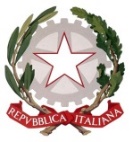 Ministero dell'Istruzione, dell'Università e della RicercaISTITUTO COMPRENSIVO DI BORGO SAN GIACOMO	          Via Gabiano, 13 25022 BORGO SAN GIACOMO (BS)-C.F. 98175170178 – codice univoco IPA: UF94E0Tel.030/948474  Fax. 030/9487968 Sito internet-www.icborgosangiacomo.gov.ite-mail: BSIC8AH00E@ISTRUZIONE.IT      BSIC8AH00E@PEC.ISTRUZIONE.ITCOMPETENZA CHIAVE EUROPEA COMUNICARE NELLA LINGUA MADRE (ITALIANO)ALTRE COMPETENZE CHIAVE EUROPEECOMPETENZA DIGITALE -  IMPARARE AD IMPARARE -  COMPETENZE SOCIALI E CIVICHECOMPETENZE DA CERTIFICARE AL TERMINE DELLA SCUOLA PRIMARIA (in riferimento a: Indicazioni Nazionali per il Curricolo della Scuola dell’Infanzia e del Primo Ciclo di Istruzione del 2012;Certificazione delle competenze del 2015)Lo studente ha una padronanza della lingua che gli consente di comprendere enunciati, di raccontare le proprie esperienze e di adottare un registro linguistico appropriato per varie situazioni.Usa le tecnologie in contesti comunicativi concreti per ricercare dati e informazioni ed interagire con soggetti diversi.Ha consapevolezza delle proprie potenzialità e dei propri limiti,  si impegna a portare a termine il lavoro  iniziato da solo o insieme ad altri. COMPETENZE DA CERTIFICARE AL TERMINE DEL PRIMO CICLO DI ISTRUZIONE (in riferimento a: Indicazioni Nazionali per il Curricolo della Scuola dell’Infanzia e del Primo Ciclo di Istruzione del 2012;Certificazione delle competenze del 2015)Lo studente ha una padronanza della lingua italiana tale da consentirgli di comprendere enunciati e testi di una certa complessità, di esprimere le proprie idee, di adottare un registro linguistico appropriato alle diverse situazioni.Usa con consapevolezza le tecnologie in contesti comunicativi diversi per interagire con soggetti diversi . Ha consapevolezza delle proprie potenzialità e dei propri limiti. Orienta le proprie scelte in modo consapevole, si impegna a portare a termine il lavoro  iniziato da solo o insieme ad altri.ITALIANO: TRAGUARDI PER LO SVILUPPO DI COMPETENZA AL TERMINE  DELLA PRIMARIAITALIANO:TRAGUARDI PER LO SVILUPPO DI COMPETENZA AL TERMINE  DEL PRIMO CICLO DI ISTRUZIONE  (SECONDARIA PRIMO GRADO)L'allievo partecipa a scambi comunicativi (conversazione, discussione di classe o di gruppo) con compagni e insegnanti rispettando il turno e formulando messaggi chiari e pertinenti, in un registro il più possibile adeguato alla situazione.Ascolta e comprende testi orali "diretti" o "trasmessi" dai media cogliendone il senso, le informazioni principali e lo scopo.Legge e comprende testi di vario tipo, continui e non continui, ne individua il senso globale e le informazioni principali, utilizzando strategie di lettura adeguate agli scopi.Utilizza abilità funzionali allo studio: individua nei testi scritti informazioni utili per l'apprendimento di un argomento dato e le mette in relazione; le sintetizza, in funzione anche dell'esposizione orale; acquisisce un primo nucleo di terminologia specifica.Legge testi di vario genere facenti parte della letteratura per l'infanzia, sia a voce alta sia in lettura silenziosa e autonoma e formula su di essi giudizi personali.Scrive testi corretti ortograficamente, chiari e coerenti, legati all'esperienza e alle diverse occasioni di scrittura che la scuola offre; rielabora testi parafrasandoli, completandoli, trasformandoli.Capisce e utilizza nell'uso orale e scritto i vocaboli fondamentali e quelli di alto uso; capisce e utilizza i più frequenti termini specifici legati alle discipline di studio.Riflette sui testi propri e altrui per cogliere regolarità morfosintattiche e caratteristiche del lessico; riconosce che le diverse scelte linguistiche sono correlate alla varietà di situazioni comunicative.È consapevole che nella comunicazione sono usate varietà diverse di lingua e lingue differenti (plurilinguismo).Padroneggia e applica in situazioni diverse le conoscenze fondamentali relative all’organizzazione logico-sintattica della frase semplice, alle parti del discorso (o categorie lessicali) e ai principali connettivi.L'allievo interagisce in modo efficace in diverse situazioni comunicative, attraverso modalità dialogiche sempre rispettose delle idee degli altri; con ciò matura la consapevolezza che il dialogo, oltre a essere uno strumento comunicativo, ha anche un grande valore civile e lo utilizza per apprendere informazioni ed elaborare opinioni su problemi riguardanti vari ambiti culturali e sociali.Usa la comunicazione orale per collaborare con gli altri, ad esempio nella realizzazione di giochi o prodotti, nell’elaborazione di progetti e nella formulazione di giudizi su problemi riguardanti vari ambiti culturali e sociali.Ascolta e comprende testi di vario tipo "diretti" e "trasmessi" dai media, riconoscendone la fonte, il tema, le informazioni e la loro gerarchia, l'intenzione dell'emittente.Espone oralmente all'insegnante e ai compagni argomenti di studio e di ricerca, anche avvalendosi di supporti specifici(schemi, mappe, presentazioni al computer, ecc.).Usa manuali delle discipline o testi divulgativi (continui, non continui e misti) nelle attività di studio personali e collaborative, per ricercare, raccogliere e rielaborare dati, informazioni e concetti; costruisce sulla base di quanto letto testi o presentazioni con l’utilizzo di strumenti tradizionali e informatici.Legge testi letterari di vario tipo (narrativi, poetici, teatrali) e comincia a costruirne un'interpretazione, collaborando con compagni e insegnanti.Scrive correttamente testi di tipo diverso (narrativo, descrittivo, espositivo, regolativo, argomentativo) adeguati a situazione, argomento, scopo, destinatario.Produce testi multimediali, utilizzando in modo efficace l’accostamento dei linguaggi verbali con quelli iconici e sonori.Comprende e usa in modo appropriato le parole del vocabolario di base (fondamentale; di alto uso; di alta disponibilità).Riconosce e usa termini specialistici in base ai campi di discorso.Adatta opportunamente i registri informale e formale in base alla situazione comunicativa e agli interlocutori, realizzando scelte lessicali adeguate.Riconosce il rapporto tra varietà linguistiche/lingue diverse (plurilinguismo) e il loro uso nello spazio geografico, sociale e comunicativo.Padroneggia e applica in situazioni diverse le conoscenze fondamentali relative al lessico, alla morfologia, all’organizzazione logico-sintattica della frase semplice e complessa, ai connettivi testuali; utilizza le conoscenze metalinguistiche per comprendere con maggior precisione i significati dei testi e per correggere i propri scritti.ASCOLTO E PARLATOASCOLTO E PARLATOITALIANO: OBIETTIVI  DI APPRENDIMENTOAL TERMINE DELLA SCUOLA PRIMARIAITALIANO: OBIETTIVI DI APPRENDIMENTOAL TERMINE DEL PRIMO CICLO DI ISTRUZIONE  (SECONDARIA PRIMO GRADO)Ascoltare e comprendere il tema e le informazioni essenziali di un’esposizione (diretta o trasmessa)Ascoltare e comprendere lo scopo e l’argomento di messaggi trasmessi dai media (annunci, bollettini,…)Ascoltare e comprendere il significato di testi orali “diretti” o “trasmessi” dai media, riconoscendone la fonte, il tema, le informazioni e la loro gerarchia, le intenzioni del mittente.Mettere in atto in modo autonomo le strategie di ascolto imparate Durante e dopo l’ascolto, formulare domande precise e pertinenti di spiegazione e di approfondimentoMettere in atto strategie differenziate di ascolto (adattamento alla fonte: media, docente, compagni...)Ascoltare e comprendere consegne e istruzioni relative ad attività scolastiche ed extra-scolasticheAscoltare testi applicando tecniche di supporto alla comprensione durante l’ascolto (prendere appunti) e dopo l’ascolto (rielaborare gli appunti presi).-------------------------------------------------------------------Riconoscere, all’ascolto, alcuni elementi ritmici e sonori del testo poetico.Interagire in modo collaborativo in una conversazione, in un dialogo su argomenti di esperienza diretta,  formulando domande, dando risposte, fornendo spiegazioni ed esempi.Intervenire in una conversazione o in una discussione, di classe o di gruppo, con pertinenza e coerenza, rispettando turni e tempi di parola e fornendo un contributo personale.Raccontare esperienze personali o storie inventate, organizzando il racconto in modo chiaro, rispettando l’ordine cronologico e logico e inserendo gli opportuni elementi descrittivi e informativi.---------------------------------------------------------------------Organizzare un semplice discorso orale su un tema affrontato in classe con un breve intervento preparato in precedenza. Organizzare un’esposizione su un argomento di studio utilizzando una scaletta data.Riferire oralmente un argomento di studio e di attualità esplicitando lo scopo e presentando in modo chiaro l’argomento, precisando fonti e servendosi eventualmente di materiali di supporto (carte, grafici, tabelle).Cogliere in una discussione le posizioni espresse dai compagni ed esprimere in modo chiaro e pertinente la propria opinione su un argomento.Argomentare la propria tesi su un tema affrontato nello studio e nel dialogo in classe con dati pertinenti e motivazioni valide.LETTURA LETTURA ITALIANO: OBIETTIVI  DI APPRENDIMENTOAL TERMINE DELLA SCUOLA PRIMARIAITALIANO: OBIETTIVI DI APPRENDIMENTO AL TERMINE DEL PRIMO CICLO DI ISTRUZIONE  (SECONDARIA PRIMO GRADO)Nella lettura di testi, noti e non, impiegare tecniche di lettura silenziosaNella lettura di testi noti, impiegare tecniche di lettura espressiva ad alta voceSfruttare le informazioni della titolazione, delle immagini e delle didascalie per farsi un’idea del testo da  leggereNella lettura di testi di vario tipo, continui e non continui, usare opportune strategie per analizzare il contenuto, porsi domande all’inizio e durante la lettura del testo, cogliere indizi utili per risolvere i nodi della comprensioneLeggere testi di varia natura, continui e non continui, sia ad alta voce sia in modalità silenziosa mettendo in atto strategie differenziate (lettura selettiva, orientativa, analitica) e applicando tecniche di supporto alla comprensione (sottolineature, note a margine, appunti)Leggere e comprendere testi narrativi e descrittivi, sia realistici che fantastici, distinguendo l’invenzione letteraria dalla realtàLeggere testi letterari narrativi e della letteratura per ragazzi, in lingua italiana contemporanea, e semplici testi poetici, cogliendone il senso, le caratteristiche formali più evidenti, l’intenzione comunicativa dell’autore, esprimendo un motivato parere personaleApplicare le principali regole della frequenza alla biblioteca e comincia a scegliere libri e/o autori di suo gradimentoLeggere e comprendere testi letterari di vario tipo (racconti, romanzi, poesie), individuando relazioni causali, tema principale e temi di fondo, genere di appartenenza  e  tecniche  narrative usate dall’autoreRiconoscere un genere narrativo e/o un autore di suo gradimentoPraticare i comportamenti corretti in biblioteca, scegliere i libri e usare gli strumenti del prestitoSeguire istruzioni scritte per realizzare prodotti, per regolare compro-tamenti, per svolgere un’attività, per realizzare un procedimento------------------------------------------------------------------Ricercare informazioni in testi di diversa natura e provenienza (compresi moduli, orari, grafici, mappe, ecc…) per scopi pratici e conoscitivi, applicando tecniche di supporto alla comprensione (quali, ad esempio, sottolineare, annotare informazioni, costruire mappe e schemi, ecc…)Riformulare in modo sintetico le informazioni selezionate e le riorganizza in modo personale (liste di argomenti, riassunti schematici, mappe, tabelle)Leggere e confrontare informazioni provenienti da testi diversi per farsi un’idea di un argomento, per trovare spunti a partire dai quali parlare o scrivereComprendere tesi centrale, argomenti a sostegno e intenzione comunicativa di semplici testi argomentativi su temi affrontati in classeConfrontare, su uno stesso argomento, informazioni ricavabili da più fonti, selezionando quelle ritenute più significative ed affidabiliIniziare a fare semplici inferenze collegando tra loro le informazioni e ricavandone dati implicitiRicavare dati impliciti collegando tra loro informazioni più o meno vicine in un testo o da più testiEsprimere un’interpretazione personale riguardo ai testi lettiSCRITTURASCRITTURAITALIANO: OBIETTIVI  DI APPRENDIMENTOAL TERMINE DELLA SCUOLA PRIMARIAITALIANO: OBIETTIVI DI APPRENDIMENTO AL TERMINE DEL PRIMO CICLO DI ISTRUZIONE  (SECONDARIA PRIMO GRADO)Rielaborare testi, sperimentando strategie diverse (ad esempio: parafrasa, riassume, trasforma, completa, …)--------------------------------------------------------------------Raccogliere le idee, organizzarle per punti,  anche con l’aiuto dell’insegnante e dei compagni, pianificare la traccia di un racconto o di un’esperienzaProdurre testi sostanzialmente corretti dal punto di vista ortografico, morfosintattico, lessicale, rispettando le funzioni sintattiche dei principali segni interpuntiviConoscere e applicare le procedure di ideazione, pianificazione, stesura e revisione di un testoOrganizzare le informazioni per lo sviluppo di una tematicaProdurre racconti scritti di esperienze personali e/o vissute da altri che contengano le informazioni essenziali relative a persone, luoghi, tempi, situazioni, azioniEsprimere per iscritto esperienze, emozioni, stati d’animo sotto forma di diarioScrivere semplici testi regolativi o progetti schematici per l’esecuzione di attività (ad esempio: regole di gioco, ricette, ecc…)Scrivere lettere indirizzate a destinatari noti, lettere aperte o brevi articoli di cronaca per il giornalino scolastico e per il sito web della scuolaCollaborare alla realizzazione di testi collettivi  per relazionare su esperienze scolastiche e argomenti di studioProdurre testi creativi, sulla base di modelli dati (filastrocche, poesie, racconti brevi)Scrivere testi di tipo diverso (narrativo, descrittivo, espositivo, regolativo, argomentativo) corretti, coerenti e coesi, adeguandoli a situazioni, argomento, scopo, destinatario e registroConsolidare gli schemi testuali di tipo narrativo, descrittivo, regolativi e li usa in autonomiaSviluppare e utilizzare le principali regole del testo espositivo e argomentativi  e li applica per argomenti alla sua portataProdurre testi creativi sulla base di modelli dati e sfruttando le basilari conoscenze delle figure retoricheSperimenta liberamente, anche con l’utilizzo del computer, diverse forme di scrittura, adattando il lessico, la struttura del testo, l’impaginazione, le soluzioni grafiche alla forma testuale scelta, integrando eventualmente il testo verbale con materiali multimediali.Scrive testi verbali e multimediali usando programmi di videoscrittura, curando l’impostazione grafica e concettuale.Scrive anche su supporti on line (google drive) testi destinati al sito web della scuola.LESSICOLESSICOITALIANO: OBIETTIVI  DI APPRENDIMENTOAL TERMINE DELLA SCUOLA PRIMARIAITALIANO: OBIETTIVI DI APPRENDIMENTOAL TERMINE DEL PRIMO CICLO DI ISTRUZIONE  (SECONDARIA PRIMO GRADO)Comprendere ed utilizzare in modo appropriato il lessico di base (parole del vocabolario fondamentale e di quello ad alto uso)Arricchire il patrimonio lessicale attraverso attività comunicative orali, di lettura e di scrittura ed attivando la conoscenza delle principali relazioni di significato tra le parole (somiglianze, differenze, appartenenza ad un campo semantico)Comprendere ed usare in modo appropriato le parole del vocabolario di base (fondamentale, di alto uso, di alta disponibilità)Sulla base delle esperienze scolastiche ed extra-scolastiche, delle letture e di attività specifiche, ampliare il proprio patrimonio lessicale, comprendendo ed usando le parole in accezioni diverseRealizzare scelte lessicali adeguate in base alla situazione comunicativa, agli interlocutori e al tipo di testoRealizzare scelte lessicali adeguate in base alla situazione comunicativa, agli interlocutori e al tipo di testoComprendere ed utilizzare parole e termini specifici legati alle discipline di studioComprendere e usare in modo appropriato i termini specialistici di base afferenti alle diverse discipline e anche ad ambiti di interesse personaleComprendere, nei casi più semplici e frequenti, l’uso e il significato figurato delle paroleComprendere e usare parole in senso figuratoComprendere che le parole hanno diverse accezioni  e individuare l’accezione specifica di una parola in un testoComprendere che le parole hanno una storiaUtilizzare la propria conoscenza delle relazioni di significato fra le parole e dei meccanismi di formazione delle parole per comprendere termini non noti all'interno di un testoRicostruire la storia di alcune parole, con ricerche nella realtà o in InternetUtilizzare il dizionario come strumento di consultazioneRintracciare all'interno della voce di un dizionario le informazioni utili per risolvere problemi o dubbi linguisticiRIFLESS. LING.RIFLESS. LING.ITALIANO: OBIETTIVI  DI APPRENDIMENTOAL TERMINE DELLA SCUOLA PRIMARIAITALIANO: OBIETTIVI DI APPRENDIMENTO AL TERMINE DEL PRIMO CICLO DI ISTRUZIONE  (SECONDARIA PRIMO GRADO)Conoscere le fondamentali convenzioni ortografiche e servirsi di questa conoscenza per rivedere la propria produzione scritta e correggere eventuali erroriConoscere e utilizzare le regole ortografiche e sintatticheConoscere i principali meccanismi di formazione delle parole  (parole semplici, derivate, composte)Comprendere le principali relazioni di significato tra le parole (somiglianze, differenze, appartenenza ad un campo semantico)Comprende i meccanismi di formazione delle parole: derivazione e composizione.Riconoscere in una frase o in un testo le parti del discorso, o categorie lessicali, riconoscerne i principali tratti grammaticali; riconoscere le congiunzioni di uso più frequente (come, e, ma, infatti, perché, quando, ….)Riconoscere in un testo le parti del discorso, o categorie lessicali, e i loro tratti grammaticali------------------------------------------------------------------------Riconoscere i connettivi sintattici e testuali, i segni interpuntivi e la loro funzione specificaRiconoscere la struttura del nucleo della frase semplice: predicato, soggetto, altri elementi richiesti dal verboRiconoscere e analizzare le funzioni logiche della frase semplice  e complessa.Relativamente a testi o in situazione di esperienza diretta, riconoscere la variabilità della lingua nel tempo e nello spazio geografico, sociale e comunicativoUtilizzare in modo consapevole le strutture linguistiche apprese all'interno dei testi prodottiImparare a comprendere le principali tappe  evolutive della lingua italianaASCOLTO E PARLATOASCOLTO E PARLATOASCOLTO E PARLATOASCOLTO E PARLATOASCOLTO E PARLATOITALIANO:LIVELLI DI PADRONANZAFINE PRIMARIAINIZIALE
L’alunno/a, se opportunamente guidato/a, svolge compiti semplici in situazioni note.BASE
L’alunno/a svolge compiti semplici anche in situazioni nuove, mostrando di possedere conoscenze e abilità fondamentali e di saper applicare basilari regole e procedure apprese.INTERMEDIO
L’alunno/a svolge compiti e risolve problemi in situazioni nuove, compie scelte consapevoli, mostrando di saper utilizzare le conoscenze e le abilità acquisite.AVANZATO
 L’alunno/a svolge compiti e risolve problemi complessi, mostrando padronanza nell’uso delle conoscenze e delle abilità;  propone e sostiene le proprie opinioni e assume in modo responsabile decisioni consapevoli.Comprende parole e discorsi, fa ipotesi sui significati.Ascolta testi di tipo narrativo e di semplice informazione, raccontati o letti dall’insegnante, riferendone l’argomento principale.Ascolta testi di tipo diverso, letti, raccontati o trasmessi dai media, riferendo l’argomento e le informazioni principali.Ascolta e comprende testi orali “diretti” o “trasmessi” dai media cogliendone il senso, le informazioni principali e lo scopo.Ascolta e comprende narrazioni.Ascolta testi di tipo narrativo e di semplice informazione, raccontati o letti dall’insegnante, riferendone l’argomento principale.Ascolta testi di tipo diverso, letti, raccontati o trasmessi dai media, riferendo l’argomento e le informazioni principali.Ascolta e comprende testi orali “diretti” o “trasmessi” dai media cogliendone il senso, le informazioni principali e lo scopo.Usa la lingua italiana, arricchisce e precisa il proprio lessico.Ascolta testi di tipo narrativo e di semplice informazione, raccontati o letti dall’insegnante, riferendone l’argomento principale.Ascolta testi di tipo diverso, letti, raccontati o trasmessi dai media, riferendo l’argomento e le informazioni principali.Ascolta e comprende testi orali “diretti” o “trasmessi” dai media cogliendone il senso, le informazioni principali e lo scopo.Sa esprimere e comunicare agli altri emozioni, sentimenti e argomentazioni attraverso il linguaggio verbale che utilizza in differenti situazioni comunicative.Espone oralmente all’insegnante e ai compagni argomenti appresi da esperienze e testi sentiti, in modo comprensibile e coerente, con l’aiuto di domande stimolo.Espone oralmente argomenti appresi dall’esperienza e dallo studio, in modo coerente e relativamente esauriente, anche con l’aiuto di domande stimolo o di scalette e schemi-guida.Partecipa a scambi comunicativi (conversazione, discussione di classe o di gruppo) con compagni e insegnanti, rispettando il turno e formulando messaggi chiari e pertinenti, in un registro il più possibile adeguato alla situazione.Interagisce con i compagni nel gioco e nel lavoro scambiando informazioni, opinioni, prendendo accordi, ideando attività e situazioni.Interagisce in modo pertinente nelle conversazioni ed esprime in modo coerente esperienze e vissuti, con l’aiuto di domande stimolo.Interagisce nelle diverse comunicazioni in modo pertinente, rispettando il turno della conversazione.Partecipa a scambi comunicativi (conversazione, discussione di classe o di gruppo) con compagni e insegnanti, rispettando il turno e formulando messaggi chiari e pertinenti, in un registro il più possibile adeguato alla situazione.Racconta e inventa storie, chiede e offre spiegazioni, usa il linguaggio per progettare attività e per definire regole.Sperimenta rime, filastrocche, drammatizzazioni, inventa nuove parole, cerca somiglianze e analogie tra i suoni e i significati.LETTURALETTURALETTURALETTURALETTURALegge semplici testi di vario genere ricavandone le principali informazioni esplicite.Legge in modo corretto e scorrevole testi di vario genere, ne comprende il significato e ne ricava informazioni che sa riferire.Legge e comprende testi di vario tipo, continui e non continui, ne individua il senso globale e le informazioni principali, utilizzando strategie di lettura adeguate agli scopi.Legge semplici testi di vario genere ricavandone le principali informazioni esplicite.Utilizza alcune abilità funzionali allo studio, come le facilitazioni presenti nel testo e l’uso a scopo di rinforzo e recupero di schemi, mappe e tabelle già predisposte.Utilizza abilità funzionali allo studio: individua nei testi scritti informazioni utili per l’apprendimento di un argomento dato e le mette in relazione, le sintetizza, in funzione anche dell’esposizione orale; acquisisce un primo nucleo di terminologia specifica.Legge semplici testi di vario genere ricavandone le principali informazioni esplicite.Legge semplici testi di letteratura per l’infanzia; ne sa riferire l’argomento e gli avvenimenti principali; esprime un giudizio personale su di essi.Legge testi di vario genere facenti parte della letteratura per l’infanzia, sia a voce alta sia in lettura silenziosa e autonoma e formula su di essi giudizi personali.SCRITTURASCRITTURASCRITTURASCRITTURASCRITTURAEsplora e sperimenta forme di comunicazione attraverso la scrittura, incontrando anche le tecnologie digitali e i nuovi media.Scrive semplici testi narrativi relativi a esperienze dirette e concrete, costituiti da una o più frasi minime.Scrivi testi coerenti relativi alla quotidianità e all’esperienza.Scrive testi corretti ortograficamente, chiari e coerenti, legati all’esperienza e alle diverse occasioni di scrittura che la scuola offre.Esplora e sperimenta forme di comunicazione attraverso la scrittura, incontrando anche le tecnologie digitali e i nuovi media.Scrive semplici testi narrativi relativi a esperienze dirette e concrete, costituiti da una o più frasi minime.Opera semplici rielaborazioni (sintesi, completamenti, trasformazioni,…)Rielabora  testi parafrasandoli, completandoli, trasformandoli,…ACQUISIZIONE ED ESPANSIONE DEL LESSICO RICETTIVO E PRODUTTIVOACQUISIZIONE ED ESPANSIONE DEL LESSICO RICETTIVO E PRODUTTIVOACQUISIZIONE ED ESPANSIONE DEL LESSICO RICETTIVO E PRODUTTIVOACQUISIZIONE ED ESPANSIONE DEL LESSICO RICETTIVO E PRODUTTIVOACQUISIZIONE ED ESPANSIONE DEL LESSICO RICETTIVO E PRODUTTIVORagiona sulla lingua, scopre la presenza di lingue diverse, riconosce e sperimenta la pluralità dei linguaggi, si misura con la creatività e la fantasia.Comprende e usa in modo appropriato le parole del vocabolario fondamentale relativo alla quotidianità.Utilizza e comprende il lessico d’alto uso tale da permettergli una fluente comunicazione relativa alla quotidianità.Riconosce che le diverse scelte linguistiche sono correlate alla varietà di situazioni comunicative.Ragiona sulla lingua, scopre la presenza di lingue diverse, riconosce e sperimenta la pluralità dei linguaggi, si misura con la creatività e la fantasia.Comprende e usa in modo appropriato le parole del vocabolario fondamentale relativo alla quotidianità.Utilizza alcuni semplici termini specifici, nei campi di studio.Riconosce che le diverse scelte linguistiche sono correlate alla varietà di situazioni comunicative.ELEMENTI DI GRAMMATICA ESPLICITA E RIFLESSIONE SUGLI USI DELLA LINGUAELEMENTI DI GRAMMATICA ESPLICITA E RIFLESSIONE SUGLI USI DELLA LINGUAELEMENTI DI GRAMMATICA ESPLICITA E RIFLESSIONE SUGLI USI DELLA LINGUAELEMENTI DI GRAMMATICA ESPLICITA E RIFLESSIONE SUGLI USI DELLA LINGUAELEMENTI DI GRAMMATICA ESPLICITA E RIFLESSIONE SUGLI USI DELLA LINGUAComprende e usa in modo appropriato le parole del vocabolario fondamentale relativo alla quotidianità.Applica in situazioni familiari le conoscenze relative al lessico, alla morfologia, alla sintassi fondamentali da permettergli una comunica-zione comprensibile e coerente.Utilizza e comprende il lessico d’alto uso tale da permettergli una comunicazione relativa alla quotidianità.Utilizza alcuni semplici termini specifici nei campi di studio.Applica in situazioni diverse le conoscenze relative al lessico, alla morfologia e alla sintassi, fondamentali da permettergli una comunicazione comprensibile e coerente.Comprende gran parte dei termini lessicali e li utilizza nella comunicazione.Utilizza termini specifici nei campi di studio.Applica alla comunicazione orale e scritta le conoscenze fondamentali della morfologia tali da consentire coerenza e coesione.Riflette sui testi propri e altrui per cogliere regolarità morfo-sintattiche e caratteristiche del lessico.Comprende e usa in modo appropriato le parole del vocabolario fondamentale relativo alla quotidianità.Applica in situazioni familiari le conoscenze relative al lessico, alla morfologia, alla sintassi fondamentali da permettergli una comunica-zione comprensibile e coerente.Utilizza e comprende il lessico d’alto uso tale da permettergli una comunicazione relativa alla quotidianità.Utilizza alcuni semplici termini specifici nei campi di studio.Applica in situazioni diverse le conoscenze relative al lessico, alla morfologia e alla sintassi, fondamentali da permettergli una comunicazione comprensibile e coerente.Comprende gran parte dei termini lessicali e li utilizza nella comunicazione.Utilizza termini specifici nei campi di studio.Applica alla comunicazione orale e scritta le conoscenze fondamentali della morfologia tali da consentire coerenza e coesione.Padroneggia e applica in situazioni diverse le conoscenze fondamentali relative all’organizzazione logico-sintattica della frase semplice, alle parti del discorso o categorie lessicali e ai principali connettiviASCOLTO E PARLATOASCOLTO E PARLATOASCOLTO E PARLATOASCOLTO E PARLATOASCOLTO E PARLATOITALIANO:LIVELLI DI PADRONANZAFINE SECONDARIA PRIMO GRADOINIZIALE
L’alunno/a, se opportunamente guidato/a, svolge compiti semplici in situazioni note.BASE
L’alunno/a svolge compiti semplici anche in situazioni nuove, mostrando di possedere conoscenze e abilità fondamentali e di saper applicare basilari regole e procedure apprese.INTERMEDIO
L’alunno/a svolge compiti e risolve problemi in situazioni nuove, compie scelte consapevoli, mostrando di saper utilizzare le conoscenze e le abilità acquisite.AVANZATO
 L’alunno/a svolge compiti e risolve problemi complessi, mostrando padronanza nell’uso delle conoscenze e delle abilità;  propone e sostiene le proprie opinioni e assume in modo responsabile decisioni consapevoli.Ascolta testi di tipo diverso letti, raccontati o trasmessi dai media, riferendo l’argomento e le informazioni principali.Ascolta e comprende testi orali “diretti” o “trasmessi” dai media, cogliendone il senso, le informazioni principali e lo scopo.Ascolta, comprende e ricava informazioni utili da testi “diretti” o “trasmessi”.Ascolta e comprende testi di vario tipo “diretti” e “trasmessi” dai media, riconoscendone la fonte, il tema, le informazioni e la loro gerarchia, l’intenzione dell’emittente.Espone oralmente argomenti appresi dall’esperienza e dallo studio, in modo coerente e relativamente esauriente, anche con l’aiuto di domande stimolo o di scalette e schemi-guida.Ascolta e comprende testi orali “diretti” o “trasmessi” dai media, cogliendone il senso, le informazioni principali e lo scopo.Ascolta, comprende e ricava informazioni utili da testi “diretti” o “trasmessi”.Ascolta e comprende testi di vario tipo “diretti” e “trasmessi” dai media, riconoscendone la fonte, il tema, le informazioni e la loro gerarchia, l’intenzione dell’emittente.Interagisce nelle diverse comunicazioni in modo pertinente, rispettando il turno della conversazione.Partecipa a scambi comunicativi (conversazione, discussione in classe o di gruppo) con compagni ed insegnanti rispettando il turno e formulando messaggi chiari e pertinenti, in un registri il più possibile adeguato alla situazione.Sa riferire semplici sintesi di informazioni ri-cavate da fonti diverse, quali testi, manuali, ricerche in Internet, supporti multimediali…,  anche con l’ausilio di mappe e schemi,Espone oralmente all’insegnante e ai compagni argomenti di studio e di ricerca, anche avvalendosi di supporti specifici (schemi, mappe, presentazioni al computer, …).Interagisce nelle diverse comunicazioni in modo pertinente, rispettando il turno della conversazione.Partecipa a scambi comunicativi (conversazione, discussione in classe o di gruppo) con compagni ed insegnanti rispettando il turno e formulando messaggi chiari e pertinenti, in un registri il più possibile adeguato alla situazione.Esprime oralmente in pubblico argomenti studiati, anche avvalendosi di ausili e supporti come cartelloni, schemi e mappeInteragisce in modo efficace in diverse situazioni comunicative, attraverso modalità dialogiche sempre rispettose delle idee degli altri; utilizza il dialogo, oltre che come strumento comunicativo, per apprendere informazioni ed elaborare opinioni su problemi riguardanti vari ambiti culturali e sociali.Interagisce nelle diverse comunicazioni in modo pertinente, rispettando il turno della conversazione.Partecipa a scambi comunicativi (conversazione, discussione in classe o di gruppo) con compagni ed insegnanti rispettando il turno e formulando messaggi chiari e pertinenti, in un registri il più possibile adeguato alla situazione.Interagisce in modo corretto con a adulti e compagni, modulando efficacemente la comunicazione a situazioni di gioco, lavoro cooperativo, comunicazioni con adulti.Interagisce in modo efficace in diverse situazioni comunicative, attraverso modalità dialogiche sempre rispettose delle idee degli altri; utilizza il dialogo, oltre che come strumento comunicativo, per apprendere informazioni ed elaborare opinioni su problemi riguardanti vari ambiti culturali e sociali.Interagisce nelle conversazioni ed esprime in modo coerente esperienze e vissuti, con l’aiuto di domande stimolo.Partecipa a scambi comunicativi con compagni e insegnanti, rispettando il turno e formulando messaggi comprensibili e pertinentiPartecipa in modo efficace a scambi comunicativi con interlocutori diversi, rispettando le regole della conversazione e adeguando il registro alla situazione.Usa la comunicazione orale per colla-borare con gli altri, ad esempio nella realizzazione di giochi o prodotti, nella elaborazione di progetti e nella formulazione di giudizi su problemi riguardanti vari ambiti culturali e sociali.LETTURALETTURALETTURALETTURALETTURALegge in modo corretto e scorrevole testi di vario genere, ne comprende il significato e ne ricava informazioni che sa riferire.Legge e comprende testi di vario tipo, continui e non continui, ne individua il senso globale e le informazioni principali, utilizzando strategie di lettura adeguate agli scopi.Legge in modo corretto e scorrevole testi di vario genere, ne comprende il significato e ne ricava informazioni che sa riferire.Usa manuali delle discipline o testi divulgativi (continui, non continui e misti) nelle attività di studio personale e collaborative, per ricercare, raccogliere e rielaborare dati, informazioni e concetti.Utilizza alcune abilità funzionali allo studio come le facilitazioni presenti nel testo e l’uso, a scopo di rinforzo e recupero, di schemi, mappe e tabelle già predisposte.Utilizza abilità funzionali allo studio: individua nei testi scritti informazioni utili per l’apprendimento di un argomento dato e le mette in relazione, le sintetizza, in funzione anche dell’esposizione orale; acquisisce un primo nucleo di terminologia specifica.Ricava informazioni personali e di studio da fonti diverse: testi, manuali, ricerche in Internet, supporti multimediali,…) e ne ricava delle semplici sintesi.Usa manuali delle discipline o testi divulgativi (continui, non continui e misti) nelle attività di studio personale e collaborative, per ricercare, raccogliere e rielaborare dati, informazioni e concetti.Legge semplici testi di letteratura per l’infanzia; ne sa riferire l’argomento ed  esprime un giudizio personale su di essi.Legge testi di vario genere facenti parte della letteratura per l’infanzia, sia a voce alta sia in lettura silenziosa e autonoma e formula su di essi giudizi personali.Legge testi letterari di vario tipo e tipologia, testi che sa rielaborare e sintetizzare.Legge testi di vario genere facenti parte della letteratura per l’infanzia, sia a voce alta sia in lettura silenziosa e autonoma e formula su di essi giudizi personali.SCRITTURASCRITTURASCRITTURASCRITTURASCRITTURAScrive testi coerenti relativi alla quotidianità e all’esperienza.Opera semplici rielaborazioni (sintesi, completamenti, trasformazioni).Scrive testi corretti ortografica-mente, chiari e coerenti, legati all’esperienza e alle diverse occasioni di scrittura che la scuola offre.Rielabora  testi parafrasandoli, completandoli, trasfor-mandoli,…Scrivi testi di diversa tipologia corretti e pertinenti al tema e allo scopo.Scrive correttamente testi di tipo diverso (narrativo, descrittivo, espositivo, regolativi, argomentativi) adeguati a situazione, argomento, scopo, destinatario.Scrive testi coerenti relativi alla quotidianità e all’esperienza.Opera semplici rielaborazioni (sintesi, completamenti, trasformazioni).Scrive testi corretti ortografica-mente, chiari e coerenti, legati all’esperienza e alle diverse occasioni di scrittura che la scuola offre.Rielabora  testi parafrasandoli, completandoli, trasfor-mandoli,…Produce semplici prodotti multimediali con l’ausilio dell’insegnante e la collaborazione dei compagni.Produce testi multimediali, utilizzando in modo efficace l’accostamento di linguaggi verbali con quelli iconici e sonori.ACQUISIZIONE ED ESPANSIONE DEL LESSICO RICETTIVO E PRODUTTIVOACQUISIZIONE ED ESPANSIONE DEL LESSICO RICETTIVO E PRODUTTIVOACQUISIZIONE ED ESPANSIONE DEL LESSICO RICETTIVO E PRODUTTIVOACQUISIZIONE ED ESPANSIONE DEL LESSICO RICETTIVO E PRODUTTIVOACQUISIZIONE ED ESPANSIONE DEL LESSICO RICETTIVO E PRODUTTIVOUtilizza e comprende il lessico d’alto uso tale da permettergli una fluente comunicazione relativa alla quotidianità.Capisce e utilizza nell’uso orale e scritto i vocaboli fondamentali e quelli di alto uso.Comprende e utilizza un lessico ricco, relativamente ai termini d’alto uso e alla disponibilità.Comprende e usa in modo appropriato le parole del vocabolario di base (fondamentale, di alto uso, di alta disponibilità).Varia i registri a seconda del destinatario e dello scopo della comunicazione.Riflette sui testi propri e altrui per cogliere caratteristiche del lessico e riconosce che le diverse scelte linguistiche sono correlate alla varietà di situazioni comunicative.Adatta opportunamente i registri informale e formale in base alla situazione comunicativa ed agli interlocutori, realizzando scelte lessicali adeguate.Utilizza alcuni semplici termini specifici, nei campi di studio.Capisce e utilizza i più frequenti termini specifici legati alle discipline di studio.Utilizza termini specialistici appresi nei campi di studio.Riconosce e usa termini specialistici in base ai campi di discorso.Individua nell’uso quotidiano termini afferenti a lingue differentiÈ consapevole che nella comunicazione sono usate varietà diverse di lingua e lingue differenti (plurilinguismo).Usa in modo pertinente vocaboli provenienti da lingue differenti riferiti alla quotidianità o ad ambiti di tipo specialistico e ne sa riferire il significato, anche facendo leva sul contesto.Riconosce il rapporto tra varietà linguistiche/lingue diverse (plurilinguismo) ed il loro uso nello spazio geografico, sociale, comunicativo.ELEMENTI DI GRAMMATICA ESPLICITA E RIFLESSIONE SUGLI USI DELLA LINGUAELEMENTI DI GRAMMATICA ESPLICITA E RIFLESSIONE SUGLI USI DELLA LINGUAELEMENTI DI GRAMMATICA ESPLICITA E RIFLESSIONE SUGLI USI DELLA LINGUAELEMENTI DI GRAMMATICA ESPLICITA E RIFLESSIONE SUGLI USI DELLA LINGUAELEMENTI DI GRAMMATICA ESPLICITA E RIFLESSIONE SUGLI USI DELLA LINGUAApplica nella comunicazione orale e scritta le conoscenze fondamentali della morfologia, tali da consentire coerenza e coesione.Padroneggia e applica in situazioni diverse le conoscenze fondamentali relative all’organizzazione logico-sintattica della frase semplice, alle parti del discorso (o categorie lessicali) e ai principali connettivi.Utilizza con sufficiente correttezza e proprietà la morfologia e la sintassi in comunicazioni orali e scritte di diversa tipologia, anche articolando frasi complesse.Padroneggia e applica in situazioni diverse le conoscenze fondamentali relative al lessico, alla morfologia, all’organizzazione logico-sintattica della frase semplice e complessa, ai connettivi testuali.Applica nella comunicazione orale e scritta le conoscenze fondamentali della morfologia, tali da consentire coerenza e coesione.Padroneggia e applica in situazioni diverse le conoscenze fondamentali relative all’organizzazione logico-sintattica della frase semplice, alle parti del discorso (o categorie lessicali) e ai principali connettivi.Sa intervenire sui propri scritti operando revisioni.Utilizza le conoscenze metalinguistiche per comprendere con maggior precisione i significati dei testi e per correggere i propri scritti.NUCLEO FONDANTE: ASCOLTO e PARLATONUCLEO FONDANTE: ASCOLTO e PARLATONUCLEO FONDANTE: ASCOLTO e PARLATONUCLEO FONDANTE: ASCOLTO e PARLATOTRAGUARDI    DI SVILUPPO DELLA COMPETENZAL'alunno/a sa ascoltare semplici messaggi e intervenire nelle conversazioni in modo comprensibile L'alunno/a sa ascoltare semplici messaggi e intervenire nelle conversazioni in modo comprensibile L'alunno/a sa ascoltare semplici messaggi e intervenire nelle conversazioni in modo comprensibile OBIETTIVI DI APPRENDIMENTO E CONTENUTIOBIETTIVI DI APPRENDIMENTO E CONTENUTIPREVISIONE DI ATTUAZIONE VALUTAZIONE FINE 1° QUADRIMESTREPREVISIONE DI ATTUAZIONE VALUTAZIONE FINE 2° QUADRIMESTRE(1°-ITA-1) Su richiesta, attivare atteggiamenti efficaci per l’ascolto: silenzio, sguardo rivolto all’emittente, senza distrazioni, postura corretta(1°-ITA-1) Su richiesta, attivare atteggiamenti efficaci per l’ascolto: silenzio, sguardo rivolto all’emittente, senza distrazioni, postura corretta	SI  NO  	parziale	SI  NO  	parziale(1°-ITA-2) Su richiesta, attivare atteggiamenti efficaci (precedentemente concordati con gli alunni) per intervenire nelle conversazioni(1°-ITA-2) Su richiesta, attivare atteggiamenti efficaci (precedentemente concordati con gli alunni) per intervenire nelle conversazioni	SI  NO  	parziale	SI  NO  	parziale(1°-ITA-3) Discriminare correttamente singoli suoni, sillabe, parole e non-parole pronunciate in modo chiaro dall'insegnante(1°-ITA-3) Discriminare correttamente singoli suoni, sillabe, parole e non-parole pronunciate in modo chiaro dall'insegnante	SI  NO  	parziale	SI  NO  	parziale(1°-ITA-4) Pronunciare correttamente suoni, sillabe complesse e parole(1°-ITA-4) Pronunciare correttamente suoni, sillabe complesse e parole	SI  NO  	parziale	SI  NO  	parziale(1°-ITA-5) Ripetere correttamente parole ascoltate dall'insegnante (parole divise in sillabe, parole divise in fonemi, con suoni complessi, parole sconosciute,....)(1°-ITA-5) Ripetere correttamente parole ascoltate dall'insegnante (parole divise in sillabe, parole divise in fonemi, con suoni complessi, parole sconosciute,....)	SI  NO  	parziale	SI  NO  	parziale(1°-ITA-6) Ripetere a memoria scioglilingua e filastrocche(1°-ITA-6) Ripetere a memoria scioglilingua e filastrocche	SI  NO  	parziale	SI  NO  	parziale(1°-ITA-7) Ripetere con parole proprie consegne (una o due richieste) ascoltate dall'insegnante, dimostrando di averle comprese(1°-ITA-7) Ripetere con parole proprie consegne (una o due richieste) ascoltate dall'insegnante, dimostrando di averle comprese	SI  NO  	parziale	SI  NO  	parziale(1°-ITA-8) Rispondere in modo comprensibile a domande riguardanti esperienze dirette(1°-ITA-8) Rispondere in modo comprensibile a domande riguardanti esperienze dirette	SI  NO  	parziale	SI  NO  	parziale(1°-ITA-9) Comunicare richieste ed esprimere i propri bisogni(1°-ITA-9) Comunicare richieste ed esprimere i propri bisogni	SI  NO  	parziale	SI  NO  	parziale(1°-ITA-10) Con l'aiuto di domande stimolo, imparare a raccontare in modo comprensibile e ordinato semplici esperienze dirette(1°-ITA-10) Con l'aiuto di domande stimolo, imparare a raccontare in modo comprensibile e ordinato semplici esperienze dirette	SI  NO  	parziale	SI  NO  	parziale(1°-ITA-11) Comprendere le informazioni esplicite di brevi e semplici testi letti dall'insegnante(1°-ITA-11) Comprendere le informazioni esplicite di brevi e semplici testi letti dall'insegnante	SI  NO  	parziale	SI  NO  	parziale(1°-ITA-12) Attraverso la lettura vicariale, motivare al piacere della lettura (Progetto Lettura)  (1°-ITA-12) Attraverso la lettura vicariale, motivare al piacere della lettura (Progetto Lettura)  	SI  NO  	parziale	SI  NO  	parzialeNUCLEO FONDANTE: LETTURA e COMPRENSIONENUCLEO FONDANTE: LETTURA e COMPRENSIONENUCLEO FONDANTE: LETTURA e COMPRENSIONENUCLEO FONDANTE: LETTURA e COMPRENSIONETRAGUARDI  DI SVILUPPO  DELLA COMPETENZAL'alunno/a sa leggere correttamente parole, frasi, semplici testi, sia a voce alta, sia con lettura silenziosa e autonomaL'alunno/a sa comprendere semplici e brevi testi di vario tipo, ne individua le principali informazioni espliciteL'alunno/a sa leggere correttamente parole, frasi, semplici testi, sia a voce alta, sia con lettura silenziosa e autonomaL'alunno/a sa comprendere semplici e brevi testi di vario tipo, ne individua le principali informazioni espliciteL'alunno/a sa leggere correttamente parole, frasi, semplici testi, sia a voce alta, sia con lettura silenziosa e autonomaL'alunno/a sa comprendere semplici e brevi testi di vario tipo, ne individua le principali informazioni espliciteOBIETTIVI DI APPRENDIMENTO E CONTENUTIOBIETTIVI DI APPRENDIMENTO E CONTENUTIPREVISIONE DI ATTUAZIONE VALUTAZIONE FINE 1° QUADRIMESTREPREVISIONE DI ATTUAZIONE VALUTAZIONE FINE 2° QUADRIMESTRE(1°-ITA-13) Leggere a prima vista singoli suoni e sillabe, rispettando la corrispondenza suono-segno (1°-ITA-13) Leggere a prima vista singoli suoni e sillabe, rispettando la corrispondenza suono-segno 	SI  NO  	parziale	SI  NO  	parziale(1°-ITA-14) Leggere a prima vista singole parole sempre più complesse, rispettando la corrispondenza suono-segno (1°-ITA-14) Leggere a prima vista singole parole sempre più complesse, rispettando la corrispondenza suono-segno 	SI  NO  	parziale	SI  NO  	parziale(1°-ITA-15) Leggere a prima vista singole parole sempre più complesse, rispettando le principali convenzioni ortografiche (digrammi-trigrammi)(1°-ITA-15) Leggere a prima vista singole parole sempre più complesse, rispettando le principali convenzioni ortografiche (digrammi-trigrammi)	SI  NO  	parziale	SI  NO  	parziale(1°-ITA-16) Leggere a prima vista brevi e semplici storie in modo progressivamente più corretto e veloce(1°-ITA-16) Leggere a prima vista brevi e semplici storie in modo progressivamente più corretto e veloce	SI  NO  	parziale	SI  NO  	parziale(1°-ITA-17) Leggere brevi frasi note, usando la giusta intonazione (punto fermo – punto interrogativo)(1°-ITA-17) Leggere brevi frasi note, usando la giusta intonazione (punto fermo – punto interrogativo)	SI  NO  	parziale	SI  NO  	parziale(1°-ITA-18) Leggere lo stampato maiuscolo(1°-ITA-18) Leggere lo stampato maiuscolo	SI  NO  	parziale	SI  NO  	parziale(1°-ITA-19) Leggere lo stampato minuscolo (1°-ITA-19) Leggere lo stampato minuscolo 	SI  NO  	parziale	SI  NO  	parziale(1°-ITA-20) Comprendere il significato di singole parole lette in modo autonomo(1°-ITA-20) Comprendere il significato di singole parole lette in modo autonomo	SI  NO  	parziale	SI  NO  	parziale(1°-ITA-21) Comprendere il significato di singole frasi e didascalie lette in modo autonomo(1°-ITA-21) Comprendere il significato di singole frasi e didascalie lette in modo autonomo	SI  NO  	parziale	SI  NO  	parziale(1°-ITA-22) Formulare ipotesi sul contenuto del testo avvalendosi delle illustrazioni(1°-ITA-22) Formulare ipotesi sul contenuto del testo avvalendosi delle illustrazioni	SI  NO  	parziale	SI  NO  	parziale(1°-ITA-23) Comprendere il significato di 2 o 3 frasi collegate lette in modo autonomo(1°-ITA-23) Comprendere il significato di 2 o 3 frasi collegate lette in modo autonomo	SI  NO  	parziale	SI  NO  	parziale(1°-ITA-24) Comprendere il significato di semplici e brevi testi letti in modo autonomo(1°-ITA-24) Comprendere il significato di semplici e brevi testi letti in modo autonomo	SI  NO  	parziale	SI  NO  	parziale(1°-ITA-25) Comprendere semplici consegne (una o due richieste) riferite a compiti noti e lette in modo autonomo(1°-ITA-25) Comprendere semplici consegne (una o due richieste) riferite a compiti noti e lette in modo autonomo	SI  NO  	parziale	SI  NO  	parzialeNUCLEO FONDANTE: SCRITTURANUCLEO FONDANTE: SCRITTURANUCLEO FONDANTE: SCRITTURANUCLEO FONDANTE: SCRITTURATRAGUARDI  DI SVILUPPO  DELLA COMPETENZAL'alunno/a sa scrivere parole e semplici frasi per comunicare.L'alunno/a sa scrivere parole e semplici frasi per comunicare.L'alunno/a sa scrivere parole e semplici frasi per comunicare.OBIETTIVI DI APPRENDIMENTO E CONTENUTIOBIETTIVI DI APPRENDIMENTO E CONTENUTIPREVISIONE DI ATTUAZIONE VALUTAZIONE FINE 1° QUADRIMESTREPREVISIONE DI ATTUAZIONE VALUTAZIONE FINE 2° QUADRIMESTRE(1°-ITA-26) Copiare semplici scritte rispettando la direzionalità dei costituenti grafici, la successione delle lettere e gli spazi tra le parole(1°-ITA-26) Copiare semplici scritte rispettando la direzionalità dei costituenti grafici, la successione delle lettere e gli spazi tra le parole	SI  NO  	parziale	SI  NO  	parziale(1°-ITA-27) Scrivere sotto dettatura suoni e sillabe, rispettando la corrispondenza suono-segno (1°-ITA-27) Scrivere sotto dettatura suoni e sillabe, rispettando la corrispondenza suono-segno 	SI  NO  	parziale	SI  NO  	parziale(1°-ITA-28) Completare parole con grafemi e sillabe mancanti(1°-ITA-28) Completare parole con grafemi e sillabe mancanti	SI  NO  	parziale	SI  NO  	parziale(1°-ITA-29) Scrivere in modo autonomo suoni e sillabe, rispettando la corrispondenza suono-segno (1°-ITA-29) Scrivere in modo autonomo suoni e sillabe, rispettando la corrispondenza suono-segno 	SI  NO  	parziale	SI  NO  	parziale(1°-ITA-30) Scrivere sotto dettatura parole sempre più complesse, rispettando la corrispondenza suono-segno (parole con sillabe piane, con dittonghi, con gruppi consonantici, ...)(1°-ITA-30) Scrivere sotto dettatura parole sempre più complesse, rispettando la corrispondenza suono-segno (parole con sillabe piane, con dittonghi, con gruppi consonantici, ...)	SI  NO  	parziale	SI  NO  	parziale(1°-ITA-31) Scrivere in modo autonomo parole sempre più com-plesse, rispettando la corrispondenza suono-segno (parole con sillabe piane, con dittonghi, con gruppi consonantici, ...)(1°-ITA-31) Scrivere in modo autonomo parole sempre più com-plesse, rispettando la corrispondenza suono-segno (parole con sillabe piane, con dittonghi, con gruppi consonantici, ...)	SI  NO  	parziale	SI  NO  	parziale(1°-ITA-32) Scrivere sotto dettatura parole sempre più complesse, rispettando le principali convenzioni ortografiche (digrammi-trigrammi)(1°-ITA-32) Scrivere sotto dettatura parole sempre più complesse, rispettando le principali convenzioni ortografiche (digrammi-trigrammi)	SI  NO  	parziale	SI  NO  	parziale(1°-ITA-33) Scrivere in modo autonomo parole sempre più com-plesse, rispettando le principali convenzioni ortografiche (digrammi-trigrammi)(1°-ITA-33) Scrivere in modo autonomo parole sempre più com-plesse, rispettando le principali convenzioni ortografiche (digrammi-trigrammi)	SI  NO  	parziale	SI  NO  	parziale(1°-ITA-34) Scrivere in stampato maiuscolo(1°-ITA-34) Scrivere in stampato maiuscolo	SI  NO  	parziale	SI  NO  	parziale(1°-ITA-35) Scrivere in stampato minuscolo (1°-ITA-35) Scrivere in stampato minuscolo 	SI  NO  	parziale	SI  NO  	parziale(1°-ITA-36) Scrivere in corsivo, usando il corretto movimento grafico per la scrittura delle lettere e dei loro collegamenti(1°-ITA-36) Scrivere in corsivo, usando il corretto movimento grafico per la scrittura delle lettere e dei loro collegamenti	SI  NO  	parziale	SI  NO  	parziale(1°-ITA-37) Scrivere sotto dettatura separando correttamente le parole(1°-ITA-37) Scrivere sotto dettatura separando correttamente le parole	SI  NO  	parziale	SI  NO  	parziale(1°-ITA-38) Scrivere in modo autonomo separando correttamente le parole(1°-ITA-38) Scrivere in modo autonomo separando correttamente le parole	SI  NO  	parziale	SI  NO  	parziale(1°-ITA-39) Scrivere autonomamente una frase, partendo da un'idea-stimolo (ad esempio: immagine, parola, domanda, ...)(1°-ITA-39) Scrivere autonomamente una frase, partendo da un'idea-stimolo (ad esempio: immagine, parola, domanda, ...)	SI  NO  	parziale	SI  NO  	parziale(1°-ITA-40) Ideare e organizzare le parole per scrivere una frase (racconto di un vissuto, didascalia, ....)(1°-ITA-40) Ideare e organizzare le parole per scrivere una frase (racconto di un vissuto, didascalia, ....)	SI  NO  	parziale	SI  NO  	parzialeNUCLEO FONDANTE: LESSICO e RIFLESSIONE LINGUISTICA NUCLEO FONDANTE: LESSICO e RIFLESSIONE LINGUISTICA NUCLEO FONDANTE: LESSICO e RIFLESSIONE LINGUISTICA NUCLEO FONDANTE: LESSICO e RIFLESSIONE LINGUISTICA TRAGUARDI  DI SVILUPPO  DELLA COMPETENZAL'alunno/a sa operare manipolazioni di lettere, parole e frasi, finalizzate a rilevare alcune regolarità.L'alunno/a sa operare manipolazioni di lettere, parole e frasi, finalizzate a rilevare alcune regolarità.L'alunno/a sa operare manipolazioni di lettere, parole e frasi, finalizzate a rilevare alcune regolarità.OBIETTIVI DI APPRENDIMENTO E CONTENUTIOBIETTIVI DI APPRENDIMENTO E CONTENUTIPREVISIONE DI ATTUAZIONE VALUTAZIONE FINE 1° QUADRIMESTREPREVISIONE DI ATTUAZIONE VALUTAZIONE FINE 2° QUADRIMESTRE(1°-ITA-41) Riconoscere somiglianze e dif-ferenze tra le parole ascoltate (ad esempio: finisce con/come ..., comincia con/come ..., è più lunga di..., è più corta di...,)(1°-ITA-41) Riconoscere somiglianze e dif-ferenze tra le parole ascoltate (ad esempio: finisce con/come ..., comincia con/come ..., è più lunga di..., è più corta di...,)	SI  NO  	parziale	SI  NO  	parziale(1°-ITA-42) Riconoscere somiglianze e diffe-renze tra le parole scritte (ad esempio: fini-sce con/come ..., comincia con/come.., contiene..., è lunga... lettere, cambia solo…, ecc….)(1°-ITA-42) Riconoscere somiglianze e diffe-renze tra le parole scritte (ad esempio: fini-sce con/come ..., comincia con/come.., contiene..., è lunga... lettere, cambia solo…, ecc….)	SI  NO  	parziale	SI  NO  	parziale(1°-ITA-43) Riconoscere la corrispondenza suono-segno e utilizzarla correttamente(1°-ITA-43) Riconoscere la corrispondenza suono-segno e utilizzarla correttamente	SI  NO  	parziale	SI  NO  	parziale(1°-ITA-44) Sperimentare e comprendere che l'ordine delle lettere all'interno di una parola ne condiziona il significato (1°-ITA-44) Sperimentare e comprendere che l'ordine delle lettere all'interno di una parola ne condiziona il significato 	SI  NO  	parziale	SI  NO  	parziale(1°-ITA-45) Riconoscere le principali convenzioni di scrittura (digrammi, trigrammi, ....)(1°-ITA-45) Riconoscere le principali convenzioni di scrittura (digrammi, trigrammi, ....)	SI  NO  	parziale	SI  NO  	parziale(1°-ITA-46) Riconoscere e distinguere le vocali e le consonanti(1°-ITA-46) Riconoscere e distinguere le vocali e le consonanti	SI  NO  	parziale	SI  NO  	parziale(1°-ITA-47) Riconoscere che i fonemi si possono scrivere utilizzando grafemi diversi (stampato maiuscolo, stampato minuscolo, corsivo minuscolo) (1°-ITA-47) Riconoscere che i fonemi si possono scrivere utilizzando grafemi diversi (stampato maiuscolo, stampato minuscolo, corsivo minuscolo) 	SI  NO  	parziale	SI  NO  	parziale(1°-ITA-48) Riflettere su alcune modalità di trasformazione delle parole (ad esempio: dal sing. al plur., dal femm. al masch., ...)(1°-ITA-48) Riflettere su alcune modalità di trasformazione delle parole (ad esempio: dal sing. al plur., dal femm. al masch., ...)	SI  NO  	parziale	SI  NO  	parziale(1°-ITA-49) Intuire la concordanza tra le parole di una frase, attraverso sostituzioni, completamenti, trasformazioni (1°-ITA-49) Intuire la concordanza tra le parole di una frase, attraverso sostituzioni, completamenti, trasformazioni 	SI  NO  	parziale	SI  NO  	parziale(1°-ITA-50) Imparare a riflettere sul significato delle parole, attraverso giochi linguistici	SI  NO  	parziale	SI  NO  	parzialeNUCLEO FONDANTE: ASCOLTO e PARLATONUCLEO FONDANTE: ASCOLTO e PARLATONUCLEO FONDANTE: ASCOLTO e PARLATONUCLEO FONDANTE: ASCOLTO e PARLATOTRAGUARDI    DI SVILUPPO DELLA COMPETENZAL'alunno ascolta e comprende brevi e semplici testi orali “diretti” cogliendone il senso e le informazioni principali.L'alunno interviene negli scambi comunicativi con compagni e insegnanti,  formulando messaggi chiari.L'alunno ascolta e comprende brevi e semplici testi orali “diretti” cogliendone il senso e le informazioni principali.L'alunno interviene negli scambi comunicativi con compagni e insegnanti,  formulando messaggi chiari.L'alunno ascolta e comprende brevi e semplici testi orali “diretti” cogliendone il senso e le informazioni principali.L'alunno interviene negli scambi comunicativi con compagni e insegnanti,  formulando messaggi chiari.OBIETTIVI DI APPRENDIMENTO E CONTENUTIOBIETTIVI DI APPRENDIMENTO E CONTENUTIPREVISIONE DI ATTUAZIONE VALUTAZIONE FINE 1° QUADRIMESTREPREVISIONE DI ATTUAZIONE VALUTAZIONE FINE 2° QUADRIMESTRE(2°-ITA-1) Attivare atteggiamenti efficaci per l’ascolto: silenzio, sguardo rivolto all’emittente, senza distrazioni, postura corretta(2°-ITA-1) Attivare atteggiamenti efficaci per l’ascolto: silenzio, sguardo rivolto all’emittente, senza distrazioni, postura corretta	SI  NO  	parziale	SI  NO  	parziale(2°-ITA-2) Attivare atteggiamenti efficaci (precedentemente concordati con gli alunni) per intervenire nelle conversazioni(2°-ITA-2) Attivare atteggiamenti efficaci (precedentemente concordati con gli alunni) per intervenire nelle conversazioni	SI  NO  	parziale	SI  NO  	parziale(2°-ITA-3) Intervenire nelle conversazioni  rispettando il proprio turno e in modo pertinente all’argomento(2°-ITA-3) Intervenire nelle conversazioni  rispettando il proprio turno e in modo pertinente all’argomento	SI  NO  	parziale	SI  NO  	parziale(2°-ITA-4) Ripetere con parole proprie frasi ascoltate dimostrando di averle comprese(2°-ITA-4) Ripetere con parole proprie frasi ascoltate dimostrando di averle comprese	SI  NO  	parziale	SI  NO  	parziale(2°-ITA-5) Ripetere con parole proprie istruzioni date dimostrando di averle comprese; chiedere chiarimenti in caso contrario(2°-ITA-5) Ripetere con parole proprie istruzioni date dimostrando di averle comprese; chiedere chiarimenti in caso contrario	SI  NO  	parziale	SI  NO  	parziale(2°-ITA-6) Rispondere in modo comprensibile e pertinente a domande riguardanti esperienze dirette(2°-ITA-6) Rispondere in modo comprensibile e pertinente a domande riguardanti esperienze dirette	SI  NO  	parziale	SI  NO  	parziale(2°-ITA-7) Imparare a raccontare in modo comprensibile e ordinato esperienze dirette, con l’aiuto di domande stimolo(2°-ITA-7) Imparare a raccontare in modo comprensibile e ordinato esperienze dirette, con l’aiuto di domande stimolo	SI  NO  	parziale	SI  NO  	parziale(2°-ITA-8) Comprendere l’argomento generale e le informazioni esplicite di semplici testi ascoltati(2°-ITA-8) Comprendere l’argomento generale e le informazioni esplicite di semplici testi ascoltati	SI  NO  	parziale	SI  NO  	parziale(2°-ITA-9) Attraverso la lettura vicariale, motivare al piacere della lettura (Progetto Lettura)  (2°-ITA-9) Attraverso la lettura vicariale, motivare al piacere della lettura (Progetto Lettura)  	SI  NO  	parziale	SI  NO  	parzialeNUCLEO FONDANTE: LETTURA e COMPRENSIONE NUCLEO FONDANTE: LETTURA e COMPRENSIONE NUCLEO FONDANTE: LETTURA e COMPRENSIONE NUCLEO FONDANTE: LETTURA e COMPRENSIONE TRAGUARDI  DI SVILUPPO  DELLA COMPETENZAL'alunno si impadronisce gradualmente della  lettura strumentale, sia nella modalità ad alta voce che in quella silenziosa.L’alunno legge e comprende semplici  testi di vario tipo, continui e non continui, ne individua il senso globale e le informazioni principali.L'alunno si impadronisce gradualmente della  lettura strumentale, sia nella modalità ad alta voce che in quella silenziosa.L’alunno legge e comprende semplici  testi di vario tipo, continui e non continui, ne individua il senso globale e le informazioni principali.L'alunno si impadronisce gradualmente della  lettura strumentale, sia nella modalità ad alta voce che in quella silenziosa.L’alunno legge e comprende semplici  testi di vario tipo, continui e non continui, ne individua il senso globale e le informazioni principali.OBIETTIVI DI APPRENDIMENTO E CONTENUTIOBIETTIVI DI APPRENDIMENTO E CONTENUTIPREVISIONE DI ATTUAZIONE VALUTAZIONE FINE 1° QUADRIMESTREPREVISIONE DI ATTUAZIONE VALUTAZIONE FINE 2° QUADRIMESTRE(2°-ITA-10) Leggere a prima vista in modo corretto parole sempre più complesse(2°-ITA-10) Leggere a prima vista in modo corretto parole sempre più complesse	SI  NO  	parziale	SI  NO  	parziale(2°-ITA-11) Leggere a prima vista brevi e semplici testi in modo corretto, aumentando progressivamente la velocità(2°-ITA-11) Leggere a prima vista brevi e semplici testi in modo corretto, aumentando progressivamente la velocità	SI  NO  	parziale	SI  NO  	parziale(2°-ITA-12) Conoscere e imparare ad usare diverse modalità di lettura: silenziosa, per il piacere di leggeresilenziosa, tornando sul testo per capirea voce alta, per farsi ascoltare(2°-ITA-12) Conoscere e imparare ad usare diverse modalità di lettura: silenziosa, per il piacere di leggeresilenziosa, tornando sul testo per capirea voce alta, per farsi ascoltare	SI  NO  	parziale	SI  NO  	parziale(2°-ITA-13) Leggere testi noti  rispettando i sintagmi individuati in precedenza(2°-ITA-13) Leggere testi noti  rispettando i sintagmi individuati in precedenza	SI  NO  	parziale	SI  NO  	parziale(2°-ITA-14) Leggere brevi e semplici testi noti imparando ad usare la giusta intonazione (2°-ITA-14) Leggere brevi e semplici testi noti imparando ad usare la giusta intonazione 	SI  NO  	parziale	SI  NO  	parziale(2°-ITA-15) Consolidare la  capacità di leggere nei diversi caratteri(2°-ITA-15) Consolidare la  capacità di leggere nei diversi caratteri	SI  NO  	parziale	SI  NO  	parziale(2°-ITA-16) Formulare ipotesi sul contenuto di un testo  avvalendosi delle illustrazioni e del titolo(2°-ITA-16) Formulare ipotesi sul contenuto di un testo  avvalendosi delle illustrazioni e del titolo	SI  NO  	parziale	SI  NO  	parziale(2°-ITA-17) Leggere semplici e brevi testi informativi cogliendo collettivamente l’argomento di cui si parla(2°-ITA-17) Leggere semplici e brevi testi informativi cogliendo collettivamente l’argomento di cui si parla	SI  NO  	parziale	SI  NO  	parziale(2°-ITA-18) Leggere semplici testi narrativi per capire  la vicenda, i personaggi, i luoghi e il tempo dei fatti narrati,  distinguendo tra realtà e fantasia(2°-ITA-18) Leggere semplici testi narrativi per capire  la vicenda, i personaggi, i luoghi e il tempo dei fatti narrati,  distinguendo tra realtà e fantasia	SI  NO  	parziale	SI  NO  	parziale(2°-ITA-19) Leggere testi descrittivi cogliendo l’oggetto della descrizione e le sue principali caratteristiche (2°-ITA-19) Leggere testi descrittivi cogliendo l’oggetto della descrizione e le sue principali caratteristiche 	SI  NO  	parziale	SI  NO  	parziale(2°-ITA-20) Conoscere i principali elementi della comunicazione: emittente, destinatario, messaggio e scopo evidente, comprendendone la funzione, in vista di scopi pratici, di intrattenimento e di svago (2°-ITA-20) Conoscere i principali elementi della comunicazione: emittente, destinatario, messaggio e scopo evidente, comprendendone la funzione, in vista di scopi pratici, di intrattenimento e di svago 	SI  NO  	parziale	SI  NO  	parziale(2°-ITA-21) Comprendere alcune caratteristiche di semplici testi poetici di tipo ludico, anche imparandoli a memoria ( scioglilingua, conte,…)(2°-ITA-21) Comprendere alcune caratteristiche di semplici testi poetici di tipo ludico, anche imparandoli a memoria ( scioglilingua, conte,…)	SI  NO  	parziale	SI  NO  	parziale(2°-ITA-22) Comprendere il significato di semplici istruzioni e consegne di lavoro, anche lette in modo autonomo(2°-ITA-22) Comprendere il significato di semplici istruzioni e consegne di lavoro, anche lette in modo autonomo	SI  NO  	parziale	SI  NO  	parziale(2°-ITA-23) Motivare al piacere della lettura personale (Progetto Lettura)(2°-ITA-23) Motivare al piacere della lettura personale (Progetto Lettura)	SI  NO  	parziale	SI  NO  	parzialeNUCLEO FONDANTE: SCRITTURA NUCLEO FONDANTE: SCRITTURA NUCLEO FONDANTE: SCRITTURA NUCLEO FONDANTE: SCRITTURA TRAGUARDI  DI SVILUPPO  DELLA COMPETENZAL'alunno sa comunicare per iscritto attraverso frasi corrette negli aspetti principali e ordinarle  in brevi e semplici testi L'alunno sa comunicare per iscritto attraverso frasi corrette negli aspetti principali e ordinarle  in brevi e semplici testi L'alunno sa comunicare per iscritto attraverso frasi corrette negli aspetti principali e ordinarle  in brevi e semplici testi OBIETTIVI DI APPRENDIMENTO E CONTENUTIOBIETTIVI DI APPRENDIMENTO E CONTENUTIPREVISIONE DI ATTUAZIONE VALUTAZIONE FINE 1° QUADRIMESTREPREVISIONE DI ATTUAZIONE VALUTAZIONE FINE 2° QUADRIMESTRE(2°-ITA-24) Esercitare le capacità manuali, percettive e cognitive, necessarie per scrivere nei diversi caratteri(2°-ITA-24) Esercitare le capacità manuali, percettive e cognitive, necessarie per scrivere nei diversi caratteri	SI  NO  	parziale	SI  NO  	parziale(2°-ITA-25) Scrivere sotto dettatura migliorando sempre più la correttezza ortografica (2°-ITA-25) Scrivere sotto dettatura migliorando sempre più la correttezza ortografica 	SI  NO  	parziale	SI  NO  	parziale(2°-ITA-26) Scrivere semplici frasi o  didascalie chiare, corrette e pertinenti all’intenzione comunicativa (2°-ITA-26) Scrivere semplici frasi o  didascalie chiare, corrette e pertinenti all’intenzione comunicativa 	SI  NO  	parziale	SI  NO  	parziale(2°-ITA-27) Collettivamente, ideare ed organizzare le idee e le parole per scrivere due o tre frasi su uno stesso argomento ( racconto di un vissuto, didascalie in sequenza…)(2°-ITA-27) Collettivamente, ideare ed organizzare le idee e le parole per scrivere due o tre frasi su uno stesso argomento ( racconto di un vissuto, didascalie in sequenza…)	SI  NO  	parziale	SI  NO  	parziale(2°-ITA-28)  Collettivamente raccogliere idee per la scrittura di un vissuto attraverso il recupero in memoria, sollecitato da domande stimolo; organizzarle, su un modello dato, attraverso il riordino temporale dei fatti ricordati e produrre un semplice testo narrativo rispettando la successione temporale dei fatti, usando frasi corrette negli aspetti principali (2°-ITA-28)  Collettivamente raccogliere idee per la scrittura di un vissuto attraverso il recupero in memoria, sollecitato da domande stimolo; organizzarle, su un modello dato, attraverso il riordino temporale dei fatti ricordati e produrre un semplice testo narrativo rispettando la successione temporale dei fatti, usando frasi corrette negli aspetti principali 	SI  NO  	parziale	SI  NO  	parziale(2°-ITA-29) Produrre semplici testi descrittivi, utilizzando il lessico e l’ordine delle informazioni concordati, usando frasi corrette negli aspetti principali(2°-ITA-29) Produrre semplici testi descrittivi, utilizzando il lessico e l’ordine delle informazioni concordati, usando frasi corrette negli aspetti principali	SI  NO  	parziale	SI  NO  	parziale(2°-ITA-30) Rielaborare con parole proprie semplici frasi lette e/o ascoltate (2°-ITA-30) Rielaborare con parole proprie semplici frasi lette e/o ascoltate 	SI  NO  	parziale	SI  NO  	parziale(2°-ITA-31) Collettivamente, sperimentare la scrittura creativa con giochi linguistici e poetici(2°-ITA-31) Collettivamente, sperimentare la scrittura creativa con giochi linguistici e poetici	SI  NO  	parziale	SI  NO  	parzialeNUCLEO FONDANTE: LESSICO NUCLEO FONDANTE: LESSICO NUCLEO FONDANTE: LESSICO NUCLEO FONDANTE: LESSICO TRAGUARDI  DI SVILUPPO  DELLA COMPETENZAL'alunno capisce e utilizza nell'uso orale e scritto nuovi vocaboli per arricchire il proprio vocabolario personaleL'alunno capisce e utilizza nell'uso orale e scritto nuovi vocaboli per arricchire il proprio vocabolario personaleL'alunno capisce e utilizza nell'uso orale e scritto nuovi vocaboli per arricchire il proprio vocabolario personaleOBIETTIVI DI APPRENDIMENTO E CONTENUTIOBIETTIVI DI APPRENDIMENTO E CONTENUTIPREVISIONE DI ATTUAZIONE VALUTAZIONE FINE 1° QUADRIMESTREPREVISIONE DI ATTUAZIONE VALUTAZIONE FINE 2° QUADRIMESTRE(2°-ITA-32) Riflettere sulle relazioni di significato tra le parole  (ad esempio: sinonimi e/o contrari e/o famiglie di parole, ....)(2°-ITA-32) Riflettere sulle relazioni di significato tra le parole  (ad esempio: sinonimi e/o contrari e/o famiglie di parole, ....)	SI  NO  	parziale	SI  NO  	parziale(2°-ITA-33) Favorire l’ampliamento del proprio patrimonio lessicale attraverso esperienze scolastiche di diverso tipo, di lettura , di scrittura e di interazione orale(2°-ITA-33) Favorire l’ampliamento del proprio patrimonio lessicale attraverso esperienze scolastiche di diverso tipo, di lettura , di scrittura e di interazione orale	SI  NO  	parziale	SI  NO  	parziale(2°-ITA-34) Usare in modo appropriato le parole man mano apprese(2°-ITA-34) Usare in modo appropriato le parole man mano apprese	SI  NO  	parziale	SI  NO  	parzialeNUCLEO FONDANTE: RIFLESSIONE  LINGUISTICANUCLEO FONDANTE: RIFLESSIONE  LINGUISTICANUCLEO FONDANTE: RIFLESSIONE  LINGUISTICANUCLEO FONDANTE: RIFLESSIONE  LINGUISTICATRAGUARDI  DI SVILUPPO  DELLA COMPETENZAL'alunno sa operare manipolazioni  di parole e frasi, rilevando  le prime regole grammaticali e sintattiche, finalizzate ad un uso corretto della linguaL'alunno sa operare manipolazioni  di parole e frasi, rilevando  le prime regole grammaticali e sintattiche, finalizzate ad un uso corretto della linguaL'alunno sa operare manipolazioni  di parole e frasi, rilevando  le prime regole grammaticali e sintattiche, finalizzate ad un uso corretto della linguaOBIETTIVI DI APPRENDIMENTO E CONTENUTIOBIETTIVI DI APPRENDIMENTO E CONTENUTIPREVISIONE DI ATTUAZIONE VALUTAZIONE FINE 1° QUADRIMESTREPREVISIONE DI ATTUAZIONE VALUTAZIONE FINE 2° QUADRIMESTRE(2°-ITA-35) Riconoscere ed usare le principali convenzioni di scrittura: doppie, divisione in sillabe, digrammi e trigrammi, eccezioni più comuni nell’uso di CU/QU/CQU(2°-ITA-35) Riconoscere ed usare le principali convenzioni di scrittura: doppie, divisione in sillabe, digrammi e trigrammi, eccezioni più comuni nell’uso di CU/QU/CQU	SI  NO  	parziale	SI  NO  	parziale(2°-ITA-36) Riconoscere i nomi e trasformarli per genere,  numero, comune o proprio(2°-ITA-36) Riconoscere i nomi e trasformarli per genere,  numero, comune o proprio	SI  NO  	parziale	SI  NO  	parziale(2°-ITA-37) Riconoscere gli articoli e concordali col nome per genere e numero(2°-ITA-37) Riconoscere gli articoli e concordali col nome per genere e numero	SI  NO  	parziale	SI  NO  	parziale(2°-ITA-38) Utilizzare  gli aggettivi qualificativi e concordarli col nome(2°-ITA-38) Utilizzare  gli aggettivi qualificativi e concordarli col nome	SI  NO  	parziale	SI  NO  	parziale(2°-ITA-39) Riconoscere la funzione del verbo e collocarli nel tempo presente, passato e futuro(2°-ITA-39) Riconoscere la funzione del verbo e collocarli nel tempo presente, passato e futuro	SI  NO  	parziale	SI  NO  	parziale(2°-ITA-40) Capire la concordanza tra le parole attraverso sostituzioni, completamenti e trasformazioni (2°-ITA-40) Capire la concordanza tra le parole attraverso sostituzioni, completamenti e trasformazioni 	SI  NO  	parziale	SI  NO  	parziale(2°-ITA-41) Distinguere se una frase è vera/falsa, affermativa/negativa, affermativa/interrogativa(2°-ITA-41) Distinguere se una frase è vera/falsa, affermativa/negativa, affermativa/interrogativa	SI  NO  	parziale	SI  NO  	parziale(2°-ITA-42) Capire che una frase ha senso quando:dice di chi si parla e cosa si dice;le parole sono nel giusto ordine;le parole concordano(2°-ITA-42) Capire che una frase ha senso quando:dice di chi si parla e cosa si dice;le parole sono nel giusto ordine;le parole concordano	SI  NO  	parziale	SI  NO  	parziale(2°-ITA-43) Capire la funzione del punto fermo e interrogativo.(2°-ITA-43) Capire la funzione del punto fermo e interrogativo.	SI  NO  	parziale	SI  NO  	parzialeNUCLEO FONDANTE: ASCOLTO e PARLATONUCLEO FONDANTE: ASCOLTO e PARLATONUCLEO FONDANTE: ASCOLTO e PARLATONUCLEO FONDANTE: ASCOLTO e PARLATOTRAGUARDI    DI SVILUPPO DELLA COMPETENZAL'alunno ascolta e comprende testi orali “diretti” cogliendone il senso e le informazioni principali.L'alunno interviene negli scambi comunicativi con compagni e insegnanti, adottando le abilità sociali stabilite, formulando messaggi chiari e pertinenti.L'alunno ascolta e comprende testi orali “diretti” cogliendone il senso e le informazioni principali.L'alunno interviene negli scambi comunicativi con compagni e insegnanti, adottando le abilità sociali stabilite, formulando messaggi chiari e pertinenti.L'alunno ascolta e comprende testi orali “diretti” cogliendone il senso e le informazioni principali.L'alunno interviene negli scambi comunicativi con compagni e insegnanti, adottando le abilità sociali stabilite, formulando messaggi chiari e pertinenti.OBIETTIVI DI APPRENDIMENTO E CONTENUTIOBIETTIVI DI APPRENDIMENTO E CONTENUTIPREVISIONE DI ATTUAZIONE VALUTAZIONE FINE 1° QUADRIMESTREPREVISIONE DI ATTUAZIONE VALUTAZIONE FINE 2° QUADRIMESTRE(3°-ITA-1) Attivare autonomamente atteggiamenti efficaci per l’ascolto(3°-ITA-1) Attivare autonomamente atteggiamenti efficaci per l’ascolto	SI  NO  	parziale	SI  NO  	parziale(3°-ITA-2) Comprendere l'argomento principale e le informazioni nei discorsi altrui(3°-ITA-2) Comprendere l'argomento principale e le informazioni nei discorsi altrui	SI  NO  	parziale	SI  NO  	parziale(3°-ITA-3) Prendere la parola negli scambi comunicativi (ad esempio: dialoghi, conversazioni, discussioni relativi ad esperienze dirette) rispettando i turni di parola e in modo pertinente(3°-ITA-3) Prendere la parola negli scambi comunicativi (ad esempio: dialoghi, conversazioni, discussioni relativi ad esperienze dirette) rispettando i turni di parola e in modo pertinente	SI  NO  	parziale	SI  NO  	parziale(3°-ITA-4) Comprendere l'argomento e le informazioni principali di discorsi affrontati in classe  (3°-ITA-4) Comprendere l'argomento e le informazioni principali di discorsi affrontati in classe  	SI  NO  	parziale	SI  NO  	parziale(3°-ITA-5) Ascoltare testi narrativi ed espositivi, mostrando di saperne cogliere il senso globale(3°-ITA-5) Ascoltare testi narrativi ed espositivi, mostrando di saperne cogliere il senso globale	SI  NO  	parziale	SI  NO  	parziale(3°-ITA-6) Comprendere e dare semplici istruzioni su un gioco o un’attività conosciuta (3°-ITA-6) Comprendere e dare semplici istruzioni su un gioco o un’attività conosciuta 	SI  NO  	parziale	SI  NO  	parziale(3°-ITA-7) Ricostruire verbalmente le fasi di un’esperienza vissuta a scuola o in altri contesti(3°-ITA-7) Ricostruire verbalmente le fasi di un’esperienza vissuta a scuola o in altri contesti	SI  NO  	parziale	SI  NO  	parziale(3°-ITA-8) Raccontare storie personali o fantastiche rispettando l’ordine cronologico ed esplicitando le informazioni necessarie perché il racconto sia chiaro(3°-ITA-8) Raccontare storie personali o fantastiche rispettando l’ordine cronologico ed esplicitando le informazioni necessarie perché il racconto sia chiaro	SI  NO  	parziale	SI  NO  	parziale(3°-ITA-9) Attraverso la lettura vicariale, motivare al piacere della lettura (Progetto Lettura)  (3°-ITA-9) Attraverso la lettura vicariale, motivare al piacere della lettura (Progetto Lettura)  	SI  NO  	parziale	SI  NO  	parzialeNUCLEO FONDANTE: LETTURA e COMPRENSIONE NUCLEO FONDANTE: LETTURA e COMPRENSIONE NUCLEO FONDANTE: LETTURA e COMPRENSIONE NUCLEO FONDANTE: LETTURA e COMPRENSIONE TRAGUARDI  DI SVILUPPO  DELLA COMPETENZAL’alunno padroneggia la lettura strumentale, sia nella modalità ad alta voce che in quella silenziosa.L’alunno legge e comprende semplici  testi di vario tipo, continui e non continui, ne individua il senso globale e le informazioni principali.L’alunno usa alcune abilità funzionali allo studio.L’alunno padroneggia la lettura strumentale, sia nella modalità ad alta voce che in quella silenziosa.L’alunno legge e comprende semplici  testi di vario tipo, continui e non continui, ne individua il senso globale e le informazioni principali.L’alunno usa alcune abilità funzionali allo studio.L’alunno padroneggia la lettura strumentale, sia nella modalità ad alta voce che in quella silenziosa.L’alunno legge e comprende semplici  testi di vario tipo, continui e non continui, ne individua il senso globale e le informazioni principali.L’alunno usa alcune abilità funzionali allo studio.OBIETTIVI DI APPRENDIMENTO E CONTENUTIOBIETTIVI DI APPRENDIMENTO E CONTENUTIPREVISIONE DI ATTUAZIONE VALUTAZIONE FINE 1° QUADRIMESTREPREVISIONE DI ATTUAZIONE VALUTAZIONE FINE 2° QUADRIMESTRE(3°-ITA-10) Leggere a prima vista semplici testi di vario tipo, in modo corretto, aumentando progressivamente la velocità(3°-ITA-10) Leggere a prima vista semplici testi di vario tipo, in modo corretto, aumentando progressivamente la velocità	SI  NO  	parziale	SI  NO  	parziale(3°-ITA-11) Conoscere e imparare ad usare diverse modalità di lettura: silenziosa, per il piacere di leggere;silenziosa, tornando sul testo per capire;a voce alta, per farsi ascoltare;scorrendo velocemente il testo per individuare….a salti, per individuare le informazioni richieste(3°-ITA-11) Conoscere e imparare ad usare diverse modalità di lettura: silenziosa, per il piacere di leggere;silenziosa, tornando sul testo per capire;a voce alta, per farsi ascoltare;scorrendo velocemente il testo per individuare….a salti, per individuare le informazioni richieste	SI  NO  	parziale	SI  NO  	parziale(3°-ITA-12) Leggere testi noti e non, rispettando i sintagmi(3°-ITA-12) Leggere testi noti e non, rispettando i sintagmi	SI  NO  	parziale	SI  NO  	parziale(3°-ITA-13) Leggere testi noti usando la giusta intonazione (3°-ITA-13) Leggere testi noti usando la giusta intonazione 	SI  NO  	parziale	SI  NO  	parziale(3°-ITA-14) Formulare ipotesi sul contenuto di un testo  avvalendosi delle illustrazioni e del titolo(3°-ITA-14) Formulare ipotesi sul contenuto di un testo  avvalendosi delle illustrazioni e del titolo	SI  NO  	parziale	SI  NO  	parziale(3°-ITA-15) Imparare ad applicare alla lettura semplici tecniche di supporto alla comprensione  (ad esempio: segmentare, sottolineare, porre attenzione alle didascalie, al glossario, costruire mappe e schemi,...)  (3°-ITA-15) Imparare ad applicare alla lettura semplici tecniche di supporto alla comprensione  (ad esempio: segmentare, sottolineare, porre attenzione alle didascalie, al glossario, costruire mappe e schemi,...)  	SI  NO  	parziale	SI  NO  	parziale(3°-ITA-16) Leggere testi informativi cogliendo collettivamente l’argomento di cui si parla, individuando le informazioni principali e le loro relazioni(3°-ITA-16) Leggere testi informativi cogliendo collettivamente l’argomento di cui si parla, individuando le informazioni principali e le loro relazioni	SI  NO  	parziale	SI  NO  	parziale(3°-ITA-17) Leggere testi narrativi cogliendo l’argomento di cui si parla, individuando le informazioni principali e le loro relazioni(3°-ITA-17) Leggere testi narrativi cogliendo l’argomento di cui si parla, individuando le informazioni principali e le loro relazioni	SI  NO  	parziale	SI  NO  	parziale(3°-ITA-18) Leggere testi descrittivi cogliendo l’argomento di cui si parla, individuando le informazioni principali e le loro relazioni(3°-ITA-18) Leggere testi descrittivi cogliendo l’argomento di cui si parla, individuando le informazioni principali e le loro relazioni	SI  NO  	parziale	SI  NO  	parziale(3°-ITA-19) Comprendere testi di tipo diverso, continui e non continui, in vista di scopi pratici, di intrattenimento e di svago(3°-ITA-19) Comprendere testi di tipo diverso, continui e non continui, in vista di scopi pratici, di intrattenimento e di svago	SI  NO  	parziale	SI  NO  	parziale(3°-ITA-20) Leggere semplici e brevi testi poetici per coglierne il senso globale e alcune caratteristiche evidenti(3°-ITA-20) Leggere semplici e brevi testi poetici per coglierne il senso globale e alcune caratteristiche evidenti	SI  NO  	parziale	SI  NO  	parziale(3°-ITA-21) Leggere semplici testi di divulgazione per ricavarne informazioni utili ed ampliare conoscenze su temi noti(3°-ITA-21) Leggere semplici testi di divulgazione per ricavarne informazioni utili ed ampliare conoscenze su temi noti	SI  NO  	parziale	SI  NO  	parziale(3°-ITA-22) Collettivamente, riconoscere e rappresentare la struttura narrativa di un testo (DA IMPARARE AD IMPARARE)(3°-ITA-22) Collettivamente, riconoscere e rappresentare la struttura narrativa di un testo (DA IMPARARE AD IMPARARE)	SI  NO  	parziale	SI  NO  	parziale(3°-ITA-23) Collettivamente, imparare ad usare informazioni e organizzarle in mappe, schemi, tabelle  (3°-ITA-23) Collettivamente, imparare ad usare informazioni e organizzarle in mappe, schemi, tabelle  	SI  NO  	parziale	SI  NO  	parziale(3°-ITA-24) Collettivamente, imparare ad usare semplici strategie di organizzazione e memorizzazione di un testo: scalette, sottolineature, tabelle (3°-ITA-24) Collettivamente, imparare ad usare semplici strategie di organizzazione e memorizzazione di un testo: scalette, sottolineature, tabelle 	SI  NO  	parziale	SI  NO  	parziale(3°-ITA-25) Motivare al piacere della lettura personale (Progetto Lettura)(3°-ITA-25) Motivare al piacere della lettura personale (Progetto Lettura)	SI  NO  	parziale	SI  NO  	parzialeNUCLEO FONDANTE: SCRITTURANUCLEO FONDANTE: SCRITTURANUCLEO FONDANTE: SCRITTURANUCLEO FONDANTE: SCRITTURATRAGUARDI  DI SVILUPPO  DELLA COMPETENZAL'alunno rielabora semplici testi parafrasandoli, completandoli, trasformandoli.L'alunno sa comunicare per iscritto attraverso semplici testi di vario tipo ordinati e corretti.L'alunno rielabora semplici testi parafrasandoli, completandoli, trasformandoli.L'alunno sa comunicare per iscritto attraverso semplici testi di vario tipo ordinati e corretti.L'alunno rielabora semplici testi parafrasandoli, completandoli, trasformandoli.L'alunno sa comunicare per iscritto attraverso semplici testi di vario tipo ordinati e corretti.OBIETTIVI DI APPRENDIMENTO E CONTENUTIOBIETTIVI DI APPRENDIMENTO E CONTENUTIPREVISIONE DI ATTUAZIONE VALUTAZIONE FINE 1° QUADRIMESTREPREVISIONE DI ATTUAZIONE VALUTAZIONE FINE 2° QUADRIMESTRE(3°-ITA-26) Consolidare le capacità manuali, percettive e cognitive, necessarie per un uso adeguato della scrittura (3°-ITA-26) Consolidare le capacità manuali, percettive e cognitive, necessarie per un uso adeguato della scrittura 	SI  NO  	parziale	SI  NO  	parziale(3°-ITA-27) Scrivere sotto dettatura curando in modo particolare l’ortografia (3°-ITA-27) Scrivere sotto dettatura curando in modo particolare l’ortografia 	SI  NO  	parziale	SI  NO  	parziale(3°-ITA-28) Comunicare con frasi semplici e compiute, strutturate in brevi testi che rispettino le convenzioni ortografiche e di interpunzione (3°-ITA-28) Comunicare con frasi semplici e compiute, strutturate in brevi testi che rispettino le convenzioni ortografiche e di interpunzione 	SI  NO  	parziale	SI  NO  	parziale(3°-ITA-29) Adeguarsi alle fasi di lavoro per elaborare un testo, seguendo le indicazioni dell’ insegnante:      - raccolta delle idee (ad es. brainstorming, domande,- organizzazione delle idee (ad es. scaletta, schema, mappa,…);- stesura del testo;- revisione (uso di semplici liste di controllo mirate e/o   di tecniche finalizzate all'auto-correzione).(3°-ITA-29) Adeguarsi alle fasi di lavoro per elaborare un testo, seguendo le indicazioni dell’ insegnante:      - raccolta delle idee (ad es. brainstorming, domande,- organizzazione delle idee (ad es. scaletta, schema, mappa,…);- stesura del testo;- revisione (uso di semplici liste di controllo mirate e/o   di tecniche finalizzate all'auto-correzione).	SI  NO  	parziale	SI  NO  	parziale(3°-ITA-30) Produrre semplici testi narrativi funzionali, legati a scopi concreti (per utilità personale, per comunicare con altri, per ricordare, ecc.) (3°-ITA-30) Produrre semplici testi narrativi funzionali, legati a scopi concreti (per utilità personale, per comunicare con altri, per ricordare, ecc.) 	SI  NO  	parziale	SI  NO  	parziale(3°-ITA-31) Produrre semplici testi descrittivi, prestando attenzione all’ordine, al  lessico ed all’intenzionalità nella scelta dei dati(3°-ITA-31) Produrre semplici testi descrittivi, prestando attenzione all’ordine, al  lessico ed all’intenzionalità nella scelta dei dati	SI  NO  	parziale	SI  NO  	parziale(3°-ITA-32) Rielaborare semplici e brevi testi (anche utilizzando programmi di videoscrittura), ad esempio: parafrasare un racconto, riscrivere un testo apportando cambiamenti di caratteristiche, inserire la parti mancanti, sostituire termini per sinonimia o per contrasto, ...) (3°-ITA-32) Rielaborare semplici e brevi testi (anche utilizzando programmi di videoscrittura), ad esempio: parafrasare un racconto, riscrivere un testo apportando cambiamenti di caratteristiche, inserire la parti mancanti, sostituire termini per sinonimia o per contrasto, ...) 	SI  NO  	parziale	SI  NO  	parziale(3°-ITA-33) Collettivamente, scrivere semplici testi regolativi o progetti schematici per l'esecuzione di attività, anche con immagini(3°-ITA-33) Collettivamente, scrivere semplici testi regolativi o progetti schematici per l'esecuzione di attività, anche con immagini	SI  NO  	parziale	SI  NO  	parziale(3°-ITA-34) Collettivamente, sperimentare la scrittura creativa con giochi linguistici e poetici(3°-ITA-34) Collettivamente, sperimentare la scrittura creativa con giochi linguistici e poetici	SI  NO  	parziale	SI  NO  	parzialeNUCLEO FONDANTE: LESSICO NUCLEO FONDANTE: LESSICO NUCLEO FONDANTE: LESSICO NUCLEO FONDANTE: LESSICO TRAGUARDI  DI SVILUPPO  DELLA COMPETENZAL'alunno capisce e utilizza nell'uso orale e scritto nuovi vocaboli per arricchire il proprio vocabolario personaleL'alunno capisce e utilizza nell'uso orale e scritto nuovi vocaboli per arricchire il proprio vocabolario personaleL'alunno capisce e utilizza nell'uso orale e scritto nuovi vocaboli per arricchire il proprio vocabolario personaleOBIETTIVI DI APPRENDIMENTO E CONTENUTIOBIETTIVI DI APPRENDIMENTO E CONTENUTIPREVISIONE DI ATTUAZIONE VALUTAZIONE FINE 1° QUADRIMESTREPREVISIONE DI ATTUAZIONE VALUTAZIONE FINE 2° QUADRIMESTRE(3°-ITA-35) Riflettere sulle relazioni di significato tra le parole  (ad esempio: sinonimi e/o contrari e/o famiglie di parole, prefissì....)(3°-ITA-35) Riflettere sulle relazioni di significato tra le parole  (ad esempio: sinonimi e/o contrari e/o famiglie di parole, prefissì....)	SI  NO  	parziale	SI  NO  	parziale(3°-ITA-36) Arricchire il patrimonio lessicale attraverso esperienze scolastiche di diverso tipo, di lettura , di scrittura e di interazione orale(3°-ITA-36) Arricchire il patrimonio lessicale attraverso esperienze scolastiche di diverso tipo, di lettura , di scrittura e di interazione orale	SI  NO  	parziale	SI  NO  	parziale(3°-ITA-37) Effettuare semplici ricerche su parole ed espressioni presenti nei testi per ampliare il lessico d’uso(3°-ITA-37) Effettuare semplici ricerche su parole ed espressioni presenti nei testi per ampliare il lessico d’uso	SI  NO  	parziale	SI  NO  	parziale(3°-ITA-38) Usare in modo appropriato le parole man mano apprese(3°-ITA-38) Usare in modo appropriato le parole man mano apprese	SI  NO  	parziale	SI  NO  	parziale(3°-ITA-39) Iniziare a comprendere e utilizzare parole e termini specifici legati alle discipline di studio(3°-ITA-39) Iniziare a comprendere e utilizzare parole e termini specifici legati alle discipline di studio	SI  NO  	parziale	SI  NO  	parziale(3°-ITA-40) Imparare ad usare il dizionario come strumento di consultazione(3°-ITA-40) Imparare ad usare il dizionario come strumento di consultazione	SI  NO  	parziale	SI  NO  	parzialeNUCLEO FONDANTE: RIFLESSIONE LINGUISTICANUCLEO FONDANTE: RIFLESSIONE LINGUISTICANUCLEO FONDANTE: RIFLESSIONE LINGUISTICANUCLEO FONDANTE: RIFLESSIONE LINGUISTICATRAGUARDI  DI SVILUPPO  DELLA COMPETENZAL'alunno intuisce, riflettendo sulla lingua,  l’importanza delle regole morfo-sintattiche per una comunicazione efficaceL'alunno intuisce, riflettendo sulla lingua,  l’importanza delle regole morfo-sintattiche per una comunicazione efficaceL'alunno intuisce, riflettendo sulla lingua,  l’importanza delle regole morfo-sintattiche per una comunicazione efficaceOBIETTIVI DI APPRENDIMENTO E CONTENUTIOBIETTIVI DI APPRENDIMENTO E CONTENUTIPREVISIONE DI ATTUAZIONE VALUTAZIONE FINE 1° QUADRIMESTREPREVISIONE DI ATTUAZIONE VALUTAZIONE FINE 2° QUADRIMESTRE(3°-ITA-41) Presentazione delle convenzioni ortografiche più complesse: divisione in sillabe, accento, apostrofo, raddoppiamenti, uso di h nel verbo avere, …. (3°-ITA-41) Presentazione delle convenzioni ortografiche più complesse: divisione in sillabe, accento, apostrofo, raddoppiamenti, uso di h nel verbo avere, …. 	SI  NO  	parziale	SI  NO  	parziale(3°-ITA-42) Prestare attenzione alla grafia delle parole nei testi e applicare le conoscenze ortografiche nella propria produzione scritta. (3°-ITA-42) Prestare attenzione alla grafia delle parole nei testi e applicare le conoscenze ortografiche nella propria produzione scritta. 	SI  NO  	parziale	SI  NO  	parziale(3°-ITA-43) Consolidare ed approfondire la conoscenza delle  classificazione dei nomi  (genere, numero, anche con eventuali nomi che si comportano diversamente nella trasformazione, propri ,comuni)(3°-ITA-43) Consolidare ed approfondire la conoscenza delle  classificazione dei nomi  (genere, numero, anche con eventuali nomi che si comportano diversamente nella trasformazione, propri ,comuni)	SI  NO  	parziale	SI  NO  	parziale(3°-ITA-44) Riconoscere gli aggettivi qualificativi , capirne la funzione e concordarli col nome(3°-ITA-44) Riconoscere gli aggettivi qualificativi , capirne la funzione e concordarli col nome	SI  NO  	parziale	SI  NO  	parziale(3°-ITA-45) Riconoscere i pronomi personali soggetto e capirne la funzione(3°-ITA-45) Riconoscere i pronomi personali soggetto e capirne la funzione	SI  NO  	parziale	SI  NO  	parziale(3°-ITA-46) Riconoscere la funzione del verbo e conoscere i tempi principali del modo indicativo(3°-ITA-46) Riconoscere la funzione del verbo e conoscere i tempi principali del modo indicativo	SI  NO  	parziale	SI  NO  	parziale(3°-ITA-47) Riconoscere la particolarità dei verbi essere e avere(3°-ITA-47) Riconoscere la particolarità dei verbi essere e avere	SI  NO  	parziale	SI  NO  	parziale(3°-ITA-48) Consolidare la funzione del modo indicativo con i tempi semplici e composti(3°-ITA-48) Consolidare la funzione del modo indicativo con i tempi semplici e composti	SI  NO  	parziale	SI  NO  	parziale(3°-ITA-49) Consolidare la funzione del modo indicativo con i tempi semplici e composti(3°-ITA-49) Consolidare la funzione del modo indicativo con i tempi semplici e composti	SI  NO  	parziale	SI  NO  	parziale(3°-ITA-50) Riconoscere le preposizioni semplici e articolate e capirne la funzione(3°-ITA-50) Riconoscere le preposizioni semplici e articolate e capirne la funzione	SI  NO  	parziale	SI  NO  	parziale(3°-ITA-51) Riconoscere e usare le congiunzioni di uso più frequente(3°-ITA-51) Riconoscere e usare le congiunzioni di uso più frequente	SI  NO  	parziale	SI  NO  	parziale(3°-ITA-52) Riconoscere e usare le congiunzioni di uso più frequente (3°-ITA-52) Riconoscere e usare le congiunzioni di uso più frequente 	SI  NO  	parziale	SI  NO  	parziale(3°-ITA-53) Capire la concordanza tra le parole attraverso sostituzioni, completamenti e trasformazioni (3°-ITA-53) Capire la concordanza tra le parole attraverso sostituzioni, completamenti e trasformazioni 	SI  NO  	parziale	SI  NO  	parziale(3°-ITA-54) Riconoscere se una frase è o no completa, costituita cioè dagli elementi essenziali (soggetto, verbo, complementi necessari)(3°-ITA-54) Riconoscere se una frase è o no completa, costituita cioè dagli elementi essenziali (soggetto, verbo, complementi necessari)	SI  NO  	parziale	SI  NO  	parziale(3°-ITA-55) Capire la funzione dei segni di interpunzione e saperli usare nei casi più semplici e frequenti (3°-ITA-55) Capire la funzione dei segni di interpunzione e saperli usare nei casi più semplici e frequenti 	SI  NO  	parziale	SI  NO  	parziale(3°-ITA-56) Capire la funzione e il significato delle espansioni(3°-ITA-56) Capire la funzione e il significato delle espansioni	SI  NO  	parziale	SI  NO  	parziale(3°-ITA-57) Tener monitorati i propri progressi facendo riferimento a strumenti forniti dall’insegnante (3°-ITA-57) Tener monitorati i propri progressi facendo riferimento a strumenti forniti dall’insegnante 	SI  NO  	parziale	SI  NO  	parzialeNUCLEO FONDANTE: ASCOLTO e PARLATONUCLEO FONDANTE: ASCOLTO e PARLATONUCLEO FONDANTE: ASCOLTO e PARLATONUCLEO FONDANTE: ASCOLTO e PARLATOTRAGUARDI    DI SVILUPPO DELLA COMPETENZAL'alunno ascolta e comprende testi orali “diretti” o semplici testi “trasmessi” dai media cogliendone il senso, le informazioni principali e lo scopo.L'alunno partecipa a scambi comunicativi con compagni e insegnanti rispettando il turno e formulando messaggi chiari e pertinentiL'alunno ascolta e comprende testi orali “diretti” o semplici testi “trasmessi” dai media cogliendone il senso, le informazioni principali e lo scopo.L'alunno partecipa a scambi comunicativi con compagni e insegnanti rispettando il turno e formulando messaggi chiari e pertinentiL'alunno ascolta e comprende testi orali “diretti” o semplici testi “trasmessi” dai media cogliendone il senso, le informazioni principali e lo scopo.L'alunno partecipa a scambi comunicativi con compagni e insegnanti rispettando il turno e formulando messaggi chiari e pertinentiOBIETTIVI DI APPRENDIMENTO E CONTENUTIOBIETTIVI DI APPRENDIMENTO E CONTENUTIPREVISIONE DI ATTUAZIONE VALUTAZIONE FINE 1° QUADRIMESTREPREVISIONE DI ATTUAZIONE VALUTAZIONE FINE 2° QUADRIMESTRE(4°-ITA-1) Cogliere l'argomento principale e le informazioni nei discorsi altrui(4°-ITA-1) Cogliere l'argomento principale e le informazioni nei discorsi altrui	SI  NO  	parziale	SI  NO  	parziale(4°-ITA-2) Prendere la parola negli scambi comunicativi (ad esempio: dialoghi, conversazioni, discussioni relativi ad esperienze dirette) rispettando i turni di parola, ponendo domande pertinenti, chiedendo chiarimenti, dando risposte e fornendo spiegazioni(4°-ITA-2) Prendere la parola negli scambi comunicativi (ad esempio: dialoghi, conversazioni, discussioni relativi ad esperienze dirette) rispettando i turni di parola, ponendo domande pertinenti, chiedendo chiarimenti, dando risposte e fornendo spiegazioni	SI  NO  	parziale	SI  NO  	parziale(4°-ITA-3) Cogliere in una discussione le opinioni espresse dai compagni ed esprimere il proprio punto di vista su un argomento in modo pertinente (4°-ITA-3) Cogliere in una discussione le opinioni espresse dai compagni ed esprimere il proprio punto di vista su un argomento in modo pertinente 	SI  NO  	parziale	SI  NO  	parziale(4°-ITA-4) Comprendere l'argomento e le informazioni essenziali e lo scopo di un'esposizione diretta e di semplici testi trasmessi dai media (4°-ITA-4) Comprendere l'argomento e le informazioni essenziali e lo scopo di un'esposizione diretta e di semplici testi trasmessi dai media 	SI  NO  	parziale	SI  NO  	parziale(4°-ITA-5) Comprendere le informazioni essenziali di consegne di lavoro e di istruzioni per l'esecuzione di attività scolastiche (4°-ITA-5) Comprendere le informazioni essenziali di consegne di lavoro e di istruzioni per l'esecuzione di attività scolastiche 	SI  NO  	parziale	SI  NO  	parziale(4°-ITA-6) Comprendere l'argomento e le informazioni principali di un breve testo ascoltato(4°-ITA-6) Comprendere l'argomento e le informazioni principali di un breve testo ascoltato	SI  NO  	parziale	SI  NO  	parziale(4°-ITA-7) Riferire su esperienze personali organizzando il racconto in modo essenziale e chiaro(4°-ITA-7) Riferire su esperienze personali organizzando il racconto in modo essenziale e chiaro	SI  NO  	parziale	SI  NO  	parziale(4°-ITA-8) Dopo un'opportuna preparazione, raccontare esperienze personali o storie organizzando il racconto in modo chiaro, rispettando una scaletta data (4°-ITA-8) Dopo un'opportuna preparazione, raccontare esperienze personali o storie organizzando il racconto in modo chiaro, rispettando una scaletta data 	SI  NO  	parziale	SI  NO  	parziale(4°-ITA-9) Organizzare un breve discorso orale su un tema affrontato in classe o su un argomento di studio, utilizzando una scaletta data(4°-ITA-9) Organizzare un breve discorso orale su un tema affrontato in classe o su un argomento di studio, utilizzando una scaletta data	SI  NO  	parziale	SI  NO  	parziale(4°-ITA-10) Descrivere le fasi necessarie per portare a termine  un compito o un gioco,o ripercorrere verbalmente le fasi di un lavoro, di un compito, di azioni eseguite (da SPIRITO DI INIZIATIVA E INTRAPRENDENZA)(4°-ITA-10) Descrivere le fasi necessarie per portare a termine  un compito o un gioco,o ripercorrere verbalmente le fasi di un lavoro, di un compito, di azioni eseguite (da SPIRITO DI INIZIATIVA E INTRAPRENDENZA)	SI  NO  	parziale	SI  NO  	parziale(4°-ITA-11) Attraverso la lettura vicariale, motivare al piacere della lettura (vedi Progetto Lettura)  (4°-ITA-11) Attraverso la lettura vicariale, motivare al piacere della lettura (vedi Progetto Lettura)  	SI  NO  	parziale	SI  NO  	parzialeNUCLEO FONDANTE: LETTURA e COMPRENSIONENUCLEO FONDANTE: LETTURA e COMPRENSIONENUCLEO FONDANTE: LETTURA e COMPRENSIONENUCLEO FONDANTE: LETTURA e COMPRENSIONETRAGUARDI  DI SVILUPPO  DELLA COMPETENZAL'alunno legge e comprende testi di vario tipo, continui e non continui, ne individua il senso globale e le informazioni principali, utilizzando alcune strategie di lettura.L'alunno usa abilità funzionali allo studio: mette in relazione le informazioni principali evidenziate e le utilizza in funzione dell’esposizione orale, acquisendo un primo nucleo di terminologia specifica.L'alunno legge testi di vario genere, sia a voce alta sia in lettura silenziosa e autonoma.L'alunno legge e comprende testi di vario tipo, continui e non continui, ne individua il senso globale e le informazioni principali, utilizzando alcune strategie di lettura.L'alunno usa abilità funzionali allo studio: mette in relazione le informazioni principali evidenziate e le utilizza in funzione dell’esposizione orale, acquisendo un primo nucleo di terminologia specifica.L'alunno legge testi di vario genere, sia a voce alta sia in lettura silenziosa e autonoma.L'alunno legge e comprende testi di vario tipo, continui e non continui, ne individua il senso globale e le informazioni principali, utilizzando alcune strategie di lettura.L'alunno usa abilità funzionali allo studio: mette in relazione le informazioni principali evidenziate e le utilizza in funzione dell’esposizione orale, acquisendo un primo nucleo di terminologia specifica.L'alunno legge testi di vario genere, sia a voce alta sia in lettura silenziosa e autonoma.OBIETTIVI DI APPRENDIMENTO E CONTENUTIOBIETTIVI DI APPRENDIMENTO E CONTENUTIPREVISIONE DI ATTUAZIONE VALUTAZIONE FINE 1° QUADRIMESTREPREVISIONE DI ATTUAZIONE VALUTAZIONE FINE 2° QUADRIMESTRE(4°-ITA-12) Leggere a prima vista testi di vario tipo, in modo corretto, aumentando progressivamente la velocità(4°-ITA-12) Leggere a prima vista testi di vario tipo, in modo corretto, aumentando progressivamente la velocità	SI  NO  	parziale	SI  NO  	parziale(4°-ITA-13) Conoscere e utilizzare modalità diverse di lettura: silenziosa, per il piacere di leggere;silenziosa, tornando sul testo per capire;a voce alta, per farsi ascoltare;scorrendo velocemente il testo per individuare….a salti, per individuare le informazioni richieste(4°-ITA-13) Conoscere e utilizzare modalità diverse di lettura: silenziosa, per il piacere di leggere;silenziosa, tornando sul testo per capire;a voce alta, per farsi ascoltare;scorrendo velocemente il testo per individuare….a salti, per individuare le informazioni richieste	SI  NO  	parziale	SI  NO  	parziale(4°-ITA-14) Leggere espressivamente testi noti, anche  dialogati, rispettando le pause e con la giusta intonazione (punto fermo – punto interrogativo – punto esclamativo – virgole negli elenchi – discorso diretto – puntini di sospensione, ….)(4°-ITA-14) Leggere espressivamente testi noti, anche  dialogati, rispettando le pause e con la giusta intonazione (punto fermo – punto interrogativo – punto esclamativo – virgole negli elenchi – discorso diretto – puntini di sospensione, ….)	SI  NO  	parziale	SI  NO  	parziale(4°-ITA-15) Formulare ipotesi sul suo contenuto avvalendosi delle illustrazioni, del titolo, della forma grafica, delle altre indicazioni contestuali presenti nella pagina(4°-ITA-15) Formulare ipotesi sul suo contenuto avvalendosi delle illustrazioni, del titolo, della forma grafica, delle altre indicazioni contestuali presenti nella pagina	SI  NO  	parziale	SI  NO  	parziale(4°-ITA-16) Applicare alla lettura semplici tecniche di supporto alla comprensione  (ad esempio: sottolineare, annotare informazioni, porre attenzione alle immagini, alle didascalie, al glossario, costruire mappe e schemi,...)  (4°-ITA-16) Applicare alla lettura semplici tecniche di supporto alla comprensione  (ad esempio: sottolineare, annotare informazioni, porre attenzione alle immagini, alle didascalie, al glossario, costruire mappe e schemi,...)  	SI  NO  	parziale	SI  NO  	parziale(4°-ITA-17) Esprimere semplici pareri personali in merito ai testi letti  (4°-ITA-17) Esprimere semplici pareri personali in merito ai testi letti  	SI  NO  	parziale	SI  NO  	parziale(4°-ITA-18) Leggere e confrontare informazioni provenienti da testi diversi per farsi un'idea di un argomento, per trovare spunti a partire dai quali parlare. (4°-ITA-18) Leggere e confrontare informazioni provenienti da testi diversi per farsi un'idea di un argomento, per trovare spunti a partire dai quali parlare. 	SI  NO  	parziale	SI  NO  	parziale(4°-ITA-19) Individuare semplici collegamenti tra informazioni reperite con quelle già possedute con l'esperienza vissuta (4°-ITA-19) Individuare semplici collegamenti tra informazioni reperite con quelle già possedute con l'esperienza vissuta 	SI  NO  	parziale	SI  NO  	parziale(4°-ITA-20) Saper riconoscere in un contesto le informazioni utili ed usarle per costruire in modo guidato mappe, schemi di sintesi, tabelle  (4°-ITA-20) Saper riconoscere in un contesto le informazioni utili ed usarle per costruire in modo guidato mappe, schemi di sintesi, tabelle  	SI  NO  	parziale	SI  NO  	parziale(4°-ITA-21) Utilizzare semplici strategie di organizzazione e memorizzazione di un testo: scalette, sottolineature, tabelle collettivamente(4°-ITA-21) Utilizzare semplici strategie di organizzazione e memorizzazione di un testo: scalette, sottolineature, tabelle collettivamente	SI  NO  	parziale	SI  NO  	parziale(4°-ITA-22) Seguire istruzioni scritte per realizzare prodotti, per regolare comportamenti, per svolgere un'attività, per realizzare un procedimento.(4°-ITA-22) Seguire istruzioni scritte per realizzare prodotti, per regolare comportamenti, per svolgere un'attività, per realizzare un procedimento.	SI  NO  	parziale	SI  NO  	parziale(4°-ITA-23) Comprendere il significato di testi regolativi/ pragmatici: emittente, destinatario, informazioni, intenzione comunicativa di chi scrive, codice(4°-ITA-23) Comprendere il significato di testi regolativi/ pragmatici: emittente, destinatario, informazioni, intenzione comunicativa di chi scrive, codice	SI  NO  	parziale	SI  NO  	parziale(4°-ITA-24) Comprendere il significato di testi narrativi letti: punto di vista narrativo, struttura del testo (introduzione, sequenze  narrative, conclusione), caratteristiche dei personaggi, luoghi, tempo, informazioni principali, realtà/fantasia(4°-ITA-24) Comprendere il significato di testi narrativi letti: punto di vista narrativo, struttura del testo (introduzione, sequenze  narrative, conclusione), caratteristiche dei personaggi, luoghi, tempo, informazioni principali, realtà/fantasia	SI  NO  	parziale	SI  NO  	parziale(4°-ITA-25) Collettivamente, nei testi narrativi affrontati, riflettere sull'utilizzo di eventuali tecniche narrative (ad esempio: l'utilizzo di descrizioni e del discorso diretto,...)(4°-ITA-25) Collettivamente, nei testi narrativi affrontati, riflettere sull'utilizzo di eventuali tecniche narrative (ad esempio: l'utilizzo di descrizioni e del discorso diretto,...)	SI  NO  	parziale	SI  NO  	parziale(4°-ITA-26) Comprendere il significato di descrizioni: oggetto, scelta delle informazioni in funzione dell’intenzione comunicativa di chi scrive(4°-ITA-26) Comprendere il significato di descrizioni: oggetto, scelta delle informazioni in funzione dell’intenzione comunicativa di chi scrive	SI  NO  	parziale	SI  NO  	parziale(4°-ITA-27) Comprendere il significato di testi informativi: argomento, informazioni, loro collegamenti e relazioni, rilevando la presenza di termini specifici(4°-ITA-27) Comprendere il significato di testi informativi: argomento, informazioni, loro collegamenti e relazioni, rilevando la presenza di termini specifici	SI  NO  	parziale	SI  NO  	parziale(4°-ITA-28) Accede alla rete con la supervisione dell'insegnante per  ricavare dati e informazioni (4°-ITA-28) Accede alla rete con la supervisione dell'insegnante per  ricavare dati e informazioni 	SI  NO  	parziale	SI  NO  	parziale(4°-ITA-29) Riconoscere in semplici testi poetici l’argomento, le caratteristiche formali più evidenti (ad es: forma grafica, verso e strofa, rime) e l'intenzione comunicativa di chi scrive, esprimendo un parere personale(4°-ITA-29) Riconoscere in semplici testi poetici l’argomento, le caratteristiche formali più evidenti (ad es: forma grafica, verso e strofa, rime) e l'intenzione comunicativa di chi scrive, esprimendo un parere personale	SI  NO  	parziale	SI  NO  	parziale(4°-ITA-30) Collettivamente, in semplici testi poetici,  riflettere sull'utilizzo  e sulla funzione di allitterazioni e immagini poetiche (ad esempio: similitudine, metafora,...)(4°-ITA-30) Collettivamente, in semplici testi poetici,  riflettere sull'utilizzo  e sulla funzione di allitterazioni e immagini poetiche (ad esempio: similitudine, metafora,...)	SI  NO  	parziale	SI  NO  	parziale(4°-ITA-31) Motivare al piacere della lettura personale (in collegamento al Progetto Lettura) (4°-ITA-31) Motivare al piacere della lettura personale (in collegamento al Progetto Lettura) 	SI  NO  	parziale	SI  NO  	parzialeNUCLEO FONDANTE: SCRITTURANUCLEO FONDANTE: SCRITTURANUCLEO FONDANTE: SCRITTURANUCLEO FONDANTE: SCRITTURATRAGUARDI  DI SVILUPPO  DELLA COMPETENZAL'alunno scrive testi corretti nell'ortografia, chiari e coerenti, legati all'esperienza ed alle diverse occasioni di scrittura che la scuola offre.L'alunno rielabora testi parafrasandoli, completandoli, trasformandoli.L'alunno scrive testi corretti nell'ortografia, chiari e coerenti, legati all'esperienza ed alle diverse occasioni di scrittura che la scuola offre.L'alunno rielabora testi parafrasandoli, completandoli, trasformandoli.L'alunno scrive testi corretti nell'ortografia, chiari e coerenti, legati all'esperienza ed alle diverse occasioni di scrittura che la scuola offre.L'alunno rielabora testi parafrasandoli, completandoli, trasformandoli.OBIETTIVI DI APPRENDIMENTO E CONTENUTIOBIETTIVI DI APPRENDIMENTO E CONTENUTIPREVISIONE DI ATTUAZIONE VALUTAZIONE FINE 1° QUADRIMESTREPREVISIONE DI ATTUAZIONE VALUTAZIONE FINE 2° QUADRIMESTRE(4°-ITA-32) Produrre testi progressivamente sempre più corretti dal punto di vista ortografico, morfosintattico, lessicale, rispettando le funzioni sintattiche e i principali segni interpuntivi (4°-ITA-32) Produrre testi progressivamente sempre più corretti dal punto di vista ortografico, morfosintattico, lessicale, rispettando le funzioni sintattiche e i principali segni interpuntivi 	SI  NO  	parziale	SI  NO  	parziale((4°-ITA-33) Rielaborare testi ( anche utilizzando programmi di videoscrittura, ad esempio: parafrasare un racconto, riscrivere un testo apportando cambiamenti di caratteristiche, sostituzioni di personaggi, di punti di vista, cambiando lo scopo, ...) ((4°-ITA-33) Rielaborare testi ( anche utilizzando programmi di videoscrittura, ad esempio: parafrasare un racconto, riscrivere un testo apportando cambiamenti di caratteristiche, sostituzioni di personaggi, di punti di vista, cambiando lo scopo, ...) 	SI  NO  	parziale	SI  NO  	parziale(4°-ITA-34) Collettivamente elaborare sintesi di testi con evidenti parti sovrabbondanti (4°-ITA-34) Collettivamente elaborare sintesi di testi con evidenti parti sovrabbondanti 	SI  NO  	parziale	SI  NO  	parziale(4°-ITA-35) Raccogliere idee per la scrittura di un testo narrativo attraverso il recupero in memoria (vissuto)  (4°-ITA-35) Raccogliere idee per la scrittura di un testo narrativo attraverso il recupero in memoria (vissuto)  	SI  NO  	parziale	SI  NO  	parziale(4°-ITA-36) Organizzare le idee raccolte attraverso il riordino temporale  e/o logico dei fatti (4°-ITA-36) Organizzare le idee raccolte attraverso il riordino temporale  e/o logico dei fatti 	SI  NO  	parziale	SI  NO  	parziale(4°-ITA-37) Nella stesura di testi, imparare a rispettare le fasi di lavoro:raccolta della idee (ad es. brainstorming, domande, ……)organizzazione delle idee (ad es. scaletta, schema, mappa,…);stesura del testo;revisione (uso di semplici liste di controllo mirate e/o di tecniche finalizzate all'auto-correzione).(4°-ITA-37) Nella stesura di testi, imparare a rispettare le fasi di lavoro:raccolta della idee (ad es. brainstorming, domande, ……)organizzazione delle idee (ad es. scaletta, schema, mappa,…);stesura del testo;revisione (uso di semplici liste di controllo mirate e/o di tecniche finalizzate all'auto-correzione).	SI  NO  	parziale	SI  NO  	parziale(4°-ITA-38)Produrre testi narrativi in 1° e/o in 3° persona (ad esempio: esperienze personali, scolastiche, anche sotto forma di diario, lettera, …. ) che contengano  emozioni e pareri personali, informazioni essenziali relative a persone, luoghi, tempi, situazioni e azioni.(4°-ITA-38)Produrre testi narrativi in 1° e/o in 3° persona (ad esempio: esperienze personali, scolastiche, anche sotto forma di diario, lettera, …. ) che contengano  emozioni e pareri personali, informazioni essenziali relative a persone, luoghi, tempi, situazioni e azioni.	SI  NO  	parziale	SI  NO  	parziale(4°-ITA-39) Produrre parti descrittive funzionali, per contenuto e lessico, ai testi da produrre(4°-ITA-39) Produrre parti descrittive funzionali, per contenuto e lessico, ai testi da produrre	SI  NO  	parziale	SI  NO  	parziale(4°-ITA-40) Collettivamente produrre un semplice testo informativo  riorganizzando informazioni contenute in schemi e mappe(4°-ITA-40) Collettivamente produrre un semplice testo informativo  riorganizzando informazioni contenute in schemi e mappe	SI  NO  	parziale	SI  NO  	parziale(4°-ITA-41) Scrivere semplici testi regolativi o progetti schematici per l'esecuzione di attività(4°-ITA-41) Scrivere semplici testi regolativi o progetti schematici per l'esecuzione di attività	SI  NO  	parziale	SI  NO  	parziale(4°-ITA-42) Collettivamente, sperimentare la scrittura di varie tipologie testuali (ad esempio: mail, lettera, pagine di diario,...) adeguando il testo ai destinatari e alle situazioni(4°-ITA-42) Collettivamente, sperimentare la scrittura di varie tipologie testuali (ad esempio: mail, lettera, pagine di diario,...) adeguando il testo ai destinatari e alle situazioni	SI  NO  	parziale	SI  NO  	parziale(4°-ITA-43) Sperimentare, anche con l'utilizzo del computer, diverse forme di scrittura/videoscrittura adattando alla forma testuale scelta (ad esempio: avvisi, manifesti, locandine, inviti,...) l'impaginazione, le soluzioni grafiche, integrando eventualmente il testo verbale con immagini  (4°-ITA-43) Sperimentare, anche con l'utilizzo del computer, diverse forme di scrittura/videoscrittura adattando alla forma testuale scelta (ad esempio: avvisi, manifesti, locandine, inviti,...) l'impaginazione, le soluzioni grafiche, integrando eventualmente il testo verbale con immagini  	SI  NO  	parziale	SI  NO  	parziale(4°-ITA-44) Produrre semplici testi creativi, partendo da modelli dati (ad esempio: filastrocche, racconti brevi, poesie,...)(4°-ITA-44) Produrre semplici testi creativi, partendo da modelli dati (ad esempio: filastrocche, racconti brevi, poesie,...)	SI  NO  	parziale	SI  NO  	parzialeNUCLEO FONDANTE: LESSICONUCLEO FONDANTE: LESSICONUCLEO FONDANTE: LESSICONUCLEO FONDANTE: LESSICOTRAGUARDI  DI SVILUPPO  DELLA COMPETENZAL'alunno capisce e utilizza nell'uso orale e scritto i vocaboli fondamentali e quelli di altro uso.L'alunno capisce e utilizza termini specifici legati alle discipline di studio.L'alunno riflette sui testi propri e altrui per cogliere caratteristiche del lessico.L'alunno capisce e utilizza nell'uso orale e scritto i vocaboli fondamentali e quelli di altro uso.L'alunno capisce e utilizza termini specifici legati alle discipline di studio.L'alunno riflette sui testi propri e altrui per cogliere caratteristiche del lessico.L'alunno capisce e utilizza nell'uso orale e scritto i vocaboli fondamentali e quelli di altro uso.L'alunno capisce e utilizza termini specifici legati alle discipline di studio.L'alunno riflette sui testi propri e altrui per cogliere caratteristiche del lessico.OBIETTIVI DI APPRENDIMENTO E CONTENUTIOBIETTIVI DI APPRENDIMENTO E CONTENUTIPREVISIONE DI ATTUAZIONE VALUTAZIONE FINE 1° QUADRIMESTREPREVISIONE DI ATTUAZIONE VALUTAZIONE FINE 2° QUADRIMESTRE(4°-ITA-45) Riflettere sulle relazioni di significato tra le parole  (ad esempio: sinonimi e/o contrari e/o famiglie di parole e/o intensificazione di significato e/o suffissi e/o prefissi e/o significato iperonimi e iponomi,....)(4°-ITA-45) Riflettere sulle relazioni di significato tra le parole  (ad esempio: sinonimi e/o contrari e/o famiglie di parole e/o intensificazione di significato e/o suffissi e/o prefissi e/o significato iperonimi e iponomi,....)	SI  NO  	parziale	SI  NO  	parziale(4°-ITA-46) Arricchire il patrimonio lessicale attraverso attività comunicative orali, di lettura e di scrittura, attivando le conoscenze relative alle principali relazioni di significato tra le parole(4°-ITA-46) Arricchire il patrimonio lessicale attraverso attività comunicative orali, di lettura e di scrittura, attivando le conoscenze relative alle principali relazioni di significato tra le parole	SI  NO  	parziale	SI  NO  	parziale(4°-ITA-47) Comprendere che le parole hanno diverse accezioni ed individuare l'accezione specifica di una parola in un testo (parole con più significati)(4°-ITA-47) Comprendere che le parole hanno diverse accezioni ed individuare l'accezione specifica di una parola in un testo (parole con più significati)	SI  NO  	parziale	SI  NO  	parziale(4°-ITA-48) Comprendere, nei casi più semplici, l'uso e il significato figurato delle parole, di espressioni, di modi di dire(4°-ITA-48) Comprendere, nei casi più semplici, l'uso e il significato figurato delle parole, di espressioni, di modi di dire	SI  NO  	parziale	SI  NO  	parziale(4°-ITA-49) Comprendere e utilizzare parole e termini specifici legati alle discipline di studio(4°-ITA-49) Comprendere e utilizzare parole e termini specifici legati alle discipline di studio	SI  NO  	parziale	SI  NO  	parziale(4°-ITA-50) Utilizzare il dizionario, anche on-line, come strumento di consultazione(4°-ITA-50) Utilizzare il dizionario, anche on-line, come strumento di consultazione	SI  NO  	parziale	SI  NO  	parzialeNUCLEO FONDANTE: RIFLESSIONE LINGUISTICANUCLEO FONDANTE: RIFLESSIONE LINGUISTICANUCLEO FONDANTE: RIFLESSIONE LINGUISTICANUCLEO FONDANTE: RIFLESSIONE LINGUISTICATRAGUARDI  DI SVILUPPO  DELLA COMPETENZAL'alunno riflette sui testi propri e altrui per cogliere regolarità morfosintattiche L'alunno riconosce che le diverse scelte linguistiche sono correlate alla varietà di situazioni comunicative.L'alunno padroneggia ed applica in situazioni diverse le conoscenze fondamentali relative all'organizzazione logico-sintattica della frase semplice, alle parti del discorso e ai principali connettivi.L'alunno riflette sui testi propri e altrui per cogliere regolarità morfosintattiche L'alunno riconosce che le diverse scelte linguistiche sono correlate alla varietà di situazioni comunicative.L'alunno padroneggia ed applica in situazioni diverse le conoscenze fondamentali relative all'organizzazione logico-sintattica della frase semplice, alle parti del discorso e ai principali connettivi.L'alunno riflette sui testi propri e altrui per cogliere regolarità morfosintattiche L'alunno riconosce che le diverse scelte linguistiche sono correlate alla varietà di situazioni comunicative.L'alunno padroneggia ed applica in situazioni diverse le conoscenze fondamentali relative all'organizzazione logico-sintattica della frase semplice, alle parti del discorso e ai principali connettivi.OBIETTIVI DI APPRENDIMENTO E CONTENUTIOBIETTIVI DI APPRENDIMENTO E CONTENUTIPREVISIONE DI ATTUAZIONE VALUTAZIONE FINE 1° QUADRIMESTREPREVISIONE DI ATTUAZIONE VALUTAZIONE FINE 2° QUADRIMESTRE(4°-ITA-51) Conoscere le fondamentali convenzioni ortografiche e servirsi di questa conoscenza per rivedere la propria produzione scritta e correggere eventuali errori(4°-ITA-51) Conoscere le fondamentali convenzioni ortografiche e servirsi di questa conoscenza per rivedere la propria produzione scritta e correggere eventuali errori	SI  NO  	parziale	SI  NO  	parziale(4°-ITA-52) Riflettere sulle classificazione dei nomi (primitivi e derivati, composti, collettivi, alterati)(4°-ITA-52) Riflettere sulle classificazione dei nomi (primitivi e derivati, composti, collettivi, alterati)	SI  NO  	parziale	SI  NO  	parziale(4°-ITA-53) Completare la conoscenza dei diversi gradi dell’aggettivo qualificativo e la loro funzione(4°-ITA-53) Completare la conoscenza dei diversi gradi dell’aggettivo qualificativo e la loro funzione	SI  NO  	parziale	SI  NO  	parziale(4°-ITA-54) Riflettere su ulteriori classificazioni degli aggettivi: possessivi e numerali(4°-ITA-54) Riflettere su ulteriori classificazioni degli aggettivi: possessivi e numerali	SI  NO  	parziale	SI  NO  	parziale(4°-ITA-55) Riconoscere i principali pronomi personali e la loro funzione; classificare il genere, il numero e la persona(4°-ITA-55) Riconoscere i principali pronomi personali e la loro funzione; classificare il genere, il numero e la persona	SI  NO  	parziale	SI  NO  	parziale(4°-ITA-56) Consolidare la funzione del modo indicativo con i tempi semplici e composti(4°-ITA-56) Consolidare la funzione del modo indicativo con i tempi semplici e composti	SI  NO  	parziale	SI  NO  	parziale(4°-ITA-57) Saper coniugare e memorizzare i verbi ausiliari e regolari al modo indicativo(4°-ITA-57) Saper coniugare e memorizzare i verbi ausiliari e regolari al modo indicativo	SI  NO  	parziale	SI  NO  	parziale(4°-ITA-58) Consolidare l’uso dei verbi essere e avere con funzione ausiliaria (4°-ITA-58) Consolidare l’uso dei verbi essere e avere con funzione ausiliaria 	SI  NO  	parziale	SI  NO  	parziale(4°-ITA-59) Riconoscere e usare le congiunzioni (4°-ITA-59) Riconoscere e usare le congiunzioni 	SI  NO  	parziale	SI  NO  	parziale(4°-ITA-60) Riflettere sulla funzione degli avverbi e su alcune loro classificazioni (ad esempio: di modo e/o di tempo e/o di luogo, ....)(4°-ITA-60) Riflettere sulla funzione degli avverbi e su alcune loro classificazioni (ad esempio: di modo e/o di tempo e/o di luogo, ....)	SI  NO  	parziale	SI  NO  	parziale(4°-ITA-61) Capire la concordanza tra le parole e i sintagmi di una frase (ad esempio: tra soggetto e predicato e/o tra tempi verbali e/o tra nomi e pronomi personali,...) attraverso sostituzioni, completamenti, trasformazioni(4°-ITA-61) Capire la concordanza tra le parole e i sintagmi di una frase (ad esempio: tra soggetto e predicato e/o tra tempi verbali e/o tra nomi e pronomi personali,...) attraverso sostituzioni, completamenti, trasformazioni	SI  NO  	parziale	SI  NO  	parziale(4°-ITA-62) Capire che una frase è tale quando ha il soggetto (anche sottinteso) e il predicato verbale o nominale (4°-ITA-62) Capire che una frase è tale quando ha il soggetto (anche sottinteso) e il predicato verbale o nominale 	SI  NO  	parziale	SI  NO  	parziale(4°-ITA-63) Capire la funzione e il significato delle espansioni(4°-ITA-63) Capire la funzione e il significato delle espansioni	SI  NO  	parziale	SI  NO  	parziale(4°-ITA-64) Capire la funzione dei segni di interpunzione e saperli usare (4°-ITA-64) Capire la funzione dei segni di interpunzione e saperli usare 	SI  NO  	parziale	SI  NO  	parziale(4°-ITA-65) Relativamente a situazioni di esperienza diretta, riflettere sulla variabilità della lingua nel tempo, nello spazio e in diversi contesti comunicativi(4°-ITA-65) Relativamente a situazioni di esperienza diretta, riflettere sulla variabilità della lingua nel tempo, nello spazio e in diversi contesti comunicativi	SI  NO  	parziale	SI  NO  	parziale(4°-ITA-66) Tener monitorati i propri progressi facendo riferimento a strumenti forniti dall’insegnante (4°-ITA-66) Tener monitorati i propri progressi facendo riferimento a strumenti forniti dall’insegnante 	SI  NO  	parziale	SI  NO  	parzialeNUCLEO FONDANTE: ASCOLTO  e PARLATO NUCLEO FONDANTE: ASCOLTO  e PARLATO NUCLEO FONDANTE: ASCOLTO  e PARLATO NUCLEO FONDANTE: ASCOLTO  e PARLATO TRAGUARDI    DI SVILUPPO DELLA COMPETENZAL'alunno ascolta e comprende testi orali “diretti” o “trasmessi” dai media cogliendone il senso, le informazioni principali e lo scopo.L'alunno partecipa a scambi comunicativi con compagni e insegnanti rispettando il turno e formulando messaggi chiari e pertinenti, in un registro il più possibile adeguato alla situazione. L'alunno ascolta e comprende testi orali “diretti” o “trasmessi” dai media cogliendone il senso, le informazioni principali e lo scopo.L'alunno partecipa a scambi comunicativi con compagni e insegnanti rispettando il turno e formulando messaggi chiari e pertinenti, in un registro il più possibile adeguato alla situazione. L'alunno ascolta e comprende testi orali “diretti” o “trasmessi” dai media cogliendone il senso, le informazioni principali e lo scopo.L'alunno partecipa a scambi comunicativi con compagni e insegnanti rispettando il turno e formulando messaggi chiari e pertinenti, in un registro il più possibile adeguato alla situazione. OBIETTIVI DI APPRENDIMENTO E CONTENUTIOBIETTIVI DI APPRENDIMENTO E CONTENUTIPREVISIONE DI ATTUAZIONE VALUTAZIONE FINE 1° QUADRIMESTREPREVISIONE DI ATTUAZIONE VALUTAZIONE FINE 2° QUADRIMESTRE(5°-ITA-1) Cogliere l'argomento principale e le informazioni nei discorsi altrui(5°-ITA-1) Cogliere l'argomento principale e le informazioni nei discorsi altrui	SI  NO  	parziale	SI  NO  	parziale(5°-ITA-2) Prendere la parola negli scambi comunicativi (ad esempio: dialoghi, conversazioni, discussioni relativi ad esperienze dirette) rispettando i turni di parola, ponendo domande pertinenti, chiedendo chiarimenti, dando risposte, fornendo spiegazioni ed esempi (5°-ITA-2) Prendere la parola negli scambi comunicativi (ad esempio: dialoghi, conversazioni, discussioni relativi ad esperienze dirette) rispettando i turni di parola, ponendo domande pertinenti, chiedendo chiarimenti, dando risposte, fornendo spiegazioni ed esempi 	SI  NO  	parziale	SI  NO  	parziale(5°-ITA-3) Cogliere in una discussione le opinioni espresse dai compagni ed esprimere la propria opinione su un argomento in modo chiaro e pertinente (5°-ITA-3) Cogliere in una discussione le opinioni espresse dai compagni ed esprimere la propria opinione su un argomento in modo chiaro e pertinente 	SI  NO  	parziale	SI  NO  	parziale(5°-ITA-4) Comprendere l'argomento e le informazioni essenziali e lo scopo di un'esposizione diretta o trasmessa dai media (5°-ITA-4) Comprendere l'argomento e le informazioni essenziali e lo scopo di un'esposizione diretta o trasmessa dai media 	SI  NO  	parziale	SI  NO  	parziale(5°-ITA-5) Comprendere le informazioni essenziali di consegne di lavoro e di istruzioni per l'esecuzione di attività scolastiche ed extra-scolastiche(5°-ITA-5) Comprendere le informazioni essenziali di consegne di lavoro e di istruzioni per l'esecuzione di attività scolastiche ed extra-scolastiche	SI  NO  	parziale	SI  NO  	parziale(5°-ITA-6) Comprendere l'argomento e le informazioni principali di un breve testo ascoltato(5°-ITA-6) Comprendere l'argomento e le informazioni principali di un breve testo ascoltato	SI  NO  	parziale	SI  NO  	parziale(5°-ITA-7) Riferire su esperienze personali organizzando il racconto in modo essenziale e chiaro(5°-ITA-7) Riferire su esperienze personali organizzando il racconto in modo essenziale e chiaro	SI  NO  	parziale	SI  NO  	parziale(5°-ITA-8) Dopo un'opportuna preparazione, raccontare esperienze personali o storie inventate organizzando il racconto in modo chiaro, rispettando l'ordine cronologico e logico, inserendo gli opportuni elementi descrittivi e informativi(5°-ITA-8) Dopo un'opportuna preparazione, raccontare esperienze personali o storie inventate organizzando il racconto in modo chiaro, rispettando l'ordine cronologico e logico, inserendo gli opportuni elementi descrittivi e informativi	SI  NO  	parziale	SI  NO  	parziale(5°-ITA-9) Organizzare un breve discorso orale su un tema affrontato in classe o su un argomento di studio, utilizzando una scaletta data(5°-ITA-9) Organizzare un breve discorso orale su un tema affrontato in classe o su un argomento di studio, utilizzando una scaletta data	SI  NO  	parziale	SI  NO  	parziale(5°-ITA-10) Descrivere le fasi necessarie per portare a termine  un compito, un gioco, una procedura o ripercorrere verbalmente le fasi di un lavoro, di un compito, di azioni eseguite (5°-ITA-10) Descrivere le fasi necessarie per portare a termine  un compito, un gioco, una procedura o ripercorrere verbalmente le fasi di un lavoro, di un compito, di azioni eseguite 	SI  NO  	parziale	SI  NO  	parziale(5°-ITA-11) Esprimere semplici giudizi su un messaggio, su un avvenimento (5°-ITA-11) Esprimere semplici giudizi su un messaggio, su un avvenimento 	SI  NO  	parziale	SI  NO  	parzialeNUCLEO FONDANTE: LETTURA e COMPRENSIONENUCLEO FONDANTE: LETTURA e COMPRENSIONENUCLEO FONDANTE: LETTURA e COMPRENSIONENUCLEO FONDANTE: LETTURA e COMPRENSIONENUCLEO FONDANTE: LETTURA e COMPRENSIONENUCLEO FONDANTE: LETTURA e COMPRENSIONETRAGUARDI  DI SVILUPPO  DELLA COMPETENZAL'alunno legge e comprende testi di vario tipo, continui e non continui, ne individua il senso globale e le informazioni principali, utilizzando strategie di lettura adeguate agli scopi.L'alunno utilizza abilità funzionali allo studio: individua nei testi scritti informazioni utili per l'apprendimento di un argomento dato e le mette in relazione; le sintetizza, in funzione anche dell'esposizione orale; acquisisce un primo nucleo di terminologia specifica.L'alunno legge testi di vario genere facenti parte della letteratura per l'infanzia, sia a voce alta sia in lettura silenziosa e autonoma e formula su di essi giudizi e personali.L'alunno legge e comprende testi di vario tipo, continui e non continui, ne individua il senso globale e le informazioni principali, utilizzando strategie di lettura adeguate agli scopi.L'alunno utilizza abilità funzionali allo studio: individua nei testi scritti informazioni utili per l'apprendimento di un argomento dato e le mette in relazione; le sintetizza, in funzione anche dell'esposizione orale; acquisisce un primo nucleo di terminologia specifica.L'alunno legge testi di vario genere facenti parte della letteratura per l'infanzia, sia a voce alta sia in lettura silenziosa e autonoma e formula su di essi giudizi e personali.L'alunno legge e comprende testi di vario tipo, continui e non continui, ne individua il senso globale e le informazioni principali, utilizzando strategie di lettura adeguate agli scopi.L'alunno utilizza abilità funzionali allo studio: individua nei testi scritti informazioni utili per l'apprendimento di un argomento dato e le mette in relazione; le sintetizza, in funzione anche dell'esposizione orale; acquisisce un primo nucleo di terminologia specifica.L'alunno legge testi di vario genere facenti parte della letteratura per l'infanzia, sia a voce alta sia in lettura silenziosa e autonoma e formula su di essi giudizi e personali.L'alunno legge e comprende testi di vario tipo, continui e non continui, ne individua il senso globale e le informazioni principali, utilizzando strategie di lettura adeguate agli scopi.L'alunno utilizza abilità funzionali allo studio: individua nei testi scritti informazioni utili per l'apprendimento di un argomento dato e le mette in relazione; le sintetizza, in funzione anche dell'esposizione orale; acquisisce un primo nucleo di terminologia specifica.L'alunno legge testi di vario genere facenti parte della letteratura per l'infanzia, sia a voce alta sia in lettura silenziosa e autonoma e formula su di essi giudizi e personali.L'alunno legge e comprende testi di vario tipo, continui e non continui, ne individua il senso globale e le informazioni principali, utilizzando strategie di lettura adeguate agli scopi.L'alunno utilizza abilità funzionali allo studio: individua nei testi scritti informazioni utili per l'apprendimento di un argomento dato e le mette in relazione; le sintetizza, in funzione anche dell'esposizione orale; acquisisce un primo nucleo di terminologia specifica.L'alunno legge testi di vario genere facenti parte della letteratura per l'infanzia, sia a voce alta sia in lettura silenziosa e autonoma e formula su di essi giudizi e personali.OBIETTIVI DI APPRENDIMENTO E CONTENUTIOBIETTIVI DI APPRENDIMENTO E CONTENUTIPREVISIONE DI ATTUAZIONE VALUTAZIONE FINE 1° QUADRIMESTREPREVISIONE DI ATTUAZIONE VALUTAZIONE FINE 1° QUADRIMESTREPREVISIONE DI ATTUAZIONE VALUTAZIONE FINE 2° QUADRIMESTREPREVISIONE DI ATTUAZIONE VALUTAZIONE FINE 2° QUADRIMESTRE(5°-ITA-12) Leggere espressivamente testi noti di vario tipo, tenendo conto dello scopo, usando la giusta intonazione (punto fermo – punto interrogativo – punto esclamativo – virgole negli elenchi – discorso diretto – puntini di sospensione)(5°-ITA-12) Leggere espressivamente testi noti di vario tipo, tenendo conto dello scopo, usando la giusta intonazione (punto fermo – punto interrogativo – punto esclamativo – virgole negli elenchi – discorso diretto – puntini di sospensione)	SI  NO  	parziale	SI  NO  	parziale	SI  NO  	parziale	SI  NO  	parziale(5°-ITA-13) Conoscere e utilizzare modalità diverse di lettura: silenziosa, per il piacere di leggere;silenziosa, tornando sul testo per capire;a voce alta, per farsi ascoltare;scorrendo velocemente il testo per individuare... (5°-ITA-13) Conoscere e utilizzare modalità diverse di lettura: silenziosa, per il piacere di leggere;silenziosa, tornando sul testo per capire;a voce alta, per farsi ascoltare;scorrendo velocemente il testo per individuare... 	SI  NO  	parziale	SI  NO  	parziale	SI  NO  	parziale	SI  NO  	parziale(5°-ITA-14) Formulare ipotesi sul testo e sul suo contenuto avvalendosi delle illustrazioni, del titolo, della forma grafica, delle altre indicazioni contestuali presenti nella pagina(5°-ITA-14) Formulare ipotesi sul testo e sul suo contenuto avvalendosi delle illustrazioni, del titolo, della forma grafica, delle altre indicazioni contestuali presenti nella pagina	SI  NO  	parziale	SI  NO  	parziale	SI  NO  	parziale	SI  NO  	parziale(5°-ITA-15) Usare, nella lettura di vari testi di testo, opportune strategie per analizzare il contenuto; porsi domande all'inizio e durante la lettura del testo; cogliere indizi utili a risolvere i nodi della comprensione.(5°-ITA-15) Usare, nella lettura di vari testi di testo, opportune strategie per analizzare il contenuto; porsi domande all'inizio e durante la lettura del testo; cogliere indizi utili a risolvere i nodi della comprensione.(5°-ITA-15) Usare, nella lettura di vari testi di testo, opportune strategie per analizzare il contenuto; porsi domande all'inizio e durante la lettura del testo; cogliere indizi utili a risolvere i nodi della comprensione.	SI  NO  	parziale	SI  NO  	parziale	SI  NO  	parziale	SI  NO  	parziale(5°-ITA-16) Ricercare informazioni in testi di diversa natura e provenienza (compresi moduli, orari, grafici, mappe, ecc...) per scopi pratici o conoscitivi, applicando tecniche di supporto alla comprensione (ad esempio: sottolineare, annotare informazioni, porre attenzione alle immagini, alle didascalie, al glossario, costruire mappe e schemi,...)  (5°-ITA-16) Ricercare informazioni in testi di diversa natura e provenienza (compresi moduli, orari, grafici, mappe, ecc...) per scopi pratici o conoscitivi, applicando tecniche di supporto alla comprensione (ad esempio: sottolineare, annotare informazioni, porre attenzione alle immagini, alle didascalie, al glossario, costruire mappe e schemi,...)  (5°-ITA-16) Ricercare informazioni in testi di diversa natura e provenienza (compresi moduli, orari, grafici, mappe, ecc...) per scopi pratici o conoscitivi, applicando tecniche di supporto alla comprensione (ad esempio: sottolineare, annotare informazioni, porre attenzione alle immagini, alle didascalie, al glossario, costruire mappe e schemi,...)  	SI  NO  	parziale	SI  NO  	parziale	SI  NO  	parziale	SI  NO  	parziale(5°-ITA-17) Leggere e confrontare informazioni provenienti da testi diversi per farsi un'idea di un argomento, per trovare spunti a partire dai quali parlare o scrivere (5°-ITA-17) Leggere e confrontare informazioni provenienti da testi diversi per farsi un'idea di un argomento, per trovare spunti a partire dai quali parlare o scrivere (5°-ITA-17) Leggere e confrontare informazioni provenienti da testi diversi per farsi un'idea di un argomento, per trovare spunti a partire dai quali parlare o scrivere 	SI  NO  	parziale	SI  NO  	parziale	SI  NO  	parziale	SI  NO  	parziale(5°-ITA-18) Individuare semplici collegamenti tra informazioni reperite con quelle già possedute con l'esperienza vissuta (5°-ITA-18) Individuare semplici collegamenti tra informazioni reperite con quelle già possedute con l'esperienza vissuta (5°-ITA-18) Individuare semplici collegamenti tra informazioni reperite con quelle già possedute con l'esperienza vissuta 	SI  NO  	parziale	SI  NO  	parziale	SI  NO  	parziale	SI  NO  	parziale(5°-ITA-19) Saper riconoscere in un contesto le informazioni utili ed usarle per costruire in modo guidato mappe, schemi di sintesi, tabelle  (5°-ITA-19) Saper riconoscere in un contesto le informazioni utili ed usarle per costruire in modo guidato mappe, schemi di sintesi, tabelle  (5°-ITA-19) Saper riconoscere in un contesto le informazioni utili ed usarle per costruire in modo guidato mappe, schemi di sintesi, tabelle  	SI  NO  	parziale	SI  NO  	parziale	SI  NO  	parziale	SI  NO  	parziale(5°-ITA-20) Utilizzare semplici strategie di organizzazione e memorizzazione di un testo: scalette, sottolineature, tabelle ...con l'aiuto dell'insegnante. (5°-ITA-20) Utilizzare semplici strategie di organizzazione e memorizzazione di un testo: scalette, sottolineature, tabelle ...con l'aiuto dell'insegnante. (5°-ITA-20) Utilizzare semplici strategie di organizzazione e memorizzazione di un testo: scalette, sottolineature, tabelle ...con l'aiuto dell'insegnante. 	SI  NO  	parziale	SI  NO  	parziale	SI  NO  	parziale	SI  NO  	parziale(5°-ITA-21) Seguire istruzioni scritte per realizzare prodotti, per regolare comportamenti, per svolgere un'attività, per realizzare un procedimento(5°-ITA-21) Seguire istruzioni scritte per realizzare prodotti, per regolare comportamenti, per svolgere un'attività, per realizzare un procedimento(5°-ITA-21) Seguire istruzioni scritte per realizzare prodotti, per regolare comportamenti, per svolgere un'attività, per realizzare un procedimento	SI  NO  	parziale	SI  NO  	parziale	SI  NO  	parziale	SI  NO  	parziale(5°-ITA-22) Comprendere il significato di testi pragmatici: tipo di testo, intenzione comunicativa di chi scrive (scopo),  informazioni, emittente, destinatario, codice/codici usato/i(5°-ITA-22) Comprendere il significato di testi pragmatici: tipo di testo, intenzione comunicativa di chi scrive (scopo),  informazioni, emittente, destinatario, codice/codici usato/i(5°-ITA-22) Comprendere il significato di testi pragmatici: tipo di testo, intenzione comunicativa di chi scrive (scopo),  informazioni, emittente, destinatario, codice/codici usato/i	SI  NO  	parziale	SI  NO  	parziale	SI  NO  	parziale	SI  NO  	parziale(5°-ITA-23) Comprendere il significato di testi narrativi letti in modo autonomo: argomento centrale, intenzione comunicativa di chi scrive, punto di vista narrativo, struttura del testo (introduzione, sequenze  narrative conclusione), ruolo e caratteristiche principali dei personaggi, luoghi,  informazioni esplicite e implicite, realtà/fantasia(5°-ITA-23) Comprendere il significato di testi narrativi letti in modo autonomo: argomento centrale, intenzione comunicativa di chi scrive, punto di vista narrativo, struttura del testo (introduzione, sequenze  narrative conclusione), ruolo e caratteristiche principali dei personaggi, luoghi,  informazioni esplicite e implicite, realtà/fantasia(5°-ITA-23) Comprendere il significato di testi narrativi letti in modo autonomo: argomento centrale, intenzione comunicativa di chi scrive, punto di vista narrativo, struttura del testo (introduzione, sequenze  narrative conclusione), ruolo e caratteristiche principali dei personaggi, luoghi,  informazioni esplicite e implicite, realtà/fantasia	SI  NO  	parziale	SI  NO  	parziale	SI  NO  	parziale	SI  NO  	parziale(5°-ITA-24) Collettivamente, nei testi narrativi affrontati, riflettere sull'utilizzo di eventuali tecniche narrative (ad esempio: flash-back, ordine della narrazione diverso dall'ordine dei fatti, l'utilizzo di descrizioni e del discorso diretto,...)(5°-ITA-24) Collettivamente, nei testi narrativi affrontati, riflettere sull'utilizzo di eventuali tecniche narrative (ad esempio: flash-back, ordine della narrazione diverso dall'ordine dei fatti, l'utilizzo di descrizioni e del discorso diretto,...)(5°-ITA-24) Collettivamente, nei testi narrativi affrontati, riflettere sull'utilizzo di eventuali tecniche narrative (ad esempio: flash-back, ordine della narrazione diverso dall'ordine dei fatti, l'utilizzo di descrizioni e del discorso diretto,...)	SI  NO  	parziale	SI  NO  	parziale	SI  NO  	parziale	SI  NO  	parziale(5°-ITA-25) Accede alla rete con la supervisione dell'insegnante per ricavare dati e informazioni  (5°-ITA-25) Accede alla rete con la supervisione dell'insegnante per ricavare dati e informazioni  (5°-ITA-25) Accede alla rete con la supervisione dell'insegnante per ricavare dati e informazioni  	SI  NO  	parziale	SI  NO  	parziale	SI  NO  	parziale	SI  NO  	parziale(5°-ITA-26) Comprendere il significato di testi informativi letti in modo autonomo: argomento, intenzione comunicativa di chi scrive, informazioni e collegamenti(5°-ITA-26) Comprendere il significato di testi informativi letti in modo autonomo: argomento, intenzione comunicativa di chi scrive, informazioni e collegamenti(5°-ITA-26) Comprendere il significato di testi informativi letti in modo autonomo: argomento, intenzione comunicativa di chi scrive, informazioni e collegamenti	SI  NO  	parziale	SI  NO  	parziale	SI  NO  	parziale	SI  NO  	parziale(5°-ITA-27) Collettivamente, nei testi informativi affrontati, riflettere sulla  struttura del testo (argomento centrale e sotto-argomenti -  eventuali esempi)(5°-ITA-27) Collettivamente, nei testi informativi affrontati, riflettere sulla  struttura del testo (argomento centrale e sotto-argomenti -  eventuali esempi)(5°-ITA-27) Collettivamente, nei testi informativi affrontati, riflettere sulla  struttura del testo (argomento centrale e sotto-argomenti -  eventuali esempi)	SI  NO  	parziale	SI  NO  	parziale	SI  NO  	parziale	SI  NO  	parziale(5°-ITA-28) Leggere semplici testi poetici cogliendone il senso, le caratteristiche formali più evidenti (forma grafica, argomento,  verso e strofa, rime e tipo di rima) e l'intenzione comunicativa di chi scrive, esprimendo un motivato parere personale(5°-ITA-28) Leggere semplici testi poetici cogliendone il senso, le caratteristiche formali più evidenti (forma grafica, argomento,  verso e strofa, rime e tipo di rima) e l'intenzione comunicativa di chi scrive, esprimendo un motivato parere personale(5°-ITA-28) Leggere semplici testi poetici cogliendone il senso, le caratteristiche formali più evidenti (forma grafica, argomento,  verso e strofa, rime e tipo di rima) e l'intenzione comunicativa di chi scrive, esprimendo un motivato parere personale	SI  NO  	parziale	SI  NO  	parziale	SI  NO  	parziale	SI  NO  	parziale(5°-ITA-29) Collettivamente, nei semplici testi poetici affrontati,  riflettere sull'utilizzo  e sulla funzione di allitterazioni (ad esempio: onomatopee, suoni che si ripetono,...), immagini poetiche (ad esempio: similitudine, metafora,...) (5°-ITA-29) Collettivamente, nei semplici testi poetici affrontati,  riflettere sull'utilizzo  e sulla funzione di allitterazioni (ad esempio: onomatopee, suoni che si ripetono,...), immagini poetiche (ad esempio: similitudine, metafora,...) (5°-ITA-29) Collettivamente, nei semplici testi poetici affrontati,  riflettere sull'utilizzo  e sulla funzione di allitterazioni (ad esempio: onomatopee, suoni che si ripetono,...), immagini poetiche (ad esempio: similitudine, metafora,...) 	SI  NO  	parziale	SI  NO  	parziale	SI  NO  	parziale	SI  NO  	parziale(5°-ITA-30) Leggere testi di diverso tipo facenti parte della letteratura per l'infanzia, in lingua italiana contemporanea,   coglierne il senso, comprendere l'intenzione comunicativa di chi scrive ed  esprimere un parere personale (5°-ITA-30) Leggere testi di diverso tipo facenti parte della letteratura per l'infanzia, in lingua italiana contemporanea,   coglierne il senso, comprendere l'intenzione comunicativa di chi scrive ed  esprimere un parere personale (5°-ITA-30) Leggere testi di diverso tipo facenti parte della letteratura per l'infanzia, in lingua italiana contemporanea,   coglierne il senso, comprendere l'intenzione comunicativa di chi scrive ed  esprimere un parere personale 	SI  NO  	parziale	SI  NO  	parziale	SI  NO  	parziale	SI  NO  	parzialeNUCLEO FONDANTE: SCRITTURA (S)NUCLEO FONDANTE: SCRITTURA (S)NUCLEO FONDANTE: SCRITTURA (S)NUCLEO FONDANTE: SCRITTURA (S)NUCLEO FONDANTE: SCRITTURA (S)TRAGUARDI  DI SVILUPPO  DELLA COMPETENZAL'alunno scrive testi corretti nell'ortografia, chiari e coerenti, legati all'esperienza ed alle diverse occasioni di scrittura che la scuola offre.L'alunno rielabora testi parafrasandoli, completandoli, trasformandoli.L'alunno scrive testi corretti nell'ortografia, chiari e coerenti, legati all'esperienza ed alle diverse occasioni di scrittura che la scuola offre.L'alunno rielabora testi parafrasandoli, completandoli, trasformandoli.L'alunno scrive testi corretti nell'ortografia, chiari e coerenti, legati all'esperienza ed alle diverse occasioni di scrittura che la scuola offre.L'alunno rielabora testi parafrasandoli, completandoli, trasformandoli.L'alunno scrive testi corretti nell'ortografia, chiari e coerenti, legati all'esperienza ed alle diverse occasioni di scrittura che la scuola offre.L'alunno rielabora testi parafrasandoli, completandoli, trasformandoli.OBIETTIVI DI APPRENDIMENTO E CONTENUTIOBIETTIVI DI APPRENDIMENTO E CONTENUTIOBIETTIVI DI APPRENDIMENTO E CONTENUTIPREVISIONE DI ATTUAZIONE VALUTAZIONE FINE 1° QUADRIMESTREPREVISIONE DI ATTUAZIONE VALUTAZIONE FINE 2° QUADRIMESTRE(5°-ITA-31) Produrre testi  sostanzialmente corretti dal punto di vista ortografico, morfosintattico, lessicale, rispettando le funzioni sintattiche dei principali segni interpuntivi (5°-ITA-31) Produrre testi  sostanzialmente corretti dal punto di vista ortografico, morfosintattico, lessicale, rispettando le funzioni sintattiche dei principali segni interpuntivi (5°-ITA-31) Produrre testi  sostanzialmente corretti dal punto di vista ortografico, morfosintattico, lessicale, rispettando le funzioni sintattiche dei principali segni interpuntivi 	SI  NO  	parziale	SI  NO  	parziale(5°-ITA-32) Rielaborare testi, anche utilizzando programmi di videoscrittura (ad esempio: parafrasare un racconto, riassumere, riscrivere apportando cambiamenti di caratteristiche, sostituzioni di personaggi, di punti di vista, cambiando lo scopo, ...) (5°-ITA-32) Rielaborare testi, anche utilizzando programmi di videoscrittura (ad esempio: parafrasare un racconto, riassumere, riscrivere apportando cambiamenti di caratteristiche, sostituzioni di personaggi, di punti di vista, cambiando lo scopo, ...) (5°-ITA-32) Rielaborare testi, anche utilizzando programmi di videoscrittura (ad esempio: parafrasare un racconto, riassumere, riscrivere apportando cambiamenti di caratteristiche, sostituzioni di personaggi, di punti di vista, cambiando lo scopo, ...) 	SI  NO  	parziale	SI  NO  	parziale(5°-ITA-33) Elaborare sintesi di testi semplici  (5°-ITA-33) Elaborare sintesi di testi semplici  (5°-ITA-33) Elaborare sintesi di testi semplici  	SI  NO  	parziale	SI  NO  	parziale(5°-ITA-34) Raccogliere idee per la scrittura di un testo narrativo attraverso il recupero in memoria (vissuto)  (5°-ITA-34) Raccogliere idee per la scrittura di un testo narrativo attraverso il recupero in memoria (vissuto)  (5°-ITA-34) Raccogliere idee per la scrittura di un testo narrativo attraverso il recupero in memoria (vissuto)  	SI  NO  	parziale	SI  NO  	parziale(5°-ITA-35) Organizzare le idee raccolte attraverso il riordino temporale  e/o logico dei fatti (5°-ITA-35) Organizzare le idee raccolte attraverso il riordino temporale  e/o logico dei fatti (5°-ITA-35) Organizzare le idee raccolte attraverso il riordino temporale  e/o logico dei fatti 	SI  NO  	parziale	SI  NO  	parziale(5°-ITA-36) Produrre un testo narrativo in 1° e/o in 3° persona (ad esempio: esperienze personali, scolastiche, anche sotto forma di diario, lettera, ….) che contenga  emozioni e pareri personali, informazioni essenziali relative a persone, luoghi, tempi, situazioni e azioni  (5°-ITA-36) Produrre un testo narrativo in 1° e/o in 3° persona (ad esempio: esperienze personali, scolastiche, anche sotto forma di diario, lettera, ….) che contenga  emozioni e pareri personali, informazioni essenziali relative a persone, luoghi, tempi, situazioni e azioni  (5°-ITA-36) Produrre un testo narrativo in 1° e/o in 3° persona (ad esempio: esperienze personali, scolastiche, anche sotto forma di diario, lettera, ….) che contenga  emozioni e pareri personali, informazioni essenziali relative a persone, luoghi, tempi, situazioni e azioni  	SI  NO  	parziale	SI  NO  	parziale(5°-ITA-37) Collettivamente, raccogliere idee per la scrittura di un semplice testo informativo su esperienze scolastiche e/o argomenti di studio(5°-ITA-37) Collettivamente, raccogliere idee per la scrittura di un semplice testo informativo su esperienze scolastiche e/o argomenti di studio(5°-ITA-37) Collettivamente, raccogliere idee per la scrittura di un semplice testo informativo su esperienze scolastiche e/o argomenti di studio	SI  NO  	parziale	SI  NO  	parziale(5°-ITA-38) Collettivamente, riorganizzare le informazioni in scalette, schemi, mappe (5°-ITA-38) Collettivamente, riorganizzare le informazioni in scalette, schemi, mappe (5°-ITA-38) Collettivamente, riorganizzare le informazioni in scalette, schemi, mappe 	SI  NO  	parziale	SI  NO  	parziale(5°-ITA-39) Collettivamente produrre un semplice testo informativo  evidenziando nel titolo l'argomento centrale ed esponendo le informazioni rispettando l'organizzazione condivisa  (5°-ITA-39) Collettivamente produrre un semplice testo informativo  evidenziando nel titolo l'argomento centrale ed esponendo le informazioni rispettando l'organizzazione condivisa  (5°-ITA-39) Collettivamente produrre un semplice testo informativo  evidenziando nel titolo l'argomento centrale ed esponendo le informazioni rispettando l'organizzazione condivisa  	SI  NO  	parziale	SI  NO  	parziale(5°-ITA-40) Collettivamente, sperimentare la scrittura di varie tipologie testuali (ad esempio: mail, lettera, breve articolo di cronaca,...) adeguando il testo ai destinatari e alle situazioni(5°-ITA-40) Collettivamente, sperimentare la scrittura di varie tipologie testuali (ad esempio: mail, lettera, breve articolo di cronaca,...) adeguando il testo ai destinatari e alle situazioni(5°-ITA-40) Collettivamente, sperimentare la scrittura di varie tipologie testuali (ad esempio: mail, lettera, breve articolo di cronaca,...) adeguando il testo ai destinatari e alle situazioni	SI  NO  	parziale	SI  NO  	parziale(5°-ITA-41) Scrivere semplici testi regolativi o progetti schematici per l'esecuzione di attività (5°-ITA-41) Scrivere semplici testi regolativi o progetti schematici per l'esecuzione di attività (5°-ITA-41) Scrivere semplici testi regolativi o progetti schematici per l'esecuzione di attività 	SI  NO  	parziale	SI  NO  	parziale(5°-ITA-42) Sperimentare liberamente, anche con l'utilizzo del computer, diverse forme di scrittura/videoscrittura, adattando alla forma testuale scelta (ad esempio: avvisi, manifesti, lo-candine, inviti,...) il lessico, la struttura del testo, l'impagina-zione, le soluzioni grafiche,  integrando eventualmente il testo verbale con materiali multimediali  (5°-ITA-42) Sperimentare liberamente, anche con l'utilizzo del computer, diverse forme di scrittura/videoscrittura, adattando alla forma testuale scelta (ad esempio: avvisi, manifesti, lo-candine, inviti,...) il lessico, la struttura del testo, l'impagina-zione, le soluzioni grafiche,  integrando eventualmente il testo verbale con materiali multimediali  	SI  NO  	parziale	SI  NO  	parziale	SI  NO  	parziale	SI  NO  	parziale(5°-ITA-43) Rivedere i testi prodotti attraverso l'utilizzo  di semplici “liste di controllo” mirate e/o di tecniche finalizzate all'auto-correzione(5°-ITA-43) Rivedere i testi prodotti attraverso l'utilizzo  di semplici “liste di controllo” mirate e/o di tecniche finalizzate all'auto-correzione	SI  NO  	parziale	SI  NO  	parziale	SI  NO  	parziale	SI  NO  	parziale(5°-ITA-44) Produrre semplici testi creativi, partendo da modelli dati (ad esempio: filastrocche, racconti brevi, poesie,...)(5°-ITA-44) Produrre semplici testi creativi, partendo da modelli dati (ad esempio: filastrocche, racconti brevi, poesie,...)	SI  NO  	parziale	SI  NO  	parziale	SI  NO  	parziale	SI  NO  	parzialeNUCLEO FONDANTE: LESSICONUCLEO FONDANTE: LESSICONUCLEO FONDANTE: LESSICONUCLEO FONDANTE: LESSICOTRAGUARDI  DI SVILUPPO  DELLA COMPETENZAL'alunno capisce e utilizza nell'uso orale e scritto i vocaboli fondamentali e quelli di altro uso.L'alunno capisce e utilizza termini specifici legati alle discipline di studio.L'alunno riflette sui testi propri e altrui per cogliere caratteristiche del lessico.L'alunno capisce e utilizza nell'uso orale e scritto i vocaboli fondamentali e quelli di altro uso.L'alunno capisce e utilizza termini specifici legati alle discipline di studio.L'alunno riflette sui testi propri e altrui per cogliere caratteristiche del lessico.L'alunno capisce e utilizza nell'uso orale e scritto i vocaboli fondamentali e quelli di altro uso.L'alunno capisce e utilizza termini specifici legati alle discipline di studio.L'alunno riflette sui testi propri e altrui per cogliere caratteristiche del lessico.OBIETTIVI DI APPRENDIMENTO E CONTENUTIOBIETTIVI DI APPRENDIMENTO E CONTENUTIPREVISIONE DI ATTUAZIONE VALUTAZIONE FINE 1° QUADRIMESTREPREVISIONE DI ATTUAZIONE VALUTAZIONE FINE 2° QUADRIMESTRE(5°-ITA-45) Riflettere sulle relazioni di significato tra le parole  (ad esempio: sinonimi e/o contrari e/o famiglie di parole e/o intensificazione di significato e/o suffissi e/o prefissi e/o significato iperonimi e iponomi,....)(5°-ITA-45) Riflettere sulle relazioni di significato tra le parole  (ad esempio: sinonimi e/o contrari e/o famiglie di parole e/o intensificazione di significato e/o suffissi e/o prefissi e/o significato iperonimi e iponomi,....)	SI  NO  	parziale	SI  NO  	parziale(5°-ITA-46) Arricchire il patrimonio lessicale attraverso attività comunicative orali, di lettura e di scrittura, attivando le conoscenze relative alle principali relazioni di significato tra le parole(5°-ITA-46) Arricchire il patrimonio lessicale attraverso attività comunicative orali, di lettura e di scrittura, attivando le conoscenze relative alle principali relazioni di significato tra le parole	SI  NO  	parziale	SI  NO  	parziale(5°-ITA-47) Comprendere che le parole hanno diverse accezioni ed individuare l'accezione specifica di una parola in un testo (parole con più significati)(5°-ITA-47) Comprendere che le parole hanno diverse accezioni ed individuare l'accezione specifica di una parola in un testo (parole con più significati)	SI  NO  	parziale	SI  NO  	parziale(5°-ITA-48) Comprendere, nei casi più semplici, l'uso e il significato figurato delle parole, di espressioni, di modi di dire(5°-ITA-48) Comprendere, nei casi più semplici, l'uso e il significato figurato delle parole, di espressioni, di modi di dire	SI  NO  	parziale	SI  NO  	parziale(5°-ITA-49) Comprendere e utilizzare parole e termini specifici legati alle discipline di studio(5°-ITA-49) Comprendere e utilizzare parole e termini specifici legati alle discipline di studio	SI  NO  	parziale	SI  NO  	parziale(5°-ITA-50) Utilizzare il dizionario, anche on-line, come strumento di consultazione(5°-ITA-50) Utilizzare il dizionario, anche on-line, come strumento di consultazione	SI  NO  	parziale	SI  NO  	parzialeNUCLEO FONDANTE: RIFLESSIONE LINGUISTICANUCLEO FONDANTE: RIFLESSIONE LINGUISTICANUCLEO FONDANTE: RIFLESSIONE LINGUISTICANUCLEO FONDANTE: RIFLESSIONE LINGUISTICATRAGUARDI  DI SVILUPPO  DELLA COMPETENZAL'alunno riflette sui testi propri e altrui per cogliere regolarità morfosintattiche e caratteristiche del lessicoL'alunno riconosce che le diverse scelte linguistiche sono correlate alla varietà di situazioni comunicative.L'alunno è consapevole che nella comunicazione sono usate varietà diverse di lingua e lingue differenti (plurilinguismo).L'alunno padroneggia ed applica in situazioni diverse le conoscenze fondamentali relative all'organizzazione logico-sintattica della frase semplice, alle parti del discorso e ai principali connettivi.L'alunno riflette sui testi propri e altrui per cogliere regolarità morfosintattiche e caratteristiche del lessicoL'alunno riconosce che le diverse scelte linguistiche sono correlate alla varietà di situazioni comunicative.L'alunno è consapevole che nella comunicazione sono usate varietà diverse di lingua e lingue differenti (plurilinguismo).L'alunno padroneggia ed applica in situazioni diverse le conoscenze fondamentali relative all'organizzazione logico-sintattica della frase semplice, alle parti del discorso e ai principali connettivi.L'alunno riflette sui testi propri e altrui per cogliere regolarità morfosintattiche e caratteristiche del lessicoL'alunno riconosce che le diverse scelte linguistiche sono correlate alla varietà di situazioni comunicative.L'alunno è consapevole che nella comunicazione sono usate varietà diverse di lingua e lingue differenti (plurilinguismo).L'alunno padroneggia ed applica in situazioni diverse le conoscenze fondamentali relative all'organizzazione logico-sintattica della frase semplice, alle parti del discorso e ai principali connettivi.OBIETTIVI DI APPRENDIMENTO E CONTENUTIOBIETTIVI DI APPRENDIMENTO E CONTENUTIPREVISIONE DI ATTUAZIONE VALUTAZIONE FINE 1° QUADRIMESTREPREVISIONE DI ATTUAZIONE VALUTAZIONE FINE 2° QUADRIMESTRE(5°-ITA-51) Conoscere le fondamentali convenzioni ortografiche e servirsi di questa conoscenza per rivedere la propria produzione scritta e correggere eventuali errori(5°-ITA-51) Conoscere le fondamentali convenzioni ortografiche e servirsi di questa conoscenza per rivedere la propria produzione scritta e correggere eventuali errori	SI  NO  	parziale	SI  NO  	parziale(5°-ITA-52) Sapere che esistono aggettivi diversi da quelli qualificativi (ad esempio: i possessivi o i numerali o i dimostrativi o gli indefiniti) e comprenderne la funzione(5°-ITA-52) Sapere che esistono aggettivi diversi da quelli qualificativi (ad esempio: i possessivi o i numerali o i dimostrativi o gli indefiniti) e comprenderne la funzione	SI  NO  	parziale	SI  NO  	parziale(5°-ITA-53) Riconoscere i principali pronomi personali e la loro funzione; classificare il genere, il numero e la persona(5°-ITA-53) Riconoscere i principali pronomi personali e la loro funzione; classificare il genere, il numero e la persona	SI  NO  	parziale	SI  NO  	parziale(5°-ITA-54) Riflettere sui pronomi relativi e la loro funzione; saper usare quelli principali(5°-ITA-54) Riflettere sui pronomi relativi e la loro funzione; saper usare quelli principali	SI  NO  	parziale	SI  NO  	parziale(5°-ITA-55) Riflettere sulla diversa funzione di aggettivi non qualificativi e pronomi(5°-ITA-55) Riflettere sulla diversa funzione di aggettivi non qualificativi e pronomi	SI  NO  	parziale	SI  NO  	parziale(5°-ITA-56) Riflettere sulla diversa funzione dei modi verbali (5°-ITA-56) Riflettere sulla diversa funzione dei modi verbali 	SI  NO  	parziale	SI  NO  	parziale(5°-ITA-57) Saper coniugare e memorizzare i verbi ausiliari e regolari ai modi indicativo, congiuntivo e condizionale e quelli irregolari ad alta frequenza(5°-ITA-57) Saper coniugare e memorizzare i verbi ausiliari e regolari ai modi indicativo, congiuntivo e condizionale e quelli irregolari ad alta frequenza	SI  NO  	parziale	SI  NO  	parziale(5°-ITA-58) Riflettere sulla funzione delle congiunzioni di uso più frequente e saperle usare(5°-ITA-58) Riflettere sulla funzione delle congiunzioni di uso più frequente e saperle usare	SI  NO  	parziale	SI  NO  	parziale(5°-ITA-59) Riflettere sulla funzione degli avverbi e su alcune loro classificazioni (ad esempio: di modo e/o di tempo e/o di luogo, ....)(5°-ITA-59) Riflettere sulla funzione degli avverbi e su alcune loro classificazioni (ad esempio: di modo e/o di tempo e/o di luogo, ....)	SI  NO  	parziale	SI  NO  	parziale(5°-ITA-60) Capire la concordanza tra le parole e i sintagmi di una frase (ad esempio: tra soggetto e predicato e/o tra tempi verbali e/o tra nomi e pronomi personali,...) attraverso sostituzioni, completamenti, trasformazioni(5°-ITA-60) Capire la concordanza tra le parole e i sintagmi di una frase (ad esempio: tra soggetto e predicato e/o tra tempi verbali e/o tra nomi e pronomi personali,...) attraverso sostituzioni, completamenti, trasformazioni	SI  NO  	parziale	SI  NO  	parziale(5°-ITA-61) Capire che una frase è tale quando ha il soggetto (anche sottinteso) e il predicato verbale o nominale (intuire il concetto di “frase minima”)(5°-ITA-61) Capire che una frase è tale quando ha il soggetto (anche sottinteso) e il predicato verbale o nominale (intuire il concetto di “frase minima”)	SI  NO  	parziale	SI  NO  	parziale(5°-ITA-62) Capire la funzione e il significato delle espansioni(5°-ITA-62) Capire la funzione e il significato delle espansioni	SI  NO  	parziale	SI  NO  	parziale(5°-ITA-63) Capire la funzione dei segni di interpunzione e saperli usare nei casi più semplici e frequenti(5°-ITA-63) Capire la funzione dei segni di interpunzione e saperli usare nei casi più semplici e frequenti	SI  NO  	parziale	SI  NO  	parziale(5°-ITA-64) Relativamente a situazioni di esperienza diretta, riflettere sulla variabilità della lingua nel tempo, nello spazio e in diversi contesti comunicativi(5°-ITA-64) Relativamente a situazioni di esperienza diretta, riflettere sulla variabilità della lingua nel tempo, nello spazio e in diversi contesti comunicativi	SI  NO  	parziale	SI  NO  	parziale(5°-ITA-65) Tener monitorati i propri progressi facendo riferimento a strumenti forniti dall’insegnante (5°-ITA-65) Tener monitorati i propri progressi facendo riferimento a strumenti forniti dall’insegnante 	SI  NO  	parziale	SI  NO  	parzialeNUCLEO FONDANTE: ASCOLTO e PARLATONUCLEO FONDANTE: ASCOLTO e PARLATONUCLEO FONDANTE: ASCOLTO e PARLATONUCLEO FONDANTE: ASCOLTO e PARLATOTRAGUARDI    DI SVILUPPO DELLA COMPETENZAL'alunno dimostra una padronanza della lingua italiana tale da consentirgli di comprendere enunciati e testi di una certa complessità, di esprimere le proprie idee, di adottare un registro linguistico appropriato alle diverse situazioni.L'alunno dimostra una padronanza della lingua italiana tale da consentirgli di comprendere enunciati e testi di una certa complessità, di esprimere le proprie idee, di adottare un registro linguistico appropriato alle diverse situazioni.L'alunno dimostra una padronanza della lingua italiana tale da consentirgli di comprendere enunciati e testi di una certa complessità, di esprimere le proprie idee, di adottare un registro linguistico appropriato alle diverse situazioni.OBIETTIVI DI APPRENDIMENTO E CONTENUTIOBIETTIVI DI APPRENDIMENTO E CONTENUTIPREVISIONE DI ATTUAZIONEVALUTAZIONE FINALE(1°SEC-ITA-1) Ascoltare e comprendere le informazioni essenziali e le consegne dell'insegnante(1°SEC-ITA-1) Ascoltare e comprendere le informazioni essenziali e le consegne dell'insegnante1° QUADRIMESTRESI NO parzialeSI  NOparziale(1°SEC-ITA-1) Ascoltare e comprendere le informazioni essenziali e le consegne dell'insegnante(1°SEC-ITA-1) Ascoltare e comprendere le informazioni essenziali e le consegne dell'insegnante2° QUADRIMESTRESI NO  parzialeSI  NOparziale(1°SEC-ITA-2) Utilizzare strategie di ascolto diversificate a seconda del tipo di testo (narrativo, descrittivo, poetico…)(1°SEC-ITA-2) Utilizzare strategie di ascolto diversificate a seconda del tipo di testo (narrativo, descrittivo, poetico…)1° QUADRIMESTRESI NO parzialeSI  NOparziale(1°SEC-ITA-2) Utilizzare strategie di ascolto diversificate a seconda del tipo di testo (narrativo, descrittivo, poetico…)(1°SEC-ITA-2) Utilizzare strategie di ascolto diversificate a seconda del tipo di testo (narrativo, descrittivo, poetico…)2° QUADRIMESTRESI NO  parzialeSI  NOparziale(1°SEC-ITA-3) Ascoltare e comprendere il significato di testi orali, cogliendone gli elementi principali: emittente, destinatario, messaggio, scopo(1°SEC-ITA-3) Ascoltare e comprendere il significato di testi orali, cogliendone gli elementi principali: emittente, destinatario, messaggio, scopo1° QUADRIMESTRESI NO parzialeSI  NOparziale(1°SEC-ITA-3) Ascoltare e comprendere il significato di testi orali, cogliendone gli elementi principali: emittente, destinatario, messaggio, scopo(1°SEC-ITA-3) Ascoltare e comprendere il significato di testi orali, cogliendone gli elementi principali: emittente, destinatario, messaggio, scopo2° QUADRIMESTRESI NO  parzialeSI  NOparziale(1°SEC-ITA-4) Comprendere l'argomento e le informazioni principali di testi  di vario tipo letti dall'insegnante(1°SEC-ITA-4) Comprendere l'argomento e le informazioni principali di testi  di vario tipo letti dall'insegnante1° QUADRIMESTRESI NO parzialeSI  NOparziale(1°SEC-ITA-4) Comprendere l'argomento e le informazioni principali di testi  di vario tipo letti dall'insegnante(1°SEC-ITA-4) Comprendere l'argomento e le informazioni principali di testi  di vario tipo letti dall'insegnante2° QUADRIMESTRESI NO  parzialeSI  NOparziale(1°SEC-ITA-5) Intervenire in una conversazione in maniera pertinente (rispettando i tempi e i turni di parola, ascoltando gli interventi altrui)(1°SEC-ITA-5) Intervenire in una conversazione in maniera pertinente (rispettando i tempi e i turni di parola, ascoltando gli interventi altrui)1° QUADRIMESTRESI NO parzialeSI  NOparziale(1°SEC-ITA-5) Intervenire in una conversazione in maniera pertinente (rispettando i tempi e i turni di parola, ascoltando gli interventi altrui)(1°SEC-ITA-5) Intervenire in una conversazione in maniera pertinente (rispettando i tempi e i turni di parola, ascoltando gli interventi altrui)2° QUADRIMESTRESI NO  parzialeSI  NOparziale(1°SEC-ITA-6) Organizzare un breve discorso orale su un tema affrontato in classe o su un argomento di studio, utilizzando una scaletta data(1°SEC-ITA-6) Organizzare un breve discorso orale su un tema affrontato in classe o su un argomento di studio, utilizzando una scaletta data1° QUADRIMESTRESI NO parzialeSI  NOparziale(1°SEC-ITA-6) Organizzare un breve discorso orale su un tema affrontato in classe o su un argomento di studio, utilizzando una scaletta data(1°SEC-ITA-6) Organizzare un breve discorso orale su un tema affrontato in classe o su un argomento di studio, utilizzando una scaletta data2° QUADRIMESTRESI NO  parzialeSI  NOparziale(1°SEC-ITA-7) Riferire esperienze personali o scolastiche, organizzando il racconto in modo logico e coerente(1°SEC-ITA-7) Riferire esperienze personali o scolastiche, organizzando il racconto in modo logico e coerente1° QUADRIMESTRESI NO parzialeSI  NOparziale(1°SEC-ITA-7) Riferire esperienze personali o scolastiche, organizzando il racconto in modo logico e coerente(1°SEC-ITA-7) Riferire esperienze personali o scolastiche, organizzando il racconto in modo logico e coerente2° QUADRIMESTRESI NO  parzialeSI  NOparzialeNUCLEO FONDANTE: LETTURA E COMPRENSIONENUCLEO FONDANTE: LETTURA E COMPRENSIONETRAGUARDI  DI SVILUPPO  DELLA COMPETENZAL’alunno dimostra padronanza nella lettura e nella comprensione della lingua italiana: legge testi di vario tipo e comincia a costruirne un’interpretazione, collaborando con compagni ed insegnanti.OBIETTIVI DI APPRENDIMENTO E CONTENUTIPREVISIONE DI ATTUAZIONEVALUTAZIONE FINALE(1°SEC-ITA-8) Leggere ad alta voce testi di vario tipo (narrativo, poetico, descrittivo, regolativo, espositivo), in modo corretto, scorrevole ed espressivo1° QUADRIMESTRESI NO parzialeSI  NOparziale(1°SEC-ITA-8) Leggere ad alta voce testi di vario tipo (narrativo, poetico, descrittivo, regolativo, espositivo), in modo corretto, scorrevole ed espressivo2° QUADRIMESTRESI NO  parzialeSI  NOparziale(1°SEC-ITA-9) Leggere in modalità silenziosa, mantenendo la concentrazione e cogliendo il significato del testo affrontato 1° QUADRIMESTRESI NO parzialeSI  NOparziale(1°SEC-ITA-9) Leggere in modalità silenziosa, mantenendo la concentrazione e cogliendo il significato del testo affrontato 2° QUADRIMESTRESI NO  parzialeSI  NOparziale(1°SEC-ITA-10) Conoscere ed utilizzare modalità diverse di lettura: silenziosa, per il piacere di leggere;silenziosa approfondita;a voce alta, per farsi ascoltare;orientativa, selettiva, scorrendo velocemente il testo per individuare... 1° QUADRIMESTRESI NO parzialeSI  NOparziale(1°SEC-ITA-10) Conoscere ed utilizzare modalità diverse di lettura: silenziosa, per il piacere di leggere;silenziosa approfondita;a voce alta, per farsi ascoltare;orientativa, selettiva, scorrendo velocemente il testo per individuare... 2° QUADRIMESTRESI NO  parzialeSI  NOparziale(1°SEC-ITA-11) Utilizzare il libro di testo in modo funzionale, attraverso l’uso dell’indice, della titolazione e delle note a margine1° QUADRIMESTRESI NO parzialeSI  NOparziale(1°SEC-ITA-11) Utilizzare il libro di testo in modo funzionale, attraverso l’uso dell’indice, della titolazione e delle note a margine2° QUADRIMESTRESI NO  parzialeSI  NOparziale(1°SEC-ITA-12) Applicare alla lettura semplici tecniche di supporto alla comprensione (ad esempio: sottolineare, evidenziare parole, annotare informazioni, porre attenzione alle immagini, alle didascalie, al glossario, costruire mappe schemi...)1° QUADRIMESTRESI NO parzialeSI  NOparziale(1°SEC-ITA-12) Applicare alla lettura semplici tecniche di supporto alla comprensione (ad esempio: sottolineare, evidenziare parole, annotare informazioni, porre attenzione alle immagini, alle didascalie, al glossario, costruire mappe schemi...)2° QUADRIMESTRESI NO  parzialeSI  NOparziale(1°SEC-ITA-13) Confrontare informazioni provenienti da testi diversi per farsi un'idea di un argomento1° QUADRIMESTRESI NO parzialeSI  NOparziale(1°SEC-ITA-13) Confrontare informazioni provenienti da testi diversi per farsi un'idea di un argomento2° QUADRIMESTRESI NO  parzialeSI  NOparzialeNUCLEO FONDANTE: SCRITTURA NUCLEO FONDANTE: SCRITTURA NUCLEO FONDANTE: SCRITTURA NUCLEO FONDANTE: SCRITTURA TRAGUARDI  DI SVILUPPO  DELLA COMPETENZAL’alunno dimostra una padronanza della lingua italiana, scrivendo correttamente testi di tipo diverso (anche con la guida dell’insegnante) adeguati a situazione, argomento, scopo, destinatario.L’alunno dimostra una padronanza della lingua italiana, scrivendo correttamente testi di tipo diverso (anche con la guida dell’insegnante) adeguati a situazione, argomento, scopo, destinatario.L’alunno dimostra una padronanza della lingua italiana, scrivendo correttamente testi di tipo diverso (anche con la guida dell’insegnante) adeguati a situazione, argomento, scopo, destinatario.OBIETTIVI DI APPRENDIMENTO E CONTENUTIOBIETTIVI DI APPRENDIMENTO E CONTENUTIPREVISIONE DI ATTUAZIONEVALUTAZIONE FINALE(1°SEC-ITA-14) Scrivere testi coerenti e corretti dal punto di vista ortografico, morfosintattico e lessicale (1°SEC-ITA-14) Scrivere testi coerenti e corretti dal punto di vista ortografico, morfosintattico e lessicale 1° QUADRIMESTRESI NO parzialeSI  NOparziale(1°SEC-ITA-14) Scrivere testi coerenti e corretti dal punto di vista ortografico, morfosintattico e lessicale (1°SEC-ITA-14) Scrivere testi coerenti e corretti dal punto di vista ortografico, morfosintattico e lessicale 2° QUADRIMESTRESI NO parzialeSI  NOparziale(1°SEC-ITA-15) Scrivere testi di diverse tipologie (narrativo, descrittivo, espositivo, espressivo…), utilizzando anche strumenti multimediali(1°SEC-ITA-15) Scrivere testi di diverse tipologie (narrativo, descrittivo, espositivo, espressivo…), utilizzando anche strumenti multimediali1° QUADRIMESTRESI NO parzialeSI  NOparziale(1°SEC-ITA-15) Scrivere testi di diverse tipologie (narrativo, descrittivo, espositivo, espressivo…), utilizzando anche strumenti multimediali(1°SEC-ITA-15) Scrivere testi di diverse tipologie (narrativo, descrittivo, espositivo, espressivo…), utilizzando anche strumenti multimediali2° QUADRIMESTRESI NO parzialeSI  NOparziale(1°SEC-ITA-16) Realizzare forme diverse di scrittura creativa (favola, fiaba, racconto di esperienze personali, testi descrittivi…) 1° QUADRIMESTRESI NO parzialeSI  NOparziale(1°SEC-ITA-16) Realizzare forme diverse di scrittura creativa (favola, fiaba, racconto di esperienze personali, testi descrittivi…) 2° QUADRIMESTRESI NO parzialeSI  NOparziale(1°SEC-ITA-17) Scrivere sintesi di testi letti e ascoltati 1° QUADRIMESTRESI NO parzialeSI  NOparziale(1°SEC-ITA-17) Scrivere sintesi di testi letti e ascoltati 2° QUADRIMESTRESI NO parzialeSI  NOparzialeNUCLEO FONDANTE: LESSICO NUCLEO FONDANTE: LESSICO NUCLEO FONDANTE: LESSICO NUCLEO FONDANTE: LESSICO TRAGUARDI  DI SVILUPPO  DELLA COMPETENZAL’alunno dimostra padronanza della lingua italiana nell’acquisizione ed espansione del lessico ricettivo e produttivo.L’alunno dimostra padronanza della lingua italiana nell’acquisizione ed espansione del lessico ricettivo e produttivo.L’alunno dimostra padronanza della lingua italiana nell’acquisizione ed espansione del lessico ricettivo e produttivo.OBIETTIVI DI APPRENDIMENTO E CONTENUTIOBIETTIVI DI APPRENDIMENTO E CONTENUTIPREVISIONE DI ATTUAZIONEVALUTAZIONE FINALE(1°SEC-ITA-18) Usare strumenti di consultazione (dizionario della lingua italiana, dei sinonimi e dei contrari)(1°SEC-ITA-18) Usare strumenti di consultazione (dizionario della lingua italiana, dei sinonimi e dei contrari)1° QUADRIMESTRESI NO parzialeSI  NOparziale(1°SEC-ITA-18) Usare strumenti di consultazione (dizionario della lingua italiana, dei sinonimi e dei contrari)(1°SEC-ITA-18) Usare strumenti di consultazione (dizionario della lingua italiana, dei sinonimi e dei contrari)2° QUADRIMESTRESI NO parzialeSI  NOparziale(1°SEC-ITA-19) Comprendere i principali meccanismi di formazione delle parole: derivazione e composizione  (1°SEC-ITA-19) Comprendere i principali meccanismi di formazione delle parole: derivazione e composizione  1° QUADRIMESTRESI NO parzialeSI  NOparziale(1°SEC-ITA-19) Comprendere i principali meccanismi di formazione delle parole: derivazione e composizione  (1°SEC-ITA-19) Comprendere i principali meccanismi di formazione delle parole: derivazione e composizione  2° QUADRIMESTRESI NO  parzialeSI  NOparziale(1°SEC-ITA-20) Comprendere ed usare le parole del vocabolario di base anche in accezioni diverse(1°SEC-ITA-20) Comprendere ed usare le parole del vocabolario di base anche in accezioni diverse1° QUADRIMESTRESI NO parzialeSI  NOparziale(1°SEC-ITA-20) Comprendere ed usare le parole del vocabolario di base anche in accezioni diverse(1°SEC-ITA-20) Comprendere ed usare le parole del vocabolario di base anche in accezioni diverse2° QUADRIMESTRESI NO parzialeSI  NOparziale(1°SEC-ITA-21) Avvalersi del contesto di riferimento per risalire all’ambito lessicale di termini non noti(1°SEC-ITA-21) Avvalersi del contesto di riferimento per risalire all’ambito lessicale di termini non noti1° QUADRIMESTRESI NO parzialeSI  NOparziale(1°SEC-ITA-21) Avvalersi del contesto di riferimento per risalire all’ambito lessicale di termini non noti(1°SEC-ITA-21) Avvalersi del contesto di riferimento per risalire all’ambito lessicale di termini non noti2° QUADRIMESTRESI NO  parzialeSI  NOparzialeNUCLEO FONDANTE: RIFLESSIONE  LINGUISTICANUCLEO FONDANTE: RIFLESSIONE  LINGUISTICANUCLEO FONDANTE: RIFLESSIONE  LINGUISTICANUCLEO FONDANTE: RIFLESSIONE  LINGUISTICATRAGUARDI  DI SVILUPPO  DELLA COMPETENZAL’alunno dimostra padronanza della lingua italiana come conoscenza delle regole grammaticali e capacità di riflessione sugli usi della lingua.L’alunno dimostra padronanza della lingua italiana come conoscenza delle regole grammaticali e capacità di riflessione sugli usi della lingua.L’alunno dimostra padronanza della lingua italiana come conoscenza delle regole grammaticali e capacità di riflessione sugli usi della lingua.OBIETTIVI DI APPRENDIMENTO E CONTENUTIOBIETTIVI DI APPRENDIMENTO E CONTENUTIPREVISIONE DI ATTUAZIONEVALUTAZIONE FINALE(1°SEC-ITA-22) Riconoscere, analizzare ed imparare a utilizzare le strutture morfologiche della lingua (articolo, sostantivo, verbo…) (1°SEC-ITA-22) Riconoscere, analizzare ed imparare a utilizzare le strutture morfologiche della lingua (articolo, sostantivo, verbo…) 1° QUADRIMESTRESI NO parzialeSI  NOparziale(1°SEC-ITA-22) Riconoscere, analizzare ed imparare a utilizzare le strutture morfologiche della lingua (articolo, sostantivo, verbo…) (1°SEC-ITA-22) Riconoscere, analizzare ed imparare a utilizzare le strutture morfologiche della lingua (articolo, sostantivo, verbo…) 2° QUADRIMESTRESI NO parzialeSI  NOparziale(1°SEC-ITA-23) Conoscere ed utilizzare le principali regole ortografiche(1°SEC-ITA-23) Conoscere ed utilizzare le principali regole ortografiche1° QUADRIMESTRESI NO parzialeSI  NOparziale(1°SEC-ITA-23) Conoscere ed utilizzare le principali regole ortografiche(1°SEC-ITA-23) Conoscere ed utilizzare le principali regole ortografiche2° QUADRIMESTRESI NO parzialeSI  NOparzialeMETODOLOGIA: il lavoro prevede un quadro teorico disciplinare di riferimento che si esplicita attraverso le seguenti fasi:divisione in blocchi temporali o fasi di lavoro della programmazionescelta di mediatori didattici diversificatifeedback di regolazione (verifica e valutazione in itinere e finale)Il lavoro d'aula prevede le seguenti attività:Lezione frontale.Lezione interattiva volta alla scoperta di nessi, relazioni e regole.Giochi di ascolto attivo.Giochi di animazione.Discussioni guidate.Analisi testuale.Laboratorio linguistico - espressivo.Utilizzo di strategie diverse di lettura (selettiva, orientativa).Drammatizzazioni di sequenze.Esercizi di ampliamento e approfondimento lessicale.Schematizzazioni.Visione di film.Esercitazioni individuali o di gruppoNUCLEO FONDANTE: ASCOLTO e PARLATO NUCLEO FONDANTE: ASCOLTO e PARLATO NUCLEO FONDANTE: ASCOLTO e PARLATO NUCLEO FONDANTE: ASCOLTO e PARLATO TRAGUARDI    DI SVILUPPO DELLA COMPETENZAL'alunno dimostra una padronanza della lingua italiana tale da consentirgli di comprendere enunciati e testi di una certa complessità, di esprimere le proprie idee, di adottare un registro linguistico appropriato alle diverse situazioni.L'alunno dimostra una padronanza della lingua italiana tale da consentirgli di comprendere enunciati e testi di una certa complessità, di esprimere le proprie idee, di adottare un registro linguistico appropriato alle diverse situazioni.L'alunno dimostra una padronanza della lingua italiana tale da consentirgli di comprendere enunciati e testi di una certa complessità, di esprimere le proprie idee, di adottare un registro linguistico appropriato alle diverse situazioni.OBIETTIVI DI APPRENDIMENTO E CONTENUTIOBIETTIVI DI APPRENDIMENTO E CONTENUTIPREVISIONE DI ATTUAZIONEVALUTAZIONE FINALE(2°SEC-ITA-1) Ascoltare e comprendere il significato di testi orali di diverso tipo, cogliendone la fonte, l’argomento, le informazioni principali, secondarie e lo scopo(2°SEC-ITA-1) Ascoltare e comprendere il significato di testi orali di diverso tipo, cogliendone la fonte, l’argomento, le informazioni principali, secondarie e lo scopo1° QUADRIMESTRESI NOparzialeSI  NOparziale(2°SEC-ITA-1) Ascoltare e comprendere il significato di testi orali di diverso tipo, cogliendone la fonte, l’argomento, le informazioni principali, secondarie e lo scopo(2°SEC-ITA-1) Ascoltare e comprendere il significato di testi orali di diverso tipo, cogliendone la fonte, l’argomento, le informazioni principali, secondarie e lo scopo2° QUADRIMESTRESI NO parzialeSI  NOparziale(2°SEC-ITA-2) Utilizzare strategie di ascolto diversificate a seconda del tipo di testo (narrativo, descrittivo, poetico, espositivo, regolativo…)(2°SEC-ITA-2) Utilizzare strategie di ascolto diversificate a seconda del tipo di testo (narrativo, descrittivo, poetico, espositivo, regolativo…)1° QUADRIMESTRESI NO parzialeSI  NOparziale(2°SEC-ITA-2) Utilizzare strategie di ascolto diversificate a seconda del tipo di testo (narrativo, descrittivo, poetico, espositivo, regolativo…)(2°SEC-ITA-2) Utilizzare strategie di ascolto diversificate a seconda del tipo di testo (narrativo, descrittivo, poetico, espositivo, regolativo…)2° QUADRIMESTRESI NO  parzialeSI  NOparziale(2°SEC-ITA-3) Ascoltare testi applicando tecniche di supporto alla comprensione (sottolineatura, ricerca parole-chiave…)(2°SEC-ITA-3) Ascoltare testi applicando tecniche di supporto alla comprensione (sottolineatura, ricerca parole-chiave…)1° QUADRIMESTRESI NO parzialeSI  NOparziale(2°SEC-ITA-3) Ascoltare testi applicando tecniche di supporto alla comprensione (sottolineatura, ricerca parole-chiave…)(2°SEC-ITA-3) Ascoltare testi applicando tecniche di supporto alla comprensione (sottolineatura, ricerca parole-chiave…)2° QUADRIMESTRESI NO  parzialeSI  NOparziale(2°SEC-ITA-4) Ascoltare le narrazioni dei compagni e dell’insegnante prendendo appunti e riorganizzare le informazioni raccolte in sintesi, schemi, tabelle  e mappe.(2°SEC-ITA-4) Ascoltare le narrazioni dei compagni e dell’insegnante prendendo appunti e riorganizzare le informazioni raccolte in sintesi, schemi, tabelle  e mappe.1° QUADRIMESTRESI NO parzialeSI  NOparziale(2°SEC-ITA-4) Ascoltare le narrazioni dei compagni e dell’insegnante prendendo appunti e riorganizzare le informazioni raccolte in sintesi, schemi, tabelle  e mappe.(2°SEC-ITA-4) Ascoltare le narrazioni dei compagni e dell’insegnante prendendo appunti e riorganizzare le informazioni raccolte in sintesi, schemi, tabelle  e mappe.2° QUADRIMESTRESI NO  parzialeSI  NOparziale(2°SEC-ITA-5) Intervenire in una conversazione in maniera pertinente (rispettando i tempi e i turni di parola, ascoltando gli interventi altrui), tenendo conto del destinatario e della situazione comunicativa(2°SEC-ITA-5) Intervenire in una conversazione in maniera pertinente (rispettando i tempi e i turni di parola, ascoltando gli interventi altrui), tenendo conto del destinatario e della situazione comunicativa1° QUADRIMESTRESI NO parzialeSI  NOparziale(2°SEC-ITA-5) Intervenire in una conversazione in maniera pertinente (rispettando i tempi e i turni di parola, ascoltando gli interventi altrui), tenendo conto del destinatario e della situazione comunicativa(2°SEC-ITA-5) Intervenire in una conversazione in maniera pertinente (rispettando i tempi e i turni di parola, ascoltando gli interventi altrui), tenendo conto del destinatario e della situazione comunicativa2° QUADRIMESTRESI NO  parzialeSI  NOparziale(2°SEC-ITA-6) Esporre un argomento con l’ausilio di schemi, mappe, tabelle, usando un lessico adeguato all’argomento e alla situazione(2°SEC-ITA-6) Esporre un argomento con l’ausilio di schemi, mappe, tabelle, usando un lessico adeguato all’argomento e alla situazione1° QUADRIMESTRESI NO parzialeSI  NOparziale(2°SEC-ITA-6) Esporre un argomento con l’ausilio di schemi, mappe, tabelle, usando un lessico adeguato all’argomento e alla situazione(2°SEC-ITA-6) Esporre un argomento con l’ausilio di schemi, mappe, tabelle, usando un lessico adeguato all’argomento e alla situazione2° QUADRIMESTRESI NO  parzialeSI  NOparziale(2°SEC-ITA-7) Riferire esperienze personali, eventi, organizzando il racconto in modo logico e coerente(2°SEC-ITA-7) Riferire esperienze personali, eventi, organizzando il racconto in modo logico e coerente1° QUADRIMESTRESI NO parzialeSI  NOparziale(2°SEC-ITA-7) Riferire esperienze personali, eventi, organizzando il racconto in modo logico e coerente(2°SEC-ITA-7) Riferire esperienze personali, eventi, organizzando il racconto in modo logico e coerente2° QUADRIMESTRESI NO  parzialeSI  NOparzialeNUCLEO FONDANTE: LETTURA E COMPRENSIONENUCLEO FONDANTE: LETTURA E COMPRENSIONENUCLEO FONDANTE: LETTURA E COMPRENSIONENUCLEO FONDANTE: LETTURA E COMPRENSIONETRAGUARDI  DI SVILUPPO  DELLA COMPETENZADimostra padronanza nella lettura e nella comprensione della lingua italiana: legge testi di vario tipo e comincia a costruirne un’interpretazione, collaborando con compagni ed insegnanti.Dimostra padronanza nella lettura e nella comprensione della lingua italiana: legge testi di vario tipo e comincia a costruirne un’interpretazione, collaborando con compagni ed insegnanti.Dimostra padronanza nella lettura e nella comprensione della lingua italiana: legge testi di vario tipo e comincia a costruirne un’interpretazione, collaborando con compagni ed insegnanti.OBIETTIVI DI APPRENDIMENTO E CONTENUTIOBIETTIVI DI APPRENDIMENTO E CONTENUTIPREVISIONE DI ATTUAZIONEVALUTAZIONE FINALE(2°SEC-ITA-9) Leggere testi di varia natura, sia ad alta voce sia in modalità silenziosa, applicando tecniche di supporto alla comprensione (sottolineature, note a margine, appunti).(2°SEC-ITA-9) Leggere testi di varia natura, sia ad alta voce sia in modalità silenziosa, applicando tecniche di supporto alla comprensione (sottolineature, note a margine, appunti).1° QUADRIMESTRESI NO parzialeSI  NOparziale(2°SEC-ITA-9) Leggere testi di varia natura, sia ad alta voce sia in modalità silenziosa, applicando tecniche di supporto alla comprensione (sottolineature, note a margine, appunti).(2°SEC-ITA-9) Leggere testi di varia natura, sia ad alta voce sia in modalità silenziosa, applicando tecniche di supporto alla comprensione (sottolineature, note a margine, appunti).2° QUADRIMESTRESI NO  parzialeSI  NOparziale(2°SEC-ITA-10) Leggere testi letterari di vario tipo e forma, individuando gli elementi strutturali tipici della tipologia testuale(2°SEC-ITA-10) Leggere testi letterari di vario tipo e forma, individuando gli elementi strutturali tipici della tipologia testuale1° QUADRIMESTRESI NO parzialeSI  NOparziale(2°SEC-ITA-10) Leggere testi letterari di vario tipo e forma, individuando gli elementi strutturali tipici della tipologia testuale(2°SEC-ITA-10) Leggere testi letterari di vario tipo e forma, individuando gli elementi strutturali tipici della tipologia testuale2° QUADRIMESTRESI NO  parzialeSI  NOparziale(2°SEC-ITA-11) Ricavare informazioni esplicite ed implicite da testi di vario tipo, per documentarsi su un argomento specifico o per realizzare scopi pratici.(2°SEC-ITA-11) Ricavare informazioni esplicite ed implicite da testi di vario tipo, per documentarsi su un argomento specifico o per realizzare scopi pratici.1° QUADRIMESTRESI NO parzialeSI  NOparziale(2°SEC-ITA-11) Ricavare informazioni esplicite ed implicite da testi di vario tipo, per documentarsi su un argomento specifico o per realizzare scopi pratici.(2°SEC-ITA-11) Ricavare informazioni esplicite ed implicite da testi di vario tipo, per documentarsi su un argomento specifico o per realizzare scopi pratici.2° QUADRIMESTRESI NO  parzialeSI  NOparziale(2°SEC-ITA-12) Leggere articoli di cronaca per individuarne la struttura e lo scopo(2°SEC-ITA-12) Leggere articoli di cronaca per individuarne la struttura e lo scopo1° QUADRIMESTRESI NO parzialeSI  NOparziale(2°SEC-ITA-12) Leggere articoli di cronaca per individuarne la struttura e lo scopo(2°SEC-ITA-12) Leggere articoli di cronaca per individuarne la struttura e lo scopo2° QUADRIMESTRESI NO  parzialeSI  NOparziale(2°SEC-ITA-13) Usare in modo funzionale le varie parti di un manuale di studio ed essere in grado di orientarsi sullo stesso(2°SEC-ITA-13) Usare in modo funzionale le varie parti di un manuale di studio ed essere in grado di orientarsi sullo stesso1° QUADRIMESTRESI NO parzialeSI  NOparziale(2°SEC-ITA-13) Usare in modo funzionale le varie parti di un manuale di studio ed essere in grado di orientarsi sullo stesso(2°SEC-ITA-13) Usare in modo funzionale le varie parti di un manuale di studio ed essere in grado di orientarsi sullo stesso2° QUADRIMESTRESI NO  parzialeSI  NOparzialeNUCLEO FONDANTE: SCRITTURANUCLEO FONDANTE: SCRITTURANUCLEO FONDANTE: SCRITTURANUCLEO FONDANTE: SCRITTURATRAGUARDI  DI SVILUPPO  DELLA COMPETENZADimostra una padronanza della lingua italiana, scrivendo correttamente testi di tipo diverso adeguati a situazione, argomento, scopo, destinatario.Dimostra una padronanza della lingua italiana, scrivendo correttamente testi di tipo diverso adeguati a situazione, argomento, scopo, destinatario.Dimostra una padronanza della lingua italiana, scrivendo correttamente testi di tipo diverso adeguati a situazione, argomento, scopo, destinatario.OBIETTIVI DI APPRENDIMENTO E CONTENUTIOBIETTIVI DI APPRENDIMENTO E CONTENUTIPREVISIONE DI ATTUAZIONEVALUTAZIONE FINALE(2°SEC-ITA-14) Conoscere ed applicare le procedure di ideazione, pianificazione, stesura e revisione del testo.(2°SEC-ITA-14) Conoscere ed applicare le procedure di ideazione, pianificazione, stesura e revisione del testo.1° QUADRIMESTRESI NO parzialeSI  NOparziale(2°SEC-ITA-14) Conoscere ed applicare le procedure di ideazione, pianificazione, stesura e revisione del testo.(2°SEC-ITA-14) Conoscere ed applicare le procedure di ideazione, pianificazione, stesura e revisione del testo.2° QUADRIMESTRESI NO  parzialeSI  NOparziale(2°SEC-ITA-15) Scrivere testi personali, corretti, coerenti e coesi (lettera, diario, esperienze autobiografiche …) padroneggiandone il lessico e il rispettivo registro linguistico(2°SEC-ITA-15) Scrivere testi personali, corretti, coerenti e coesi (lettera, diario, esperienze autobiografiche …) padroneggiandone il lessico e il rispettivo registro linguistico1° QUADRIMESTRESI NO parzialeSI  NOparziale(2°SEC-ITA-15) Scrivere testi personali, corretti, coerenti e coesi (lettera, diario, esperienze autobiografiche …) padroneggiandone il lessico e il rispettivo registro linguistico(2°SEC-ITA-15) Scrivere testi personali, corretti, coerenti e coesi (lettera, diario, esperienze autobiografiche …) padroneggiandone il lessico e il rispettivo registro linguistico2° QUADRIMESTRESI NO  parzialeSI  NOparziale(2°SEC-ITA-16) Produrre testi multimediali attraverso l'utilizzo di programmi specifici (es.: Power Point).(2°SEC-ITA-16) Produrre testi multimediali attraverso l'utilizzo di programmi specifici (es.: Power Point).1° QUADRIMESTRESI NO parzialeSI  NOparziale(2°SEC-ITA-16) Produrre testi multimediali attraverso l'utilizzo di programmi specifici (es.: Power Point).(2°SEC-ITA-16) Produrre testi multimediali attraverso l'utilizzo di programmi specifici (es.: Power Point).2° QUADRIMESTRESI NO  parzialeSI  NOparzialeNUCLEO FONDANTE: LESSICO NUCLEO FONDANTE: LESSICO NUCLEO FONDANTE: LESSICO NUCLEO FONDANTE: LESSICO TRAGUARDI  DI SVILUPPO  DELLA COMPETENZAL’alunno dimostra padronanza della lingua italiana nell’acquisizione ed espansione del lessico ricettivo e produttivoL’alunno dimostra padronanza della lingua italiana nell’acquisizione ed espansione del lessico ricettivo e produttivoL’alunno dimostra padronanza della lingua italiana nell’acquisizione ed espansione del lessico ricettivo e produttivoOBIETTIVI DI APPRENDIMENTO E CONTENUTIOBIETTIVI DI APPRENDIMENTO E CONTENUTIPREVISIONE DI ATTUAZIONEVALUTAZIONE FINALE(2°SEC-ITA-17) Riflettere sul significato delle parole facendo riferimento anche alla loro etimologia(2°SEC-ITA-17) Riflettere sul significato delle parole facendo riferimento anche alla loro etimologia1° QUADRIMESTRESI NO parzialeSI  NOparziale(2°SEC-ITA-17) Riflettere sul significato delle parole facendo riferimento anche alla loro etimologia(2°SEC-ITA-17) Riflettere sul significato delle parole facendo riferimento anche alla loro etimologia2° QUADRIMESTRESI NO  parzialeSI  NOparziale(2°SEC-ITA-18) Comprendere e usare in modo appropriato i termini specialistici di base afferenti alle diverse discipline e ad ambiti di interesse personale(2°SEC-ITA-18) Comprendere e usare in modo appropriato i termini specialistici di base afferenti alle diverse discipline e ad ambiti di interesse personale1° QUADRIMESTRESI NO parzialeSI  NOparziale(2°SEC-ITA-18) Comprendere e usare in modo appropriato i termini specialistici di base afferenti alle diverse discipline e ad ambiti di interesse personale(2°SEC-ITA-18) Comprendere e usare in modo appropriato i termini specialistici di base afferenti alle diverse discipline e ad ambiti di interesse personale2° QUADRIMESTRESI NO  parzialeSI  NOparziale(2°SEC-ITA-19) Strutturare la comunicazione evidenziando nessi logici, temporali e spaziali e attraverso l’uso di un lessico appropriato(2°SEC-ITA-19) Strutturare la comunicazione evidenziando nessi logici, temporali e spaziali e attraverso l’uso di un lessico appropriato1° QUADRIMESTRESI NO parzialeSI  NOparziale(2°SEC-ITA-19) Strutturare la comunicazione evidenziando nessi logici, temporali e spaziali e attraverso l’uso di un lessico appropriato(2°SEC-ITA-19) Strutturare la comunicazione evidenziando nessi logici, temporali e spaziali e attraverso l’uso di un lessico appropriato2° QUADRIMESTRESI NO  parzialeSI  NOparziale(2°SEC-ITA-19) Strutturare la comunicazione evidenziando nessi logici, temporali e spaziali e attraverso l’uso di un lessico appropriato(2°SEC-ITA-19) Strutturare la comunicazione evidenziando nessi logici, temporali e spaziali e attraverso l’uso di un lessico appropriatoSI  NOparzialeNUCLEO FONDANTE: RIFLESSIONE LINGUISTICANUCLEO FONDANTE: RIFLESSIONE LINGUISTICANUCLEO FONDANTE: RIFLESSIONE LINGUISTICANUCLEO FONDANTE: RIFLESSIONE LINGUISTICATRAGUARDI  DI SVILUPPO  DELLA COMPETENZAL’alunno dimostra padronanza della lingua italiana come conoscenza delle regole grammaticali, sintattiche e capacità di riflessione sugli usi della lingua.L’alunno dimostra padronanza della lingua italiana come conoscenza delle regole grammaticali, sintattiche e capacità di riflessione sugli usi della lingua.L’alunno dimostra padronanza della lingua italiana come conoscenza delle regole grammaticali, sintattiche e capacità di riflessione sugli usi della lingua.OBIETTIVI DI APPRENDIMENTO E CONTENUTIOBIETTIVI DI APPRENDIMENTO E CONTENUTIPREVISIONE DI ATTUAZIONEVALUTAZIONE FINALE(2°SEC-ITA-20) Riconoscere, analizzare ed imparare a utilizzare le strutture logico–sintattiche della frase semplice(2°SEC-ITA-20) Riconoscere, analizzare ed imparare a utilizzare le strutture logico–sintattiche della frase semplice1° QUADRIMESTRESI NO parzialeSI  NOparziale(2°SEC-ITA-20) Riconoscere, analizzare ed imparare a utilizzare le strutture logico–sintattiche della frase semplice(2°SEC-ITA-20) Riconoscere, analizzare ed imparare a utilizzare le strutture logico–sintattiche della frase semplice2° QUADRIMESTRESI NO  parzialeSI  NOparziale(2°SEC-ITA-21) Imparare a comprendere le principali tappe evolutive della lingua italiana(2°SEC-ITA-21) Imparare a comprendere le principali tappe evolutive della lingua italiana1° QUADRIMESTRESI NO parzialeSI  NOparziale(2°SEC-ITA-21) Imparare a comprendere le principali tappe evolutive della lingua italiana(2°SEC-ITA-21) Imparare a comprendere le principali tappe evolutive della lingua italiana2° QUADRIMESTRESI NO  parzialeSI  NOparziale(2°SEC-ITA-22) Produrre testi coesi e corretti dal punto di vista ortografico e grammaticale(2°SEC-ITA-22) Produrre testi coesi e corretti dal punto di vista ortografico e grammaticale1° QUADRIMESTRESI NO parzialeSI  NOparziale(2°SEC-ITA-22) Produrre testi coesi e corretti dal punto di vista ortografico e grammaticale(2°SEC-ITA-22) Produrre testi coesi e corretti dal punto di vista ortografico e grammaticale2° QUADRIMESTRESI NO  parzialeSI  NOparzialeMETODOLOGIA: Il lavoro prevede un quadro teorico disciplinare di riferimento che si esplicita attraverso le seguenti fasi:divisione in blocchi temporali o fasi di lavoro della programmazionescelta di mediatori didattici diversificatifeedback di regolazione (verifica e valutazione in itinere e finale)Il lavoro d'aula prevede le seguenti attività:Lezione frontale.Lezione interattiva volta alla scoperta di nessi, relazioni e regole.Giochi di ascolto attivo.Giochi di animazione.Discussioni guidate.Analisi testuale.Laboratorio linguistico - espressivo.Utilizzo di strategie diverse di lettura (selettiva, orientativa).Drammatizzazioni di sequenze.Esercizi di ampliamento e approfondimento lessicale.Schematizzazioni.Visione di film.Esercitazioni individuali o di gruppoNUCLEO FONDANTE: ASCOLTO e PARLATONUCLEO FONDANTE: ASCOLTO e PARLATONUCLEO FONDANTE: ASCOLTO e PARLATONUCLEO FONDANTE: ASCOLTO e PARLATOTRAGUARDI    DI SVILUPPO DELLA COMPETENZAL'alunno dimostra una padronanza della lingua italiana tale da consentirgli di comprendere enunciati e testi di una certa complessità, di esprimere le proprie idee, di adottare un registro linguistico appropriato alle diverse situazioni. L'alunno dimostra una padronanza della lingua italiana tale da consentirgli di comprendere enunciati e testi di una certa complessità, di esprimere le proprie idee, di adottare un registro linguistico appropriato alle diverse situazioni. L'alunno dimostra una padronanza della lingua italiana tale da consentirgli di comprendere enunciati e testi di una certa complessità, di esprimere le proprie idee, di adottare un registro linguistico appropriato alle diverse situazioni. OBIETTIVI DI APPRENDIMENTO E CONTENUTIOBIETTIVI DI APPRENDIMENTO E CONTENUTIPREVISIONE DI ATTUAZIONEVALUTAZIONE FINALE(3°SEC-ITA-1) Ascoltare e comprendere il significato di testi orali complessi e di diversa natura, cogliendone la fonte, l’argomento, le informazioni principali, secondarie e lo scopo(3°SEC-ITA-1) Ascoltare e comprendere il significato di testi orali complessi e di diversa natura, cogliendone la fonte, l’argomento, le informazioni principali, secondarie e lo scopo1° QUADRIMESTRESI NO parzialeSI  NOparziale(3°SEC-ITA-1) Ascoltare e comprendere il significato di testi orali complessi e di diversa natura, cogliendone la fonte, l’argomento, le informazioni principali, secondarie e lo scopo(3°SEC-ITA-1) Ascoltare e comprendere il significato di testi orali complessi e di diversa natura, cogliendone la fonte, l’argomento, le informazioni principali, secondarie e lo scopo2° QUADRIMESTRESI NO  parzialeSI  NOparziale(3°SEC-ITA-2) Mettere in atto strategie differenziate di ascolto (adattamento alla fonte: media, docente, compagni...)(3°SEC-ITA-2) Mettere in atto strategie differenziate di ascolto (adattamento alla fonte: media, docente, compagni...)1° QUADRIMESTRESI NO parzialeSI  NOparziale(3°SEC-ITA-2) Mettere in atto strategie differenziate di ascolto (adattamento alla fonte: media, docente, compagni...)(3°SEC-ITA-2) Mettere in atto strategie differenziate di ascolto (adattamento alla fonte: media, docente, compagni...)2° QUADRIMESTRESI NO  parzialeSI  NOparziale(3°SEC-ITA-3) Ascoltare testi applicando tecniche di supporto alla comprensione durante l’ascolto (prendere appunti) e dopo l’ascolto (rielaborare gli appunti presi)(3°SEC-ITA-3) Ascoltare testi applicando tecniche di supporto alla comprensione durante l’ascolto (prendere appunti) e dopo l’ascolto (rielaborare gli appunti presi)1° QUADRIMESTRESI NO parzialeSI  NOparziale(3°SEC-ITA-3) Ascoltare testi applicando tecniche di supporto alla comprensione durante l’ascolto (prendere appunti) e dopo l’ascolto (rielaborare gli appunti presi)(3°SEC-ITA-3) Ascoltare testi applicando tecniche di supporto alla comprensione durante l’ascolto (prendere appunti) e dopo l’ascolto (rielaborare gli appunti presi)2° QUADRIMESTRESI NO  parzialeSI  NOparziale(3°SEC-ITA-4) Riconoscere, all’ascolto, alcuni elementi ritmici e sonori del testo poetico(3°SEC-ITA-4) Riconoscere, all’ascolto, alcuni elementi ritmici e sonori del testo poetico1° QUADRIMESTRESI NO parzialeSI  NOparziale(3°SEC-ITA-4) Riconoscere, all’ascolto, alcuni elementi ritmici e sonori del testo poetico(3°SEC-ITA-4) Riconoscere, all’ascolto, alcuni elementi ritmici e sonori del testo poetico2° QUADRIMESTRESI NO  parzialeSI  NOparziale(3°SEC-ITA-5) Intervenire in una conversazione o in una discussione, di classe o di gruppo, con pertinenza e coerenza, rispettando turni e tempi di parola e fornendo un contributo personale(3°SEC-ITA-5) Intervenire in una conversazione o in una discussione, di classe o di gruppo, con pertinenza e coerenza, rispettando turni e tempi di parola e fornendo un contributo personale1° QUADRIMESTRESI NO parzialeSI  NOparziale(3°SEC-ITA-5) Intervenire in una conversazione o in una discussione, di classe o di gruppo, con pertinenza e coerenza, rispettando turni e tempi di parola e fornendo un contributo personale(3°SEC-ITA-5) Intervenire in una conversazione o in una discussione, di classe o di gruppo, con pertinenza e coerenza, rispettando turni e tempi di parola e fornendo un contributo personale2° QUADRIMESTRESI NO  parzialeSI  NOparziale(3°SEC-ITA-6) Riferire oralmente un argomento di studio e di attualità esplicitando lo scopo e presentando in modo chiaro l’argomento, precisando fonti e servendosi eventualmente di materiali di supporto (carte, grafici, tabelle)(3°SEC-ITA-6) Riferire oralmente un argomento di studio e di attualità esplicitando lo scopo e presentando in modo chiaro l’argomento, precisando fonti e servendosi eventualmente di materiali di supporto (carte, grafici, tabelle)1° QUADRIMESTRESI NO parzialeSI  NOparziale(3°SEC-ITA-6) Riferire oralmente un argomento di studio e di attualità esplicitando lo scopo e presentando in modo chiaro l’argomento, precisando fonti e servendosi eventualmente di materiali di supporto (carte, grafici, tabelle)(3°SEC-ITA-6) Riferire oralmente un argomento di studio e di attualità esplicitando lo scopo e presentando in modo chiaro l’argomento, precisando fonti e servendosi eventualmente di materiali di supporto (carte, grafici, tabelle)2° QUADRIMESTRESI NO  parzialeSI  NOparziale(3°SEC-ITA-7) Argomentare la propria tesi su un tema affrontato nello studio e nel dialogo in classe con dati pertinenti e motivazioni valide(3°SEC-ITA-7) Argomentare la propria tesi su un tema affrontato nello studio e nel dialogo in classe con dati pertinenti e motivazioni valide1° QUADRIMESTRESI NO parzialeSI  NOparziale(3°SEC-ITA-7) Argomentare la propria tesi su un tema affrontato nello studio e nel dialogo in classe con dati pertinenti e motivazioni valide(3°SEC-ITA-7) Argomentare la propria tesi su un tema affrontato nello studio e nel dialogo in classe con dati pertinenti e motivazioni valide2° QUADRIMESTRESI NO  parzialeSI  NOparzialeNUCLEO FONDANTE: LETTURA E COMPRENSIONE NUCLEO FONDANTE: LETTURA E COMPRENSIONE TRAGUARDI  DI SVILUPPO  DELLA COMPETENZAL’alunno dimostra padronanza nella lettura e nella comprensione della lingua italiana: legge testi di vario tipo e costruisce un’interpretazione, collaborando con compagni ed insegnanti.OBIETTIVI DI APPRENDIMENTO E CONTENUTIPREVISIONE DI ATTUAZIONEVALUTAZIONE FINALE(3°SEC-ITA-8) Leggere testi di varia natura continui e non continui, sia ad alta voce sia in modalità silenziosa, mettendo in atto strategie differenziate (lettura selettiva, orientativa, analitica) e applicando tecniche di supporto alla comprensione (sottolineatura, note a margine, appunti)1° QUADRIMESTRESI NO parzialeSI  NOparziale(3°SEC-ITA-8) Leggere testi di varia natura continui e non continui, sia ad alta voce sia in modalità silenziosa, mettendo in atto strategie differenziate (lettura selettiva, orientativa, analitica) e applicando tecniche di supporto alla comprensione (sottolineatura, note a margine, appunti)2° QUADRIMESTRESI NO  parzialeSI  NOparziale(3°SEC-ITA-9) Leggere e comprendere testi letterari di vario tipo (racconti, romanzi, poesie), individuando relazioni causali, tema principale e temi di fondo, genere di appartenenza  e  tecniche narrative usate dall’autore1° QUADRIMESTRESI NO parzialeSI  NOparziale(3°SEC-ITA-9) Leggere e comprendere testi letterari di vario tipo (racconti, romanzi, poesie), individuando relazioni causali, tema principale e temi di fondo, genere di appartenenza  e  tecniche narrative usate dall’autore2° QUADRIMESTRESI NO  parzialeSI  NOparziale(3°SEC-ITA-10) Riformulare in modo sintetico le informazioni selezionate e riorganizzarle in modo personale (liste di argomenti, riassunti schematici, mappe, tabelle)1° QUADRIMESTRESI NO parzialeSI  NOparziale(3°SEC-ITA-10) Riformulare in modo sintetico le informazioni selezionate e riorganizzarle in modo personale (liste di argomenti, riassunti schematici, mappe, tabelle)2° QUADRIMESTRESI NO  parzialeSI  NOparziale(3°SEC-ITA-11) Imparare a ricavare le inferenze ed esprimere un’interpretazione personale1° QUADRIMESTRESI NO parzialeSI  NOparziale(3°SEC-ITA-11) Imparare a ricavare le inferenze ed esprimere un’interpretazione personale2° QUADRIMESTRESI NO  parzialeSI  NOparziale(3°SEC-ITA-12) Riformulare in modo sintetico le informazioni selezionate e riorganizzarle in modo personale (liste di argomenti, riassunti schematici, mappe, tabelle)1° QUADRIMESTRESI NO parzialeSI  NOparziale(3°SEC-ITA-12) Riformulare in modo sintetico le informazioni selezionate e riorganizzarle in modo personale (liste di argomenti, riassunti schematici, mappe, tabelle)2° QUADRIMESTRESI NO  parzialeSI  NOparzialeNUCLEO FONDANTE: SCRITTURANUCLEO FONDANTE: SCRITTURANUCLEO FONDANTE: SCRITTURANUCLEO FONDANTE: SCRITTURATRAGUARDI  DI SVILUPPO  DELLA COMPETENZAL’alunno dimostra una padronanza della lingua italiana, scrivendo testi di tipo diverso, coerenti, coesi ed adeguati a situazione, argomento, scopo, destinatario.L’alunno dimostra una padronanza della lingua italiana, scrivendo testi di tipo diverso, coerenti, coesi ed adeguati a situazione, argomento, scopo, destinatario.L’alunno dimostra una padronanza della lingua italiana, scrivendo testi di tipo diverso, coerenti, coesi ed adeguati a situazione, argomento, scopo, destinatario.OBIETTIVI DI APPRENDIMENTO E CONTENUTIOBIETTIVI DI APPRENDIMENTO E CONTENUTIPREVISIONE DI ATTUAZIONEVALUTAZIONE FINALE(3°SEC-ITA-13) Scrivere testi dotati di coerenza e organizzati in parti equilibrate tra loro, adeguandoli a situazioni, argomento, scopo, destinatario, registro.(3°SEC-ITA-13) Scrivere testi dotati di coerenza e organizzati in parti equilibrate tra loro, adeguandoli a situazioni, argomento, scopo, destinatario, registro.1° QUADRIMESTRESI NO parzialeSI  NOparziale(3°SEC-ITA-13) Scrivere testi dotati di coerenza e organizzati in parti equilibrate tra loro, adeguandoli a situazioni, argomento, scopo, destinatario, registro.(3°SEC-ITA-13) Scrivere testi dotati di coerenza e organizzati in parti equilibrate tra loro, adeguandoli a situazioni, argomento, scopo, destinatario, registro.2° QUADRIMESTRESI NO  parzialeSI  NOparziale(3°SEC-ITA-14) Scrivere testi usando programmi di videoscrittura e curando l’impostazione grafica e concettuale.(3°SEC-ITA-14) Scrivere testi usando programmi di videoscrittura e curando l’impostazione grafica e concettuale.1° QUADRIMESTRESI NO parzialeSI  NOparziale(3°SEC-ITA-14) Scrivere testi usando programmi di videoscrittura e curando l’impostazione grafica e concettuale.(3°SEC-ITA-14) Scrivere testi usando programmi di videoscrittura e curando l’impostazione grafica e concettuale.2° QUADRIMESTRESI NO  parzialeSI  NOparziale(3°SEC-ITA-15) Organizzare le informazioni per lo sviluppo di una tematica.(3°SEC-ITA-15) Organizzare le informazioni per lo sviluppo di una tematica.1° QUADRIMESTRESI NO parzialeSI  NOparziale(3°SEC-ITA-15) Organizzare le informazioni per lo sviluppo di una tematica.(3°SEC-ITA-15) Organizzare le informazioni per lo sviluppo di una tematica.2° QUADRIMESTRESI NO  parzialeSI  NOparzialeNUCLEO FONDANTE: LESSICONUCLEO FONDANTE: LESSICONUCLEO FONDANTE: LESSICONUCLEO FONDANTE: LESSICOTRAGUARDI  DI SVILUPPO  DELLA COMPETENZAL’alunno dimostra padronanza della lingua italiana nell’acquisizione ed espansione del lessico ricettivo e produttivo.L’alunno dimostra padronanza della lingua italiana nell’acquisizione ed espansione del lessico ricettivo e produttivo.L’alunno dimostra padronanza della lingua italiana nell’acquisizione ed espansione del lessico ricettivo e produttivo.OBIETTIVI DI APPRENDIMENTO E CONTENUTIOBIETTIVI DI APPRENDIMENTO E CONTENUTIPREVISIONE DI ATTUAZIONEVALUTAZIONE FINALE(3°SEC-ITA-16) Utilizzare la propria conoscenza delle relazioni di significato fra le parole e dei meccanismi di formazione delle parole per comprendere termini non noti all’interno di un testo(3°SEC-ITA-16) Utilizzare la propria conoscenza delle relazioni di significato fra le parole e dei meccanismi di formazione delle parole per comprendere termini non noti all’interno di un testo1° QUADRIMESTRESI NO parzialeSI  NOparziale(3°SEC-ITA-16) Utilizzare la propria conoscenza delle relazioni di significato fra le parole e dei meccanismi di formazione delle parole per comprendere termini non noti all’interno di un testo(3°SEC-ITA-16) Utilizzare la propria conoscenza delle relazioni di significato fra le parole e dei meccanismi di formazione delle parole per comprendere termini non noti all’interno di un testo2° QUADRIMESTRESI NO  parzialeSI  NOparziale(3°SEC-ITA-17) Realizzare scelte lessicali adeguate (utilizzando parole anche in senso figurato) in base alla situazione comunicativa, agli interlocutori e al tipo di testo(3°SEC-ITA-17) Realizzare scelte lessicali adeguate (utilizzando parole anche in senso figurato) in base alla situazione comunicativa, agli interlocutori e al tipo di testo1° QUADRIMESTRESI NO parzialeSI  NOparziale(3°SEC-ITA-17) Realizzare scelte lessicali adeguate (utilizzando parole anche in senso figurato) in base alla situazione comunicativa, agli interlocutori e al tipo di testo(3°SEC-ITA-17) Realizzare scelte lessicali adeguate (utilizzando parole anche in senso figurato) in base alla situazione comunicativa, agli interlocutori e al tipo di testo2° QUADRIMESTRESI NO  parzialeSI  NOparziale(3°SEC-ITA-18) Realizzare scelte lessicali utilizzando connettivi logici (avverbi e congiunzioni) per la produzione di testi di una certa complessità(3°SEC-ITA-18) Realizzare scelte lessicali utilizzando connettivi logici (avverbi e congiunzioni) per la produzione di testi di una certa complessità1° QUADRIMESTRESI NO parzialeSI  NOparziale(3°SEC-ITA-18) Realizzare scelte lessicali utilizzando connettivi logici (avverbi e congiunzioni) per la produzione di testi di una certa complessità(3°SEC-ITA-18) Realizzare scelte lessicali utilizzando connettivi logici (avverbi e congiunzioni) per la produzione di testi di una certa complessità2° QUADRIMESTRESI NO  parzialeSI  NOparziale(3°SEC-ITA-19) Rintracciare all’interno della voce di un dizionario le informazioni utili per risolvere problemi o dubbi linguistici(3°SEC-ITA-19) Rintracciare all’interno della voce di un dizionario le informazioni utili per risolvere problemi o dubbi linguistici1° QUADRIMESTRESI NO parzialeSI  NOparziale(3°SEC-ITA-19) Rintracciare all’interno della voce di un dizionario le informazioni utili per risolvere problemi o dubbi linguistici(3°SEC-ITA-19) Rintracciare all’interno della voce di un dizionario le informazioni utili per risolvere problemi o dubbi linguistici2° QUADRIMESTRESI NO  parzialeSI  NOparzialeNUCLEO FONDANTE: RIFLESSIONE LINGUISTICANUCLEO FONDANTE: RIFLESSIONE LINGUISTICANUCLEO FONDANTE: RIFLESSIONE LINGUISTICANUCLEO FONDANTE: RIFLESSIONE LINGUISTICATRAGUARDI  DI SVILUPPO  DELLA COMPETENZAL’alunno dimostra padronanza della lingua italiana come conoscenza consapevole delle regole grammaticali, sintattiche e capacità di riflessione sugli usi della linguaL’alunno dimostra padronanza della lingua italiana come conoscenza consapevole delle regole grammaticali, sintattiche e capacità di riflessione sugli usi della linguaL’alunno dimostra padronanza della lingua italiana come conoscenza consapevole delle regole grammaticali, sintattiche e capacità di riflessione sugli usi della linguaOBIETTIVI DI APPRENDIMENTO E CONTENUTIOBIETTIVI DI APPRENDIMENTO E CONTENUTIPREVISIONE DI ATTUAZIONEVALUTAZIONE FINALE(3°SEC-ITA-20) Riconoscere ed analizzare le funzioni logiche della frase complessa(3°SEC-ITA-20) Riconoscere ed analizzare le funzioni logiche della frase complessa1° QUADRIMESTRESI NO parzialeSI  NOparziale(3°SEC-ITA-20) Riconoscere ed analizzare le funzioni logiche della frase complessa(3°SEC-ITA-20) Riconoscere ed analizzare le funzioni logiche della frase complessa2° QUADRIMESTRESI NO  parzialeSI  NOparziale(3°SEC-ITA-21) Conoscere e riflettere sulle principali tappe evolutive della lingua italiana(3°SEC-ITA-21) Conoscere e riflettere sulle principali tappe evolutive della lingua italiana1° QUADRIMESTRESI NO parzialeSI  NOparziale(3°SEC-ITA-21) Conoscere e riflettere sulle principali tappe evolutive della lingua italiana(3°SEC-ITA-21) Conoscere e riflettere sulle principali tappe evolutive della lingua italiana2° QUADRIMESTRESI NO  parzialeSI  NOparziale(3°SEC-ITA-22) Utilizzare in modo consapevole le strutture linguistiche apprese all'interno dei testi prodotti(3°SEC-ITA-22) Utilizzare in modo consapevole le strutture linguistiche apprese all'interno dei testi prodotti1° QUADRIMESTRESI NO parzialeSI  NOparziale(3°SEC-ITA-22) Utilizzare in modo consapevole le strutture linguistiche apprese all'interno dei testi prodotti(3°SEC-ITA-22) Utilizzare in modo consapevole le strutture linguistiche apprese all'interno dei testi prodotti2° QUADRIMESTRESI NO  parzialeSI  NOparzialeMETODOLOGIA:  Il lavoro prevede un quadro teorico disciplinare di riferimento che si esplicita attraverso le seguenti fasi:divisione in blocchi temporali o fasi di lavoro della programmazionescelta di mediatori didattici diversificatifeedback di regolazione (verifica e valutazione in itinere e finale)Il lavoro d'aula prevede le seguenti attività:Lezione frontale.Lezione interattiva volta alla scoperta di nessi, relazioni e regole.Giochi di ascolto attivo.Giochi di animazione.Discussioni guidate.Analisi testuale.Laboratorio linguistico - espressivo.Utilizzo di strategie diverse di lettura (selettiva,orientativa).Drammatizzazioni di sequenze.Esercizi di ampliamento e approfondimento lessicale.Schematizzazioni.Visione di film.Esercitazioni individuali o di gruppo.COMPETENZA CHIAVE EUROPEA CONSAPEVOLEZZA ED ESPRESSIONE CULTURALEALTRE COMPETENZE CHIAVE EUROPEEIMPARARE AD IMPARARE -  SPIRITO DI INIZIATIVA E IMPRENDITORIALITÀ - COMPETENZA DIGITALECOMPETENZE DA CERTIFICARE AL TERMINE DELLA SCUOLA PRIMARIA (in riferimento a: Indicazioni Nazionali per il Curricolo della Scuola dell’Infanzia e del Primo Ciclo di Istruzione del 2012;Certificazione delle competenze del 2015)Lo studente si orienta nello spazio e nel tempo; osserva, descrive e attribuisce significato ad ambienti, fatti, fenomeni e produzioni artistiche.Utilizza gli strumenti di conoscenza per comprendere se stesso e gli altri, per riconoscere le diverse identità, le tradizioni culturali e religiose, in un’ottica di dialogo e di rispetto reciproco. COMPETENZE DA CERTIFICARE AL TERMINE DEL PRIMO CICLO DI ISTRUZIONE (in riferimento a: Indicazioni Nazionali per il Curricolo della Scuola dell’Infanzia e del Primo Ciclo di Istruzione del 2012;Certificazione delle competenze del 2015)Lo studente si orienta nello spazio e nel tempo dando espressione a curiosità e ricerca di senso; osserva ed interpreta ambienti, fatti, fenomeni e produzioni artistiche.Utilizza gli strumenti di conoscenza per comprendere se stesso e gli altri, per riconoscere ed apprezzare le diverse identità, le tradizioni culturali e religiose, in un’ottica di dialogo e di rispetto reciproco. Interpreta i sistemi simbolici e culturali della società.STORIA: TRAGUARDI PER LO SVILUPPO DI COMPETENZA AL TERMINE  DELLA PRIMARIASTORIA:TRAGUARDI PER LO SVILUPPO DI COMPETENZA AL TERMINE  DEL PRIMO CICLO DI ISTRUZIONE  (SECONDARIA PRIMO GRADO)L'alunno riconosce elementi significativi del passato del suo ambiente di vita.Riconosce ed esplora in modo  via  via  più  approfondito  le  tracce  storiche  presenti  nel territorio e comprende l'importanza del patrimonio artistico e culturale.Usa la linea del tempo  per  organizzare  informazioni,  conoscenze,  periodi  e  individuare successioni, contemporaneità, durate, periodizzazioni.Individua le relazioni tra gruppi umani e contesti spaziali.Organizza le informazioni e le conoscenze, tematizzando e usando le concettualizzazioni pertinenti.Comprende i testi storici proposti e sa individuarne le caratteristiche.Usa carte geo-storiche, anche con l’ausilio di strumenti informatici.Racconta i fatti studiati e sa produrre semplici testi storici, anche con risorse digitali.Comprende avvenimenti, fatti e fenomeni delle società e civiltà che hanno caratterizzato la storia dell’umanità dal paleolitico alla fine del mondo antico con possibilità di apertura e di confronto con la contemporaneità.Comprende aspetti fondamentali del passato dell’Italia dal paleolitico alla fine dell’impero romano d’Occidente, con possibilità di apertura e di confronto con la contemporaneità.L'alunno si informa in modo autonomo su fatti e problemi  storici  anche  mediante  l’uso  di risorse digitali.Produce informazioni storiche con fonti di vario genere – anche digitali – e le sa organizzare in testi.Comprende testi storici e li sa rielaborare con un personale metodo di studio,Espone oralmente e con scritture –  anche digitali –  le conoscenze storiche acquisite operando collegamenti e argomentando le proprie riflessioni.Usa le conoscenze e le  abilità  per  orientarsi  nella  complessità  del  presente,  comprende opinioni e culture diverse, capisce i problemi fondamentali del mondo contemporaneo.Comprende aspetti, processi e avvenimenti fondamentali della storia italiana dalle forme di insediamento e di potere medievali alla formazione dello stato unitario fino alla nascita della Repubblica, anche con possibilità di aperture e confronti con il mondo antico.Conosce  aspetti  e  processi  fondamentali  della  storia  europea  medievale,  moderna  e contemporanea, anche con possibilità di aperture e confronti con il mondo antico.Conosce aspetti e processi fondamentali della storia mondiale, dalla civilizzazione neolitica alla rivoluzione industriale, alla globalizzazione.Conosce aspetti e processi essenziali della storia del suo ambiente.Conosce aspetti del patrimonio culturale, italiano e dell'umanità e li sa mettere in relazione con i fenomeni storici studiati.STORIA: OBIETTIVI  DI APPRENDIMENTOAL TERMINE DELLA SCUOLA PRIMARIASTORIA: OBIETTIVI DI APPRENDIMENTOAL TERMINE DEL PRIMO CICLO DI ISTRUZIONE  (SECONDARIA PRIMO GRADO)L’alunno riconosce elementi significativi del passato del suo ambiente di vita.Riconosce ed esplora in modo via via più approfondito le tracce storiche presenti nel territorio e comprende l’importanza del patrimonio artistico e culturale.Usa la linea del tempo per organizzare informazioni, conoscenze, periodi  e  individuare successioni, contemporaneità, durate, periodizzazioni.Individua le relazioni tra gruppi umani e contesti spaziali.Organizza le informazioni e le conoscenze, tematizzando e usando le concettualizzazioni pertinenti.Comprende i testi storici proposti e sa individuarne le caratteristiche.Usa carte geo-storiche, anche con l’ausilio di strumenti informatici.Racconta i fatti studiati e sa produrre semplici testi storici, anche con risorse digitali.Comprende avvenimenti, fatti e fenomeni delle società e civiltà che hanno caratterizzato la storia dell’umanità dal paleolitico alla fine del mondo antico con possibilità di apertura e di confronto con la contemporaneità.Comprende aspetti fondamentali del passato dell’Italia dal paleolitico alla fine dell’impero romano d’Occidente, con possibilità di apertura e di confronto con la contemporaneità.L’alunno riconosce elementi significativi del passato.Riconosce e analizza le tracce storiche presenti nel territorio e comprende l’importanza del patrimonio artistico e culturale.Usa la linea del tempo per organizzare informazioni, periodi, durate e relazioni tra avvenimenti.Individua e analizza le relazioni tra gruppi umani e contesti spaziali.Organizza le informazioni e le conoscenze, tematizzando e usando le concettualizzazioni pertinenti.Comprende i testi storici proposti e ne esamina le caratteristiche.Ricava informazioni da carte geo-storiche, anche con l’ausilio di strumenti informatici.Rielabora gli avvenimenti studiati e sa produrre testi storici, anche con risorse digitali.Sa operare collegamenti tra avvenimenti, fatti e fenomeni delle società e civiltà che hanno caratterizzato la storia dal tardo antico alla contemporaneità, con particolare attenzione alla storia italiana.STORIA:LIVELLI DI PADRONANZAFINE PRIMARIAINIZIALE
L’alunno/a, se opportunamente guidato/a, svolge compiti semplici in situazioni note.BASE
L’alunno/a svolge compiti semplici anche in situazioni nuove, mostrando di possedere conoscenze e abilità fondamentali e di saper applicare basilari regole e procedure apprese.INTERMEDIO
L’alunno/a svolge compiti e risolve problemi in situazioni nuove, compie scelte consapevoli, mostrando di saper utilizzare le conoscenze e le abilità acquisite.AVANZATO
 L’alunno/a svolge compiti e risolve problemi complessi, mostrando padronanza nell’uso delle conoscenze e delle abilità;  propone e sostiene le proprie opinioni e assume in modo responsabile decisioni consapevoli.L’ alunno, se opportunamente guidato, riconosce alcuni elementi del passato del suo ambiente di vita.L’ alunno, se opportunamente guidato, riconosce  i principali elementi del passato del suo ambiente di vita.L’alunno riconosce elementi  del passato del suo ambiente di vita.L’alunno riconosce elementi significativi del passato del suo ambiente di vita.L’alunno, se opportunamente guidato, riconosce le tracce storiche presenti nel territorio.L’alunno, se opportunamente guidato, riconosce le tracce storiche presenti nel territorio e coglie l’importanza del patrimonio artistico e culturale.L’alunno riconosce e esplora  le tracce storiche presenti nel territorio e comprende l’importanza del patrimonio artistico e culturale.L’alunno riconosce e esplora in modo via via più approfondito le tracce storiche presenti nel territorio e comprende l’importanza del patrimonio artistico e culturale.L’alunno, se opportunamente guidato,  usa  la  linea  del  tempo  per  leggere  e collocare informazioni e periodi.L’alunno, se opportunamente guidato, usa  la  linea  del  tempo  per individuare semplici informazioni, conoscenze, periodi e successioni.L’alunno usa  la  linea  del  tempo  per  individuare informazioni,  conoscenze,  periodi ,  successioni, contemporaneità, durate e periodizzazioni.L’alunno usa  la  linea  del  tempo  per  organizzare  informazioni,  conoscenze,  periodi  e  individuare successioni, contemporaneità, durate, periodizzazioni.L’alunno, se opportunamente guidato, coglie semplici  relazioni tra gruppi umani e contesti spaziali.L’alunno, se opportunamente guidato, coglie  relazioni tra gruppi umani e contesti spaziali.L’alunno individua le principali relazioni tra gruppi umani e contesti spaziali.L’alunno individua le relazioni tra gruppi umani e contesti spaziali.L’alunno, se opportunamente guidato, coglie  semplici informazioni  e le organizza in schemi dati.L’alunno, se opportunamente guidato, coglie le principali informazioni  e le organizza.L’alunno organizza le principali informazioni e conoscenze, tematizzando e usando, se guidato, le concettualizzazioni pertinenti.L’alunno organizza le informazioni e le conoscenze, tematizzando e usando le concettualizzazioni pertinenti.L’alunno, se opportunamente guidato, comprende semplici  testi storici.L’alunno, se opportunamente guidato, comprende semplici  testi storici e sa individuarne le caratteristiche principali.L’alunno comprende semplici  testi storici e sa individuarne le caratteristiche.L’alunno comprende i testi storici proposti e sa individuarne le caratteristiche.L’alunno, se opportunamente guidato, legge semplici carte geo-storiche.L’alunno, se opportunamente guidato, usa semplici carte geo-storiche.L’alunno usa semplici carte geo-storiche, anche con l’ausilio di strumenti informatici.L’alunno usa carte geo-storiche, anche con l’ausilio di strumenti informatici.L’alunno, se opportunamente guidato, racconta alcuni fatti studiati.L’alunno, se opportunamente guidato, racconta alcuni  fatti studiati e sa produrre oralmente semplici testi storici.L’alunno racconta i fatti studiati e sa produrre semplici testi storici.L’alunno racconta i fatti studiati e sa produrre semplici testi storici, anche con risorse digitali.L’alunno, se opportunamente guidato, comprende alcuni avvenimenti, fatti e fenomeni delle società e civiltà che hanno caratterizzato la storia dell’umanità dal paleolitico alla fine del mondo antico.L’alunno, se opportunamente guidato, comprende i principali avvenimenti, fatti e fenomeni delle società e civiltà che hanno caratterizzato la storia dell’umanità dal paleolitico alla fine del mondo antico.L’alunno comprende avvenimenti, fatti e fenomeni delle società e civiltà che hanno caratterizzato la storia dell’umanità dal paleolitico alla fine del mondo antico.L’alunno comprende avvenimenti, fatti e fenomeni delle società e civiltà che hanno caratterizzato la storia dell’umanità dal paleolitico alla fine del mondo antico con possibilità di apertura e di confronto con la contemporaneità.L’alunno, se opportunamente guidato, coglie alcuni aspetti del passato dell’Italia dal paleolitico alla fine dell’impero romano d’Occidente.L’alunno, se opportunamente guidato, coglie gli aspetti fondamentali del passato dell’Italia dal paleolitico alla fine dell’impero romano d’Occidente.L’alunno comprende aspetti fondamentali del passato dell’Italia dal paleolitico alla fine dell’impero romano d’Occidente.L’alunno comprende aspetti fondamentali del passato dell’ Italia dal paleolitico alla fine dell’impero romano d’Occidente, con possibilità di apertura e di confronto con la contemporaneità.STORIA:LIVELLI DI PADRONANZAFINE SECONDARIA PRIMO GRADOINIZIALE
L’alunno/a, se opportunamente guidato/a, svolge compiti semplici in situazioni note.BASE
L’alunno/a svolge compiti semplici anche in situazioni nuove, mostrando di possedere conoscenze e abilità fondamentali e di saper applicare basilari regole e procedure apprese.INTERMEDIO
L’alunno/a svolge compiti e risolve problemi in situazioni nuove, compie scelte consapevoli, mostrando di saper utilizzare le conoscenze e le abilità acquisite.AVANZATO
 L’alunno/a svolge compiti e risolve problemi complessi, mostrando padronanza nell’uso delle conoscenze e delle abilità;  propone e sostiene le proprie opinioni e assume in modo responsabile decisioni consapevoli.L’alunno, se opportunamente guidato, riconosce alcuni elementi del passato.L’alunno, se opportunamente guidato, riconosce i principali elementi del passato.L’alunno riconosce i principali elementi del passato.L’alunno riconosce elementi significativi del passato.L’alunno, se opportunamente guidato, riconosce le tracce storiche presenti nel territorio.L’alunno, se opportunamente guidato, riconosce le tracce storiche presenti nel territorio e coglie l’importanza del patrimonio artistico e culturale.L’alunno riconosce e comprende le tracce storiche presenti nel territorio e coglie l’importanza del patrimonio artistico e culturale.L’alunno riconosce e analizza le tracce storiche presenti nel territorio e comprende l’importanza del patrimonio artistico e culturale.L’alunno, se opportunamente guidato, usa la linea del tempo per collocare i principali periodi e avvenimenti.L’alunno, se opportunamente guidato, usa la linea del tempo per collocare e ricavare i principali periodi e avvenimenti.L’alunno usa la linea del tempo per individuare informazioni, periodi, durate e relazioni tra avvenimenti.L’alunno usa la linea del tempo per organizzare informazioni, periodi, durate e relazioni tra avvenimenti.L’alunno, se opportunamente guidato, coglie semplici relazioni tra gruppi umani e contesti spaziali.L’alunno, se opportunamente guidato, coglie le principali relazioni tra gruppi umani e contesti spaziali.L’alunno individua le principali relazioni tra gruppi umani e contesti spaziali.L’alunno individua e analizza le relazioni tra gruppi umani e contesti spaziali.L’alunno, se opportunamente guidato, coglie semplici informazioni e le organizza in schemi dati.L’alunno, se opportunamente guidato, coglie le principali informazioni e le organizza.L’alunno organizza le principali informazioni e conoscenze, tematizzando e usando, se guidato, le concettualizzazioni pertinenti.L’alunno organizza le informazioni e le conoscenze, tematizzando e usando le concettualizzazioni pertinenti.L’alunno, se opportunamente guidato, comprende semplici testi storici.L’alunno, se opportunamente guidato, comprende semplici testi storici e sa individuarne le caratteristiche principali.L’alunno comprende semplici testi storici e sa individuarne le caratteristiche.L’alunno comprende i testi storici proposti e ne esamina le caratteristiche.L’alunno, se opportunamente guidato, legge semplici carte geo-storiche.L’alunno, se opportunamente guidato, usa semplici carte geo-storiche.L’alunno usa semplici carte geo-storiche, anche con l’ausilio di strumenti informatici.L’alunno ricava informazioni da carte geo-storiche, anche con l’ausilio di strumenti informatici.L’alunno, se opportunamente guidato, riferisce i principali avvenimenti storici.L’alunno, se opportunamente guidato, riferisce i principali avvenimenti storici usando la terminologia specifica.L’alunno riferisce i principali avvenimenti usando la terminologia specifica e sa produrre semplici testi storici.L’alunno rielabora gli avvenimenti studiati e sa produrre testi storici, anche con risorse digitali.L’alunno, se opportunamente guidato, comprende i principali avvenimenti, fatti e fenomeni delle società e civiltà che hanno caratterizzato la storia dal tardo antico alla contemporaneità.L’alunno, se opportunamente guidato, comprende gli avvenimenti, fatti e fenomeni delle società e civiltà che hanno caratterizzato la storia dell’umanità dal tardo antico alla contemporaneità.L’alunno comprende avvenimenti, fatti e fenomeni delle società e civiltà che hanno caratterizzato la storia dell’umanità dal tardo antico alla contemporaneità.L’alunno sa operare collegamenti tra avvenimenti, fatti e fenomeni delle società e civiltà che hanno caratterizzato la storia dal tardo antico alla contemporaneità, con particolare attenzione alla storia italiana.NUCLEO FONDANTE: STRUMENTI CONCETTUALINUCLEO FONDANTE: STRUMENTI CONCETTUALINUCLEO FONDANTE: STRUMENTI CONCETTUALINUCLEO FONDANTE: STRUMENTI CONCETTUALITRAGUARDI    DI SVILUPPO DELLA COMPETENZAL'alunno comunica la propria esperienza, rispettando l'organizzazione temporale e utilizzando in modo appropriato i termini e gli strumenti di misurazione del tempo.L'alunno comunica la propria esperienza, rispettando l'organizzazione temporale e utilizzando in modo appropriato i termini e gli strumenti di misurazione del tempo.L'alunno comunica la propria esperienza, rispettando l'organizzazione temporale e utilizzando in modo appropriato i termini e gli strumenti di misurazione del tempo.OBIETTIVI DI APPRENDIMENTO E CONTENUTIOBIETTIVI DI APPRENDIMENTO E CONTENUTIPREVISIONE DI ATTUAZIONE VALUTAZIONE FINE 1° QUADRIMESTREPREVISIONE DI ATTUAZIONE VALUTAZIONE FINE 2° QUADRIMESTRE(1°-STO-1) Conoscere la distinzione tra tempo meteorologico e tempo cronologico(1°-STO-1) Conoscere la distinzione tra tempo meteorologico e tempo cronologico	SI  NO  	parziale	SI  NO  	parziale(1°-STO-2) Collocare nel tempo fatti ed esperienze vissute in successione lineare tra loro utilizzando gli indicatori temporali: prima, adesso(1°-STO-2) Collocare nel tempo fatti ed esperienze vissute in successione lineare tra loro utilizzando gli indicatori temporali: prima, adesso	SI  NO  	parziale	SI  NO  	parziale(1°-STO-3) Collocare nel tempo fatti ed esperienze vissute in successione lineare tra loro: adesso, dopo(1°-STO-3) Collocare nel tempo fatti ed esperienze vissute in successione lineare tra loro: adesso, dopo	SI  NO  	parziale	SI  NO  	parziale(1°-STO-4) Collocare nel tempo e rappresentare graficamente fatti ed esperienze vissute in successione lineare utilizzando gli indicatori temporali prima, ora, dopo(1°-STO-4) Collocare nel tempo e rappresentare graficamente fatti ed esperienze vissute in successione lineare utilizzando gli indicatori temporali prima, ora, dopo	SI  NO  	parziale	SI  NO  	parziale(1°-STO-5) Mettere in ordine cronologico tre azioni riferite alla propria esperienze (prima, dopo, infine)(1°-STO-5) Mettere in ordine cronologico tre azioni riferite alla propria esperienze (prima, dopo, infine)	SI  NO  	parziale	SI  NO  	parziale(1°-STO-6) Mettere in ordine cronologico quattro azioni riferite alla propria esperienze (prima, dopo, poi, infine)(1°-STO-6) Mettere in ordine cronologico quattro azioni riferite alla propria esperienze (prima, dopo, poi, infine)	SI  NO  	parziale	SI  NO  	parziale(1°-STO-7) Riconosce la successione ciclica in fenomeni naturali rappresentati in immagini(1°-STO-7) Riconosce la successione ciclica in fenomeni naturali rappresentati in immagini	SI  NO  	parziale	SI  NO  	parziale(1°-STO-8) onoscere la suddivisione del giorno in dì/notte e la loro successione ciclica(1°-STO-8) onoscere la suddivisione del giorno in dì/notte e la loro successione ciclica	SI  NO  	parziale	SI  NO  	parziale(1°-STO-9) Conoscere la suddivisione e la ciclicità dei vari momenti della giornata(1°-STO-9) Conoscere la suddivisione e la ciclicità dei vari momenti della giornata	SI  NO  	parziale	SI  NO  	parziale(1°-STO-10) Comprendere la relatività dell'organizzazione del giorno in relazione ad attività lavorative e abitudini.(1°-STO-10) Comprendere la relatività dell'organizzazione del giorno in relazione ad attività lavorative e abitudini.	SI  NO  	parziale	SI  NO  	parziale(1°-STO-11) Individuare all'interno del giorno dei tempi comuni: mangiare, dormire, andare a scuola...(1°-STO-11) Individuare all'interno del giorno dei tempi comuni: mangiare, dormire, andare a scuola...	SI  NO  	parziale	SI  NO  	parziale(1°-STO-12) Ordinare temporalmente le azioni compiute in una giornata(1°-STO-12) Ordinare temporalmente le azioni compiute in una giornata	SI  NO  	parziale	SI  NO  	parziale(1°-STO-13) Comprendere che il ritmo ciclico implica un avanzamento cronologico(1°-STO-13) Comprendere che il ritmo ciclico implica un avanzamento cronologico	SI  NO  	parziale	SI  NO  	parziale(1°-STO-14) Conoscere i nomi dei giorni della settimana e riordinarli in successione lineare(1°-STO-14) Conoscere i nomi dei giorni della settimana e riordinarli in successione lineare	SI  NO  	parziale	SI  NO  	parziale(1°-STO-15) Collocare nel tempo fatti ed esperienze vissuti in successione lineare tra loro: ieri, oggi, domani(1°-STO-15) Collocare nel tempo fatti ed esperienze vissuti in successione lineare tra loro: ieri, oggi, domani	SI  NO  	parziale	SI  NO  	parziale(1°-STO-16) Classificare alcune attività scolastiche quotidiane e settimanali(1°-STO-16) Classificare alcune attività scolastiche quotidiane e settimanali	SI  NO  	parziale	SI  NO  	parziale(1°-STO-17) Riconoscere la successione ciclica in fenomeni regolari: giorni della settimana(1°-STO-17) Riconoscere la successione ciclica in fenomeni regolari: giorni della settimana	SI  NO  	parziale	SI  NO  	parziale(1°-STO-18) Riconosce la successione ciclica in fenomeni regolari: le settimane(1°-STO-18) Riconosce la successione ciclica in fenomeni regolari: le settimane	SI  NO  	parziale	SI  NO  	parziale(1°-STO-19) Conoscere i nomi dei mesi e riordinarli in successione lineare(1°-STO-19) Conoscere i nomi dei mesi e riordinarli in successione lineare	SI  NO  	parziale	SI  NO  	parziale(1°-STO-20) Collocare nel tempo fatti ed esperienze in successione lineare tra loro: il mese che precede e il mese che segue(1°-STO-20) Collocare nel tempo fatti ed esperienze in successione lineare tra loro: il mese che precede e il mese che segue	SI  NO  	parziale	SI  NO  	parziale(1°-STO-21) Riconoscere la successione ciclica in fenomeni regolari: i mesi(1°-STO-21) Riconoscere la successione ciclica in fenomeni regolari: i mesi	SI  NO  	parziale	SI  NO  	parziale(1°-STO-22) Comprendere che la data è formata da più elementi(1°-STO-22) Comprendere che la data è formata da più elementi	SI  NO  	parziale	SI  NO  	parziale(1°-STO-23) Saper leggere la data in forma completa e breve(1°-STO-23) Saper leggere la data in forma completa e breve	SI  NO  	parziale	SI  NO  	parziale(1°-STO-24) Conoscere il nome delle quattro stagioni(1°-STO-24) Conoscere il nome delle quattro stagioni	SI  NO  	parziale	SI  NO  	parziale(1°-STO-25) Collocare nel tempo fatti ed esperienze in successione lineare tra loro: la stagione che precede e la stagione che segue(1°-STO-25) Collocare nel tempo fatti ed esperienze in successione lineare tra loro: la stagione che precede e la stagione che segue	SI  NO  	parziale	SI  NO  	parziale(1°-STO-26) Riconosce la successione ciclica in fenomeni regolari: le stagioni(1°-STO-26) Riconosce la successione ciclica in fenomeni regolari: le stagioni	SI  NO  	parziale	SI  NO  	parzialeNUCLEO FONDANTE: STRUMENTI CONCETTUALINUCLEO FONDANTE: STRUMENTI CONCETTUALINUCLEO FONDANTE: STRUMENTI CONCETTUALINUCLEO FONDANTE: STRUMENTI CONCETTUALITRAGUARDI    DI SVILUPPO DELLA COMPETENZAL'alunno utilizza la linea del tempo per organizzare informazioni, conoscenze, periodi e individuare successioni, contemporaneità, durate, periodizzazioni.L'alunno utilizza la linea del tempo per organizzare informazioni, conoscenze, periodi e individuare successioni, contemporaneità, durate, periodizzazioni.L'alunno utilizza la linea del tempo per organizzare informazioni, conoscenze, periodi e individuare successioni, contemporaneità, durate, periodizzazioni.OBIETTIVI DI APPRENDIMENTO E CONTENUTIOBIETTIVI DI APPRENDIMENTO E CONTENUTIPREVISIONE DI ATTUAZIONE VALUTAZIONE FINE 1° QUADRIMESTREPREVISIONE DI ATTUAZIONE VALUTAZIONE FINE 2° QUADRIMESTRE(2°-STO-1) Riordinare gli eventi in successione logico/temporale applicando gli indicatori temporali prima, ora, dopo, in seguito, infine(2°-STO-1) Riordinare gli eventi in successione logico/temporale applicando gli indicatori temporali prima, ora, dopo, in seguito, infine	SI  NO  	parziale	SI  NO  	parziale(2°-STO-2) Conoscere ed applicare gli indicatori temporali l'altro ieri, ieri, oggi, domani e dopodomani(2°-STO-2) Conoscere ed applicare gli indicatori temporali l'altro ieri, ieri, oggi, domani e dopodomani	SI  NO  	parziale	SI  NO  	parziale(2°-STO-3) Riconoscere la ciclicità in fenomeni regolari giorni, settimane, mesi, stagioni(2°-STO-3) Riconoscere la ciclicità in fenomeni regolari giorni, settimane, mesi, stagioni	SI  NO  	parziale	SI  NO  	parziale(2°-STO-4) Operare un ordinamento progressivo e regressivo dei giorni della settimana(2°-STO-4) Operare un ordinamento progressivo e regressivo dei giorni della settimana	SI  NO  	parziale	SI  NO  	parziale(2°-STO-5) Leggere l'orario delle lezioni giornaliero e settimanale, individuare il materiale occorrente e i compiti da svolgere(2°-STO-5) Leggere l'orario delle lezioni giornaliero e settimanale, individuare il materiale occorrente e i compiti da svolgere	SI  NO  	parziale	SI  NO  	parziale(2°-STO-6) Operare un ordinamento progressivo e regressivo dei mesi dell'anno(2°-STO-6) Operare un ordinamento progressivo e regressivo dei mesi dell'anno	SI  NO  	parziale	SI  NO  	parziale(2°-STO-7) Conoscere la data di inizio di ogni stagione e il nome dei mesi che la compongono(2°-STO-7) Conoscere la data di inizio di ogni stagione e il nome dei mesi che la compongono	SI  NO  	parziale	SI  NO  	parziale(2°-STO-8) Individuare azioni che si possono svolgere contemporaneamente(2°-STO-8) Individuare azioni che si possono svolgere contemporaneamente	SI  NO  	parziale	SI  NO  	parziale(2°-STO-9) Individuare azioni che non si possono svolgere contemporaneamente(2°-STO-9) Individuare azioni che non si possono svolgere contemporaneamente	SI  NO  	parziale	SI  NO  	parziale(2°-STO-10) Conoscere ed applicare gli indicatori temporali della contemporaneità: mentre, contemporaneamente, intanto che, nello stesso momento ...(2°-STO-10) Conoscere ed applicare gli indicatori temporali della contemporaneità: mentre, contemporaneamente, intanto che, nello stesso momento ...	SI  NO  	parziale	SI  NO  	parziale(2°-STO-11) Individuare la contemporaneità di eventi in alcune illustrazioni(2°-STO-11) Individuare la contemporaneità di eventi in alcune illustrazioni	SI  NO  	parziale	SI  NO  	parziale(2°-STO-12) Rappresentare e verbalizzare situazioni di contemporaneità nello stesso ambiente (aula, corridoio, scuola ....) ma in tempi diversi (presente, passato, futuro)(2°-STO-12) Rappresentare e verbalizzare situazioni di contemporaneità nello stesso ambiente (aula, corridoio, scuola ....) ma in tempi diversi (presente, passato, futuro)	SI  NO  	parziale	SI  NO  	parziale(2°-STO-13) Rappresentare e verbalizzare situazioni di contemporaneità in ambienti e in tempi diversi(2°-STO-13) Rappresentare e verbalizzare situazioni di contemporaneità in ambienti e in tempi diversi	SI  NO  	parziale	SI  NO  	parziale(2°-STO-14) Distinguere in una frase o in un breve racconto le azioni che si svolgono in successione da quelle che si svolgono in contemporaneità(2°-STO-14) Distinguere in una frase o in un breve racconto le azioni che si svolgono in successione da quelle che si svolgono in contemporaneità	SI  NO  	parziale	SI  NO  	parziale(2°-STO-15) Costruire ed usare semplici linee del tempo applicando strategie di organizzazione delle informazioni(2°-STO-15) Costruire ed usare semplici linee del tempo applicando strategie di organizzazione delle informazioni	SI  NO  	parziale	SI  NO  	parziale(2°-STO-16) Comprendere che per individuare un periodo e la sua durata sono necessarie una data di inizio e una data di fine(2°-STO-16) Comprendere che per individuare un periodo e la sua durata sono necessarie una data di inizio e una data di fine	SI  NO  	parziale	SI  NO  	parziale(2°-STO-17) Individuare sulla linea del tempo alcuni periodi relativi al proprio vissuto scolastico(2°-STO-17) Individuare sulla linea del tempo alcuni periodi relativi al proprio vissuto scolastico	SI  NO  	parziale	SI  NO  	parziale(2°-STO-18) Calcolare, leggendo la linea del tempo, la durata di diversi periodi(2°-STO-18) Calcolare, leggendo la linea del tempo, la durata di diversi periodi	SI  NO  	parziale	SI  NO  	parziale(2°-STO-19) Saper leggere sulla linea del tempo, comune alla classe, la successione e la contemporaneità di eventi personali e/o collettivi(2°-STO-19) Saper leggere sulla linea del tempo, comune alla classe, la successione e la contemporaneità di eventi personali e/o collettivi	SI  NO  	parziale	SI  NO  	parziale(2°-STO-20) Cogliere il concetto di durata come tempo impiegato per svolgere un'azione(2°-STO-20) Cogliere il concetto di durata come tempo impiegato per svolgere un'azione	SI  NO  	parziale	SI  NO  	parziale(2°-STO-21) Cogliere la differenza tra durata soggettiva e oggettiva(2°-STO-21) Cogliere la differenza tra durata soggettiva e oggettiva	SI  NO  	parziale	SI  NO  	parziale(2°-STO-22) Confrontare tra loro azioni di diversa durata (breve, media e lunga)(2°-STO-22) Confrontare tra loro azioni di diversa durata (breve, media e lunga)	SI  NO  	parziale	SI  NO  	parziale(2°-STO-23) Misurare la durata con strumenti arbitrari e convenzionali (clessidra, candela graduata...)(2°-STO-23) Misurare la durata con strumenti arbitrari e convenzionali (clessidra, candela graduata...)	SI  NO  	parziale	SI  NO  	parziale(2°-STO-24) Riconoscere la necessità di utilizzare strumenti convenzionali per la misurazione della durata(2°-STO-24) Riconoscere la necessità di utilizzare strumenti convenzionali per la misurazione della durata	SI  NO  	parziale	SI  NO  	parziale(2°-STO-25) Conoscere ed usare gli strumenti convenzionali per la misurazione del tempo: calendario, orologio(2°-STO-25) Conoscere ed usare gli strumenti convenzionali per la misurazione del tempo: calendario, orologio	SI  NO  	parziale	SI  NO  	parziale(2°-STO-26) Conoscere le diverse parti dell'orologio e la loro funzione(2°-STO-26) Conoscere le diverse parti dell'orologio e la loro funzione	SI  NO  	parziale	SI  NO  	parziale(2°-STO-27) Saper leggere e utilizzare l'orologio analogico e digitale(2°-STO-27) Saper leggere e utilizzare l'orologio analogico e digitale	SI  NO  	parziale	SI  NO  	parziale(2°-STO-28) Conoscere la suddivisione del giorno in ore(2°-STO-28) Conoscere la suddivisione del giorno in ore	SI  NO  	parziale	SI  NO  	parziale(2°-STO-29) Conoscere la suddivisione del giorno in ore antimeridiane e pomeridiane(2°-STO-29) Conoscere la suddivisione del giorno in ore antimeridiane e pomeridiane	SI  NO  	parziale	SI  NO  	parziale(2°-STO-30) Conoscere la suddivisione del tempo in ore, minuti, secondi(2°-STO-30) Conoscere la suddivisione del tempo in ore, minuti, secondi	SI  NO  	parziale	SI  NO  	parzialeNUCLEO FONDANTE: FONTINUCLEO FONDANTE: FONTINUCLEO FONDANTE: FONTINUCLEO FONDANTE: FONTITRAGUARDI    DI SVILUPPO DELLA COMPETENZAL'alunno ricava da fonti di tipo diverso informazioni e conoscenze su aspetti del passato.L'alunno ricava da fonti di tipo diverso informazioni e conoscenze su aspetti del passato.L'alunno ricava da fonti di tipo diverso informazioni e conoscenze su aspetti del passato.OBIETTIVI DI APPRENDIMENTO E CONTENUTIOBIETTIVI DI APPRENDIMENTO E CONTENUTIPREVISIONE DI ATTUAZIONE VALUTAZIONE FINE 1° QUADRIMESTREPREVISIONE DI ATTUAZIONE VALUTAZIONE FINE 2° QUADRIMESTRE(2°-STO-31) Riconoscere un reperto come fonte(2°-STO-31) Riconoscere un reperto come fonte	SI  NO  	parziale	SI  NO  	parziale(2°-STO-32) Classificare e distinguere le fonti orali(2°-STO-32) Classificare e distinguere le fonti orali	SI  NO  	parziale	SI  NO  	parziale(2°-STO-33) Classificare e distinguere le fonti materiali(2°-STO-33) Classificare e distinguere le fonti materiali	SI  NO  	parziale	SI  NO  	parziale(2°-STO-34) Classificare e distinguere le fonti iconografiche(2°-STO-34) Classificare e distinguere le fonti iconografiche	SI  NO  	parziale	SI  NO  	parziale(2°-STO-35) Classificare e distinguere le fonti scritte(2°-STO-35) Classificare e distinguere le fonti scritte	SI  NO  	parziale	SI  NO  	parziale(2°-STO-36) Confrontare diversi tipi di fonte storica (orale, scritta, materiale e iconografica)(2°-STO-36) Confrontare diversi tipi di fonte storica (orale, scritta, materiale e iconografica)	SI  NO  	parziale	SI  NO  	parziale(2°-STO-37) Reperire da diversi tipi di fonte storica (orale, scritta, materiale e iconografica) semplici informazioni su eventi del passato personale, locale e non(2°-STO-37) Reperire da diversi tipi di fonte storica (orale, scritta, materiale e iconografica) semplici informazioni su eventi del passato personale, locale e non	SI  NO  	parziale	SI  NO  	parzialeNUCLEO FONDANTE: ORGANIZZAZIONE DELLE INFORMAZIONINUCLEO FONDANTE: ORGANIZZAZIONE DELLE INFORMAZIONINUCLEO FONDANTE: ORGANIZZAZIONE DELLE INFORMAZIONINUCLEO FONDANTE: ORGANIZZAZIONE DELLE INFORMAZIONITRAGUARDI    DI SVILUPPO DELLA COMPETENZAL'alunno riconosce alcune significative trasformazioni individuandone i motivi.L'alunno riconosce alcune significative trasformazioni individuandone i motivi.L'alunno riconosce alcune significative trasformazioni individuandone i motivi.OBIETTIVI DI APPRENDIMENTO E CONTENUTIOBIETTIVI DI APPRENDIMENTO E CONTENUTIPREVISIONE DI ATTUAZIONE VALUTAZIONE FINE 1° QUADRIMESTREPREVISIONE DI ATTUAZIONE VALUTAZIONE FINE 2° QUADRIMESTRE(2°-STO-38) Cogliere le trasformazioni sugli uomini operate dal trascorrere del tempo(2°-STO-38) Cogliere le trasformazioni sugli uomini operate dal trascorrere del tempo	SI  NO  	parziale	SI  NO  	parziale(2°-STO-39) Osservare e confrontare oggetti e attività di oggi con quelli del passato(2°-STO-39) Osservare e confrontare oggetti e attività di oggi con quelli del passato	SI  NO  	parziale	SI  NO  	parziale(2°-STO-40) Individuare relazioni di causa – effetto in una successione di due eventi(2°-STO-40) Individuare relazioni di causa – effetto in una successione di due eventi	SI  NO  	parziale	SI  NO  	parziale(2°-STO-41) Riconoscere la relazione di causa – effetto in una successione di tre eventi(2°-STO-41) Riconoscere la relazione di causa – effetto in una successione di tre eventi	SI  NO  	parziale	SI  NO  	parziale(2°-STO-42) Conoscere e utilizzare appropriati indicatori causali: perché, poiché, perciò, siccome, ...(2°-STO-42) Conoscere e utilizzare appropriati indicatori causali: perché, poiché, perciò, siccome, ...	SI  NO  	parziale	SI  NO  	parziale(2°-STO-43) Conoscere ed applicare gli indicatori temporali della relazione causale: perché, poiché, siccome, perciò, quindi …(2°-STO-43) Conoscere ed applicare gli indicatori temporali della relazione causale: perché, poiché, siccome, perciò, quindi …	SI  NO  	parziale	SI  NO  	parziale(2°-STO-44) Individuare il fatto centrale in una storia e collegarlo a cause e conseguenze(2°-STO-44) Individuare il fatto centrale in una storia e collegarlo a cause e conseguenze	SI  NO  	parziale	SI  NO  	parzialeNUCLEO FONDANTE: PRODUZIONE ORALE E SCRITTANUCLEO FONDANTE: PRODUZIONE ORALE E SCRITTANUCLEO FONDANTE: PRODUZIONE ORALE E SCRITTANUCLEO FONDANTE: PRODUZIONE ORALE E SCRITTATRAGUARDI    DI SVILUPPO DELLA COMPETENZAL'alunno utilizza termini specifici del linguaggio disciplinare.L'alunno utilizza termini specifici del linguaggio disciplinare.L'alunno utilizza termini specifici del linguaggio disciplinare.OBIETTIVI DI APPRENDIMENTO E CONTENUTIOBIETTIVI DI APPRENDIMENTO E CONTENUTIPREVISIONE DI ATTUAZIONE VALUTAZIONE FINE 1° QUADRIMESTREPREVISIONE DI ATTUAZIONE VALUTAZIONE FINE 2° QUADRIMESTRE(2°-STO-45) Raccontare fatti ed esperienze del passato personale, locale e non(2°-STO-45) Raccontare fatti ed esperienze del passato personale, locale e non	SI  NO  	parziale	SI  NO  	parziale(2°-STO-46) Leggere un testo e rispondere a domande relative al contenuto(2°-STO-46) Leggere un testo e rispondere a domande relative al contenuto	SI  NO  	parziale	SI  NO  	parziale(2°-STO-47) Compilare elenchi e semplici tabelle anche con l'utilizzo di strumenti informatici(2°-STO-47) Compilare elenchi e semplici tabelle anche con l'utilizzo di strumenti informatici	SI  NO  	parziale	SI  NO  	parzialeNUCLEO FONDANTE: STRUMENTI CONCETTUALINUCLEO FONDANTE: STRUMENTI CONCETTUALINUCLEO FONDANTE: STRUMENTI CONCETTUALINUCLEO FONDANTE: STRUMENTI CONCETTUALITRAGUARDI    DI SVILUPPO DELLA COMPETENZAL'alunno utilizza la linea del tempo per organizzare informazioni, conoscenze, periodi e individuare successioni, contemporaneità, durate, periodizzazioni.L'alunno utilizza la linea del tempo per organizzare informazioni, conoscenze, periodi e individuare successioni, contemporaneità, durate, periodizzazioni.L'alunno utilizza la linea del tempo per organizzare informazioni, conoscenze, periodi e individuare successioni, contemporaneità, durate, periodizzazioni.OBIETTIVI DI APPRENDIMENTO E CONTENUTIOBIETTIVI DI APPRENDIMENTO E CONTENUTIPREVISIONE DI ATTUAZIONE VALUTAZIONE FINE 1° QUADRIMESTREPREVISIONE DI ATTUAZIONE VALUTAZIONE FINE 2° QUADRIMESTRE(3°-STO-1) Consolidare relazioni di successione e di contemporaneità, cicli temporali, i mutamenti e permanenze in fenomeni e nelle esperienze vissute e narrate(3°-STO-1) Consolidare relazioni di successione e di contemporaneità, cicli temporali, i mutamenti e permanenze in fenomeni e nelle esperienze vissute e narrate	SI  NO  	parziale	SI  NO  	parziale(3°-STO-2) Applicare in modo appropriato gli indicatori temporali (quest'anno, l'anno scorso, l'anno prossimo)(3°-STO-2) Applicare in modo appropriato gli indicatori temporali (quest'anno, l'anno scorso, l'anno prossimo)	SI  NO  	parziale	SI  NO  	parziale(3°-STO-3) Applicare in modo appropriato gli indicatori temporali (lustro,decennio, secolo, millennio, era …)(3°-STO-3) Applicare in modo appropriato gli indicatori temporali (lustro,decennio, secolo, millennio, era …)	SI  NO  	parziale	SI  NO  	parziale(4°-STO-4) Collocare fatti ed eventi sulla linea del tempo per ricostruire il processo di evoluzione della specie(4°-STO-4) Collocare fatti ed eventi sulla linea del tempo per ricostruire il processo di evoluzione della specie	SI  NO  	parziale	SI  NO  	parziale(5°-STO-5) Collocare i periodi della preistoria sulla linea del tempo ( Paleolitico, neolitico, età dei metalli)(5°-STO-5) Collocare i periodi della preistoria sulla linea del tempo ( Paleolitico, neolitico, età dei metalli)	SI  NO  	parziale	SI  NO  	parziale(6°-STO-6) Ordinare e collocare nel tempo le più importanti conquiste umane preistoriche ( fuoco, addomesticamento, agricoltura...)(6°-STO-6) Ordinare e collocare nel tempo le più importanti conquiste umane preistoriche ( fuoco, addomesticamento, agricoltura...)	SI  NO  	parziale	SI  NO  	parzialeNUCLEO FONDANTE: FONTINUCLEO FONDANTE: FONTINUCLEO FONDANTE: FONTINUCLEO FONDANTE: FONTITRAGUARDI    DI SVILUPPO DELLA COMPETENZAL'alunno ricava da fonti di tipo diverso informazioni e conoscenze su aspetti del passato.L'alunno ricava da fonti di tipo diverso informazioni e conoscenze su aspetti del passato.L'alunno ricava da fonti di tipo diverso informazioni e conoscenze su aspetti del passato.OBIETTIVI DI APPRENDIMENTO E CONTENUTIOBIETTIVI DI APPRENDIMENTO E CONTENUTIPREVISIONE DI ATTUAZIONE VALUTAZIONE FINE 1° QUADRIMESTREPREVISIONE DI ATTUAZIONE VALUTAZIONE FINE 2° QUADRIMESTRE(3°-STO-7) Conoscere e confrontare alcuni miti/leggende delle origini del mondo e della vita con le teorie scientifiche(3°-STO-7) Conoscere e confrontare alcuni miti/leggende delle origini del mondo e della vita con le teorie scientifiche	SI  NO  	parziale	SI  NO  	parziale(3°-STO-8) Comprendere l'importanza dell'utilizzo delle fonti per la ricostruzione di un evento passato: i fossili e reperti archeologici ( amigdale, selci, utensili in cotto e metallo.... )(3°-STO-8) Comprendere l'importanza dell'utilizzo delle fonti per la ricostruzione di un evento passato: i fossili e reperti archeologici ( amigdale, selci, utensili in cotto e metallo.... )	SI  NO  	parziale	SI  NO  	parziale(3°-STO-9) Distinguere, classificare e confrontare diversi tipi di fonte storica ( orale, scritta, materiale e iconografica )(3°-STO-9) Distinguere, classificare e confrontare diversi tipi di fonte storica ( orale, scritta, materiale e iconografica )	SI  NO  	parziale	SI  NO  	parziale(3°-STO-10) Conoscere le scienze ausiliarie della storia: archeologia, geologia, paleontologia... (3°-STO-10) Conoscere le scienze ausiliarie della storia: archeologia, geologia, paleontologia... 	SI  NO  	parziale	SI  NO  	parziale(3°-STO-11) Ricavare da diversi tipi di fonte storica ( orale, scritta, materiale e iconografica ) informazioni sulle testimonianze del passato, presenti sul territorio e non(3°-STO-11) Ricavare da diversi tipi di fonte storica ( orale, scritta, materiale e iconografica ) informazioni sulle testimonianze del passato, presenti sul territorio e non	SI  NO  	parziale	SI  NO  	parzialeNUCLEO FONDANTE: ORGANIZZAZIONE DELLE INFORMAZIONINUCLEO FONDANTE: ORGANIZZAZIONE DELLE INFORMAZIONINUCLEO FONDANTE: ORGANIZZAZIONE DELLE INFORMAZIONINUCLEO FONDANTE: ORGANIZZAZIONE DELLE INFORMAZIONITRAGUARDI    DI SVILUPPO DELLA COMPETENZAL'alunno riconosce alcune significative trasformazioni individuandone i motivi.L'alunno riconosce alcune significative trasformazioni individuandone i motivi.L'alunno riconosce alcune significative trasformazioni individuandone i motivi.OBIETTIVI DI APPRENDIMENTO E CONTENUTIOBIETTIVI DI APPRENDIMENTO E CONTENUTIPREVISIONE DI ATTUAZIONE VALUTAZIONE FINE 1° QUADRIMESTREPREVISIONE DI ATTUAZIONE VALUTAZIONE FINE 2° QUADRIMESTRE(3°-STO-12) Conoscere l’origine dell'universo: il Big Bang(3°-STO-12) Conoscere l’origine dell'universo: il Big Bang	SI  NO  	parziale	SI  NO  	parziale(3°-STO-13) Conoscere le tappe evolutive della comparsa della vita sulla Terra(3°-STO-13) Conoscere le tappe evolutive della comparsa della vita sulla Terra	SI  NO  	parziale	SI  NO  	parziale(3°-STO-14) Individuare le conseguenze dei grandi cambiamenti climatici avvenuti sulla Terra(3°-STO-14) Individuare le conseguenze dei grandi cambiamenti climatici avvenuti sulla Terra	SI  NO  	parziale	SI  NO  	parziale(3°-STO-15) Individuare le cause che determinarono l'estinzione dei dinosauri(3°-STO-15) Individuare le cause che determinarono l'estinzione dei dinosauri	SI  NO  	parziale	SI  NO  	parziale(3°-STO-16) Conoscere i cambiamenti più significativi avvenuti dai primi ominidi all’Homo sapiens sapiens(3°-STO-16) Conoscere i cambiamenti più significativi avvenuti dai primi ominidi all’Homo sapiens sapiens	SI  NO  	parziale	SI  NO  	parziale(3°-STO-17) Conoscere gli aspetti significativi della vita dell’uomo nel Paleolitico(3°-STO-17) Conoscere gli aspetti significativi della vita dell’uomo nel Paleolitico	SI  NO  	parziale	SI  NO  	parziale(3°-STO-18) Conoscere gli aspetti significativi della vita dell’uomo nel Neolitico: la rivoluzione agricola, l'introduzione dell'allevamento, la nascita dei primi villaggi e le invenzioni(3°-STO-18) Conoscere gli aspetti significativi della vita dell’uomo nel Neolitico: la rivoluzione agricola, l'introduzione dell'allevamento, la nascita dei primi villaggi e le invenzioni	SI  NO  	parziale	SI  NO  	parziale(3°-STO-19) Conoscere gli aspetti significativi della vita dell’uomo nell'età dei metalli(3°-STO-19) Conoscere gli aspetti significativi della vita dell’uomo nell'età dei metalli	SI  NO  	parziale	SI  NO  	parziale(3°-STO-20) Conoscere le trasformazioni di attrezzi, armi e utensili nei diversi periodi della preistoria(3°-STO-20) Conoscere le trasformazioni di attrezzi, armi e utensili nei diversi periodi della preistoria	SI  NO  	parziale	SI  NO  	parziale(3°-STO-21) Individuare le conseguenze della scoperta del fuoco(3°-STO-21) Individuare le conseguenze della scoperta del fuoco	SI  NO  	parziale	SI  NO  	parziale(3°-STO-22) Individuare le cause e le conseguenze del nomadismo e della sedentarietà dell'uomo nella preistoria(3°-STO-22) Individuare le cause e le conseguenze del nomadismo e della sedentarietà dell'uomo nella preistoria	SI  NO  	parziale	SI  NO  	parzialeNUCLEO FONDANTE: PRODUZIONE ORALE E SCRITTANUCLEO FONDANTE: PRODUZIONE ORALE E SCRITTANUCLEO FONDANTE: PRODUZIONE ORALE E SCRITTANUCLEO FONDANTE: PRODUZIONE ORALE E SCRITTATRAGUARDI    DI SVILUPPO DELLA COMPETENZAL'alunno utilizza termini specifici del linguaggio disciplinare.L'alunno utilizza termini specifici del linguaggio disciplinare.L'alunno utilizza termini specifici del linguaggio disciplinare.OBIETTIVI DI APPRENDIMENTO E CONTENUTIOBIETTIVI DI APPRENDIMENTO E CONTENUTIPREVISIONE DI ATTUAZIONE VALUTAZIONE FINE 1° QUADRIMESTREPREVISIONE DI ATTUAZIONE VALUTAZIONE FINE 2° QUADRIMESTRE(3°-STO-23) Esporre le conoscenze e i concetti appresi utilizzando il linguaggio specifico della disciplina(3°-STO-23) Esporre le conoscenze e i concetti appresi utilizzando il linguaggio specifico della disciplina	SI  NO  	parziale	SI  NO  	parziale(3°-STO-24) Leggere un testo e rispondere a domande relative al contenuto(3°-STO-24) Leggere un testo e rispondere a domande relative al contenuto	SI  NO  	parziale	SI  NO  	parziale(3°-STO-25) Compilare elenchi e semplici tabelle anche con l'utilizzo di strumenti informatici.(3°-STO-25) Compilare elenchi e semplici tabelle anche con l'utilizzo di strumenti informatici.	SI  NO  	parziale	SI  NO  	parziale(3°-STO-26) Utilizzare semplici strategie di memorizzazione(3°-STO-26) Utilizzare semplici strategie di memorizzazione	SI  NO  	parziale	SI  NO  	parzialeNUCLEO FONDANTE: STRUMENTI CONCETTUALINUCLEO FONDANTE: STRUMENTI CONCETTUALINUCLEO FONDANTE: STRUMENTI CONCETTUALINUCLEO FONDANTE: STRUMENTI CONCETTUALITRAGUARDI    DI SVILUPPO DELLA COMPETENZAL'alunno utilizza la linea del tempo per organizzare informazioni, conoscenze, periodi e individuare successioni, contemporaneità, durate, periodizzazioni.L'alunno utilizza la linea del tempo per organizzare informazioni, conoscenze, periodi e individuare successioni, contemporaneità, durate, periodizzazioni.L'alunno utilizza la linea del tempo per organizzare informazioni, conoscenze, periodi e individuare successioni, contemporaneità, durate, periodizzazioni.OBIETTIVI DI APPRENDIMENTO E CONTENUTIOBIETTIVI DI APPRENDIMENTO E CONTENUTIPREVISIONE DI ATTUAZIONE VALUTAZIONE FINE 1° QUADRIMESTREPREVISIONE DI ATTUAZIONE VALUTAZIONE FINE 2° QUADRIMESTRE(4°-STO-1) Costruire e utilizzare la linea del tempo in relazione alle civiltà dei fiumi(4°-STO-1) Costruire e utilizzare la linea del tempo in relazione alle civiltà dei fiumi	SI  NO  	parziale	SI  NO  	parziale(4°-STO-2) Costruire e utilizzare la linea del tempo in relazione alle civiltà dei mari(4°-STO-2) Costruire e utilizzare la linea del tempo in relazione alle civiltà dei mari	SI  NO  	parziale	SI  NO  	parziale(4°-STO-3) Individuare gli elementi di contemporaneità , di sviluppo nel tempo e di durata nei quadri storici di civiltà dei fiumi(4°-STO-3) Individuare gli elementi di contemporaneità , di sviluppo nel tempo e di durata nei quadri storici di civiltà dei fiumi	SI  NO  	parziale	SI  NO  	parziale(4°-STO-4) Individuare gli elementi di contemporaneità , di sviluppo nel tempo e di durata nei quadri storici di civiltà dei mari(4°-STO-4) Individuare gli elementi di contemporaneità , di sviluppo nel tempo e di durata nei quadri storici di civiltà dei mari	SI  NO  	parziale	SI  NO  	parziale(4°-STO-5) Collocare nello spazio le civiltà considerate(4°-STO-5) Collocare nello spazio le civiltà considerate	SI  NO  	parziale	SI  NO  	parziale(4°-STO-6) Usare le carte geo-storiche per rappresentare le conoscenze studiate(4°-STO-6) Usare le carte geo-storiche per rappresentare le conoscenze studiate	SI  NO  	parziale	SI  NO  	parzialeNUCLEO FONDANTE: FONTINUCLEO FONDANTE: FONTINUCLEO FONDANTE: FONTINUCLEO FONDANTE: FONTITRAGUARDI    DI SVILUPPO DELLA COMPETENZAL'alunno ricava informazioni da documenti di diversa natura utili alla comprensione di un fenomeno storico.L'alunno ricava informazioni da documenti di diversa natura utili alla comprensione di un fenomeno storico.L'alunno ricava informazioni da documenti di diversa natura utili alla comprensione di un fenomeno storico.OBIETTIVI DI APPRENDIMENTO E CONTENUTIOBIETTIVI DI APPRENDIMENTO E CONTENUTIPREVISIONE DI ATTUAZIONE VALUTAZIONE FINE 1° QUADRIMESTREPREVISIONE DI ATTUAZIONE VALUTAZIONE FINE 2° QUADRIMESTRE(4°-STO-7) Leggere, confrontare e ricavare informazioni da testi di mitologia e semplici fonti documentarie(4°-STO-7) Leggere, confrontare e ricavare informazioni da testi di mitologia e semplici fonti documentarie	SI  NO  	parziale	SI  NO  	parziale(4°-STO-8) Distinguere le informazioni leggendarie da quelle storiche(4°-STO-8) Distinguere le informazioni leggendarie da quelle storiche	SI  NO  	parziale	SI  NO  	parziale(4°-STO-9) Esplora le tracce artistiche e storiche presenti nel territorio e ne comprende l'importanza (4°-STO-9) Esplora le tracce artistiche e storiche presenti nel territorio e ne comprende l'importanza 	SI  NO  	parziale	SI  NO  	parzialeNUCLEO FONDANTE: ORGANIZZAZIONE DELLE INFORMAZIONINUCLEO FONDANTE: ORGANIZZAZIONE DELLE INFORMAZIONINUCLEO FONDANTE: ORGANIZZAZIONE DELLE INFORMAZIONINUCLEO FONDANTE: ORGANIZZAZIONE DELLE INFORMAZIONITRAGUARDI    DI SVILUPPO DELLA COMPETENZAL'alunno individua le trasformazioni economiche, sociali e politiche che hanno caratterizzato i grandi cambiamenti avvenuti nella storia delle civiltà dei fiumi e dei mari.L'alunno individua le trasformazioni economiche, sociali e politiche che hanno caratterizzato i grandi cambiamenti avvenuti nella storia delle civiltà dei fiumi e dei mari.L'alunno individua le trasformazioni economiche, sociali e politiche che hanno caratterizzato i grandi cambiamenti avvenuti nella storia delle civiltà dei fiumi e dei mari.OBIETTIVI DI APPRENDIMENTO E CONTENUTIOBIETTIVI DI APPRENDIMENTO E CONTENUTIPREVISIONE DI ATTUAZIONE VALUTAZIONE FINE 1° QUADRIMESTREPREVISIONE DI ATTUAZIONE VALUTAZIONE FINE 2° QUADRIMESTRE(4°-STO-10) Individuare i possibili nessi tra eventi storici e caratteristiche geografiche per la nascita e lo sviluppo delle civiltà dei fiumi(4°-STO-10) Individuare i possibili nessi tra eventi storici e caratteristiche geografiche per la nascita e lo sviluppo delle civiltà dei fiumi	SI  NO  	parziale	SI  NO  	parziale(4°-STO-11) Organizzare le conoscenze acquisite sulle civiltà dei fiumi in quadri sociali significativi (aspetti della vita sociale, politico-istituzionale, economica, artistica, religiosa....)(4°-STO-11) Organizzare le conoscenze acquisite sulle civiltà dei fiumi in quadri sociali significativi (aspetti della vita sociale, politico-istituzionale, economica, artistica, religiosa....)	SI  NO  	parziale	SI  NO  	parziale(4°-STO-12) Individuare i possibili nessi tra eventi storici e caratteristiche geografiche per la nascita e lo sviluppo delle civiltà dei mari(4°-STO-12) Individuare i possibili nessi tra eventi storici e caratteristiche geografiche per la nascita e lo sviluppo delle civiltà dei mari	SI  NO  	parziale	SI  NO  	parziale(4°-STO-13) Organizzare le conoscenze acquisite sulle civiltà dei mari in quadri sociali significativi (aspetti della vita sociale, politico-istituzionale, economica,artistica, religiosa....)(4°-STO-13) Organizzare le conoscenze acquisite sulle civiltà dei mari in quadri sociali significativi (aspetti della vita sociale, politico-istituzionale, economica,artistica, religiosa....)	SI  NO  	parziale	SI  NO  	parziale(4°-STO-14) Confrontare i quadri storici delle civiltà studiati(4°-STO-14) Confrontare i quadri storici delle civiltà studiati	SI  NO  	parziale	SI  NO  	parzialeNUCLEO FONDANTE: PRODUZIONE ORALE E SCRITTANUCLEO FONDANTE: PRODUZIONE ORALE E SCRITTANUCLEO FONDANTE: PRODUZIONE ORALE E SCRITTANUCLEO FONDANTE: PRODUZIONE ORALE E SCRITTATRAGUARDI    DI SVILUPPO DELLA COMPETENZAL'alunno utilizza termini specifici del linguaggio disciplinare.L'alunno utilizza termini specifici del linguaggio disciplinare.L'alunno utilizza termini specifici del linguaggio disciplinare.OBIETTIVI DI APPRENDIMENTO E CONTENUTIOBIETTIVI DI APPRENDIMENTO E CONTENUTIPREVISIONE DI ATTUAZIONE VALUTAZIONE FINE 1° QUADRIMESTREPREVISIONE DI ATTUAZIONE VALUTAZIONE FINE 2° QUADRIMESTRE(4°-STO-15) Descrivere e raccontare i legami tra eventi storici e caratteristiche geografiche nelle civiltà dei fiumi utilizzando i termini specifici del linguaggio disciplinare(4°-STO-15) Descrivere e raccontare i legami tra eventi storici e caratteristiche geografiche nelle civiltà dei fiumi utilizzando i termini specifici del linguaggio disciplinare	SI  NO  	parziale	SI  NO  	parziale(4°-STO-16) Descrivere e raccontare i nessi tra eventi storici e caratteristiche geografiche nelle civiltà dei mari utilizzando i termini specifici del linguaggio disciplinare(4°-STO-16) Descrivere e raccontare i nessi tra eventi storici e caratteristiche geografiche nelle civiltà dei mari utilizzando i termini specifici del linguaggio disciplinare	SI  NO  	parziale	SI  NO  	parziale(4°-STO-17) Individuare semplici collegamenti tra informazioni reperite da testi o filmati con l'esperienza vissuta o con conoscenze già possedute(4°-STO-17) Individuare semplici collegamenti tra informazioni reperite da testi o filmati con l'esperienza vissuta o con conoscenze già possedute	SI  NO  	parziale	SI  NO  	parziale(4°-STO-18) Applicare semplici strategie di studio come: sottolineare parole importanti, organizzare informazioni in semplici tabelle, costruire brevi sintesi(4°-STO-18) Applicare semplici strategie di studio come: sottolineare parole importanti, organizzare informazioni in semplici tabelle, costruire brevi sintesi	SI  NO  	parziale	SI  NO  	parziale(4°-STO-19) Utilizzare semplici materiali digitali per l'apprendimento(4°-STO-19) Utilizzare semplici materiali digitali per l'apprendimento	SI  NO  	parziale	SI  NO  	parzialeNUCLEO FONDANTE: STRUMENTI CONCETTUALINUCLEO FONDANTE: STRUMENTI CONCETTUALINUCLEO FONDANTE: STRUMENTI CONCETTUALINUCLEO FONDANTE: STRUMENTI CONCETTUALITRAGUARDI    DI SVILUPPO DELLA COMPETENZAL'alunno utilizza la linea del tempo per organizzare informazioni, conoscenze, periodi e individuare successioni, contemporaneità, durate, periodizzazioni.L'alunno utilizza la linea del tempo per organizzare informazioni, conoscenze, periodi e individuare successioni, contemporaneità, durate, periodizzazioni.L'alunno utilizza la linea del tempo per organizzare informazioni, conoscenze, periodi e individuare successioni, contemporaneità, durate, periodizzazioni.OBIETTIVI DI APPRENDIMENTO E CONTENUTIOBIETTIVI DI APPRENDIMENTO E CONTENUTIPREVISIONE DI ATTUAZIONE VALUTAZIONE FINE 1° QUADRIMESTREPREVISIONE DI ATTUAZIONE VALUTAZIONE FINE 2° QUADRIMESTRE(5°-STO-1) Usare il sistema di misura occidentale del tempo storico (A.C-D.C) e comprendere i sistemi di misura del tempo storico di altre civiltà(5°-STO-1) Usare il sistema di misura occidentale del tempo storico (A.C-D.C) e comprendere i sistemi di misura del tempo storico di altre civiltà	SI  NO  	parziale	SI  NO  	parziale(5°-STO-2) Costruire e utilizzare la linea del tempo in relazione alle civiltà studiate(5°-STO-2) Costruire e utilizzare la linea del tempo in relazione alle civiltà studiate	SI  NO  	parziale	SI  NO  	parziale(5°-STO-3) Individuare gli elementi di contemporaneità , di sviluppo nel tempo e di durata nei quadri storici delle civiltà affrontate(5°-STO-3) Individuare gli elementi di contemporaneità , di sviluppo nel tempo e di durata nei quadri storici delle civiltà affrontate	SI  NO  	parziale	SI  NO  	parziale(5°-STO-4) Collocare nello spazio gli eventi dei quadri di civiltà considerate(5°-STO-4) Collocare nello spazio gli eventi dei quadri di civiltà considerate	SI  NO  	parziale	SI  NO  	parzialeNUCLEO FONDANTE: FONTINUCLEO FONDANTE: FONTINUCLEO FONDANTE: FONTINUCLEO FONDANTE: FONTITRAGUARDI    DI SVILUPPO DELLA COMPETENZAL'alunno ricava da fonti di tipo diverso informazioni e conoscenze su aspetti del passato.L'alunno ricava da fonti di tipo diverso informazioni e conoscenze su aspetti del passato.L'alunno ricava da fonti di tipo diverso informazioni e conoscenze su aspetti del passato.OBIETTIVI DI APPRENDIMENTO E CONTENUTIOBIETTIVI DI APPRENDIMENTO E CONTENUTIPREVISIONE DI ATTUAZIONE VALUTAZIONE FINE 1° QUADRIMESTREPREVISIONE DI ATTUAZIONE VALUTAZIONE FINE 2° QUADRIMESTRE(5°-STO-5) Leggere, confrontare e produrre informazioni da testi di mitologia e semplici fonti documentarie(5°-STO-5) Leggere, confrontare e produrre informazioni da testi di mitologia e semplici fonti documentarie	SI  NO  	parziale	SI  NO  	parziale(5°-STO-6) Distinguere le informazioni leggendarie da quelle storiche(5°-STO-6) Distinguere le informazioni leggendarie da quelle storiche	SI  NO  	parziale	SI  NO  	parziale(5°-STO-7) Esplora le tracce artistiche e storiche presenti nel territorio e ne comprende l’importanza(5°-STO-7) Esplora le tracce artistiche e storiche presenti nel territorio e ne comprende l’importanza	SI  NO  	parziale	SI  NO  	parzialeNUCLEO FONDANTE: ORGANIZZAZIONE DELLE INFORMAZIONINUCLEO FONDANTE: ORGANIZZAZIONE DELLE INFORMAZIONINUCLEO FONDANTE: ORGANIZZAZIONE DELLE INFORMAZIONINUCLEO FONDANTE: ORGANIZZAZIONE DELLE INFORMAZIONITRAGUARDI    DI SVILUPPO DELLA COMPETENZAL'alunno individua le trasformazioni economiche, sociali e politiche che hanno caratterizzato i grandi cambiamenti avvenuti nella storia delle  civiltà greca e romana.L'alunno individua le trasformazioni economiche, sociali e politiche che hanno caratterizzato i grandi cambiamenti avvenuti nella storia delle  civiltà greca e romana.L'alunno individua le trasformazioni economiche, sociali e politiche che hanno caratterizzato i grandi cambiamenti avvenuti nella storia delle  civiltà greca e romana.OBIETTIVI DI APPRENDIMENTO E CONTENUTIOBIETTIVI DI APPRENDIMENTO E CONTENUTIPREVISIONE DI ATTUAZIONE VALUTAZIONE FINE 1° QUADRIMESTREPREVISIONE DI ATTUAZIONE VALUTAZIONE FINE 2° QUADRIMESTRE(5°-STO-8) Individuare i possibili nessi tra eventi storici e caratteristiche geografiche per la nascita e lo sviluppo della civiltà greca(5°-STO-8) Individuare i possibili nessi tra eventi storici e caratteristiche geografiche per la nascita e lo sviluppo della civiltà greca	SI  NO  	parziale	SI  NO  	parziale(5°-STO-9) Conoscere gli eventi storici fondamentali che hanno caratterizzato l'evoluzione della civiltà greca dalla nascita delle prime polis fino all'avvento dell'Impero Macedone(5°-STO-9) Conoscere gli eventi storici fondamentali che hanno caratterizzato l'evoluzione della civiltà greca dalla nascita delle prime polis fino all'avvento dell'Impero Macedone	SI  NO  	parziale	SI  NO  	parziale(5°-STO-10) Organizzare le conoscenze acquisite in quadri sociali significativi ( aspetti della vita sociale, politico-istituzionale, economica, artistica, religiosa.... ) nella civiltà greca(5°-STO-10) Organizzare le conoscenze acquisite in quadri sociali significativi ( aspetti della vita sociale, politico-istituzionale, economica, artistica, religiosa.... ) nella civiltà greca	SI  NO  	parziale	SI  NO  	parziale(5°-STO-11) Conoscere e descrivere le principali caratteristiche della civiltà persiana nell'incontro-scontro con la civiltà greca(5°-STO-11) Conoscere e descrivere le principali caratteristiche della civiltà persiana nell'incontro-scontro con la civiltà greca	SI  NO  	parziale	SI  NO  	parziale(5°-STO-12) Individuare i possibili nessi tra eventi storici e caratteristiche geografiche per la nascita e lo sviluppo delle civiltà italiche(5°-STO-12) Individuare i possibili nessi tra eventi storici e caratteristiche geografiche per la nascita e lo sviluppo delle civiltà italiche	SI  NO  	parziale	SI  NO  	parziale(5°-STO-13) Organizzare le conoscenze acquisite in quadri sociali significativi ( aspetti della vita sociale, politico-istituzionale, economica, artistica, religiosa.... ) nella civiltà italiche(5°-STO-13) Organizzare le conoscenze acquisite in quadri sociali significativi ( aspetti della vita sociale, politico-istituzionale, economica, artistica, religiosa.... ) nella civiltà italiche	SI  NO  	parziale	SI  NO  	parziale(5°-STO-14) Individuare i possibili nessi tra eventi storici e caratteristiche geografiche  per la nascita e lo sviluppo della civiltà etrusca(5°-STO-14) Individuare i possibili nessi tra eventi storici e caratteristiche geografiche  per la nascita e lo sviluppo della civiltà etrusca	SI  NO  	parziale	SI  NO  	parziale(5°-STO-15) Organizzare le conoscenze acquisite in quadri sociali significativi ( aspetti della vita sociale, politico-istituzionale, economica, artistica, religiosa.... ) nella civiltà etrusca(5°-STO-15) Organizzare le conoscenze acquisite in quadri sociali significativi ( aspetti della vita sociale, politico-istituzionale, economica, artistica, religiosa.... ) nella civiltà etrusca	SI  NO  	parziale	SI  NO  	parziale(5°-STO-16) Individuare i possibili nessi tra eventi storici e caratteristiche geografiche  per la nascita e lo sviluppo della civiltà romana(5°-STO-16) Individuare i possibili nessi tra eventi storici e caratteristiche geografiche  per la nascita e lo sviluppo della civiltà romana	SI  NO  	parziale	SI  NO  	parziale(5°-STO-17) Organizzare le conoscenze acquisite in quadri sociali  significativi (aspetti della vita sociale, politico-istituzionale, economica, artistica, religiosa.... ) nella civiltà romana(5°-STO-17) Organizzare le conoscenze acquisite in quadri sociali  significativi (aspetti della vita sociale, politico-istituzionale, economica, artistica, religiosa.... ) nella civiltà romana	SI  NO  	parziale	SI  NO  	parziale(5°-STO-18) Usare cronologie e carte storico-geografiche per rappresentare le conoscenze(5°-STO-18) Usare cronologie e carte storico-geografiche per rappresentare le conoscenze	SI  NO  	parziale	SI  NO  	parziale(5°-STO-19) Confrontare i quadri storici delle civiltà studiate con la possibilità di confronto con la contemporaneità(5°-STO-19) Confrontare i quadri storici delle civiltà studiate con la possibilità di confronto con la contemporaneità	SI  NO  	parziale	SI  NO  	parzialeNUCLEO FONDANTE: PRODUZIONE ORALE E SCRITTANUCLEO FONDANTE: PRODUZIONE ORALE E SCRITTANUCLEO FONDANTE: PRODUZIONE ORALE E SCRITTANUCLEO FONDANTE: PRODUZIONE ORALE E SCRITTATRAGUARDI    DI SVILUPPO DELLA COMPETENZAL'alunno utilizza termini specifici del linguaggio disciplinare.L'alunno utilizza termini specifici del linguaggio disciplinare.L'alunno utilizza termini specifici del linguaggio disciplinare.OBIETTIVI DI APPRENDIMENTO E CONTENUTIOBIETTIVI DI APPRENDIMENTO E CONTENUTIPREVISIONE DI ATTUAZIONE VALUTAZIONE FINE 1° QUADRIMESTREPREVISIONE DI ATTUAZIONE VALUTAZIONE FINE 2° QUADRIMESTRE(5°-STO-20) Esporre le conoscenze e i concetti appresi utilizzando il linguaggio specifico della disciplina(5°-STO-20) Esporre le conoscenze e i concetti appresi utilizzando il linguaggio specifico della disciplina	SI  NO  	parziale	SI  NO  	parziale(5°-STO-21) Confrontare aspetti caratterizzanti le diverse società studiate anche in rapporto al presente(5°-STO-21) Confrontare aspetti caratterizzanti le diverse società studiate anche in rapporto al presente	SI  NO  	parziale	SI  NO  	parziale(5°-STO-22) Comprendere i testi storici proposti e sa individuarne le caratteristiche(5°-STO-22) Comprendere i testi storici proposti e sa individuarne le caratteristiche	SI  NO  	parziale	SI  NO  	parziale(5°-STO-23) Ricavare e produrre informazioni da grafici, tabelle, carte storiche, reperti e consultare testi di vario genere(5°-STO-23) Ricavare e produrre informazioni da grafici, tabelle, carte storiche, reperti e consultare testi di vario genere	SI  NO  	parziale	SI  NO  	parziale(5°-STO-24) Utilizzare semplici materiali digitali per l’apprendimento(5°-STO-24) Utilizzare semplici materiali digitali per l’apprendimento	SI  NO  	parziale	SI  NO  	parzialeNUCLEO FONDANTE: STRUMENTI CONCETTUALINUCLEO FONDANTE: STRUMENTI CONCETTUALINUCLEO FONDANTE: STRUMENTI CONCETTUALINUCLEO FONDANTE: STRUMENTI CONCETTUALITRAGUARDI    DI SVILUPPO DELLA COMPETENZAL'alunno usa le conoscenze e le abilità per comprendere aspetti e processi storico-culturali.L'alunno usa le conoscenze e le abilità per comprendere aspetti e processi storico-culturali.L'alunno usa le conoscenze e le abilità per comprendere aspetti e processi storico-culturali.OBIETTIVI DI APPRENDIMENTO E CONTENUTIOBIETTIVI DI APPRENDIMENTO E CONTENUTIPREVISIONE DI ATTUAZIONE VALUTAZIONE FINALE(1°SEC-STO-1) Comprendere aspetti dei processi storici italiani ed europei(1°SEC-STO-1) Comprendere aspetti dei processi storici italiani ed europei1° QUADRIMESTRESI NO parzialeSI  NO parziale(1°SEC-STO-1) Comprendere aspetti dei processi storici italiani ed europei(1°SEC-STO-1) Comprendere aspetti dei processi storici italiani ed europei2° QUADRIMESTRESI NO parzialeSI  NO parziale(1°SEC-STO-2) Conoscere il patrimonio culturale collegato con i temi affrontati(1°SEC-STO-2) Conoscere il patrimonio culturale collegato con i temi affrontati1° QUADRIMESTRESI NO parzialeSI  NO parziale(1°SEC-STO-2) Conoscere il patrimonio culturale collegato con i temi affrontati(1°SEC-STO-2) Conoscere il patrimonio culturale collegato con i temi affrontati2° QUADRIMESTRESI NO parzialeSI  NO parziale(1°SEC-STO-3) Usare le conoscenze apprese per comprendere problemi interculturali e di convivenza civile(1°SEC-STO-3) Usare le conoscenze apprese per comprendere problemi interculturali e di convivenza civile1° QUADRIMESTRESI NO parzialeSI  NO parziale(1°SEC-STO-3) Usare le conoscenze apprese per comprendere problemi interculturali e di convivenza civile(1°SEC-STO-3) Usare le conoscenze apprese per comprendere problemi interculturali e di convivenza civile2° QUADRIMESTRESI NO parzialeSI  NO parzialeNUCLEO FONDANTE: FONTINUCLEO FONDANTE: FONTINUCLEO FONDANTE: FONTINUCLEO FONDANTE: FONTITRAGUARDI    DI SVILUPPO DELLA COMPETENZAL'alunno utilizza fonti storiche di diverso tipo utili alla comprensione di un fenomeno storico.L'alunno utilizza fonti storiche di diverso tipo utili alla comprensione di un fenomeno storico.L'alunno utilizza fonti storiche di diverso tipo utili alla comprensione di un fenomeno storico.OBIETTIVI DI APPRENDIMENTO E CONTENUTIOBIETTIVI DI APPRENDIMENTO E CONTENUTIPREVISIONE DI ATTUAZIONE VALUTAZIONE FINALE(1°SEC-STO-4) Usare fonti di tipo diverso (documentarie, iconografiche), per produrre conoscenze su temi definiti(1°SEC-STO-4) Usare fonti di tipo diverso (documentarie, iconografiche), per produrre conoscenze su temi definiti1° QUADRIMESTRESI NO parzialeSI  NO parziale(1°SEC-STO-4) Usare fonti di tipo diverso (documentarie, iconografiche), per produrre conoscenze su temi definiti(1°SEC-STO-4) Usare fonti di tipo diverso (documentarie, iconografiche), per produrre conoscenze su temi definiti2° QUADRIMESTRESI NO parzialeSI  NO parzialeNUCLEO FONDANTE: ORGANIZZAZIONE DELLE INFORMAZIONINUCLEO FONDANTE: ORGANIZZAZIONE DELLE INFORMAZIONINUCLEO FONDANTE: ORGANIZZAZIONE DELLE INFORMAZIONINUCLEO FONDANTE: ORGANIZZAZIONE DELLE INFORMAZIONITRAGUARDI    DI SVILUPPO DELLA COMPETENZAL'alunno seleziona e organizza le informazioni da documenti di diversa natura.L'alunno seleziona e organizza le informazioni da documenti di diversa natura.L'alunno seleziona e organizza le informazioni da documenti di diversa natura.OBIETTIVI DI APPRENDIMENTO E CONTENUTIOBIETTIVI DI APPRENDIMENTO E CONTENUTIPREVISIONE DI ATTUAZIONE VALUTAZIONE FINALE(1°SEC-STO-5)  Selezionare e organizzare le informazioni con mappe, schemi, tabelle, grafici e risorse digitali in modo guidato(1°SEC-STO-5)  Selezionare e organizzare le informazioni con mappe, schemi, tabelle, grafici e risorse digitali in modo guidato1° QUADRIMESTRESI NO parzialeSI  NO parziale(1°SEC-STO-5)  Selezionare e organizzare le informazioni con mappe, schemi, tabelle, grafici e risorse digitali in modo guidato(1°SEC-STO-5)  Selezionare e organizzare le informazioni con mappe, schemi, tabelle, grafici e risorse digitali in modo guidato2° QUADRIMESTRESI NO parzialeSI  NO parziale(1°SEC-STO-6)  Costruire in modo guidato grafici e mappe spazio-temporali, per organizzare le conoscenze studiate(1°SEC-STO-6)  Costruire in modo guidato grafici e mappe spazio-temporali, per organizzare le conoscenze studiate1° QUADRIMESTRESI NO parzialeSI  NO parziale(1°SEC-STO-6)  Costruire in modo guidato grafici e mappe spazio-temporali, per organizzare le conoscenze studiate(1°SEC-STO-6)  Costruire in modo guidato grafici e mappe spazio-temporali, per organizzare le conoscenze studiate2° QUADRIMESTRESI NO parzialeSI  NO parziale(1°SEC-STO-7)  Collocare la storia locale in relazione con la storia italiana(1°SEC-STO-7)  Collocare la storia locale in relazione con la storia italiana1° QUADRIMESTRESI NO parzialeSI  NO parziale(1°SEC-STO-7)  Collocare la storia locale in relazione con la storia italiana(1°SEC-STO-7)  Collocare la storia locale in relazione con la storia italiana2° QUADRIMESTRESI NO parzialeSI  NO parziale(1°SEC-STO-8)  La crisi dell’Impero Romano(1°SEC-STO-8)  La crisi dell’Impero Romano1° QUADRIMESTRESI NO parzialeSI  NO parziale(1°SEC-STO-8)  La crisi dell’Impero Romano(1°SEC-STO-8)  La crisi dell’Impero Romano2° QUADRIMESTRESI NO parzialeSI  NO parziale(1°SEC-STO-9)  I popoli Germanici invadono l’Occidente(1°SEC-STO-9)  I popoli Germanici invadono l’Occidente1° QUADRIMESTRESI NO parzialeSI  NO parziale(1°SEC-STO-9)  I popoli Germanici invadono l’Occidente(1°SEC-STO-9)  I popoli Germanici invadono l’Occidente2° QUADRIMESTRESI NO parzialeSI  NO parziale(1°SEC-STO-10)  Dopo l’Impero: Oriente e Occidente(1°SEC-STO-10)  Dopo l’Impero: Oriente e Occidente1° QUADRIMESTRESI NO parzialeSI  NO parziale(1°SEC-STO-10)  Dopo l’Impero: Oriente e Occidente(1°SEC-STO-10)  Dopo l’Impero: Oriente e Occidente2° QUADRIMESTRESI NO parzialeSI  NO parziale(1°SEC-STO-11)  Il mondo Alto Medievale(1°SEC-STO-11)  Il mondo Alto Medievale1° QUADRIMESTRESI NO parzialeSI  NO parziale(1°SEC-STO-11)  Il mondo Alto Medievale(1°SEC-STO-11)  Il mondo Alto Medievale2° QUADRIMESTRESI NO parzialeSI  NO parziale(1°SEC-STO-12)  L’Islam: una nuova religione(1°SEC-STO-12)  L’Islam: una nuova religione1° QUADRIMESTRESI NO parzialeSI  NO parziale(1°SEC-STO-12)  L’Islam: una nuova religione(1°SEC-STO-12)  L’Islam: una nuova religione2° QUADRIMESTRESI NO parzialeSI  NO parziale(1°SEC-STO-13)  L’Europa carolingia(1°SEC-STO-13)  L’Europa carolingia1° QUADRIMESTRESI NO parzialeSI  NO parziale(1°SEC-STO-13)  L’Europa carolingia(1°SEC-STO-13)  L’Europa carolingia2° QUADRIMESTRESI NO parzialeSI  NO parziale(1°SEC-STO-14)  L’età del feudalesimo(1°SEC-STO-14)  L’età del feudalesimo1° QUADRIMESTRESI NO parzialeSI  NO parziale(1°SEC-STO-14)  L’età del feudalesimo(1°SEC-STO-14)  L’età del feudalesimo2° QUADRIMESTRESI NO parzialeSI  NO parziale(1°SEC-STO-15)  Chiesa e Impero(1°SEC-STO-15)  Chiesa e Impero1° QUADRIMESTRESI NO parzialeSI  NO parziale(1°SEC-STO-15)  Chiesa e Impero(1°SEC-STO-15)  Chiesa e Impero2° QUADRIMESTRESI NO parzialeSI  NO parziale(1°SEC-STO-16)  La società dopo l’anno Mille(1°SEC-STO-16)  La società dopo l’anno Mille1° QUADRIMESTRESI NO parzialeSI  NO parziale(1°SEC-STO-16)  La società dopo l’anno Mille(1°SEC-STO-16)  La società dopo l’anno Mille2° QUADRIMESTRESI NO parzialeSI  NO parziale(1°SEC-STO-17)  L’espansione dell’Europa e le Crociate(1°SEC-STO-17)  L’espansione dell’Europa e le Crociate1° QUADRIMESTRESI NO parzialeSI  NO parziale(1°SEC-STO-17)  L’espansione dell’Europa e le Crociate(1°SEC-STO-17)  L’espansione dell’Europa e le Crociate2° QUADRIMESTRESI NO parzialeSI  NO parziale(1°SEC-STO-18)  La rinascita dei commerci e delle città(1°SEC-STO-18)  La rinascita dei commerci e delle città1° QUADRIMESTRESI NO parzialeSI  NO parziale(1°SEC-STO-18)  La rinascita dei commerci e delle città(1°SEC-STO-18)  La rinascita dei commerci e delle città2° QUADRIMESTRESI NO parzialeSI  NO parziale(1°SEC-STO-19)  Il declino di Chiesa e Impero(1°SEC-STO-19)  Il declino di Chiesa e Impero1° QUADRIMESTRESI NO parzialeSI  NO parziale(1°SEC-STO-19)  Il declino di Chiesa e Impero(1°SEC-STO-19)  Il declino di Chiesa e Impero2° QUADRIMESTRESI NO parzialeSI  NO parziale(1°SEC-STO-20)  La crisi del Trecento(1°SEC-STO-20)  La crisi del Trecento1° QUADRIMESTRESI NO parzialeSI  NO parziale(1°SEC-STO-20)  La crisi del Trecento(1°SEC-STO-20)  La crisi del Trecento2° QUADRIMESTRESI NO parzialeSI  NO parziale(1°SEC-STO-21)  Monarchia e Stati regionali(1°SEC-STO-21)  Monarchia e Stati regionali1° QUADRIMESTRESI NO parzialeSI  NO parziale(1°SEC-STO-21)  Monarchia e Stati regionali(1°SEC-STO-21)  Monarchia e Stati regionali2° QUADRIMESTRESI NO parzialeSI  NO parzialeNUCLEO FONDANTE: PRODUZIONE ORALE E SCRITTANUCLEO FONDANTE: PRODUZIONE ORALE E SCRITTANUCLEO FONDANTE: PRODUZIONE ORALE E SCRITTANUCLEO FONDANTE: PRODUZIONE ORALE E SCRITTATRAGUARDI    DI SVILUPPO DELLA COMPETENZAL'alunno espone oralmente e con scritture le conoscenze storiche acquisite, operando collegamenti.L'alunno espone oralmente e con scritture le conoscenze storiche acquisite, operando collegamenti.L'alunno espone oralmente e con scritture le conoscenze storiche acquisite, operando collegamenti.OBIETTIVI DI APPRENDIMENTO E CONTENUTIOBIETTIVI DI APPRENDIMENTO E CONTENUTIPREVISIONE DI ATTUAZIONE VALUTAZIONE FINALE(1°SEC-STO-22)  Ricavare e produrre informazioni da grafici, tabelle, carte storiche, reperti iconografici(1°SEC-STO-22)  Ricavare e produrre informazioni da grafici, tabelle, carte storiche, reperti iconografici1° QUADRIMESTRESI NO parzialeSI  NO parziale(1°SEC-STO-22)  Ricavare e produrre informazioni da grafici, tabelle, carte storiche, reperti iconografici(1°SEC-STO-22)  Ricavare e produrre informazioni da grafici, tabelle, carte storiche, reperti iconografici2° QUADRIMESTRESI NO parzialeSI  NO parziale(1°SEC-STO-23)  Esporre con coerenza conoscenze e concetti appresi, usando il linguaggio specifico della disciplina(1°SEC-STO-23)  Esporre con coerenza conoscenze e concetti appresi, usando il linguaggio specifico della disciplina1° QUADRIMESTRESI NO parzialeSI  NO parziale(1°SEC-STO-23)  Esporre con coerenza conoscenze e concetti appresi, usando il linguaggio specifico della disciplina(1°SEC-STO-23)  Esporre con coerenza conoscenze e concetti appresi, usando il linguaggio specifico della disciplina2° QUADRIMESTRESI NO parzialeSI  NO parzialeNUCLEO FONDANTE: STRUMENTI CONCETTUALINUCLEO FONDANTE: STRUMENTI CONCETTUALINUCLEO FONDANTE: STRUMENTI CONCETTUALINUCLEO FONDANTE: STRUMENTI CONCETTUALITRAGUARDI    DI SVILUPPO DELLA COMPETENZAL'alunno usa le conoscenze e le abilità per comprendere aspetti e processi storico-culturali.L'alunno usa le conoscenze e le abilità per comprendere aspetti e processi storico-culturali.L'alunno usa le conoscenze e le abilità per comprendere aspetti e processi storico-culturali.OBIETTIVI DI APPRENDIMENTO E CONTENUTIOBIETTIVI DI APPRENDIMENTO E CONTENUTIPREVISIONE DI ATTUAZIONE VALUTAZIONE FINALE(2°SEC-STO-1) Comprendere aspetti e strutture dei processi storici italiani ed europei.(2°SEC-STO-1) Comprendere aspetti e strutture dei processi storici italiani ed europei.1° QUADRIMESTRESI NO parzialeSI  NO parziale(2°SEC-STO-1) Comprendere aspetti e strutture dei processi storici italiani ed europei.(2°SEC-STO-1) Comprendere aspetti e strutture dei processi storici italiani ed europei.2° QUADRIMESTRESI NO parzialeSI  NO parziale(2°SEC-STO-2) Conoscere il patrimonio culturale collegato con i temi affrontati(2°SEC-STO-2) Conoscere il patrimonio culturale collegato con i temi affrontati1° QUADRIMESTRESI NO parzialeSI  NO parziale(2°SEC-STO-2) Conoscere il patrimonio culturale collegato con i temi affrontati(2°SEC-STO-2) Conoscere il patrimonio culturale collegato con i temi affrontati2° QUADRIMESTRESI NO parzialeSI  NO parziale(2°SEC-STO-3) Usare le conoscenze apprese per comprendere problemi interculturali e di convivenza civile(2°SEC-STO-3) Usare le conoscenze apprese per comprendere problemi interculturali e di convivenza civile1° QUADRIMESTRESI NO parzialeSI  NO parziale(2°SEC-STO-3) Usare le conoscenze apprese per comprendere problemi interculturali e di convivenza civile(2°SEC-STO-3) Usare le conoscenze apprese per comprendere problemi interculturali e di convivenza civile2° QUADRIMESTRESI NO parzialeSI  NO parzialeNUCLEO FONDANTE: FONTINUCLEO FONDANTE: FONTINUCLEO FONDANTE: FONTINUCLEO FONDANTE: FONTITRAGUARDI    DI SVILUPPO DELLA COMPETENZAL'alunno utilizza e comprende fonti storiche di diverso tipo.L'alunno utilizza e comprende fonti storiche di diverso tipo.L'alunno utilizza e comprende fonti storiche di diverso tipo.OBIETTIVI DI APPRENDIMENTO E CONTENUTIOBIETTIVI DI APPRENDIMENTO E CONTENUTIPREVISIONE DI ATTUAZIONE VALUTAZIONE FINALE(2°SEC-STO-4) Usare fonti di diversi tipo (documentarie, iconografiche,  narrative e materiali) per produrre conoscenze su temi definiti.(2°SEC-STO-4) Usare fonti di diversi tipo (documentarie, iconografiche,  narrative e materiali) per produrre conoscenze su temi definiti.1° QUADRIMESTRESI NO parzialeSI  NO parziale(2°SEC-STO-4) Usare fonti di diversi tipo (documentarie, iconografiche,  narrative e materiali) per produrre conoscenze su temi definiti.(2°SEC-STO-4) Usare fonti di diversi tipo (documentarie, iconografiche,  narrative e materiali) per produrre conoscenze su temi definiti.2° QUADRIMESTRESI NO parzialeSI  NO parzialeNUCLEO FONDANTE: ORGANIZZAZIONE DELLE INFORMAZIONINUCLEO FONDANTE: ORGANIZZAZIONE DELLE INFORMAZIONINUCLEO FONDANTE: ORGANIZZAZIONE DELLE INFORMAZIONINUCLEO FONDANTE: ORGANIZZAZIONE DELLE INFORMAZIONITRAGUARDI    DI SVILUPPO DELLA COMPETENZAL'alunno seleziona e organizza le informazioni da documenti di diversa natura.L'alunno seleziona e organizza le informazioni da documenti di diversa natura.L'alunno seleziona e organizza le informazioni da documenti di diversa natura.OBIETTIVI DI APPRENDIMENTO E CONTENUTIOBIETTIVI DI APPRENDIMENTO E CONTENUTIPREVISIONE DI ATTUAZIONE VALUTAZIONE FINALE(2°SEC-STO-5)  Selezionare e organizzare le informazioni con mappe, schemi, tabelle, grafici e risorse digitali.(2°SEC-STO-5)  Selezionare e organizzare le informazioni con mappe, schemi, tabelle, grafici e risorse digitali.1° QUADRIMESTRESI NO parzialeSI  NO parziale(2°SEC-STO-5)  Selezionare e organizzare le informazioni con mappe, schemi, tabelle, grafici e risorse digitali.(2°SEC-STO-5)  Selezionare e organizzare le informazioni con mappe, schemi, tabelle, grafici e risorse digitali.2° QUADRIMESTRESI NO parzialeSI  NO parziale(2°SEC-STO-6)  Costruire in modo guidato grafici e mappe spazio-temporali, per organizzare le conoscenze studiate(2°SEC-STO-6)  Costruire in modo guidato grafici e mappe spazio-temporali, per organizzare le conoscenze studiate1° QUADRIMESTRESI NO parzialeSI  NO parziale(2°SEC-STO-6)  Costruire in modo guidato grafici e mappe spazio-temporali, per organizzare le conoscenze studiate(2°SEC-STO-6)  Costruire in modo guidato grafici e mappe spazio-temporali, per organizzare le conoscenze studiate2° QUADRIMESTRESI NO parzialeSI  NO parziale(2°SEC-STO-7)  Collocare la storia locale in relazione con la storia italiana ed europea(2°SEC-STO-7)  Collocare la storia locale in relazione con la storia italiana ed europea1° QUADRIMESTRESI NO parzialeSI  NO parziale(2°SEC-STO-7)  Collocare la storia locale in relazione con la storia italiana ed europea(2°SEC-STO-7)  Collocare la storia locale in relazione con la storia italiana ed europea2° QUADRIMESTRESI NO parzialeSI  NO parziale(2°SEC-STO-8) Il Rinascimento(2°SEC-STO-8) Il Rinascimento1° QUADRIMESTRESI NO parzialeSI  NO parziale(2°SEC-STO-8) Il Rinascimento(2°SEC-STO-8) Il Rinascimento2° QUADRIMESTRESI NO parzialeSI  NO parziale(2°SEC-STO-9)  Le civiltà extraeuropee e le esplorazioni(2°SEC-STO-9)  Le civiltà extraeuropee e le esplorazioni1° QUADRIMESTRESI NO parzialeSI  NO parziale(2°SEC-STO-9)  Le civiltà extraeuropee e le esplorazioni(2°SEC-STO-9)  Le civiltà extraeuropee e le esplorazioni2° QUADRIMESTRESI NO parzialeSI  NO parziale(2°SEC-STO-10)  L'Europa conquista il mondo(2°SEC-STO-10)  L'Europa conquista il mondo1° QUADRIMESTRESI NO parzialeSI  NO parziale(2°SEC-STO-10)  L'Europa conquista il mondo(2°SEC-STO-10)  L'Europa conquista il mondo2° QUADRIMESTRESI NO parzialeSI  NO parziale(2°SEC-STO-11)  La Riforma protestante(2°SEC-STO-11)  La Riforma protestante1° QUADRIMESTRESI NO parzialeSI  NO parziale(2°SEC-STO-11)  La Riforma protestante(2°SEC-STO-11)  La Riforma protestante2° QUADRIMESTRESI NO parzialeSI  NO parziale(2°SEC-STO-12) Economia e politica del Cinquecento(2°SEC-STO-12) Economia e politica del Cinquecento1° QUADRIMESTRESI NO parzialeSI  NO parziale(2°SEC-STO-12) Economia e politica del Cinquecento(2°SEC-STO-12) Economia e politica del Cinquecento2° QUADRIMESTRESI NO parzialeSI  NO parziale(2°SEC-STO-13) Il Seicento tra crisi e sviluppo(2°SEC-STO-13) Il Seicento tra crisi e sviluppo1° QUADRIMESTRESI NO parzialeSI  NO parziale(2°SEC-STO-13) Il Seicento tra crisi e sviluppo(2°SEC-STO-13) Il Seicento tra crisi e sviluppo2° QUADRIMESTRESI NO parzialeSI  NO parziale(2°SEC-STO-14)  Scenari politici del Seicento(2°SEC-STO-14)  Scenari politici del Seicento1° QUADRIMESTRESI NO parzialeSI  NO parziale(2°SEC-STO-14)  Scenari politici del Seicento(2°SEC-STO-14)  Scenari politici del Seicento2° QUADRIMESTRESI NO parzialeSI  NO parziale(2°SEC-STO-15)  Lo stato in Francia e in Inghilterra(2°SEC-STO-15)  Lo stato in Francia e in Inghilterra1° QUADRIMESTRESI NO parzialeSI  NO parziale(2°SEC-STO-15)  Lo stato in Francia e in Inghilterra(2°SEC-STO-15)  Lo stato in Francia e in Inghilterra2° QUADRIMESTRESI NO parzialeSI  NO parziale(2°SEC-STO-16)  La rivoluzione scientifica e il Barocco(2°SEC-STO-16)  La rivoluzione scientifica e il Barocco1° QUADRIMESTRESI NO parzialeSI  NO parziale(2°SEC-STO-16)  La rivoluzione scientifica e il Barocco(2°SEC-STO-16)  La rivoluzione scientifica e il Barocco2° QUADRIMESTRESI NO parzialeSI  NO parziale(2°SEC-STO-17)  La rivoluzione agricola e industriale(2°SEC-STO-17)  La rivoluzione agricola e industriale1° QUADRIMESTRESI NO parzialeSI  NO parziale(2°SEC-STO-17)  La rivoluzione agricola e industriale(2°SEC-STO-17)  La rivoluzione agricola e industriale2° QUADRIMESTRESI NO parzialeSI  NO parziale(2°SEC-STO-18)  L'Europa del Settecento(2°SEC-STO-18)  L'Europa del Settecento1° QUADRIMESTRESI NO parzialeSI  NO parziale(2°SEC-STO-18)  L'Europa del Settecento(2°SEC-STO-18)  L'Europa del Settecento2° QUADRIMESTRESI NO parzialeSI  NO parziale(2°SEC-STO-19)  La Rivoluzione americana(2°SEC-STO-19)  La Rivoluzione americana1° QUADRIMESTRESI NO parzialeSI  NO parziale(2°SEC-STO-19)  La Rivoluzione americana(2°SEC-STO-19)  La Rivoluzione americana2° QUADRIMESTRESI NO parzialeSI  NO parziale(2°SEC-STO-20)  La Rivoluzione francese(2°SEC-STO-20)  La Rivoluzione francese1° QUADRIMESTRESI NO parzialeSI  NO parziale(2°SEC-STO-20)  La Rivoluzione francese(2°SEC-STO-20)  La Rivoluzione francese2° QUADRIMESTRESI NO parzialeSI  NO parziale(2°SEC-STO-21)  L'età napoleonica(2°SEC-STO-21)  L'età napoleonica1° QUADRIMESTRESI NO parzialeSI  NO parziale(2°SEC-STO-21)  L'età napoleonica(2°SEC-STO-21)  L'età napoleonica2° QUADRIMESTRESI NO parzialeSI  NO parzialeNUCLEO FONDANTE: PRODUZIONE ORALE E SCRITTANUCLEO FONDANTE: PRODUZIONE ORALE E SCRITTATRAGUARDI    DI SVILUPPO DELLA COMPETENZAL'alunno espone oralmente e con scritture le conoscenze storiche acquisite operando collegamenti.OBIETTIVI DI APPRENDIMENTO E CONTENUTIPREVISIONE DI ATTUAZIONE VALUTAZIONE FINALE(2°SEC-STO-22)  Ricavare e produrre informazioni da grafici, tabelle, carte storiche, reperti iconografici1° QUADRIMESTRESI NO parzialeSI  NO parziale(2°SEC-STO-22)  Ricavare e produrre informazioni da grafici, tabelle, carte storiche, reperti iconografici2° QUADRIMESTRESI NO parzialeSI  NO parziale(2°SEC-STO-23)  Esporre con coerenza conoscenza e concetti appresi, usando il linguaggio specifico della disciplina1° QUADRIMESTRESI NO parzialeSI  NO parziale(2°SEC-STO-23)  Esporre con coerenza conoscenza e concetti appresi, usando il linguaggio specifico della disciplina2° QUADRIMESTRESI NO parzialeSI  NO parziale(2°SEC-STO-24) Rielaborare testi di carattere storico1° QUADRIMESTRESI NO parzialeSI  NO parziale(2°SEC-STO-24) Rielaborare testi di carattere storico2° QUADRIMESTRESI NO parzialeSI  NO parziale(2°SEC-STO-25)  Elaborare in testi orali e scritti gli argomenti studiati anche usando diversi fonti (cartacee e digitali).1° QUADRIMESTRESI NO parzialeSI  NO parziale(2°SEC-STO-25)  Elaborare in testi orali e scritti gli argomenti studiati anche usando diversi fonti (cartacee e digitali).2° QUADRIMESTRESI NO parzialeSI  NO parzialeNUCLEO FONDANTE: STRUMENTI CONCETTUALINUCLEO FONDANTE: STRUMENTI CONCETTUALINUCLEO FONDANTE: STRUMENTI CONCETTUALINUCLEO FONDANTE: STRUMENTI CONCETTUALITRAGUARDI    DI SVILUPPO DELLA COMPETENZAL'alunno usa le conoscenze e le abilità per comprendere aspetti e processi storico-culturali.L'alunno usa le conoscenze e le abilità per comprendere aspetti e processi storico-culturali.L'alunno usa le conoscenze e le abilità per comprendere aspetti e processi storico-culturali.OBIETTIVI DI APPRENDIMENTO E CONTENUTIOBIETTIVI DI APPRENDIMENTO E CONTENUTIPREVISIONE DI ATTUAZIONE VALUTAZIONE FINALE(3°SEC-STO-1) Comprendere aspetti e strutture dei processi storici italiani, europei e mondiali(3°SEC-STO-1) Comprendere aspetti e strutture dei processi storici italiani, europei e mondiali1° QUADRIMESTRESI NO parzialeSI  NO parziale(3°SEC-STO-1) Comprendere aspetti e strutture dei processi storici italiani, europei e mondiali(3°SEC-STO-1) Comprendere aspetti e strutture dei processi storici italiani, europei e mondiali2° QUADRIMESTRESI NO parzialeSI  NO parziale(3°SEC-STO-2) Conoscere il patrimonio culturale collegato con i temi affrontati(3°SEC-STO-2) Conoscere il patrimonio culturale collegato con i temi affrontati1° QUADRIMESTRESI NO parzialeSI  NO parziale(3°SEC-STO-2) Conoscere il patrimonio culturale collegato con i temi affrontati(3°SEC-STO-2) Conoscere il patrimonio culturale collegato con i temi affrontati2° QUADRIMESTRESI NO parzialeSI  NO parziale(3°SEC-STO-3) Usare le conoscenze apprese per comprendere problemi ecologici, interculturali e di convivenza civile(3°SEC-STO-3) Usare le conoscenze apprese per comprendere problemi ecologici, interculturali e di convivenza civile1° QUADRIMESTRESI NO parzialeSI  NO parziale(3°SEC-STO-3) Usare le conoscenze apprese per comprendere problemi ecologici, interculturali e di convivenza civile(3°SEC-STO-3) Usare le conoscenze apprese per comprendere problemi ecologici, interculturali e di convivenza civile2° QUADRIMESTRESI NO parzialeSI  NO parzialeNUCLEO FONDANTE: FONTINUCLEO FONDANTE: FONTINUCLEO FONDANTE: FONTINUCLEO FONDANTE: FONTITRAGUARDI    DI SVILUPPO DELLA COMPETENZAL'alunno utilizza e comprende fonti storiche di diverso tipo utili alla comprensione di un fenomeno storico.L'alunno utilizza e comprende fonti storiche di diverso tipo utili alla comprensione di un fenomeno storico.L'alunno utilizza e comprende fonti storiche di diverso tipo utili alla comprensione di un fenomeno storico.OBIETTIVI DI APPRENDIMENTO E CONTENUTIOBIETTIVI DI APPRENDIMENTO E CONTENUTIPREVISIONE DI ATTUAZIONE VALUTAZIONE FINALE(3°SEC-STO-4) Usare fonti di diversi tipo (documentarie, iconografiche, narrative, materiali, orali e digitali) per produrre conoscenze su temi definiti(3°SEC-STO-4) Usare fonti di diversi tipo (documentarie, iconografiche, narrative, materiali, orali e digitali) per produrre conoscenze su temi definiti1° QUADRIMESTRESI NO parzialeSI  NO parziale(3°SEC-STO-4) Usare fonti di diversi tipo (documentarie, iconografiche, narrative, materiali, orali e digitali) per produrre conoscenze su temi definiti(3°SEC-STO-4) Usare fonti di diversi tipo (documentarie, iconografiche, narrative, materiali, orali e digitali) per produrre conoscenze su temi definiti2° QUADRIMESTRESI NO parzialeSI  NO parziale(3°SEC-STO-5) Conoscere alcune procedure e tecniche di lavoro nei siti di interesse storico e nelle biblioteche su argomenti relativi all’epoca contemporanea(3°SEC-STO-5) Conoscere alcune procedure e tecniche di lavoro nei siti di interesse storico e nelle biblioteche su argomenti relativi all’epoca contemporanea1° QUADRIMESTRESI NO parzialeSI  NO parziale(3°SEC-STO-5) Conoscere alcune procedure e tecniche di lavoro nei siti di interesse storico e nelle biblioteche su argomenti relativi all’epoca contemporanea(3°SEC-STO-5) Conoscere alcune procedure e tecniche di lavoro nei siti di interesse storico e nelle biblioteche su argomenti relativi all’epoca contemporanea2° QUADRIMESTRESI NO parzialeSI  NO parzialeNUCLEO FONDANTE: ORGANIZZAZIONE DELLE INFORMAZIONINUCLEO FONDANTE: ORGANIZZAZIONE DELLE INFORMAZIONINUCLEO FONDANTE: ORGANIZZAZIONE DELLE INFORMAZIONINUCLEO FONDANTE: ORGANIZZAZIONE DELLE INFORMAZIONITRAGUARDI    DI SVILUPPO DELLA COMPETENZAL'alunno seleziona e organizza le informazioni da documenti di diversa natura.L'alunno seleziona e organizza le informazioni da documenti di diversa natura.L'alunno seleziona e organizza le informazioni da documenti di diversa natura.OBIETTIVI DI APPRENDIMENTO E CONTENUTIOBIETTIVI DI APPRENDIMENTO E CONTENUTIPREVISIONE DI ATTUAZIONE VALUTAZIONE FINALE(3°SEC-STO-6)  Selezionare e organizzare le informazioni con mappe, schemi, tabelle, grafici e risorse digitali(3°SEC-STO-6)  Selezionare e organizzare le informazioni con mappe, schemi, tabelle, grafici e risorse digitali1° QUADRIMESTRESI NO parzialeSI  NO parziale(3°SEC-STO-6)  Selezionare e organizzare le informazioni con mappe, schemi, tabelle, grafici e risorse digitali(3°SEC-STO-6)  Selezionare e organizzare le informazioni con mappe, schemi, tabelle, grafici e risorse digitali2° QUADRIMESTRESI NO parzialeSI  NO parziale(3°SEC-STO-7)  Costruire grafici e mappe spazio-temporali, per organizzare le conoscenze studiate(3°SEC-STO-7)  Costruire grafici e mappe spazio-temporali, per organizzare le conoscenze studiate1° QUADRIMESTRESI NO parzialeSI  NO parziale(3°SEC-STO-7)  Costruire grafici e mappe spazio-temporali, per organizzare le conoscenze studiate(3°SEC-STO-7)  Costruire grafici e mappe spazio-temporali, per organizzare le conoscenze studiate2° QUADRIMESTRESI NO parzialeSI  NO parziale(3°SEC-STO-8)  Collocare la storia locale in relazione con la storia italiana, europea e mondiale(3°SEC-STO-8)  Collocare la storia locale in relazione con la storia italiana, europea e mondiale1° QUADRIMESTRESI NO parzialeSI  NO parziale(3°SEC-STO-8)  Collocare la storia locale in relazione con la storia italiana, europea e mondiale(3°SEC-STO-8)  Collocare la storia locale in relazione con la storia italiana, europea e mondiale2° QUADRIMESTRESI NO parzialeSI  NO parziale(3°SEC-STO-9) Formulare ipotesi sulla base delle informazioni apprese e delle conoscenze elaborate(3°SEC-STO-9) Formulare ipotesi sulla base delle informazioni apprese e delle conoscenze elaborate1° QUADRIMESTRESI NO parzialeSI  NO parziale(3°SEC-STO-9) Formulare ipotesi sulla base delle informazioni apprese e delle conoscenze elaborate(3°SEC-STO-9) Formulare ipotesi sulla base delle informazioni apprese e delle conoscenze elaborate2° QUADRIMESTRESI NO parzialeSI  NO parziale(3°SEC-STO-10) L'età della Restaurazione(3°SEC-STO-10) L'età della Restaurazione1° QUADRIMESTRESI NO parzialeSI  NO parziale(3°SEC-STO-10) L'età della Restaurazione(3°SEC-STO-10) L'età della Restaurazione2° QUADRIMESTRESI NO parzialeSI  NO parziale(3°SEC-STO-11)  Industrializzazione e questione sociale(3°SEC-STO-11)  Industrializzazione e questione sociale1° QUADRIMESTRESI NO parzialeSI  NO parziale(3°SEC-STO-11)  Industrializzazione e questione sociale(3°SEC-STO-11)  Industrializzazione e questione sociale2° QUADRIMESTRESI NO parzialeSI  NO parziale(3°SEC-STO-12)  L'Europa tra 1848 e il 1870(3°SEC-STO-12)  L'Europa tra 1848 e il 18701° QUADRIMESTRESI NO parzialeSI  NO parziale(3°SEC-STO-12)  L'Europa tra 1848 e il 1870(3°SEC-STO-12)  L'Europa tra 1848 e il 18702° QUADRIMESTRESI NO parzialeSI  NO parziale(3°SEC-STO-13) Il Risorgimento(3°SEC-STO-13) Il Risorgimento1° QUADRIMESTRESI NO parzialeSI  NO parziale(3°SEC-STO-13) Il Risorgimento(3°SEC-STO-13) Il Risorgimento2° QUADRIMESTRESI NO parzialeSI  NO parziale(3°SEC-STO-14) L'Italia dopo il 1861(3°SEC-STO-14) L'Italia dopo il 18611° QUADRIMESTRESI NO parzialeSI  NO parziale(3°SEC-STO-14) L'Italia dopo il 1861(3°SEC-STO-14) L'Italia dopo il 18612° QUADRIMESTRESI NO parzialeSI  NO parziale(3°SEC-STO-15)  La seconda Rivoluzione industriale(3°SEC-STO-15)  La seconda Rivoluzione industriale1° QUADRIMESTRESI NO parzialeSI  NO parziale(3°SEC-STO-15)  La seconda Rivoluzione industriale(3°SEC-STO-15)  La seconda Rivoluzione industriale2° QUADRIMESTRESI NO parzialeSI  NO parziale(3°SEC-STO-16 L'imperialismo(3°SEC-STO-16 L'imperialismo1° QUADRIMESTRESI NO parzialeSI  NO parziale(3°SEC-STO-16 L'imperialismo(3°SEC-STO-16 L'imperialismo2° QUADRIMESTRESI NO parzialeSI  NO parziale(3°SEC-STO-17)  La nascita della società di massa(3°SEC-STO-17)  La nascita della società di massa1° QUADRIMESTRESI NO parzialeSI  NO parziale(3°SEC-STO-17)  La nascita della società di massa(3°SEC-STO-17)  La nascita della società di massa2° QUADRIMESTRESI NO parzialeSI  NO parziale(3°SEC-STO-18)  La politica europea tra Otto e Novecento(3°SEC-STO-18)  La politica europea tra Otto e Novecento1° QUADRIMESTRESI NO parzialeSI  NO parziale(3°SEC-STO-18)  La politica europea tra Otto e Novecento(3°SEC-STO-18)  La politica europea tra Otto e Novecento2° QUADRIMESTRESI NO parzialeSI  NO parziale(3°SEC-STO-19)  L'Italia tra Ottocento e Novecento(3°SEC-STO-19)  L'Italia tra Ottocento e Novecento1° QUADRIMESTRESI NO parzialeSI  NO parziale(3°SEC-STO-19)  L'Italia tra Ottocento e Novecento(3°SEC-STO-19)  L'Italia tra Ottocento e Novecento2° QUADRIMESTRESI NO parzialeSI  NO parziale(3°SEC-STO-20)  La Prima guerra mondiale(3°SEC-STO-20)  La Prima guerra mondiale1° QUADRIMESTRESI NO parzialeSI  NO parziale(3°SEC-STO-20)  La Prima guerra mondiale(3°SEC-STO-20)  La Prima guerra mondiale2° QUADRIMESTRESI NO parzialeSI  NO parziale(3°SEC-STO-21)  L'Europa tra le due guerre(3°SEC-STO-21)  L'Europa tra le due guerre1° QUADRIMESTRESI NO parzialeSI  NO parziale(3°SEC-STO-21)  L'Europa tra le due guerre(3°SEC-STO-21)  L'Europa tra le due guerre2° QUADRIMESTRESI NO parzialeSI  NO parziale(3°SEC-STO-22)  La rivoluzione russa e lo stalinismo(3°SEC-STO-22)  La rivoluzione russa e lo stalinismo1° QUADRIMESTRESI NO parzialeSI  NO parziale(3°SEC-STO-22)  La rivoluzione russa e lo stalinismo(3°SEC-STO-22)  La rivoluzione russa e lo stalinismo2° QUADRIMESTRESI NO parzialeSI  NO parziale(3°SEC-STO-23)  L'Italia dallo stato liberale al fascismo(3°SEC-STO-23)  L'Italia dallo stato liberale al fascismo1° QUADRIMESTRESI NO parzialeSI  NO parziale(3°SEC-STO-23)  L'Italia dallo stato liberale al fascismo(3°SEC-STO-23)  L'Italia dallo stato liberale al fascismo2° QUADRIMESTRESI NO parzialeSI  NO parziale(3°SEC-STO-24) Il regime nazista(3°SEC-STO-24) Il regime nazista1° QUADRIMESTRESI NO parzialeSI  NO parziale(3°SEC-STO-24) Il regime nazista(3°SEC-STO-24) Il regime nazista2° QUADRIMESTRESI NO parzialeSI  NO parziale(3°SEC-STO-25) La seconda guerra mondiale(3°SEC-STO-25) La seconda guerra mondiale1° QUADRIMESTRESI NO parzialeSI  NO parziale(3°SEC-STO-25) La seconda guerra mondiale(3°SEC-STO-25) La seconda guerra mondiale2° QUADRIMESTRESI NO parzialeSI  NO parziale(3°SEC-STO-26) La guerra fredda(3°SEC-STO-26) La guerra fredda1° QUADRIMESTRESI NO parzialeSI  NO parziale(3°SEC-STO-26) La guerra fredda(3°SEC-STO-26) La guerra fredda2° QUADRIMESTRESI NO parzialeSI  NO parziale(3°SEC-STO-27) La decolonizzazione(3°SEC-STO-27) La decolonizzazione1° QUADRIMESTRESI NO parzialeSI  NO parziale(3°SEC-STO-27) La decolonizzazione(3°SEC-STO-27) La decolonizzazione2° QUADRIMESTRESI NO parzialeSI  NO parziale(3°SEC-STO-28) L'Italia dalla Resistenza ad oggi(3°SEC-STO-28) L'Italia dalla Resistenza ad oggi1° QUADRIMESTRESI NO parzialeSI  NO parziale(3°SEC-STO-28) L'Italia dalla Resistenza ad oggi(3°SEC-STO-28) L'Italia dalla Resistenza ad oggi2° QUADRIMESTRESI NO parzialeSI  NO parziale(3°SEC-STO-29) Un sguardo sull'oggi: nuovi scenari politici, economici e sociali (3°SEC-STO-29) Un sguardo sull'oggi: nuovi scenari politici, economici e sociali 1° QUADRIMESTRESI NO parzialeSI  NO parziale(3°SEC-STO-29) Un sguardo sull'oggi: nuovi scenari politici, economici e sociali (3°SEC-STO-29) Un sguardo sull'oggi: nuovi scenari politici, economici e sociali 2° QUADRIMESTRESI NO parzialeSI  NO parzialeNUCLEO FONDANTE: PRODUZIONE ORALE E SCRITTANUCLEO FONDANTE: PRODUZIONE ORALE E SCRITTANUCLEO FONDANTE: PRODUZIONE ORALE E SCRITTANUCLEO FONDANTE: PRODUZIONE ORALE E SCRITTATRAGUARDI    DI SVILUPPO DELLA COMPETENZAL'alunno espone oralmente e con scritture le conoscenze storiche acquisite operando collegamenti.L'alunno espone oralmente e con scritture le conoscenze storiche acquisite operando collegamenti.L'alunno espone oralmente e con scritture le conoscenze storiche acquisite operando collegamenti.OBIETTIVI DI APPRENDIMENTO E CONTENUTIOBIETTIVI DI APPRENDIMENTO E CONTENUTIPREVISIONE DI ATTUAZIONE VALUTAZIONE FINALE(3°SEC-STO-30) Ricavare e produrre informazioni da grafici, tabelle, carte storiche, reperti iconografici(3°SEC-STO-30) Ricavare e produrre informazioni da grafici, tabelle, carte storiche, reperti iconografici1° QUADRIMESTRESI NO parzialeSI  NO parziale(3°SEC-STO-30) Ricavare e produrre informazioni da grafici, tabelle, carte storiche, reperti iconografici(3°SEC-STO-30) Ricavare e produrre informazioni da grafici, tabelle, carte storiche, reperti iconografici2° QUADRIMESTRESI NO parzialeSI  NO parziale(3°SEC-STO-31) Esporre con coerenza conoscenze e concetti appresi, usando il linguaggio specifico della disciplina(3°SEC-STO-31) Esporre con coerenza conoscenze e concetti appresi, usando il linguaggio specifico della disciplina1° QUADRIMESTRESI NO parzialeSI  NO parziale(3°SEC-STO-31) Esporre con coerenza conoscenze e concetti appresi, usando il linguaggio specifico della disciplina(3°SEC-STO-31) Esporre con coerenza conoscenze e concetti appresi, usando il linguaggio specifico della disciplina2° QUADRIMESTRESI NO parzialeSI  NO parziale(3°SEC-STO-32) Rielaborare testi di carattere storico(3°SEC-STO-32) Rielaborare testi di carattere storico1° QUADRIMESTRESI NO parzialeSI  NO parziale(3°SEC-STO-32) Rielaborare testi di carattere storico(3°SEC-STO-32) Rielaborare testi di carattere storico2° QUADRIMESTRESI NO parzialeSI  NO parziale(3°SEC-STO-33) Elaborare in testi orali e scritti gli argomenti studiati, anche usando diverse fonti (cartacee e digitali)(3°SEC-STO-33) Elaborare in testi orali e scritti gli argomenti studiati, anche usando diverse fonti (cartacee e digitali)1° QUADRIMESTRESI NO parzialeSI  NO parziale(3°SEC-STO-33) Elaborare in testi orali e scritti gli argomenti studiati, anche usando diverse fonti (cartacee e digitali)(3°SEC-STO-33) Elaborare in testi orali e scritti gli argomenti studiati, anche usando diverse fonti (cartacee e digitali)2° QUADRIMESTRESI NO parzialeSI  NO parziale(3°SEC-STO-34) Argomentare su conoscenze e concetti appresi usando il linguaggio specifico della disciplina(3°SEC-STO-34) Argomentare su conoscenze e concetti appresi usando il linguaggio specifico della disciplina1° QUADRIMESTRESI NO parzialeSI  NO parziale(3°SEC-STO-34) Argomentare su conoscenze e concetti appresi usando il linguaggio specifico della disciplina(3°SEC-STO-34) Argomentare su conoscenze e concetti appresi usando il linguaggio specifico della disciplina2° QUADRIMESTRESI NO parzialeSI  NO parzialeCOMPETENZA CHIAVE EUROPEA COMPETENZE DI BASE STORICO-GEOGRAFICAALTRE COMPETENZE CHIAVE EUROPEEIMPARARE AD IMPARARE -  SPIRITO DI INIZIATIVA E IMPRENDITORIALITÀ - COMPETENZA DIGITALECOMPETENZE DA CERTIFICARE AL TERMINE DELLA SCUOLA PRIMARIA (in riferimento a: Indicazioni Nazionali per il Curricolo della Scuola dell’Infanzia e del Primo Ciclo di Istruzione del 2012;Certificazione delle competenze del 2015)Lo studente utilizza le sue conoscenze geografiche per orientarsi nello spazio circostante  e sulle carte.Coglie nei paesaggi mondiali della storia le progressive trasformazioni operate dall'uomo sul paesaggio naturale.Riconosce lo spazio geografico come un sistema territoriale costituito da elementi fisici e antropici legati da rapporti di connessione e/o di interdipendenza.Usa le tecnologie in contesti comunicativi concreti per ricercare dati e informazioni e per interagire con soggetti diversi.Dimostra originalità e spirito di iniziativa. È in grado di realizzare semplici progetti.COMPETENZE DA CERTIFICARE AL TERMINE DEL PRIMO CICLO DI ISTRUZIONE (in riferimento a: Indicazioni Nazionali per il Curricolo della Scuola dell’Infanzia e del Primo Ciclo di Istruzione del 2012;Certificazione delle competenze del 2015)Lo  studente utilizza le conoscenze geografiche acquisite per orientarsi con sicurezza nello spazio  e su carte di varia tipologia e scala.  Coglie nei diversi  paesaggi i cambiamenti operati dall’uomo e dalla natura nel tempo. Riconosce nei paesaggi europei e mondiali  gli elementi fisici ed antropici, con particolare riferimento al patrimonio culturale. Utilizza correttamente il lessico disciplinare e gli strumenti specifici.  Usa le tecnologie per reperire informazioni ed elaborarle attraverso mappe, schemi, tabelle. Sa pianificare consapevolmente  un progetto  nelle sue fasi e collaborare con altri.GEOGRAFIA: TRAGUARDI PER LO SVILUPPO DI COMPETENZA AL TERMINE  DELLA PRIMARIAGEOGRAFIA:TRAGUARDI PER LO SVILUPPO DI COMPETENZA AL TERMINE  DEL PRIMO CICLO DI ISTRUZIONE  (SECONDARIA PRIMO GRADO)L'alunno si orienta nello spazio circostante e sulle carte geografiche, utilizzando riferimenti topologici e punti cardinali.Lo studente si orienta nello spazio e sulle carte di diversa scala in base ai punti cardinali e alle coordinate geografiche; sa orientare una carta geografica a grande scala facendo ricorso a punti di riferimento fissiUtilizza il linguaggio della geo-graficità per interpretare carte geografiche e globo terrestre, realizzare semplici schizzi cartografici e carte tematiche, progettare percorsi e itinerari di viaggio.Ricava informazioni geografiche da una pluralità di fonti (cartografiche e satellitari, tecnologie digitali, fotografiche, artistico-letterarie).Utilizza opportunamente carte geografiche, fotografie attuali e d’epoca, immagini da telerilevamento, elaborazioni digitali, grafici, dati statistici, sistemi informativi geografici per comunicare efficacemente informazioni spaziali.Riconosce e denomina i principali “oggetti” geografici fisici (fiumi, monti, pianure, coste, colline, laghi, mari, oceani, ecc.)Individua i caratteri che connotano i paesaggi (di montagna, collina, pianura, vulcanici, ecc.) con particolare attenzione a quelli italiani, e individua analogie e differenze con i principali paesaggi europei e di altri continenti.Riconosce nei paesaggi europei e mondiali, raffrontandoli in particolare a quelli italiani, gli elementi fisici significativi e le emergenze storiche, artistiche e architettoniche, come patrimonio naturale e culturale da tutelare e valorizzare.Coglie nei paesaggi mondiali della storia le progressive trasformazioni operate dall’uomo sul paesaggio naturale.Si rende conto che lo spazio geografico è un sistema territoriale, costituito da elementi fisici e antropici legati da rapporti di connessione e/o interdipendenza.Osserva, legge e analizza sistemi territoriali vicini e lontani, nello spazio e nel tempo e valuta gli effetti di azioni dell'uomo sui sistemi territoriali alle diverse scale geograficheGEOGRAFIA: OBIETTIVI  DI APPRENDIMENTOAL TERMINE DELLA SCUOLA PRIMARIAGEOGRAFIA: OBIETTIVI DI APPRENDIMENTOAL TERMINE DEL PRIMO CICLO DI ISTRUZIONE  (SECONDARIA PRIMO GRADO)OrientamentoOrientarsi utilizzando la bussola e i punti cardinali anche in relazione al SoleOrientamentoOrientarsi sulle carte e orientare le carte a grande scala in base ai punti cardinali (anche con l’utilizzo della bussola) e a punti di riferimento fissi.Orientarsi nelle realtà territoriali lontane, anche attraverso l’utilizzo dei programmi multimediali di visualizzazione dall’altoEstendere le proprie carte mentali al territorio italiano, all’Europa e ai diversi continenti, attraverso gli strumenti dell’osservazione indiretta (filmati e fotografie, documenti cartografici, immagini da telerilevamento, elaborazioni digitali, ecc…)Applicare le proprie carte mentali ai continenti extraeuropei  attraverso filmati e fotografie, documenti cartografici, immagini da telerilevamento, elaborazioni digitali.Linguaggio della geo-graficitàAnalizzare i principali caratteri fisici del territorio, fatti e fenomeni locali e globali, interpretando carte geografiche di diversa scala, carte tematiche, grafici, elaborazioni digitali, repertori statistici relativi a indicatori socio-demografici ed economici.Linguaggio della geo-graficitàLeggere e interpretare vari tipi di carte geografiche (da quella topografica al planisfero), utilizzando scale di riduzione, coordinate geografiche e simbologia.Utilizzare strumenti tradizionali (carte, grafici, dati statistici, immagini, ecc.) e innovativi (telerilevamento e cartografia computerizzata) per comprendere e comunicare fatti e fenomeni territoriali.Localizzare sulla carta geografica dell’Italia le regioni fisiche, storiche e amministrative; localizzare sul planisfero e sul globo la posizione dell’Italia in Europa e nel mondo.Localizzare sul planisfero  i biomi, le regioni storiche  e i paesaggi culturali dei continenti extraeuropeiLocalizza le regioni fisiche principali e i grandi caratteri dei diversi continenti e degli oceani.Localizzare sul planisfero  i biomi, le regioni storiche  e i paesaggi culturali dei continenti extraeuropeiPaesaggioConoscere gli elementi che caratterizzano i principali paesaggi italiani, europei e mondiali, individuando le analogie e le differenze (anche in relazione ai quadri socio-storici del passato) e gli elementi di particolare valore ambientale e culturale da tutelare e valorizzarePaesaggioInterpretare e confrontare alcuni caratteri dei paesaggi italiani, europei e mondiali, anche in relazione alla loro evoluzione nel tempo.Conoscere temi e problemi di tutela del paesaggio come patrimonio naturale e culturale e progettare azioni di valorizzazione.Regione e sistema territorialeAcquisire il concetto di regione geografica (fisica, climatica, storico-culturale, amministrativa) e utilizzarlo a partire dal contesto italiano.Regione e sistema territorialeConsolidare il concetto di regione geografica (fisica, climatica, storica, economica) applicandolo all’Italia, all’Europa e agli altri continenti.Analizzare in termini di spazio le interrelazioni tra fatti e fenomeni demografici, sociali ed economici di portata nazionale, europea e mondiale.Utilizzare modelli interpretativi di assetti territoriali dei principali Paesi europei e degli altri continenti, anche in relazione alla loro evoluzione storico-politico-economica. Individuare problemi relativi alla tutela e valorizzazione del patrimonio naturale e culturale, proponendo soluzioni idonee nel proprio contesto di vita.Individuare le problematiche legate alla tutela del patrimonio naturale e storico, riflettendo su possibili soluzioni.Analizzare in termini di spazio le interrelazioni tra fatti e fenomeni demografici, sociali ed economici di portata nazionale, europea e mondiale.Utilizzare modelli interpretativi di assetti territoriali dei principali Paesi europei e degli altri continenti, anche in relazione alla loro evoluzione storico-politico-economica.GEOGRAFIA:LIVELLI DI PADRONANZAFINE PRIMARIAINIZIALE
L’alunno/a, se opportunamente guidato/a, svolge compiti semplici in situazioni note.BASE
L’alunno/a svolge compiti semplici anche in situazioni nuove, mostrando di possedere conoscenze e abilità fondamentali e di saper applicare basilari regole e procedure apprese.INTERMEDIO
L’alunno/a svolge compiti e risolve problemi in situazioni nuove, compie scelte consapevoli, mostrando di saper utilizzare le conoscenze e le abilità acquisite.AVANZATO
 L’alunno/a svolge compiti e risolve problemi complessi, mostrando padronanza nell’uso delle conoscenze e delle abilità;  propone e sostiene le proprie opinioni e assume in modo responsabile decisioni consapevoli.L'alunno, se guidato, si orienta nello spazio circostante e sulle carte geografiche utilizzando riferimenti topologici e punti cardinali.L'alunno si orienta generalmente nello spazio circostante e sulle carte geografiche, utilizzando riferimenti topologici e punti cardinali.L'alunno si orienta facilmente nello spazio circostante e sulle carte geografiche, utilizzando riferimenti topologici e punti cardinali.L'alunno si orienta con sicurezza nello spazio circostante e sulle carte geografiche, utilizzando riferimenti topologici e punti cardinali.Utilizza, solo se guidato, il linguaggio della geo-graficità per interpretare carte geografiche e globo terrestre, realizzare semplici schizzi cartografici e carte tematiche.Utilizza, anche se con qualche incertezza, il linguaggio della geo-graficità per interpretare carte geografiche e globo terrestre, realizzare semplici schizzi cartografici e carte tematiche.Utilizza il linguaggio della geo-graficità per interpretare carte geografiche e globo terrestre, realizzare semplici schizzi cartografici e carte tematiche, progettare  semplici percorsi e itinerari di viaggio.Utilizza con padronanza il linguaggio della geo-graficità per interpretare carte geografiche e globo terrestre, realizzare semplici schizzi cartografici e carte tematiche, progettare percorsi e itinerari di viaggio.Ricava alcune informazioni  geografiche esplicite da una pluralità di fonti (cartografiche e satellitari, tecnologie digitali, fotografiche, artistico-letterarie).Ricava informazioni geografiche esplicite da una pluralità di fonti (cartografiche e satellitari, tecnologie digitali, fotografiche, artistico-letterarie).Ricava informazioni geografiche esplicite ed implicite da una pluralità di fonti (cartografiche e satellitari, tecnologie digitali, fotografiche, artistico-letterarie).Ricava tutte le informazioni geografiche da una pluralità di fonti (cartografiche e satellitari, tecnologie digitali, fotografiche, artistico-letterarie).Riconosce e denomina alcuni dei principali “oggetti” geografici fisici (fiumi, monti, pianure, coste, colline, laghi, mari, oceani, ecc.)Riconosce e denomina  la maggior parte dei principali “oggetti” geografici fisici (fiumi, monti, pianure, coste, colline, laghi, mari, oceani, ecc.)Riconosce e denomina i principali “oggetti” geografici fisici (fiumi, monti, pianure, coste, colline, laghi, mari, oceani, ecc.)Riconosce e denomina con sicurezza i principali “oggetti” geografici fisici (fiumi, monti, pianure, coste, colline, laghi, mari, oceani, ecc.)Individua alcuni dei caratteri che connotano i paesaggi (di montagna, collina, pianura, vulcanici, ecc.) con particolare attenzione a quelli italiani, e individua analogie e differenze con i principali paesaggi europei e di altri continenti.Individua la maggior parte dei caratteri che connotano i paesaggi (di montagna, collina, pianura, vulcanici, ecc.) con particolare attenzione a quelli italiani, e individua analogie e differenze con i principali paesaggi europei e di altri continenti.Individua i caratteri che connotano i paesaggi (di montagna, collina, pianura, vulcanici, ecc.) con particolare attenzione a quelli italiani, e individua analogie e differenze con i principali paesaggi europei e di altri continenti.Individua con sicurezza i caratteri che connotano i paesaggi (di montagna, collina, pianura, vulcanici, ecc.) con particolare attenzione a quelli italiani, e individua analogie e differenze con i principali paesaggi europei e di altri continenti.Coglie nei paesaggi mondiali della storia  alcune tra le più evidenti trasformazioni operate dall’uomo sul paesaggio naturale, solo se guidato.Coglie nei paesaggi mondiali della storia  alcune tra le più evidenti trasformazioni operate dall’uomo sul paesaggio naturale.Coglie nei paesaggi mondiali della storia  le  trasformazioni operate dall’uomo sul paesaggio naturale.Coglie nei paesaggi mondiali della storia   le progressive trasformazioni operate dall’uomo sul paesaggio naturale.Se aiutato a riflettere riesce a percepire  lo spazio geografico  come un sistema territoriale, costituito da elementi fisici e antropici legati da rapporti di connessione e/o di interdipendenza.Si rende conto, se guidato, che lo spazio geografico  è un sistema territoriale, costituito da elementi fisici e antropici legati da rapporti di connessione e/o di interdipendenza.Si rende conto che lo spazio geografico  è un sistema territoriale, costituito da elementi fisici e antropici legati da rapporti di connessione e/o di interdipendenza.Ha piena consapevolezza che lo spazio geografico  è un sistema territoriale, costituito da elementi fisici e antropici legati da rapporti di connessione e/o di interdipendenza.GEOGRAFIA:LIVELLI DI PADRONANZAFINE SECONDARIA PRIMO GRADOINIZIALE
L’alunno/a, se opportunamente guidato/a, svolge compiti semplici in situazioni note.BASE
L’alunno/a svolge compiti semplici anche in situazioni nuove, mostrando di possedere conoscenze e abilità fondamentali e di saper applicare basilari regole e procedure apprese.INTERMEDIO
L’alunno/a svolge compiti e risolve problemi in situazioni nuove, compie scelte consapevoli, mostrando di saper utilizzare le conoscenze e le abilità acquisite.AVANZATO
 L’alunno/a svolge compiti e risolve problemi complessi, mostrando padronanza nell’uso delle conoscenze e delle abilità;  propone e sostiene le proprie opinioni e assume in modo responsabile decisioni consapevoli.Si orienta nello spazio e sulle carte utilizzando riferimenti topologici, punti cardinali, strumenti per l’orientamento.Si orienta nello spazio e sulle carte con sufficiente autonomia servendosi dei riferimenti basilari per l’orientamentoSi orienta autonomamente  nello spazio e sulle carte  attraverso l’uso di punti di riferimento fissi e mobiliLo  studente si orienta nello spazio e sulle carte di diversa scala in base ai punti cardinali e alle coordinate geografiche; sa orientare una carta geografica a grande scala facendo ricorso a punti di riferimento fissi.Utilizza in forma semplice  il linguaggio geografico nell’uso delle carte e per descrivere oggetti e paesaggi geografici.Utilizza  con sufficiente autonomia il linguaggio geografico nell’uso delle carte e per descrivere oggetti e paesaggi geograficiUtilizza  autonomamente il linguaggio geografico nell’uso delle carte e per descrivere oggetti e paesaggi geografici anche servendosi di supporti informaticiUtilizza opportunamente carte  geografiche, fotografie attuali e   d’epoca, immagini da telerilevamen-to,  elaborazioni digitali, grafici, dati  statistici, sistemi informativi geografici per comunicare efficacemente  informazioni spaziali.Ricava semplici informazioni geografiche da  fonti diverse, anche multimediali e tecnologicheRicava  informazioni geografiche da  fonti diverse, anche multimediali e tecnologicheRicava in autonomia informazioni geografiche da  fonti diverse, anche multimediali e tecnologiche e ne  organizza di proprie (relazioni, rapporti…).Riconosce nei paesaggi europei e mondiali, raffrontandoli in particola-re a  quelli italiani, gli elementi fisici significativi e le emergenze storiche,  artistiche e architettoniche, come patrimonio naturale e culturale da tutelare e valorizzare.Individua e descrive in forma semplice alcune caratteristiche dei paesaggi  a livello locale e mondiali e alcune trasformazioni operate dall’uomo con il loro conseguente impatto sull’ambiente e sulla vita delle comunitàIndividua e descrive  con sufficiente autonomia alcune caratteristiche dei paesaggi  a livello locale e mondiali e le trasformazioni operate dall’uomo con il loro conseguente impatto sull’ambiente e sulla vita delle comunitàIndividua e descrive autonomamente  le caratteristiche  dei diversi paesaggi geografici a livello locale e mondiale, le trasformazioni      operate dall’uomo e gli impatti di alcune  di queste sull’ambiente e sulla vita delle comunità.Osserva, legge e analizza sistemi territoriali vicini e lontani, nello spazio  e nel tempo e valuta gli effetti di azioni dell'uomo sui sistemi territoriali alle diverse scale geografiche.NUCLEO FONDANTE: ORIENTAMENTONUCLEO FONDANTE: ORIENTAMENTONUCLEO FONDANTE: ORIENTAMENTONUCLEO FONDANTE: ORIENTAMENTOTRAGUARDI    DI SVILUPPO DELLA COMPETENZAL'alunno si orienta nello spazio circostante utilizzando riferimenti topologici.L'alunno si orienta nello spazio circostante utilizzando riferimenti topologici.L'alunno si orienta nello spazio circostante utilizzando riferimenti topologici.OBIETTIVI DI APPRENDIMENTO E CONTENUTIOBIETTIVI DI APPRENDIMENTO E CONTENUTIPREVISIONE DI ATTUAZIONE VALUTAZIONE FINE 1° QUADRIMESTREPREVISIONE DI ATTUAZIONE VALUTAZIONE FINE 2° QUADRIMESTRE(1°-GEO-1) Muoversi nello spazio circostante utilizzando gli organizzatori topologici (sopra/sotto – davanti/dietro)(1°-GEO-1) Muoversi nello spazio circostante utilizzando gli organizzatori topologici (sopra/sotto – davanti/dietro)	SI  NO  	parziale	SI  NO  	parziale(1°-GEO-2) Riconoscere e rappresentare la propria ed altrui posizione nello spazio vissuto utilizzando gli organizzatori topologici sopra/ sotto, in alto/in basso, davanti /in mezzo/ dietro(1°-GEO-2) Riconoscere e rappresentare la propria ed altrui posizione nello spazio vissuto utilizzando gli organizzatori topologici sopra/ sotto, in alto/in basso, davanti /in mezzo/ dietro	SI  NO  	parziale	SI  NO  	parziale(1°-GEO-3) Muoversi nello spazio circostante utilizzando gli organizzatori topologici ( precedente /successivo, vicino/lontano, dentro /fuori)(1°-GEO-3) Muoversi nello spazio circostante utilizzando gli organizzatori topologici ( precedente /successivo, vicino/lontano, dentro /fuori)	SI  NO  	parziale	SI  NO  	parziale(1°-GEO-4) Riconoscere e rappresentare  la propria ed altrui posizione nello spazio vissuto  utilizzando gli organizzatori topologici precedente /successivo, vicino/lontano, dentro /fuori(1°-GEO-4) Riconoscere e rappresentare  la propria ed altrui posizione nello spazio vissuto  utilizzando gli organizzatori topologici precedente /successivo, vicino/lontano, dentro /fuori	SI  NO  	parziale	SI  NO  	parziale(1°-GEO-5) Distinguere lo spazio interno da quello esterno(1°-GEO-5) Distinguere lo spazio interno da quello esterno	SI  NO  	parziale	SI  NO  	parziale(1°-GEO-6) Distinguere lo spazio aperto da quello chiuso(1°-GEO-6) Distinguere lo spazio aperto da quello chiuso	SI  NO  	parziale	SI  NO  	parziale(1°-GEO-7) Riconoscere su se stessi la parte destra da quella sinistra del corpo(1°-GEO-7) Riconoscere su se stessi la parte destra da quella sinistra del corpo	SI  NO  	parziale	SI  NO  	parziale(1°-GEO-8) Riconoscere su se stessi la parte destra da quella sinistra del corpo(1°-GEO-8) Riconoscere su se stessi la parte destra da quella sinistra del corpo	SI  NO  	parziale	SI  NO  	parziale(1°-GEO-9) Descrivere la propria ed altrui posizione nello spazio vissuto utilizzando gli organizzatori topologici adeguati(1°-GEO-9) Descrivere la propria ed altrui posizione nello spazio vissuto utilizzando gli organizzatori topologici adeguati	SI  NO  	parziale	SI  NO  	parziale(1°-GEO-10) Eseguire percorsi seguendo le indicazioni orali date.(1°-GEO-10) Eseguire percorsi seguendo le indicazioni orali date.	SI  NO  	parziale	SI  NO  	parziale(1°-GEO-11) Rappresentare percorsi in uno spazio vissuto utilizzando anche una simbologia non convenzionale(1°-GEO-11) Rappresentare percorsi in uno spazio vissuto utilizzando anche una simbologia non convenzionale	SI  NO  	parziale	SI  NO  	parzialeNUCLEO FONDANTE: PAESAGGIONUCLEO FONDANTE: PAESAGGIONUCLEO FONDANTE: PAESAGGIONUCLEO FONDANTE: PAESAGGIOTRAGUARDI    DI SVILUPPO DELLA COMPETENZAL'alunno individua la funzione di un ambiente in relazione agli elementi che lo caratterizzano.L'alunno individua la funzione di un ambiente in relazione agli elementi che lo caratterizzano.L'alunno individua la funzione di un ambiente in relazione agli elementi che lo caratterizzano.OBIETTIVI DI APPRENDIMENTO E CONTENUTIOBIETTIVI DI APPRENDIMENTO E CONTENUTIPREVISIONE DI ATTUAZIONE VALUTAZIONE FINE 1° QUADRIMESTREPREVISIONE DI ATTUAZIONE VALUTAZIONE FINE 2° QUADRIMESTRE(1°-GEO-12) Analizzare lo spazio vissuto  (aula, atrio, palestra...)(1°-GEO-12) Analizzare lo spazio vissuto  (aula, atrio, palestra...)	SI  NO  	parziale	SI  NO  	parziale(1°-GEO-13) Individuare gli elementi caratterizzanti uno spazio vissuto (aula, atrio, palestra...)(1°-GEO-13) Individuare gli elementi caratterizzanti uno spazio vissuto (aula, atrio, palestra...)	SI  NO  	parziale	SI  NO  	parziale(1°-GEO-14) Analizzare lo spazio vissuto ed  individuare la funzione degli elementi caratterizzanti (aula, atrio, palestra...)(1°-GEO-14) Analizzare lo spazio vissuto ed  individuare la funzione degli elementi caratterizzanti (aula, atrio, palestra...)	SI  NO  	parziale	SI  NO  	parzialeNUCLEO FONDANTE: ORIENTAMENTONUCLEO FONDANTE: ORIENTAMENTONUCLEO FONDANTE: ORIENTAMENTONUCLEO FONDANTE: ORIENTAMENTOTRAGUARDI    DI SVILUPPO DELLA COMPETENZAL'alunno si orienta nello spazio circostante utilizzando riferimenti topologici.L'alunno si orienta nello spazio circostante utilizzando riferimenti topologici.L'alunno si orienta nello spazio circostante utilizzando riferimenti topologici.OBIETTIVI DI APPRENDIMENTO E CONTENUTIOBIETTIVI DI APPRENDIMENTO E CONTENUTIPREVISIONE DI ATTUAZIONE VALUTAZIONE FINE 1° QUADRIMESTREPREVISIONE DI ATTUAZIONE VALUTAZIONE FINE 2° QUADRIMESTRE(2°-GEO-1) Muoversi consapevolmente nello spazio circostante, sapendosi orientare attraverso punti di riferimento (sopra – sotto – dentro – fuori – vicino – lontano)(2°-GEO-1) Muoversi consapevolmente nello spazio circostante, sapendosi orientare attraverso punti di riferimento (sopra – sotto – dentro – fuori – vicino – lontano)	SI  NO  	parziale	SI  NO  	parziale(2°-GEO-2) Muoversi consapevolmente nello spazio circostante, sapendosi orientare attraverso punti di riferimento e utilizzando gli organizzatori topologici (sopra – sotto – dentro – fuori – vicino – lontano)(2°-GEO-2) Muoversi consapevolmente nello spazio circostante, sapendosi orientare attraverso punti di riferimento e utilizzando gli organizzatori topologici (sopra – sotto – dentro – fuori – vicino – lontano)	SI  NO  	parziale	SI  NO  	parziale(2°-GEO-3) Riconoscere e rappresentare posizioni nello spazio, consolidando la conoscenza degli organizzatori topologici sopra/ sotto, in alto/in basso, davanti /in mezzo/ dietro,  precedente /successivo, vicino/lontano, dentro /fuori(2°-GEO-3) Riconoscere e rappresentare posizioni nello spazio, consolidando la conoscenza degli organizzatori topologici sopra/ sotto, in alto/in basso, davanti /in mezzo/ dietro,  precedente /successivo, vicino/lontano, dentro /fuori	SI  NO  	parziale	SI  NO  	parziale(2°-GEO-4) Riconoscere la destra e la sinistra su di sé e rispetto agli altri(2°-GEO-4) Riconoscere la destra e la sinistra su di sé e rispetto agli altri	SI  NO  	parziale	SI  NO  	parziale(2°-GEO-5) Descrivere la propria ed altrui posizione nello spazio vissuto utilizzando gli organizzatori topologici adeguati(2°-GEO-5) Descrivere la propria ed altrui posizione nello spazio vissuto utilizzando gli organizzatori topologici adeguati	SI  NO  	parziale	SI  NO  	parziale(2°-GEO-6) Leggere e interpretare percorsi rappresentati riconoscendo il valore dei simboli(2°-GEO-6) Leggere e interpretare percorsi rappresentati riconoscendo il valore dei simboli	SI  NO  	parziale	SI  NO  	parziale(2°-GEO-7) Eseguire e rappresentare percorsi con cambi di direzione(2°-GEO-7) Eseguire e rappresentare percorsi con cambi di direzione	SI  NO  	parziale	SI  NO  	parziale(2°-GEO-8) Costruire un reticolo , individuare le coordinate e denominarle(2°-GEO-8) Costruire un reticolo , individuare le coordinate e denominarle	SI  NO  	parziale	SI  NO  	parziale(2°-GEO-9) Tracciare percorsi all'interno di un reticolo riconoscendo il valore dei simboli(2°-GEO-9) Tracciare percorsi all'interno di un reticolo riconoscendo il valore dei simboli	SI  NO  	parziale	SI  NO  	parziale(2°-GEO-10) Leggere una semplice mappa (2°-GEO-10) Leggere una semplice mappa 	SI  NO  	parziale	SI  NO  	parzialeNUCLEO FONDANTE: PAESAGGIONUCLEO FONDANTE: PAESAGGIONUCLEO FONDANTE: PAESAGGIONUCLEO FONDANTE: PAESAGGIOTRAGUARDI    DI SVILUPPO DELLA COMPETENZAL'alunno individua  gli elementi fisici e antropici di un ambiente / paesaggio.L'alunno individua  gli elementi fisici e antropici di un ambiente / paesaggio.L'alunno individua  gli elementi fisici e antropici di un ambiente / paesaggio.OBIETTIVI DI APPRENDIMENTO E CONTENUTIOBIETTIVI DI APPRENDIMENTO E CONTENUTIPREVISIONE DI ATTUAZIONE VALUTAZIONE FINE 1° QUADRIMESTREPREVISIONE DI ATTUAZIONE VALUTAZIONE FINE 2° QUADRIMESTRE(2°-GEO-11) Esplorare il territorio circostante attraverso l'approccio senso - percettivo e l'osservazione diretta(2°-GEO-11) Esplorare il territorio circostante attraverso l'approccio senso - percettivo e l'osservazione diretta	SI  NO  	parziale	SI  NO  	parziale(2°-GEO-12) Individuare gli elementi caratterizzanti uno spazio vissuto (casa...)(2°-GEO-12) Individuare gli elementi caratterizzanti uno spazio vissuto (casa...)	SI  NO  	parziale	SI  NO  	parziale(2°-GEO-13) Analizzare lo spazio vissuto ed  individuare la funzione degli elementi caratterizzanti (casa...)(2°-GEO-13) Analizzare lo spazio vissuto ed  individuare la funzione degli elementi caratterizzanti (casa...)	SI  NO  	parziale	SI  NO  	parziale(2°-GEO-14) Conoscere gli spazi organizzati e le loro funzioni : il paesaggio urbano ( il supermercato, l'ospedale,il parco... ).(2°-GEO-14) Conoscere gli spazi organizzati e le loro funzioni : il paesaggio urbano ( il supermercato, l'ospedale,il parco... ).	SI  NO  	parziale	SI  NO  	parziale(2°-GEO-15) Cogliere e individuare la differenza tra elementi fisici e antropici che caratterizzano l'ambiente di residenza(2°-GEO-15) Cogliere e individuare la differenza tra elementi fisici e antropici che caratterizzano l'ambiente di residenza	SI  NO  	parziale	SI  NO  	parziale(2°-GEO-16) Cogliere la differenza tra elementi fisici e antropici di un paesaggio(2°-GEO-16) Cogliere la differenza tra elementi fisici e antropici di un paesaggio	SI  NO  	parziale	SI  NO  	parzialeNUCLEO FONDANTE: LINGUAGGIO DELLA GEO-GRAFICITÀNUCLEO FONDANTE: LINGUAGGIO DELLA GEO-GRAFICITÀNUCLEO FONDANTE: LINGUAGGIO DELLA GEO-GRAFICITÀNUCLEO FONDANTE: LINGUAGGIO DELLA GEO-GRAFICITÀTRAGUARDI    DI SVILUPPO DELLA COMPETENZAL'alunno individua  gli elementi fisici e antropici di un ambiente / paesaggio.L'alunno individua  gli elementi fisici e antropici di un ambiente / paesaggio.L'alunno individua  gli elementi fisici e antropici di un ambiente / paesaggio.OBIETTIVI DI APPRENDIMENTO E CONTENUTIOBIETTIVI DI APPRENDIMENTO E CONTENUTIPREVISIONE DI ATTUAZIONE VALUTAZIONE FINE 1° QUADRIMESTREPREVISIONE DI ATTUAZIONE VALUTAZIONE FINE 2° QUADRIMESTRE(2°-GEO-17) Cogliere il rapporto tra la realtà geografica e la sua rappresentazione :i punti di vista (dall'alto, di lato e di fronte)(2°-GEO-17) Cogliere il rapporto tra la realtà geografica e la sua rappresentazione :i punti di vista (dall'alto, di lato e di fronte)	SI  NO  	parziale	SI  NO  	parziale(2°-SCIE-18) Cogliere il rapporto tra la realtà geografica e la sua rappresentazione: riduzioni e ingrandimenti ( es: del doppio e della metà utilizzando il reticolo)(2°-SCIE-18) Cogliere il rapporto tra la realtà geografica e la sua rappresentazione: riduzioni e ingrandimenti ( es: del doppio e della metà utilizzando il reticolo)	SI  NO  	parziale	SI  NO  	parziale(2°-SCIE-19) Avviare al concetto di pianta rappresentando la realtà con i simboli(2°-SCIE-19) Avviare al concetto di pianta rappresentando la realtà con i simboli	SI  NO  	parziale	SI  NO  	parziale(2°-SCIE-20) Riconoscere e interpretare la pianta di un ambiente dato(2°-SCIE-20) Riconoscere e interpretare la pianta di un ambiente dato	SI  NO  	parziale	SI  NO  	parziale(2°-SCIE-21) Disegnare una mappa partendo da simboli dati(2°-SCIE-21) Disegnare una mappa partendo da simboli dati	SI  NO  	parziale	SI  NO  	parziale(2°-SCIE-22) Cogliere il rapporto tra la realtà geografica e la sua rappresentazione: punti di riferimento fissi e mobili(2°-SCIE-22) Cogliere il rapporto tra la realtà geografica e la sua rappresentazione: punti di riferimento fissi e mobili	SI  NO  	parziale	SI  NO  	parziale(2°-SCIE-23) Cogliere il rapporto tra la realtà geografica e la sua rappresentazione: semplici percorsi(2°-SCIE-23) Cogliere il rapporto tra la realtà geografica e la sua rappresentazione: semplici percorsi	SI  NO  	parziale	SI  NO  	parziale(2°-SCIE-24) Realizzare semplici rappresentazioni cartografiche utilizzando simboli arbitrari (l'aula, la camera da letto)(2°-SCIE-24) Realizzare semplici rappresentazioni cartografiche utilizzando simboli arbitrari (l'aula, la camera da letto)	SI  NO  	parziale	SI  NO  	parziale(2°-SCIE-25) Leggere semplici rappresentazioni cartografiche, utilizzando le legende(2°-SCIE-25) Leggere semplici rappresentazioni cartografiche, utilizzando le legende	SI  NO  	parziale	SI  NO  	parzialeNUCLEO FONDANTE: ORIENTAMENTONUCLEO FONDANTE: ORIENTAMENTONUCLEO FONDANTE: ORIENTAMENTONUCLEO FONDANTE: ORIENTAMENTOTRAGUARDI    DI SVILUPPO DELLA COMPETENZAL'alunno si orienta nello spazio circostante utilizzando i punti cardinali.L'alunno si orienta nello spazio circostante utilizzando i punti cardinali.L'alunno si orienta nello spazio circostante utilizzando i punti cardinali.OBIETTIVI DI APPRENDIMENTO E CONTENUTIOBIETTIVI DI APPRENDIMENTO E CONTENUTIPREVISIONE DI ATTUAZIONE VALUTAZIONE FINE 1° QUADRIMESTREPREVISIONE DI ATTUAZIONE VALUTAZIONE FINE 2° QUADRIMESTRE(3°-GEO-1) Muoversi e orientarsi nello spazio vissuto(3°-GEO-1) Muoversi e orientarsi nello spazio vissuto	SI  NO  	parziale	SI  NO  	parziale(3°-GEO-2) Comprendere la necessità di punti di riferimento convenzionali per orientarsi nello spazio rappresentato(3°-GEO-2) Comprendere la necessità di punti di riferimento convenzionali per orientarsi nello spazio rappresentato	SI  NO  	parziale	SI  NO  	parziale(3°- GEO -3) Conoscere e utilizzare  i punti cardinali(3°- GEO -3) Conoscere e utilizzare  i punti cardinali	SI  NO  	parziale	SI  NO  	parziale(3°- GEO -4) Individuare punti cardinali su mappe e carte(3°- GEO -4) Individuare punti cardinali su mappe e carte	SI  NO  	parziale	SI  NO  	parziale(3°- GEO -5) Conoscere gli strumenti e le modalità attuate dell'uomo per orientarsi ( muschio, sole, stelle, rosa dei venti, bussola,navigatore satellitare,....)(3°- GEO -5) Conoscere gli strumenti e le modalità attuate dell'uomo per orientarsi ( muschio, sole, stelle, rosa dei venti, bussola,navigatore satellitare,....)	SI  NO  	parziale	SI  NO  	parzialeNUCLEO FONDANTE: PAESAGGIONUCLEO FONDANTE: PAESAGGIONUCLEO FONDANTE: PAESAGGIONUCLEO FONDANTE: PAESAGGIOTRAGUARDI    DI SVILUPPO DELLA COMPETENZAL'alunno individua, conosce e descrive gli elementi caratterizzanti  dei paesaggi e ne coglie i rapporti  di connessione e interdipendenza (relazioni tra caratteristiche fisiche- risorse naturali e attività economiche).L'alunno individua, conosce e descrive gli elementi caratterizzanti  dei paesaggi e ne coglie i rapporti  di connessione e interdipendenza (relazioni tra caratteristiche fisiche- risorse naturali e attività economiche).L'alunno individua, conosce e descrive gli elementi caratterizzanti  dei paesaggi e ne coglie i rapporti  di connessione e interdipendenza (relazioni tra caratteristiche fisiche- risorse naturali e attività economiche).OBIETTIVI DI APPRENDIMENTO E CONTENUTIOBIETTIVI DI APPRENDIMENTO E CONTENUTIPREVISIONE DI ATTUAZIONE VALUTAZIONE FINE 1° QUADRIMESTREPREVISIONE DI ATTUAZIONE VALUTAZIONE FINE 2° QUADRIMESTRE(3°- GEO -6) Riconoscere, classificare e descrivere e gli elementi fisici e antropici  caratterizzanti il paesaggio di pianura(3°- GEO -6) Riconoscere, classificare e descrivere e gli elementi fisici e antropici  caratterizzanti il paesaggio di pianura	SI  NO  	parziale	SI  NO  	parziale(3°- GEO -7) Cogliere la relazione tra ambiente , risorse naturali e attività economiche della pianura(3°- GEO -7) Cogliere la relazione tra ambiente , risorse naturali e attività economiche della pianura	SI  NO  	parziale	SI  NO  	parziale(3°- GEO -8) Riconoscere, classificare e descrivere e gli elementi fisici e antropici  caratterizzanti il paesaggio di montagna(3°- GEO -8) Riconoscere, classificare e descrivere e gli elementi fisici e antropici  caratterizzanti il paesaggio di montagna	SI  NO  	parziale	SI  NO  	parziale(3°- GEO -9) Cogliere la relazione tra ambiente , risorse naturali e attività economiche della montagna(3°- GEO -9) Cogliere la relazione tra ambiente , risorse naturali e attività economiche della montagna	SI  NO  	parziale	SI  NO  	parziale(3°- GEO -10) Riconoscere, classificare e descrivere e gli elementi fisici e antropici  caratterizzanti il paesaggio di collina(3°- GEO -10) Riconoscere, classificare e descrivere e gli elementi fisici e antropici  caratterizzanti il paesaggio di collina	SI  NO  	parziale	SI  NO  	parziale(3°- GEO -11) Cogliere la relazione tra ambiente, risorse naturali e attività economiche della collina(3°- GEO -11) Cogliere la relazione tra ambiente, risorse naturali e attività economiche della collina	SI  NO  	parziale	SI  NO  	parziale(3°- GEO -12) Riconoscere, classificare e descrivere e gli elementi fisici e antropici  caratterizzanti il paesaggio fluviale(3°- GEO -12) Riconoscere, classificare e descrivere e gli elementi fisici e antropici  caratterizzanti il paesaggio fluviale	SI  NO  	parziale	SI  NO  	parziale(3°- GEO -13) Cogliere la relazione tra ambiente , risorse naturali e attività economiche del paesaggio fluviale(3°- GEO -13) Cogliere la relazione tra ambiente , risorse naturali e attività economiche del paesaggio fluviale	SI  NO  	parziale	SI  NO  	parziale(3°- GEO -14) Riconoscere, classificare e descrivere e gli elementi fisici e antropici  caratterizzanti il paesaggio marino(3°- GEO -14) Riconoscere, classificare e descrivere e gli elementi fisici e antropici  caratterizzanti il paesaggio marino	SI  NO  	parziale	SI  NO  	parziale(3°- GEO -15) Cogliere la relazione tra ambiente , risorse naturali e attività economiche del paesaggio marino(3°- GEO -15) Cogliere la relazione tra ambiente , risorse naturali e attività economiche del paesaggio marino	SI  NO  	parziale	SI  NO  	parziale(3°- GEO -16) Riconoscere, classificare e descrivere e gli elementi fisici e antropici  caratterizzanti il paesaggio lacustre(3°- GEO -16) Riconoscere, classificare e descrivere e gli elementi fisici e antropici  caratterizzanti il paesaggio lacustre	SI  NO  	parziale	SI  NO  	parziale(3°- GEO -17) Cogliere la relazione tra ambiente , risorse naturali e attività economiche del paesaggio lacustre(3°- GEO -17) Cogliere la relazione tra ambiente , risorse naturali e attività economiche del paesaggio lacustre	SI  NO  	parziale	SI  NO  	parziale(3°- GEO -18) Interpretare le trasformazioni dell'ambiente come risposta  ai bisogni dell'uomo(3°- GEO -18) Interpretare le trasformazioni dell'ambiente come risposta  ai bisogni dell'uomo	SI  NO  	parziale	SI  NO  	parzialeNUCLEO FONDANTE: LINGUAGGIO DELLA GEO-GRAFICITÀNUCLEO FONDANTE: LINGUAGGIO DELLA GEO-GRAFICITÀNUCLEO FONDANTE: LINGUAGGIO DELLA GEO-GRAFICITÀNUCLEO FONDANTE: LINGUAGGIO DELLA GEO-GRAFICITÀTRAGUARDI    DI SVILUPPO DELLA COMPETENZAL'alunno utilizza il linguaggio della geo-graficità per leggere diverse tipi di carte geografiche.L'alunno utilizza il linguaggio della geo-graficità per leggere diverse tipi di carte geografiche.L'alunno utilizza il linguaggio della geo-graficità per leggere diverse tipi di carte geografiche.OBIETTIVI DI APPRENDIMENTO E CONTENUTIOBIETTIVI DI APPRENDIMENTO E CONTENUTIPREVISIONE DI ATTUAZIONE VALUTAZIONE FINE 1° QUADRIMESTREPREVISIONE DI ATTUAZIONE VALUTAZIONE FINE 2° QUADRIMESTRE(3°- GEO -19) Individuare e classificare diversi tipi di carte geografiche (carte fisica, politica, tematica, planisfero...)(3°- GEO -19) Individuare e classificare diversi tipi di carte geografiche (carte fisica, politica, tematica, planisfero...)	SI  NO  	parziale	SI  NO  	parziale(3°-SCIE-20) Conoscere il significato della simbologia convenzionale (legende, colori, simboli...)(3°-SCIE-20) Conoscere il significato della simbologia convenzionale (legende, colori, simboli...)	SI  NO  	parziale	SI  NO  	parziale(3°-GEO-21) Leggere e ricavare informazioni dalla lettura delle carte geografiche(3°-GEO-21) Leggere e ricavare informazioni dalla lettura delle carte geografiche	SI  NO  	parziale	SI  NO  	parzialeNUCLEO FONDANTE: ORIENTAMENTONUCLEO FONDANTE: ORIENTAMENTONUCLEO FONDANTE: ORIENTAMENTONUCLEO FONDANTE: ORIENTAMENTOTRAGUARDI    DI SVILUPPO DELLA COMPETENZAL'alunno si orienta nello spazio circostante utilizzando i punti cardinali e le rappresentazioni cartografiche.L'alunno si orienta nello spazio circostante utilizzando i punti cardinali e le rappresentazioni cartografiche.L'alunno si orienta nello spazio circostante utilizzando i punti cardinali e le rappresentazioni cartografiche.OBIETTIVI DI APPRENDIMENTO E CONTENUTIOBIETTIVI DI APPRENDIMENTO E CONTENUTIPREVISIONE DI ATTUAZIONE VALUTAZIONE FINE 1° QUADRIMESTREPREVISIONE DI ATTUAZIONE VALUTAZIONE FINE 2° QUADRIMESTRE(4°-GEO-1) Leggere  e interpretare le carte fisiche e politiche dell'Italia, riconoscendo e interpretando i principali oggetti geografici (simbologia convenzionale)(4°-GEO-1) Leggere  e interpretare le carte fisiche e politiche dell'Italia, riconoscendo e interpretando i principali oggetti geografici (simbologia convenzionale)	SI  NO  	parziale	SI  NO  	parziale(4°- GEO-2) Leggere e interpretare  le carte tematiche dell'Italia, riconoscendo e interpretando i principali oggetti geografici (simbologia convenzionale)(4°- GEO-2) Leggere e interpretare  le carte tematiche dell'Italia, riconoscendo e interpretando i principali oggetti geografici (simbologia convenzionale)	SI  NO  	parziale	SI  NO  	parziale(4°- GEO-3) Sapersi orientare sulla carta geografica dell'Italia utilizzando i punti cardinali(4°- GEO-3) Sapersi orientare sulla carta geografica dell'Italia utilizzando i punti cardinali	SI  NO  	parziale	SI  NO  	parziale(4°- GEO -4) Localizzare sulla carta la posizione dell'Italia rispetto all'Europa e al resto del mondo(4°- GEO -4) Localizzare sulla carta la posizione dell'Italia rispetto all'Europa e al resto del mondo	SI  NO  	parziale	SI  NO  	parziale(4°- GEO -5) Localizzare sulla carta geografica l'Italia continentale, peninsulare e insulare(4°- GEO -5) Localizzare sulla carta geografica l'Italia continentale, peninsulare e insulare	SI  NO  	parziale	SI  NO  	parziale(4°- GEO -6) Estendere le proprie carte mentali al territorio italiano attraverso gli strumenti dell'osservazione indiretta (filmati e fotografie, documenti cartografici, immagini da telerilevamento, elaborazioni digitali, ecc…)(4°- GEO -6) Estendere le proprie carte mentali al territorio italiano attraverso gli strumenti dell'osservazione indiretta (filmati e fotografie, documenti cartografici, immagini da telerilevamento, elaborazioni digitali, ecc…)	SI  NO  	parziale	SI  NO  	parzialeNUCLEO FONDANTE: PAESAGGIONUCLEO FONDANTE: PAESAGGIONUCLEO FONDANTE: PAESAGGIONUCLEO FONDANTE: PAESAGGIOTRAGUARDI    DI SVILUPPO DELLA COMPETENZAL'alunno è in grado di conoscere e localizzare i principali “ oggetti” geografici fisici (monti, fiumi, laghi....) e antropici  (città,porti, aeroporti e infrastrutture...) dell'Italia.L'alunno è in grado di conoscere e localizzare i principali “ oggetti” geografici fisici (monti, fiumi, laghi....) e antropici  (città,porti, aeroporti e infrastrutture...) dell'Italia.L'alunno è in grado di conoscere e localizzare i principali “ oggetti” geografici fisici (monti, fiumi, laghi....) e antropici  (città,porti, aeroporti e infrastrutture...) dell'Italia.OBIETTIVI DI APPRENDIMENTO E CONTENUTIOBIETTIVI DI APPRENDIMENTO E CONTENUTIPREVISIONE DI ATTUAZIONE VALUTAZIONE FINE 1° QUADRIMESTREPREVISIONE DI ATTUAZIONE VALUTAZIONE FINE 2° QUADRIMESTRE(4°-GEO-7)  Riconoscere i fattori e gli elementi che determinano il clima(4°-GEO-7)  Riconoscere i fattori e gli elementi che determinano il clima	SI  NO  	parziale	SI  NO  	parziale(4°-GEO-8) Conoscere le principali zone climatiche dell'Italia(4°-GEO-8) Conoscere le principali zone climatiche dell'Italia	SI  NO  	parziale	SI  NO  	parziale(4°-GEO-9) Denominare e localizzare sulla carta  i principali paesaggi italiani: padano, alpino, appenninico e mediterraneo(4°-GEO-9) Denominare e localizzare sulla carta  i principali paesaggi italiani: padano, alpino, appenninico e mediterraneo	SI  NO  	parziale	SI  NO  	parziale(4°-GEO-10) Conoscere e descrivere gli elementi caratterizzanti il paesaggio padano  (idrografia, orografia, clima, flora e fauna, vie di comunicazione)(4°-GEO-10) Conoscere e descrivere gli elementi caratterizzanti il paesaggio padano  (idrografia, orografia, clima, flora e fauna, vie di comunicazione)	SI  NO  	parziale	SI  NO  	parziale(4°-GEO-11) Conoscere e localizzare sulla carta le principali pianure italiane(4°-GEO-11) Conoscere e localizzare sulla carta le principali pianure italiane	SI  NO  	parziale	SI  NO  	parziale(4°-GEO-12) Conoscere la relazione tra le risorse del paesaggio considerato e le attività economiche dell'uomo(4°-GEO-12) Conoscere la relazione tra le risorse del paesaggio considerato e le attività economiche dell'uomo	SI  NO  	parziale	SI  NO  	parziale(4°-GEO-13) Conoscere e descrivere gli elementi caratterizzanti il paesaggio alpino (idrografia, orografia, clima, flora e fauna, vie di comunicazione)(4°-GEO-13) Conoscere e descrivere gli elementi caratterizzanti il paesaggio alpino (idrografia, orografia, clima, flora e fauna, vie di comunicazione)	SI  NO  	parziale	SI  NO  	parziale(4°-GEO-14) Conoscere e descrivere gli elementi caratterizzanti il paesaggio appenninico (idrografia, orografia, clima, flora e fauna , vie di comunicazione)(4°-GEO-14) Conoscere e descrivere gli elementi caratterizzanti il paesaggio appenninico (idrografia, orografia, clima, flora e fauna , vie di comunicazione)	SI  NO  	parziale	SI  NO  	parziale(4°-GEO-15) Conoscere e descrivere gli elementi caratterizzanti il paesaggio mediterraneo (idrografia, orografia, clima, flora e fauna, vie di comunicazione)(4°-GEO-15) Conoscere e descrivere gli elementi caratterizzanti il paesaggio mediterraneo (idrografia, orografia, clima, flora e fauna, vie di comunicazione)	SI  NO  	parziale	SI  NO  	parziale(4°-GEO-16) Individuare modalità di intervento idonee a garantire il rispetto e la valorizzazione del patrimonio ambientale italiano(4°-GEO-16) Individuare modalità di intervento idonee a garantire il rispetto e la valorizzazione del patrimonio ambientale italiano	SI  NO  	parziale	SI  NO  	parzialeNUCLEO FONDANTE: LINGUAGGIO DELLA GEO-GRAFICITÀNUCLEO FONDANTE: LINGUAGGIO DELLA GEO-GRAFICITÀNUCLEO FONDANTE: LINGUAGGIO DELLA GEO-GRAFICITÀNUCLEO FONDANTE: LINGUAGGIO DELLA GEO-GRAFICITÀTRAGUARDI    DI SVILUPPO DELLA COMPETENZAL'alunno utilizza il linguaggio della geo-graficità per leggere diverse tipi di carte geografiche.L'alunno utilizza il linguaggio della geo-graficità per leggere diverse tipi di carte geografiche.L'alunno utilizza il linguaggio della geo-graficità per leggere diverse tipi di carte geografiche.OBIETTIVI DI APPRENDIMENTO E CONTENUTIOBIETTIVI DI APPRENDIMENTO E CONTENUTIPREVISIONE DI ATTUAZIONE VALUTAZIONE FINE 1° QUADRIMESTREPREVISIONE DI ATTUAZIONE VALUTAZIONE FINE 2° QUADRIMESTRE(4°-GEO-17) Conoscere il significato della simbologia convenzionale (legende, colori, simboli., scale grafiche e numeriche)(4°-GEO-17) Conoscere il significato della simbologia convenzionale (legende, colori, simboli., scale grafiche e numeriche)	SI  NO  	parziale	SI  NO  	parziale(4°-GEO-18) Analizzare fatti e fenomeni interpretando carte geografiche a diversa scala, grafici e tabelle, immagini da satellite(4°-GEO-18) Analizzare fatti e fenomeni interpretando carte geografiche a diversa scala, grafici e tabelle, immagini da satellite	SI  NO  	parziale	SI  NO  	parziale(4°-GEO-19) Denominare gli elementi principali dell'ambiente utilizzando i termini specifici del linguaggio disciplinare (catena, cima, foce, delta...)(4°-GEO-19) Denominare gli elementi principali dell'ambiente utilizzando i termini specifici del linguaggio disciplinare (catena, cima, foce, delta...)	SI  NO  	parziale	SI  NO  	parziale(4°-GEO-20) Conoscere e utilizzare correttamente i termini specifici che caratterizzano gli ambienti presentati(4°-GEO-20) Conoscere e utilizzare correttamente i termini specifici che caratterizzano gli ambienti presentati	SI  NO  	parziale	SI  NO  	parzialeNUCLEO FONDANTE: ORIENTAMENTONUCLEO FONDANTE: ORIENTAMENTONUCLEO FONDANTE: ORIENTAMENTONUCLEO FONDANTE: ORIENTAMENTOTRAGUARDI    DI SVILUPPO DELLA COMPETENZAL'alunno si orienta nello spazio circostante utilizzando rappresentazioni cartografiche.L'alunno si orienta nello spazio circostante utilizzando rappresentazioni cartografiche.L'alunno si orienta nello spazio circostante utilizzando rappresentazioni cartografiche.OBIETTIVI DI APPRENDIMENTO E CONTENUTIOBIETTIVI DI APPRENDIMENTO E CONTENUTIPREVISIONE DI ATTUAZIONE VALUTAZIONE FINE 1° QUADRIMESTREPREVISIONE DI ATTUAZIONE VALUTAZIONE FINE 2° QUADRIMESTRE(5°-GEO-1) Localizzare sulla carta la posizione dell'Italia rispetto all'Europa e al resto del mondo(5°-GEO-1) Localizzare sulla carta la posizione dell'Italia rispetto all'Europa e al resto del mondo	SI  NO  	parziale	SI  NO  	parziale(5°-GEO-2) Localizzare sulla carta geografica dell'Italia la posizione delle regioni(5°-GEO-2) Localizzare sulla carta geografica dell'Italia la posizione delle regioni	SI  NO  	parziale	SI  NO  	parziale(5°-GEO-3) Localizzare sulla carta le regioni dell'Italia continentale, peninsulare e insulare(5°-GEO-3) Localizzare sulla carta le regioni dell'Italia continentale, peninsulare e insulare	SI  NO  	parziale	SI  NO  	parziale(5°-GEO-4) Leggere  e interpretare le carte fisiche e politiche delle regioni italiane, riconoscendo e interpretando i principali oggetti geografici (simbologia convenzionale)(5°-GEO-4) Leggere  e interpretare le carte fisiche e politiche delle regioni italiane, riconoscendo e interpretando i principali oggetti geografici (simbologia convenzionale)	SI  NO  	parziale	SI  NO  	parziale(5°-GEO-5) Sapersi orientare sulla carta geografica dell'Italia utilizzando i punti cardinali(5°-GEO-5) Sapersi orientare sulla carta geografica dell'Italia utilizzando i punti cardinali	SI  NO  	parziale	SI  NO  	parziale(5°-GEO-6) Localizzare sulla carta i più significativi elementi fisici e antropici delle regioni italiane(5°-GEO-6) Localizzare sulla carta i più significativi elementi fisici e antropici delle regioni italiane	SI  NO  	parziale	SI  NO  	parzialeNUCLEO FONDANTE: PAESAGGIO – REGIONE  E SISTEMA TERRITORIALENUCLEO FONDANTE: PAESAGGIO – REGIONE  E SISTEMA TERRITORIALENUCLEO FONDANTE: PAESAGGIO – REGIONE  E SISTEMA TERRITORIALENUCLEO FONDANTE: PAESAGGIO – REGIONE  E SISTEMA TERRITORIALETRAGUARDI    DI SVILUPPO DELLA COMPETENZAL'alunno è in grado di conoscere e localizzare i principali “oggetti” geografici fisici (monti, fiumi, laghi...) e antropici (città, porti, aeroporti e infrastrutture...) dell'Italia.L’alunno conosce il concetto di regione geografica (fisica, climatica, storico-culturale, amministrativa) e lo utilizza a partire dal contesto italiano.Individua problemi relativi alla tutela e valorizzazione del patrimonio naturale e culturale, ipotizza soluzioni idonee nel proprio contesto di vita.L'alunno è in grado di conoscere e localizzare i principali “oggetti” geografici fisici (monti, fiumi, laghi...) e antropici (città, porti, aeroporti e infrastrutture...) dell'Italia.L’alunno conosce il concetto di regione geografica (fisica, climatica, storico-culturale, amministrativa) e lo utilizza a partire dal contesto italiano.Individua problemi relativi alla tutela e valorizzazione del patrimonio naturale e culturale, ipotizza soluzioni idonee nel proprio contesto di vita.L'alunno è in grado di conoscere e localizzare i principali “oggetti” geografici fisici (monti, fiumi, laghi...) e antropici (città, porti, aeroporti e infrastrutture...) dell'Italia.L’alunno conosce il concetto di regione geografica (fisica, climatica, storico-culturale, amministrativa) e lo utilizza a partire dal contesto italiano.Individua problemi relativi alla tutela e valorizzazione del patrimonio naturale e culturale, ipotizza soluzioni idonee nel proprio contesto di vita.OBIETTIVI DI APPRENDIMENTO E CONTENUTIOBIETTIVI DI APPRENDIMENTO E CONTENUTIPREVISIONE DI ATTUAZIONE VALUTAZIONE FINE 1° QUADRIMESTREPREVISIONE DI ATTUAZIONE VALUTAZIONE FINE 2° QUADRIMESTRE(5°-GEO-7) Conoscere gli elementi che caratterizzano i principali paesaggi italiani, europei e mondiali, individuando le analogie e le differenze(5°-GEO-7) Conoscere gli elementi che caratterizzano i principali paesaggi italiani, europei e mondiali, individuando le analogie e le differenze	SI  NO  	parziale	SI  NO  	parziale(5°-GEO-8) Classificare le regioni italiane in base alla loro posizione geografica (regioni di nord-est, nord-ovest, centro, sud e isole)(5°-GEO-8) Classificare le regioni italiane in base alla loro posizione geografica (regioni di nord-est, nord-ovest, centro, sud e isole)	SI  NO  	parziale	SI  NO  	parziale(5°-GEO-9) Conoscere in modo approfondito il territorio alcune tradizioni, usi e costumi, feste della regione di appartenenza: Lombardia(5°-GEO-9) Conoscere in modo approfondito il territorio alcune tradizioni, usi e costumi, feste della regione di appartenenza: Lombardia	SI  NO  	parziale	SI  NO  	parziale(5°-GEO-10) Conoscere il territorio, tradizioni, usi e costumi, feste... di alcune regioni italiane(5°-GEO-10) Conoscere il territorio, tradizioni, usi e costumi, feste... di alcune regioni italiane	SI  NO  	parziale	SI  NO  	parziale(5°-GEO-11) Cogliere la relazione tra attività del settore primario e aspetti geografici ( morfologia, idrografia, clima,...)(5°-GEO-11) Cogliere la relazione tra attività del settore primario e aspetti geografici ( morfologia, idrografia, clima,...)	SI  NO  	parziale	SI  NO  	parziale(5°-GEO-12) Riconoscere i principali prodotti del settore primario(5°-GEO-12) Riconoscere i principali prodotti del settore primario	SI  NO  	parziale	SI  NO  	parziale(5°-GEO-13) Riconoscere i principali settori dell'industria e  dell'artigianato  italiano e le relative produzioni (settore secondario)(5°-GEO-13) Riconoscere i principali settori dell'industria e  dell'artigianato  italiano e le relative produzioni (settore secondario)	SI  NO  	parziale	SI  NO  	parziale(5°-GEO-14) Comprendere la relazione tra ambienti geografici e sviluppo del turismo(5°-GEO-14) Comprendere la relazione tra ambienti geografici e sviluppo del turismo	SI  NO  	parziale	SI  NO  	parziale(5°-GEO-15) Conoscere le attività del settore terziario(5°-GEO-15) Conoscere le attività del settore terziario	SI  NO  	parziale	SI  NO  	parziale(5°-GEO-16) Conoscere l'ordinamento politico, amministrativo dello stato italiano(5°-GEO-16) Conoscere l'ordinamento politico, amministrativo dello stato italiano	SI  NO  	parziale	SI  NO  	parziale(5°-GEO-17) Individuare modalità di intervento idonee a garantire il rispetto e la valorizzazione del patrimonio ambientale italiano(5°-GEO-17) Individuare modalità di intervento idonee a garantire il rispetto e la valorizzazione del patrimonio ambientale italiano	SI  NO  	parziale	SI  NO  	parzialeNUCLEO FONDANTE: LINGUAGGIO DELLA GEO-GRAFICITÀNUCLEO FONDANTE: LINGUAGGIO DELLA GEO-GRAFICITÀNUCLEO FONDANTE: LINGUAGGIO DELLA GEO-GRAFICITÀNUCLEO FONDANTE: LINGUAGGIO DELLA GEO-GRAFICITÀTRAGUARDI    DI SVILUPPO DELLA COMPETENZAL'alunno utilizza il linguaggio della geo-graficità per leggere diverse tipi di carte geografiche.L'alunno utilizza il linguaggio della geo-graficità per leggere diverse tipi di carte geografiche.L'alunno utilizza il linguaggio della geo-graficità per leggere diverse tipi di carte geografiche.OBIETTIVI DI APPRENDIMENTO E CONTENUTIOBIETTIVI DI APPRENDIMENTO E CONTENUTIPREVISIONE DI ATTUAZIONE VALUTAZIONE FINE 1° QUADRIMESTREPREVISIONE DI ATTUAZIONE VALUTAZIONE FINE 2° QUADRIMESTRE(5°-GEO-18) Conoscere il significato della simbologia convenzionale (legende, colori, simboli., scale grafiche e numeriche) per la lettura delle carte delle regioni italiane(5°-GEO-18) Conoscere il significato della simbologia convenzionale (legende, colori, simboli., scale grafiche e numeriche) per la lettura delle carte delle regioni italiane	SI  NO  	parziale	SI  NO  	parziale(5°-GEO-19) Analizzare fatti e fenomeni interpretando carte geografiche a diversa scala, grafici e tabelle, immagini da satellite(5°-GEO-19) Analizzare fatti e fenomeni interpretando carte geografiche a diversa scala, grafici e tabelle, immagini da satellite	SI  NO  	parziale	SI  NO  	parziale(5°-GEO-20) Conoscere il concetto di regione geografica(5°-GEO-20) Conoscere il concetto di regione geografica	SI  NO  	parziale	SI  NO  	parziale(5°-GEO-21) Conoscere i principali fenomeni demografici caratterizzanti la popolazione italiana (densità di popolazione, emigrazione, immigrazione, reddito pro capite)(5°-GEO-21) Conoscere i principali fenomeni demografici caratterizzanti la popolazione italiana (densità di popolazione, emigrazione, immigrazione, reddito pro capite)	SI  NO  	parziale	SI  NO  	parzialeNUCLEO FONDANTE: ORIENTAMENTONUCLEO FONDANTE: ORIENTAMENTONUCLEO FONDANTE: ORIENTAMENTONUCLEO FONDANTE: ORIENTAMENTOTRAGUARDI    DI SVILUPPO DELLA COMPETENZAL'alunno  si orienta nello spazio europeo utilizzando rappresentazioni cartografiche.L'alunno  si orienta nello spazio europeo utilizzando rappresentazioni cartografiche.L'alunno  si orienta nello spazio europeo utilizzando rappresentazioni cartografiche.OBIETTIVI DI APPRENDIMENTO E CONTENUTIOBIETTIVI DI APPRENDIMENTO E CONTENUTIPREVISIONE DI ATTUAZIONE VALUTAZIONE FINALE(1°SEC-GEO-1) Orientarsi sulle carte di diversa tipologia e scala e orientare le carte in base ai punti cardinali(1°SEC-GEO-1) Orientarsi sulle carte di diversa tipologia e scala e orientare le carte in base ai punti cardinali1° QUADRIMESTRESI NO parzialeSI  NO parziale(1°SEC-GEO-1) Orientarsi sulle carte di diversa tipologia e scala e orientare le carte in base ai punti cardinali(1°SEC-GEO-1) Orientarsi sulle carte di diversa tipologia e scala e orientare le carte in base ai punti cardinali2° QUADRIMESTRESI NO parzialeSI  NO parziale(1°SEC-GEO-2) Orientarsi nelle realtà territoriali europee(1°SEC-GEO-2) Orientarsi nelle realtà territoriali europee1° QUADRIMESTRESI NO parzialeSI  NO parziale(1°SEC-GEO-2) Orientarsi nelle realtà territoriali europee(1°SEC-GEO-2) Orientarsi nelle realtà territoriali europee2° QUADRIMESTRESI NO parzialeSI  NO parziale(1°SEC-GEO-3) Conoscere gli elementi necessari per potersi orientare nello spazio (punti cardinali, reticolato geografico e coordinate geografiche)(1°SEC-GEO-3) Conoscere gli elementi necessari per potersi orientare nello spazio (punti cardinali, reticolato geografico e coordinate geografiche)1° QUADRIMESTRESI NO parzialeSI  NO parziale(1°SEC-GEO-3) Conoscere gli elementi necessari per potersi orientare nello spazio (punti cardinali, reticolato geografico e coordinate geografiche)(1°SEC-GEO-3) Conoscere gli elementi necessari per potersi orientare nello spazio (punti cardinali, reticolato geografico e coordinate geografiche)2° QUADRIMESTRESI NO parzialeSI  NO parzialeNUCLEO FONDANTE: PAESAGGIONUCLEO FONDANTE: PAESAGGIONUCLEO FONDANTE: PAESAGGIONUCLEO FONDANTE: PAESAGGIOTRAGUARDI    DI SVILUPPO DELLA COMPETENZAL'alunno è in grado di riconoscere nei paesaggi europei gli elementi fisici e antropici significativi.L'alunno è in grado di riconoscere nei paesaggi europei gli elementi fisici e antropici significativi.L'alunno è in grado di riconoscere nei paesaggi europei gli elementi fisici e antropici significativi.OBIETTIVI DI APPRENDIMENTO E CONTENUTIOBIETTIVI DI APPRENDIMENTO E CONTENUTIPREVISIONE DI ATTUAZIONE VALUTAZIONE FINALE(1°SEC-GEO-4) Conoscere le caratteristiche fisiche, climatiche ed ambientali   generali  dell'Europa(1°SEC-GEO-4) Conoscere le caratteristiche fisiche, climatiche ed ambientali   generali  dell'Europa1° QUADRIMESTRESI NO parzialeSI  NO parziale(1°SEC-GEO-4) Conoscere le caratteristiche fisiche, climatiche ed ambientali   generali  dell'Europa(1°SEC-GEO-4) Conoscere le caratteristiche fisiche, climatiche ed ambientali   generali  dell'Europa2° QUADRIMESTRESI NO parzialeSI  NO parziale(1°SEC-GEO-5) Conoscere le caratteristiche generali  della popolazione europea (lingue, religioni, etnie)(1°SEC-GEO-5) Conoscere le caratteristiche generali  della popolazione europea (lingue, religioni, etnie)1° QUADRIMESTRESI NO parzialeSI  NO parziale(1°SEC-GEO-5) Conoscere le caratteristiche generali  della popolazione europea (lingue, religioni, etnie)(1°SEC-GEO-5) Conoscere le caratteristiche generali  della popolazione europea (lingue, religioni, etnie)2° QUADRIMESTRESI NO parzialeSI  NO parziale(1°SEC-GEO-6) Conoscere temi e problemi di interesse globale (accesso alle risorse, movimenti migratori  e dipendenza dall'ambiente)(1°SEC-GEO-6) Conoscere temi e problemi di interesse globale (accesso alle risorse, movimenti migratori  e dipendenza dall'ambiente)1° QUADRIMESTRESI NO parzialeSI  NO parziale(1°SEC-GEO-6) Conoscere temi e problemi di interesse globale (accesso alle risorse, movimenti migratori  e dipendenza dall'ambiente)(1°SEC-GEO-6) Conoscere temi e problemi di interesse globale (accesso alle risorse, movimenti migratori  e dipendenza dall'ambiente)2° QUADRIMESTRESI NO parzialeSI  NO parziale(1°SEC-GEO-7) Capire le relazioni che intercorrono tra fattori fisici  e socio-economici(1°SEC-GEO-7) Capire le relazioni che intercorrono tra fattori fisici  e socio-economici1° QUADRIMESTRESI NO parzialeSI  NO parziale(1°SEC-GEO-7) Capire le relazioni che intercorrono tra fattori fisici  e socio-economici(1°SEC-GEO-7) Capire le relazioni che intercorrono tra fattori fisici  e socio-economici2° QUADRIMESTRESI NO parzialeSI  NO parzialeNUCLEO FONDANTE: LINGUAGGIO DELLA GEOGRAFICITÀNUCLEO FONDANTE: LINGUAGGIO DELLA GEOGRAFICITÀNUCLEO FONDANTE: LINGUAGGIO DELLA GEOGRAFICITÀNUCLEO FONDANTE: LINGUAGGIO DELLA GEOGRAFICITÀTRAGUARDI    DI SVILUPPO DELLA COMPETENZAL'alunno utilizza il linguaggio della geograficità per leggere diverse tipi di carte geografiche, immagini, grafici,  dati  statistici.L'alunno utilizza il linguaggio della geograficità per leggere diverse tipi di carte geografiche, immagini, grafici,  dati  statistici.L'alunno utilizza il linguaggio della geograficità per leggere diverse tipi di carte geografiche, immagini, grafici,  dati  statistici.OBIETTIVI DI APPRENDIMENTO E CONTENUTIOBIETTIVI DI APPRENDIMENTO E CONTENUTIPREVISIONE DI ATTUAZIONE VALUTAZIONE FINALE(1°SEC-GEO-7) Conoscere il significato della simbologia convenzionale (legende, colori, simboli, scale grafiche e numeriche)  per una lettura semplice delle carte(1°SEC-GEO-7) Conoscere il significato della simbologia convenzionale (legende, colori, simboli, scale grafiche e numeriche)  per una lettura semplice delle carte1° QUADRIMESTRESI NO parzialeSI  NO parziale(1°SEC-GEO-7) Conoscere il significato della simbologia convenzionale (legende, colori, simboli, scale grafiche e numeriche)  per una lettura semplice delle carte(1°SEC-GEO-7) Conoscere il significato della simbologia convenzionale (legende, colori, simboli, scale grafiche e numeriche)  per una lettura semplice delle carte2° QUADRIMESTRESI NO parzialeSI  NO parziale(1°SEC-GEO-8) Leggere carte geografiche a diversa scala, grafici e tabelle(1°SEC-GEO-8) Leggere carte geografiche a diversa scala, grafici e tabelle1° QUADRIMESTRESI NO parzialeSI  NO parziale(1°SEC-GEO-8) Leggere carte geografiche a diversa scala, grafici e tabelle(1°SEC-GEO-8) Leggere carte geografiche a diversa scala, grafici e tabelle2° QUADRIMESTRESI NO parzialeSI  NO parziale(1°SEC-GEO-9) Conoscere la terminologia specifica disciplinare(1°SEC-GEO-9) Conoscere la terminologia specifica disciplinare1° QUADRIMESTRESI NO parzialeSI  NO parziale(1°SEC-GEO-9) Conoscere la terminologia specifica disciplinare(1°SEC-GEO-9) Conoscere la terminologia specifica disciplinare2° QUADRIMESTRESI NO parzialeSI  NO parziale(1°SEC-GEO-10) Conoscere i principali fenomeni demografici caratterizzanti la popolazione europea(1°SEC-GEO-10) Conoscere i principali fenomeni demografici caratterizzanti la popolazione europea1° QUADRIMESTRESI NO parzialeSI  NO parziale(1°SEC-GEO-10) Conoscere i principali fenomeni demografici caratterizzanti la popolazione europea(1°SEC-GEO-10) Conoscere i principali fenomeni demografici caratterizzanti la popolazione europea2° QUADRIMESTRESI NO parzialeSI  NO parzialeMETODOLOGIA: lezione frontale, discussione guidata, lavoro di gruppo, utilizzo di materiale multimediale, costruzione ed utilizzo di mappe concettuali e schemi. NUCLEO FONDANTE: ORIENTAMENTONUCLEO FONDANTE: ORIENTAMENTONUCLEO FONDANTE: ORIENTAMENTONUCLEO FONDANTE: ORIENTAMENTOTRAGUARDI    DI SVILUPPO DELLA COMPETENZAL'alunno  si orienta nello spazio europeo utilizzando rappresentazioni cartografiche.L'alunno  si orienta nello spazio europeo utilizzando rappresentazioni cartografiche.L'alunno  si orienta nello spazio europeo utilizzando rappresentazioni cartografiche.OBIETTIVI DI APPRENDIMENTO E CONTENUTIOBIETTIVI DI APPRENDIMENTO E CONTENUTIPREVISIONE DI ATTUAZIONE VALUTAZIONE FINALE(2°SEC-GEO-1) Orientarsi sulle carte di diversa tipologia   e orientare le carte in base ai punti cardinali(2°SEC-GEO-1) Orientarsi sulle carte di diversa tipologia   e orientare le carte in base ai punti cardinali1° QUADRIMESTRESI NO parzialeSI  NO parziale(2°SEC-GEO-1) Orientarsi sulle carte di diversa tipologia   e orientare le carte in base ai punti cardinali(2°SEC-GEO-1) Orientarsi sulle carte di diversa tipologia   e orientare le carte in base ai punti cardinali2° QUADRIMESTRESI NO parzialeSI  NO parziale(2°SEC-GEO-2) Orientarsi nelle realtà territoriali europee(2°SEC-GEO-2) Orientarsi nelle realtà territoriali europee1° QUADRIMESTRESI NO parzialeSI  NO parziale(2°SEC-GEO-2) Orientarsi nelle realtà territoriali europee(2°SEC-GEO-2) Orientarsi nelle realtà territoriali europee2° QUADRIMESTRESI NO parzialeSI  NO parziale(2°SEC-GEO-3) Conoscere gli elementi necessari per potersi orientare nello spazio (punti cardinali, reticolato geografico e coordinate geografiche)(2°SEC-GEO-3) Conoscere gli elementi necessari per potersi orientare nello spazio (punti cardinali, reticolato geografico e coordinate geografiche)1° QUADRIMESTRESI NO parzialeSI  NO parziale(2°SEC-GEO-3) Conoscere gli elementi necessari per potersi orientare nello spazio (punti cardinali, reticolato geografico e coordinate geografiche)(2°SEC-GEO-3) Conoscere gli elementi necessari per potersi orientare nello spazio (punti cardinali, reticolato geografico e coordinate geografiche)2° QUADRIMESTRESI NO parzialeSI  NO parzialeNUCLEO FONDANTE: PAESAGGIONUCLEO FONDANTE: PAESAGGIONUCLEO FONDANTE: PAESAGGIONUCLEO FONDANTE: PAESAGGIOTRAGUARDI    DI SVILUPPO DELLA COMPETENZAL'alunno è in grado di riconoscere nei paesaggi europei gli elementi fisici e antropici significativi.L'alunno è in grado di riconoscere nei paesaggi europei gli elementi fisici e antropici significativi.L'alunno è in grado di riconoscere nei paesaggi europei gli elementi fisici e antropici significativi.OBIETTIVI DI APPRENDIMENTO E CONTENUTIOBIETTIVI DI APPRENDIMENTO E CONTENUTIPREVISIONE DI ATTUAZIONE VALUTAZIONE FINALE(2°SEC-GEO-4) Conoscere le caratteristiche fisiche, climatiche ed ambientali dei singoli stati europei(2°SEC-GEO-4) Conoscere le caratteristiche fisiche, climatiche ed ambientali dei singoli stati europei1° QUADRIMESTRESI NO parzialeSI  NO parziale(2°SEC-GEO-4) Conoscere le caratteristiche fisiche, climatiche ed ambientali dei singoli stati europei(2°SEC-GEO-4) Conoscere le caratteristiche fisiche, climatiche ed ambientali dei singoli stati europei2° QUADRIMESTRESI NO parzialeSI  NO parziale(2°SEC-GEO-5) Conoscere le caratteristiche della popolazione degli stati europei (lingue, religioni, etnie)(2°SEC-GEO-5) Conoscere le caratteristiche della popolazione degli stati europei (lingue, religioni, etnie)1° QUADRIMESTRESI NO parzialeSI  NO parziale(2°SEC-GEO-5) Conoscere le caratteristiche della popolazione degli stati europei (lingue, religioni, etnie)(2°SEC-GEO-5) Conoscere le caratteristiche della popolazione degli stati europei (lingue, religioni, etnie)2° QUADRIMESTRESI NO parzialeSI  NO parziale(2°SEC-GEO-6) Conoscere temi e problemi di interesse globale attinenti  ai paesi europei(2°SEC-GEO-6) Conoscere temi e problemi di interesse globale attinenti  ai paesi europei1° QUADRIMESTRESI NO parzialeSI  NO parziale(2°SEC-GEO-6) Conoscere temi e problemi di interesse globale attinenti  ai paesi europei(2°SEC-GEO-6) Conoscere temi e problemi di interesse globale attinenti  ai paesi europei2° QUADRIMESTRESI NO parzialeSI  NO parziale(2°SEC-GEO-7) Riflettere sui differenti livelli  di qualità della vita, in relazione all'accesso alle risorse e alla dipendenza dall'ambiente nella realtà europea(2°SEC-GEO-7) Riflettere sui differenti livelli  di qualità della vita, in relazione all'accesso alle risorse e alla dipendenza dall'ambiente nella realtà europea1° QUADRIMESTRESI NO parzialeSI  NO parziale(2°SEC-GEO-7) Riflettere sui differenti livelli  di qualità della vita, in relazione all'accesso alle risorse e alla dipendenza dall'ambiente nella realtà europea(2°SEC-GEO-7) Riflettere sui differenti livelli  di qualità della vita, in relazione all'accesso alle risorse e alla dipendenza dall'ambiente nella realtà europea2° QUADRIMESTRESI NO parzialeSI  NO parziale(2°SEC-GEO-8) C Capire le relazioni che intercorrono tra fattori fisici, demografici, economici, storici, sociologici e culturali  dei paesi europei(2°SEC-GEO-8) C Capire le relazioni che intercorrono tra fattori fisici, demografici, economici, storici, sociologici e culturali  dei paesi europei1° QUADRIMESTRESI NO parzialeSI  NO parziale(2°SEC-GEO-8) C Capire le relazioni che intercorrono tra fattori fisici, demografici, economici, storici, sociologici e culturali  dei paesi europei(2°SEC-GEO-8) C Capire le relazioni che intercorrono tra fattori fisici, demografici, economici, storici, sociologici e culturali  dei paesi europei2° QUADRIMESTRESI NO parzialeSI  NO parziale(2°SEC-GEO-9) Conoscere  l'origine, l'evoluzione, gli obiettivi, gli organi costitutivi dell'Unione Europea(2°SEC-GEO-9) Conoscere  l'origine, l'evoluzione, gli obiettivi, gli organi costitutivi dell'Unione Europea1° QUADRIMESTRESI NO parzialeSI  NO parziale(2°SEC-GEO-9) Conoscere  l'origine, l'evoluzione, gli obiettivi, gli organi costitutivi dell'Unione Europea(2°SEC-GEO-9) Conoscere  l'origine, l'evoluzione, gli obiettivi, gli organi costitutivi dell'Unione Europea2° QUADRIMESTRESI NO parzialeSI  NO parzialeNUCLEO FONDANTE: LINGUAGGIO DELLA GEOGRAFICITÀNUCLEO FONDANTE: LINGUAGGIO DELLA GEOGRAFICITÀNUCLEO FONDANTE: LINGUAGGIO DELLA GEOGRAFICITÀNUCLEO FONDANTE: LINGUAGGIO DELLA GEOGRAFICITÀTRAGUARDI    DI SVILUPPO DELLA COMPETENZAL'alunno utilizza il linguaggio della geograficità per leggere diverse tipi di carte geografiche, immagini, grafici,  dati  statistici.L'alunno utilizza il linguaggio della geograficità per leggere diverse tipi di carte geografiche, immagini, grafici,  dati  statistici.L'alunno utilizza il linguaggio della geograficità per leggere diverse tipi di carte geografiche, immagini, grafici,  dati  statistici.OBIETTIVI DI APPRENDIMENTO E CONTENUTIOBIETTIVI DI APPRENDIMENTO E CONTENUTIPREVISIONE DI ATTUAZIONE VALUTAZIONE FINALE(2°SEC-GEO-10) Conoscere il significato della simbologia convenzionale (legende, colori, simboli, scale grafiche e numeriche) per la lettura delle carte(2°SEC-GEO-10) Conoscere il significato della simbologia convenzionale (legende, colori, simboli, scale grafiche e numeriche) per la lettura delle carte1° QUADRIMESTRESI NO parzialeSI  NO parziale(2°SEC-GEO-10) Conoscere il significato della simbologia convenzionale (legende, colori, simboli, scale grafiche e numeriche) per la lettura delle carte(2°SEC-GEO-10) Conoscere il significato della simbologia convenzionale (legende, colori, simboli, scale grafiche e numeriche) per la lettura delle carte2° QUADRIMESTRESI NO parzialeSI  NO parziale(2°SEC-GEO-11) Analizzare fatti e fenomeni interpretando carte geografiche a diversa scala, grafici e tabelle, immagini da satellite(2°SEC-GEO-11) Analizzare fatti e fenomeni interpretando carte geografiche a diversa scala, grafici e tabelle, immagini da satellite1° QUADRIMESTRESI NO parzialeSI  NO parziale(2°SEC-GEO-11) Analizzare fatti e fenomeni interpretando carte geografiche a diversa scala, grafici e tabelle, immagini da satellite(2°SEC-GEO-11) Analizzare fatti e fenomeni interpretando carte geografiche a diversa scala, grafici e tabelle, immagini da satellite2° QUADRIMESTRESI NO parzialeSI  NO parziale(2°SEC-GEO-12) Conoscere il concetto di regione geografica(2°SEC-GEO-12) Conoscere il concetto di regione geografica1° QUADRIMESTRESI NO parzialeSI  NO parziale(2°SEC-GEO-12) Conoscere il concetto di regione geografica(2°SEC-GEO-12) Conoscere il concetto di regione geografica2° QUADRIMESTRESI NO parzialeSI  NO parziale(2°SEC-GEO-13) Conoscere i principali fenomeni demografici caratterizzanti la popolazione europea (densità di popolazione, emigrazione, immigrazione, reddito pro capite)(2°SEC-GEO-13) Conoscere i principali fenomeni demografici caratterizzanti la popolazione europea (densità di popolazione, emigrazione, immigrazione, reddito pro capite)1° QUADRIMESTRESI NO parzialeSI  NO parziale(2°SEC-GEO-13) Conoscere i principali fenomeni demografici caratterizzanti la popolazione europea (densità di popolazione, emigrazione, immigrazione, reddito pro capite)(2°SEC-GEO-13) Conoscere i principali fenomeni demografici caratterizzanti la popolazione europea (densità di popolazione, emigrazione, immigrazione, reddito pro capite)2° QUADRIMESTRESI NO parzialeSI  NO parzialeMETODOLOGIA: lezione frontale, discussione guidata, lavoro di gruppo, utilizzo di materiale multimediale, costruzione ed utilizzo di mappe concettuali e schemi. NUCLEO FONDANTE: ORIENTAMENTONUCLEO FONDANTE: ORIENTAMENTONUCLEO FONDANTE: ORIENTAMENTONUCLEO FONDANTE: ORIENTAMENTOTRAGUARDI    DI SVILUPPO DELLA COMPETENZAL'alunno  si orienta nello spazio europeo ed extraeuropeo utilizzando rappresentazioni cartografiche.L'alunno  si orienta nello spazio europeo ed extraeuropeo utilizzando rappresentazioni cartografiche.L'alunno  si orienta nello spazio europeo ed extraeuropeo utilizzando rappresentazioni cartografiche.OBIETTIVI DI APPRENDIMENTO E CONTENUTIOBIETTIVI DI APPRENDIMENTO E CONTENUTIPREVISIONE DI ATTUAZIONE VALUTAZIONE FINALE(3°SEC-GEO-1) Orientarsi sulle carte  e orientare le carte a grande scala in base ai punti cardinali (anche con l'utilizzo della bussola)(3°SEC-GEO-1) Orientarsi sulle carte  e orientare le carte a grande scala in base ai punti cardinali (anche con l'utilizzo della bussola)1° QUADRIMESTRESI NO parzialeSI  NO parziale(3°SEC-GEO-1) Orientarsi sulle carte  e orientare le carte a grande scala in base ai punti cardinali (anche con l'utilizzo della bussola)(3°SEC-GEO-1) Orientarsi sulle carte  e orientare le carte a grande scala in base ai punti cardinali (anche con l'utilizzo della bussola)2° QUADRIMESTRESI NO parzialeSI  NO parziale(3°SEC-GEO-2) Orientarsi nelle realtà territoriali lontane, anche attraverso l'utilizzo dei  programmi multimediali di visualizzazione dall'alto(3°SEC-GEO-2) Orientarsi nelle realtà territoriali lontane, anche attraverso l'utilizzo dei  programmi multimediali di visualizzazione dall'alto1° QUADRIMESTRESI NO parzialeSI  NO parziale(3°SEC-GEO-2) Orientarsi nelle realtà territoriali lontane, anche attraverso l'utilizzo dei  programmi multimediali di visualizzazione dall'alto(3°SEC-GEO-2) Orientarsi nelle realtà territoriali lontane, anche attraverso l'utilizzo dei  programmi multimediali di visualizzazione dall'alto2° QUADRIMESTRESI NO parzialeSI  NO parziale(3°SEC-GEO-3) Conoscere le coordinate base dell'orientamento astronomico(3°SEC-GEO-3) Conoscere le coordinate base dell'orientamento astronomico1° QUADRIMESTRESI NO parzialeSI  NO parziale(3°SEC-GEO-3) Conoscere le coordinate base dell'orientamento astronomico(3°SEC-GEO-3) Conoscere le coordinate base dell'orientamento astronomico2° QUADRIMESTRESI NO parzialeSI  NO parzialeNUCLEO FONDANTE: PAESAGGIONUCLEO FONDANTE: PAESAGGIONUCLEO FONDANTE: PAESAGGIONUCLEO FONDANTE: PAESAGGIOTRAGUARDI    DI SVILUPPO DELLA COMPETENZAL'alunno è in grado di riconoscere nei paesaggi europei e mondiali  gli elementi fisici e antropici significativi.L'alunno è in grado di riconoscere nei paesaggi europei e mondiali  gli elementi fisici e antropici significativi.L'alunno è in grado di riconoscere nei paesaggi europei e mondiali  gli elementi fisici e antropici significativi.OBIETTIVI DI APPRENDIMENTO E CONTENUTIOBIETTIVI DI APPRENDIMENTO E CONTENUTIPREVISIONE DI ATTUAZIONE VALUTAZIONE FINALE(3°SEC-GEO-4) Conoscere le caratteristiche fisiche, climatiche ed ambientali della terra(3°SEC-GEO-4) Conoscere le caratteristiche fisiche, climatiche ed ambientali della terra1° QUADRIMESTRESI NO parzialeSI  NO parziale(3°SEC-GEO-4) Conoscere le caratteristiche fisiche, climatiche ed ambientali della terra(3°SEC-GEO-4) Conoscere le caratteristiche fisiche, climatiche ed ambientali della terra2° QUADRIMESTRESI NO parzialeSI  NO parziale(3°SEC-GEO-5) Conoscere le caratteristiche della popolazione mondiale (lingue, religioni, etnie)(3°SEC-GEO-5) Conoscere le caratteristiche della popolazione mondiale (lingue, religioni, etnie)1° QUADRIMESTRESI NO parzialeSI  NO parziale(3°SEC-GEO-5) Conoscere le caratteristiche della popolazione mondiale (lingue, religioni, etnie)(3°SEC-GEO-5) Conoscere le caratteristiche della popolazione mondiale (lingue, religioni, etnie)2° QUADRIMESTRESI NO parzialeSI  NO parziale(3°SEC-GEO-6) Conoscere temi e problemi di interesse globale(3°SEC-GEO-6) Conoscere temi e problemi di interesse globale1° QUADRIMESTRESI NO parzialeSI  NO parziale(3°SEC-GEO-6) Conoscere temi e problemi di interesse globale(3°SEC-GEO-6) Conoscere temi e problemi di interesse globale2° QUADRIMESTRESI NO parzialeSI  NO parziale(3°SEC-GEO-7) Riflettere sui differenti livelli  di qualità della vita, in relazione all'accesso alle risorse e alla dipendenza dell'ambiente(3°SEC-GEO-7) Riflettere sui differenti livelli  di qualità della vita, in relazione all'accesso alle risorse e alla dipendenza dell'ambiente1° QUADRIMESTRESI NO parzialeSI  NO parziale(3°SEC-GEO-7) Riflettere sui differenti livelli  di qualità della vita, in relazione all'accesso alle risorse e alla dipendenza dell'ambiente(3°SEC-GEO-7) Riflettere sui differenti livelli  di qualità della vita, in relazione all'accesso alle risorse e alla dipendenza dell'ambiente2° QUADRIMESTRESI NO parzialeSI  NO parziale(3°SEC-GEO-8) Capire le relazioni che intercor-rono tra fattori fisici, demografici, economici, sto-rici, sociologici e culturali(3°SEC-GEO-8) Capire le relazioni che intercor-rono tra fattori fisici, demografici, economici, sto-rici, sociologici e culturali1° QUADRIMESTRESI NO parzialeSI  NO parziale(3°SEC-GEO-8) Capire le relazioni che intercor-rono tra fattori fisici, demografici, economici, sto-rici, sociologici e culturali(3°SEC-GEO-8) Capire le relazioni che intercor-rono tra fattori fisici, demografici, economici, sto-rici, sociologici e culturali2° QUADRIMESTRESI NO parzialeSI  NO parzialeNUCLEO FONDANTE: LINGUAGGIO DELLA GEOGRAFICITÀNUCLEO FONDANTE: LINGUAGGIO DELLA GEOGRAFICITÀNUCLEO FONDANTE: LINGUAGGIO DELLA GEOGRAFICITÀNUCLEO FONDANTE: LINGUAGGIO DELLA GEOGRAFICITÀTRAGUARDI    DI SVILUPPO DELLA COMPETENZAL'alunno utilizza il linguaggio della geograficità per leggere diverse tipi di carte geografiche, immagini, grafici, dati  statistici.L'alunno utilizza il linguaggio della geograficità per leggere diverse tipi di carte geografiche, immagini, grafici, dati  statistici.L'alunno utilizza il linguaggio della geograficità per leggere diverse tipi di carte geografiche, immagini, grafici, dati  statistici.OBIETTIVI DI APPRENDIMENTO E CONTENUTIOBIETTIVI DI APPRENDIMENTO E CONTENUTIPREVISIONE DI ATTUAZIONE VALUTAZIONE FINALE(3°SEC-GEO-9) Conoscere il significato della simbologia convenzionale (legende, colori, simboli, scale grafiche e numeriche) per la lettura delle carte delle regioni.(3°SEC-GEO-9) Conoscere il significato della simbologia convenzionale (legende, colori, simboli, scale grafiche e numeriche) per la lettura delle carte delle regioni.1° QUADRIMESTRESI NO parzialeSI  NO parziale(3°SEC-GEO-9) Conoscere il significato della simbologia convenzionale (legende, colori, simboli, scale grafiche e numeriche) per la lettura delle carte delle regioni.(3°SEC-GEO-9) Conoscere il significato della simbologia convenzionale (legende, colori, simboli, scale grafiche e numeriche) per la lettura delle carte delle regioni.2° QUADRIMESTRESI NO parzialeSI  NO parziale(3°SEC-GEO-10) Analizzare fatti e fenomeni interpretando carte geografiche a diversa scala, grafici e tabelle, immagini da satellite(3°SEC-GEO-10) Analizzare fatti e fenomeni interpretando carte geografiche a diversa scala, grafici e tabelle, immagini da satellite1° QUADRIMESTRESI NO parzialeSI  NO parziale(3°SEC-GEO-10) Analizzare fatti e fenomeni interpretando carte geografiche a diversa scala, grafici e tabelle, immagini da satellite(3°SEC-GEO-10) Analizzare fatti e fenomeni interpretando carte geografiche a diversa scala, grafici e tabelle, immagini da satellite2° QUADRIMESTRESI NO parzialeSI  NO parziale(3°SEC-GEO-11) Conoscere il concetto di regione geografica(3°SEC-GEO-11) Conoscere il concetto di regione geografica1° QUADRIMESTRESI NO parzialeSI  NO parziale(3°SEC-GEO-11) Conoscere il concetto di regione geografica(3°SEC-GEO-11) Conoscere il concetto di regione geografica2° QUADRIMESTRESI NO parzialeSI  NO parziale(3°SEC-GEO-12) Conoscere i principali fenomeni demografici caratterizzanti la popolazione mondiale (densità di popolazione, emigrazione, immigrazione, reddito pro capite)(3°SEC-GEO-12) Conoscere i principali fenomeni demografici caratterizzanti la popolazione mondiale (densità di popolazione, emigrazione, immigrazione, reddito pro capite)1° QUADRIMESTRESI NO parzialeSI  NO parziale(3°SEC-GEO-12) Conoscere i principali fenomeni demografici caratterizzanti la popolazione mondiale (densità di popolazione, emigrazione, immigrazione, reddito pro capite)(3°SEC-GEO-12) Conoscere i principali fenomeni demografici caratterizzanti la popolazione mondiale (densità di popolazione, emigrazione, immigrazione, reddito pro capite)2° QUADRIMESTRESI NO parzialeSI  NO parzialeMETODOLOGIA: lezione frontale, discussione guidata, lavoro di gruppo, utilizzo di materiale multimediale, costruzione ed utilizzo di mappe concettuali e schemi. COMPETENZA CHIAVE EUROPEACOMPETENZA MATEMATICA E COMPETENZE DI BASE IN CAMPO SCIENTIFICO E TECNOLOGICOALTRE COMPETENZE CHIAVE EUROPEEIMPARARE AD IMPARARE - SPIRITO DI INIZIATIVA E IMPRENDITORIALITÀ - COMPETENZA DIGITALECOMPETENZE DA CERTIFICARE AL TERMINE DELLA SCUOLA PRIMARIA (in riferimento a: Indicazioni Nazionali per il Curricolo della Scuola dell’Infanzia e del Primo Ciclo di Istruzione del 2012;Certificazione delle competenze del 2015)Utilizza le sue conoscenze matematiche e scientifico-tecnologiche per trovare e giustificare soluzioni a problemi reali.Usa le tecnologie in contesti comunicativi concreti per ricercare dati e informazioni e per interagire con soggetti diversi. Dimostra originalità e spirito di iniziativa. È in grado di realizzare semplici progetti. COMPETENZE DA CERTIFICARE AL TERMINE DEL PRIMO CICLO DI ISTRUZIONE (in riferimento a: Indicazioni Nazionali per il Curricolo della Scuola dell’Infanzia e del Primo Ciclo di Istruzione del 2012;Certificazione delle competenze del 2015)Le sue conoscenze matematiche gli consentono di analizzare dati e fatti della realtà e di verificare l’attendibilità delle analisi quantitative e statistiche proposte da altri. Il possesso di un pensiero logico-scientifico gli consente di affrontare problemi e situazioni sulla base di elementi certi e di avere consapevolezza dei limiti delle affermazioni che riguardano questioni complesse che non si prestano a spiegazioni univoche.Usa con consapevolezza le tecnologie della comunicazione per ricercare e analizzare dati ed informazioni, per distinguere informazioni attendibili da quelle che necessitano di approfondimento, di controllo e di verifica e per interagire con soggetti diversi nel mondo. Dimostra originalità e spirito di iniziativa. Si assume le proprie responsabilità, chiede aiuto quando si trova in difficoltà e sa fornire aiuto a chi lo chiede. È disposto ad analizzare se stesso e a misurarsi con le novità e imprevisti.MATEMATICA: TRAGUARDI PER LO SVILUPPO DI COMPETENZA AL TERMINE  DELLA PRIMARIAMATEMATICA:TRAGUARDI PER LO SVILUPPO DI COMPETENZA AL TERMINE  DEL PRIMO CICLO DI ISTRUZIONE  (SECONDARIA PRIMO GRADO)L’alunno si muove con sicurezza nel calcolo scritto e mentale con i numeri naturali e sa valutare l’opportunità di ricorrere a una calcolatrice.L’alunno si muove con sicurezza nel calcolo anche con i numeri razionali, ne padroneggia le diverse rappresentazioni e stima la grandezza di un numero e il risultato di operazioni.Riconosce e rappresenta forme del piano e dello spazio, relazioni e strutture che si trovano in natura o che sono state create dall’uomo.Descrive, denomina e classifica figure in base a caratteristiche geometriche, ne determina misure, progetta e costruisce modelli concreti di vario tipo.Utilizza strumenti per il disegno geometrico (riga, compasso, squadra) e i più comuni strumenti di misura (metro, goniometro...). Riconosce e denomina le forme del piano e dello spazio, le loro rappresentazioni e ne coglie le relazioni tra gli elementi.Ricerca dati per ricavare informazioni e costruisce rappresentazioni (tabelle e grafici). Ricava informazioni anche da dati rappresentati in tabelle e grafici.Riconosce e quantifica, in casi semplici, situazioni di incertezza.Analizza e interpreta rappresentazioni di dati per ricavarne misure di variabilità e prendere decisioni.Nelle situazioni di incertezza (vita quotidiana, giochi, …) si orienta con valutazioni di probabilitàLegge e comprende testi che coinvolgono aspetti logici e matematici.Riesce a risolvere facili problemi in tutti gli ambiti di contenuto, mantenendo il controllo sia sul processo risolutivo, sia sui risultati. Descrive il procedimento seguito e riconosce strategie di soluzione diverse dalla propria.Riconosce e risolve problemi in contesti diversi valutando le informazioni e la loro coerenza.Spiega il procedimento seguito, anche in forma scritta, mantenendo il controllo sia sul processo risolutivo, sia sui risultati.Confronta procedimenti diversi e produce formalizzazioni che gli consentono di passare da un problema specifico a una classe di problemi.Costruisce ragionamenti formulando ipotesi, sostenendo le proprie idee e confrontandosi con il punto di vista di altri.Produce argomentazioni in base alle conoscenze teoriche acquisite (ad esempio sa utilizzare i concetti di proprietà caratterizzante e di definizione).Sostiene le proprie convinzioni, portando esempi e controesempi adeguati e utilizzando concatenazioni di affermazioni; accetta di cambiare opinione riconoscendo le conseguenze logiche di una argomentazione corretta.Riconosce e utilizza rappresentazioni diverse di oggetti matematici (numeri decimali, frazioni, percentuali, scale di riduzione, ...).Utilizza e interpreta il linguaggio matematico (piano cartesiano, formule, equazioni, ...) e ne coglie il rapporto col linguaggio naturale.Sviluppa un atteggiamento positivo rispetto alla matematica, attraverso esperienze significative, che gli hanno fatto intuire come gli strumenti matematici che ha imparato ad utilizzare siano utili per operare nella realtà.Ha rafforzato un atteggiamento positivo rispetto alla matematica attraverso esperienze significative e ha capito come gli strumenti matematici appresi siano utili in molte situazioni per operare nella realtà.NUMERINUMERIMATEMATICA: OBIETTIVI  DI APPRENDIMENTOAL TERMINE DELLA SCUOLA PRIMARIAMATEMATICA: OBIETTIVI DI APPRENDIMENTO AL TERMINE DEL PRIMO CICLO DI ISTRUZIONE  (SECONDARIA PRIMO GRADO)Leggere, scrivere, confrontare numeri interi e decimali.Eseguire ordinamenti e confronti tra i numeri conosciuti (numeri naturali, numeri interi, frazioni e numeri decimali).Eseguire le quattro operazioni con sicurezza, valutando l’opportunità di ricorrere al calcolo mentale, scritto o con la calcolatrice a seconda delle situazioni.Stimare il risultato di una operazione.Eseguire addizioni, sottrazioni, moltiplicazioni, divisioni tra i numeri conosciuti (numeri naturali, numeri interi, frazioni e numeri decimali), quando possibile a mente oppure utilizzando gli usuali algoritmi scritti, le calcolatrici e i fogli di calcolo e valutando quale strumento può essere più opportuno.Dare stime approssimate per il risultato di una operazione e controllare la plausibilità di un calcolo.Eseguire la divisione con o senza resto fra numeri naturali; individuare multipli e divisori di un numero.Individuare multipli e divisori di un numero naturale e multipli e divisori comuni a più numeri.Comprendere il significato e l’utilità del multiplo comune più piccolo e del divisore comune più grande, in matematica e in situazioni concrete.In casi semplici scomporre numeri naturali in fattori primi e conoscere l’utilità di tale scomposizione per diversi fini.Operare con le frazioni e riconoscere frazioni equivalenti.Utilizzare numeri decimali, frazioni e percentuali per descrivere situazioni quotidiane.Utilizzare il concetto di rapporto fra numeri o misure ed esprimerlo sia nella forma decimale, sia mediante frazione.Utilizzare frazioni equivalenti e numeri decimali per denotare uno stesso numero razionale in diversi modi, essendo consapevoli di vantaggi e svantaggi delle diverse rappresentazioni.Comprendere il significato di percentuale e saperla calcolare utilizzando strategie diverse.Interpretare una variazione percentuale di una quantità data come una moltiplicazione per un numero decimale.Rappresentare i numeri conosciuti sulla retta.Rappresentare i numeri conosciuti sulla retta.--------------------------------Utilizzare la notazione usuale per le potenze con esponente intero positivo, consapevoli del significato, e le proprietà delle potenze per semplificare calcoli e notazioni.Conoscere la radice quadrata come operatore inverso dell’elevamento al quadrato.Dare stime della radice quadrata utilizzando solo la moltiplicazione.Sapere che non si può trovare una frazione o un numero decimale che elevato al quadrato dà 2, o altri numeri interi.--------------------------------Utilizzare la proprietà associativa e distributiva per raggruppare e semplificare, anche mentalmente, le operazioni.--------------------------------Descrivere con un’espressione numerica la sequenza di operazioni che fornisce la soluzione di un problema.--------------------------------Eseguire semplici espressioni di calcolo con i numeri conosciuti, essendo consapevoli del significato delle parentesi e delle convenzioni sulla precedenza delle operazioni.--------------------------------Esprimere misure utilizzando anche le potenze del 10 e le cifre significative.Conoscere sistemi di notazione dei numeri che sono o sono stati in uso in luoghi, tempi e culture diverse dalla nostra----------------------------------------------------SPAZIO E FIGURESPAZIO E FIGUREMATEMATICA: OBIETTIVI  DI APPRENDIMENTO AL TERMINE DELLA SCUOLA PRIMARIAMATEMATICA: OBIETTIVI DI APPRENDIMENTO AL TERMINE DEL PRIMO CICLO DI ISTRUZIONE  (SECONDARIA PRIMO GRADO)Descrivere, denominare e classificare figure geometriche, identificando elementi significativi e simmetrie, anche al fine di farle riprodurre da altri.Conoscere definizioni e proprietà (angoli, assi di simmetria, diagonali, …) delle principali figure piane (triangoli, quadrilateri, poligoni regolari, cerchio).Descrivere figure complesse e costruzioni geometriche al fine di comunicarle ad altri.Riprodurre una figura in base a una descrizione, utilizzando gli strumenti opportuni (carta a quadretti, riga e compasso, squadre, software di geometria).Utilizzare il piano cartesiano per localizzare punti.Riprodurre in scala una figura assegnata (utilizzando, ad esempio, la carta a quadretti).Riprodurre figure e disegni geometrici, utilizzando in modo appropriato e con accuratezza opportuni strumenti (riga, squadra, compasso, goniometro, software di geometria).Rappresentare punti, segmenti e figure sul piano cartesiano.Riprodurre figure e disegni geometrici in base a una descrizione e codificazione fatta da altri.Riprodurre in scala una figura assegnata.Costruire e utilizzare modelli materiali nello spazio e nel piano come supporto a una prima capacità di visualizzazione.Rappresentare oggetti e figure tridimensionali in vario modo tramite disegni sul piano.Visualizzare oggetti tridimensionali a partire da rappresentazioni bidimensionali.Riconoscere figure ruotate, traslate e riflesse.Riconoscere rappresentazioni piane di oggetti tridimensionali, identificare punti di vista diversi di uno stesso oggetto (dall’alto, di fronte, ecc.).Riconoscere figure piane simili in vari contesti Conoscere e utilizzare le principali trasformazioni geometriche e i loro invarianti.Confrontare e misurare angoli utilizzando proprietà e strumenti--------------------------------------------Utilizzare e distinguere fra loro i concetti di incidenza, perpendicolarità, parallelismo, orizzontalità, verticalità.--------------------------------------------Determinare il perimetro di una figura utilizzando le più comuni formule o altri procedimenti.Determinare l’area di rettangoli e triangoli e di altre figure per scomposizione o utilizzando le più comuni formule.Conoscere il Teorema di Pitagora e le sue applicazioni in matematica e in situazioni concrete.Determinare l’area di semplici figure scomponendole in figure elementari, ad esempio triangoli, o utilizzando le più comuni formule.Stimare per difetto e per eccesso l’area di una figura delimitata anche da linee curve.Conoscere il numero π, e alcuni modi per approssimarlo.Calcolare l’area del cerchio e la lunghezza della circonferenza, conoscendo il raggio, e viceversa.---------------------------------------Calcolare le superficie (totale o laterale) e il volume delle figure solide più comuni e darne stime di oggetti della vita quotidiana.----------------------------------------Risolvere problemi utilizzando le proprietà geometriche delle figure.RELAZIONI DATI PREVISIONIRELAZIONI DATI PREVISIONIMATEMATICA: OBIETTIVI  DI APPRENDIMENTO AL TERMINE DELLA SCUOLA PRIMARIAMATEMATICA: OBIETTIVI DI APPRENDIMENTO AL TERMINE DEL PRIMO CICLO DI ISTRUZIONE  (SECONDARIA PRIMO GRADO)Rappresentare relazioni e dati e, in situazioni significative, utilizzare le rappresentazioni per ricavare informazioni, formulare giudizi e prendere decisioni.Usare le nozioni di frequenza, di moda e di media aritmetica, se adeguata alla tipologia dei dati a disposizione.Esprimere la relazione di proporzionalità con un’uguaglianza di frazioni e viceversaInterpretare, costruire e trasformare formule che contengono lettere per esprimere in forma generale relazioni e proprietà.Usare il piano cartesiano per rappresentare relazioni e funzioni empiriche o ricavate da tabelle, e per conoscere in particolare le funzioni del tipo y=ax, y=a/x, y=ax2, y=2n e i loro grafici e collegare le prime due al concetto di proporzionalità.Esplorare e risolvere problemi utilizzando equazioni di primo grado.Riconoscere coppie di eventi complementari, incompatibili, indipendentiRappresentare insiemi di dati, anche facendo uso di un foglio elettronico. In situazioni significative, confrontare dati al fine di prendere decisioni, utilizzando le distribuzioni delle frequenze e delle frequenze relative. Scegliere ed utilizzare valori medi (moda, mediana, media aritmetica) adeguati alla tipologia ed alle caratteristiche dei dati a disposizione. Saper valutare la variabilità di un insieme di dati determinandone, ad esempio, il campo di variazione.Utilizzare le principali unità di misura per lunghezze, angoli, aree, volumi/capacità, intervalli temporali, masse, pesi per effettuare misure e stime.Passare da un’unità di misura a un’altra, limitatamente alle unità di uso più comune, anche nel contesto del sistema monetario.----------------------------------------------In situazioni concrete, di una coppia di eventi intuire e cominciare ad argomentare qual è il più probabile, dando una prima quantificazione nei casi più semplici, oppure riconoscere se si tratta di eventi ugualmente probabili.Riconoscere e descrivere regolarità in una sequenza di numeri o di figure.In semplici situazioni aleatorie, individuare gli eventi elementari, assegnare a essi una probabilità, calcolare la probabilità di qualche evento, scomponendolo in eventi elementari disgiuntiMATEMATICA:LIVELLI DI PADRONANZAFINE PRIMARIAINIZIALE
L’alunno/a, se opportunamente guidato/a, svolge compiti semplici in situazioni note.BASE
L’alunno/a svolge compiti semplici anche in situazioni nuove, mostrando di possedere conoscenze e abilità fondamentali e di saper applicare basilari regole e procedure apprese.INTERMEDIO
L’alunno/a svolge compiti e risolve problemi in situazioni nuove, compie scelte consapevoli, mostrando di saper utilizzare le conoscenze e le abilità acquisite.AVANZATO
 L’alunno/a svolge compiti e risolve problemi complessi, mostrando padronanza nell’uso delle conoscenze e delle abilità;  propone e sostiene le proprie opinioni e assume in modo responsabile decisioni consapevoli.NUMERINUMERINUMERINUMERINUMERIConta in senso progressivo e regressivo consecutivamente nell'ambito dei numeri naturali.Conta in senso progressivo e regressivo nell'ambito dei naturali anche saltando numeri.Opera con i numeri naturali e le frazioni.Si muove con sicurezza nel calcolo scritto e mentale con i numeri naturali e con le frazioni e   sa valutare l’opportunità di ricorrere al calcolo mentale, scritto o a una calcolatrice.Nell'insieme dei numeri naturali conosce il valore posizionale delle cifre tenendone conto nel calcolo.In semplici situazioni e supportato da rappresentazioni opera con i numeri naturali e con le frazioni.Si muove nel calcolo scritto e mentale con i numeri naturali e, se in difficoltà, è in grado di trovare strategie per gestire il calcolo (mentale, scritto o con la calcolatrice).Si muove con sicurezza nel calcolo scritto e mentale con i numeri naturali e con le frazioni e   sa valutare l’opportunità di ricorrere al calcolo mentale, scritto o a una calcolatrice.Nell'insieme dei numeri naturali conosce il valore posizionale delle cifre tenendone conto nel calcolo.Conosce il valore posizionale delle cifre ed opera nel calcolo tenendone conto correttamente, anche utilizzando i numeri decimali.Si muove nel calcolo scritto e mentale con i numeri naturali e, se in difficoltà, è in grado di trovare strategie per gestire il calcolo (mentale, scritto o con la calcolatrice).Si muove con sicurezza nel calcolo scritto e mentale con i numeri naturali e con le frazioni e   sa valutare l’opportunità di ricorrere al calcolo mentale, scritto o a una calcolatrice.Privilegia l'esecuzione scritta delle quattro operazioni, rispetto all'uso del calcolo mentale.Esegue mentalmente solo le operazioni più semplici; esegue per iscritto le quattro operazioni.Si muove nel calcolo scritto e mentale con i numeri naturali e, se in difficoltà, è in grado di trovare strategie per gestire il calcolo (mentale, scritto o con la calcolatrice).Si muove con sicurezza nel calcolo scritto e mentale con i numeri naturali e con le frazioni e   sa valutare l’opportunità di ricorrere al calcolo mentale, scritto o a una calcolatrice.SPAZIO E FIGURESPAZIO E FIGURESPAZIO E FIGURESPAZIO E FIGURESPAZIO E FIGURESe guidato, esegue percorsi seguendo le istruzioni.Esegue percorsi seguendo le istruzione di altri.Esegue percorsi seguendo le istruzione di altriEsegue con sicurezza percorsi seguendo le istruzione di altri.Se guidato, esegue percorsi seguendo le istruzioni.Esegue percorsi seguendo le istruzione di altri.Fornisce ad altri le istruzioni per compiere un percorso.Fornisce con precisione ad altri le istruzioni per compiere un percorso.Denomina correttamente le principali figure geometriche piane, le descrive e le rappresenta graficamente.Denomina correttamente figure geometriche piane, le descrive, le rappresenta graficamente.Denomina correttamente figure geometriche piane e solide, le descrive, le rappresenta graficamente.Denomina correttamente figure geometriche piane e solide, le descrive, le rappresenta graficamente e coglie autonomamente alcune relazioni tra gli elementi.Se guidato, classifica figure piane e solide in base a caratteristiche geometriche, ne determina misure; segue le indicazioni per costruire modelli concreti delle principali figure solide.Classifica figure piane e solide in base a caratteristiche geometriche, ne determina misure; segue le indicazioni per progettare e costruire modelli concreti delle principali figure solide.Classifica figure piane e solide in base a caratteristiche geometriche, ne determina misure, progetta e costruisce autonomamente modelli concreti delle principali figure solide.Classifica figure piane e solide in base a caratteristiche geometriche, ne determina misure, progetta e costruisce autonomamente e con sicurezza modelli concreti di vario tipo.Va guidato nell'utilizzo di strumenti per il disegno geometrico (riga, compasso, squadra) e dei più comuni strumenti di misura (metro, goniometro...).Utilizza strumenti per il disegno geometrico (riga, compasso, squadra) e i più comuni strumenti di misura (metro, goniometro...).Utilizza con sicurezza strumenti per il disegno geometrico (riga, compasso, squadra) e i più comuni strumenti di misura (metro, goniometro...).Utilizza con sicurezza e precisione strumenti per il disegno geometrico (riga, compasso, squadra) e i più comuni strumenti di misura (metro, goniometro...).RELAZIONI DATI E PREVISIONIRELAZIONI DATI E PREVISIONIRELAZIONI DATI E PREVISIONIRELAZIONI DATI E PREVISIONIRELAZIONI DATI E PREVISIONISe aiutato, classifica oggetti, figure, numeri in base a più attributi, completando tabelle a doppia entrata, diagrammi di Eulero Venn e diagrammi ad albero già predisposti.Classifica oggetti, figure, numeri in base a più attributi, completando tabelle a doppia entrata, diagrammi di Eulero Venn e diagrammi ad albero già predisposti.Classifica con sicurezza oggetti, figure, numeri in base a più attributi, utilizzando tabelle a doppia entrata, diagrammi di Eulero Venn e diagrammi ad albero e descrive il criterio seguito.Classifica con sicurezza oggetti, figure, numeri in base a più attributi, utilizzando con padronanza tabelle a doppia entrata, diagrammi di Eulero Venn e diagrammi ad albero e descrive il criterio seguito.Se aiutato, ricerca dati per ricavare informazioni; ricava informazioni anche da dati rappresentati in tabelle e grafici.In situazioni semplici e legate all'esperienza, ricerca dati per ricavare informazioni e completa rappresentazioni (tabelle e grafici).Utilizzando una check list ricava informazioni anche da dati rappresentati in tabelle e grafici.In situazioni legate all'esperienza, ricerca dati per ricavare informazioni e completa rappresentazioni (tabelle e grafici).Utilizzando una check list ricava informazioni anche da dati rappresentati in tabelle e grafici.Ricerca dati per ricavare informazioni e costruisce rappresentazioni (tabelle e grafici).Ricava informazioni anche da dati rappresentati in tabelle e grafici.Se guidato, riconosce e quantifica, in casi molto semplici e seguendo un modello predisposto, situazioni di incertezza.Riconosce e quantifica, in casi molto semplici e seguendo un modello predisposto, situazioni di incertezza.Riconosce e quantifica, in casi semplici, situazioni di incertezza.Riconosce e quantifica, in casi semplici, con una certa sicurezza situazioni di incertezza.Se guidato, esegue misure utilizzando unità di misura convenzionali.Esegue misure utilizzando unità di misura convenzionali.Esegue con una certa sicurezza misure utilizzando unità di misura convenzionali.Esegue con sicurezza e precisione misure utilizzando unità di misura convenzionali.Se guidato, risolve semplici problemi matematici relativi ad ambiti di esperienza con tutti i dati esplicitati e con la supervisione dell’adulto.Risolve semplici problemi matematici relativi ad ambiti di esperienza con tutti i dati esplicitati.Legge e comprende testi che coinvolgono aspetti logici e matematici.Legge e comprende testi che coinvolgono aspetti logici e matematici.Se guidato, risolve semplici problemi matematici relativi ad ambiti di esperienza con tutti i dati esplicitati e con la supervisione dell’adulto.Risolve semplici problemi matematici relativi ad ambiti di esperienza con tutti i dati esplicitati.Legge e comprende testi che coinvolgono aspetti logici e matematici.Risolve semplici problemi in tutti gli ambiti di contenuto, mantenendo il controllo sia sul processo risolutivo, sia sui risultati.Se guidato, risolve semplici problemi matematici relativi ad ambiti di esperienza con tutti i dati esplicitati e con la supervisione dell’adulto.Risolve semplici problemi matematici relativi ad ambiti di esperienza con tutti i dati esplicitati.Risolve semplici problemi matematici in tutti gli ambiti di contenuto, mantenendo il controllo sia sul processo risolutivo, sia sui risultati. Descrive il procedimento seguito.Descrive il procedimento seguito e riconosce strategie di soluzione diverse dalla propria.Se guidato, risolve semplici problemi matematici relativi ad ambiti di esperienza con tutti i dati esplicitati e con la supervisione dell’adulto.Risolve semplici problemi matematici relativi ad ambiti di esperienza con tutti i dati esplicitati.Risolve semplici problemi matematici in tutti gli ambiti di contenuto, mantenendo il controllo sia sul processo risolutivo, sia sui risultati. Descrive il procedimento seguito.Costruisce ragionamenti formulando ipotesi, sostenendo le proprie idee e confrontandosi con il punto di vista di altri.Se guidato e seguendo un modello, utilizza rappresentazioni diverse di oggetti matematici (numeri decimali, frazioni, percentuali, scale di riduzione, ...).- Seguendo un modello, utilizza rappresentazioni diverse di oggetti matematici (numeri decimali, frazioni, percentuali, scale di riduzione, ...).Utilizza rappresentazioni diverse di oggetti matematici (numeri decimali, frazioni, percentuali, scale di riduzione, ...).Riconosce e utilizza rappresentazioni diverse di oggetti matematici (numeri decimali, frazioni, percentuali, scale di riduzione, ...).Se guidato riconosce l'utilità degli strumenti matematici che ha imparato ad utilizzare per operare nella realtà.Riconosce l'utilità degli strumenti matematici che ha imparato ad utilizzare per operare nella realtà.Sviluppa un atteggiamento positivo rispetto alla matematica, attraverso esperienze significative, che gli hanno fatto intuire come gli strumenti matematici che ha imparato ad utilizzare siano utili per operare nella realtà.Sviluppa un atteggiamento positivo rispetto alla matematica, attraverso esperienze significative, che gli hanno fatto intuire come gli strumenti matematici che ha imparato ad utilizzare siano utili per operare nella realtà.MATEMATICA:LIVELLI DI PADRONANZAFINE SECONDARIA PRIMO GRADOINIZIALE
L’alunno/a, se opportunamente guidato/a, svolge compiti semplici in situazioni note.BASE
L’alunno/a svolge compiti semplici anche in situazioni nuove, mostrando di possedere conoscenze e abilità fondamentali e di saper applicare basilari regole e procedure apprese.INTERMEDIO
L’alunno/a svolge compiti e risolve problemi in situazioni nuove, compie scelte consapevoli, mostrando di saper utilizzare le conoscenze e le abilità acquisite.AVANZATO
 L’alunno/a svolge compiti e risolve problemi complessi, mostrando padronanza nell’uso delle conoscenze e delle abilità;  propone e sostiene le proprie opinioni e assume in modo responsabile decisioni consapevoli.Interpreta semplici dati statistici e utilizza il concetto di probabilità.Interpreta dati statistici e utilizza il concetto di probabilità.Interpreta dati statistici e utilizza il concetto di probabilità in vari ambiti.Analizza e interpreta rappresentazioni di dati per ricavarne misure di variabilità e prendere decisioni.Se opportunamente guidato, risolve semplici problemi di esperienza, utilizzando le conoscenze apprese e riconoscendo i dati utili dai superflui.Risolve problemi di esperienza, utilizzando le conoscenze apprese e riconoscendo i dati utili dai superflui.Sa spiegare il procedimento seguito e le strategie adottate.Risolve problemi di esperienza utilizzando le conoscenze apprese e riconoscendo i dati utili dai superflui.Sa spiegare il procedimento seguito e le strategie adottate.Riconosce e risolve problemi in contesti diversi valutando le informazioni e la loro coerenza.Spiega il procedimento seguito, anche in forma scritta, mantenendo il controllo sia sul processo risolutivo, sia sui risultati.Conosce il linguaggio e gli strumenti matematici per comprendere fenomeni e risolvere semplici problemi concreti.Utilizza il linguaggio e gli strumenti matematici appresi per spiegare fenomeni e risolvere problemi concreti.Utilizza il linguaggio e gli strumenti matematici appresi per spiegare fenomeni e risolvere problemi concreti.Confronta procedimenti diversi e produce formalizzazioni che gli consentono di passare da un problema specifico a una classe di problemi.Produce semplici argomentazioni, se guidato.Produce semplici argomentazioni in base alle conoscenze teoriche acquisite solo in situazioni elementari.Produce argomentazioni pertinenti in situazioni note.Produce argomentazioni in base alle conoscenze teoriche acquisite (ad esempio sa utilizzare i concetti di proprietà caratterizzante e di definizione).Sostiene le proprie convinzioni partendo da semplici esempi; segue le indicazioni del docente.Sostiene le proprie convinzioni, portando esempi; accetta di cambiare opinione se opportunamente guidato.Sostiene le proprie convinzioni, portando esempi e controesempi adeguati; accetta di cambiare opinione.Sostiene le proprie convinzioni, portando esempi e controesempi adeguati e utilizzando concatenazioni di affermazioni; accetta di cambiare opinione riconoscendo le conseguenze logiche di una argomentazione corretta.Utilizza il linguaggio e gli strumenti matematici in semplici ambiti concreti.Utilizza il linguaggio e gli strumenti matematici in ambiti concreti.Utilizza gli strumenti matematici e interpreta il linguaggio matematico in ambiti noti.Utilizza e interpreta il linguaggio matematico (piano cartesiano, formule, equazioni, ...) e ne coglie il rapporto col linguaggio naturale.Ha acquisito un atteggiamento positivo rispetto alla matematica attraverso le esperienze vissute.Ha rafforzato un atteggiamento positivo rispetto alla matematica attraverso esperienze significative e coglie la presenza di strumenti matematici nella vita quotidiana.Ha rafforzato un atteggiamento positivo rispetto alla matematica attraverso esperienze significative e ha capito come gli strumenti matematici appresi siano utili in molte situazioni note per operare nella realtà.Ha rafforzato un atteggiamento positivo rispetto alla matematica attraverso esperienze significative e ha capito come gli strumenti matematici appresi siano utili in molte situazioni per operare nella realtà. Nelle situazioni di incertezza (vita quotidiana, giochi, …) si orienta con valutazioni di probabilità.NUCLEO FONDANTE: NUMERINUCLEO FONDANTE: NUMERINUCLEO FONDANTE: NUMERINUCLEO FONDANTE: NUMERITRAGUARDI  DI SVILUPPO  DELLA COMPETENZAL’alunno conosce l'aspetto ordinale e cardinale dei numeri fino al 20.Sa utilizzare i numeri fino al 20 nel calcolo scritto e mentale (addizioni e sottrazioni).L’alunno conosce l'aspetto ordinale e cardinale dei numeri fino al 20.Sa utilizzare i numeri fino al 20 nel calcolo scritto e mentale (addizioni e sottrazioni).L’alunno conosce l'aspetto ordinale e cardinale dei numeri fino al 20.Sa utilizzare i numeri fino al 20 nel calcolo scritto e mentale (addizioni e sottrazioni).OBIETTIVI DI APPRENDIMENTO E CONTENUTIOBIETTIVI DI APPRENDIMENTO E CONTENUTIPREVISIONE DI ATTUAZIONE VALUTAZIONE FINE 1° QUADRIMESTREPREVISIONE DI ATTUAZIONE VALUTAZIONE FINE 2° QUADRIMESTRE(1°-MAT-1) Contare oggetti fino a 9, mantenendo la corrispondenza (1°-MAT-1) Contare oggetti fino a 9, mantenendo la corrispondenza 	SI  NO  	parziale	SI  NO  	parziale(1°-MAT-2) Associare i numeri alla quantità, fino a 9 (1°-MAT-2) Associare i numeri alla quantità, fino a 9 	SI  NO  	parziale	SI  NO  	parziale(1°-MAT-3) Saper collocare sulla retta i numeri da 0 a 9(1°-MAT-3) Saper collocare sulla retta i numeri da 0 a 9	SI  NO  	parziale	SI  NO  	parziale(1°-MAT-4) Leggere e scrivere i numeri naturali, sia in cifra che in parola, da 0 a 9(1°-MAT-4) Leggere e scrivere i numeri naturali, sia in cifra che in parola, da 0 a 9	SI  NO  	parziale	SI  NO  	parziale(1°-MAT-5) Comporre e scomporre i numeri, da 0 a 9(1°-MAT-5) Comporre e scomporre i numeri, da 0 a 9	SI  NO  	parziale	SI  NO  	parziale(1°-MAT-6) Individuare il numero successivo e il precedente, fino a 9 (1°-MAT-6) Individuare il numero successivo e il precedente, fino a 9 	SI  NO  	parziale	SI  NO  	parziale(1°-MAT-7) Effettuare e registrare raggruppamenti di 1° ordine in base 10, con l'aiuto del materiale strutturato e non(1°-MAT-7) Effettuare e registrare raggruppamenti di 1° ordine in base 10, con l'aiuto del materiale strutturato e non	SI  NO  	parziale	SI  NO  	parziale(1°-MAT-8) Riconoscere il valore posizionale delle cifre: decine e unità (1°-MAT-8) Riconoscere il valore posizionale delle cifre: decine e unità 	SI  NO  	parziale	SI  NO  	parziale(1°-MAT-9) Contare oggetti fino a 20, mantenendo la corrispondenza (1°-MAT-9) Contare oggetti fino a 20, mantenendo la corrispondenza 	SI  NO  	parziale	SI  NO  	parziale(1°-MAT-10) Associare i numeri alla quantità, fino a 20(1°-MAT-10) Associare i numeri alla quantità, fino a 20	SI  NO  	parziale	SI  NO  	parziale(1°-MAT-11) Saper collocare sulla retta numerica i numeri da 0 a 20(1°-MAT-11) Saper collocare sulla retta numerica i numeri da 0 a 20	SI  NO  	parziale	SI  NO  	parziale(1°-MAT-12) Leggere e scrivere i numeri naturali, sia in cifra che in parola, da 0 a 20(1°-MAT-12) Leggere e scrivere i numeri naturali, sia in cifra che in parola, da 0 a 20	SI  NO  	parziale	SI  NO  	parziale(1°-MAT-13) Comporre e scomporre i numeri, da 0 a 20(1°-MAT-13) Comporre e scomporre i numeri, da 0 a 20	SI  NO  	parziale	SI  NO  	parziale(1°-MAT-14) Individuare il numero successivo e il precedente, fino a 20(1°-MAT-14) Individuare il numero successivo e il precedente, fino a 20	SI  NO  	parziale	SI  NO  	parziale(1°-MAT-15) Confrontare quantità e usare correttamente la simbologia > = < , in riferimento ai numeri conosciuti (1°-MAT-15) Confrontare quantità e usare correttamente la simbologia > = < , in riferimento ai numeri conosciuti 	SI  NO  	parziale	SI  NO  	parziale(1°-MAT-16) Eseguire addizioni con materiale strutturato e non(1°-MAT-16) Eseguire addizioni con materiale strutturato e non	SI  NO  	parziale	SI  NO  	parziale(1°-MAT-17) Eseguire addizioni con rappresentazione grafica (1°-MAT-17) Eseguire addizioni con rappresentazione grafica 	SI  NO  	parziale	SI  NO  	parziale(1°-MAT-18) Operare addizioni con quantità e numeri(1°-MAT-18) Operare addizioni con quantità e numeri	SI  NO  	parziale	SI  NO  	parziale(1°-MAT-19) Operare addizioni sulla retta numerica(1°-MAT-19) Operare addizioni sulla retta numerica	SI  NO  	parziale	SI  NO  	parziale(1°-MAT-20) Eseguire addizioni in riga(1°-MAT-20) Eseguire addizioni in riga	SI  NO  	parziale	SI  NO  	parziale(1°-MAT-21) Operare scomposizioni additive(1°-MAT-21) Operare scomposizioni additive	SI  NO  	parziale	SI  NO  	parziale(1°-MAT-22) Eseguire sottrazioni con materiale strutturato e non(1°-MAT-22) Eseguire sottrazioni con materiale strutturato e non	SI  NO  	parziale	SI  NO  	parziale(1°-MAT-23) Eseguire sottrazioni con rappresentazione grafica(1°-MAT-23) Eseguire sottrazioni con rappresentazione grafica	SI  NO  	parziale	SI  NO  	parziale(1°-MAT-24) Operare sottrazioni con quantità e numeri(1°-MAT-24) Operare sottrazioni con quantità e numeri	SI  NO  	parziale	SI  NO  	parziale(1°-MAT-25) Eseguire sottrazioni sulla retta numerica(1°-MAT-25) Eseguire sottrazioni sulla retta numerica	SI  NO  	parziale	SI  NO  	parziale(1°-MAT-26) Eseguire sottrazioni in riga(1°-MAT-26) Eseguire sottrazioni in riga	SI  NO  	parziale	SI  NO  	parziale(1°-MAT-27) Applicare regole di successione numerica(1°-MAT-27) Applicare regole di successione numerica	SI  NO  	parziale	SI  NO  	parzialeNUCLEO FONDANTE: PROBLEMINUCLEO FONDANTE: PROBLEMINUCLEO FONDANTE: PROBLEMINUCLEO FONDANTE: PROBLEMITRAGUARDI  DI SVILUPPO DELLA COMPETENZAL’alunno sa risolvere semplici situazioni problematiche con addizioni e sottrazioni.Descrive il procedimento seguito.Costruisce ragionamenti formulando ipotesi, sostenendo le proprie idee e confrontandosi con il punto di vista di altri.L’alunno sa risolvere semplici situazioni problematiche con addizioni e sottrazioni.Descrive il procedimento seguito.Costruisce ragionamenti formulando ipotesi, sostenendo le proprie idee e confrontandosi con il punto di vista di altri.L’alunno sa risolvere semplici situazioni problematiche con addizioni e sottrazioni.Descrive il procedimento seguito.Costruisce ragionamenti formulando ipotesi, sostenendo le proprie idee e confrontandosi con il punto di vista di altri.(1°-MAT-28) Individuare problemi legati all'esperienza concreta e indicare ipotesi di soluzione(1°-MAT-28) Individuare problemi legati all'esperienza concreta e indicare ipotesi di soluzione	SI  NO  	parziale	SI  NO  	parziale(1°-MAT-29) Individuare gli strumenti a propria disposizione per portare a termine un compito e quelli mancanti(1°-MAT-29) Individuare gli strumenti a propria disposizione per portare a termine un compito e quelli mancanti	SI  NO  	parziale	SI  NO  	parziale(1°-MAT-30) Analizzare il testo di un problema per individuare gli elementi essenziali: domanda, dati, relazioni tra i dati(1°-MAT-30) Analizzare il testo di un problema per individuare gli elementi essenziali: domanda, dati, relazioni tra i dati	SI  NO  	parziale	SI  NO  	parziale(1°-MAT-31) Descrivere il percorso di soluzione scelto(1°-MAT-31) Descrivere il percorso di soluzione scelto	SI  NO  	parziale	SI  NO  	parziale(1°-MAT-32) Risolvere situazioni problematiche in ambito di esperienza che implichino un'operazione di addizione(1°-MAT-32) Risolvere situazioni problematiche in ambito di esperienza che implichino un'operazione di addizione	SI  NO  	parziale	SI  NO  	parziale(1°-MAT-33) Risolvere situazioni problematiche in ambito di esperienza che implichino un'operazione di sottrazione(1°-MAT-33) Risolvere situazioni problematiche in ambito di esperienza che implichino un'operazione di sottrazione	SI  NO  	parziale	SI  NO  	parzialeNUCLEO FONDANTE: SPAZIO E FIGURENUCLEO FONDANTE: SPAZIO E FIGURENUCLEO FONDANTE: SPAZIO E FIGURENUCLEO FONDANTE: SPAZIO E FIGURETRAGUARDI  DI SVILUPPO  DELLA COMPETENZARappresentare, descrivere e classificare enti geometrici in base alle loro caratteristicheRappresentare, descrivere e classificare enti geometrici in base alle loro caratteristicheRappresentare, descrivere e classificare enti geometrici in base alle loro caratteristicheOBIETTIVI DI APPRENDIMENTO E CONTENUTIOBIETTIVI DI APPRENDIMENTO E CONTENUTIPREVISIONE DI ATTUAZIONE VALUTAZIONE FINE 1° QUADRIMESTREPREVISIONE DI ATTUAZIONE VALUTAZIONE FINE 2° QUADRIMESTRE(1°-MAT-34) Percepire la propria posizione nello spazio e stimare distanze e volumi a partire dal proprio corpo(1°-MAT-34) Percepire la propria posizione nello spazio e stimare distanze e volumi a partire dal proprio corpo	SI  NO  	parziale	SI  NO  	parziale(1°-MAT-35) Comunicare la posizione di oggetti nello spazio fisico rispetto a se stessi usando correttamente termini adeguati (sopra/sotto – davanti/dietro – dentro/fuori - destra/sinistra)(1°-MAT-35) Comunicare la posizione di oggetti nello spazio fisico rispetto a se stessi usando correttamente termini adeguati (sopra/sotto – davanti/dietro – dentro/fuori - destra/sinistra)	SI  NO  	parziale	SI  NO  	parziale(1°-MAT-36) Eseguire semplici percorsi partendo dalla descrizione verbale o dal disegno(1°-MAT-36) Eseguire semplici percorsi partendo dalla descrizione verbale o dal disegno	SI  NO  	parziale	SI  NO  	parziale(1°-MAT-37) Descrivere un semplice percorso che si sta facendo (1°-MAT-37) Descrivere un semplice percorso che si sta facendo 	SI  NO  	parziale	SI  NO  	parziale(1°-MAT-38) Dare istruzioni per eseguire un percorso(1°-MAT-38) Dare istruzioni per eseguire un percorso	SI  NO  	parziale	SI  NO  	parziale(1°-MAT-39) Classificare le rappresentazioni di percorsi (linee aperte – chiuse)(1°-MAT-39) Classificare le rappresentazioni di percorsi (linee aperte – chiuse)	SI  NO  	parziale	SI  NO  	parziale(1°-MAT-40) Conoscere il concetto di regione e confine(1°-MAT-40) Conoscere il concetto di regione e confine	SI  NO  	parziale	SI  NO  	parziale(1°-MAT-41) Individuare posizioni in un reticolo(1°-MAT-41) Individuare posizioni in un reticolo	SI  NO  	parziale	SI  NO  	parziale(1°-MAT-42) Conoscere e denominare le principali figure geometriche solide ricercate nell'ambiente(1°-MAT-42) Conoscere e denominare le principali figure geometriche solide ricercate nell'ambiente	SI  NO  	parziale	SI  NO  	parziale(1°-MAT-43) Riconoscere e denominare le principali figure geometriche piane(1°-MAT-43) Riconoscere e denominare le principali figure geometriche piane	SI  NO  	parziale	SI  NO  	parzialeNUCLEO FONDANTE: RELAZIONI, MISURE, DATI, PREVISIONINUCLEO FONDANTE: RELAZIONI, MISURE, DATI, PREVISIONINUCLEO FONDANTE: RELAZIONI, MISURE, DATI, PREVISIONINUCLEO FONDANTE: RELAZIONI, MISURE, DATI, PREVISIONITRAGUARDI  DI SVILUPPO  DELLA COMPETENZAClassificare oggetti, numeri, enti geometrici in base ad una proprietà utilizzando rappresentazioni opportuneRappresentare i dati ottenuti da semplici indagini statistiche legate all’esperienzaEffettuare semplici misurazioniClassificare oggetti, numeri, enti geometrici in base ad una proprietà utilizzando rappresentazioni opportuneRappresentare i dati ottenuti da semplici indagini statistiche legate all’esperienzaEffettuare semplici misurazioniClassificare oggetti, numeri, enti geometrici in base ad una proprietà utilizzando rappresentazioni opportuneRappresentare i dati ottenuti da semplici indagini statistiche legate all’esperienzaEffettuare semplici misurazioniOBIETTIVI DI APPRENDIMENTO E CONTENUTIOBIETTIVI DI APPRENDIMENTO E CONTENUTIPREVISIONE DI ATTUAZIONE VALUTAZIONE FINE 1° QUADRIMESTREPREVISIONE DI ATTUAZIONE VALUTAZIONE FINE 2° QUADRIMESTRE(1°-MAT-44) Classificare oggetti e figure secondo una proprietà(1°-MAT-44) Classificare oggetti e figure secondo una proprietà	SI  NO  	parziale	SI  NO  	parziale(1°-MAT-45) Rappresentare insiemi e relazioni mediante tabelle a doppia entrata, diagrammi di Venn, di Caroll, ad albero (1°-MAT-45) Rappresentare insiemi e relazioni mediante tabelle a doppia entrata, diagrammi di Venn, di Caroll, ad albero 	SI  NO  	parziale	SI  NO  	parziale(1°-MAT-46) Rappresentare dati di semplici indagini statistiche(1°-MAT-46) Rappresentare dati di semplici indagini statistiche	SI  NO  	parziale	SI  NO  	parziale(1°-MAT-47) Effettuare semplici misurazioni attraverso confronti diretti di oggetti o ricorrendo ad un elemento campione(1°-MAT-47) Effettuare semplici misurazioni attraverso confronti diretti di oggetti o ricorrendo ad un elemento campione	SI  NO  	parziale	SI  NO  	parzialeNUCLEO FONDANTE: NUMERINUCLEO FONDANTE: NUMERINUCLEO FONDANTE: NUMERINUCLEO FONDANTE: NUMERITRAGUARDI  DI SVILUPPO  DELLA COMPETENZAL’alunno conosce l'aspetto ordinale e cardinale dei numeri anche oltre il 100.Sa utilizzare i numeri anche oltre il 100 nel calcolo scritto e mentale.Conosce le tabelline della moltiplicazione dei numeri fino a 10.L’alunno conosce l'aspetto ordinale e cardinale dei numeri anche oltre il 100.Sa utilizzare i numeri anche oltre il 100 nel calcolo scritto e mentale.Conosce le tabelline della moltiplicazione dei numeri fino a 10.L’alunno conosce l'aspetto ordinale e cardinale dei numeri anche oltre il 100.Sa utilizzare i numeri anche oltre il 100 nel calcolo scritto e mentale.Conosce le tabelline della moltiplicazione dei numeri fino a 10.OBIETTIVI DI APPRENDIMENTO E CONTENUTIOBIETTIVI DI APPRENDIMENTO E CONTENUTIPREVISIONE DI ATTUAZIONE VALUTAZIONE FINE 1° QUADRIMESTREPREVISIONE DI ATTUAZIONE VALUTAZIONE FINE 2° QUADRIMESTRE(2°-MAT-1) Leggere e scrivere i numeri in cifre e in parole anche oltre il 100(2°-MAT-1) Leggere e scrivere i numeri in cifre e in parole anche oltre il 100	SI  NO  	parziale	SI  NO  	parziale(2°-MAT-2) Contare in senso progressivo e regressivo sulla linea dei numeri(2°-MAT-2) Contare in senso progressivo e regressivo sulla linea dei numeri	SI  NO  	parziale	SI  NO  	parziale(2°-MAT-3) Confrontare numeri e stabilire relazioni di maggioranza e di minoranza anche rappresentandoli sulla retta (2°-MAT-3) Confrontare numeri e stabilire relazioni di maggioranza e di minoranza anche rappresentandoli sulla retta 	SI  NO  	parziale	SI  NO  	parziale(2°-MAT-4) Ordinare numeri anche rappresentandoli sulla retta(2°-MAT-4) Ordinare numeri anche rappresentandoli sulla retta	SI  NO  	parziale	SI  NO  	parziale(2°-MAT-5) Effettuare e registrare raggruppamenti del primo e secondo ordine, in base 10, con l'aiuto del materiale strutturato e non(2°-MAT-5) Effettuare e registrare raggruppamenti del primo e secondo ordine, in base 10, con l'aiuto del materiale strutturato e non	SI  NO  	parziale	SI  NO  	parziale(2°-MAT-6) Riconoscere nei numeri il valore posizionale delle cifre: centinaia - decine - unità(2°-MAT-6) Riconoscere nei numeri il valore posizionale delle cifre: centinaia - decine - unità	SI  NO  	parziale	SI  NO  	parziale(2°-MAT-7) Cogliere regolarità in sequenze numeriche(2°-MAT-7) Cogliere regolarità in sequenze numeriche	SI  NO  	parziale	SI  NO  	parziale(2°-MAT-8) Individuare numeri pari e numeri dispari(2°-MAT-8) Individuare numeri pari e numeri dispari	SI  NO  	parziale	SI  NO  	parziale(2°-MAT-9) Eseguire addizioni in situazioni concrete e rappresentate graficamente (2°-MAT-9) Eseguire addizioni in situazioni concrete e rappresentate graficamente 	SI  NO  	parziale	SI  NO  	parziale(2°-MAT-10) Eseguire addizioni in riga e in colonna senza cambio(2°-MAT-10) Eseguire addizioni in riga e in colonna senza cambio	SI  NO  	parziale	SI  NO  	parziale(2°-MAT-11) Eseguire addizioni in colonna con il cambio(2°-MAT-11) Eseguire addizioni in colonna con il cambio	SI  NO  	parziale	SI  NO  	parziale(2°-MAT-12) Osservare e riconoscere il comportamento di 0 e di 1 nell'addizione(2°-MAT-12) Osservare e riconoscere il comportamento di 0 e di 1 nell'addizione	SI  NO  	parziale	SI  NO  	parziale(2°-MAT-13) Scoprire le proprietà commutativa e associativa dell'addizione(2°-MAT-13) Scoprire le proprietà commutativa e associativa dell'addizione	SI  NO  	parziale	SI  NO  	parziale(2°-MAT-14) Eseguire sottrazioni in situazioni concrete e rappresentate graficamente(2°-MAT-14) Eseguire sottrazioni in situazioni concrete e rappresentate graficamente	SI  NO  	parziale	SI  NO  	parziale(2°-MAT-15) Eseguire sottrazioni in riga e in colonna, senza cambio(2°-MAT-15) Eseguire sottrazioni in riga e in colonna, senza cambio	SI  NO  	parziale	SI  NO  	parziale(2°-MAT-16) Eseguire sottrazioni in colonna con il cambio(2°-MAT-16) Eseguire sottrazioni in colonna con il cambio	SI  NO  	parziale	SI  NO  	parziale(2°-MAT-17) Osservare e riconoscere il comportamento di 0 e di 1 nella sottrazione(2°-MAT-17) Osservare e riconoscere il comportamento di 0 e di 1 nella sottrazione	SI  NO  	parziale	SI  NO  	parziale(2°-MAT-18) Comprendere, attraverso rappresentazioni grafiche, che addizione e sottrazione sono operazioni inverse(2°-MAT-18) Comprendere, attraverso rappresentazioni grafiche, che addizione e sottrazione sono operazioni inverse	SI  NO  	parziale	SI  NO  	parziale(2°-MAT-19) Elaborare e padroneggiare strategie di calcolo orale(2°-MAT-19) Elaborare e padroneggiare strategie di calcolo orale	SI  NO  	parziale	SI  NO  	parziale(2°-MAT-20) Eseguire moltiplicazioni in riga, con l'aiuto di materiale e di rappresentazioni grafiche diverse: schieramenti, addizioni ripetute(2°-MAT-20) Eseguire moltiplicazioni in riga, con l'aiuto di materiale e di rappresentazioni grafiche diverse: schieramenti, addizioni ripetute	SI  NO  	parziale	SI  NO  	parziale(2°-MAT-21) Eseguire moltiplicazioni in riga, senza l'aiuto di materiale(2°-MAT-21) Eseguire moltiplicazioni in riga, senza l'aiuto di materiale	SI  NO  	parziale	SI  NO  	parziale(2°-MAT-22) Scoprire le proprietà commutativa della moltiplicazione (2°-MAT-22) Scoprire le proprietà commutativa della moltiplicazione 	SI  NO  	parziale	SI  NO  	parziale(2°-MAT-23) Costruire e memorizzare le tabelline(2°-MAT-23) Costruire e memorizzare le tabelline	SI  NO  	parziale	SI  NO  	parziale(2°-MAT-24) Osservare e riconoscere il comportamento di 0 (zero) e 1 nella moltiplicazione(2°-MAT-24) Osservare e riconoscere il comportamento di 0 (zero) e 1 nella moltiplicazione	SI  NO  	parziale	SI  NO  	parziale	NUCLEO FONDANTE: PROBLEMI	NUCLEO FONDANTE: PROBLEMI	NUCLEO FONDANTE: PROBLEMI	NUCLEO FONDANTE: PROBLEMITRAGUARDI  DI SVILUPPO DELLA COMPETENZAL’alunno risolvere semplici problemi in ambito di esperienza, mantenendo il controllo sia sul processo risolutivo, sia sui risultati utilizzando addizioni, sottrazioni e moltiplicazioni. Descrive il procedimento seguito.Costruisce ragionamenti formulando ipotesi, sostenendo le proprie idee e confrontandosi con il punto di vista di altri.L’alunno risolvere semplici problemi in ambito di esperienza, mantenendo il controllo sia sul processo risolutivo, sia sui risultati utilizzando addizioni, sottrazioni e moltiplicazioni. Descrive il procedimento seguito.Costruisce ragionamenti formulando ipotesi, sostenendo le proprie idee e confrontandosi con il punto di vista di altri.L’alunno risolvere semplici problemi in ambito di esperienza, mantenendo il controllo sia sul processo risolutivo, sia sui risultati utilizzando addizioni, sottrazioni e moltiplicazioni. Descrive il procedimento seguito.Costruisce ragionamenti formulando ipotesi, sostenendo le proprie idee e confrontandosi con il punto di vista di altri.OBIETTIVI DI APPRENDIMENTO E CONTENUTIOBIETTIVI DI APPRENDIMENTO E CONTENUTIPREVISIONE DI ATTUAZIONE VALUTAZIONE FINE 1° QUADRIMESTREPREVISIONE DI ATTUAZIONE VALUTAZIONE FINE 2° QUADRIMESTRE(2°-MAT-25) Individuare problemi legati all'esperienza concreta e indicare ipotesi di soluzione(2°-MAT-25) Individuare problemi legati all'esperienza concreta e indicare ipotesi di soluzione	SI  NO  	parziale	SI  NO  	parziale(2°-MAT-26) Individuare gli strumenti a propria disposizione per portare a termine un compito e quelli mancanti(2°-MAT-26) Individuare gli strumenti a propria disposizione per portare a termine un compito e quelli mancanti	SI  NO  	parziale	SI  NO  	parziale(2°-MAT-27) Analizzare il testo di un problema per individuare gli elementi essenziali: domanda, dati, relazioni tra i dati(2°-MAT-27) Analizzare il testo di un problema per individuare gli elementi essenziali: domanda, dati, relazioni tra i dati	SI  NO  	parziale	SI  NO  	parziale(2°-MAT-28) Descrivere il percorso di soluzione scelto(2°-MAT-28) Descrivere il percorso di soluzione scelto	SI  NO  	parziale	SI  NO  	parziale(2°-MAT-29) Risolvere e rappresentare situazioni problematiche che implichino un'operazione di addizione(2°-MAT-29) Risolvere e rappresentare situazioni problematiche che implichino un'operazione di addizione	SI  NO  	parziale	SI  NO  	parziale(2°-MAT-30) Risolvere e rappresentare situazioni problematiche che implichino un'operazione di sottrazione(2°-MAT-30) Risolvere e rappresentare situazioni problematiche che implichino un'operazione di sottrazione	SI  NO  	parziale	SI  NO  	parziale(2°-MAT-31) Risolvere e rappresentare situazioni problematiche che implichino un'operazione di moltiplicazione(2°-MAT-31) Risolvere e rappresentare situazioni problematiche che implichino un'operazione di moltiplicazione	SI  NO  	parziale	SI  NO  	parzialeNUCLEO FONDANTE: SPAZIO E FIGURENUCLEO FONDANTE: SPAZIO E FIGURENUCLEO FONDANTE: SPAZIO E FIGURENUCLEO FONDANTE: SPAZIO E FIGURETRAGUARDI  DI SVILUPPO  DELLA COMPETENZAL’alunno rappresenta, descrive e classifica enti geometrici in base alle loro caratteristicheL’alunno rappresenta, descrive e classifica enti geometrici in base alle loro caratteristicheL’alunno rappresenta, descrive e classifica enti geometrici in base alle loro caratteristicheOBIETTIVI DI APPRENDIMENTO E CONTENUTIOBIETTIVI DI APPRENDIMENTO E CONTENUTIPREVISIONE DI ATTUAZIONE VALUTAZIONE FINE 1° QUADRIMESTREPREVISIONE DI ATTUAZIONE VALUTAZIONE FINE 2° QUADRIMESTRE(2°-MAT-32) Comunicare la posizione di oggetti nello spazio fisico, sia rispetto al soggetto, sia rispetto ad altre persone o oggetti, usando termini adeguati (sopra – sotto, davanti .- dietro, destra – sinistra, dentro - fuori)(2°-MAT-32) Comunicare la posizione di oggetti nello spazio fisico, sia rispetto al soggetto, sia rispetto ad altre persone o oggetti, usando termini adeguati (sopra – sotto, davanti .- dietro, destra – sinistra, dentro - fuori)	SI  NO  	parziale	SI  NO  	parziale(2°-MAT-33) Riconoscere, descrivere e denominare le principali figure solide(2°-MAT-33) Riconoscere, descrivere e denominare le principali figure solide	SI  NO  	parziale	SI  NO  	parziale(2°-MAT-34) Riconoscere, descrivere, rappresentare e denominare le principali figure piane(2°-MAT-34) Riconoscere, descrivere, rappresentare e denominare le principali figure piane	SI  NO  	parziale	SI  NO  	parziale(2°-MAT-35) Costruire modelli di figure solide e piane(2°-MAT-35) Costruire modelli di figure solide e piane	SI  NO  	parziale	SI  NO  	parziale(2°-MAT-36) Effettuare simmetrie(2°-MAT-36) Effettuare simmetrie	SI  NO  	parziale	SI  NO  	parziale(2°-MAT-37) Riconoscere figure riflesse/simmetriche(2°-MAT-37) Riconoscere figure riflesse/simmetriche	SI  NO  	parziale	SI  NO  	parziale(2°-MAT-38) Individuare in una figura i principali assi di simmetria(2°-MAT-38) Individuare in una figura i principali assi di simmetria	SI  NO  	parziale	SI  NO  	parziale(2°-MAT-39) Eseguire semplici percorsi partendo dalla descrizione verbale o dal disegno(2°-MAT-39) Eseguire semplici percorsi partendo dalla descrizione verbale o dal disegno	SI  NO  	parziale	SI  NO  	parziale(2°-MAT-40) Descrivere un semplice percorso che si sta facendo (2°-MAT-40) Descrivere un semplice percorso che si sta facendo 	SI  NO  	parziale	SI  NO  	parziale(2°-MAT-41) Dare istruzioni per eseguire un percorso(2°-MAT-41) Dare istruzioni per eseguire un percorso	SI  NO  	parziale	SI  NO  	parziale(2°-MAT-42) Classificare le rappresentazioni di percorsi (linee aperte – chiuse, semplici – intrecciate, curve – rette – miste ...)(2°-MAT-42) Classificare le rappresentazioni di percorsi (linee aperte – chiuse, semplici – intrecciate, curve – rette – miste ...)	SI  NO  	parziale	SI  NO  	parzialeNUCLEO FONDANTE: RELAZIONI, MISURE, DATI, PREVISIONINUCLEO FONDANTE: RELAZIONI, MISURE, DATI, PREVISIONINUCLEO FONDANTE: RELAZIONI, MISURE, DATI, PREVISIONINUCLEO FONDANTE: RELAZIONI, MISURE, DATI, PREVISIONITRAGUARDI  DI SVILUPPO  DELLA COMPETENZAL’alunno classifica oggetti, numeri, enti geometrici in base ad una o più proprietà utilizzando rappresentazioni opportuneRicerca dati per ricavare informazioni e costruire rappresentazioni (tabelle e grafici). Ricava informazioni anche da dati rappresentati in tabelle e grafici.Comprende il significato del concetto di misura e le procedure per misurareL’alunno classifica oggetti, numeri, enti geometrici in base ad una o più proprietà utilizzando rappresentazioni opportuneRicerca dati per ricavare informazioni e costruire rappresentazioni (tabelle e grafici). Ricava informazioni anche da dati rappresentati in tabelle e grafici.Comprende il significato del concetto di misura e le procedure per misurareL’alunno classifica oggetti, numeri, enti geometrici in base ad una o più proprietà utilizzando rappresentazioni opportuneRicerca dati per ricavare informazioni e costruire rappresentazioni (tabelle e grafici). Ricava informazioni anche da dati rappresentati in tabelle e grafici.Comprende il significato del concetto di misura e le procedure per misurareOBIETTIVI DI APPRENDIMENTO E CONTENUTIOBIETTIVI DI APPRENDIMENTO E CONTENUTIPREVISIONE DI ATTUAZIONE VALUTAZIONE FINE 1° QUADRIMESTREPREVISIONE DI ATTUAZIONE VALUTAZIONE FINE 2° QUADRIMESTRE(2°-MAT-43) Classificare in base ad 1 attributo(2°-MAT-43) Classificare in base ad 1 attributo	SI  NO  	parziale	SI  NO  	parziale(2°-MAT-44) Classificare in base a 2 attributi (2°-MAT-44) Classificare in base a 2 attributi 	SI  NO  	parziale	SI  NO  	parziale(2°-MAT-45) Individuare criteri in classificazioni eseguite da altri(2°-MAT-45) Individuare criteri in classificazioni eseguite da altri	SI  NO  	parziale	SI  NO  	parziale(2°-MAT-46) Rappresentare e leggere classificazioni mediante diagrammi di Venn, diagrammi ad albero, tabelle a doppia entrata(2°-MAT-46) Rappresentare e leggere classificazioni mediante diagrammi di Venn, diagrammi ad albero, tabelle a doppia entrata	SI  NO  	parziale	SI  NO  	parziale(2°-MAT-47) Eseguire semplici indagini statistiche e saperle rappresentare(2°-MAT-47) Eseguire semplici indagini statistiche e saperle rappresentare	SI  NO  	parziale	SI  NO  	parziale(2°-MAT-48) Leggere semplici rappresentazioni per ricavare informazioni(2°-MAT-48) Leggere semplici rappresentazioni per ricavare informazioni	SI  NO  	parziale	SI  NO  	parziale(2°-MAT-49) Compiere misurazioni in situazioni concrete, operando con gli EURO(2°-MAT-49) Compiere misurazioni in situazioni concrete, operando con gli EURO	SI  NO  	parziale	SI  NO  	parziale(2°-MAT-50) Effettuare cambi con le monete(2°-MAT-50) Effettuare cambi con le monete	SI  NO  	parziale	SI  NO  	parziale(2°-MAT-51) Scegliere strumenti adeguati per misurare in situazioni significative legate all'esperienza(2°-MAT-51) Scegliere strumenti adeguati per misurare in situazioni significative legate all'esperienza	SI  NO  	parziale	SI  NO  	parzialeNUCLEO FONDANTE: NUMERINUCLEO FONDANTE: NUMERINUCLEO FONDANTE: NUMERINUCLEO FONDANTE: NUMERITRAGUARDI  DI SVILUPPO  DELLA COMPETENZAL’alunno conosce l'aspetto ordinale e cardinale dei numeri anche oltre il 1.000.Sa utilizzare i numeri anche oltre il 1.000 nel calcolo scritto e mentale.L’alunno conosce l'aspetto ordinale e cardinale dei numeri anche oltre il 1.000.Sa utilizzare i numeri anche oltre il 1.000 nel calcolo scritto e mentale.L’alunno conosce l'aspetto ordinale e cardinale dei numeri anche oltre il 1.000.Sa utilizzare i numeri anche oltre il 1.000 nel calcolo scritto e mentale.OBIETTIVI DI APPRENDIMENTO E CONTENUTIOBIETTIVI DI APPRENDIMENTO E CONTENUTIPREVISIONE DI ATTUAZIONE VALUTAZIONE FINE 1° QUADRIMESTREPREVISIONE DI ATTUAZIONE VALUTAZIONE FINE 2° QUADRIMESTRE(3°-MAT-1) Leggere e scrivere i numeri in cifre e in parole anche oltre il 1.000(3°-MAT-1) Leggere e scrivere i numeri in cifre e in parole anche oltre il 1.000	SI  NO  	parziale	SI  NO  	parziale(3°-MAT-2) Contare in senso progressivo e regressivo sulla linea dei numeri(3°-MAT-2) Contare in senso progressivo e regressivo sulla linea dei numeri	SI  NO  	parziale	SI  NO  	parziale(3°-MAT-3) Confrontare quantità numeriche e stabilire relazioni di maggioranza e di minoranza(3°-MAT-3) Confrontare quantità numeriche e stabilire relazioni di maggioranza e di minoranza	SI  NO  	parziale	SI  NO  	parziale(3°-MAT-4) Ordinare i numeri sulla retta numerica(3°-MAT-4) Ordinare i numeri sulla retta numerica	SI  NO  	parziale	SI  NO  	parziale(3°-MAT-5) Effettuare e registrare raggruppamenti del 1°, 2° e 3° ordine in base 10 con l'aiuto del materiale strutturato e non(3°-MAT-5) Effettuare e registrare raggruppamenti del 1°, 2° e 3° ordine in base 10 con l'aiuto del materiale strutturato e non	SI  NO  	parziale	SI  NO  	parziale(3°-MAT-6) Riconoscere nei numeri il valore posizionale delle cifre: unità di migliaia - centinaia - decine - unità(3°-MAT-6) Riconoscere nei numeri il valore posizionale delle cifre: unità di migliaia - centinaia - decine - unità	SI  NO  	parziale	SI  NO  	parziale(3°-MAT-7) Cogliere regolarità in sequenze numeriche(3°-MAT-7) Cogliere regolarità in sequenze numeriche	SI  NO  	parziale	SI  NO  	parziale(3°-MAT-8) Individuare numeri pari e numeri dispari(3°-MAT-8) Individuare numeri pari e numeri dispari	SI  NO  	parziale	SI  NO  	parziale(3°-MAT-9) Saper frazionare un intero(3°-MAT-9) Saper frazionare un intero	SI  NO  	parziale	SI  NO  	parziale(3°-MAT-10) Utilizzare la frazione come operatore (frazione di un intero)(3°-MAT-10) Utilizzare la frazione come operatore (frazione di un intero)	SI  NO  	parziale	SI  NO  	parziale(3°-MAT-11) Mettere in relazione la frazione e il numero decimale(3°-MAT-11) Mettere in relazione la frazione e il numero decimale	SI  NO  	parziale	SI  NO  	parziale(3°-MAT-12) Leggere e scrivere i numeri decimali, avendo consapevolezza della notazione posizionale decimale(3°-MAT-12) Leggere e scrivere i numeri decimali, avendo consapevolezza della notazione posizionale decimale	SI  NO  	parziale	SI  NO  	parziale(3°-MAT-13) Rappresentare i numeri decimali sulla retta (3°-MAT-13) Rappresentare i numeri decimali sulla retta 	SI  NO  	parziale	SI  NO  	parziale(3°-MAT-14) Confrontare i numeri decimali(3°-MAT-14) Confrontare i numeri decimali	SI  NO  	parziale	SI  NO  	parziale(3°-MAT-15) Eseguire addizioni e sottrazioni con i numeri interi(3°-MAT-15) Eseguire addizioni e sottrazioni con i numeri interi	SI  NO  	parziale	SI  NO  	parziale(3°-MAT-16) Eseguire semplici addizioni e sottrazioni con i numeri decimali, anche in riferimento alle monete o ai risultati di semplici misure (3°-MAT-16) Eseguire semplici addizioni e sottrazioni con i numeri decimali, anche in riferimento alle monete o ai risultati di semplici misure 	SI  NO  	parziale	SI  NO  	parziale(3°-MAT-17) Conoscere con sicurezza le tabelline della moltiplicazione dei numeri fino a 10(3°-MAT-17) Conoscere con sicurezza le tabelline della moltiplicazione dei numeri fino a 10	SI  NO  	parziale	SI  NO  	parziale(3°-MAT-18) Utilizzare gli algoritmi per eseguire correttamente moltiplicazioni in colonna col moltiplicatore di 1 cifra(3°-MAT-18) Utilizzare gli algoritmi per eseguire correttamente moltiplicazioni in colonna col moltiplicatore di 1 cifra	SI  NO  	parziale	SI  NO  	parziale(3°-MAT-19) Scoprire la proprietà distributiva della moltiplicazione(3°-MAT-19) Scoprire la proprietà distributiva della moltiplicazione	SI  NO  	parziale	SI  NO  	parziale(3°-MAT-20) Utilizzare gli algoritmi per eseguire correttamente moltiplicazioni in colonna col moltiplicatore di 2 cifre(3°-MAT-20) Utilizzare gli algoritmi per eseguire correttamente moltiplicazioni in colonna col moltiplicatore di 2 cifre	SI  NO  	parziale	SI  NO  	parziale(3°-MAT-21) Intuire il concetto di divisione come distribuzione (3°-MAT-21) Intuire il concetto di divisione come distribuzione 	SI  NO  	parziale	SI  NO  	parziale(3°-MAT-22) Utilizzare l'algoritmo per eseguire divisioni con numeri interi, col divisore di 1 cifra(3°-MAT-22) Utilizzare l'algoritmo per eseguire divisioni con numeri interi, col divisore di 1 cifra	SI  NO  	parziale	SI  NO  	parziale(3°-MAT-23) Osservare e riconoscere il comportamento dello 0 (zero) e di 1 nella divisione(3°-MAT-23) Osservare e riconoscere il comportamento dello 0 (zero) e di 1 nella divisione	SI  NO  	parziale	SI  NO  	parziale(3°-MAT-24) Moltiplicare e dividere per 10 – 100 – 1000 numeri interi e/o decimali(3°-MAT-24) Moltiplicare e dividere per 10 – 100 – 1000 numeri interi e/o decimali	SI  NO  	parziale	SI  NO  	parziale(3°-MAT-25) Eseguire mentalmente semplici operazioni con i numeri naturali e verbalizzare le procedure di calcolo(3°-MAT-25) Eseguire mentalmente semplici operazioni con i numeri naturali e verbalizzare le procedure di calcolo	SI  NO  	parziale	SI  NO  	parziale(3°-MAT-26) Stimare il risultato di un'operazione(3°-MAT-26) Stimare il risultato di un'operazione	SI  NO  	parziale	SI  NO  	parziale(3°-MAT-27) Applicare strategie di calcolo utilizzando le proprietà delle operazioni(3°-MAT-27) Applicare strategie di calcolo utilizzando le proprietà delle operazioni	SI  NO  	parziale	SI  NO  	parziale	NUCLEO FONDANTE: PROBLEMI	NUCLEO FONDANTE: PROBLEMI	NUCLEO FONDANTE: PROBLEMI	NUCLEO FONDANTE: PROBLEMITRAGUARDI  DI SVILUPPO DELLA COMPETENZAL’alunno risolve semplici problemi in ambito di esperienza, mantenendo il controllo sia sul processo risolutivo, sia sui risultati.Descrive il procedimento seguito.Costruisce ragionamenti formulando ipotesi, sostenendo le proprie idee e confrontandosi con il punto di vista di altri.L’alunno risolve semplici problemi in ambito di esperienza, mantenendo il controllo sia sul processo risolutivo, sia sui risultati.Descrive il procedimento seguito.Costruisce ragionamenti formulando ipotesi, sostenendo le proprie idee e confrontandosi con il punto di vista di altri.L’alunno risolve semplici problemi in ambito di esperienza, mantenendo il controllo sia sul processo risolutivo, sia sui risultati.Descrive il procedimento seguito.Costruisce ragionamenti formulando ipotesi, sostenendo le proprie idee e confrontandosi con il punto di vista di altri.OBIETTIVI DI APPRENDIMENTO E CONTENUTIOBIETTIVI DI APPRENDIMENTO E CONTENUTIPREVISIONE DI ATTUAZIONE VALUTAZIONE FINE 1° QUADRIMESTREPREVISIONE DI ATTUAZIONE VALUTAZIONE FINE 2° QUADRIMESTRE(3°-MAT-28) Individuare problemi legati all'esperienza concreta e indicare ipotesi di soluzione(3°-MAT-28) Individuare problemi legati all'esperienza concreta e indicare ipotesi di soluzione	SI  NO  	parziale	SI  NO  	parziale(3°-MAT-29) Individuare gli strumenti a propria disposizione per portare a termine un compito e quelli mancanti(3°-MAT-29) Individuare gli strumenti a propria disposizione per portare a termine un compito e quelli mancanti	SI  NO  	parziale	SI  NO  	parziale(3°-MAT-30) Analizzare il testo di un problema per individuare gli elementi essenziali: domanda, dati, relazioni tra i dati(3°-MAT-30) Analizzare il testo di un problema per individuare gli elementi essenziali: domanda, dati, relazioni tra i dati	SI  NO  	parziale	SI  NO  	parziale(3°-MAT-31) Risolvere situazioni problematiche che implichino una delle 4 operazioni in ambito di esperienza(3°-MAT-31) Risolvere situazioni problematiche che implichino una delle 4 operazioni in ambito di esperienza	SI  NO  	parziale	SI  NO  	parziale(3°-MAT-32) Esprimere situazioni problematiche utilizzando rappresentazioni grafiche e matematiche adeguate(3°-MAT-32) Esprimere situazioni problematiche utilizzando rappresentazioni grafiche e matematiche adeguate	SI  NO  	parziale	SI  NO  	parziale(3°-MAT-33) Conoscere metodologie e strumenti di organizzazione delle informazioni: grafici, tabelle, diagrammi, mappe concettuali(3°-MAT-33) Conoscere metodologie e strumenti di organizzazione delle informazioni: grafici, tabelle, diagrammi, mappe concettuali	SI  NO  	parziale	SI  NO  	parziale(3°-MAT-34) Descrivere il percorso di soluzione scelto(3°-MAT-34) Descrivere il percorso di soluzione scelto	SI  NO  	parziale	SI  NO  	parzialeNUCLEO FONDANTE: SPAZIO E FIGURENUCLEO FONDANTE: SPAZIO E FIGURENUCLEO FONDANTE: SPAZIO E FIGURENUCLEO FONDANTE: SPAZIO E FIGURETRAGUARDI  DI SVILUPPO  DELLA COMPETENZAL’alunno descrive e classifica figure in base a caratteristiche geometricheL’alunno descrive e classifica figure in base a caratteristiche geometricheL’alunno descrive e classifica figure in base a caratteristiche geometricheOBIETTIVI DI APPRENDIMENTO E CONTENUTIOBIETTIVI DI APPRENDIMENTO E CONTENUTIPREVISIONE DI ATTUAZIONE VALUTAZIONE FINE 1° QUADRIMESTREPREVISIONE DI ATTUAZIONE VALUTAZIONE FINE 2° QUADRIMESTRE(3°-MAT-35) Conoscere la retta e le sue parti(3°-MAT-35) Conoscere la retta e le sue parti	SI  NO  	parziale	SI  NO  	parziale(3°-MAT-36) Conoscere le posizioni reciproche di due o più rette sul piano (concetti di incidenza, perpendicolarità, parallelismo, orizzontalità, verticalità)(3°-MAT-36) Conoscere le posizioni reciproche di due o più rette sul piano (concetti di incidenza, perpendicolarità, parallelismo, orizzontalità, verticalità)	SI  NO  	parziale	SI  NO  	parziale(3°-MAT-37) Conoscere il concetto di angolo come cambiamento di direzione(3°-MAT-37) Conoscere il concetto di angolo come cambiamento di direzione	SI  NO  	parziale	SI  NO  	parziale(3°-MAT-38) Conoscere il concetto di angolo come rotazione di un suo lato(3°-MAT-38) Conoscere il concetto di angolo come rotazione di un suo lato	SI  NO  	parziale	SI  NO  	parziale(3°-MAT-39) Conoscere il concetto di angolo come coppia di semirette con l'origine in comune(3°-MAT-39) Conoscere il concetto di angolo come coppia di semirette con l'origine in comune	SI  NO  	parziale	SI  NO  	parziale(3°-MAT-40) Conoscere alcune proprietà di figure geometriche(3°-MAT-40) Conoscere alcune proprietà di figure geometriche	SI  NO  	parziale	SI  NO  	parziale(3°-MAT-41) Classificare figure piane analizzando gli elementi fondamentali(3°-MAT-41) Classificare figure piane analizzando gli elementi fondamentali	SI  NO  	parziale	SI  NO  	parziale(3°-MAT-42) Disegnare figure geometriche utilizzando strumenti adeguati(3°-MAT-42) Disegnare figure geometriche utilizzando strumenti adeguati	SI  NO  	parziale	SI  NO  	parziale(3°-MAT-43) Costruire modelli materiali nello spazio(3°-MAT-43) Costruire modelli materiali nello spazio	SI  NO  	parziale	SI  NO  	parzialeNUCLEO FONDANTE: RELAZIONI, MISURE, DATI, PREVISIONINUCLEO FONDANTE: RELAZIONI, MISURE, DATI, PREVISIONINUCLEO FONDANTE: RELAZIONI, MISURE, DATI, PREVISIONINUCLEO FONDANTE: RELAZIONI, MISURE, DATI, PREVISIONITRAGUARDI  DI SVILUPPO  DELLA COMPETENZAL’alunno ricerca dati per ricavare informazioni e costruire rappresentazioni (tabelle e grafici). Ricava informazioni anche da dati rappresentati in tabelle e grafici.Conosce il significato del concetto di misura e le procedure per misurare.L’alunno ricerca dati per ricavare informazioni e costruire rappresentazioni (tabelle e grafici). Ricava informazioni anche da dati rappresentati in tabelle e grafici.Conosce il significato del concetto di misura e le procedure per misurare.L’alunno ricerca dati per ricavare informazioni e costruire rappresentazioni (tabelle e grafici). Ricava informazioni anche da dati rappresentati in tabelle e grafici.Conosce il significato del concetto di misura e le procedure per misurare.OBIETTIVI DI APPRENDIMENTO E CONTENUTIOBIETTIVI DI APPRENDIMENTO E CONTENUTIPREVISIONE DI ATTUAZIONE VALUTAZIONE FINE 1° QUADRIMESTREPREVISIONE DI ATTUAZIONE VALUTAZIONE FINE 2° QUADRIMESTRE(3°-MAT-44) Classificare in base a più attributi(3°-MAT-44) Classificare in base a più attributi	SI  NO  	parziale	SI  NO  	parziale(3°-MAT-45) Raccogliere informazioni quantitative in realtà concrete(3°-MAT-45) Raccogliere informazioni quantitative in realtà concrete	SI  NO  	parziale	SI  NO  	parziale(3°-MAT-46) Organizzare e classificare i dati raccolti, secondo appropriate modalità(3°-MAT-46) Organizzare e classificare i dati raccolti, secondo appropriate modalità	SI  NO  	parziale	SI  NO  	parziale(3°-MAT-47) Leggere e rappresentare relazioni e dati con diagrammi, schemi e tabelle(3°-MAT-47) Leggere e rappresentare relazioni e dati con diagrammi, schemi e tabelle	SI  NO  	parziale	SI  NO  	parziale(3°-MAT-48) Usare le nozioni di frequenza e di moda se adeguata alla tipologia dei dati a disposizione(3°-MAT-48) Usare le nozioni di frequenza e di moda se adeguata alla tipologia dei dati a disposizione	SI  NO  	parziale	SI  NO  	parziale(3°-MAT-49) Argomentare sui criteri che sono stati usati per rappresentare relazioni e dati(3°-MAT-49) Argomentare sui criteri che sono stati usati per rappresentare relazioni e dati	SI  NO  	parziale	SI  NO  	parziale(3°-MAT-50) Individuare in oggetti/figure gli attributi misurabili, riferito alle lunghezze(3°-MAT-50) Individuare in oggetti/figure gli attributi misurabili, riferito alle lunghezze	SI  NO  	parziale	SI  NO  	parziale(3°-MAT-51) Ricercare gli strumenti adeguati per il processo di misurazione, convenzionali e non, riferiti alla lunghezza(3°-MAT-51) Ricercare gli strumenti adeguati per il processo di misurazione, convenzionali e non, riferiti alla lunghezza	SI  NO  	parziale	SI  NO  	parziale(3°-MAT-52) Scegliere l'unità di misura adeguata, in riferimento alla lunghezza(3°-MAT-52) Scegliere l'unità di misura adeguata, in riferimento alla lunghezza	SI  NO  	parziale	SI  NO  	parziale(3°-MAT-53) Scoprire la necessità di un'unità di misura convenzionale, in riferimento alla lunghezza(3°-MAT-53) Scoprire la necessità di un'unità di misura convenzionale, in riferimento alla lunghezza	SI  NO  	parziale	SI  NO  	parziale(3°-MAT-54) Misurare segmenti utilizzando sia unità arbitrarie, sia convenzionali (metro)(3°-MAT-54) Misurare segmenti utilizzando sia unità arbitrarie, sia convenzionali (metro)	SI  NO  	parziale	SI  NO  	parzialeNUCLEO FONDANTE: NUMERINUCLEO FONDANTE: NUMERINUCLEO FONDANTE: NUMERINUCLEO FONDANTE: NUMERITRAGUARDI  DI SVILUPPO  DELLA COMPETENZAL’alunno conosce l'aspetto ordinale e cardinale dei numeri anche oltre il 100.000.Sa muoversi nel calcolo scritto e mentale.Riconosce e utilizza rappresentazioni diverse di oggetti matematici (numeri decimali, frazioni).L’alunno conosce l'aspetto ordinale e cardinale dei numeri anche oltre il 100.000.Sa muoversi nel calcolo scritto e mentale.Riconosce e utilizza rappresentazioni diverse di oggetti matematici (numeri decimali, frazioni).L’alunno conosce l'aspetto ordinale e cardinale dei numeri anche oltre il 100.000.Sa muoversi nel calcolo scritto e mentale.Riconosce e utilizza rappresentazioni diverse di oggetti matematici (numeri decimali, frazioni).OBIETTIVI DI APPRENDIMENTO E CONTENUTIOBIETTIVI DI APPRENDIMENTO E CONTENUTIPREVISIONE DI ATTUAZIONE VALUTAZIONE FINE 1° QUADRIMESTREPREVISIONE DI ATTUAZIONE VALUTAZIONE FINE 2° QUADRIMESTRE(4°-MAT-1) Leggere e scrivere i numeri in cifre e in parole anche oltre il 100.000, con numeri interi (4°-MAT-1) Leggere e scrivere i numeri in cifre e in parole anche oltre il 100.000, con numeri interi 	SI  NO  	parziale	SI  NO  	parziale(4°-MAT-2) Contare con i numeri naturali in senso progressivo e regressivo sulla linea dei numeri (4°-MAT-2) Contare con i numeri naturali in senso progressivo e regressivo sulla linea dei numeri 	SI  NO  	parziale	SI  NO  	parziale(4°-MAT-3) Confrontare numeri naturali e stabilire relazioni di maggioranza e di minoranza(4°-MAT-3) Confrontare numeri naturali e stabilire relazioni di maggioranza e di minoranza	SI  NO  	parziale	SI  NO  	parziale(4°-MAT-4) Ordinare i numeri naturali sulla retta numerica(4°-MAT-4) Ordinare i numeri naturali sulla retta numerica	SI  NO  	parziale	SI  NO  	parziale(4°-MAT-5) Comprendere per astrazione i raggruppamenti in base 10 nel periodo delle migliaia(4°-MAT-5) Comprendere per astrazione i raggruppamenti in base 10 nel periodo delle migliaia	SI  NO  	parziale	SI  NO  	parziale(4°-MAT-6) Riconoscere nei numeri il valore posizionale delle cifre(4°-MAT-6) Riconoscere nei numeri il valore posizionale delle cifre	SI  NO  	parziale	SI  NO  	parziale(4°-MAT-7) Saper frazionare un intero(4°-MAT-7) Saper frazionare un intero	SI  NO  	parziale	SI  NO  	parziale(4°-MAT-8) Utilizzare la frazione come operatore (frazione di un intero)(4°-MAT-8) Utilizzare la frazione come operatore (frazione di un intero)	SI  NO  	parziale	SI  NO  	parziale(4°-MAT-9) Confrontare e ordinare frazioni con uguale numeratore e/o denominatore(4°-MAT-9) Confrontare e ordinare frazioni con uguale numeratore e/o denominatore	SI  NO  	parziale	SI  NO  	parziale(4°-MAT-10) Leggere e scrivere i numeri in cifre e in parole anche oltre il 100.000, con i numeri decimali(4°-MAT-10) Leggere e scrivere i numeri in cifre e in parole anche oltre il 100.000, con i numeri decimali	SI  NO  	parziale	SI  NO  	parziale(4°-MAT-11) Contare in senso progressivo e regressivo sulla linea dei numeri, con i decimali (4°-MAT-11) Contare in senso progressivo e regressivo sulla linea dei numeri, con i decimali 	SI  NO  	parziale	SI  NO  	parziale(4°-MAT-12) Confrontare quantità numeriche e stabilire relazioni di maggioranza e di minoranza, con i numeri decimali(4°-MAT-12) Confrontare quantità numeriche e stabilire relazioni di maggioranza e di minoranza, con i numeri decimali	SI  NO  	parziale	SI  NO  	parziale(4°-MAT-13) Ordinare i numeri sulla retta numerica, con i numeri decimali(4°-MAT-13) Ordinare i numeri sulla retta numerica, con i numeri decimali	SI  NO  	parziale	SI  NO  	parziale(4°-MAT-14) Comprendere per astrazione i raggruppamenti in base 10 nell'utilizzo dei numeri decimali(4°-MAT-14) Comprendere per astrazione i raggruppamenti in base 10 nell'utilizzo dei numeri decimali	SI  NO  	parziale	SI  NO  	parziale(4°-MAT-15) Riconoscere nei numeri il valore posizionale delle cifre decimi, centesimi, millesimi(4°-MAT-15) Riconoscere nei numeri il valore posizionale delle cifre decimi, centesimi, millesimi	SI  NO  	parziale	SI  NO  	parziale(4°-MAT-16) Cogliere regolarità in sequenze numeriche (numeri interi e decimali)(4°-MAT-16) Cogliere regolarità in sequenze numeriche (numeri interi e decimali)	SI  NO  	parziale	SI  NO  	parziale(4°-MAT-17) Eseguire semplici addizioni e sottrazioni con i numeri interi e decimali, anche in riferimento alle monete o ai risultati di semplici misure (4°-MAT-17) Eseguire semplici addizioni e sottrazioni con i numeri interi e decimali, anche in riferimento alle monete o ai risultati di semplici misure 	SI  NO  	parziale	SI  NO  	parziale(4°-MAT-18) Stimare il risultato di un'operazione(4°-MAT-18) Stimare il risultato di un'operazione	SI  NO  	parziale	SI  NO  	parziale(4°-MAT-19) Utilizzare gli algoritmi per eseguire correttamente moltiplicazioni in colonna col moltiplicatore di 2 o 3 cifre(4°-MAT-19) Utilizzare gli algoritmi per eseguire correttamente moltiplicazioni in colonna col moltiplicatore di 2 o 3 cifre	SI  NO  	parziale	SI  NO  	parziale(4°-MAT-20) Utilizzare gli algoritmi per eseguire correttamente moltiplicazioni in colonna col moltiplicatore di 2 o 3 cifre con i numeri decimali(4°-MAT-20) Utilizzare gli algoritmi per eseguire correttamente moltiplicazioni in colonna col moltiplicatore di 2 o 3 cifre con i numeri decimali	SI  NO  	parziale	SI  NO  	parziale(4°-MAT-21) Moltiplicare e dividere per 10, 100, 1000 utilizzando numeri interi(4°-MAT-21) Moltiplicare e dividere per 10, 100, 1000 utilizzando numeri interi	SI  NO  	parziale	SI  NO  	parziale(4°-MAT-22) Moltiplicare e dividere per 10, 100, 1000 utilizzando numeri decimali (4°-MAT-22) Moltiplicare e dividere per 10, 100, 1000 utilizzando numeri decimali 	SI  NO  	parziale	SI  NO  	parziale(4°-MAT-23) Eseguire divisioni con numeri interi e decimali (divisore di 1 cifra)(4°-MAT-23) Eseguire divisioni con numeri interi e decimali (divisore di 1 cifra)	SI  NO  	parziale	SI  NO  	parziale(4°-MAT-24) Ricerca di un metodo per eseguire divisioni con divisore intero di 2 cifre(4°-MAT-24) Ricerca di un metodo per eseguire divisioni con divisore intero di 2 cifre	SI  NO  	parziale	SI  NO  	parziale(4°-MAT-25) Applicare strategie di calcolo anche utilizzando le proprietà delle operazioni(4°-MAT-25) Applicare strategie di calcolo anche utilizzando le proprietà delle operazioni	SI  NO  	parziale	SI  NO  	parziale	NUCLEO FONDANTE: PROBLEMI	NUCLEO FONDANTE: PROBLEMI	NUCLEO FONDANTE: PROBLEMI	NUCLEO FONDANTE: PROBLEMITRAGUARDI  DI SVILUPPO DELLA COMPETENZAL’alunno legge e comprende semplici testi che coinvolgono aspetti logici e matematici.Risolve semplici problemi in tutti gli ambiti di contenuto, mantenendo il controllo sia sul processo risolutivo, sia sui risultati.Descrive il procedimento seguito e riconosce strategie di soluzione diverse dalla propria.Costruisce ragionamenti formulando ipotesi, sostenendo le proprie idee e confrontandosi con il punto di vista di altri.L’alunno legge e comprende semplici testi che coinvolgono aspetti logici e matematici.Risolve semplici problemi in tutti gli ambiti di contenuto, mantenendo il controllo sia sul processo risolutivo, sia sui risultati.Descrive il procedimento seguito e riconosce strategie di soluzione diverse dalla propria.Costruisce ragionamenti formulando ipotesi, sostenendo le proprie idee e confrontandosi con il punto di vista di altri.L’alunno legge e comprende semplici testi che coinvolgono aspetti logici e matematici.Risolve semplici problemi in tutti gli ambiti di contenuto, mantenendo il controllo sia sul processo risolutivo, sia sui risultati.Descrive il procedimento seguito e riconosce strategie di soluzione diverse dalla propria.Costruisce ragionamenti formulando ipotesi, sostenendo le proprie idee e confrontandosi con il punto di vista di altri.OBIETTIVI DI APPRENDIMENTO E CONTENUTIOBIETTIVI DI APPRENDIMENTO E CONTENUTIPREVISIONE DI ATTUAZIONE VALUTAZIONE FINE 1° QUADRIMESTREPREVISIONE DI ATTUAZIONE VALUTAZIONE FINE 2° QUADRIMESTRE(4°-MAT-26) Individuare problemi legati all'esperienza concreta e indicare ipotesi di soluzione(4°-MAT-26) Individuare problemi legati all'esperienza concreta e indicare ipotesi di soluzione	SI  NO  	parziale	SI  NO  	parziale(4°-MAT-27) Individuare gli strumenti a propria disposizione per portare a termine un compito e quelli mancanti(4°-MAT-27) Individuare gli strumenti a propria disposizione per portare a termine un compito e quelli mancanti	SI  NO  	parziale	SI  NO  	parziale(4°-MAT-28) Risolvere situazioni problematiche che implichino le 4 operazioni, in ambito di esperienza e di studio (uso di frazioni, di conoscenze geometriche, di misure,...)(4°-MAT-28) Risolvere situazioni problematiche che implichino le 4 operazioni, in ambito di esperienza e di studio (uso di frazioni, di conoscenze geometriche, di misure,...)	SI  NO  	parziale	SI  NO  	parziale(4°-MAT-29) Analizzare il testo di un problema per individuare gli elementi essenziali: domanda, dati, relazioni tra i dati(4°-MAT-29) Analizzare il testo di un problema per individuare gli elementi essenziali: domanda, dati, relazioni tra i dati	SI  NO  	parziale	SI  NO  	parziale(4°-MAT-30) Conoscere metodologie e strumenti di organizzazione delle informazioni: grafici, tabelle, diagrammi, mappe concettuali(4°-MAT-30) Conoscere metodologie e strumenti di organizzazione delle informazioni: grafici, tabelle, diagrammi, mappe concettuali	SI  NO  	parziale	SI  NO  	parziale(4°-MAT-31) Esprimere situazioni problematiche utilizzando rappresentazioni grafiche adeguate(4°-MAT-31) Esprimere situazioni problematiche utilizzando rappresentazioni grafiche adeguate	SI  NO  	parziale	SI  NO  	parziale(4°-MAT-32) Rappresentare problemi con tabelle e grafici che ne esprimono la struttura(4°-MAT-32) Rappresentare problemi con tabelle e grafici che ne esprimono la struttura	SI  NO  	parziale	SI  NO  	parziale(4°-MAT-33) Applicare schemi di soluzioni(4°-MAT-33) Applicare schemi di soluzioni	SI  NO  	parziale	SI  NO  	parziale(4°-MAT-34) Descrivere il percorso di soluzione scelto evidenziandone vantaggi o svantaggi(4°-MAT-34) Descrivere il percorso di soluzione scelto evidenziandone vantaggi o svantaggi	SI  NO  	parziale	SI  NO  	parzialeNUCLEO FONDANTE: SPAZIO E FIGURENUCLEO FONDANTE: SPAZIO E FIGURENUCLEO FONDANTE: SPAZIO E FIGURENUCLEO FONDANTE: SPAZIO E FIGURETRAGUARDI  DI SVILUPPO  DELLA COMPETENZAL’alunno esegue e dà istruzioni per rappresentare figure. Riconosce e rappresenta forme del piano e dello spazio, relazioni e strutture che si trovano in natura o che sono state create dall’uomo.Descrive, denomina e classificare figure in base a caratteristiche geometriche, ne determina misure, progetta e costruisce modelli concreti di vario tipo.Utilizza strumenti per il disegno geometrico (riga, squadra, goniometro).L’alunno esegue e dà istruzioni per rappresentare figure. Riconosce e rappresenta forme del piano e dello spazio, relazioni e strutture che si trovano in natura o che sono state create dall’uomo.Descrive, denomina e classificare figure in base a caratteristiche geometriche, ne determina misure, progetta e costruisce modelli concreti di vario tipo.Utilizza strumenti per il disegno geometrico (riga, squadra, goniometro).L’alunno esegue e dà istruzioni per rappresentare figure. Riconosce e rappresenta forme del piano e dello spazio, relazioni e strutture che si trovano in natura o che sono state create dall’uomo.Descrive, denomina e classificare figure in base a caratteristiche geometriche, ne determina misure, progetta e costruisce modelli concreti di vario tipo.Utilizza strumenti per il disegno geometrico (riga, squadra, goniometro).OBIETTIVI DI APPRENDIMENTO E CONTENUTIOBIETTIVI DI APPRENDIMENTO E CONTENUTIPREVISIONE DI ATTUAZIONE VALUTAZIONE FINE 1° QUADRIMESTREPREVISIONE DI ATTUAZIONE VALUTAZIONE FINE 2° QUADRIMESTRE(4°-MAT-35) Confrontare gli angoli con l'angolo retto ed effettuare classificazioni(4°-MAT-35) Confrontare gli angoli con l'angolo retto ed effettuare classificazioni	SI  NO  	parziale	SI  NO  	parziale(4°-MAT-36) Effettuare simmetrie(4°-MAT-36) Effettuare simmetrie	SI  NO  	parziale	SI  NO  	parziale(4°-MAT-37) Riconoscere figure riflesse/simmetriche(4°-MAT-37) Riconoscere figure riflesse/simmetriche	SI  NO  	parziale	SI  NO  	parziale(4°-MAT-38) Descrivere poligoni identificando elementi significativi (tra cui la presenza di simmetrie) anche al fine di farli riprodurre ad altri(4°-MAT-38) Descrivere poligoni identificando elementi significativi (tra cui la presenza di simmetrie) anche al fine di farli riprodurre ad altri	SI  NO  	parziale	SI  NO  	parziale(4°-MAT-39) Riprodurre figure geometriche in base ad una descrizione utilizzando gli strumenti opportuni(4°-MAT-39) Riprodurre figure geometriche in base ad una descrizione utilizzando gli strumenti opportuni	SI  NO  	parziale	SI  NO  	parziale(4°-MAT-40) Costruire e utilizzare modelli materiali nello spazio e nel piano come supporto a una prima capacità di visualizzazione(4°-MAT-40) Costruire e utilizzare modelli materiali nello spazio e nel piano come supporto a una prima capacità di visualizzazione	SI  NO  	parziale	SI  NO  	parziale(4°-MAT-41) Classificare i poligoni in base al numero dei lati(4°-MAT-41) Classificare i poligoni in base al numero dei lati	SI  NO  	parziale	SI  NO  	parziale(4°-MAT-42) Classificare triangoli in base ad alcune caratteristiche (angoli retti, lati paralleli, lati congruenti)(4°-MAT-42) Classificare triangoli in base ad alcune caratteristiche (angoli retti, lati paralleli, lati congruenti)	SI  NO  	parziale	SI  NO  	parziale(4°-MAT-43) Classificare quadrangoli in base ad alcune caratteristiche (angoli retti, lati paralleli, lati congruenti)(4°-MAT-43) Classificare quadrangoli in base ad alcune caratteristiche (angoli retti, lati paralleli, lati congruenti)	SI  NO  	parziale	SI  NO  	parziale(4°-MAT-44) Comprendere il concetto di perimetro(4°-MAT-44) Comprendere il concetto di perimetro	SI  NO  	parziale	SI  NO  	parziale(4°-MAT-45) Comprendere il concetto di area (4°-MAT-45) Comprendere il concetto di area 	SI  NO  	parziale	SI  NO  	parziale(4°-MAT-46) Distinguere il perimetro dall'area(4°-MAT-46) Distinguere il perimetro dall'area	SI  NO  	parziale	SI  NO  	parziale(4°-MAT-47) Comporre e scomporre figure geometriche per cogliere l'equiestensione(4°-MAT-47) Comporre e scomporre figure geometriche per cogliere l'equiestensione	SI  NO  	parziale	SI  NO  	parzialeNUCLEO FONDANTE: RELAZIONI, MISURE, DATI, PREVISIONINUCLEO FONDANTE: RELAZIONI, MISURE, DATI, PREVISIONINUCLEO FONDANTE: RELAZIONI, MISURE, DATI, PREVISIONINUCLEO FONDANTE: RELAZIONI, MISURE, DATI, PREVISIONITRAGUARDI  DI SVILUPPO  DELLA COMPETENZAL’alunno riconosce e quantifica, in casi semplici, situazioni di incertezza.Ricerca e rappresenta relazioni e dati in situazioni significative, utilizza le rappresentazioni (grafici, tabelle) per ricavare informazioni, formulare giudizi e prendere decisioni.Legge e comprende testi che coinvolgono aspetti logici e matematici.Identifica i diversi attribuiti misurabili di oggetti e vi associa processi di misurazione, sistemi e unità di misura.Utilizza i più comuni strumenti di misura (metro, goniometro...).L’alunno riconosce e quantifica, in casi semplici, situazioni di incertezza.Ricerca e rappresenta relazioni e dati in situazioni significative, utilizza le rappresentazioni (grafici, tabelle) per ricavare informazioni, formulare giudizi e prendere decisioni.Legge e comprende testi che coinvolgono aspetti logici e matematici.Identifica i diversi attribuiti misurabili di oggetti e vi associa processi di misurazione, sistemi e unità di misura.Utilizza i più comuni strumenti di misura (metro, goniometro...).L’alunno riconosce e quantifica, in casi semplici, situazioni di incertezza.Ricerca e rappresenta relazioni e dati in situazioni significative, utilizza le rappresentazioni (grafici, tabelle) per ricavare informazioni, formulare giudizi e prendere decisioni.Legge e comprende testi che coinvolgono aspetti logici e matematici.Identifica i diversi attribuiti misurabili di oggetti e vi associa processi di misurazione, sistemi e unità di misura.Utilizza i più comuni strumenti di misura (metro, goniometro...).OBIETTIVI DI APPRENDIMENTO E CONTENUTIOBIETTIVI DI APPRENDIMENTO E CONTENUTIPREVISIONE DI ATTUAZIONE VALUTAZIONE FINE 1° QUADRIMESTREPREVISIONE DI ATTUAZIONE VALUTAZIONE FINE 2° QUADRIMESTRE(4°-MAT-48) Consolidare la capacità di raccolta dei dati (4°-MAT-48) Consolidare la capacità di raccolta dei dati 	SI  NO  	parziale	SI  NO  	parziale(4°-MAT-49) Scegliere un'adeguata modalità di rappresentazione (4°-MAT-49) Scegliere un'adeguata modalità di rappresentazione 	SI  NO  	parziale	SI  NO  	parziale(4°-MAT-50) Analizzare e confrontare i dati raccolti utilizzando le nozioni di frequenza e di media aritmetica(4°-MAT-50) Analizzare e confrontare i dati raccolti utilizzando le nozioni di frequenza e di media aritmetica	SI  NO  	parziale	SI  NO  	parziale(4°-MAT-51) Leggere e interpretare rappresentazioni statistiche(4°-MAT-51) Leggere e interpretare rappresentazioni statistiche	SI  NO  	parziale	SI  NO  	parziale(4°-MAT-52) Individuare fenomeni certi, possibili, impossibili (4°-MAT-52) Individuare fenomeni certi, possibili, impossibili 	SI  NO  	parziale	SI  NO  	parziale(4°-MAT-53) In situazioni concrete, di una coppia di eventi, intuire e cominciare ad argomentare qual è il più probabile, dando una prima quantificazione nei casi più semplici, oppure riconoscere se si tratta di eventi ugualmente probabili, certi o impossibili(4°-MAT-53) In situazioni concrete, di una coppia di eventi, intuire e cominciare ad argomentare qual è il più probabile, dando una prima quantificazione nei casi più semplici, oppure riconoscere se si tratta di eventi ugualmente probabili, certi o impossibili	SI  NO  	parziale	SI  NO  	parziale(4°-MAT-54) Rappresentare relazioni e dati con diagrammi, schemi e tabelle(4°-MAT-54) Rappresentare relazioni e dati con diagrammi, schemi e tabelle	SI  NO  	parziale	SI  NO  	parziale(4°-MAT-55) Individuare in un oggetto/figura gli attributi misurabili(4°-MAT-55) Individuare in un oggetto/figura gli attributi misurabili	SI  NO  	parziale	SI  NO  	parziale(4°-MAT-56) Ricercare gli strumenti adeguati per il processo di misurazione, convenzionali e non(4°-MAT-56) Ricercare gli strumenti adeguati per il processo di misurazione, convenzionali e non	SI  NO  	parziale	SI  NO  	parziale(4°-MAT-57) Scoprire la necessità di unità di misura convenzionali(4°-MAT-57) Scoprire la necessità di unità di misura convenzionali	SI  NO  	parziale	SI  NO  	parziale(4°-MAT-58) Scegliere l'unità di misura adeguata(4°-MAT-58) Scegliere l'unità di misura adeguata	SI  NO  	parziale	SI  NO  	parziale(4°-MAT-59) Misurare lunghezze, massa/peso e capacità utilizzando unità di misura appropriate(4°-MAT-59) Misurare lunghezze, massa/peso e capacità utilizzando unità di misura appropriate	SI  NO  	parziale	SI  NO  	parziale(4°-MAT-60) Passare da un'unità di misura ad un'altra, limitatamente alle unità di uso più comune, anche nel contesto del sistema monetario(4°-MAT-60) Passare da un'unità di misura ad un'altra, limitatamente alle unità di uso più comune, anche nel contesto del sistema monetario	SI  NO  	parziale	SI  NO  	parziale(4°-MAT-61) Determinare il perimetro delle figure geometriche con unità convenzionali(4°-MAT-61) Determinare il perimetro delle figure geometriche con unità convenzionali	SI  NO  	parziale	SI  NO  	parziale(4°-MAT-62) Determinare l'area delle figure geometriche utilizzando unità di misura arbitrarie (quadretto)(4°-MAT-62) Determinare l'area delle figure geometriche utilizzando unità di misura arbitrarie (quadretto)	SI  NO  	parziale	SI  NO  	parzialeNUCLEO FONDANTE: NUMERINUCLEO FONDANTE: NUMERINUCLEO FONDANTE: NUMERINUCLEO FONDANTE: NUMERITRAGUARDI  DI SVILUPPO  DELLA COMPETENZAConoscere l'aspetto ordinale e cardinale dei numeri anche oltre il 1.000.000Sapersi muovere con sicurezza nel calcolo scritto e mentale e saper valutare l'opportunità di ricorrere ad una calcolatriceRiconoscere e utilizzare rappresentazioni diverse di oggetti matematici (numeri decimali, frazioni, percentuali, scale di riduzione, ...)Conoscere l'aspetto ordinale e cardinale dei numeri anche oltre il 1.000.000Sapersi muovere con sicurezza nel calcolo scritto e mentale e saper valutare l'opportunità di ricorrere ad una calcolatriceRiconoscere e utilizzare rappresentazioni diverse di oggetti matematici (numeri decimali, frazioni, percentuali, scale di riduzione, ...)Conoscere l'aspetto ordinale e cardinale dei numeri anche oltre il 1.000.000Sapersi muovere con sicurezza nel calcolo scritto e mentale e saper valutare l'opportunità di ricorrere ad una calcolatriceRiconoscere e utilizzare rappresentazioni diverse di oggetti matematici (numeri decimali, frazioni, percentuali, scale di riduzione, ...)OBIETTIVI DI APPRENDIMENTO E CONTENUTIOBIETTIVI DI APPRENDIMENTO E CONTENUTIPREVISIONE DI ATTUAZIONE VALUTAZIONE FINE 1° QUADRIMESTREPREVISIONE DI ATTUAZIONE VALUTAZIONE FINE 2° QUADRIMESTRE(5°-MAT-1) Leggere e scrivere i numeri interi, in cifre e in parole, anche oltre il 1.000.000(5°-MAT-1) Leggere e scrivere i numeri interi, in cifre e in parole, anche oltre il 1.000.000	SI  NO  	parziale	SI  NO  	parziale(5°-MAT-2) Contare in senso progressivo e regressivo sulla linea dei numeri (5°-MAT-2) Contare in senso progressivo e regressivo sulla linea dei numeri 	SI  NO  	parziale	SI  NO  	parziale(5°-MAT-3) Confrontare quantità numeriche e stabilire relazioni di maggioranza e di minoranza(5°-MAT-3) Confrontare quantità numeriche e stabilire relazioni di maggioranza e di minoranza	SI  NO  	parziale	SI  NO  	parziale(5°-MAT-4) Ordinare i numeri sulla retta numerica(5°-MAT-4) Ordinare i numeri sulla retta numerica	SI  NO  	parziale	SI  NO  	parziale(5°-MAT-5) Comprendere per astrazione i raggruppamenti in base 10 nell'utilizzo dei grandi numeri(5°-MAT-5) Comprendere per astrazione i raggruppamenti in base 10 nell'utilizzo dei grandi numeri	SI  NO  	parziale	SI  NO  	parziale(5°-MAT-6) Riconoscere nei numeri il valore posizionale delle cifre(5°-MAT-6) Riconoscere nei numeri il valore posizionale delle cifre	SI  NO  	parziale	SI  NO  	parziale(5°-MAT-7) Leggere e scrivere i numeri decimali, in cifre e in parole, anche oltre il 1.000.000(5°-MAT-7) Leggere e scrivere i numeri decimali, in cifre e in parole, anche oltre il 1.000.000	SI  NO  	parziale	SI  NO  	parziale(5°-MAT-8) Contare in senso progressivo e regressivo sulla linea dei numeri, con i decimali(5°-MAT-8) Contare in senso progressivo e regressivo sulla linea dei numeri, con i decimali	SI  NO  	parziale	SI  NO  	parziale(5°-MAT-9) Confrontare quantità numeriche e stabilire relazioni di maggioranza e di minoranza, con i numeri decimali(5°-MAT-9) Confrontare quantità numeriche e stabilire relazioni di maggioranza e di minoranza, con i numeri decimali	SI  NO  	parziale	SI  NO  	parziale(5°-MAT-10) Ordinare i numeri decimali sulla retta numerica(5°-MAT-10) Ordinare i numeri decimali sulla retta numerica	SI  NO  	parziale	SI  NO  	parziale(5°-MAT-11) Comprendere per astrazione i raggruppamenti in base 10 nell'utilizzo dei numeri decimali(5°-MAT-11) Comprendere per astrazione i raggruppamenti in base 10 nell'utilizzo dei numeri decimali	SI  NO  	parziale	SI  NO  	parziale(5°-MAT-12) Riconoscere nei numeri decimali il valore posizionale delle cifre: decimi, centesimi, millesimi(5°-MAT-12) Riconoscere nei numeri decimali il valore posizionale delle cifre: decimi, centesimi, millesimi	SI  NO  	parziale	SI  NO  	parziale(5°-MAT-13) Cogliere regolarità in sequenze numeriche(5°-MAT-13) Cogliere regolarità in sequenze numeriche	SI  NO  	parziale	SI  NO  	parziale(5°-MAT-14) Comprendere i significati del concetto di frazione(5°-MAT-14) Comprendere i significati del concetto di frazione	SI  NO  	parziale	SI  NO  	parziale(5°-MAT-15) Conoscere il concetto di frazione equivalente(5°-MAT-15) Conoscere il concetto di frazione equivalente	SI  NO  	parziale	SI  NO  	parziale(5°-MAT-16) Utilizzare le frazioni come operatori(5°-MAT-16) Utilizzare le frazioni come operatori	SI  NO  	parziale	SI  NO  	parziale(5°-MAT-17) Utilizzare numeri decimali per descrivere situazioni quotidiane(5°-MAT-17) Utilizzare numeri decimali per descrivere situazioni quotidiane	SI  NO  	parziale	SI  NO  	parziale(5°-MAT-18) Utilizzare frazioni per descrivere situazioni quotidiane(5°-MAT-18) Utilizzare frazioni per descrivere situazioni quotidiane	SI  NO  	parziale	SI  NO  	parziale(5°-MAT-19) Utilizzare percentuali per descrivere situazioni quotidiane(5°-MAT-19) Utilizzare percentuali per descrivere situazioni quotidiane	SI  NO  	parziale	SI  NO  	parziale(5°-MAT-20) Interpretare i numeri negativi in contesti significativi per le scienze e la tecnica(5°-MAT-20) Interpretare i numeri negativi in contesti significativi per le scienze e la tecnica	SI  NO  	parziale	SI  NO  	parziale(5°-MAT-21) Eseguire addizioni e sottrazioni anche con i numeri decimali, eventualmente in riferimento alle monete o ai risultati di semplici misure(5°-MAT-21) Eseguire addizioni e sottrazioni anche con i numeri decimali, eventualmente in riferimento alle monete o ai risultati di semplici misure	SI  NO  	parziale	SI  NO  	parziale(5°-MAT-22) Conoscere le proprietà delle 4 operazioni(5°-MAT-22) Conoscere le proprietà delle 4 operazioni	SI  NO  	parziale	SI  NO  	parziale(5°-MAT-23) Individuare e padroneggiare strategie di calcolo, anche utilizzando le proprietà delle quattro operazioni(5°-MAT-23) Individuare e padroneggiare strategie di calcolo, anche utilizzando le proprietà delle quattro operazioni	SI  NO  	parziale	SI  NO  	parziale(5°-MAT-24) Utilizzare gli algoritmi per eseguire correttamente moltiplicazioni in colonna col moltiplicatore di 2 o più cifre, anche con i numeri decimali(5°-MAT-24) Utilizzare gli algoritmi per eseguire correttamente moltiplicazioni in colonna col moltiplicatore di 2 o più cifre, anche con i numeri decimali	SI  NO  	parziale	SI  NO  	parziale(5°-MAT-25) Descrivere le fasi per l'applicazione dell'algoritmo della divisione(5°-MAT-25) Descrivere le fasi per l'applicazione dell'algoritmo della divisione	SI  NO  	parziale	SI  NO  	parziale(5°-MAT-26) Utilizzare l'algoritmo della divisione con il divisore intero e decimale di 2 o più cifre(5°-MAT-26) Utilizzare l'algoritmo della divisione con il divisore intero e decimale di 2 o più cifre	SI  NO  	parziale	SI  NO  	parziale(5°-MAT-27) Stimare il risultato di un'operazione(5°-MAT-27) Stimare il risultato di un'operazione	SI  NO  	parziale	SI  NO  	parziale(5°-MAT-28) Verificare la correttezza del risultato di un'operazione utilizzando le prove e/o la calcolatrice(5°-MAT-28) Verificare la correttezza del risultato di un'operazione utilizzando le prove e/o la calcolatrice	SI  NO  	parziale	SI  NO  	parziale(5°-MAT-29) Utilizzare consapevolmente la calcolatrice(5°-MAT-29) Utilizzare consapevolmente la calcolatrice	SI  NO  	parziale	SI  NO  	parziale(5°-MAT-30) Descrivere la strategia seguita evidenziandone vantaggi o svantaggi(5°-MAT-30) Descrivere la strategia seguita evidenziandone vantaggi o svantaggi	SI  NO  	parziale	SI  NO  	parziale(5°-MAT-31) Individuare multipli e divisori di un numero(5°-MAT-31) Individuare multipli e divisori di un numero	SI  NO  	parziale	SI  NO parziale(5°-MAT-32) Conoscere alcuni sistemi di notazione dei numeri che sono stati in uso in luoghi, culture e tempi diversi dai nostri(5°-MAT-32) Conoscere alcuni sistemi di notazione dei numeri che sono stati in uso in luoghi, culture e tempi diversi dai nostri	SI  NO  	parziale	SI  NO  	parzialeNUCLEO FONDANTE: PROBLEMINUCLEO FONDANTE: PROBLEMINUCLEO FONDANTE: PROBLEMINUCLEO FONDANTE: PROBLEMITRAGUARDI  DI SVILUPPO DELLA COMPETENZAL’alunno legge e comprende testi che coinvolgono aspetti logici e matematici.Risolve semplici problemi in tutti gli ambiti di contenuto, mantenendo il controllo sia sul processo risolutivo, sia sui risultati.Descrive il procedimento seguito e riconosce strategie di soluzione diverse dalla propria.Costruisce ragionamenti formulando ipotesi, sostenendo le proprie idee e confrontandosi con il punto di vista di altri.L’alunno legge e comprende testi che coinvolgono aspetti logici e matematici.Risolve semplici problemi in tutti gli ambiti di contenuto, mantenendo il controllo sia sul processo risolutivo, sia sui risultati.Descrive il procedimento seguito e riconosce strategie di soluzione diverse dalla propria.Costruisce ragionamenti formulando ipotesi, sostenendo le proprie idee e confrontandosi con il punto di vista di altri.L’alunno legge e comprende testi che coinvolgono aspetti logici e matematici.Risolve semplici problemi in tutti gli ambiti di contenuto, mantenendo il controllo sia sul processo risolutivo, sia sui risultati.Descrive il procedimento seguito e riconosce strategie di soluzione diverse dalla propria.Costruisce ragionamenti formulando ipotesi, sostenendo le proprie idee e confrontandosi con il punto di vista di altri.(5°-MAT-33) Individuare problemi legati all'esperienza concreta e indicare ipotesi di soluzione(5°-MAT-33) Individuare problemi legati all'esperienza concreta e indicare ipotesi di soluzione	SI  NO  	parziale	SI  NO  	parziale(5°-MAT-34) Individuare gli strumenti a propria disposizione per portare a termine un compito e quelli mancanti(5°-MAT-34) Individuare gli strumenti a propria disposizione per portare a termine un compito e quelli mancanti	SI  NO  	parziale	SI  NO  	parziale(5°-MAT-35) Risolvere situazioni problematiche che implichino le 4 operazioni, in ambito di esperienza e di studio (uso di frazioni, di conoscenze geometriche, di misure,...)(5°-MAT-35) Risolvere situazioni problematiche che implichino le 4 operazioni, in ambito di esperienza e di studio (uso di frazioni, di conoscenze geometriche, di misure,...)	SI  NO  	parziale	SI  NO  	parziale(5°-MAT-36) Analizzare il testo di un problema per individuare gli elementi essenziali: domanda, dati, relazioni tra i dati(5°-MAT-36) Analizzare il testo di un problema per individuare gli elementi essenziali: domanda, dati, relazioni tra i dati	SI  NO  	parziale	SI  NO  	parziale(5°-MAT-37) Conoscere metodologie e strumenti di organizzazione delle informazioni: grafici, tabelle, diagrammi, mappe concettuali(5°-MAT-37) Conoscere metodologie e strumenti di organizzazione delle informazioni: grafici, tabelle, diagrammi, mappe concettuali	SI  NO  	parziale	SI  NO  	parziale(5°-MAT-38) Esprimere situazioni problematiche utilizzando rappresentazioni grafiche adeguate(5°-MAT-38) Esprimere situazioni problematiche utilizzando rappresentazioni grafiche adeguate	SI  NO  	parziale	SI  NO  	parziale(5°-MAT-39) Rappresentare problemi con tabelle e grafici che ne esprimono la struttura(5°-MAT-39) Rappresentare problemi con tabelle e grafici che ne esprimono la struttura	SI  NO  	parziale	SI  NO  	parziale(5°-MAT-40) Applicare schemi di soluzioni(5°-MAT-40) Applicare schemi di soluzioni	SI  NO  	parziale	SI  NO  	parziale(5°-MAT-41) Descrivere il percorso di soluzione scelto evidenziandone vantaggi o svantaggi(5°-MAT-41) Descrivere il percorso di soluzione scelto evidenziandone vantaggi o svantaggi	SI  NO  	parziale	SI  NO  	parzialeNUCLEO FONDANTE: SPAZIO E FIGURENUCLEO FONDANTE: SPAZIO E FIGURENUCLEO FONDANTE: SPAZIO E FIGURENUCLEO FONDANTE: SPAZIO E FIGURETRAGUARDI  DI SVILUPPO  DELLA COMPETENZAL’alunno esegue e dà istruzioni per rappresentare figure.Riconosce e rappresenta forme del piano e dello spazio, relazioni e strutture che si trovano in natura o che sono state create dall’uomo.Descrive, denomina e classifica figure in base a caratteristiche geometriche, ne determina misure, progetta e costruisce modelli concreti di vario tipo.Utilizza strumenti per il disegno geometrico (riga, compasso, squadra).L’alunno esegue e dà istruzioni per rappresentare figure.Riconosce e rappresenta forme del piano e dello spazio, relazioni e strutture che si trovano in natura o che sono state create dall’uomo.Descrive, denomina e classifica figure in base a caratteristiche geometriche, ne determina misure, progetta e costruisce modelli concreti di vario tipo.Utilizza strumenti per il disegno geometrico (riga, compasso, squadra).L’alunno esegue e dà istruzioni per rappresentare figure.Riconosce e rappresenta forme del piano e dello spazio, relazioni e strutture che si trovano in natura o che sono state create dall’uomo.Descrive, denomina e classifica figure in base a caratteristiche geometriche, ne determina misure, progetta e costruisce modelli concreti di vario tipo.Utilizza strumenti per il disegno geometrico (riga, compasso, squadra).OBIETTIVI DI APPRENDIMENTO E CONTENUTIOBIETTIVI DI APPRENDIMENTO E CONTENUTIPREVISIONE DI ATTUAZIONE VALUTAZIONE FINE 1° QUADRIMESTREPREVISIONE DI ATTUAZIONE VALUTAZIONE FINE 2° QUADRIMESTRE(5°-MAT-42) Descrivere figure geometriche identificando elementi significativi anche al fine di farle riprodurre ad altri(5°-MAT-42) Descrivere figure geometriche identificando elementi significativi anche al fine di farle riprodurre ad altri	SI  NO  	parziale	SI  NO  	parziale(5°-MAT-43) Descrivere figure geometriche in base a simmetrie anche al fine di farle riprodurre ad altri(5°-MAT-43) Descrivere figure geometriche in base a simmetrie anche al fine di farle riprodurre ad altri	SI  NO  	parziale	SI  NO  	parziale(5°-MAT-44) Classificare e denominare figure geometriche in base ad elementi significativi(5°-MAT-44) Classificare e denominare figure geometriche in base ad elementi significativi	SI  NO  	parziale	SI  NO  	parziale(5°-MAT-45) Riprodurre figure geometriche in base ad una descrizione utilizzando gli strumenti opportuni(5°-MAT-45) Riprodurre figure geometriche in base ad una descrizione utilizzando gli strumenti opportuni	SI  NO  	parziale	SI  NO  	parziale(5°-MAT-46) Utilizzare il piano cartesiano per localizzare punti(5°-MAT-46) Utilizzare il piano cartesiano per localizzare punti	SI  NO  	parziale	SI  NO  	parziale(5°-MAT-47) Riprodurre in scala una figura assegnata (5°-MAT-47) Riprodurre in scala una figura assegnata 	SI  NO  	parziale	SI  NO  	parziale(5°-MAT-48) Effettuare rotazioni di figure(5°-MAT-48) Effettuare rotazioni di figure	SI  NO  	parziale	SI  NO  	parziale(5°-MAT-49) Effettuare traslazioni di figure(5°-MAT-49) Effettuare traslazioni di figure	SI  NO  	parziale	SI  NO  	parziale(5°-MAT-50) Effettuare simmetrie(5°-MAT-50) Effettuare simmetrie	SI  NO  	parziale	SI  NO  	parziale(5°-MAT-51) Riconoscere figure ruotate, traslate, riflesse/simmetriche(5°-MAT-51) Riconoscere figure ruotate, traslate, riflesse/simmetriche	SI  NO  	parziale	SI  NO  	parziale(5°-MAT-52) Costruire e utilizzare modelli materiali nello spazio e nel piano come supporto a una prima capacità di visualizzazione(5°-MAT-52) Costruire e utilizzare modelli materiali nello spazio e nel piano come supporto a una prima capacità di visualizzazione	SI  NO  	parziale	SI  NO  	parzialeNUCLEO FONDANTE: RELAZIONI, DATI, PREVISIONINUCLEO FONDANTE: RELAZIONI, DATI, PREVISIONINUCLEO FONDANTE: RELAZIONI, DATI, PREVISIONINUCLEO FONDANTE: RELAZIONI, DATI, PREVISIONITRAGUARDI  DI SVILUPPO  DELLA COMPETENZARicercare dati per ricavare informazioni e costruire rappresentazioni (tabelle e grafici). Ricavare informazioni anche da dati rappresentati in tabelle e grafici.Riconoscere e quantificare, in casi semplici, situazioni di incertezza.Leggere e comprendere testi che coinvolgono aspetti logici e matematici.Utilizzare i più comuni strumenti di misura (metro, goniometro...).Ricercare dati per ricavare informazioni e costruire rappresentazioni (tabelle e grafici). Ricavare informazioni anche da dati rappresentati in tabelle e grafici.Riconoscere e quantificare, in casi semplici, situazioni di incertezza.Leggere e comprendere testi che coinvolgono aspetti logici e matematici.Utilizzare i più comuni strumenti di misura (metro, goniometro...).Ricercare dati per ricavare informazioni e costruire rappresentazioni (tabelle e grafici). Ricavare informazioni anche da dati rappresentati in tabelle e grafici.Riconoscere e quantificare, in casi semplici, situazioni di incertezza.Leggere e comprendere testi che coinvolgono aspetti logici e matematici.Utilizzare i più comuni strumenti di misura (metro, goniometro...).OBIETTIVI DI APPRENDIMENTO E CONTENUTIOBIETTIVI DI APPRENDIMENTO E CONTENUTIPREVISIONE DI ATTUAZIONE VALUTAZIONE FINE 1° QUADRIMESTREPREVISIONE DI ATTUAZIONE VALUTAZIONE FINE 2° QUADRIMESTRE(5°-MAT-53) Rappresentare relazioni e dati e, in situazioni significative, utilizzare le rappresentazioni per ricavare informazioni, formulare giudizi e prendere decisioni anche con l'uso di indicatori statistici (moda, media aritmetica, ...)(5°-MAT-53) Rappresentare relazioni e dati e, in situazioni significative, utilizzare le rappresentazioni per ricavare informazioni, formulare giudizi e prendere decisioni anche con l'uso di indicatori statistici (moda, media aritmetica, ...)	SI  NO  	parziale	SI  NO  	parziale(5°-MAT-54) Sviluppare le capacità di rielaborare e registrare informazioni desunte da un'indagine statistica ufficiale(5°-MAT-54) Sviluppare le capacità di rielaborare e registrare informazioni desunte da un'indagine statistica ufficiale	SI  NO  	parziale	SI  NO  	parziale(5°-MAT-55) In situazioni concrete, di una coppia di eventi, intuire e cominciare ad argomentare qual è il più probabile dando una prima quantificazione oppure riconoscere se sii tratta di eventi ugualmente probabili(5°-MAT-55) In situazioni concrete, di una coppia di eventi, intuire e cominciare ad argomentare qual è il più probabile dando una prima quantificazione oppure riconoscere se sii tratta di eventi ugualmente probabili	SI  NO  	parziale	SI  NO  	parziale(5°-MAT-56) Ricercare strumenti convenzionali adeguati per il processo di misurazione(5°-MAT-56) Ricercare strumenti convenzionali adeguati per il processo di misurazione	SI  NO  	parziale	SI  NO  	parziale(5°-MAT-57) Scegliere l'unità di misura adeguata(5°-MAT-57) Scegliere l'unità di misura adeguata	SI  NO  	parziale	SI  NO  	parziale(5°-MAT-58) Comprendere il concetto di volume in riferimento alle misure di capacità(5°-MAT-58) Comprendere il concetto di volume in riferimento alle misure di capacità	SI  NO  	parziale	SI  NO  	parziale(5°-MAT-59) Conoscere ed utilizzare le principali unità di misura per lunghezze, angoli, aree volumi/capacità, intervalli temporali, masse/pesi per effettuare misure e stime(5°-MAT-59) Conoscere ed utilizzare le principali unità di misura per lunghezze, angoli, aree volumi/capacità, intervalli temporali, masse/pesi per effettuare misure e stime	SI  NO  	parziale	SI  NO  	parziale(5°-MAT-60) Conoscere ed utilizzare le principali unità di misura per aree(5°-MAT-60) Conoscere ed utilizzare le principali unità di misura per aree	SI  NO  	parziale	SI  NO  	parziale(5°-MAT-61) Determinare l'area di figure per scomposizione, utilizzando misure convenzionali (rettangoli, triangoli...)(5°-MAT-61) Determinare l'area di figure per scomposizione, utilizzando misure convenzionali (rettangoli, triangoli...)	SI  NO  	parziale	SI  NO  	parziale(5°-MAT-62) Effettuare misure e stime (5°-MAT-62) Effettuare misure e stime 	SI  NO  	parziale	SI  NO  	parziale(5°-MAT-63) Passare da un'unità di misura ad un'altra, limitatamente alle unità di uso più comune, anche nel contesto del sistema monetario(5°-MAT-63) Passare da un'unità di misura ad un'altra, limitatamente alle unità di uso più comune, anche nel contesto del sistema monetario	SI  NO  	parziale	SI  NO  	parzialeNUCLEO FONDANTE: NUMERINUCLEO FONDANTE: NUMERINUCLEO FONDANTE: NUMERINUCLEO FONDANTE: NUMERINUCLEO FONDANTE: NUMERINUCLEO FONDANTE: NUMERITRAGUARDI  DI SVILUPPO DELLA COMPETENZATRAGUARDI  DI SVILUPPO DELLA COMPETENZAL’alunno si muove con sicurezza nel calcolo, anche con i numeri razionali assoluti, ne padroneggia le diverse rappresentazioni e stima la grandezza di un  numero e il risultato delle operazioni.Riconosce e risolve problemi in contesti diversi valutando le informazioni e la loro coerenza.Spiega il procedimento seguito, anche in forma scritta, mantenendo il controllo sia sul processo risolutivo sia sui risultati.L’alunno si muove con sicurezza nel calcolo, anche con i numeri razionali assoluti, ne padroneggia le diverse rappresentazioni e stima la grandezza di un  numero e il risultato delle operazioni.Riconosce e risolve problemi in contesti diversi valutando le informazioni e la loro coerenza.Spiega il procedimento seguito, anche in forma scritta, mantenendo il controllo sia sul processo risolutivo sia sui risultati.L’alunno si muove con sicurezza nel calcolo, anche con i numeri razionali assoluti, ne padroneggia le diverse rappresentazioni e stima la grandezza di un  numero e il risultato delle operazioni.Riconosce e risolve problemi in contesti diversi valutando le informazioni e la loro coerenza.Spiega il procedimento seguito, anche in forma scritta, mantenendo il controllo sia sul processo risolutivo sia sui risultati.L’alunno si muove con sicurezza nel calcolo, anche con i numeri razionali assoluti, ne padroneggia le diverse rappresentazioni e stima la grandezza di un  numero e il risultato delle operazioni.Riconosce e risolve problemi in contesti diversi valutando le informazioni e la loro coerenza.Spiega il procedimento seguito, anche in forma scritta, mantenendo il controllo sia sul processo risolutivo sia sui risultati.OBIETTIVI DI APPRENDIMENTO E CONTENUTIOBIETTIVI DI APPRENDIMENTO E CONTENUTIOBIETTIVI DI APPRENDIMENTO E CONTENUTIPREVISIONE DI ATTUAZIONE PREVISIONE DI ATTUAZIONE VALUTAZIONE FINALE(1°SEC-MAT-1) Conoscere sistemi di notazione dei numeri che sono o sono stati in uso in luoghi, tempi e culture diverse dalla nostra.(1°SEC-MAT-1) Conoscere sistemi di notazione dei numeri che sono o sono stati in uso in luoghi, tempi e culture diverse dalla nostra.(1°SEC-MAT-1) Conoscere sistemi di notazione dei numeri che sono o sono stati in uso in luoghi, tempi e culture diverse dalla nostra.1° QUADRIMESTRESI NO parziale1° QUADRIMESTRESI NO parzialeSI  NOparziale(1°SEC-MAT-1) Conoscere sistemi di notazione dei numeri che sono o sono stati in uso in luoghi, tempi e culture diverse dalla nostra.(1°SEC-MAT-1) Conoscere sistemi di notazione dei numeri che sono o sono stati in uso in luoghi, tempi e culture diverse dalla nostra.(1°SEC-MAT-1) Conoscere sistemi di notazione dei numeri che sono o sono stati in uso in luoghi, tempi e culture diverse dalla nostra.2° QUADRIMESTRESI NO parziale2° QUADRIMESTRESI NO parzialeSI  NOparziale(1°SEC-MAT-2) Leggere, scrivere, confrontare numeri naturali e decimali.(1°SEC-MAT-2) Leggere, scrivere, confrontare numeri naturali e decimali.(1°SEC-MAT-2) Leggere, scrivere, confrontare numeri naturali e decimali.1° QUADRIMESTRESI NO parziale1° QUADRIMESTRESI NO parzialeSI  NOparziale(1°SEC-MAT-2) Leggere, scrivere, confrontare numeri naturali e decimali.(1°SEC-MAT-2) Leggere, scrivere, confrontare numeri naturali e decimali.(1°SEC-MAT-2) Leggere, scrivere, confrontare numeri naturali e decimali.2° QUADRIMESTRESI NO parziale2° QUADRIMESTRESI NO parzialeSI  NOparziale(1°SEC-MAT-3) Rappresentare i numeri conosciuti sulla retta e utilizzare scale graduate in contesti significativi per le scienze e la tecnica(1°SEC-MAT-3) Rappresentare i numeri conosciuti sulla retta e utilizzare scale graduate in contesti significativi per le scienze e la tecnica(1°SEC-MAT-3) Rappresentare i numeri conosciuti sulla retta e utilizzare scale graduate in contesti significativi per le scienze e la tecnica1° QUADRIMESTRESI NO parziale1° QUADRIMESTRESI NO parzialeSI  NOparziale(1°SEC-MAT-3) Rappresentare i numeri conosciuti sulla retta e utilizzare scale graduate in contesti significativi per le scienze e la tecnica(1°SEC-MAT-3) Rappresentare i numeri conosciuti sulla retta e utilizzare scale graduate in contesti significativi per le scienze e la tecnica(1°SEC-MAT-3) Rappresentare i numeri conosciuti sulla retta e utilizzare scale graduate in contesti significativi per le scienze e la tecnica2° QUADRIMESTRESI NO parziale2° QUADRIMESTRESI NO parzialeSI  NOparziale(1°SEC-MAT-4) Eseguire le quattro operazioni con sicurezza, valutando l’opportunità di ricorrere al calcolo mentale, scritto o con la calcolatrice a seconda delle situazioni (1°SEC-MAT-4) Eseguire le quattro operazioni con sicurezza, valutando l’opportunità di ricorrere al calcolo mentale, scritto o con la calcolatrice a seconda delle situazioni (1°SEC-MAT-4) Eseguire le quattro operazioni con sicurezza, valutando l’opportunità di ricorrere al calcolo mentale, scritto o con la calcolatrice a seconda delle situazioni 1° QUADRIMESTRESI NO parziale1° QUADRIMESTRESI NO parzialeSI  NOparziale(1°SEC-MAT-4) Eseguire le quattro operazioni con sicurezza, valutando l’opportunità di ricorrere al calcolo mentale, scritto o con la calcolatrice a seconda delle situazioni (1°SEC-MAT-4) Eseguire le quattro operazioni con sicurezza, valutando l’opportunità di ricorrere al calcolo mentale, scritto o con la calcolatrice a seconda delle situazioni (1°SEC-MAT-4) Eseguire le quattro operazioni con sicurezza, valutando l’opportunità di ricorrere al calcolo mentale, scritto o con la calcolatrice a seconda delle situazioni 2° QUADRIMESTRESI NO parziale2° QUADRIMESTRESI NO parzialeSI  NOparziale(1°SEC-MAT-5) Stimare il risultato di un’operazione(1°SEC-MAT-5) Stimare il risultato di un’operazione(1°SEC-MAT-5) Stimare il risultato di un’operazione1° QUADRIMESTRESI NO parziale1° QUADRIMESTRESI NO parzialeSI  NOparziale(1°SEC-MAT-5) Stimare il risultato di un’operazione(1°SEC-MAT-5) Stimare il risultato di un’operazione(1°SEC-MAT-5) Stimare il risultato di un’operazione2° QUADRIMESTRESI NO parziale2° QUADRIMESTRESI NO parzialeSI  NOparziale(1°SEC-MAT-6) Risolvere problemi e calcolare semplici espressioni con numeri interi mediante l’uso delle quattro operazioni(1°SEC-MAT-6) Risolvere problemi e calcolare semplici espressioni con numeri interi mediante l’uso delle quattro operazioni(1°SEC-MAT-6) Risolvere problemi e calcolare semplici espressioni con numeri interi mediante l’uso delle quattro operazioni1° QUADRIMESTRESI NO parziale1° QUADRIMESTRESI NO parzialeSI  NOparziale(1°SEC-MAT-6) Risolvere problemi e calcolare semplici espressioni con numeri interi mediante l’uso delle quattro operazioni(1°SEC-MAT-6) Risolvere problemi e calcolare semplici espressioni con numeri interi mediante l’uso delle quattro operazioni(1°SEC-MAT-6) Risolvere problemi e calcolare semplici espressioni con numeri interi mediante l’uso delle quattro operazioni2° QUADRIMESTRESI NO parziale2° QUADRIMESTRESI NO parzialeSI  NOparziale(1°SEC-MAT-7) Individuare multipli e divisori di un numero(1°SEC-MAT-7) Individuare multipli e divisori di un numero(1°SEC-MAT-7) Individuare multipli e divisori di un numero1° QUADRIMESTRESI NO parziale1° QUADRIMESTRESI NO parzialeSI  NOparziale(1°SEC-MAT-7) Individuare multipli e divisori di un numero(1°SEC-MAT-7) Individuare multipli e divisori di un numero(1°SEC-MAT-7) Individuare multipli e divisori di un numero2° QUADRIMESTRESI NO parziale2° QUADRIMESTRESI NO parzialeSI  NOparziale(1°SEC-MAT-8) Elevare a potenza i numeri naturali e saper scrivere un numero in forma esponenziale e in notazione scientifica e trovare l’ordine di grandezza di un numero(1°SEC-MAT-8) Elevare a potenza i numeri naturali e saper scrivere un numero in forma esponenziale e in notazione scientifica e trovare l’ordine di grandezza di un numero(1°SEC-MAT-8) Elevare a potenza i numeri naturali e saper scrivere un numero in forma esponenziale e in notazione scientifica e trovare l’ordine di grandezza di un numero1° QUADRIMESTRESI NO parziale1° QUADRIMESTRESI NO parzialeSI  NOparziale(1°SEC-MAT-8) Elevare a potenza i numeri naturali e saper scrivere un numero in forma esponenziale e in notazione scientifica e trovare l’ordine di grandezza di un numero(1°SEC-MAT-8) Elevare a potenza i numeri naturali e saper scrivere un numero in forma esponenziale e in notazione scientifica e trovare l’ordine di grandezza di un numero(1°SEC-MAT-8) Elevare a potenza i numeri naturali e saper scrivere un numero in forma esponenziale e in notazione scientifica e trovare l’ordine di grandezza di un numero2° QUADRIMESTRESI NO parziale2° QUADRIMESTRESI NO parzialeSI  NOparziale(1°SEC-MAT-9) Comprendere il concetto di frazione come operatore(1°SEC-MAT-9) Comprendere il concetto di frazione come operatore(1°SEC-MAT-9) Comprendere il concetto di frazione come operatore1° QUADRIMESTRESI NO parziale1° QUADRIMESTRESI NO parzialeSI  NOparziale(1°SEC-MAT-9) Comprendere il concetto di frazione come operatore(1°SEC-MAT-9) Comprendere il concetto di frazione come operatore(1°SEC-MAT-9) Comprendere il concetto di frazione come operatore2° QUADRIMESTRESI NO parziale2° QUADRIMESTRESI NO parzialeSI  NOparzialeNUCLEO FONDANTE: SPAZIO E FIGURENUCLEO FONDANTE: SPAZIO E FIGURENUCLEO FONDANTE: SPAZIO E FIGURENUCLEO FONDANTE: SPAZIO E FIGURENUCLEO FONDANTE: SPAZIO E FIGURENUCLEO FONDANTE: SPAZIO E FIGURETRAGUARDI  DI SVILUPPO  DELLA COMPETENZAL’alunno riconosce e denomina le forme nel piano, le loro rappresentazioni.Riconosce e risolve problemi in contesti diversi.Produce formalizzazioni che gli consentono di passare da un problema specifico ad una classe di problemi. Comprende come gli strumenti matematici siano utili in molte situazioni per operare nella realtà.L’alunno riconosce e denomina le forme nel piano, le loro rappresentazioni.Riconosce e risolve problemi in contesti diversi.Produce formalizzazioni che gli consentono di passare da un problema specifico ad una classe di problemi. Comprende come gli strumenti matematici siano utili in molte situazioni per operare nella realtà.L’alunno riconosce e denomina le forme nel piano, le loro rappresentazioni.Riconosce e risolve problemi in contesti diversi.Produce formalizzazioni che gli consentono di passare da un problema specifico ad una classe di problemi. Comprende come gli strumenti matematici siano utili in molte situazioni per operare nella realtà.L’alunno riconosce e denomina le forme nel piano, le loro rappresentazioni.Riconosce e risolve problemi in contesti diversi.Produce formalizzazioni che gli consentono di passare da un problema specifico ad una classe di problemi. Comprende come gli strumenti matematici siano utili in molte situazioni per operare nella realtà.L’alunno riconosce e denomina le forme nel piano, le loro rappresentazioni.Riconosce e risolve problemi in contesti diversi.Produce formalizzazioni che gli consentono di passare da un problema specifico ad una classe di problemi. Comprende come gli strumenti matematici siano utili in molte situazioni per operare nella realtà.OBIETTIVI DI APPRENDIMENTO E CONTENUTIOBIETTIVI DI APPRENDIMENTO E CONTENUTIOBIETTIVI DI APPRENDIMENTO E CONTENUTIPREVISIONE DI ATTUAZIONE VALUTAZIONE FINALEVALUTAZIONE FINALE(1°SEC-MAT-10) Conoscere e utilizzare gli enti geometrici fondamentali(1°SEC-MAT-10) Conoscere e utilizzare gli enti geometrici fondamentali(1°SEC-MAT-10) Conoscere e utilizzare gli enti geometrici fondamentali1° QUADRIMESTRESI NO parzialeSI  NO parzialeSI  NO parziale(1°SEC-MAT-10) Conoscere e utilizzare gli enti geometrici fondamentali(1°SEC-MAT-10) Conoscere e utilizzare gli enti geometrici fondamentali(1°SEC-MAT-10) Conoscere e utilizzare gli enti geometrici fondamentali2° QUADRIMESTRESI NO parzialeSI  NO parzialeSI  NO parziale(1°SEC-MAT-11) Confrontare e misurare angoli utilizzando proprietà e strumenti(1°SEC-MAT-11) Confrontare e misurare angoli utilizzando proprietà e strumenti(1°SEC-MAT-11) Confrontare e misurare angoli utilizzando proprietà e strumenti1° QUADRIMESTRESI NO parzialeSI  NO parzialeSI  NO parziale(1°SEC-MAT-11) Confrontare e misurare angoli utilizzando proprietà e strumenti(1°SEC-MAT-11) Confrontare e misurare angoli utilizzando proprietà e strumenti(1°SEC-MAT-11) Confrontare e misurare angoli utilizzando proprietà e strumenti2° QUADRIMESTRESI NO parzialeSI  NO parzialeSI  NO parziale(1°SEC-MAT-12) Utilizzare e distinguere tra loro i concetti di perpendicolarità, parallelismo, orizzontalità e verticalità(1°SEC-MAT-12) Utilizzare e distinguere tra loro i concetti di perpendicolarità, parallelismo, orizzontalità e verticalità(1°SEC-MAT-12) Utilizzare e distinguere tra loro i concetti di perpendicolarità, parallelismo, orizzontalità e verticalità1° QUADRIMESTRESI NO parzialeSI  NO parzialeSI  NO parziale(1°SEC-MAT-12) Utilizzare e distinguere tra loro i concetti di perpendicolarità, parallelismo, orizzontalità e verticalità(1°SEC-MAT-12) Utilizzare e distinguere tra loro i concetti di perpendicolarità, parallelismo, orizzontalità e verticalità(1°SEC-MAT-12) Utilizzare e distinguere tra loro i concetti di perpendicolarità, parallelismo, orizzontalità e verticalità2° QUADRIMESTRESI NO parzialeSI  NO parzialeSI  NO parziale(1°SEC-MAT-13) Descrivere, denominare e classificare figure geometriche identificandone gli elementi significativi(1°SEC-MAT-13) Descrivere, denominare e classificare figure geometriche identificandone gli elementi significativi(1°SEC-MAT-13) Descrivere, denominare e classificare figure geometriche identificandone gli elementi significativi1° QUADRIMESTRESI NO parzialeSI  NO parzialeSI  NO parziale(1°SEC-MAT-13) Descrivere, denominare e classificare figure geometriche identificandone gli elementi significativi(1°SEC-MAT-13) Descrivere, denominare e classificare figure geometriche identificandone gli elementi significativi(1°SEC-MAT-13) Descrivere, denominare e classificare figure geometriche identificandone gli elementi significativi2° QUADRIMESTRESI NO parzialeSI  NO parzialeSI  NO parziale(1°SEC-MAT-14) Riprodurre una figura in base ad una descrizione utilizzando strumenti opportuni (riga, squadre, compasso, software di geometria...)(1°SEC-MAT-14) Riprodurre una figura in base ad una descrizione utilizzando strumenti opportuni (riga, squadre, compasso, software di geometria...)(1°SEC-MAT-14) Riprodurre una figura in base ad una descrizione utilizzando strumenti opportuni (riga, squadre, compasso, software di geometria...)1° QUADRIMESTRESI NO parzialeSI  NO parzialeSI  NO parziale(1°SEC-MAT-14) Riprodurre una figura in base ad una descrizione utilizzando strumenti opportuni (riga, squadre, compasso, software di geometria...)(1°SEC-MAT-14) Riprodurre una figura in base ad una descrizione utilizzando strumenti opportuni (riga, squadre, compasso, software di geometria...)(1°SEC-MAT-14) Riprodurre una figura in base ad una descrizione utilizzando strumenti opportuni (riga, squadre, compasso, software di geometria...)2° QUADRIMESTRESI NO parzialeSI  NO parzialeSI  NO parziale(1°SEC-MAT-15) Calcolare ed esprimere le misure delle grandezze secondo il sistema internazionale(1°SEC-MAT-15) Calcolare ed esprimere le misure delle grandezze secondo il sistema internazionale(1°SEC-MAT-15) Calcolare ed esprimere le misure delle grandezze secondo il sistema internazionale1° QUADRIMESTRESI NO parzialeSI  NO parzialeSI  NO parziale(1°SEC-MAT-15) Calcolare ed esprimere le misure delle grandezze secondo il sistema internazionale(1°SEC-MAT-15) Calcolare ed esprimere le misure delle grandezze secondo il sistema internazionale(1°SEC-MAT-15) Calcolare ed esprimere le misure delle grandezze secondo il sistema internazionale2° QUADRIMESTRESI NO parzialeSI  NO parzialeSI  NO parziale(1°SEC-MAT-16) Determinare il perimetro di una figura(1°SEC-MAT-16) Determinare il perimetro di una figura(1°SEC-MAT-16) Determinare il perimetro di una figura1° QUADRIMESTRESI NO parziale2° QUADRIMESTRESI NO parzialeSI  NO parzialeSI  NO parziale(1°SEC-MAT-17) Utilizzare semplici materiali digitali per l'apprendimento (software specifici)(1°SEC-MAT-17) Utilizzare semplici materiali digitali per l'apprendimento (software specifici)(1°SEC-MAT-17) Utilizzare semplici materiali digitali per l'apprendimento (software specifici)1° QUADRIMESTRESI NO parzialeSI  NO parzialeSI  NO parziale(1°SEC-MAT-17) Utilizzare semplici materiali digitali per l'apprendimento (software specifici)(1°SEC-MAT-17) Utilizzare semplici materiali digitali per l'apprendimento (software specifici)(1°SEC-MAT-17) Utilizzare semplici materiali digitali per l'apprendimento (software specifici)2° QUADRIMESTRESI NO parzialeSI  NO parzialeSI  NO parziale(1°SEC-MAT-18) Memorizzare regole e definizioni(1°SEC-MAT-18) Memorizzare regole e definizioni(1°SEC-MAT-18) Memorizzare regole e definizioni1° QUADRIMESTRESI NO parzialeSI  NO parzialeSI  NO parziale(1°SEC-MAT-18) Memorizzare regole e definizioni(1°SEC-MAT-18) Memorizzare regole e definizioni(1°SEC-MAT-18) Memorizzare regole e definizioniSI  NO parzialeSI  NO parziale(1°SEC-MAT-18) Memorizzare regole e definizioni(1°SEC-MAT-18) Memorizzare regole e definizioni(1°SEC-MAT-18) Memorizzare regole e definizioni2° QUADRIMESTRESI NO parzialeSI  NO parzialeSI  NO parzialeNUCLEO FONDANTE: RELAZIONI, DATI,  PREVISIONINUCLEO FONDANTE: RELAZIONI, DATI,  PREVISIONINUCLEO FONDANTE: RELAZIONI, DATI,  PREVISIONINUCLEO FONDANTE: RELAZIONI, DATI,  PREVISIONITRAGUARDI  DI SVILUPPO  DELLA COMPETENZAL’alunno utilizza e interpreta dati e rappresentazioni graficheL’alunno utilizza e interpreta dati e rappresentazioni graficheL’alunno utilizza e interpreta dati e rappresentazioni graficheOBIETTIVI DI APPRENDIMENTO E CONTENUTIOBIETTIVI DI APPRENDIMENTO E CONTENUTIPREVISIONE DI ATTUAZIONE VALUTAZIONE FINALE(1°SEC-MAT-19) Ricavare informazioni da grafici e tabelle e costruirne di proprie(1°SEC-MAT-19) Ricavare informazioni da grafici e tabelle e costruirne di proprie1° QUADRIMESTRESI NO parzialeSI  NO parziale(1°SEC-MAT-19) Ricavare informazioni da grafici e tabelle e costruirne di proprie(1°SEC-MAT-19) Ricavare informazioni da grafici e tabelle e costruirne di proprie2° QUADRIMESTRESI NO parzialeSI  NO parzialeMETODOLOGIA:lezione frontalelavoro di gruppo: a coppie, a gruppi eterogenei, a gruppi di livelloattività laboratoriale supportata anche da software specificidiscussione tra ragazzi utilizzo della didattica inclusiva, degli esercizi di recupero, potenziamento e delle attività di “attiva le competenze”partecipazione a progetti particolariattività tutoriale nel confronto di compagni con ritmo di apprendimento più lentoNUCLEO FONDANTE: NUMERINUCLEO FONDANTE: NUMERINUCLEO FONDANTE: NUMERINUCLEO FONDANTE: NUMERINUCLEO FONDANTE: NUMERINUCLEO FONDANTE: NUMERITRAGUARDI  DI SVILUPPO DELLA COMPETENZATRAGUARDI  DI SVILUPPO DELLA COMPETENZAL’alunno si muove con sicurezza nel calcolo, anche con i numeri razionali assoluti, ne padroneggia le diverse rappresentazioni e stima la grandezza di un  numero e il risultato delle operazioni.Riconosce e risolve problemi in contesti diversi valutando le informazioni e la loro coerenza.Spiega il procedimento seguito, anche in forma scritta, mantenendo il controllo sia sul processo risolutivo sia sui risultati.Confronta procedimenti diversi e produce formalizzazioni che gli consentono di passare da un problema specifico a una classe di problemi.Ha rafforzato un atteggiamento positivo rispetto alla matematica attraverso esperienze significative e ha appreso come gli strumenti matematici siano utili a molte situazioni per operare nella realtà.L’alunno si muove con sicurezza nel calcolo, anche con i numeri razionali assoluti, ne padroneggia le diverse rappresentazioni e stima la grandezza di un  numero e il risultato delle operazioni.Riconosce e risolve problemi in contesti diversi valutando le informazioni e la loro coerenza.Spiega il procedimento seguito, anche in forma scritta, mantenendo il controllo sia sul processo risolutivo sia sui risultati.Confronta procedimenti diversi e produce formalizzazioni che gli consentono di passare da un problema specifico a una classe di problemi.Ha rafforzato un atteggiamento positivo rispetto alla matematica attraverso esperienze significative e ha appreso come gli strumenti matematici siano utili a molte situazioni per operare nella realtà.L’alunno si muove con sicurezza nel calcolo, anche con i numeri razionali assoluti, ne padroneggia le diverse rappresentazioni e stima la grandezza di un  numero e il risultato delle operazioni.Riconosce e risolve problemi in contesti diversi valutando le informazioni e la loro coerenza.Spiega il procedimento seguito, anche in forma scritta, mantenendo il controllo sia sul processo risolutivo sia sui risultati.Confronta procedimenti diversi e produce formalizzazioni che gli consentono di passare da un problema specifico a una classe di problemi.Ha rafforzato un atteggiamento positivo rispetto alla matematica attraverso esperienze significative e ha appreso come gli strumenti matematici siano utili a molte situazioni per operare nella realtà.L’alunno si muove con sicurezza nel calcolo, anche con i numeri razionali assoluti, ne padroneggia le diverse rappresentazioni e stima la grandezza di un  numero e il risultato delle operazioni.Riconosce e risolve problemi in contesti diversi valutando le informazioni e la loro coerenza.Spiega il procedimento seguito, anche in forma scritta, mantenendo il controllo sia sul processo risolutivo sia sui risultati.Confronta procedimenti diversi e produce formalizzazioni che gli consentono di passare da un problema specifico a una classe di problemi.Ha rafforzato un atteggiamento positivo rispetto alla matematica attraverso esperienze significative e ha appreso come gli strumenti matematici siano utili a molte situazioni per operare nella realtà.OBIETTIVI DI APPRENDIMENTO E CONTENUTIOBIETTIVI DI APPRENDIMENTO E CONTENUTIOBIETTIVI DI APPRENDIMENTO E CONTENUTIPREVISIONE DI ATTUAZIONE PREVISIONE DI ATTUAZIONE VALUTAZIONE FINALE(2°SEC-MAT-1) Leggere, scrivere, confrontare numeri razionali.(2°SEC-MAT-1) Leggere, scrivere, confrontare numeri razionali.(2°SEC-MAT-1) Leggere, scrivere, confrontare numeri razionali.1° QUADRIMESTRESI NO parziale1° QUADRIMESTRESI NO parzialeSI  NO parziale(2°SEC-MAT-1) Leggere, scrivere, confrontare numeri razionali.(2°SEC-MAT-1) Leggere, scrivere, confrontare numeri razionali.(2°SEC-MAT-1) Leggere, scrivere, confrontare numeri razionali.2° QUADRIMESTRESI NO parziale2° QUADRIMESTRESI NO parzialeSI  NO parziale(2°SEC-MAT-2) Rappresentare i numeri conosciuti sulla retta e utilizzare scale graduate in contesti significativi per le scienze e la tecnica(2°SEC-MAT-2) Rappresentare i numeri conosciuti sulla retta e utilizzare scale graduate in contesti significativi per le scienze e la tecnica(2°SEC-MAT-2) Rappresentare i numeri conosciuti sulla retta e utilizzare scale graduate in contesti significativi per le scienze e la tecnica1° QUADRIMESTRESI NO parziale1° QUADRIMESTRESI NO parzialeSI  NO parziale(2°SEC-MAT-2) Rappresentare i numeri conosciuti sulla retta e utilizzare scale graduate in contesti significativi per le scienze e la tecnica(2°SEC-MAT-2) Rappresentare i numeri conosciuti sulla retta e utilizzare scale graduate in contesti significativi per le scienze e la tecnica(2°SEC-MAT-2) Rappresentare i numeri conosciuti sulla retta e utilizzare scale graduate in contesti significativi per le scienze e la tecnica2° QUADRIMESTRESI NO parziale2° QUADRIMESTRESI NO parzialeSI  NO parziale(2°SEC-MAT-3) Eseguire operazioni con i numeri razionali(2°SEC-MAT-3) Eseguire operazioni con i numeri razionali(2°SEC-MAT-3) Eseguire operazioni con i numeri razionali1° QUADRIMESTRESI NO parziale1° QUADRIMESTRESI NO parzialeSI  NO parziale(2°SEC-MAT-3) Eseguire operazioni con i numeri razionali(2°SEC-MAT-3) Eseguire operazioni con i numeri razionali(2°SEC-MAT-3) Eseguire operazioni con i numeri razionali2° QUADRIMESTRESI NO parziale2° QUADRIMESTRESI NO parzialeSI  NO parziale(2°SEC-MAT-4) Utilizzare frazioni equivalenti e numeri decimali per denotare uno stesso numero razionale in diversi modi(2°SEC-MAT-4) Utilizzare frazioni equivalenti e numeri decimali per denotare uno stesso numero razionale in diversi modi(2°SEC-MAT-4) Utilizzare frazioni equivalenti e numeri decimali per denotare uno stesso numero razionale in diversi modi1° QUADRIMESTRESI NO parziale1° QUADRIMESTRESI NO parzialeSI  NO parziale(2°SEC-MAT-4) Utilizzare frazioni equivalenti e numeri decimali per denotare uno stesso numero razionale in diversi modi(2°SEC-MAT-4) Utilizzare frazioni equivalenti e numeri decimali per denotare uno stesso numero razionale in diversi modi(2°SEC-MAT-4) Utilizzare frazioni equivalenti e numeri decimali per denotare uno stesso numero razionale in diversi modi2° QUADRIMESTRESI NO parziale2° QUADRIMESTRESI NO parzialeSI  NO parziale(2°SEC-MAT-5) Eseguire semplici espressioni di calcolo con i numeri conosciuti, essendo consapevoli del significato delle parentesi e delle convenzioni sulla precedenza delle operazioni(2°SEC-MAT-5) Eseguire semplici espressioni di calcolo con i numeri conosciuti, essendo consapevoli del significato delle parentesi e delle convenzioni sulla precedenza delle operazioni(2°SEC-MAT-5) Eseguire semplici espressioni di calcolo con i numeri conosciuti, essendo consapevoli del significato delle parentesi e delle convenzioni sulla precedenza delle operazioni1° QUADRIMESTRESI NO parziale1° QUADRIMESTRESI NO parzialeSI  NO parziale(2°SEC-MAT-5) Eseguire semplici espressioni di calcolo con i numeri conosciuti, essendo consapevoli del significato delle parentesi e delle convenzioni sulla precedenza delle operazioni(2°SEC-MAT-5) Eseguire semplici espressioni di calcolo con i numeri conosciuti, essendo consapevoli del significato delle parentesi e delle convenzioni sulla precedenza delle operazioni(2°SEC-MAT-5) Eseguire semplici espressioni di calcolo con i numeri conosciuti, essendo consapevoli del significato delle parentesi e delle convenzioni sulla precedenza delle operazioni2° QUADRIMESTRESI NO parziale2° QUADRIMESTRESI NO parzialeSI  NO parziale(2°SEC-MAT-6) Stimare il risultato di un’operazione(2°SEC-MAT-6) Stimare il risultato di un’operazione(2°SEC-MAT-6) Stimare il risultato di un’operazione1° QUADRIMESTRESI NO parziale1° QUADRIMESTRESI NO parzialeSI  NO parziale(2°SEC-MAT-6) Stimare il risultato di un’operazione(2°SEC-MAT-6) Stimare il risultato di un’operazione(2°SEC-MAT-6) Stimare il risultato di un’operazione2° QUADRIMESTRESI NO parziale2° QUADRIMESTRESI NO parzialeSI  NO parziale(2°SEC-MAT-7) Risolvere problemi con numeri razionali mediante l’uso delle quattro operazioni(2°SEC-MAT-7) Risolvere problemi con numeri razionali mediante l’uso delle quattro operazioni(2°SEC-MAT-7) Risolvere problemi con numeri razionali mediante l’uso delle quattro operazioni1° QUADRIMESTRESI NO parziale1° QUADRIMESTRESI NO parzialeSI  NO parziale(2°SEC-MAT-7) Risolvere problemi con numeri razionali mediante l’uso delle quattro operazioni(2°SEC-MAT-7) Risolvere problemi con numeri razionali mediante l’uso delle quattro operazioni(2°SEC-MAT-7) Risolvere problemi con numeri razionali mediante l’uso delle quattro operazioni2° QUADRIMESTRESI NO parziale2° QUADRIMESTRESI NO parzialeSI  NO parziale(2°SEC-MAT-8) Conoscere la radice quadrata come operatore inverso dell’elevamento al quadrato e calcolare in modo approssimato per difetto o per eccesso la radice quadrata di numeri interi, decimali o frazioni utilizzando gli strumenti opportuni. (2°SEC-MAT-8) Conoscere la radice quadrata come operatore inverso dell’elevamento al quadrato e calcolare in modo approssimato per difetto o per eccesso la radice quadrata di numeri interi, decimali o frazioni utilizzando gli strumenti opportuni. (2°SEC-MAT-8) Conoscere la radice quadrata come operatore inverso dell’elevamento al quadrato e calcolare in modo approssimato per difetto o per eccesso la radice quadrata di numeri interi, decimali o frazioni utilizzando gli strumenti opportuni. 1° QUADRIMESTRESI NO parziale1° QUADRIMESTRESI NO parzialeSI  NO parziale(2°SEC-MAT-8) Conoscere la radice quadrata come operatore inverso dell’elevamento al quadrato e calcolare in modo approssimato per difetto o per eccesso la radice quadrata di numeri interi, decimali o frazioni utilizzando gli strumenti opportuni. (2°SEC-MAT-8) Conoscere la radice quadrata come operatore inverso dell’elevamento al quadrato e calcolare in modo approssimato per difetto o per eccesso la radice quadrata di numeri interi, decimali o frazioni utilizzando gli strumenti opportuni. (2°SEC-MAT-8) Conoscere la radice quadrata come operatore inverso dell’elevamento al quadrato e calcolare in modo approssimato per difetto o per eccesso la radice quadrata di numeri interi, decimali o frazioni utilizzando gli strumenti opportuni. 2° QUADRIMESTRESI NO parziale2° QUADRIMESTRESI NO parzialeSI  NO parziale(2°SEC-MAT-9) Risolvere espressioni numeriche sotto radice(2°SEC-MAT-9) Risolvere espressioni numeriche sotto radice(2°SEC-MAT-9) Risolvere espressioni numeriche sotto radice1° QUADRIMESTRESI NO parziale1° QUADRIMESTRESI NO parzialeSI  NO parziale(2°SEC-MAT-9) Risolvere espressioni numeriche sotto radice(2°SEC-MAT-9) Risolvere espressioni numeriche sotto radice(2°SEC-MAT-9) Risolvere espressioni numeriche sotto radice2° QUADRIMESTRESI NO parziale2° QUADRIMESTRESI NO parzialeSI  NO parziale(2°SEC-MAT-10) Utilizzare il concetto di rapporto tra numeri o misure ed esprimerlo sia nella forma decimale sia mediante frazione(2°SEC-MAT-10) Utilizzare il concetto di rapporto tra numeri o misure ed esprimerlo sia nella forma decimale sia mediante frazione(2°SEC-MAT-10) Utilizzare il concetto di rapporto tra numeri o misure ed esprimerlo sia nella forma decimale sia mediante frazione1° QUADRIMESTRESI NO parziale1° QUADRIMESTRESI NO parzialeSI  NO parziale(2°SEC-MAT-10) Utilizzare il concetto di rapporto tra numeri o misure ed esprimerlo sia nella forma decimale sia mediante frazione(2°SEC-MAT-10) Utilizzare il concetto di rapporto tra numeri o misure ed esprimerlo sia nella forma decimale sia mediante frazione(2°SEC-MAT-10) Utilizzare il concetto di rapporto tra numeri o misure ed esprimerlo sia nella forma decimale sia mediante frazione2° QUADRIMESTRESI NO parziale2° QUADRIMESTRESI NO parzialeSI  NO parziale(2°SEC-MAT-11) Calcolare rapporti diretti e inversi fra numeri e grandezze omogenee e non omogenee(2°SEC-MAT-11) Calcolare rapporti diretti e inversi fra numeri e grandezze omogenee e non omogenee(2°SEC-MAT-11) Calcolare rapporti diretti e inversi fra numeri e grandezze omogenee e non omogenee1° QUADRIMESTRESI NO parziale1° QUADRIMESTRESI NO parzialeSI  NO parziale(2°SEC-MAT-11) Calcolare rapporti diretti e inversi fra numeri e grandezze omogenee e non omogenee(2°SEC-MAT-11) Calcolare rapporti diretti e inversi fra numeri e grandezze omogenee e non omogenee(2°SEC-MAT-11) Calcolare rapporti diretti e inversi fra numeri e grandezze omogenee e non omogenee2° QUADRIMESTRESI NO parziale2° QUADRIMESTRESI NO parzialeSI  NO parziale(2°SEC-MAT-12) Calcolare il termine incognito di una proporzione, se necessario applicando le proprietà(2°SEC-MAT-12) Calcolare il termine incognito di una proporzione, se necessario applicando le proprietà(2°SEC-MAT-12) Calcolare il termine incognito di una proporzione, se necessario applicando le proprietà1° QUADRIMESTRESI NO parziale1° QUADRIMESTRESI NO parzialeSI  NO parziale(2°SEC-MAT-12) Calcolare il termine incognito di una proporzione, se necessario applicando le proprietà(2°SEC-MAT-12) Calcolare il termine incognito di una proporzione, se necessario applicando le proprietà(2°SEC-MAT-12) Calcolare il termine incognito di una proporzione, se necessario applicando le proprietà2° QUADRIMESTRESI NO parziale2° QUADRIMESTRESI NO parzialeSI  NO parziale(2°SEC-MAT-13) Risolvere problemi utilizzando le proprietà o la successione di rapporti(2°SEC-MAT-13) Risolvere problemi utilizzando le proprietà o la successione di rapporti(2°SEC-MAT-13) Risolvere problemi utilizzando le proprietà o la successione di rapporti1° QUADRIMESTRESI NO parziale1° QUADRIMESTRESI NO parzialeSI  NO parziale(2°SEC-MAT-13) Risolvere problemi utilizzando le proprietà o la successione di rapporti(2°SEC-MAT-13) Risolvere problemi utilizzando le proprietà o la successione di rapporti(2°SEC-MAT-13) Risolvere problemi utilizzando le proprietà o la successione di rapporti2° QUADRIMESTRESI NO parziale2° QUADRIMESTRESI NO parzialeSI  NO parzialeNUCLEO FONDANTE: SPAZIO E FIGURENUCLEO FONDANTE: SPAZIO E FIGURENUCLEO FONDANTE: SPAZIO E FIGURENUCLEO FONDANTE: SPAZIO E FIGURENUCLEO FONDANTE: SPAZIO E FIGURENUCLEO FONDANTE: SPAZIO E FIGURETRAGUARDI  DI SVILUPPO  DELLA COMPETENZAL’alunno riconosce e denomina le forme nel piano, le loro rappresentazioni.Riconosce e risolve problemi in contesti diversi.Produce formalizzazioni che gli consentono di passare da un problema specifico ad una classe di problemi. Comprende come gli strumenti matematici siano utili in molte situazioni per operare nella realtà.L’alunno riconosce e denomina le forme nel piano, le loro rappresentazioni.Riconosce e risolve problemi in contesti diversi.Produce formalizzazioni che gli consentono di passare da un problema specifico ad una classe di problemi. Comprende come gli strumenti matematici siano utili in molte situazioni per operare nella realtà.L’alunno riconosce e denomina le forme nel piano, le loro rappresentazioni.Riconosce e risolve problemi in contesti diversi.Produce formalizzazioni che gli consentono di passare da un problema specifico ad una classe di problemi. Comprende come gli strumenti matematici siano utili in molte situazioni per operare nella realtà.L’alunno riconosce e denomina le forme nel piano, le loro rappresentazioni.Riconosce e risolve problemi in contesti diversi.Produce formalizzazioni che gli consentono di passare da un problema specifico ad una classe di problemi. Comprende come gli strumenti matematici siano utili in molte situazioni per operare nella realtà.L’alunno riconosce e denomina le forme nel piano, le loro rappresentazioni.Riconosce e risolve problemi in contesti diversi.Produce formalizzazioni che gli consentono di passare da un problema specifico ad una classe di problemi. Comprende come gli strumenti matematici siano utili in molte situazioni per operare nella realtà.OBIETTIVI DI APPRENDIMENTO E CONTENUTIOBIETTIVI DI APPRENDIMENTO E CONTENUTIOBIETTIVI DI APPRENDIMENTO E CONTENUTIPREVISIONE DI ATTUAZIONE VALUTAZIONE FINALEVALUTAZIONE FINALE(2°SEC-MAT-14) Riprodurre figure e disegni geometrici, utilizzando in modo appropriato opportuni strumenti (riga, squadra, compasso, goniometro…)(2°SEC-MAT-14) Riprodurre figure e disegni geometrici, utilizzando in modo appropriato opportuni strumenti (riga, squadra, compasso, goniometro…)(2°SEC-MAT-14) Riprodurre figure e disegni geometrici, utilizzando in modo appropriato opportuni strumenti (riga, squadra, compasso, goniometro…)1° QUADRIMESTRESI NO parzialeSI  NO parzialeSI  NO parziale(2°SEC-MAT-14) Riprodurre figure e disegni geometrici, utilizzando in modo appropriato opportuni strumenti (riga, squadra, compasso, goniometro…)(2°SEC-MAT-14) Riprodurre figure e disegni geometrici, utilizzando in modo appropriato opportuni strumenti (riga, squadra, compasso, goniometro…)(2°SEC-MAT-14) Riprodurre figure e disegni geometrici, utilizzando in modo appropriato opportuni strumenti (riga, squadra, compasso, goniometro…)2° QUADRIMESTRESI NO parzialeSI  NO parzialeSI  NO parziale(2°SEC-MAT-15) Conoscere definizioni e proprietà delle principali figure piane (triangoli, quadrilateri, poligoni regolari, cerchio)(2°SEC-MAT-15) Conoscere definizioni e proprietà delle principali figure piane (triangoli, quadrilateri, poligoni regolari, cerchio)(2°SEC-MAT-15) Conoscere definizioni e proprietà delle principali figure piane (triangoli, quadrilateri, poligoni regolari, cerchio)1° QUADRIMESTRESI NO parzialeSI  NO parzialeSI  NO parziale(2°SEC-MAT-15) Conoscere definizioni e proprietà delle principali figure piane (triangoli, quadrilateri, poligoni regolari, cerchio)(2°SEC-MAT-15) Conoscere definizioni e proprietà delle principali figure piane (triangoli, quadrilateri, poligoni regolari, cerchio)(2°SEC-MAT-15) Conoscere definizioni e proprietà delle principali figure piane (triangoli, quadrilateri, poligoni regolari, cerchio)2° QUADRIMESTRESI NO parzialeSI  NO parzialeSI  NO parziale(2°SEC-MAT-16) Risolvere problemi utilizzando le proprietà geometriche delle figure(2°SEC-MAT-16) Risolvere problemi utilizzando le proprietà geometriche delle figure(2°SEC-MAT-16) Risolvere problemi utilizzando le proprietà geometriche delle figure1° QUADRIMESTRESI NO parzialeSI  NO parzialeSI  NO parziale(2°SEC-MAT-16) Risolvere problemi utilizzando le proprietà geometriche delle figure(2°SEC-MAT-16) Risolvere problemi utilizzando le proprietà geometriche delle figure(2°SEC-MAT-16) Risolvere problemi utilizzando le proprietà geometriche delle figure2° QUADRIMESTRESI NO parzialeSI  NO parzialeSI  NO parziale(2°SEC-MAT-17) Determinare l’area di semplici figure scomponendole in figure elementari(2°SEC-MAT-17) Determinare l’area di semplici figure scomponendole in figure elementari(2°SEC-MAT-17) Determinare l’area di semplici figure scomponendole in figure elementari1° QUADRIMESTRESI NO parzialeSI  NO parzialeSI  NO parziale(2°SEC-MAT-17) Determinare l’area di semplici figure scomponendole in figure elementari(2°SEC-MAT-17) Determinare l’area di semplici figure scomponendole in figure elementari(2°SEC-MAT-17) Determinare l’area di semplici figure scomponendole in figure elementari2° QUADRIMESTRESI NO parzialeSI  NO parzialeSI  NO parziale(2°SEC-MAT-18) Risolvere problemi diretti o inversi relativi a questioni di equivalenza e isoperimetria(2°SEC-MAT-18) Risolvere problemi diretti o inversi relativi a questioni di equivalenza e isoperimetria(2°SEC-MAT-18) Risolvere problemi diretti o inversi relativi a questioni di equivalenza e isoperimetria1° QUADRIMESTRESI NO parzialeSI  NO parzialeSI  NO parziale(2°SEC-MAT-18) Risolvere problemi diretti o inversi relativi a questioni di equivalenza e isoperimetria(2°SEC-MAT-18) Risolvere problemi diretti o inversi relativi a questioni di equivalenza e isoperimetria(2°SEC-MAT-18) Risolvere problemi diretti o inversi relativi a questioni di equivalenza e isoperimetria2° QUADRIMESTRESI NO parzialeSI  NO parzialeSI  NO parziale(2°SEC-MAT-19) Conoscere il teorema di Pitagora, le sue applicazioni in matematica e in situazioni concrete(2°SEC-MAT-19) Conoscere il teorema di Pitagora, le sue applicazioni in matematica e in situazioni concrete(2°SEC-MAT-19) Conoscere il teorema di Pitagora, le sue applicazioni in matematica e in situazioni concrete1° QUADRIMESTRESI NO parzialeSI  NO parzialeSI  NO parziale(2°SEC-MAT-19) Conoscere il teorema di Pitagora, le sue applicazioni in matematica e in situazioni concrete(2°SEC-MAT-19) Conoscere il teorema di Pitagora, le sue applicazioni in matematica e in situazioni concrete(2°SEC-MAT-19) Conoscere il teorema di Pitagora, le sue applicazioni in matematica e in situazioni concrete2° QUADRIMESTRESI NO parzialeSI  NO parzialeSI  NO parziale(2°SEC-MAT-20) Conoscere e utilizzare le principali trasformazioni geometriche e i loro invarianti(2°SEC-MAT-20) Conoscere e utilizzare le principali trasformazioni geometriche e i loro invarianti(2°SEC-MAT-20) Conoscere e utilizzare le principali trasformazioni geometriche e i loro invarianti1° QUADRIMESTRESI NO parzialeSI  NO parzialeSI  NO parziale(2°SEC-MAT-20) Conoscere e utilizzare le principali trasformazioni geometriche e i loro invarianti(2°SEC-MAT-20) Conoscere e utilizzare le principali trasformazioni geometriche e i loro invarianti(2°SEC-MAT-20) Conoscere e utilizzare le principali trasformazioni geometriche e i loro invarianti2° QUADRIMESTRESI NO parzialeSI  NO parzialeSI  NO parziale(2°SEC-MAT-21) Applicare la similitudine nella risoluzione di problemi concreti; applicare i teoremi di Euclide nella risoluzione dei problemi(2°SEC-MAT-21) Applicare la similitudine nella risoluzione di problemi concreti; applicare i teoremi di Euclide nella risoluzione dei problemi(2°SEC-MAT-21) Applicare la similitudine nella risoluzione di problemi concreti; applicare i teoremi di Euclide nella risoluzione dei problemi1° QUADRIMESTRESI NO parzialeSI  NO parzialeSI  NO parziale(2°SEC-MAT-21) Applicare la similitudine nella risoluzione di problemi concreti; applicare i teoremi di Euclide nella risoluzione dei problemi(2°SEC-MAT-21) Applicare la similitudine nella risoluzione di problemi concreti; applicare i teoremi di Euclide nella risoluzione dei problemi(2°SEC-MAT-21) Applicare la similitudine nella risoluzione di problemi concreti; applicare i teoremi di Euclide nella risoluzione dei problemi2° QUADRIMESTRESI NO parzialeSI  NO parzialeSI  NO parziale(2°SEC-MAT-22) Utilizzare semplici materiali digitali per l'apprendimento (software specifici)(2°SEC-MAT-22) Utilizzare semplici materiali digitali per l'apprendimento (software specifici)(2°SEC-MAT-22) Utilizzare semplici materiali digitali per l'apprendimento (software specifici)1° QUADRIMESTRESI NO parziale2° QUADRIMESTRESI NO parzialeSI  NO parzialeSI  NO parziale(2°SEC-MAT-23) Memorizzare regole e definizioni(2°SEC-MAT-23) Memorizzare regole e definizioni(2°SEC-MAT-23) Memorizzare regole e definizioni1° QUADRIMESTRESI NO parzialeSI  NO parzialeSI  NO parziale(2°SEC-MAT-23) Memorizzare regole e definizioni(2°SEC-MAT-23) Memorizzare regole e definizioni(2°SEC-MAT-23) Memorizzare regole e definizioniSI  NO parzialeSI  NO parziale(2°SEC-MAT-23) Memorizzare regole e definizioni(2°SEC-MAT-23) Memorizzare regole e definizioni(2°SEC-MAT-23) Memorizzare regole e definizioni2° QUADRIMESTRESI NO parzialeSI  NO parzialeSI  NO parzialeNUCLEO FONDANTE: RELAZIONI, DATI,  PREVISIONINUCLEO FONDANTE: RELAZIONI, DATI,  PREVISIONINUCLEO FONDANTE: RELAZIONI, DATI,  PREVISIONINUCLEO FONDANTE: RELAZIONI, DATI,  PREVISIONITRAGUARDI  DI SVILUPPO  DELLA COMPETENZAL’alunno utilizza e interpreta dati e rappresentazioni graficheL’alunno utilizza e interpreta dati e rappresentazioni graficheL’alunno utilizza e interpreta dati e rappresentazioni graficheOBIETTIVI DI APPRENDIMENTO E CONTENUTIOBIETTIVI DI APPRENDIMENTO E CONTENUTIPREVISIONE DI ATTUAZIONE VALUTAZIONE FINALE(2°SEC-MAT-24) Ricavare informazioni da grafici e tabelle e costruirne di proprie(2°SEC-MAT-24) Ricavare informazioni da grafici e tabelle e costruirne di proprie1° QUADRIMESTRESI NO parzialeSI  NO parziale(2°SEC-MAT-24) Ricavare informazioni da grafici e tabelle e costruirne di proprie(2°SEC-MAT-24) Ricavare informazioni da grafici e tabelle e costruirne di proprie2° QUADRIMESTRESI NO parzialeSI  NO parziale(2°SEC-MAT-25) Utilizzare e interpretare il linguaggio matematico (piano cartesiano, formule)(2°SEC-MAT-25) Utilizzare e interpretare il linguaggio matematico (piano cartesiano, formule)1° QUADRIMESTRESI NO parzialeSI  NO parziale(2°SEC-MAT-26) Trasformare formule che contengono lettere (dalla formula diretta a quella inversa)(2°SEC-MAT-26) Trasformare formule che contengono lettere (dalla formula diretta a quella inversa)1° QUADRIMESTRESI NO parzialeSI  NO parziale(2°SEC-MAT-27) In semplici situazioni aleatorie discutere i modi per assegnare una probabilità(2°SEC-MAT-27) In semplici situazioni aleatorie discutere i modi per assegnare una probabilità1° QUADRIMESTRESI NO parzialeSI  NO parziale(2°SEC-MAT-27) In semplici situazioni aleatorie discutere i modi per assegnare una probabilità(2°SEC-MAT-27) In semplici situazioni aleatorie discutere i modi per assegnare una probabilità2° QUADRIMESTRESI NO parzialeSI  NO parzialeMETODOLOGIA:lezione frontalelavoro di gruppo: a coppie, a gruppi eterogenei, a gruppi di livelloattività laboratoriale supportata anche da software specificidiscussione tra ragazzi utilizzo della didattica inclusiva, degli esercizi di recupero, potenziamento e delle attività di “attiva le competenze”partecipazione a progetti particolariattività tutoriale nel confronto di compagni con ritmo di apprendimento più lentoNUCLEO FONDANTE: NUMERINUCLEO FONDANTE: NUMERINUCLEO FONDANTE: NUMERINUCLEO FONDANTE: NUMERITRAGUARDI  DI SVILUPPO DELLA COMPETENZAL’alunno si muove con sicurezza nel calcolo, anche con i numeri reali, ne padroneggia le diverse rappresentazioni e stima la grandezza di un  numero e il risultato delle operazioni.Riconosce e risolve problemi in contesti diversi valutando le informazioni e la loro coerenza.Spiega il procedimento seguito, anche in forma scritta, mantenendo il controllo sia sul processo risolutivo sia sui risultati.Confronta procedimenti diversi e produce formalizzazioni che gli consentono di passare da un problema specifico a una classe di problemi.Ha rafforzato un atteggiamento positivo rispetto alla matematica attraverso esperienze significative e ha appreso come gli strumenti matematici siano utili a molte situazioni per operare nella realtà.L’alunno si muove con sicurezza nel calcolo, anche con i numeri reali, ne padroneggia le diverse rappresentazioni e stima la grandezza di un  numero e il risultato delle operazioni.Riconosce e risolve problemi in contesti diversi valutando le informazioni e la loro coerenza.Spiega il procedimento seguito, anche in forma scritta, mantenendo il controllo sia sul processo risolutivo sia sui risultati.Confronta procedimenti diversi e produce formalizzazioni che gli consentono di passare da un problema specifico a una classe di problemi.Ha rafforzato un atteggiamento positivo rispetto alla matematica attraverso esperienze significative e ha appreso come gli strumenti matematici siano utili a molte situazioni per operare nella realtà.L’alunno si muove con sicurezza nel calcolo, anche con i numeri reali, ne padroneggia le diverse rappresentazioni e stima la grandezza di un  numero e il risultato delle operazioni.Riconosce e risolve problemi in contesti diversi valutando le informazioni e la loro coerenza.Spiega il procedimento seguito, anche in forma scritta, mantenendo il controllo sia sul processo risolutivo sia sui risultati.Confronta procedimenti diversi e produce formalizzazioni che gli consentono di passare da un problema specifico a una classe di problemi.Ha rafforzato un atteggiamento positivo rispetto alla matematica attraverso esperienze significative e ha appreso come gli strumenti matematici siano utili a molte situazioni per operare nella realtà.OBIETTIVI DI APPRENDIMENTO E CONTENUTIOBIETTIVI DI APPRENDIMENTO E CONTENUTIPREVISIONE DI ATTUAZIONE VALUTAZIONE FINALE(3°SEC-MAT-1) Leggere, scrivere, confrontare numeri reali(3°SEC-MAT-1) Leggere, scrivere, confrontare numeri reali1° QUADRIMESTRESI NO parzialeSI  NO parziale(3°SEC-MAT-1) Leggere, scrivere, confrontare numeri reali(3°SEC-MAT-1) Leggere, scrivere, confrontare numeri reali2° QUADRIMESTRESI NO parzialeSI  NO parziale(3°SEC-MAT-2) Rappresentare i numeri conosciuti sulla retta e utilizzare scale graduate in contesti significativi per le scienze e la tecnica(3°SEC-MAT-2) Rappresentare i numeri conosciuti sulla retta e utilizzare scale graduate in contesti significativi per le scienze e la tecnica1° QUADRIMESTRESI NO parzialeSI  NO parziale(3°SEC-MAT-2) Rappresentare i numeri conosciuti sulla retta e utilizzare scale graduate in contesti significativi per le scienze e la tecnica(3°SEC-MAT-2) Rappresentare i numeri conosciuti sulla retta e utilizzare scale graduate in contesti significativi per le scienze e la tecnica2° QUADRIMESTRESI NO parzialeSI  NO parziale(3°SEC-MAT-3) Eseguire operazioni con i numeri reali(3°SEC-MAT-3) Eseguire operazioni con i numeri reali1° QUADRIMESTRESI NO parzialeSI  NO parziale(3°SEC-MAT-3) Eseguire operazioni con i numeri reali(3°SEC-MAT-3) Eseguire operazioni con i numeri reali2° QUADRIMESTRESI NO parzialeSI  NO parziale(3°SEC-MAT-4) Eseguire semplici espressioni di calcolo con i numeri conosciuti, essendo consapevoli del significato delle parentesi e delle convenzioni sulla precedenza delle operazioni(3°SEC-MAT-4) Eseguire semplici espressioni di calcolo con i numeri conosciuti, essendo consapevoli del significato delle parentesi e delle convenzioni sulla precedenza delle operazioni1° QUADRIMESTRESI NO parzialeSI  NO parziale(3°SEC-MAT-4) Eseguire semplici espressioni di calcolo con i numeri conosciuti, essendo consapevoli del significato delle parentesi e delle convenzioni sulla precedenza delle operazioni(3°SEC-MAT-4) Eseguire semplici espressioni di calcolo con i numeri conosciuti, essendo consapevoli del significato delle parentesi e delle convenzioni sulla precedenza delle operazioni2° QUADRIMESTRESI NO parzialeSI  NO parziale(3°SEC-MAT-5) Stimare il risultato di un’operazione(3°SEC-MAT-5) Stimare il risultato di un’operazione1° QUADRIMESTRESI NO parzialeSI  NO parziale(3°SEC-MAT-5) Stimare il risultato di un’operazione(3°SEC-MAT-5) Stimare il risultato di un’operazione2° QUADRIMESTRESI NO parzialeSI  NO parzialeNUCLEO FONDANTE: SPAZIO E FIGURENUCLEO FONDANTE: SPAZIO E FIGURENUCLEO FONDANTE: SPAZIO E FIGURENUCLEO FONDANTE: SPAZIO E FIGURETRAGUARDI  DI SVILUPPO  DELLA COMPETENZARiconosce e denomina le forme nel piano e nello spazio, le loro rappresentazioni e ne coglie le relazioni tra gli elementiRiconosce e risolve problemi in contesti diversi.Produce formalizzazioni che gli consentono di passare da un problema specifico ad una classe di problemi. Spiega il procedimento seguito, anche in forma scritta, mantenendo il controllo sia sul processo risolutivo, sia sui risultati.Comprende come gli strumenti matematici siano utili in molte situazioni per operare nella realtà.Riconosce e denomina le forme nel piano e nello spazio, le loro rappresentazioni e ne coglie le relazioni tra gli elementiRiconosce e risolve problemi in contesti diversi.Produce formalizzazioni che gli consentono di passare da un problema specifico ad una classe di problemi. Spiega il procedimento seguito, anche in forma scritta, mantenendo il controllo sia sul processo risolutivo, sia sui risultati.Comprende come gli strumenti matematici siano utili in molte situazioni per operare nella realtà.Riconosce e denomina le forme nel piano e nello spazio, le loro rappresentazioni e ne coglie le relazioni tra gli elementiRiconosce e risolve problemi in contesti diversi.Produce formalizzazioni che gli consentono di passare da un problema specifico ad una classe di problemi. Spiega il procedimento seguito, anche in forma scritta, mantenendo il controllo sia sul processo risolutivo, sia sui risultati.Comprende come gli strumenti matematici siano utili in molte situazioni per operare nella realtà.OBIETTIVI DI APPRENDIMENTO E CONTENUTIOBIETTIVI DI APPRENDIMENTO E CONTENUTIPREVISIONE DI ATTUAZIONE VALUTAZIONE FINALE(1°SEC-MAT-6) Rappresentare oggetti e figure tridimensionali in vario modo tramite disegni sul piano(1°SEC-MAT-6) Rappresentare oggetti e figure tridimensionali in vario modo tramite disegni sul piano1° QUADRIMESTRESI NO parzialeSI  NO parziale(1°SEC-MAT-6) Rappresentare oggetti e figure tridimensionali in vario modo tramite disegni sul piano(1°SEC-MAT-6) Rappresentare oggetti e figure tridimensionali in vario modo tramite disegni sul piano2° QUADRIMESTRESI NO parzialeSI  NO parziale(1°SEC-MAT-7) Comporre e scomporre figure solide(1°SEC-MAT-7) Comporre e scomporre figure solide1° QUADRIMESTRESI NO parzialeSI  NO parziale(1°SEC-MAT-7) Comporre e scomporre figure solide(1°SEC-MAT-7) Comporre e scomporre figure solide2° QUADRIMESTRESI NO parzialeSI  NO parziale(1°SEC-MAT-8) Conoscere i solidi geometrici e i loro elementi fondamentali(1°SEC-MAT-8) Conoscere i solidi geometrici e i loro elementi fondamentali1° QUADRIMESTRESI NO parzialeSI  NO parziale(1°SEC-MAT-8) Conoscere i solidi geometrici e i loro elementi fondamentali(1°SEC-MAT-8) Conoscere i solidi geometrici e i loro elementi fondamentali2° QUADRIMESTRESI NO parzialeSI  NO parziale(1°SEC-MAT-9) Calcolare area e volume delle figure solide (prismi, piramidi, solidi di rotazione)(1°SEC-MAT-9) Calcolare area e volume delle figure solide (prismi, piramidi, solidi di rotazione)1° QUADRIMESTRESI NO parzialeSI  NO parziale(1°SEC-MAT-9) Calcolare area e volume delle figure solide (prismi, piramidi, solidi di rotazione)(1°SEC-MAT-9) Calcolare area e volume delle figure solide (prismi, piramidi, solidi di rotazione)2° QUADRIMESTRESI NO parzialeSI  NO parziale(1°SEC-MAT-10) Riprodurre figure e disegni geometrici utilizzando in modo appropriato e con accuratezza opportuni strumenti (riga, squadra, compasso, software di geometria)(1°SEC-MAT-10) Riprodurre figure e disegni geometrici utilizzando in modo appropriato e con accuratezza opportuni strumenti (riga, squadra, compasso, software di geometria)1° QUADRIMESTRESI NO parzialeSI  NO parziale(1°SEC-MAT-10) Riprodurre figure e disegni geometrici utilizzando in modo appropriato e con accuratezza opportuni strumenti (riga, squadra, compasso, software di geometria)(1°SEC-MAT-10) Riprodurre figure e disegni geometrici utilizzando in modo appropriato e con accuratezza opportuni strumenti (riga, squadra, compasso, software di geometria)2° QUADRIMESTRESI NO parzialeSI  NO parziale(1°SEC-MAT-11) Rappresenta punti, segmenti e figure sul piano cartesiano(1°SEC-MAT-11) Rappresenta punti, segmenti e figure sul piano cartesiano1° QUADRIMESTRESI NO parzialeSI  NO parziale(1°SEC-MAT-11) Rappresenta punti, segmenti e figure sul piano cartesiano(1°SEC-MAT-11) Rappresenta punti, segmenti e figure sul piano cartesiano2° QUADRIMESTRESI NO parzialeSI  NO parziale(1°SEC-MAT-12) Usare il piano cartesiano per rappresentare relazioni e funzioni e i loro grafici(1°SEC-MAT-12) Usare il piano cartesiano per rappresentare relazioni e funzioni e i loro grafici1° QUADRIMESTRESI NO parzialeSI  NO parziale(1°SEC-MAT-12) Usare il piano cartesiano per rappresentare relazioni e funzioni e i loro grafici(1°SEC-MAT-12) Usare il piano cartesiano per rappresentare relazioni e funzioni e i loro grafici2° QUADRIMESTRESI NO parzialeSI  NO parziale(1°SEC-MAT-13) Utilizzare semplici materiali digitali per l'apprendimento (software specifici)(1°SEC-MAT-13) Utilizzare semplici materiali digitali per l'apprendimento (software specifici)1° QUADRIMESTRESI NO parzialeSI  NO parziale(1°SEC-MAT-13) Utilizzare semplici materiali digitali per l'apprendimento (software specifici)(1°SEC-MAT-13) Utilizzare semplici materiali digitali per l'apprendimento (software specifici)2° QUADRIMESTRESI NO parzialeSI  NO parziale(1°SEC-MAT-14) Memorizzare regole e definizioni(1°SEC-MAT-14) Memorizzare regole e definizioni1° QUADRIMESTRESI NO parzialeSI  NO parziale(1°SEC-MAT-14) Memorizzare regole e definizioni(1°SEC-MAT-14) Memorizzare regole e definizioni2° QUADRIMESTRESI NO parzialeSI  NO parziale (2°SEC-MAT-15) Conoscere il π e calcolare la lunghezza della circonferenza e l’area del cerchio (2°SEC-MAT-15) Conoscere il π e calcolare la lunghezza della circonferenza e l’area del cerchio1° QUADRIMESTRESI NO parzialeSI  NO parziale (2°SEC-MAT-15) Conoscere il π e calcolare la lunghezza della circonferenza e l’area del cerchio (2°SEC-MAT-15) Conoscere il π e calcolare la lunghezza della circonferenza e l’area del cerchioSI  NO parziale (2°SEC-MAT-15) Conoscere il π e calcolare la lunghezza della circonferenza e l’area del cerchio (2°SEC-MAT-15) Conoscere il π e calcolare la lunghezza della circonferenza e l’area del cerchio2° QUADRIMESTRESI NO parzialeSI  NO parzialeNUCLEO FONDANTE: RELAZIONI, DATI,  PREVISIONINUCLEO FONDANTE: RELAZIONI, DATI,  PREVISIONINUCLEO FONDANTE: RELAZIONI, DATI,  PREVISIONINUCLEO FONDANTE: RELAZIONI, DATI,  PREVISIONITRAGUARDI  DI SVILUPPO  DELLA COMPETENZAL’alunno Utilizza e interpreta il linguaggio matematico (piano cartesiano, formule,…) e ne coglie il rapporto col linguaggio naturale.L’alunno Utilizza e interpreta il linguaggio matematico (piano cartesiano, formule,…) e ne coglie il rapporto col linguaggio naturale.L’alunno Utilizza e interpreta il linguaggio matematico (piano cartesiano, formule,…) e ne coglie il rapporto col linguaggio naturale.OBIETTIVI DI APPRENDIMENTO E CONTENUTIOBIETTIVI DI APPRENDIMENTO E CONTENUTIPREVISIONE DI ATTUAZIONE VALUTAZIONE FINALE(1°SEC-MAT-15) Costruire, interpretare e trasformare formule che contengano lettere per esprimere in forma generale relazioni e proprietà(1°SEC-MAT-15) Costruire, interpretare e trasformare formule che contengano lettere per esprimere in forma generale relazioni e proprietà1° QUADRIMESTRESI NO parzialeSI  NO parziale(1°SEC-MAT-15) Costruire, interpretare e trasformare formule che contengano lettere per esprimere in forma generale relazioni e proprietà(1°SEC-MAT-15) Costruire, interpretare e trasformare formule che contengano lettere per esprimere in forma generale relazioni e proprietà2° QUADRIMESTRESI NO parzialeSI  NO parziale(1°SEC-MAT-16) Esplorare e risolvere problemi utilizzando equazioni di primo grado(1°SEC-MAT-16) Esplorare e risolvere problemi utilizzando equazioni di primo grado1° QUADRIMESTRESI NO parzialeSI  NO parziale(1°SEC-MAT-16) Esplorare e risolvere problemi utilizzando equazioni di primo grado(1°SEC-MAT-16) Esplorare e risolvere problemi utilizzando equazioni di primo grado2° QUADRIMESTRESI NO parzialeSI  NO parziale(1°SEC-MAT-17) Usare il piano cartesiano per rappresentare relazioni e funzioni e i loro grafici(1°SEC-MAT-17) Usare il piano cartesiano per rappresentare relazioni e funzioni e i loro grafici1° QUADRIMESTRESI NO parzialeSI  NO parziale(1°SEC-MAT-17) Usare il piano cartesiano per rappresentare relazioni e funzioni e i loro grafici(1°SEC-MAT-17) Usare il piano cartesiano per rappresentare relazioni e funzioni e i loro grafici2° QUADRIMESTRESI NO parzialeSI  NO parziale(1°SEC-MAT-18) Rappresentare insiemi di dati anche facendo uso di un foglio elettronico. (1°SEC-MAT-18) Rappresentare insiemi di dati anche facendo uso di un foglio elettronico. 1° QUADRIMESTRESI NO parzialeSI  NO parziale(1°SEC-MAT-18) Rappresentare insiemi di dati anche facendo uso di un foglio elettronico. (1°SEC-MAT-18) Rappresentare insiemi di dati anche facendo uso di un foglio elettronico. 2° QUADRIMESTRESI NO parzialeSI  NO parziale(1°SEC-MAT-19) In situazioni significative confrontare dati al fine di prendere decisioni, utilizzando le distribuzioni delle frequenze e delle frequenze relative e le nozioni di media aritmetica e mediana(1°SEC-MAT-19) In situazioni significative confrontare dati al fine di prendere decisioni, utilizzando le distribuzioni delle frequenze e delle frequenze relative e le nozioni di media aritmetica e mediana1° QUADRIMESTRESI NO parzialeSI  NO parziale(1°SEC-MAT-19) In situazioni significative confrontare dati al fine di prendere decisioni, utilizzando le distribuzioni delle frequenze e delle frequenze relative e le nozioni di media aritmetica e mediana(1°SEC-MAT-19) In situazioni significative confrontare dati al fine di prendere decisioni, utilizzando le distribuzioni delle frequenze e delle frequenze relative e le nozioni di media aritmetica e mediana2° QUADRIMESTRESI NO parzialeSI  NO parziale(1°SEC-MAT-20) In semplici situazioni aleatorie, individuare gli eventi elementari, discutere i modi per assegnare ad essi una probabilità, calcolare la probabilità di qualche evento, decomponendolo in eventi elementari disgiunti(1°SEC-MAT-20) In semplici situazioni aleatorie, individuare gli eventi elementari, discutere i modi per assegnare ad essi una probabilità, calcolare la probabilità di qualche evento, decomponendolo in eventi elementari disgiunti1° QUADRIMESTRESI NO parzialeSI  NO parziale(1°SEC-MAT-20) In semplici situazioni aleatorie, individuare gli eventi elementari, discutere i modi per assegnare ad essi una probabilità, calcolare la probabilità di qualche evento, decomponendolo in eventi elementari disgiunti(1°SEC-MAT-20) In semplici situazioni aleatorie, individuare gli eventi elementari, discutere i modi per assegnare ad essi una probabilità, calcolare la probabilità di qualche evento, decomponendolo in eventi elementari disgiunti2° QUADRIMESTRESI NO parzialeSI  NO parziale(1°SEC-MAT-21) Riconoscere coppie di eventi complementari - incompatibili - indipendenti(1°SEC-MAT-21) Riconoscere coppie di eventi complementari - incompatibili - indipendenti1° QUADRIMESTRESI NO parzialeSI  NO parziale(1°SEC-MAT-21) Riconoscere coppie di eventi complementari - incompatibili - indipendenti(1°SEC-MAT-21) Riconoscere coppie di eventi complementari - incompatibili - indipendenti2° QUADRIMESTRESI NO parzialeSI  NO parzialeMETODOLOGIA:lezione frontalelavoro di gruppo: a coppie, a gruppi eterogenei, a gruppi di livelloattività laboratoriale supportata anche da software specificidiscussione tra ragazzi utilizzo della didattica inclusiva, degli esercizi di recupero, potenziamento e delle attività di “attiva le competenze”partecipazione a progetti particolariattività tutoriale nel confronto di compagni con ritmo di apprendimento più lentoCOMPETENZA CHIAVE EUROPEACOMPETENZE DI BASE IN CAMPO SCIENTIFICO E TECNOLOGICOALTRE COMPETENZE CHIAVE EUROPEEIMPARARE AD IMPARARE -  SPIRITO DI INIZIATIVA E IMPRENDITORIALITÀ - COMPETENZA DIGITALECOMPETENZE DA CERTIFICARE AL TERMINE DELLA SCUOLA PRIMARIA (in riferimento a: Indicazioni Nazionali per il Curricolo della Scuola dell’Infanzia e del Primo Ciclo di Istruzione del 2012;Certificazione delle competenze del 2015)Lo studente utilizza le sue conoscenze scientifico-tecnologiche per trovare e giustificare soluzioni a problemi reali.Usa le tecnologie in contesti comunicativi concreti per ricercare dati e informazioni e per interagire con soggetti diversi.Dimostra originalità e spirito di iniziativa. È in grado di realizzare semplici progetti. COMPETENZE DA CERTIFICARE AL TERMINE DEL PRIMO CICLO DI ISTRUZIONE (in riferimento a: Indicazioni Nazionali per il Curricolo della Scuola dell’Infanzia e del Primo Ciclo di Istruzione del 2012;Certificazione delle competenze del 2015)Le sue conoscenze scientifico-tecnologiche gli consentono di analizzare dati e fatti della realtà e di verificare l’attendibilità delle analisi quantitative e statistiche proposte da altri. Il possesso di un pensiero logico-scientifico gli consente di affrontare problemi e situazioni sulla base di elementi certi e di avere consapevolezza dei limiti delle affermazioni che riguardano questioni complesse che non si prestano a spiegazioni univoche.Usa con consapevolezza le tecnologie della comunicazione per ricercare e analizzare dati ed informazioni, per distinguere informazioni attendibili da quelle che necessitano di approfondimento, di controllo e di verifica e per interagire con soggetti diversi nel mondo. Dimostra originalità e spirito di iniziativa. Si assume le proprie responsabilità, chiede aiuto quando si trova in difficoltà e sa fornire aiuto a chi lo chiede. È disposto ad analizzare se stesso e a misurarsi con le novità e imprevisti. Orienta le proprie scelte in modo consapevole, si impegna a portare a termine il lavoro  iniziato da solo o insieme ad altri.SCIENZE: TRAGUARDI PER LO SVILUPPO DI COMPETENZA AL TERMINE  DELLA PRIMARIASCIENZE:TRAGUARDI PER LO SVILUPPO DI COMPETENZA AL TERMINE  DEL PRIMO CICLO DI ISTRUZIONE  (SECONDARIA PRIMO GRADO)L’alunno sviluppa atteggiamenti di curiosità e modi di guardare il mondo che lo stimolano a cercare spiegazioni di quello che vede succedere.Esplora  i  fenomeni  con  un  approccio  scientifico:  con  l’aiuto  dell’insegnante,  dei  compagni,  in  modo  autonomo, osserva e descrive lo svolgersi dei fatti, formula domande, anche sulla base di ipotesi personali, propone e realizza semplici esperimenti.Individua  nei  fenomeni  somiglianze  e  differenze,  fa  misurazioni,  registra  dati  significativi,  identifica  relazioni spazio/temporali.Individua  aspetti  quantitativi  e  qualitativi  nei  fenomeni,  produce  rappresentazioni  grafiche  e  schemi  di  livello adeguato, elabora semplici modelli.Riconosce le principali caratteristiche e i modi di vivere di organismi animali e vegetali.Ha  consapevolezza  della  struttura  e  dello  sviluppo  del  proprio  corpo,  nei  suoi  diversi  organi  e  apparati,  ne riconosce e descrive il funzionamento, utilizzando modelli intuitivi ed ha cura della sua salute.Ha  atteggiamenti  di  cura  verso  l’ambiente  scolastico  che  condivide  con  gli  altri;  rispetta  e  apprezza  il  valore dell’ambiente sociale e naturale.Espone in forma chiara ciò che ha sperimentato, utilizzando un linguaggio appropriato.Trova  da  varie  fonti  (libri,  internet,  discorsi  degli  adulti,  ecc.)  informazioni  e  spiegazioni  sui  problemi  che  lo interessano.L’alunno  esplora  e  sperimenta,  in  laboratorio  e  all’aperto,  lo  svolgersi  dei  più  comuni fenomeni, ne immagina e ne verifica le cause; ricerca soluzioni ai problemi, utilizzando le conoscenze acquisite.Sviluppa semplici schematizzazioni e modellizzazioni di fatti e fenomeni ricorrendo, quando è il caso, a misure appropriate e a semplici formalizzazioni.Riconosce   nel   proprio   organismo   strutture   e   funzionamenti   a   livelli   macroscopici   e microscopici, è consapevole delle sue potenzialità e dei suoi limiti.Ha una visione della complessità del sistema dei viventi e della sua evoluzione nel tempo; riconosce  nella  loro  diversità  i  bisogni  fondamentali  di  animali  e  piante,  e  i  modi  di soddisfarli negli specifici contesti ambientali.È consapevole del ruolo della comunità umana sulla Terra, del carattere finito delle risorse, nonché  dell’ineguaglianza  dell’accesso  a  esse,  e  adotta  modi  di  vita  ecologicamente responsabili.Collega lo sviluppo delle scienze allo sviluppo della storia dell’uomo.Ha curiosità e  interesse verso i  principali problemi legati  all’uso  della scienza nel campo dello sviluppo scientifico e tecnologico.SCIENZE: OBIETTIVI  DI APPRENDIMENTOAL TERMINE DELLA SCUOLA PRIMARIASCIENZE: OBIETTIVI DI APPRENDIMENTOAL TERMINE DEL PRIMO CICLO DI ISTRUZIONE  (SECONDARIA PRIMO GRADO)Oggetti, materiali e trasformazioniIndividuare, nell’osservazione di esperienze concrete, alcuni concetti scientifici quali: dimensioni spaziali, peso, peso specifico, forza, movimento, pressione, temperatura, calore, ecc.Fisica e chimicaUtilizzare i concetti fisici fondamentali quali: pressione, volume, velocità, peso, peso specifico, forza, temperatura, calore, carica elettrica, ecc., in varie situazioni di esperienza; in alcuni casi raccogliere dati su variabili rilevanti di differenti fenomeni, trovarne relazioni quantitative ed esprimerle con rappresentazioni formali di tipo diverso. Realizzare esperienze quali ad esempio: piano inclinato, galleggiamento, vasi comunicanti, riscaldamento dell’acqua, fusione del ghiaccio, costruzione di un circuito pila-interruttore-lampadina.Cominciare a riconoscere regolarità nei fenomeni e a costruire in modo elementare il concetto di energia.Costruire e utilizzare correttamente il concetto di energia come quantità che si conserva; individuare la sua dipendenza da altre variabili; riconoscere l’inevitabile produzione di calore nelle catene energetiche reali. Realizzare esperienze quali ad esempio: mulino ad acqua, dinamo, elica rotante sul termosifone, riscaldamento dell’acqua con il frullatore.Osservare, utilizzare e, quando è possibile, costruire semplici strumenti di misura: recipienti per misure di volumi/capacità, bilance a molla, ecc., imparando a servirsi di unità convenzionali.Individuare le proprietà di alcuni materiali come, ad esempio: la durezza, il peso, l’elasticità, la trasparenza, la densità, ecc.; realizzare sperimentalmente semplici soluzioni in acqua (acqua e zucchero, acqua e inchiostro, ecc).Osservare e schematizzare alcuni passaggi di stato, costruendo semplici modelli interpretativi e provando ad esprimere in forma grafica le relazioni tra variabili individuate (temperatura in funzione del tempo, ecc.).Padroneggiare concetti di trasformazione chimica; sperimentare reazioni (non pericolose) anche con prodotti chimici di uso domestico e interpretarle sulla base di modelli semplici di struttura della materia; osservare e descrivere lo svolgersi delle reazioni e i prodotti ottenuti. Realizzare esperienze quali ad esempio: soluzioni in acqua, combustione di una candela, bicarbonato di sodio + aceto.Osservare e sperimentare sul campoRicostruire e interpretare il movimento dei diversi oggetti celesti, rielaborandoli anche attraverso giochi col corpo.Astronomia e Scienze della TerraOsservare, modellizzare e interpretare i più evidenti fenomeni celesti attraverso l’osservazione del cielo notturno e diurno, utilizzando anche planetari o simulazioni al computer. Ricostruire i movimenti della Terra da cui dipendono il dì e la notte e l’alternarsi delle stagioni. Costruire modelli tridimensionali anche in connessione con l’evoluzione storica dell’astronomia.Spiegare, anche per mezzo di simulazioni, i meccanismi delle eclissi di sole e di luna. Realizzare esperienze quali ad esempio: costruzione di una meridiana, registrazione della traiettoria del sole e della sua altezza a mezzogiorno durante l’arco dell’anno.Proseguire nelle osservazioni frequenti e regolari, a occhio nudo o con appropriati strumenti, con i compagni e autonomamente, di una porzione di ambiente vicino; individuare gli elementi che lo caratterizzano e i loro cambiamenti nel tempo.Conoscere la struttura del suolo sperimentando con rocce, sassi e terricci; osservare le caratteristiche dell’acqua e il suo ruolo nell’ambiente.Riconoscere, con ricerche sul campo ed esperienze concrete, i principali tipi di rocce ed i processi geologici da cui hanno avuto origine.Conoscere la struttura della Terra e i suoi movimenti interni (tettonica a placche); individuare i rischi sismici, vulcanici e idrogeologici della propria regione per pianificare eventuali attività di prevenzione. Realizzare esperienze quali ad esempio la raccolta e i saggi di rocce diverse.L’uomo i viventi e l’ambienteDescrivere e interpretare il funzionamento del corpo come sistema complesso situato in un ambiente; costruire modelli plausibili sul funzionamento dei diversi apparati, elaborare primi modelli intuitivi di struttura cellulare.Avere cura della propria salute anche dal punto di vista alimentare e motorio. Acquisire le prime informazioni sulla riproduzione e la sessualità.BiologiaComprendere il senso delle grandi classificazioni, riconoscere nei fossili indizi per ricostruire nel tempo le trasformazioni dell’ambiente fisico, la successione e l’evoluzione delle specie. Realizzare esperienze quali ad esempio: in coltivazioni e allevamenti, osservare della variabilità in individui della stessa specie.Sviluppare progressivamente la capacità di spiegare il funzionamento macroscopico dei viventi con un modello cellulare (collegando per esempio: la respirazione con la respirazione cellulare, l’alimentazione con il metabolismo cellulare, la crescita e lo sviluppo con la duplicazione delle cellule, la crescita delle piante con la fotosintesi). Realizzare esperienze quali ad esempio: dissezione di una pianta, modellizzazione di una cellula, osservazione di cellule vegetali al microscopio, coltivazione di muffe e microorganismi.Conoscere le basi biologiche della trasmissione dei caratteri ereditari acquisendo le prime elementari nozioni di genetica.Acquisire corrette informazioni sullo sviluppo puberale e la sessualità; sviluppare la cura e il controllo della propria salute attraverso una corretta alimentazione; evitare consapevolmente i danni prodotti dal fumo e dalle droghe.Riconoscere, attraverso l’esperienza di coltivazioni, allevamenti, ecc. che la vita di ogni organismo è in relazione con altre e differenti forme di vita.Elaborare i primi elementi di classificazione animale e vegetale sulla base di osservazioni personali.Riconoscere le somiglianze e le differenze del funzionamento delle diverse specie di viventi.Proseguire l’osservazione e l’interpretazione delle trasformazioni ambientali, ivi comprese quelle globali, in particolare quelle conseguenti all’azione modificatrice dell’uomo.Assumere comportamenti e scelte personali ecologicamente sostenibili. Rispettare e preservare la biodiversità nei sistemi ambientali. Realizzare esperienze quali ad esempio: costruzione di nidi per uccelli selvatici, 
adozione di uno stagno o di un bosco.SCIENZE:LIVELLI DI PADRONANZAFINE PRIMARIAINIZIALE
L’alunno/a, se opportunamente guidato/a, svolge compiti semplici in situazioni note.BASE
L’alunno/a svolge compiti semplici anche in situazioni nuove, mostrando di possedere conoscenze e abilità fondamentali e di saper applicare basilari regole e procedure apprese.INTERMEDIO
L’alunno/a svolge compiti e risolve problemi in situazioni nuove, compie scelte consapevoli, mostrando di saper utilizzare le conoscenze e le abilità acquisite.AVANZATO
 L’alunno/a svolge compiti e risolve problemi complessi, mostrando padronanza nell’uso delle conoscenze e delle abilità;  propone e sostiene le proprie opinioni e assume in modo responsabile decisioni consapevoli.L’alunno osserva fenomeni solo se stimolato  dall’adulto che gli fornisce anche le spiegazioni necessarie alla loro comprensioneL’alunno autonomamente osserva fenomeni ma è guidato dall’adulto alla scoperta delle spiegazioni necessarie alla loro comprensione.L’alunno autonomamente osserva fenomeni e cerca spiegazioni di quello che vede chiedendo all’adulto.L’alunno sviluppa atteggiamenti di curiosità e modi di guardare il mondo che lo stimolano a cercare spiegazioni di quello che vede utilizzando varie fonti (libri, internet, discorsi degli adulti…).L’alunno solo se stimolato  dall’adulto descrive lo svolgersi dei fatti e pone domande  in poche situazioni a lui familiari.L’alunno se stimolato  dall’adulto descrive lo svolgersi dei fatti, pone domande e formula ipotesi in situazioni a lui familiari.L’alunno esplora i fenomeni con un approccio scientifico: con l’aiuto dell’insegnante, dei compagni o in modo autonomo descrive lo svolgersi dei fatti, formula domande, anche sulla base di ipotesi personali e ripete semplici esperimenti.L’alunno esplora i fenomeni con un approccio scientifico: con l’aiuto dell’insegnante, dei compagni, in modo autonomo osserva e descrive lo svolgersi dei fatti, formula domande, anche sulla base di ipotesi personali, propone e realizza semplici esperimenti.L’alunno solo se guidato dall’adulto individua nei fenomeni somiglianze e differenze.L’alunno con il supporto dall’adulto individua nei fenomeni somiglianze e differenze fa misurazioni, registra dati significativi.L’alunno individua nei fenomeni somiglianze e differenze, fa misurazioni, registra dati significativi.L’alunno individua nei fenomeni somiglianze e differenze, fa misurazioni, registra dati significativi, identifica relazioni spazio/temporali.L’alunno individua aspetti quantitativi nei fenomeni e solo se guidato produce rappresentazioni grafiche e semplici  schemi.L’alunno con il supporto dell’adulto individua aspetti quantitativi e qualitativi nei fenomeni e produce rappresentazioni grafiche e schemi di livello adeguato.L’alunno individua aspetti quantitativi e qualitativi nei fenomeni, produce rappresentazioni grafiche e schemi di livello adeguato.L’alunno individua aspetti quantitativi e qualitativi nei fenomeni, produce rappresentazioni grafiche e schemi di livello adeguato, elabora semplici modelli.Solo se guidato, l’alunno riconosce poche caratteristiche di organismi animali e vegetali e alcuni modi di vivere.L’alunno riconosce le principali caratteristiche di organismi animali e vegetali e alcuni modi di vivere.L’alunno riconosce le principali caratteristiche e i modi di vivere di organismi animali e vegetali.L’alunno riconosce con sicurezza le principali caratteristiche e i modi di vivere di organismi animali e vegetali.L’alunno riconosce la struttura e lo sviluppo del proprio corpo nei suoi principali organi e apparati, ne descrive in modo essenziale il funzionamento e ha cura della sua salute.L’alunno conosce la struttura e lo sviluppo del proprio corpo, nei suoi diversi organi e apparati, ne descrive in modo semplice il funzionamento e ha cura della sua salute.L’alunno conosce in modo sicuro la struttura e lo sviluppo del proprio corpo nei suoi diversi organi e apparati, ne riconosce e descrive il funzionamento e ha cura della sua salute.L’alunno ha consapevolezza della struttura e dello sviluppo del proprio corpo, nei suoi diversi organi e apparati, ne riconosce e descrive il funzionamento, utilizzando modelli intuitivi ed ha cura della sua salute.L’alunno conosce il valore dell’ambiente scolastico e naturale ma non sempre assume atteggiamenti di rispetto verso di esso.L’alunno comprende il valore dell’ambiente scolastico e naturale e, guidato dall’adulto, assume atteggiamenti di rispetto verso di esso.L’alunno ha atteggiamenti di rispetto verso l’ambiente scolastico e naturale che condivide con gli altri; comprende il valore dell’ambiente sociale e naturale.L’alunno ha atteggiamenti di cura verso l’ambiente scolastico e naturale che condivide con gli altri; rispetta e apprezza il valore dell’ambiente sociale e naturale.L’alunno espone in modo semplice ciò che ha sperimentato con l’aiuto di mappe o schemi suggeriti dall’adulto o concordati nel gruppo.L’alunno espone ciò che ha sperimentato utilizzando un linguaggio adeguato.L’alunno espone ciò che ha sperimentato utilizzando un linguaggio appropriato.L’alunno espone con sicurezza e in forma chiara ciò che ha sperimentato utilizzando un linguaggio appropriato.SCIENZE:LIVELLI DI PADRONANZAFINE SECONDARIA PRIMO GRADOINIZIALE
L’alunno/a, se opportunamente guidato/a, svolge compiti semplici in situazioni note.BASE
L’alunno/a svolge compiti semplici anche in situazioni nuove, mostrando di possedere conoscenze e abilità fondamentali e di saper applicare basilari regole e procedure apprese.INTERMEDIO
L’alunno/a svolge compiti e risolve problemi in situazioni nuove, compie scelte consapevoli, mostrando di saper utilizzare le conoscenze e le abilità acquisite.AVANZATO
 L’alunno/a svolge compiti e risolve problemi complessi, mostrando padronanza nell’uso delle conoscenze e delle abilità;  propone e sostiene le proprie opinioni e assume in modo responsabile decisioni consapevoli.Solo se guidato l'alunno osserva e descrive, in laboratorio e all’aperto, lo svolgersi dei più comuni fenomeni.L'alunno osserva e descrive, in laboratorio e all’aperto, lo svolgersi dei più comuni fenomeni.L'alunno esplora e sperimenta, in laboratorio e all’aperto, lo svolgersi dei più comuni fenomeni e ne immagina le cause.L'alunno esplora e sperimenta, in laboratorio e all’aperto, lo svolgersi dei più comuni fenomeni, ne immagina e ne verifica le cause.Ricerca soluzioni ai problemi, utilizzando le conoscenze acquisite.L’alunno, se guidato, riassume i fatti e i fenomeni illustrati.L’alunno riassume i fatti e i fenomeni illustrati.L’alunno elabora semplici schematizzazioni di fatti e fenomeni.Sviluppa semplici schematizzazioni e modellizzazioni di fatti e fenomeni.L’alunno conosce alcune strutture del corpo umano. Riconosce alcuni fattori che possono condizionare la sanità fisico-psichica.L’alunno riconosce nel proprio organismo semplici strutture e funzionamenti.Individua i fattori che condizionano la sanità fisico-psichica per adottare stili di vita responsabili.L’alunno riconosce nel proprio organismo strutture e funzionamenti.Individua i fattori che condizionano la sanità fisico-psichica e ambientale per adottare stili di vita responsabili.Riconosce nel proprio organismo strutture e funzionamenti a livelli macroscopici e microscopici. Individua i fattori che condizionano la sanità fisico-psichica e ambientale per adottare stili di vita responsabili.L’alunno conosce le caratteristiche principali di animali e piante e le loro relazioni con l’ambiente.L’alunno conosce le caratteristiche principali di animali e piante e la loro evoluzione nel tempo.Riconosce i bisogni fondamentali di animali e piante e i modi di soddisfarli.L’alunno comprende la complessità del sistema dei viventi e la loro evoluzione nel tempo.Riconosce nella loro diversità i bisogni fondamentali di animali e piante.L’alunno ha una visione della complessità del sistema dei viventi e della loro evoluzione nel tempo; riconosce nella loro diversità i bisogni fondamentali di animali e piante, e i modi di soddisfarli negli specifici contesti ambientali.L’alunno conosce il ruolo dell’uomo nella gestione delle risorse della Terra e cerca di adottare modi di vita ecologicamente responsabili.L’alunno conosce il ruolo dell’uomo nella gestione delle risorse della Terra. Adotta modi di vita ecologicamente responsabili.L’alunno è consapevole del ruolo dell’uomo nella gestione delle risorse della Terra e del loro carattere finito.Adotta modi di vita ecologicamente responsabiliL’alunno è consapevole del ruolo della comunità umana della Terra, del carattere finito   delle risorse, nonché dell’ineguaglianza dell’accesso ad esse.Adotta modi di vita ecologicamente responsabili.L’alunno conosce i principali problemi legati all’uso della scienza nello sviluppo scientifico e tecnologico.L’alunno ha interesse verso i principali problemi legati all’uso della scienza nel campo dello sviluppo scientifico e tecnologico.L’alunno ha curiosità e interesse verso i principali problemi legati all’uso della scienza nel campo dello sviluppo scientifico e tecnologico.L’alunno ha curiosità e interesse verso i principali problemi legati all’uso della scienza nel campo dello sviluppo scientifico e tecnologico.Collega lo sviluppo delle scienze allo sviluppo della storia dell’uomo.NUCLEO FONDANTE: ESPLORARE E DESCRIVERE OGGETTI E MATERIALINUCLEO FONDANTE: ESPLORARE E DESCRIVERE OGGETTI E MATERIALINUCLEO FONDANTE: ESPLORARE E DESCRIVERE OGGETTI E MATERIALINUCLEO FONDANTE: ESPLORARE E DESCRIVERE OGGETTI E MATERIALITRAGUARDI    DI SVILUPPO DELLA COMPETENZAL'alunno esplora i fenomeni percettivi e li descrive.L'alunno esplora i fenomeni percettivi e li descrive.L'alunno esplora i fenomeni percettivi e li descrive.OBIETTIVI DI APPRENDIMENTO E CONTENUTIOBIETTIVI DI APPRENDIMENTO E CONTENUTIPREVISIONE DI ATTUAZIONE VALUTAZIONE FINE 1° QUADRIMESTREPREVISIONE DI ATTUAZIONE VALUTAZIONE FINE 2° QUADRIMESTRE(1°-SCIE-1) Esplorare l’ambiente circostante utilizzando i 5 sensi(1°-SCIE-1) Esplorare l’ambiente circostante utilizzando i 5 sensi	SI  NO  	parziale	SI  NO  	parziale(1°-SCIE-2) Descrivere, confrontare, classificare e ordinare oggetti/materiali utilizzando i 5 sensi(1°-SCIE-2) Descrivere, confrontare, classificare e ordinare oggetti/materiali utilizzando i 5 sensi	SI  NO  	parziale	SI  NO  	parziale(1°-SCIE-3) Identificare, denominare e classificare le qualità percepibili con i 5 sensi(1°-SCIE-3) Identificare, denominare e classificare le qualità percepibili con i 5 sensi	SI  NO  	parziale	SI  NO  	parziale(1°-SCIE-4) Osservare semplici strumenti (occhiali, lente d’ingrandimento, cannocchiale…) al fine di individuarne le parti costitutive, i materiali di cui sono composti e la funzione(1°-SCIE-4) Osservare semplici strumenti (occhiali, lente d’ingrandimento, cannocchiale…) al fine di individuarne le parti costitutive, i materiali di cui sono composti e la funzione	SI  NO  	parziale	SI  NO  	parzialeNUCLEO FONDANTE: OSSERVARE E SPERIMENTARE SUL CAMPONUCLEO FONDANTE: OSSERVARE E SPERIMENTARE SUL CAMPONUCLEO FONDANTE: OSSERVARE E SPERIMENTARE SUL CAMPONUCLEO FONDANTE: OSSERVARE E SPERIMENTARE SUL CAMPOTRAGUARDI    DI SVILUPPO DELLA COMPETENZAL'alunno sviluppa atteggiamenti di curiosità e modi di guardare il mondo che lo stimolano a cercare spiegazioni di quello che vede succedere.Osserva e riconosce alcuni organismi animali e vegetali;Racconta, in modo essenziale ma comprensibile, alcuni aspetti di ciò che ha osservato.L'alunno sviluppa atteggiamenti di curiosità e modi di guardare il mondo che lo stimolano a cercare spiegazioni di quello che vede succedere.Osserva e riconosce alcuni organismi animali e vegetali;Racconta, in modo essenziale ma comprensibile, alcuni aspetti di ciò che ha osservato.L'alunno sviluppa atteggiamenti di curiosità e modi di guardare il mondo che lo stimolano a cercare spiegazioni di quello che vede succedere.Osserva e riconosce alcuni organismi animali e vegetali;Racconta, in modo essenziale ma comprensibile, alcuni aspetti di ciò che ha osservato.OBIETTIVI DI APPRENDIMENTO E CONTENUTIOBIETTIVI DI APPRENDIMENTO E CONTENUTIPREVISIONE DI ATTUAZIONE VALUTAZIONE FINE 1° QUADRIMESTREPREVISIONE DI ATTUAZIONE VALUTAZIONE FINE 2° QUADRIMESTRE(1°-SCIE-5) Osservare l'ambiente circostante per riconoscere i principali elementi costitutivi (piante, animali...)(1°-SCIE-5) Osservare l'ambiente circostante per riconoscere i principali elementi costitutivi (piante, animali...)	SI  NO  	parziale	SI  NO  	parziale(1°-SCIE-6) Distinguere esseri viventi e non-viventi cogliendone le somiglianze e le differenze(1°-SCIE-6) Distinguere esseri viventi e non-viventi cogliendone le somiglianze e le differenze	SI  NO  	parziale	SI  NO  	parziale(1°-SCIE-7) Riconoscere la diversità dei viventi(1°-SCIE-7) Riconoscere la diversità dei viventi	SI  NO  	parziale	SI  NO  	parziale(1°-SCIE-8) Osservare i principali fenomeni atmosferici (venti, nuvole, pioggia...)(1°-SCIE-8) Osservare i principali fenomeni atmosferici (venti, nuvole, pioggia...)	SI  NO  	parziale	SI  NO  	parziale(1°-SCIE-9) Osservare le trasformazioni ambientali di tipo stagionale(1°-SCIE-9) Osservare le trasformazioni ambientali di tipo stagionale	SI  NO  	parziale	SI  NO  	parzialeNUCLEO FONDANTE: L'UOMO, I VIVENTI E L'AMBIENTENUCLEO FONDANTE: L'UOMO, I VIVENTI E L'AMBIENTENUCLEO FONDANTE: L'UOMO, I VIVENTI E L'AMBIENTENUCLEO FONDANTE: L'UOMO, I VIVENTI E L'AMBIENTETRAGUARDI    DI SVILUPPO DELLA COMPETENZAL'alunno comincia a prendere consapevolezza del proprio corpo e dei suoi bisogni.Ha cura della propria salute con scelte adeguate di comportamenti e di abitudini.L'alunno comincia a prendere consapevolezza del proprio corpo e dei suoi bisogni.Ha cura della propria salute con scelte adeguate di comportamenti e di abitudini.L'alunno comincia a prendere consapevolezza del proprio corpo e dei suoi bisogni.Ha cura della propria salute con scelte adeguate di comportamenti e di abitudini.OBIETTIVI DI APPRENDIMENTO E CONTENUTIOBIETTIVI DI APPRENDIMENTO E CONTENUTIPREVISIONE DI ATTUAZIONE VALUTAZIONE FINE 1° QUADRIMESTREPREVISIONE DI ATTUAZIONE VALUTAZIONE FINE 2° QUADRIMESTRE(1°-SCIE-10) Identificare l’occhio, l’orecchio, la pelle, la lingua, il naso come gli organi di senso(1°-SCIE-10) Identificare l’occhio, l’orecchio, la pelle, la lingua, il naso come gli organi di senso	SI  NO  	parziale	SI  NO  	parziale(1°-SCIE-11) Conoscere le principali parti e la nomenclatura degli organi di senso(1°-SCIE-11) Conoscere le principali parti e la nomenclatura degli organi di senso	SI  NO  	parziale	SI  NO  	parziale(1°-SCIE-12) Individuare comportamenti corretti per la cura e l’igiene degli organi di senso(1°-SCIE-12) Individuare comportamenti corretti per la cura e l’igiene degli organi di senso	SI  NO  	parziale	SI  NO  	parzialeNUCLEO FONDANTE: ESPLORARE E DESCRIVERE OGGETTI E MATERIALINUCLEO FONDANTE: ESPLORARE E DESCRIVERE OGGETTI E MATERIALINUCLEO FONDANTE: ESPLORARE E DESCRIVERE OGGETTI E MATERIALINUCLEO FONDANTE: ESPLORARE E DESCRIVERE OGGETTI E MATERIALITRAGUARDI    DI SVILUPPO DELLA COMPETENZAL'alunno sviluppa atteggiamenti di curiosità verso il mondo che lo circonda.Esplora i fenomeni percettivi e li descrive.Ha un atteggiamento di cura verso l’ambiente sociale e naturale di cui conosce e apprezza il valore.L'alunno sviluppa atteggiamenti di curiosità verso il mondo che lo circonda.Esplora i fenomeni percettivi e li descrive.Ha un atteggiamento di cura verso l’ambiente sociale e naturale di cui conosce e apprezza il valore.L'alunno sviluppa atteggiamenti di curiosità verso il mondo che lo circonda.Esplora i fenomeni percettivi e li descrive.Ha un atteggiamento di cura verso l’ambiente sociale e naturale di cui conosce e apprezza il valore.OBIETTIVI DI APPRENDIMENTO E CONTENUTIOBIETTIVI DI APPRENDIMENTO E CONTENUTIPREVISIONE DI ATTUAZIONE VALUTAZIONE FINE 1° QUADRIMESTREPREVISIONE DI ATTUAZIONE VALUTAZIONE FINE 2° QUADRIMESTRE(2°-SCIE-1) Classificare i rifiuti in base al materiale di cui sono composti ai fini della raccolta differenziata(2°-SCIE-1) Classificare i rifiuti in base al materiale di cui sono composti ai fini della raccolta differenziata	SI  NO  	parziale	SI  NO  	parziale(2°-SCIE-2) Individuare corrette condotte per il recupero dei materiali di scarto e comprendere l’importanza del riciclo per la salvaguardia dell’ambiente(2°-SCIE-2) Individuare corrette condotte per il recupero dei materiali di scarto e comprendere l’importanza del riciclo per la salvaguardia dell’ambiente	SI  NO  	parziale	SI  NO  	parziale(2°-SCIE-3) Conoscere il processo di riciclo e riutilizzo di alcuni materiali comuni(2°-SCIE-3) Conoscere il processo di riciclo e riutilizzo di alcuni materiali comuni	SI  NO  	parziale	SI  NO  	parzialeNUCLEO FONDANTE: OSSERVARE E SPERIMENTARE SUL CAMPONUCLEO FONDANTE: OSSERVARE E SPERIMENTARE SUL CAMPONUCLEO FONDANTE: OSSERVARE E SPERIMENTARE SUL CAMPONUCLEO FONDANTE: OSSERVARE E SPERIMENTARE SUL CAMPOTRAGUARDI    DI SVILUPPO DELLA COMPETENZAL'alunno osserva e descrive lo svolgersi dei fatti, formula domande, anche sulla base di ipotesi personali, e realizza semplici esperimenti.Individua nei fenomeni somiglianze e differenze, registra dati e scopre alcune relazioni.L'alunno osserva e descrive lo svolgersi dei fatti, formula domande, anche sulla base di ipotesi personali, e realizza semplici esperimenti.Individua nei fenomeni somiglianze e differenze, registra dati e scopre alcune relazioni.L'alunno osserva e descrive lo svolgersi dei fatti, formula domande, anche sulla base di ipotesi personali, e realizza semplici esperimenti.Individua nei fenomeni somiglianze e differenze, registra dati e scopre alcune relazioni.OBIETTIVI DI APPRENDIMENTO E CONTENUTIOBIETTIVI DI APPRENDIMENTO E CONTENUTIPREVISIONE DI ATTUAZIONE VALUTAZIONE FINE 1° QUADRIMESTREPREVISIONE DI ATTUAZIONE VALUTAZIONE FINE 2° QUADRIMESTRE(2°-SCIE-4) Esplorare l'ambiente circostante per raccogliere reperti e individuare gli elementi presenti(2°-SCIE-4) Esplorare l'ambiente circostante per raccogliere reperti e individuare gli elementi presenti	SI  NO  	parziale	SI  NO  	parziale(2°-SCIE-5) Osservare e descrivere gli elementi trovati, classificandoli secondo alcuni criteri (ad esempio: naturali/artificiali, viventi/non viventi, animali/vegetali...)(2°-SCIE-5) Osservare e descrivere gli elementi trovati, classificandoli secondo alcuni criteri (ad esempio: naturali/artificiali, viventi/non viventi, animali/vegetali...)	SI  NO  	parziale	SI  NO  	parziale(2°-SCIE-6) Compiere esperienze di semina da cui ricavare le condizioni di vita dei vegetali ed effettuare esperimenti in ordine a presenza/assenza di acqua, luce, terreno(2°-SCIE-6) Compiere esperienze di semina da cui ricavare le condizioni di vita dei vegetali ed effettuare esperimenti in ordine a presenza/assenza di acqua, luce, terreno	SI  NO  	parziale	SI  NO  	parziale(2°-SCIE-7) Osservare le fasi del ciclo vitale attraverso l’ ”allevamento” in classe di piccoli animali(2°-SCIE-7) Osservare le fasi del ciclo vitale attraverso l’ ”allevamento” in classe di piccoli animali	SI  NO  	parziale	SI  NO  	parziale(2°-SCIE-8) Riconoscere le trasformazioni subite da alcuni elementi dell'ambiente osservati in diversi periodi dell'anno(2°-SCIE-8) Riconoscere le trasformazioni subite da alcuni elementi dell'ambiente osservati in diversi periodi dell'anno	SI  NO  	parziale	SI  NO  	parziale(2°-SCIE-9) Cogliere le cause elementari dei cambiamenti individuati(2°-SCIE-9) Cogliere le cause elementari dei cambiamenti individuati	SI  NO  	parziale	SI  NO  	parzialeNUCLEO FONDANTE: L'UOMO, I VIVENTI E L'AMBIENTENUCLEO FONDANTE: L'UOMO, I VIVENTI E L'AMBIENTENUCLEO FONDANTE: L'UOMO, I VIVENTI E L'AMBIENTENUCLEO FONDANTE: L'UOMO, I VIVENTI E L'AMBIENTETRAGUARDI    DI SVILUPPO DELLA COMPETENZAL'alunno riconosce le principali caratteristiche e i modi di vivere di organismi animali e vegetali, individua le principali somiglianze e differenze e identifica semplici relazioni.L'alunno riconosce le principali caratteristiche e i modi di vivere di organismi animali e vegetali, individua le principali somiglianze e differenze e identifica semplici relazioni.L'alunno riconosce le principali caratteristiche e i modi di vivere di organismi animali e vegetali, individua le principali somiglianze e differenze e identifica semplici relazioni.OBIETTIVI DI APPRENDIMENTO E CONTENUTIOBIETTIVI DI APPRENDIMENTO E CONTENUTIPREVISIONE DI ATTUAZIONE VALUTAZIONE FINE 1° QUADRIMESTREPREVISIONE DI ATTUAZIONE VALUTAZIONE FINE 2° QUADRIMESTRE(2°-SCIE-10) Riconoscere le caratteristiche principali dei vegetali(2°-SCIE-10) Riconoscere le caratteristiche principali dei vegetali	SI  NO  	parziale	SI  NO  	parziale(2°-SCIE-11) Individuare le fasi principali del ciclo vitale della pianta(2°-SCIE-11) Individuare le fasi principali del ciclo vitale della pianta	SI  NO  	parziale	SI  NO  	parziale(2°-SCIE-12) Classificare le piante in alberi, arbusti, erbe(2°-SCIE-12) Classificare le piante in alberi, arbusti, erbe	SI  NO  	parziale	SI  NO  	parziale(2°-SCIE-13) Conoscere le parti principali della pianta e le loro funzioni(2°-SCIE-13) Conoscere le parti principali della pianta e le loro funzioni	SI  NO  	parziale	SI  NO  	parziale(2°-SCIE-14) Classificare le foglie in base alla forma e al tipo di margine(2°-SCIE-14) Classificare le foglie in base alla forma e al tipo di margine	SI  NO  	parziale	SI  NO  	parziale(2°-SCIE-15) Individuare alcune semplici relazioni tra le caratteristiche di una pianta e l’ambiente in cui vive(2°-SCIE-15) Individuare alcune semplici relazioni tra le caratteristiche di una pianta e l’ambiente in cui vive	SI  NO  	parziale	SI  NO  	parziale(2°-SCIE-16) Riconoscere le caratteristiche principali degli animali(2°-SCIE-16) Riconoscere le caratteristiche principali degli animali	SI  NO  	parziale	SI  NO  	parziale(2°-SCIE-17) Individuare le fasi principali del ciclo vitale degli animali(2°-SCIE-17) Individuare le fasi principali del ciclo vitale degli animali	SI  NO  	parziale	SI  NO  	parziale(2°-SCIE-18) Classificare gli animali in base al diverso modo di soddisfare i propri bisogni (respirazione, nutrizione, riproduzione…) e descrivendone le modalità(2°-SCIE-18) Classificare gli animali in base al diverso modo di soddisfare i propri bisogni (respirazione, nutrizione, riproduzione…) e descrivendone le modalità	SI  NO  	parziale	SI  NO  	parziale(2°-SCIE-19) Individuare alcune semplici relazioni tra le caratteristiche di un animale e l’ambiente in cui vive(2°-SCIE-19) Individuare alcune semplici relazioni tra le caratteristiche di un animale e l’ambiente in cui vive	SI  NO  	parziale	SI  NO  	parziale(2°-SCIE-20) Riconoscere l’importanza dell’acqua nella vita di animali e vegetali(2°-SCIE-20) Riconoscere l’importanza dell’acqua nella vita di animali e vegetali	SI  NO  	parziale	SI  NO  	parzialeNUCLEO FONDANTE: ESPLORARE E DESCRIVERE OGGETTI E MATERIALINUCLEO FONDANTE: ESPLORARE E DESCRIVERE OGGETTI E MATERIALINUCLEO FONDANTE: ESPLORARE E DESCRIVERE OGGETTI E MATERIALINUCLEO FONDANTE: ESPLORARE E DESCRIVERE OGGETTI E MATERIALITRAGUARDI    DI SVILUPPO DELLA COMPETENZAL'alunno sviluppa atteggiamenti di curiosità e modi di guardare il mondo che lo stimolano a cercare spiegazioni di quello che vede succedere.Esplora i fenomeni percettivi e li descrive.L'alunno sviluppa atteggiamenti di curiosità e modi di guardare il mondo che lo stimolano a cercare spiegazioni di quello che vede succedere.Esplora i fenomeni percettivi e li descrive.L'alunno sviluppa atteggiamenti di curiosità e modi di guardare il mondo che lo stimolano a cercare spiegazioni di quello che vede succedere.Esplora i fenomeni percettivi e li descrive.OBIETTIVI DI APPRENDIMENTO E CONTENUTIOBIETTIVI DI APPRENDIMENTO E CONTENUTIPREVISIONE DI ATTUAZIONE VALUTAZIONE FINE 1° QUADRIMESTREPREVISIONE DI ATTUAZIONE VALUTAZIONE FINE 2° QUADRIMESTRE(3°-SCIE-1) Comprendere che le sostanze possono subire modificazioni(3°-SCIE-1) Comprendere che le sostanze possono subire modificazioni	SI  NO  	parziale	SI  NO  	parziale(3°-SCIE-2) Provocare trasformazioni all'interno di campi di esperienza(3°-SCIE-2) Provocare trasformazioni all'interno di campi di esperienza	SI  NO  	parziale	SI  NO  	parziale(3°-SCIE-3) Osservare lo stato iniziale e finale della trasformazione(3°-SCIE-3) Osservare lo stato iniziale e finale della trasformazione	SI  NO  	parziale	SI  NO  	parziale(3°-SCIE-4) Individuare i cambiamenti avvenuti, la reversibilità o meno della trasformazione sperimentata(3°-SCIE-4) Individuare i cambiamenti avvenuti, la reversibilità o meno della trasformazione sperimentata	SI  NO  	parziale	SI  NO  	parziale(3°-SCIE-5) Cogliere la differenza tra calore e temperatura (3°-SCIE-5) Cogliere la differenza tra calore e temperatura 	SI  NO  	parziale	SI  NO  	parziale(3°-SCIE-6) Conoscere e utilizzare strumenti per la misurazione della temperatura(3°-SCIE-6) Conoscere e utilizzare strumenti per la misurazione della temperatura	SI  NO  	parziale	SI  NO  	parziale(3°-SCIE-7) Individuare le fonti di calore; riconoscere il sole come principale fonte di calore e di energia(3°-SCIE-7) Individuare le fonti di calore; riconoscere il sole come principale fonte di calore e di energia	SI  NO  	parziale	SI  NO  	parziale(3°-SCIE-8) Comprendere che il calore si trasmette in modo diverso in materiali differenti(3°-SCIE-8) Comprendere che il calore si trasmette in modo diverso in materiali differenti	SI  NO  	parziale	SI  NO  	parziale(3°-SCIE-9) Analizzare il fenomeno della combustione in situazioni legate all'esperienza quotidiana(3°-SCIE-9) Analizzare il fenomeno della combustione in situazioni legate all'esperienza quotidiana	SI  NO  	parziale	SI  NO  	parziale(3°-SCIE-10) Riconoscere le sostanze combustibili(3°-SCIE-10) Riconoscere le sostanze combustibili	SI  NO  	parziale	SI  NO  	parzialeNUCLEO FONDANTE: OSSERVARE E SPERIMENTARE SUL CAMPONUCLEO FONDANTE: OSSERVARE E SPERIMENTARE SUL CAMPONUCLEO FONDANTE: OSSERVARE E SPERIMENTARE SUL CAMPONUCLEO FONDANTE: OSSERVARE E SPERIMENTARE SUL CAMPOTRAGUARDI    DI SVILUPPO DELLA COMPETENZAL'alunno osserva e descrive lo svolgersi dei fatti, formula domande, anche sulla base di ipotesi personali, e realizza semplici esperimenti.Individua nei fenomeni somiglianze e differenze, registra dati e scopre alcune relazioni.Espone in forma chiara ciò che ha appreso, utilizzando un linguaggio appropriato.L'alunno osserva e descrive lo svolgersi dei fatti, formula domande, anche sulla base di ipotesi personali, e realizza semplici esperimenti.Individua nei fenomeni somiglianze e differenze, registra dati e scopre alcune relazioni.Espone in forma chiara ciò che ha appreso, utilizzando un linguaggio appropriato.L'alunno osserva e descrive lo svolgersi dei fatti, formula domande, anche sulla base di ipotesi personali, e realizza semplici esperimenti.Individua nei fenomeni somiglianze e differenze, registra dati e scopre alcune relazioni.Espone in forma chiara ciò che ha appreso, utilizzando un linguaggio appropriato.OBIETTIVI DI APPRENDIMENTO E CONTENUTIOBIETTIVI DI APPRENDIMENTO E CONTENUTIPREVISIONE DI ATTUAZIONE VALUTAZIONE FINE 1° QUADRIMESTREPREVISIONE DI ATTUAZIONE VALUTAZIONE FINE 2° QUADRIMESTRE(3°-SCIE-11) Osservare diverse sostanze e riconoscere lo stato fisico con cui si presentano(3°-SCIE-11) Osservare diverse sostanze e riconoscere lo stato fisico con cui si presentano	SI  NO  	parziale	SI  NO  	parziale(3°-SCIE-12) Individuare, attraverso semplici esperienze, le proprietà dell’acqua e dell’aria(3°-SCIE-12) Individuare, attraverso semplici esperienze, le proprietà dell’acqua e dell’aria	SI  NO  	parziale	SI  NO  	parziale(3°-SCIE-13) Individuare attraverso esperienze concrete le caratteristiche comuni a solidi, liquidi, gas(3°-SCIE-13) Individuare attraverso esperienze concrete le caratteristiche comuni a solidi, liquidi, gas	SI  NO  	parziale	SI  NO  	parziale(3°-SCIE-14) Sperimentare gli effetti del calore su alcune sostanze (dilatazione, fusione…)(3°-SCIE-14) Sperimentare gli effetti del calore su alcune sostanze (dilatazione, fusione…)	SI  NO  	parziale	SI  NO  	parziale(3°-SCIE-15) Riprodurre attraverso semplici esperienze i passaggi di stato(3°-SCIE-15) Riprodurre attraverso semplici esperienze i passaggi di stato	SI  NO  	parziale	SI  NO  	parziale(3°-SCIE-16) Comprendere attraverso un semplice esperimento che la presenza dell’aria è fondamentale per la combustione(3°-SCIE-16) Comprendere attraverso un semplice esperimento che la presenza dell’aria è fondamentale per la combustione	SI  NO  	parziale	SI  NO  	parzialeNUCLEO FONDANTE: L'UOMO, I VIVENTI E L'AMBIENTENUCLEO FONDANTE: L'UOMO, I VIVENTI E L'AMBIENTENUCLEO FONDANTE: L'UOMO, I VIVENTI E L'AMBIENTENUCLEO FONDANTE: L'UOMO, I VIVENTI E L'AMBIENTETRAGUARDI    DI SVILUPPO DELLA COMPETENZAL'alunno individua aspetti qualitativi e quantitativi nei fenomeni e produce rappresentazioni grafiche.Sviluppa atteggiamenti di curiosità e trova, da fonti fornite dall’insegnante, informazioni e spiegazioni su argomenti che lo interessano.Ha un atteggiamento di cura verso l’ambiente sociale e naturale di cui conosce e apprezza il valore.L'alunno individua aspetti qualitativi e quantitativi nei fenomeni e produce rappresentazioni grafiche.Sviluppa atteggiamenti di curiosità e trova, da fonti fornite dall’insegnante, informazioni e spiegazioni su argomenti che lo interessano.Ha un atteggiamento di cura verso l’ambiente sociale e naturale di cui conosce e apprezza il valore.L'alunno individua aspetti qualitativi e quantitativi nei fenomeni e produce rappresentazioni grafiche.Sviluppa atteggiamenti di curiosità e trova, da fonti fornite dall’insegnante, informazioni e spiegazioni su argomenti che lo interessano.Ha un atteggiamento di cura verso l’ambiente sociale e naturale di cui conosce e apprezza il valore.OBIETTIVI DI APPRENDIMENTO E CONTENUTIOBIETTIVI DI APPRENDIMENTO E CONTENUTIPREVISIONE DI ATTUAZIONE VALUTAZIONE FINE 1° QUADRIMESTREPREVISIONE DI ATTUAZIONE VALUTAZIONE FINE 2° QUADRIMESTRE(3°-SCIE-17) Individuare nell’ambiente la presenza dell’acqua e l’uso che ne viene fatto(3°-SCIE-17) Individuare nell’ambiente la presenza dell’acqua e l’uso che ne viene fatto	SI  NO  	parziale	SI  NO  	parziale(3°-SCIE-18) Conoscere e comprendere le diverse fasi del ciclo dell’acqua in natura(3°-SCIE-18) Conoscere e comprendere le diverse fasi del ciclo dell’acqua in natura	SI  NO  	parziale	SI  NO  	parziale(3°-SCIE-19) Riconoscere come l’acqua sia una risorsa vitale prioritaria, ma limitata(3°-SCIE-19) Riconoscere come l’acqua sia una risorsa vitale prioritaria, ma limitata	SI  NO  	parziale	SI  NO  	parziale(3°-SCIE-20) Acquisire la consapevolezza della presenza dell’aria attraverso le sue manifestazioni(3°-SCIE-20) Acquisire la consapevolezza della presenza dell’aria attraverso le sue manifestazioni	SI  NO  	parziale	SI  NO  	parziale(3°-SCIE-21) Individuare cause e conseguenze dell’inquinamento idrico e atmosferico(3°-SCIE-21) Individuare cause e conseguenze dell’inquinamento idrico e atmosferico	SI  NO  	parziale	SI  NO  	parziale(3°-SCIE-22) Conoscere e comprendere il significato dei principali articoli della Carta europea dell’acqua(3°-SCIE-22) Conoscere e comprendere il significato dei principali articoli della Carta europea dell’acqua	SI  NO  	parziale	SI  NO  	parziale(3°-SCIE-23) ) Individuare comportamenti ecosostenibili(3°-SCIE-23) ) Individuare comportamenti ecosostenibili	SI  NO  	parziale	SI  NO  	parzialeNUCLEO FONDANTE: ESPLORARE E DESCRIVERE OGGETTI E MATERIALINUCLEO FONDANTE: ESPLORARE E DESCRIVERE OGGETTI E MATERIALINUCLEO FONDANTE: ESPLORARE E DESCRIVERE OGGETTI E MATERIALINUCLEO FONDANTE: ESPLORARE E DESCRIVERE OGGETTI E MATERIALITRAGUARDI    DI SVILUPPO DELLA COMPETENZAL'alunno sviluppa atteggiamenti di curiosità verso il mondo che lo circonda.Esplora i fenomeni percettivi e li descrive.L'alunno sviluppa atteggiamenti di curiosità verso il mondo che lo circonda.Esplora i fenomeni percettivi e li descrive.L'alunno sviluppa atteggiamenti di curiosità verso il mondo che lo circonda.Esplora i fenomeni percettivi e li descrive.OBIETTIVI DI APPRENDIMENTO E CONTENUTIOBIETTIVI DI APPRENDIMENTO E CONTENUTIPREVISIONE DI ATTUAZIONE VALUTAZIONE FINE 1° QUADRIMESTREPREVISIONE DI ATTUAZIONE VALUTAZIONE FINE 2° QUADRIMESTRE(4°-SCIE-1) Osservare con la lente o il microscopio la presenza di organismi all’interno del suolo(4°-SCIE-1) Osservare con la lente o il microscopio la presenza di organismi all’interno del suolo	SI  NO  	parziale	SI  NO  	parzialeNUCLEO FONDANTE: OSSERVARE E SPERIMENTARE SUL CAMPONUCLEO FONDANTE: OSSERVARE E SPERIMENTARE SUL CAMPONUCLEO FONDANTE: OSSERVARE E SPERIMENTARE SUL CAMPONUCLEO FONDANTE: OSSERVARE E SPERIMENTARE SUL CAMPOTRAGUARDI    DI SVILUPPO DELLA COMPETENZAL'alunno osserva e descrive lo svolgersi dei fatti, formula domande, anche sulla base di ipotesi personali, e realizza semplici esperimenti.Individua nei fenomeni somiglianze e differenze, registra dati significativi e scopre alcune relazioni.Espone in forma chiara ciò che ha appreso, utilizzando un linguaggio appropriato.L'alunno osserva e descrive lo svolgersi dei fatti, formula domande, anche sulla base di ipotesi personali, e realizza semplici esperimenti.Individua nei fenomeni somiglianze e differenze, registra dati significativi e scopre alcune relazioni.Espone in forma chiara ciò che ha appreso, utilizzando un linguaggio appropriato.L'alunno osserva e descrive lo svolgersi dei fatti, formula domande, anche sulla base di ipotesi personali, e realizza semplici esperimenti.Individua nei fenomeni somiglianze e differenze, registra dati significativi e scopre alcune relazioni.Espone in forma chiara ciò che ha appreso, utilizzando un linguaggio appropriato.OBIETTIVI DI APPRENDIMENTO E CONTENUTIOBIETTIVI DI APPRENDIMENTO E CONTENUTIPREVISIONE DI ATTUAZIONE VALUTAZIONE FINE 1° QUADRIMESTREPREVISIONE DI ATTUAZIONE VALUTAZIONE FINE 2° QUADRIMESTRE(4°-SCIE-2) Scoprire, mediante il metodo sperimentale, la composizione e le caratteristiche del suolo(4°-SCIE-2) Scoprire, mediante il metodo sperimentale, la composizione e le caratteristiche del suolo	SI  NO  	parziale	SI  NO  	parziale(4°-SCIE-3) Verificare in modo sperimentale la presenza di acqua e aria nel suolo(4°-SCIE-3) Verificare in modo sperimentale la presenza di acqua e aria nel suolo	SI  NO  	parziale	SI  NO  	parziale(4°-SCIE-4) Mettere in relazione le principali caratteristiche del suolo: composizione, porosità, permeabilità, fertilità(4°-SCIE-4) Mettere in relazione le principali caratteristiche del suolo: composizione, porosità, permeabilità, fertilità	SI  NO  	parziale	SI  NO  	parziale(4°-SCIE-5) Mettere in relazione i diversi tipi di suolo con la presenza di determinati esseri viventi(4°-SCIE-5) Mettere in relazione i diversi tipi di suolo con la presenza di determinati esseri viventi	SI  NO  	parziale	SI  NO  	parzialeNUCLEO FONDANTE: L'UOMO, I VIVENTI E L'AMBIENTENUCLEO FONDANTE: L'UOMO, I VIVENTI E L'AMBIENTENUCLEO FONDANTE: L'UOMO, I VIVENTI E L'AMBIENTENUCLEO FONDANTE: L'UOMO, I VIVENTI E L'AMBIENTETRAGUARDI    DI SVILUPPO DELLA COMPETENZAL'alunno riconosce le principali caratteristiche e i modi di vivere di organismi animali e vegetali, individua somiglianze e differenze e identifica semplici relazioni.Sviluppa atteggiamenti di curiosità e trova, da varie fonti, informazioni e spiegazioni su argomenti che lo interessano.Ha un atteggiamento di cura verso l’ambiente sociale e naturale di cui conosce, apprezza e rispetta il valore.L'alunno riconosce le principali caratteristiche e i modi di vivere di organismi animali e vegetali, individua somiglianze e differenze e identifica semplici relazioni.Sviluppa atteggiamenti di curiosità e trova, da varie fonti, informazioni e spiegazioni su argomenti che lo interessano.Ha un atteggiamento di cura verso l’ambiente sociale e naturale di cui conosce, apprezza e rispetta il valore.L'alunno riconosce le principali caratteristiche e i modi di vivere di organismi animali e vegetali, individua somiglianze e differenze e identifica semplici relazioni.Sviluppa atteggiamenti di curiosità e trova, da varie fonti, informazioni e spiegazioni su argomenti che lo interessano.Ha un atteggiamento di cura verso l’ambiente sociale e naturale di cui conosce, apprezza e rispetta il valore.OBIETTIVI DI APPRENDIMENTO E CONTENUTIOBIETTIVI DI APPRENDIMENTO E CONTENUTIPREVISIONE DI ATTUAZIONE VALUTAZIONE FINE 1° QUADRIMESTREPREVISIONE DI ATTUAZIONE VALUTAZIONE FINE 2° QUADRIMESTRE(4°-SCIE-6) Conoscere i regni della natura e le caratteristiche principali degli organismi che vi appartengono(4°-SCIE-6) Conoscere i regni della natura e le caratteristiche principali degli organismi che vi appartengono	SI  NO  	parziale	SI  NO  	parziale(4°-SCIE-7) Classificare alcuni organismi in base al regno a cui appartengono(4°-SCIE-7) Classificare alcuni organismi in base al regno a cui appartengono	SI  NO  	parziale	SI  NO  	parziale(4°-SCIE-8) Descrivere le caratteristiche morfologiche e le principali funzioni vitali di invertebrati e vertebrati(4°-SCIE-8) Descrivere le caratteristiche morfologiche e le principali funzioni vitali di invertebrati e vertebrati	SI  NO  	parziale	SI  NO  	parziale(4°-SCIE-9) Elaborare i primi elementi di classificazione degli invertebrati: poriferi, celenterati, echinodermi, artropodi…(4°-SCIE-9) Elaborare i primi elementi di classificazione degli invertebrati: poriferi, celenterati, echinodermi, artropodi…	SI  NO  	parziale	SI  NO  	parziale(4°-SCIE-10) Elaborare i primi elementi di classificazione dei vertebrati: pesci, anfibi, rettili…(4°-SCIE-10) Elaborare i primi elementi di classificazione dei vertebrati: pesci, anfibi, rettili…	SI  NO  	parziale	SI  NO  	parziale(4°-SCIE-11) Elaborare i primi elementi di classificazione delle piante(4°-SCIE-11) Elaborare i primi elementi di classificazione delle piante	SI  NO  	parziale	SI  NO  	parziale(4°-SCIE-12) Descrivere la struttura e la funzione delle principali parti di una pianta: radice, fusto, foglia, fiore, frutto, seme (4°-SCIE-12) Descrivere la struttura e la funzione delle principali parti di una pianta: radice, fusto, foglia, fiore, frutto, seme 	SI  NO  	parziale	SI  NO  	parziale(4°-SCIE-13) Classificare diversi tipi di radice (ramificata, fascicolata, avventizia…) di fusto (erbaceo, succulento…) di foglia (aghiforme, lanceolata, cuoriforme…)(4°-SCIE-13) Classificare diversi tipi di radice (ramificata, fascicolata, avventizia…) di fusto (erbaceo, succulento…) di foglia (aghiforme, lanceolata, cuoriforme…)	SI  NO  	parziale	SI  NO  	parziale(4°-SCIE-14) Osservare e descrivere alcune fasi del ciclo vitale di una pianta: germinazione, impollinazione…(4°-SCIE-14) Osservare e descrivere alcune fasi del ciclo vitale di una pianta: germinazione, impollinazione…	SI  NO  	parziale	SI  NO  	parziale(4°-SCIE-15) Riconoscere i diversi elementi di un ecosistema(4°-SCIE-15) Riconoscere i diversi elementi di un ecosistema	SI  NO  	parziale	SI  NO  	parziale(4°-SCIE-16) Cogliere le relazioni tra i diversi elementi dell'ecosistema (acqua, aria, suolo, animali, vegetali)(4°-SCIE-16) Cogliere le relazioni tra i diversi elementi dell'ecosistema (acqua, aria, suolo, animali, vegetali)	SI  NO  	parziale	SI  NO  	parziale(4°-SCIE-17) Individuare in un ecosistema semplici catene alimentari e riconoscere al loro interno produttori, consumatori e decompositori(4°-SCIE-17) Individuare in un ecosistema semplici catene alimentari e riconoscere al loro interno produttori, consumatori e decompositori	SI  NO  	parziale	SI  NO  	parziale(4°-SCIE-18) Scoprire come le catene alimentari possono essere intrecciate tra loro formando reti alimentari(4°-SCIE-18) Scoprire come le catene alimentari possono essere intrecciate tra loro formando reti alimentari	SI  NO  	parziale	SI  NO  	parziale(4°-SCIE-19) Individuare i fattori che possono alterare l’equilibrio di un ecosistema(4°-SCIE-19) Individuare i fattori che possono alterare l’equilibrio di un ecosistema	SI  NO  	parziale	SI  NO  	parziale(4°-SCIE-20) Individuare cause e conseguenze dell’inquinamento del suolo(4°-SCIE-20) Individuare cause e conseguenze dell’inquinamento del suolo	SI  NO  	parziale	SI  NO  	parziale(4°-SCIE-21) Individuare comportamenti ecosostenibili(4°-SCIE-21) Individuare comportamenti ecosostenibili	SI  NO  	parziale	SI  NO  	parzialeNUCLEO FONDANTE: ESPLORARE E DESCRIVERE OGGETTI E MATERIALINUCLEO FONDANTE: ESPLORARE E DESCRIVERE OGGETTI E MATERIALINUCLEO FONDANTE: ESPLORARE E DESCRIVERE OGGETTI E MATERIALINUCLEO FONDANTE: ESPLORARE E DESCRIVERE OGGETTI E MATERIALITRAGUARDI    DI SVILUPPO DELLA COMPETENZAL'alunno sviluppa atteggiamenti di curiosità e modi di guardare il mondo che lo stimolano a cercare spiegazioni di quello che vede succedere.Individua nei fenomeni somiglianze e differenze, fa misurazioni, registra dati significativi, identifica relazioni.Ha un atteggiamento di cura verso l’ambiente sociale e naturale di cui conosce, apprezza e rispetta il valore.L'alunno sviluppa atteggiamenti di curiosità e modi di guardare il mondo che lo stimolano a cercare spiegazioni di quello che vede succedere.Individua nei fenomeni somiglianze e differenze, fa misurazioni, registra dati significativi, identifica relazioni.Ha un atteggiamento di cura verso l’ambiente sociale e naturale di cui conosce, apprezza e rispetta il valore.L'alunno sviluppa atteggiamenti di curiosità e modi di guardare il mondo che lo stimolano a cercare spiegazioni di quello che vede succedere.Individua nei fenomeni somiglianze e differenze, fa misurazioni, registra dati significativi, identifica relazioni.Ha un atteggiamento di cura verso l’ambiente sociale e naturale di cui conosce, apprezza e rispetta il valore.OBIETTIVI DI APPRENDIMENTO E CONTENUTIOBIETTIVI DI APPRENDIMENTO E CONTENUTIPREVISIONE DI ATTUAZIONE VALUTAZIONE FINE 1° QUADRIMESTREPREVISIONE DI ATTUAZIONE VALUTAZIONE FINE 2° QUADRIMESTRE(5°-SCIE-1) Comprendere il concetto di energia (5°-SCIE-1) Comprendere il concetto di energia 	SI  NO  	parziale	SI  NO  	parziale(5°-SCIE-2) Conoscere le principali fonti e forme di energia e il loro utilizzo(5°-SCIE-2) Conoscere le principali fonti e forme di energia e il loro utilizzo	SI  NO  	parziale	SI  NO  	parziale(5°-SCIE-3) Comprendere l’importanza dell’energia nella vita quotidiana e nel mondo della tecnica (5°-SCIE-3) Comprendere l’importanza dell’energia nella vita quotidiana e nel mondo della tecnica 	SI  NO  	parziale	SI  NO  	parziale(5°-SCIE-4) Comprendere il concetto di trasformazione di energia(5°-SCIE-4) Comprendere il concetto di trasformazione di energia	SI  NO  	parziale	SI  NO  	parzialeNUCLEO FONDANTE: OSSERVARE E SPERIMENTARE SUL CAMPONUCLEO FONDANTE: OSSERVARE E SPERIMENTARE SUL CAMPONUCLEO FONDANTE: OSSERVARE E SPERIMENTARE SUL CAMPONUCLEO FONDANTE: OSSERVARE E SPERIMENTARE SUL CAMPOTRAGUARDI    DI SVILUPPO DELLA COMPETENZAL'alunno esplora i fenomeni con un approccio scientifico: osserva e descrive lo svolgersi dei fatti, formula domande, anche sulla base di ipotesi personali, propone e realizza semplici esperimenti.Individua aspetti quantitativi e qualitativi dei fenomeni, produce rappresentazioni grafiche e schemi di livello adeguato, elabora semplici modelli.Espone ciò che ha sperimentato, utilizzando un linguaggio semplice ma appropriato.L'alunno esplora i fenomeni con un approccio scientifico: osserva e descrive lo svolgersi dei fatti, formula domande, anche sulla base di ipotesi personali, propone e realizza semplici esperimenti.Individua aspetti quantitativi e qualitativi dei fenomeni, produce rappresentazioni grafiche e schemi di livello adeguato, elabora semplici modelli.Espone ciò che ha sperimentato, utilizzando un linguaggio semplice ma appropriato.L'alunno esplora i fenomeni con un approccio scientifico: osserva e descrive lo svolgersi dei fatti, formula domande, anche sulla base di ipotesi personali, propone e realizza semplici esperimenti.Individua aspetti quantitativi e qualitativi dei fenomeni, produce rappresentazioni grafiche e schemi di livello adeguato, elabora semplici modelli.Espone ciò che ha sperimentato, utilizzando un linguaggio semplice ma appropriato.OBIETTIVI DI APPRENDIMENTO E CONTENUTIOBIETTIVI DI APPRENDIMENTO E CONTENUTIPREVISIONE DI ATTUAZIONE VALUTAZIONE FINE 1° QUADRIMESTREPREVISIONE DI ATTUAZIONE VALUTAZIONE FINE 2° QUADRIMESTRE(5°-SCIE-5) Individuare le sorgenti di luce e classificarle in base alla loro origine (naturali-artificiali)(5°-SCIE-5) Individuare le sorgenti di luce e classificarle in base alla loro origine (naturali-artificiali)	SI  NO  	parziale	SI  NO  	parziale(5°-SCIE-6) Sperimentare la propagazione in linea retta della luce(5°-SCIE-6) Sperimentare la propagazione in linea retta della luce	SI  NO  	parziale	SI  NO  	parziale(5°-SCIE-7) Osservare gli effetti dell’interazione fra la luce e la materia(5°-SCIE-7) Osservare gli effetti dell’interazione fra la luce e la materia	SI  NO  	parziale	SI  NO  	parziale(5°-SCIE-8) Saper riconoscere corpi opachi, traslucidi, trasparenti(5°-SCIE-8) Saper riconoscere corpi opachi, traslucidi, trasparenti	SI  NO  	parziale	SI  NO  	parziale(5°-SCIE-9) Sperimentare i fenomeni di riflessione, rifrazione e diffusione della luce(5°-SCIE-9) Sperimentare i fenomeni di riflessione, rifrazione e diffusione della luce	SI  NO  	parziale	SI  NO  	parziale(5°-SCIE-10) Sperimentare i fenomeni di composizione e scomposizione della luce(5°-SCIE-10) Sperimentare i fenomeni di composizione e scomposizione della luce	SI  NO  	parziale	SI  NO  	parziale(5°-SCIE-11) Osservare e riprodurre illusioni ottiche(5°-SCIE-11) Osservare e riprodurre illusioni ottiche	SI  NO  	parziale	SI  NO  	parziale(5°-SCIE-12) Identificare e descrivere i movimenti della Terra all’interno del Sistema Solare e le loro conseguenze (5°-SCIE-12) Identificare e descrivere i movimenti della Terra all’interno del Sistema Solare e le loro conseguenze 	SI  NO  	parziale	SI  NO  	parzialeNUCLEO FONDANTE: L'UOMO, I VIVENTI E L'AMBIENTENUCLEO FONDANTE: L'UOMO, I VIVENTI E L'AMBIENTENUCLEO FONDANTE: L'UOMO, I VIVENTI E L'AMBIENTENUCLEO FONDANTE: L'UOMO, I VIVENTI E L'AMBIENTETRAGUARDI    DI SVILUPPO DELLA COMPETENZAL'alunno ha consapevolezza della struttura e dello sviluppo del proprio corpo, ne riconosce e descrive il funzionamento e ha cura della propria salute.Sviluppa atteggiamenti di curiosità e trova, da varie fonti, informazioni e spiegazioni su argomenti che lo interessano.Espone in forma chiara ciò che ha appreso, utilizzando un linguaggio appropriato.L'alunno ha consapevolezza della struttura e dello sviluppo del proprio corpo, ne riconosce e descrive il funzionamento e ha cura della propria salute.Sviluppa atteggiamenti di curiosità e trova, da varie fonti, informazioni e spiegazioni su argomenti che lo interessano.Espone in forma chiara ciò che ha appreso, utilizzando un linguaggio appropriato.L'alunno ha consapevolezza della struttura e dello sviluppo del proprio corpo, ne riconosce e descrive il funzionamento e ha cura della propria salute.Sviluppa atteggiamenti di curiosità e trova, da varie fonti, informazioni e spiegazioni su argomenti che lo interessano.Espone in forma chiara ciò che ha appreso, utilizzando un linguaggio appropriato.OBIETTIVI DI APPRENDIMENTO E CONTENUTIOBIETTIVI DI APPRENDIMENTO E CONTENUTIPREVISIONE DI ATTUAZIONE VALUTAZIONE FINE 1° QUADRIMESTREPREVISIONE DI ATTUAZIONE VALUTAZIONE FINE 2° QUADRIMESTRE(5°-SCIE-13) Conoscere le relazioni tra le percezioni luminose, sonore, tattili, di equilibrio e gli organi di senso(5°-SCIE-13) Conoscere le relazioni tra le percezioni luminose, sonore, tattili, di equilibrio e gli organi di senso	SI  NO  	parziale	SI  NO  	parziale(5°-SCIE-14) Conoscere l'organizzazione del corpo umano (cellule, tessuti, organi, apparati)(5°-SCIE-14) Conoscere l'organizzazione del corpo umano (cellule, tessuti, organi, apparati)	SI  NO  	parziale	SI  NO  	parziale(5°-SCIE-15) Conoscere la struttura e i principali componenti della cellula(5°-SCIE-15) Conoscere la struttura e i principali componenti della cellula	SI  NO  	parziale	SI  NO  	parziale(5°-SCIE-16) Comprendere il rapporto tra struttura e funzione di un tessuto, di un organo(5°-SCIE-16) Comprendere il rapporto tra struttura e funzione di un tessuto, di un organo	SI  NO  	parziale	SI  NO  	parziale(5°-SCIE-17) Conoscere l'organizzazione e il funzionamento di alcuni apparati del corpo umano(5°-SCIE-17) Conoscere l'organizzazione e il funzionamento di alcuni apparati del corpo umano	SI  NO  	parziale	SI  NO  	parziale(5°-SCIE-18) Rispettare il proprio corpo in quanto entità irripetibile attraverso l’assunzione di modalità di vita improntate ad ottenere il benessere psico-fisico (educazione alimentare, educazione alla salute...)(5°-SCIE-18) Rispettare il proprio corpo in quanto entità irripetibile attraverso l’assunzione di modalità di vita improntate ad ottenere il benessere psico-fisico (educazione alimentare, educazione alla salute...)	SI  NO  	parziale	SI  NO  	parzialeNUCLEO FONDANTE: ASTRONOMIA E SCIENZE DELLA TERRANUCLEO FONDANTE: ASTRONOMIA E SCIENZE DELLA TERRANUCLEO FONDANTE: ASTRONOMIA E SCIENZE DELLA TERRANUCLEO FONDANTE: ASTRONOMIA E SCIENZE DELLA TERRATRAGUARDI    DI SVILUPPO DELLA COMPETENZAL'alunno  esplora e sperimenta, in laboratorio e all’aperto, lo svolgersi dei più comuni fenomeni, ne immagina e ne verifica le cause.Ricerca soluzioni ai problemi,  utilizzando le conoscenze acquisite.Sviluppa semplici schematizzazioni e modellizzazioni di fatti e fenomeni.È consapevole del ruolo della comunità umana sulla Terra, del carattere finito   delle risorse, nonché dell’ineguaglianza dell’accesso ad esse. Adotta modi di vita ecologicamente responsabili.Collega lo sviluppo delle scienze allo sviluppo della storia dell’uomo.Ha curiosità e interesse verso i principali problemi legati all’uso della scienza nel campo dello sviluppo scientifico e tecnologico.L'alunno  esplora e sperimenta, in laboratorio e all’aperto, lo svolgersi dei più comuni fenomeni, ne immagina e ne verifica le cause.Ricerca soluzioni ai problemi,  utilizzando le conoscenze acquisite.Sviluppa semplici schematizzazioni e modellizzazioni di fatti e fenomeni.È consapevole del ruolo della comunità umana sulla Terra, del carattere finito   delle risorse, nonché dell’ineguaglianza dell’accesso ad esse. Adotta modi di vita ecologicamente responsabili.Collega lo sviluppo delle scienze allo sviluppo della storia dell’uomo.Ha curiosità e interesse verso i principali problemi legati all’uso della scienza nel campo dello sviluppo scientifico e tecnologico.L'alunno  esplora e sperimenta, in laboratorio e all’aperto, lo svolgersi dei più comuni fenomeni, ne immagina e ne verifica le cause.Ricerca soluzioni ai problemi,  utilizzando le conoscenze acquisite.Sviluppa semplici schematizzazioni e modellizzazioni di fatti e fenomeni.È consapevole del ruolo della comunità umana sulla Terra, del carattere finito   delle risorse, nonché dell’ineguaglianza dell’accesso ad esse. Adotta modi di vita ecologicamente responsabili.Collega lo sviluppo delle scienze allo sviluppo della storia dell’uomo.Ha curiosità e interesse verso i principali problemi legati all’uso della scienza nel campo dello sviluppo scientifico e tecnologico.OBIETTIVI DI APPRENDIMENTO E CONTENUTIOBIETTIVI DI APPRENDIMENTO E CONTENUTIPREVISIONE DI ATTUAZIONE VALUTAZIONE FINALE(1°/2°/3°SEC-SCIE-1) Descrivere la struttura dell’universo e la sua evoluzione(1°/2°/3°SEC-SCIE-1) Descrivere la struttura dell’universo e la sua evoluzione1° QUADRIMESTRESI NO parzialeSI  NO parziale(1°/2°/3°SEC-SCIE-1) Descrivere la struttura dell’universo e la sua evoluzione(1°/2°/3°SEC-SCIE-1) Descrivere la struttura dell’universo e la sua evoluzione2° QUADRIMESTRESI NO parzialeSI  NO parziale(1°/2°/3°SEC-SCIE-2) Riconoscere le differenze tra i diversi corpi celesti(1°/2°/3°SEC-SCIE-2) Riconoscere le differenze tra i diversi corpi celesti1° QUADRIMESTRESI NO parzialeSI  NO parziale(1°/2°/3°SEC-SCIE-2) Riconoscere le differenze tra i diversi corpi celesti(1°/2°/3°SEC-SCIE-2) Riconoscere le differenze tra i diversi corpi celesti2° QUADRIMESTRESI NO parzialeSI  NO parziale(1°/2°/3°SEC-SCIE-3) Descrivere la struttura del sistema solare individuando le leggi che regolano il movimento dei pianeti intorno al Sole(1°/2°/3°SEC-SCIE-3) Descrivere la struttura del sistema solare individuando le leggi che regolano il movimento dei pianeti intorno al Sole1° QUADRIMESTRESI NO parzialeSI  NO parziale(1°/2°/3°SEC-SCIE-3) Descrivere la struttura del sistema solare individuando le leggi che regolano il movimento dei pianeti intorno al Sole(1°/2°/3°SEC-SCIE-3) Descrivere la struttura del sistema solare individuando le leggi che regolano il movimento dei pianeti intorno al Sole2° QUADRIMESTRESI NO parzialeSI  NO parziale(1°/2°/3°SEC-SCIE-4) Conoscere la struttura della Terra e i suoi movimenti interni(1°/2°/3°SEC-SCIE-4) Conoscere la struttura della Terra e i suoi movimenti interni1° QUADRIMESTRESI NO parzialeSI  NO parziale(1°/2°/3°SEC-SCIE-4) Conoscere la struttura della Terra e i suoi movimenti interni(1°/2°/3°SEC-SCIE-4) Conoscere la struttura della Terra e i suoi movimenti interni2° QUADRIMESTRESI NO parzialeSI  NO parziale(1°/2°/3°SEC-SCIE-5) Individuare i rischi sismici, vulcanici e idrogeologici della propria regione(1°/2°/3°SEC-SCIE-5) Individuare i rischi sismici, vulcanici e idrogeologici della propria regione1° QUADRIMESTRESI NO parzialeSI  NO parziale(1°/2°/3°SEC-SCIE-5) Individuare i rischi sismici, vulcanici e idrogeologici della propria regione(1°/2°/3°SEC-SCIE-5) Individuare i rischi sismici, vulcanici e idrogeologici della propria regione2° QUADRIMESTRESI NO parzialeSI  NO parzialeNUCLEO FONDANTE: BIOLOGIANUCLEO FONDANTE: BIOLOGIANUCLEO FONDANTE: BIOLOGIANUCLEO FONDANTE: BIOLOGIATRAGUARDI    DI SVILUPPO DELLA COMPETENZAL'alunno osserva e riconosce la diversità dei viventi.Acquisisce una visione della complessità del sistema dei viventi e della loro evoluzione nel tempo.Esplora e sperimenta, in laboratorio e all’aperto, lo svolgersi dei più comuni fenomeni, ne immagina e ne verifica le cause.Ricerca soluzioni ai problemi,  utilizzando le conoscenze acquisite.Sviluppa semplici schematizzazioni e modellizzazioni di fatti e fenomeni.Riconosce nel proprio organismo strutture e funzionamenti a livelli macroscopici e microscopici.Individua i fattori che condizionano la sanità fisico-psichica e ambientale per adottare stili di vita responsabili.Collega lo sviluppo delle scienze allo sviluppo della storia dell’uomo.Ha curiosità e interesse verso i principali problemi legati all’uso della scienza nel campo dello sviluppo scientifico e tecnologico. L'alunno osserva e riconosce la diversità dei viventi.Acquisisce una visione della complessità del sistema dei viventi e della loro evoluzione nel tempo.Esplora e sperimenta, in laboratorio e all’aperto, lo svolgersi dei più comuni fenomeni, ne immagina e ne verifica le cause.Ricerca soluzioni ai problemi,  utilizzando le conoscenze acquisite.Sviluppa semplici schematizzazioni e modellizzazioni di fatti e fenomeni.Riconosce nel proprio organismo strutture e funzionamenti a livelli macroscopici e microscopici.Individua i fattori che condizionano la sanità fisico-psichica e ambientale per adottare stili di vita responsabili.Collega lo sviluppo delle scienze allo sviluppo della storia dell’uomo.Ha curiosità e interesse verso i principali problemi legati all’uso della scienza nel campo dello sviluppo scientifico e tecnologico. L'alunno osserva e riconosce la diversità dei viventi.Acquisisce una visione della complessità del sistema dei viventi e della loro evoluzione nel tempo.Esplora e sperimenta, in laboratorio e all’aperto, lo svolgersi dei più comuni fenomeni, ne immagina e ne verifica le cause.Ricerca soluzioni ai problemi,  utilizzando le conoscenze acquisite.Sviluppa semplici schematizzazioni e modellizzazioni di fatti e fenomeni.Riconosce nel proprio organismo strutture e funzionamenti a livelli macroscopici e microscopici.Individua i fattori che condizionano la sanità fisico-psichica e ambientale per adottare stili di vita responsabili.Collega lo sviluppo delle scienze allo sviluppo della storia dell’uomo.Ha curiosità e interesse verso i principali problemi legati all’uso della scienza nel campo dello sviluppo scientifico e tecnologico. OBIETTIVI DI APPRENDIMENTO E CONTENUTIOBIETTIVI DI APPRENDIMENTO E CONTENUTIPREVISIONE DI ATTUAZIONE VALUTAZIONE FINALE(1°/2°/3°SEC-SCIE-6) Riconoscere le caratteristiche degli esseri viventi(1°/2°/3°SEC-SCIE-6) Riconoscere le caratteristiche degli esseri viventi1° QUADRIMESTRESI NO parzialeSI  NO parziale(1°/2°/3°SEC-SCIE-6) Riconoscere le caratteristiche degli esseri viventi(1°/2°/3°SEC-SCIE-6) Riconoscere le caratteristiche degli esseri viventi2° QUADRIMESTRESI NO parzialeSI  NO parziale(1°/2°/3°SEC-SCIE-7) Osservare e descrivere gli elementi fondamentali di una cellula(1°/2°/3°SEC-SCIE-7) Osservare e descrivere gli elementi fondamentali di una cellula1° QUADRIMESTRESI NO parzialeSI  NO parziale(1°/2°/3°SEC-SCIE-7) Osservare e descrivere gli elementi fondamentali di una cellula(1°/2°/3°SEC-SCIE-7) Osservare e descrivere gli elementi fondamentali di una cellula2° QUADRIMESTRESI NO parzialeSI  NO parziale(1°/2°/3°SEC-SCIE-8) Distinguere tra Procarioti ed Eucarioti, cellule vegetali e animali(1°/2°/3°SEC-SCIE-8) Distinguere tra Procarioti ed Eucarioti, cellule vegetali e animali1° QUADRIMESTRESI NO parzialeSI  NO parziale(1°/2°/3°SEC-SCIE-8) Distinguere tra Procarioti ed Eucarioti, cellule vegetali e animali(1°/2°/3°SEC-SCIE-8) Distinguere tra Procarioti ed Eucarioti, cellule vegetali e animali2° QUADRIMESTRESI NO parzialeSI  NO parziale(1°/2°/3°SEC-SCIE-9) Comprendere il significato di specie(1°/2°/3°SEC-SCIE-9) Comprendere il significato di specie1° QUADRIMESTRESI NO parzialeSI  NO parziale(1°/2°/3°SEC-SCIE-9) Comprendere il significato di specie(1°/2°/3°SEC-SCIE-9) Comprendere il significato di specie2° QUADRIMESTRESI NO parzialeSI  NO parziale(1°/2°/3°SEC-SCIE-10) Distinguere le caratteristiche essenziali dei Cinque regni(1°/2°/3°SEC-SCIE-10) Distinguere le caratteristiche essenziali dei Cinque regni1° QUADRIMESTRESI NO parzialeSI  NO parziale(1°/2°/3°SEC-SCIE-10) Distinguere le caratteristiche essenziali dei Cinque regni(1°/2°/3°SEC-SCIE-10) Distinguere le caratteristiche essenziali dei Cinque regni2° QUADRIMESTRESI NO parzialeSI  NO parziale(1°/2°/3°SEC-SCIE-11) Riconoscere, mediante l’osservazione diretta, le peculiarità delle specie vegetali e animali che caratterizzano il nostro ambiente(1°/2°/3°SEC-SCIE-11) Riconoscere, mediante l’osservazione diretta, le peculiarità delle specie vegetali e animali che caratterizzano il nostro ambiente1° QUADRIMESTRESI NO parzialeSI  NO parziale(1°/2°/3°SEC-SCIE-11) Riconoscere, mediante l’osservazione diretta, le peculiarità delle specie vegetali e animali che caratterizzano il nostro ambiente(1°/2°/3°SEC-SCIE-11) Riconoscere, mediante l’osservazione diretta, le peculiarità delle specie vegetali e animali che caratterizzano il nostro ambiente2° QUADRIMESTRESI NO parzialeSI  NO parziale(1°/2°/3°SEC-SCIE-12) Conoscere l'organizzazione del corpo umano (cellule, tessuti, organi, apparati), la morfologia e la fisiologia di apparati e sistemi(1°/2°/3°SEC-SCIE-12) Conoscere l'organizzazione del corpo umano (cellule, tessuti, organi, apparati), la morfologia e la fisiologia di apparati e sistemi1° QUADRIMESTRESI NO parzialeSI  NO parziale(1°/2°/3°SEC-SCIE-12) Conoscere l'organizzazione del corpo umano (cellule, tessuti, organi, apparati), la morfologia e la fisiologia di apparati e sistemi(1°/2°/3°SEC-SCIE-12) Conoscere l'organizzazione del corpo umano (cellule, tessuti, organi, apparati), la morfologia e la fisiologia di apparati e sistemi2° QUADRIMESTRESI NO parzialeSI  NO parziale(1°/2°/3°SEC-SCIE-13) Conoscere le regole per il buon funzionamento del nostro organismo e applicare le conoscenze acquisite per assumere corretti stili di vita(1°/2°/3°SEC-SCIE-13) Conoscere le regole per il buon funzionamento del nostro organismo e applicare le conoscenze acquisite per assumere corretti stili di vita1° QUADRIMESTRESI NO parzialeSI  NO parziale(1°/2°/3°SEC-SCIE-13) Conoscere le regole per il buon funzionamento del nostro organismo e applicare le conoscenze acquisite per assumere corretti stili di vita(1°/2°/3°SEC-SCIE-13) Conoscere le regole per il buon funzionamento del nostro organismo e applicare le conoscenze acquisite per assumere corretti stili di vita2° QUADRIMESTRESI NO parzialeSI  NO parziale(1°/2°/3°SEC-SCIE-14) Conoscere le basi biologiche della trasmissione dei caratteri ereditari acquisendo le prime elementari nozioni di genetica(1°/2°/3°SEC-SCIE-14) Conoscere le basi biologiche della trasmissione dei caratteri ereditari acquisendo le prime elementari nozioni di genetica1° QUADRIMESTRESI NO parzialeSI  NO parziale(1°/2°/3°SEC-SCIE-14) Conoscere le basi biologiche della trasmissione dei caratteri ereditari acquisendo le prime elementari nozioni di genetica(1°/2°/3°SEC-SCIE-14) Conoscere le basi biologiche della trasmissione dei caratteri ereditari acquisendo le prime elementari nozioni di genetica2° QUADRIMESTRESI NO parzialeSI  NO parziale (1°/2°/3°SEC-SCIE-15) Conoscere  le principali teorie evolutive e in base ad esse individuare analogie e differenze nel regno dei viventi (1°/2°/3°SEC-SCIE-15) Conoscere  le principali teorie evolutive e in base ad esse individuare analogie e differenze nel regno dei viventi1° QUADRIMESTRESI NO parzialeSI  NO parziale (1°/2°/3°SEC-SCIE-15) Conoscere  le principali teorie evolutive e in base ad esse individuare analogie e differenze nel regno dei viventi (1°/2°/3°SEC-SCIE-15) Conoscere  le principali teorie evolutive e in base ad esse individuare analogie e differenze nel regno dei viventi2° QUADRIMESTRESI NO parzialeSI  NO parziale(1°/2°/3°SEC-SCIE-16) Conoscere i biomi terrestri e i fattori chimico-fisici che li caratterizzano(1°/2°/3°SEC-SCIE-16) Conoscere i biomi terrestri e i fattori chimico-fisici che li caratterizzano1° QUADRIMESTRESI NO parzialeSI  NO parziale(1°/2°/3°SEC-SCIE-16) Conoscere i biomi terrestri e i fattori chimico-fisici che li caratterizzano(1°/2°/3°SEC-SCIE-16) Conoscere i biomi terrestri e i fattori chimico-fisici che li caratterizzano2° QUADRIMESTRESI NO parzialeSI  NO parzialeNUCLEO FONDANTE: CHIMICA E FISICANUCLEO FONDANTE: CHIMICA E FISICANUCLEO FONDANTE: CHIMICA E FISICANUCLEO FONDANTE: CHIMICA E FISICATRAGUARDI    DI SVILUPPO DELLA COMPETENZAL'alunno esplora e sperimenta in laboratorio lo svolgersi dei più comuni fenomeni, ne  immagina e ne verifica le cause.Ricerca soluzioni ai problemi,  utilizzando le conoscenze acquisite.Sviluppa semplici schematizzazioni e modellizzazioni di fatti e fenomeni.Collega lo sviluppo delle scienze allo sviluppo della storia dell’uomo.Ha curiosità e interesse verso i principali problemi legati all’uso della scienza nel campo dello sviluppo scientifico e tecnologico.L'alunno esplora e sperimenta in laboratorio lo svolgersi dei più comuni fenomeni, ne  immagina e ne verifica le cause.Ricerca soluzioni ai problemi,  utilizzando le conoscenze acquisite.Sviluppa semplici schematizzazioni e modellizzazioni di fatti e fenomeni.Collega lo sviluppo delle scienze allo sviluppo della storia dell’uomo.Ha curiosità e interesse verso i principali problemi legati all’uso della scienza nel campo dello sviluppo scientifico e tecnologico.L'alunno esplora e sperimenta in laboratorio lo svolgersi dei più comuni fenomeni, ne  immagina e ne verifica le cause.Ricerca soluzioni ai problemi,  utilizzando le conoscenze acquisite.Sviluppa semplici schematizzazioni e modellizzazioni di fatti e fenomeni.Collega lo sviluppo delle scienze allo sviluppo della storia dell’uomo.Ha curiosità e interesse verso i principali problemi legati all’uso della scienza nel campo dello sviluppo scientifico e tecnologico.OBIETTIVI DI APPRENDIMENTO E CONTENUTIOBIETTIVI DI APPRENDIMENTO E CONTENUTIPREVISIONE DI ATTUAZIONE VALUTAZIONE FINALE(1°/2°/3°SEC-SCIE-17) Conoscere la differenza tra fenomeno fisico e fenomeno chimico(1°/2°/3°SEC-SCIE-17) Conoscere la differenza tra fenomeno fisico e fenomeno chimico1° QUADRIMESTRESI NO parzialeSI  NO parziale(1°/2°/3°SEC-SCIE-17) Conoscere la differenza tra fenomeno fisico e fenomeno chimico(1°/2°/3°SEC-SCIE-17) Conoscere la differenza tra fenomeno fisico e fenomeno chimico2° QUADRIMESTRESI NO parzialeSI  NO parziale(1°/2°/3°SEC-SCIE-18) Conoscere la teoria atomica della materia, i legami chimici e le principali reazioni chimiche(1°/2°/3°SEC-SCIE-18) Conoscere la teoria atomica della materia, i legami chimici e le principali reazioni chimiche1° QUADRIMESTRESI NO parzialeSI  NO parziale(1°/2°/3°SEC-SCIE-18) Conoscere la teoria atomica della materia, i legami chimici e le principali reazioni chimiche(1°/2°/3°SEC-SCIE-18) Conoscere la teoria atomica della materia, i legami chimici e le principali reazioni chimiche2° QUADRIMESTRESI NO parzialeSI  NO parziale(1°/2°/3°SEC-SCIE-19) Riconoscere le caratteristiche della materia e distinguere gli stati di aggregazione(1°/2°/3°SEC-SCIE-19) Riconoscere le caratteristiche della materia e distinguere gli stati di aggregazione1° QUADRIMESTRESI NO parzialeSI  NO parziale(1°/2°/3°SEC-SCIE-19) Riconoscere le caratteristiche della materia e distinguere gli stati di aggregazione(1°/2°/3°SEC-SCIE-19) Riconoscere le caratteristiche della materia e distinguere gli stati di aggregazione2° QUADRIMESTRESI NO parzialeSI  NO parziale(1°/2°/3°SEC-SCIE-20) Conoscere la differenza tra temperatura e calore. Individuare i cambiamenti di stato(1°/2°/3°SEC-SCIE-20) Conoscere la differenza tra temperatura e calore. Individuare i cambiamenti di stato1° QUADRIMESTRESI NO parzialeSI  NO parziale(1°/2°/3°SEC-SCIE-20) Conoscere la differenza tra temperatura e calore. Individuare i cambiamenti di stato(1°/2°/3°SEC-SCIE-20) Conoscere la differenza tra temperatura e calore. Individuare i cambiamenti di stato2° QUADRIMESTRESI NO parzialeSI  NO parziale(1°/2°/3°SEC-SCIE-21) Riconoscere gli elementi caratteristici del moto, i vari tipi di moto; i diversi tipi di forze e i loro effetti;  i principi della dinamica(1°/2°/3°SEC-SCIE-21) Riconoscere gli elementi caratteristici del moto, i vari tipi di moto; i diversi tipi di forze e i loro effetti;  i principi della dinamica1° QUADRIMESTRESI NO parzialeSI  NO parziale(1°/2°/3°SEC-SCIE-21) Riconoscere gli elementi caratteristici del moto, i vari tipi di moto; i diversi tipi di forze e i loro effetti;  i principi della dinamica(1°/2°/3°SEC-SCIE-21) Riconoscere gli elementi caratteristici del moto, i vari tipi di moto; i diversi tipi di forze e i loro effetti;  i principi della dinamica2° QUADRIMESTRESI NO parzialeSI  NO parziale(1°/2°/3°SEC-SCIE-22) Comprendere  i concetti di lavoro e di energia(1°/2°/3°SEC-SCIE-22) Comprendere  i concetti di lavoro e di energia1° QUADRIMESTRESI NO parzialeSI  NO parziale(1°/2°/3°SEC-SCIE-22) Comprendere  i concetti di lavoro e di energia(1°/2°/3°SEC-SCIE-22) Comprendere  i concetti di lavoro e di energia2° QUADRIMESTRESI NO parzialeSI  NO parziale(1°/2°/3°SEC-SCIE-23) Riconoscere le caratteristiche principali dei fenomeni elettrici e magnetici(1°/2°/3°SEC-SCIE-23) Riconoscere le caratteristiche principali dei fenomeni elettrici e magnetici1° QUADRIMESTRESI NO parzialeSI  NO parziale(1°/2°/3°SEC-SCIE-23) Riconoscere le caratteristiche principali dei fenomeni elettrici e magnetici(1°/2°/3°SEC-SCIE-23) Riconoscere le caratteristiche principali dei fenomeni elettrici e magnetici2° QUADRIMESTRESI NO parzialeSI  NO parziale(1°/2°/3°SEC-SCIE-24) Comprendere che la luce è una forma di energia; riconoscere i fondamentali fenomeni ottici.(1°/2°/3°SEC-SCIE-24) Comprendere che la luce è una forma di energia; riconoscere i fondamentali fenomeni ottici.1° QUADRIMESTRESI NO parzialeSI  NO parziale(1°/2°/3°SEC-SCIE-24) Comprendere che la luce è una forma di energia; riconoscere i fondamentali fenomeni ottici.(1°/2°/3°SEC-SCIE-24) Comprendere che la luce è una forma di energia; riconoscere i fondamentali fenomeni ottici.2° QUADRIMESTRESI NO parzialeSI  NO parzialeMETODOLOGIA: Discussione e riflessione guidata  Lezione frontale  Lavori individuali  Esercitazioni e simulazioni  Lavori di gruppo  Visite e uscite  Interviste  Consultazione di dati  Raccolta, discussione, sistemazione (verbale e grafica) e unificazione delle ipotesi  Rappresentazione iconografica (mappe concettuali), linguistica, espressiva e multimediale delle informazioni  Visione di film e documentariCOMPETENZA CHIAVE EUROPEACOMUNICARE NELLE LINGUE STRANIERE (INGLESE)ALTRE COMPETENZE CHIAVE EUROPEECOMPETENZA DIGITALE -  IMPARARE AD IMPARARE -  COMPETENZE SOCIALI E CIVICHECOMPETENZE DA CERTIFICARE AL TERMINE DELLA SCUOLA PRIMARIA (in riferimento a: Indicazioni Nazionali per il Curricolo della Scuola dell’Infanzia e del Primo Ciclo di Istruzione del 2012;Certificazione delle competenze del 2015)Lo studente è in grado di esprimersi a livello elementare in lingua inglese e di affrontare una comunicazione essenziale in semplici situazioni di vita quotidiana.COMPETENZE DA CERTIFICARE AL TERMINE DEL PRIMO CICLO DI ISTRUZIONE (in riferimento a: Indicazioni Nazionali per il Curricolo della Scuola dell’Infanzia e del Primo Ciclo di Istruzione del 2012;Certificazione delle competenze del 2015)Nell’incontro con persone di diverse nazionalità, lo studente è in grado di esprimersi a livello elementare in lingua inglese e di affrontare una comunicazione essenziale, in semplici situazioni di vita quotidiana, in una seconda lingua europea. Utilizza la lingua inglese nell’uso delle tecnologie dell’informazione e della comunicazione.INGLESE: TRAGUARDI PER LO SVILUPPO DI COMPETENZA AL TERMINE  DELLA PRIMARIAINGLESE:TRAGUARDI PER LO SVILUPPO DI COMPETENZA AL TERMINE  DEL PRIMO CICLO DI ISTRUZIONE  (SECONDARIA PRIMO GRADO)L’alunno comprende brevi messaggi orali e scritti relativi ad ambiti familiari.L’alunno comprende oralmente e per iscritto i punti essenziali di testi in lingua standard su argomenti familiari o di studio che affronta normalmente a scuola e nel tempo libero.Descrive oralmente e per iscritto, in modo semplice, aspetti del proprio vissuto e del proprio ambiente ed elementi che si riferiscono a bisogni immediati.Descrive oralmente situazioni, racconta avvenimenti ed esperienze personali, espone argomenti di studio.Interagisce nel gioco; comunica in modo comprensibile, anche con espressioni e frasi memorizzate, in scambi di informazioni semplici e di routine.Interagisce con uno o più interlocutori in contesti familiari e su argomenti noti.Svolge i compiti secondo le indicazioni date in lingua straniera dall’insegnante, chiedendo eventualmente spiegazioni.Legge testi informativi e ascolta spiegazioni attinenti a contenuti di studio di altre discipline.Legge brevi e semplici testiLegge semplici testi con diverse strategie adeguate allo scopo.Scrive brevi e semplici  messaggi rivolti a coetanei e familiari. Scrive semplici resoconti e compone brevi lettere o messaggi rivolti a coetanei e familiari.Individua alcuni elementi culturali e coglie rapporti tra forme linguistiche e usi della lingua straniera.Individua elementi culturali veicolati dalla lingua materna   o di scolarizzazione e li confronta con quelli veicolati dalla lingua straniera, senza atteggiamenti di rifiuto.Usa la lingua  per apprendere semplici argomenti anche di ambiti disciplinari diversi.Affronta situazioni nuove attingendo al suo repertorio linguistico; usa la lingua per apprendere argomenti anche di ambiti disciplinari diversi e collabora fattivamente con i compagni nella realizzazione di attività e progetti.Riflette su ciò che ha imparato.Autovaluta le competenze acquisite ed è consapevole del proprio modo di apprendere.ASCOLTO E PARLATOASCOLTO E PARLATOComprendere brevi dialoghi, istruzioni, espressioni e frasi di uso quotidiano se pronunciate chiaramente e identificare il tema generale di un discorso in cui si parla di argomenti conosciutiComprendere i punti essenziali di un discorso, a condizione che venga usata una lingua chiara e che si parli di argomenti familiari, inerenti alla scuola, al tempo libero, al proprio quotidianoComprendere brevi testi multimediali identificandone parole chiave e il senso generaleIndividuare l’informazione principale di programmi radiofonici o televisivi su avvenimenti di attualità o su argomenti che riguardano i propri interessi, a condizione che il discorso sia articolato in modo chiaroIndividuare, ascoltando, termini attinenti a contenuti di studio di altre disciplineIndividuare, ascoltando, termini e informazioni attinenti a contenuti di studio di altre disciplineComprendere i punti chiave di una conversazione e chiedere eventualmente spiegazione in italiano o anche il lingua stranieraInteragire con uno o più interlocutori, comprendere i punti chiave di una conversazione ed esporre le proprie idee in modo chiaro e comprensibileInteragire in modo comprensibile utilizzando espressioni e frasi adatte nel gioco ed in situazioni di vita quotidianaGestire conversazioni di routine, facendo domande e scambiando idee e informazioni in situazioni quotidiane prevedibiliDescrivere persone, luoghi e oggetti familiari e riferire semplici informazioni personali utilizzando parole e frasi già incontrate ascoltando e/o leggendo, integrando il significato di ciò che si dice con mimica e gestiDescrivere o presentare persone, condizioni di vita o di studio, compiti quotidiani; indicare che cosa piace o non piace; esprimere un'opinione e motivarla con espressioni e frasi connesse in modo sempliceLETTURALETTURALeggere e comprendere brevi e semplici testi accompagnati preferibilmente da supporti visivi, cogliendo il loro significato globale e identificando parole e frasi familiariLeggere e individuare informazioni esplicite in brevi testi di uso quotidiano e lettere personali  (trova informazioni relative ai propri  interessi e a contenuti di studio di altre disciplineSCRITTURASCRITTURAScrivere in forma comprensibile messaggi semplici e brevi utilizzando un lessico noto e seguendo un modello datoRaccontare per iscritto esperienze, esprimendo sensazioni e opinioni con frasi sempliciScrivere messaggi semplici come biglietti d’auguri, inviti, brevi lettere personali anche se formalmente difettosi, purchè siano comprensibiliScrivere brevi lettere personali adeguate al destinatario e brevi resoconti che si avvalgano di lessico sostanzialmente appropriato e di sintassi elementareRIFLESSIONE LINGUISTICARIFLESSIONE LINGUISTICAOsservare il lessico e la struttura di frasi semplici e riflettere sul loro usoRiconoscere e utilizzare in modo appropriato lessico, strutture e funzioni per creare un evento comunicativo operativoConfrontare costrutti e intenzioni comunicativeConfrontare parole e strutture relative a codici verbali diversiOsservare le parole nei contesti d’uso e rilevare l’eventuale variazione di significatoRilevare semplici regolarità e differenze nella forma di testi scritti di uso comuneSCIENZE:LIVELLI DI PADRONANZAFINE PRIMARIAINIZIALE
L’alunno/a, se opportunamente guidato/a, svolge compiti semplici in situazioni note.BASE
L’alunno/a svolge compiti semplici anche in situazioni nuove, mostrando di possedere conoscenze e abilità fondamentali e di saper applicare basilari regole e procedure apprese.INTERMEDIO
L’alunno/a svolge compiti e risolve problemi in situazioni nuove, compie scelte consapevoli, mostrando di saper utilizzare le conoscenze e le abilità acquisite.AVANZATO
 L’alunno/a svolge compiti e risolve problemi complessi, mostrando padronanza nell’uso delle conoscenze e delle abilità;  propone e sostiene le proprie opinioni e assume in modo responsabile decisioni consapevoli.ASCOLTO E PARLATOASCOLTO E PARLATOASCOLTO E PARLATOASCOLTO E PARLATOASCOLTO E PARLATOSe opportunamente guidato, l’alunno comprende semplici esposizioni orali su argomenti quotidiani che utilizzano un lessico e strutture noti, purché  l’interlocutore parli lentamente e chiaramente.Se opportunamente guidato, l’alunno comprende semplici esposizioni orali su argomenti quotidiani che utilizzano un lessico e strutture noti.L’alunno comprende autonomamente le informazioni principali su argomenti noti e riconducibili al quotidiano, che utilizzando un lessico e strutture conosciuti.L’alunno comprende autonomamente gli elementi principali in un discorso chiaro in lingua standard su argomenti familiari che affronta frequentemente a scuola e nel tempo libero.Comincia a individuare  nell’ascolto qualche termine della tecnologia.Comincia a individuare  nell’ascolto i termini della tecnologia.Comincia a individuare  nell’ascolto termini e informazioni attinenti a contenuti di studio di altre discipline e ai termini della tecnologia.Individua nell’ascolto termini e informazioni attinenti a contenuti di studio di altre discipline e ai termini della tecnologia.L’alunno è in grado di formulare espressioni minime, prevalentemente isolate su persone e luoghi, anche con la presenza di errori formali.L’alunno è in grado di formulare espressioni minime, prevalentemente isolate su persone e luoghi, anche con la presenza di qualche errore formale  che non comprometta la comprensione del messaggio.L’alunno è in grado di formulare semplici messaggi su persone e luoghi, utilizzando in modo appropriato e corretto  il lessico e le funzioni acquisite.L’alunno è in grado di descrivere o presentare in modo adeguato persone, condizioni di vita familiari, compiti quotidiani, con espressioni e frasi maggiormente collegate. Pone semplici domande di chiarimento in lingua straniera.LETTURALETTURALETTURALETTURALETTURAL’alunno sa leggere e comprendere i nomi e le parole che gli sono familiari oppure frasi molto semplici.L’alunno sa leggere e comprendere testi molto brevi e semplici, trova informazioni prevedibili espresse con parole che gli sono familiari e frasi molto semplici riferite al quotidiano.L’alunno sa leggere e comprendere testi molto brevi e semplici e trova informazioni prevedibili in materiale di uso autentico e quotidiano e in semplici testi che riguardano le tecnologie..L’alunno sa leggere e comprendere testi brevi e semplici legati alla sfera quotidiana e trova informazioni specifiche in testi scritti di uso corrente e in semplici testi che riguardano le tecnologie.Con aiuto comincia a riconoscere qualche parola che riguarda le tecnologie.Comincia a riconoscere qualche parola che riguarda le tecnologie.Comincia a leggere globalmente testi non lunghi per trovare informazioni di interesse e contenuti di studio.Legge globalmente testi non lunghi per trovare informazioni di interesse e contenuti di studio.SCRITTURASCRITTURASCRITTURASCRITTURASCRITTURAL’alunno sa copiare/scrivere un breve e semplice messaggio, i nomi e le parole che gli sono familiari oppure frasi molto semplici.L’alunno sa produrre testi molto brevi e semplici con informazioni personali espressi con parole che gli sono familiari e frasi molto semplici riferite al quotidiano e che soddisfino bisogni immediati.L’alunno sa produrre testi semplici su argomenti a lui noti o di suo interesse utilizzando informazioni personali, riferite a  se stesso e /o alla sua famiglia.L’alunno sa produrre testi semplici e coerenti su argomenti a lui noti e/o di suo interesse.RIFLESSIONE LINGUISTICARIFLESSIONE LINGUISTICARIFLESSIONE LINGUISTICARIFLESSIONE LINGUISTICARIFLESSIONE LINGUISTICAL’alunno sa riconoscere le strutture minime di base.L’alunno sa riconoscere ed applicare le strutture linguistiche, presentate in contesti guidati, anche se con errori formali.L’alunno sa applicare le strutture in modo abbastanza corretto e conosce il lessico pertinente al proprio quotidiano.L’alunno sa applicare le strutture in modo corretto, conosce il lessico pertinente alle aree tematiche affrontate, ne rispetta l’ortografia.Se opportunamente guidato, sa riconoscere i termini più frequenti e le prime funzioni comunicative.Sa utilizzare un lessico e funzioni comunicative minimi riferiti alla sfera personale.Sa riconoscere e utilizzare le funzioni comunicative in base al contesto.Sa utilizzare le funzioni comunicative e i diversi registri linguistici in base al contesto.Con aiuto comincia a rilevare semplici analogie o differenze tra comportamenti e usi legati a lingue diverse.Rileva qualche semplice analogia o differenza tra comportamenti e usi legati a lingue diverse.Rileva semplici analogie o differenze tra comportamenti e usi legati a lingue diverse.Rileva semplici analogie o differenze tra comportamenti e usi legati a lingue diverse.SCIENZE:LIVELLI DI PADRONANZAFINE SECONDARIA PRIMO GRADOINIZIALE
L’alunno/a, se opportunamente guidato/a, svolge compiti semplici in situazioni note.BASE
L’alunno/a svolge compiti semplici anche in situazioni nuove, mostrando di possedere conoscenze e abilità fondamentali e di saper applicare basilari regole e procedure apprese.INTERMEDIO
L’alunno/a svolge compiti e risolve problemi in situazioni nuove, compie scelte consapevoli, mostrando di saper utilizzare le conoscenze e le abilità acquisite.AVANZATO
 L’alunno/a svolge compiti e risolve problemi complessi, mostrando padronanza nell’uso delle conoscenze e delle abilità;  propone e sostiene le proprie opinioni e assume in modo responsabile decisioni consapevoli.ASCOLTO, PARLATO, INTERAZIONE ORALEASCOLTO, PARLATO, INTERAZIONE ORALEASCOLTO, PARLATO, INTERAZIONE ORALEASCOLTO, PARLATO, INTERAZIONE ORALEASCOLTO, PARLATO, INTERAZIONE ORALESe opportunamente guidato, l’alunno comprende parole che gli sono familiari ed espressioni molto semplici riferite a se stesso,alla sua famiglia e al suo ambiente, purché le persone parlino lentamente e chiaramente.L’alunno comprende autonomamente espressioni e parole di uso molto frequente relative a ciò che lo riguarda direttamente.L’alunno comprende autonomamente espressioni e parole di uso molto frequente relative a ciò che lo riguarda direttamente.Riesce ad afferrare l’essenziale di messaggi e annunci brevi, semplici e chiari.L’alunno comprende autonomamente gli elementi principali in un discorso chiaro in lingua standard su argomenti familiari che affronta frequentemente a scuola e nel tempo libero.Capisce l’essenziale di messaggi da sussidi multimediali su argomenti di attualità o temi di interesse personale, purché il discorso sia relativamente lento e chiaro.Sa usare espressioni e frasi semplici per descrivere se stesso e la propria famiglia.Sa usare espressioni e frasi semplici per descrivere se stesso, la propria famiglia e altre persone.Sa usare espressioni e frasi semplici per descrivere se stesso, la propria famiglia e altre persone, le sue condizioni di vita e la propria esperienza scolastica.Sa usare espressioni e frasi semplici per descrivere se stesso, la propria famiglia e altre persone, le sue condizione di vita e la propria esperienza scolastica.Riesce a descrivere esperienze e avvenimenti, sogni, speranze e ambizioni.Riesce a narrare una storia e la trama di un libro o di un film e a descrivere le proprie impressioni.L’alunno è in grado di formulare espressioni minime, prevalentemente isolate su persone e luoghi, anche con la presenza di errori formali.L’alunno è in grado di interagire in modo semplice se l’interlocutore è disposto a ripetere o a riformulare lentamente il discorso o lo  aiuta a formulare le frasi.Riesce a porre domande semplici su argomenti molto familiari o che riguardano bisogni immediati.L’alunno è in grado di comunicare affrontando compiti semplici e di routine che richiedano solo uno scambio semplice e diretto di informazioni su argomenti e attività consuete.   Riesce a partecipare a brevi conversazioni.L’alunno è in grado di affrontare situazioni semplici che si potrebbero presentare viaggiando in una zona dove si parla la lingua. Riesce a partecipare alle conversazioni in modo autonomo su argomenti familiari, di interesse personale o riguardanti la vita quotidiana.LETTURA E COMPRENSIONELETTURA E COMPRENSIONELETTURA E COMPRENSIONELETTURA E COMPRENSIONELETTURA E COMPRENSIONEL’alunno sa leggere e comprendere i nomi e le parole che gli sono familiari oppure frasi molto semplici.L’alunno sa leggere e comprendere testi molto brevi e semplici, trova informazioni prevedibili espresse con parole che gli sono familiari e frasi molto semplici riferite al quotidiano.L’alunno sa leggere e comprendere testi molto brevi e semplici (messaggi, lettere, e-mail)  e trova informazioni in materiale di uso autentico e quotidiano. Comincia a leggere globalmente testi più lunghi per trovare informazioni di interesse e contenuti di studio.L’alunno sa leggere e comprendere testi scritti di uso corrente legati alla sfera quotidiana.Riesce a capire la descrizione di avvenimenti, di sentimenti e di desideri contenuta in lettere personali.Legge globalmente testi di media lunghezza per trovare informazioni di interesse e contenuti di studio.SCRITTURA E PRODUZIONESCRITTURA E PRODUZIONESCRITTURA E PRODUZIONESCRITTURA E PRODUZIONESCRITTURA E PRODUZIONEL’alunno sa scrivere un breve e semplice messaggio usando il lessico che gli è familiare e frasi con strutture molto semplici.L’alunno sa produrre testi molto brevi e semplici con informazioni personali espressi con lessico adeguato e con frasi comprensibili riferite al quotidiano.L’alunno sa produrre testi semplici (lettere, e-mail, messaggi) su argomenti a lui noti o di suo interesse utilizzando informazioni personali, riferite a se stesso e /o alla sua famiglia.Riesce a prendere semplici appunti e a scrivere brevi messaggi inerenti il proprio vissuto.L’alunno sa scrivere testi più complessi e coerenti (lettere, e-mail, messaggi) su argomenti a lui noti e/o di suo interesse, comunicando i i propri sogni, desideri e impressioni.RIFLESSIONE LINGUISTICARIFLESSIONE LINGUISTICARIFLESSIONE LINGUISTICARIFLESSIONE LINGUISTICARIFLESSIONE LINGUISTICAL’alunno sa riconoscere il lessico e le strutture minime di base.L’alunno sa riconoscere ed applicare le strutture linguistiche, presentate in contesti guidati, anche se con errori formali.L’alunno sa applicare le strutture in modo abbastanza corretto e conosce il lessico pertinente al proprio quotidiano.L’alunno sa applicare le strutture in modo autonomo, corretto e personale, conosce e utilizza il lessico pertinente alle aree tematiche affrontate, ne rispetta l’ortografia.Se opportunamente guidato, sa riconoscere le funzioni comunicative elementari riferite alla sfera personale.Sa utilizzare le funzioni comunicative adeguate riferite a situazioni note, in modo abbastanza corretto.Sa riconoscere e utilizzare le funzioni linguistiche in base al contesto in modo pertinente ed appropriato.Sa utilizzare le funzioni comunicative ed i diversi registri linguistici in base al contesto in modo operativo e completo.Con aiuto, comincia a rilevare semplici analogie o differenze tra comportamenti e usi legati a lingue diverse.Rileva qualche semplice analogia o differenza tra comportamenti e usi legati a lingue diverse.Rileva analogie o differenze tra comportamenti e usi legati a lingue diverse.Rileva analogie o differenze sempre più complesse tra comportamenti e usi legati a lingue diverse.CIVILTA’CIVILTA’CIVILTA’CIVILTA’CIVILTA’Possiede una conoscenza globale, ma non  approfondita, della cultura e della civiltà dei paesi anglofoni.Conosce in modo adeguato gli aspetti culturali e la civiltà dei popoli anglofoni e opera confronti tra i diversi usi e costumi se guidato.Conosce in modo adeguato gli aspetti culturali e la civiltà dei popoli anglofoni e sa fare raffronti con i propri in modo più autonomo.Conosce in modo approfondito gli aspetti culturali e la civiltà dei popoli anglofoni, sa fare raffronti in modo autonomo con i propri e sa relazionare in maniera personale.NUCLEO FONDANTE: ASCOLTARE (A)- LISTENINGNUCLEO FONDANTE: ASCOLTARE (A)- LISTENINGNUCLEO FONDANTE: ASCOLTARE (A)- LISTENINGNUCLEO FONDANTE: ASCOLTARE (A)- LISTENINGTRAGUARDI  DI SVILUPPO DELLA COMPETENZAL'alunno/a sa comprendere globalmente semplici messaggi orali pronunciati chiaramente e lentamente.L'alunno/a sa comprendere globalmente semplici messaggi orali pronunciati chiaramente e lentamente.L'alunno/a sa comprendere globalmente semplici messaggi orali pronunciati chiaramente e lentamente.OBIETTIVI DI APPRENDIMENTO E CONTENUTIOBIETTIVI DI APPRENDIMENTO E CONTENUTIPREVISIONE DI ATTUAZIONE VALUTAZIONE FINE 1° QUADRIMESTREPREVISIONE DI ATTUAZIONE VALUTAZIONE FINE 2° QUADRIMESTRE(1°-INGL-1) Ascoltare e riconoscere le formule di saluto(1°-INGL-1) Ascoltare e riconoscere le formule di saluto	SI  NO  	parziale	SI  NO  	parziale(1°-INGL-2) Ascoltare e riconoscere le espressioni per chiedere e dire il proprio nome(1°-INGL-2) Ascoltare e riconoscere le espressioni per chiedere e dire il proprio nome	SI  NO  	parziale	SI  NO  	parziale(1°-INGL-3) Ascoltare e riconoscere semplici istruzioni correlate alla vita di classe, quali l'esecuzione di un compito o lo svolgimento di un gioco(1°-INGL-3) Ascoltare e riconoscere semplici istruzioni correlate alla vita di classe, quali l'esecuzione di un compito o lo svolgimento di un gioco	SI  NO  	parziale	SI  NO  	parziale(1°-INGL-4) Ascoltare e riconoscere il lessico relativo ai colori e le strutture What colour is it? What's your favourite colour?(1°-INGL-4) Ascoltare e riconoscere il lessico relativo ai colori e le strutture What colour is it? What's your favourite colour?	SI  NO  	parziale	SI  NO  	parziale(1°-INGL-5) Ascoltare e riconoscere i numeri da 1 a 10(1°-INGL-5) Ascoltare e riconoscere i numeri da 1 a 10	SI  NO  	parziale	SI  NO  	parziale(1°-INGL-6) Ascoltare e riconoscere il lessico relativo oggetti di uso scolastico(1°-INGL-6) Ascoltare e riconoscere il lessico relativo oggetti di uso scolastico	SI  NO  	parziale	SI  NO  	parziale(1°-INGL-7) Ascoltare e riconoscere il lessico relativo ai giocattoli(1°-INGL-7) Ascoltare e riconoscere il lessico relativo ai giocattoli	SI  NO  	parziale	SI  NO  	parziale(1°-INGL-8) Ascoltare e riconoscere il lessico relativo agli animali(1°-INGL-8) Ascoltare e riconoscere il lessico relativo agli animali	SI  NO  	parziale	SI  NO  	parziale(1°-INGL-9) Ascoltare e riconoscere il lessico relativo ai cibi(1°-INGL-9) Ascoltare e riconoscere il lessico relativo ai cibi	SI  NO  	parziale	SI  NO  	parziale(1°-INGL-10) Ascoltare e riconoscere vocaboli e formule augurali relativi ad alcune festività (Halloween, Christmas, Easter...)(1°-INGL-10) Ascoltare e riconoscere vocaboli e formule augurali relativi ad alcune festività (Halloween, Christmas, Easter...)	SI  NO  	parziale	SI  NO  	parziale(1°-INGL-11) Ascoltare fiabe e brevi storie e capirne il senso generale(1°-INGL-11) Ascoltare fiabe e brevi storie e capirne il senso generale	SI  NO  	parziale	SI  NO  	parzialeNUCLEO FONDANTE: PARLARE(P) - SPEAKINGNUCLEO FONDANTE: PARLARE(P) - SPEAKINGTRAGUARDI  DI SVILUPPO DELLA COMPETENZAL'alunno/a sa riprodurre globalmente semplici messaggi orali.OBIETTIVI DI APPRENDIMENTO E CONTENUTIPREVISIONE DI ATTUAZIONE VALUTAZIONE FINE1° QUADRIMESTREPREVISIONE DI ATTUAZIONE VALUTAZIONE FINE2° QUADRIMESTRE(1°-INGL-12) Riprodurre le formule di saluto	SI  NO  	parziale	SI  NO  	parziale(1°-INGL-13) Riprodurre le espressioni per chiedere e dire il proprio nome	SI  NO  	parziale	SI  NO  	parziale(1°-INGL-14) Riprodurre semplici istruzioni correlate alla vita di classe, quali l'esecuzione di un compito o lo svolgimento di un gioco	SI  NO  	parziale	SI  NO  	parziale(1°-INGL-15) Riprodurre il lessico relativo ai colori	SI  NO  	parziale	SI  NO 	parziale(1°-INGL-16) Riprodurre i numeri da 1 a 10	SI  NO  	parziale	SI  NO  	parziale(1°-INGL-17) Riprodurre il lessico relativo ad oggetti di uso scolastico	SI  NO  	parziale	SI  NO  	parziale(1°-INGL-18) Riprodurre il lessico relativo ai giocattoli	SI  NO  	parziale	SI  NO  	parziale(1°-INGL-19) Riprodurre il lessico relativo agli animali	SI  NO  	parziale	SI  NO  	parziale(1°-INGL-20) Riprodurre il lessico relativo a cibi e bevande	SI  NO  	parziale	SI  NO  	parziale(1°-INGL-21) Ripetere vocaboli e formule augurali relativi ad alcune festività ( Halloween, Christmas, Easter...)	SI  NO  	parziale	SI  NO  	parzialeNUCLEO FONDANTE: ASCOLTO - LISTENINGNUCLEO FONDANTE: ASCOLTO - LISTENINGNUCLEO FONDANTE: ASCOLTO - LISTENINGNUCLEO FONDANTE: ASCOLTO - LISTENINGTRAGUARDI  DI SVILUPPO DELLA COMPETENZAL'alunno/a sa comprendere globalmente semplici messaggi orali pronunciati chiaramente e lentamente.L'alunno/a sa comprendere globalmente semplici messaggi orali pronunciati chiaramente e lentamente.L'alunno/a sa comprendere globalmente semplici messaggi orali pronunciati chiaramente e lentamente.OBIETTIVI DI APPRENDIMENTO E CONTENUTIOBIETTIVI DI APPRENDIMENTO E CONTENUTIPREVISIONE DI ATTUAZIONE VALUTAZIONE FINE 1° QUADRIMESTREPREVISIONE DI ATTUAZIONE VALUTAZIONE FINE 2° QUADRIMESTRE(2°-INGL-1) Ascoltare e riconoscere le formule di saluto(2°-INGL-1) Ascoltare e riconoscere le formule di saluto	SI  NO  	parziale	SI  NO  	parziale(2°-INGL-2) Ascoltare e riconoscere le espressioni per chiedere e dire il proprio nome(2°-INGL-2) Ascoltare e riconoscere le espressioni per chiedere e dire il proprio nome	SI  NO  	parziale	SI  NO  	parziale(2°-INGL-3) Ascoltare semplici istruzioni correlate alla vita di classe, quali l'esecuzione di un compito o lo svolgimento di un gioco(2°-INGL-3) Ascoltare semplici istruzioni correlate alla vita di classe, quali l'esecuzione di un compito o lo svolgimento di un gioco	SI  NO  	parziale	SI  NO  	parziale(2°-INGL-4) Ascoltare e riconoscere il lessico relativo ai colori e le strutture What colour is it? What's your favourite colour?(2°-INGL-4) Ascoltare e riconoscere il lessico relativo ai colori e le strutture What colour is it? What's your favourite colour?	SI  NO  	parziale	SI  NO  	parziale(2°-INGL-5) Ascoltare e riconoscere i numeri da 1 a 20(2°-INGL-5) Ascoltare e riconoscere i numeri da 1 a 20	SI  NO  	parziale	SI  NO  	parziale(2°-INGL-6) Ascoltare e riconoscere il lessico relativo agli oggetti ed arredi di uso scolastico(2°-INGL-6) Ascoltare e riconoscere il lessico relativo agli oggetti ed arredi di uso scolastico	SI  NO  	parziale	SI  NO  	parziale(2°-INGL-7) Ascoltare e riconoscere il lessico relativo ai giocattoli(2°-INGL-7) Ascoltare e riconoscere il lessico relativo ai giocattoli	SI  NO  	parziale	SI  NO  	parziale(2°-INGL-8) Ascoltare e riconoscere il lessico relativo agli animali(2°-INGL-8) Ascoltare e riconoscere il lessico relativo agli animali	SI  NO  	parziale	SI  NO  	parziale(2°-INGL-9) Ascoltare e riconoscere il lessico relativo alla famiglia(2°-INGL-9) Ascoltare e riconoscere il lessico relativo alla famiglia	SI  NO  	parziale	SI  NO  	parziale(2°-INGL-10) Ascoltare e riconoscere il lessico relativo alle parti del corpo(2°-INGL-10) Ascoltare e riconoscere il lessico relativo alle parti del corpo	SI  NO  	parziale	SI  NO  	parziale(2°-INGL-11) Ascoltare e riconoscere il lessico relativo ai cibi e alle bevande(2°-INGL-11) Ascoltare e riconoscere il lessico relativo ai cibi e alle bevande	SI  NO  	parziale	SI  NO  	parziale(2°-INGL-12) Ascoltare e riconoscere alcuni aggettivi qualificativi(2°-INGL-12) Ascoltare e riconoscere alcuni aggettivi qualificativi	SI  NO  	parziale	SI  NO  	parziale(2°-INGL-13) Ascoltare e riconoscere alcuni indicatori spaziali (in, on under...)(2°-INGL-13) Ascoltare e riconoscere alcuni indicatori spaziali (in, on under...)	SI  NO  	parziale	SI  NO  	parziale(2°-INGL-14) Ascoltare e riconoscere vocaboli e formule augurali relativi ad alcune festività (Halloween, Christmas, Easter...)(2°-INGL-14) Ascoltare e riconoscere vocaboli e formule augurali relativi ad alcune festività (Halloween, Christmas, Easter...)	SI  NO  	parziale	SI  NO  	parziale(2°-INGL-15) Ascoltare fiabe e brevi storie e capirne il senso generale(2°-INGL-15) Ascoltare fiabe e brevi storie e capirne il senso generale	SI  NO  	parziale	SI  NO  	parzialeNUCLEO FONDANTE: PARLATO - SPEAKINGNUCLEO FONDANTE: PARLATO - SPEAKINGTRAGUARDI  DI SVILUPPO DELLA COMPETENZAL'alunno/a sa riprodurre correttamente semplici e brevi messaggi orali.OBIETTIVI DI APPRENDIMENTO E CONTENUTIPREVISIONE DI ATTUAZIONE VALUTAZIONE FINE1° QUADRIMESTREPREVISIONE DI ATTUAZIONE VALUTAZIONE FINE2° QUADRIMESTRE(2°-INGL-16) Riprodurre le formule di saluto	SI  NO  	parziale	SI  NO  	parziale(2°-INGL-17) Riprodurre le espressioni per chiedere e dire il proprio nome	SI  NO  	parziale	SI  NO  	parziale(2°-INGL-18) Riprodurre semplici istruzioni correlate alla vita di classe, quali l'esecuzione di un compito o lo svolgimento di un gioco	SI  NO  	parziale	SI  NO  	parziale(2°-INGL-19) Riprodurre il lessico relativo ai colori	SI  NO  	parziale	SI  NO 	parziale(2°-INGL-20) Riprodurre i numeri da 1 a 20	SI  NO  	parziale	SI  NO  	parziale(2°-INGL-21) Riprodurre il lessico relativo agli oggetti ed arredi di uso scolastico	SI  NO  	parziale	SI  NO  	parziale(2°-INGL-22) Riprodurre il lessico relativo ai giocattoli	SI  NO  	parziale	SI  NO  	parziale(2°-INGL-23) Riprodurre il lessico relativo agli animali	SI  NO  	parziale	SI  NO  	parziale(2°-INGL-24) Riprodurre il lessico relativo alla famiglia	SI  NO  	parziale	SI  NO  	parziale(2°-INGL-25) Riprodurre il lessico relativo alle parti del corpo	SI  NO  	parziale	SI  NO  	parziale(2°-INGL-26) Riprodurre il lessico relativo ai cibi e alle bevande	SI  NO  	parziale	SI  NO  	parziale(2°-INGL-27) Riprodurre semplici frasi contenenti alcuni aggettivi qualificativi	SI  NO  	parziale	SI  NO  	parziale(2°-INGL-28) Riprodurre semplici frasi contenenti indicatori spaziali (in, on under...)	SI  NO  	parziale	SI  NO  	parziale(2°-INGL-29) Riprodurre vocaboli e formule augurali relativi ad alcune festività (Halloween, Christmas, Easter...)	SI  NO  	parziale	SI  NO  	parzialeNUCLEO FONDANTE: LETTURA – READINGNUCLEO FONDANTE: LETTURA – READINGTRAGUARDI  DI SVILUPPO DELLA COMPETENZAL'alunno/a sa leggere parole già note a livello orale.OBIETTIVI DI APPRENDIMENTO E CONTENUTIPREVISIONE DI ATTUAZIONE VALUTAZIONE FINE1° QUADRIMESTREPREVISIONE DI ATTUAZIONE VALUTAZIONE FINE2° QUADRIMESTRE(2°-INGL-30) Leggere le formule di saluto	SI  NO  	parziale	SI  NO  	parziale(2°-INGL-31) Leggere le espressioni per chiedere e dire il proprio nome	SI  NO  	parziale	SI  NO  	parziale(2°-INGL-32) Leggere semplici istruzioni correlate alla vita di classe ( esecuzione di un compito, svolgimento di un gioco….)	SI  NO  	parziale	SI  NO  	parziale(2°-INGL-33) Leggere vocaboli relativi ai colori	SI  NO  	parziale	SI  NO  	parziale(2°-INGL-34) Leggere i numeri da 1 a 20	SI  NO  	parziale	SI  NO  	parziale(2°-INGL-35) Leggere vocaboli relativi agli oggetti ed arredi di uso scolastico	SI  NO  	parziale	SI  NO  	parziale(2°-INGL-36) Leggere vocaboli relativi ai giocattoli	SI  NO  	parziale	SI  NO  	parziale(2°-INGL-37) Leggere vocaboli relativi agli animali	SI  NO  	parziale	SI  NO  	parziale(2°-INGL-38) Leggere vocaboli relativi alla famiglia	SI  NO  	parziale	SI  NO  	parziale(2°-INGL-39) Leggere vocaboli relativi ad alcune parti del corpo	SI  NO  	parziale	SI  NO  	parziale(2°-INGL-40) Leggere vocaboli relativi ai cibi	SI  NO  	parziale	SI  NO  	parziale(2°-INGL-41) Leggere alcuni aggettivi qualificativi	SI  NO  	parziale	SI  NO  	parziale(2°-INGL-42) Leggere alcuni indicatori spaziali	SI  NO  	parziale	SI  NO  	parziale(2°-INGL-43) Leggere vocaboli e formule augurali relative ad alcune festività ( Halloween, Christmas, Easter...)	SI  NO  	parziale	SI  NO  	parzialeNUCLEO FONDANTE: SCRITTURA – WRITING  NUCLEO FONDANTE: SCRITTURA – WRITING  TRAGUARDI  DI SVILUPPO DELLA COMPETENZAL'alunno/a sa copiare parole già note a livello orale.OBIETTIVI DI APPRENDIMENTO E CONTENUTIPREVISIONE DI ATTUAZIONE VALUTAZIONE FINE1° QUADRIMESTREPREVISIONE DI ATTUAZIONE VALUTAZIONE FINE2° QUADRIMESTRE(2°-INGL-44) Copiare formule di saluto	SI  NO  	parziale	SI  NO  	parziale(2°-INGL-45) Copiare espressioni per chiedere e dire il proprio nome	SI  NO  	parziale	SI  NO  	parziale(2°-INGL-46) Copiare semplici istruzioni correlate alla vita di classe ( esecuzione di un compito, svolgimento di un gioco….)	SI  NO  	parziale	SI  NO  	parziale(2°-INGL-47) Copiare vocaboli relativi ai colori	SI  NO  	parziale	SI  NO 	parziale(2°-INGL-48) Copiare i numeri da 1 a 20	SI  NO  	parziale	SI  NO  	parziale(2°-INGL-49) Copiare vocaboli relativi agli oggetti ed arredi di uso scolastico	SI  NO  	parziale	SI  NO  	parziale(2°-INGL-50) Copiare vocaboli relativi ai giocattoli	SI  NO  	parziale	SI  NO  	parziale(2°-INGL-51) Copiare vocaboli relativi agli animali	SI  NO  	parziale	SI  NO  	parziale(2°-INGL-52) Copiare vocaboli relativi alla famiglia	SI  NO  	parziale	SI  NO  	parziale(2°-INGL-53) Copiare vocaboli relativi ad alcune parti del corpo	SI  NO  	parziale	SI  NO  	parziale(2°-INGL-54) Copiare vocaboli relativi ai cibi	SI  NO  	parziale	SI  NO  	parziale(2°-INGL-55) Copiare alcuni aggettivi qualificativi	SI  NO  	parziale	SI  NO  	parziale(2°-INGL-56) Copiare alcuni indicatori spaziali	SI  NO  	parziale	SI  NO  	parziale(2°-INGL-57) Copiare vocaboli e formule augurali relativi ad alcune festività ( Halloween, Christmas, Easter...)	SI  NO  	parziale	SI  NO  	parzialeNUCLEO FONDANTE: ASCOLTO - LISTENINGNUCLEO FONDANTE: ASCOLTO - LISTENINGNUCLEO FONDANTE: ASCOLTO - LISTENINGNUCLEO FONDANTE: ASCOLTO - LISTENINGTRAGUARDI  DI SVILUPPO DELLA COMPETENZAL'alunno/a sa comprendere istruzioni, espressioni e frasi di uso quotidiano pronunciate chiaramente e lentamente.L'alunno/a sa comprendere istruzioni, espressioni e frasi di uso quotidiano pronunciate chiaramente e lentamente.L'alunno/a sa comprendere istruzioni, espressioni e frasi di uso quotidiano pronunciate chiaramente e lentamente.OBIETTIVI DI APPRENDIMENTO E CONTENUTIOBIETTIVI DI APPRENDIMENTO E CONTENUTIPREVISIONE DI ATTUAZIONE VALUTAZIONE FINE 1° QUADRIMESTREPREVISIONE DI ATTUAZIONE VALUTAZIONE FINE 2° QUADRIMESTRE(3°-INGL-1) Ascoltare e comprendere formule per salutare e ringraziare(3°-INGL-1) Ascoltare e comprendere formule per salutare e ringraziare	SI  NO  	parziale	SI  NO  	parziale(3°-INGL-2) Ascoltare e comprendere espressioni per chiedere e dare informazioni personali ( nome, età, indirizzo, stato d’animo…..)(3°-INGL-2) Ascoltare e comprendere espressioni per chiedere e dare informazioni personali ( nome, età, indirizzo, stato d’animo…..)	SI  NO  	parziale	SI  NO  	parziale(3°-INGL-3) Ascoltare e comprendere semplici istruzioni correlate alla vita di classe, espressioni utili per semplici interazioni (chiedere e dare qualcosa, comprendere domande ed istruzioni, seguire indicazioni...)(3°-INGL-3) Ascoltare e comprendere semplici istruzioni correlate alla vita di classe, espressioni utili per semplici interazioni (chiedere e dare qualcosa, comprendere domande ed istruzioni, seguire indicazioni...)	SI  NO  	parziale	SI  NO  	parziale(3°-INGL-4) Ascoltare e riconoscere le lettere dell'alfabeto inglese(3°-INGL-4) Ascoltare e riconoscere le lettere dell'alfabeto inglese	SI  NO  	parziale	SI  NO  	parziale(3°-INGL-5) Ascoltare e riconoscere parole e semplici frasi relative ai colori(3°-INGL-5) Ascoltare e riconoscere parole e semplici frasi relative ai colori	SI  NO  	parziale	SI  NO  	parziale(3°-INGL-6) Ascoltare e riconoscere i numeri da 1 a 50 e la struttura How many….?(3°-INGL-6) Ascoltare e riconoscere i numeri da 1 a 50 e la struttura How many….?	SI  NO  	parziale	SI  NO  	parziale(3°-INGL-7) Ascoltare e riconoscere parole e semplici frasi relative ad oggetti ed arredi di uso scolastico(3°-INGL-7) Ascoltare e riconoscere parole e semplici frasi relative ad oggetti ed arredi di uso scolastico	SI  NO  	parziale	SI  NO  	parziale(3°-INGL-8) Ascoltare e riconoscere parole e semplici frasi relative agli ambienti, agli arredi ed agli oggetti della casa(3°-INGL-8) Ascoltare e riconoscere parole e semplici frasi relative agli ambienti, agli arredi ed agli oggetti della casa	SI  NO  	parziale	SI  NO  	parziale(3°-INGL-9) Ascoltare e riconoscere parole e semplici frasi relative ai giocattoli(3°-INGL-9) Ascoltare e riconoscere parole e semplici frasi relative ai giocattoli	SI  NO  	parziale	SI  NO  	parziale(3°-INGL-10) Ascoltare e riconoscere parole e semplici frasi relative agli animali(3°-INGL-10) Ascoltare e riconoscere parole e semplici frasi relative agli animali	SI  NO  	parziale	SI  NO  	parziale(3°-INGL-11) Ascoltare e riconoscere parole e semplici frasi relative alla famiglia(3°-INGL-11) Ascoltare e riconoscere parole e semplici frasi relative alla famiglia	SI  NO  	parziale	SI  NO  	parziale(3°-INGL-12) Ascoltare e riconoscere parole e semplici frasi relative alle parti del corpo(3°-INGL-12) Ascoltare e riconoscere parole e semplici frasi relative alle parti del corpo	SI  NO  	parziale	SI  NO  	parziale(3°-INGL-13) Ascoltare e riconoscere parole e semplici frasi relative ai cibi e alle bevande(3°-INGL-13) Ascoltare e riconoscere parole e semplici frasi relative ai cibi e alle bevande	SI  NO  	parziale	SI  NO  	parziale(3°-INGL-14) Ascoltare e riconoscere alcuni aggettivi qualificativi all'interno di semplici frasi(3°-INGL-14) Ascoltare e riconoscere alcuni aggettivi qualificativi all'interno di semplici frasi	SI  NO  	parziale	SI  NO  	parziale(3°-INGL-15) Ascoltare e riconoscere alcuni indicatori spaziali (in, on under, in front, behind,…) all'interno di semplici frasi(3°-INGL-15) Ascoltare e riconoscere alcuni indicatori spaziali (in, on under, in front, behind,…) all'interno di semplici frasi	SI  NO  	parziale	SI  NO  	parziale(3°-INGL-16) Ascoltare e riconoscere parole e semplici frasi relative a: giorni della settimana, mesi dell'anno, stagioni, tempo atmosferico, data, ieri, oggi, domani(3°-INGL-16) Ascoltare e riconoscere parole e semplici frasi relative a: giorni della settimana, mesi dell'anno, stagioni, tempo atmosferico, data, ieri, oggi, domani	SI  NO  	parziale	SI  NO  	parziale(3°-INGL-17) Ascoltare e riconoscere parole e semplici formule augurali relative ad alcune festività ( Halloween, Christmas, Easter...)(3°-INGL-17) Ascoltare e riconoscere parole e semplici formule augurali relative ad alcune festività ( Halloween, Christmas, Easter...)	SI  NO  	parziale	SI  NO  	parziale(3°-INGL-18) Ascoltare fiabe e brevi storie e capirne il senso generale(3°-INGL-18) Ascoltare fiabe e brevi storie e capirne il senso generale	SI  NO  	parziale	SI  NO  	parzialeNUCLEO FONDANTE: PARLATO - SPEAKINGNUCLEO FONDANTE: PARLATO - SPEAKINGTRAGUARDI  DI SVILUPPO DELLA COMPETENZAL'alunno/a sa utilizzare espressioni e frasi memorizzate adatte, anche se formalmente difettose, per interagire con un compagno.OBIETTIVI DI APPRENDIMENTO E CONTENUTIPREVISIONE DI ATTUAZIONE VALUTAZIONE FINE1° QUADRIMESTREPREVISIONE DI ATTUAZIONE VALUTAZIONE FINE2° QUADRIMESTRE(3°-INGL-19) Riprodurre formule per salutare e ringraziare	SI  NO  	parziale	SI  NO  	parziale(3°-INGL-20) Riprodurre espressioni per chiedere e dare informazioni personali (nome, età, indirizzo, stato d’animo…..)	SI  NO  	parziale	SI  NO  	parziale(3°-INGL-21) Riprodurre semplici istruzioni correlate alla vita di classe, espressioni utili per semplici interazioni (chiedere e dare qualcosa, comprendere domande ed istruzioni, seguire indicazioni...)	SI  NO  	parziale	SI  NO  	parziale(3°-INGL-22) Riprodurre le lettere dell'alfabeto inglese	SI  NO  	parziale	SI  NO 	parziale(3°-INGL-23) Riprodurre parole e semplici frasi relative ai colori	SI  NO  	parziale	SI  NO  	parziale(3°-INGL-24) Riprodurre i numeri da 1 a 50	SI  NO  	parziale	SI  NO  	parziale(3°-INGL-25) Riprodurre parole e semplici frasi relative ad oggetti ed arredi di uso scolastico	SI  NO  	parziale	SI  NO  	parziale(3°-INGL-26) Riprodurre parole e semplici frasi relative agli ambienti, agli arredi ed agli oggetti della casa	SI  NO  	parziale	SI  NO  	parziale(3°-INGL-27) Riprodurre parole e semplici frasi relative ai giocattoli	SI  NO  	parziale	SI  NO  	parziale(3°-INGL-28) Riprodurre parole e semplici frasi relative agli animali	SI  NO  	parziale	SI  NO  	parziale(3°-INGL-29) Riprodurre parole e semplici frasi relative alla famiglia	SI  NO  	parziale	SI  NO  	parziale(3°-INGL-30) Riprodurre parole e semplici frasi relative alle parti del corpo	SI  NO  	parziale	SI  NO  	parziale(3°-INGL-31) Riprodurre parole e semplici frasi relative ai cibi e alle bevande	SI  NO  	parziale	SI  NO  	parziale(3°-INGL-32) Riprodurre semplici frasi contenenti gli aggettivi qualificativi	SI  NO  	parziale	SI  NO  	parziale(3°-INGL-33) Riprodurre semplici frasi contenenti alcuni indicatori spaziali (in, on under, in front, behind,...)	SI  NO  	parziale	SI  NO  	parziale(3°-INGL-34) Riprodurre parole e semplici frasi relative a: giorni della settimana, mesi dell'anno, stagioni, tempo atmosferico, data, ieri, oggi, domani	SI  NO  	parziale	SI  NO  	parziale(3°-INGL-35) Riprodurre parole e semplici formule augurali relative ad alcune festività (Halloween, Christmas, Easter...)	SI  NO  	parziale	SI  NO  	parzialeNUCLEO FONDANTE: LETTURA – READINGNUCLEO FONDANTE: LETTURA – READINGTRAGUARDI  DI SVILUPPO DELLA COMPETENZAL'alunno/a sa leggere e comprendere globalmente brevi messaggi preferibilmente accompagnati da supporti visivi cogliendo parole e frasi già note a livello orale.OBIETTIVI DI APPRENDIMENTO E CONTENUTIPREVISIONE DI ATTUAZIONE VALUTAZIONE FINE1° QUADRIMESTREPREVISIONE DI ATTUAZIONE VALUTAZIONE FINE2° QUADRIMESTRE(3°-INGL-36) Leggere e comprendere formule per presentare se stessi e gli altri, per salutare e ringraziare	SI  NO  	parziale	SI  NO  	parziale(3°-INGL-37) Leggere e comprendere semplici istruzioni e ordini	SI  NO  	parziale	SI  NO  	parziale(3°-INGL-38) Leggere le lettere dell'alfabeto inglese	SI  NO  	parziale	SI  NO  	parziale(3°-INGL-39) Leggere e comprendere parole e semplici frasi relative ai colori	SI  NO  	parziale	SI  NO  	parziale(3°-INGL-40) Leggere e comprendere i numeri da 1 a 50	SI  NO  	parziale	SI  NO  	parziale(3°-INGL-41) Leggere e comprendere parole e semplici frasi relative ad oggetti ed arredi di uso scolastico	SI  NO  	parziale	SI  NO  	parziale(3°-INGL-42) Leggere e comprendere parole e semplici frasi relative agli ambienti, agli arredi ed agli oggetti della casa	SI  NO  	parziale	SI  NO  	parziale(3°-INGL-43) Leggere e comprendere parole e semplici frasi relative ai giocattoli	SI  NO  	parziale	SI  NO  	parziale(3°-INGL-44) Leggere e comprendere parole e semplici frasi relative agli animali	SI  NO  	parziale	SI  NO  	parziale(3°-INGL-45) Leggere e comprendere parole e semplici frasi relative alla famiglia	SI  NO  	parziale	SI  NO  	parziale(3°-INGL-46) Leggere e comprendere parole e semplici frasi relative alle parti del corpo	SI  NO  	parziale	SI  NO  	parziale(3°-INGL-47) Leggere e comprendere parole e semplici frasi relative ai cibi e alle bevande	SI  NO  	parziale	SI  NO  	parziale(3°-INGL-48) Leggere e comprendere alcuni aggettivi qualificativi all'interno di semplici frasi	SI  NO  	parziale	SI  NO  	parziale(3°-INGL-49) Leggere e comprendere gli indicatori spaziali (in, on under, in front, behind,…) all'interno di semplici frasi	SI  NO  	parziale	SI  NO  	parziale(3°-INGL-50) Leggere e comprendere parole e semplici frasi relative a: giorni della settimana, mesi dell'anno, stagioni, tempo atmosferico, data, ieri, oggi, domani	SI  NO  	parziale	SI  NO  	parziale(3°-INGL-51) Leggere e comprendere parole e formule augurali relative ad alcune festività (Halloween, Christmas, Easter...)	SI  NO  	parziale	SI  NO  	parzialeNUCLEO FONDANTE: SCRITTURA – WRITING  NUCLEO FONDANTE: SCRITTURA – WRITING  TRAGUARDI  DI SVILUPPO DELLA COMPETENZAL'alunno/a sa copiare semplici frasi già note a livello orale.OBIETTIVI DI APPRENDIMENTO E CONTENUTIPREVISIONE DI ATTUAZIONE VALUTAZIONE FINE1° QUADRIMESTREPREVISIONE DI ATTUAZIONE VALUTAZIONE FINE2° QUADRIMESTRE(3°-INGL-52) Copiare formule per presentare se stessi e gli altri, per salutare e ringraziare	SI  NO  	parziale	SI  NO  	parziale(3°-INGL-53) Copiare semplici istruzioni e ordini	SI  NO  	parziale	SI  NO  	parziale(3°-INGL-54) Scrivere le lettere dell'alfabeto inglese	SI  NO  	parziale	SI  NO  	parziale(3°-INGL-55) Copiare e/o scrivere parole e semplici frasi relative ai colori	SI  NO  	parziale	SI  NO 	parziale(3°-INGL-56) Copiare e/o scrivere i numeri da 1 a 50	SI  NO  	parziale	SI  NO  	parziale(3°-INGL-57) Copiare e/o scrivere parole e semplici frasi relative ad oggetti ed arredi di uso scolastico	SI  NO  	parziale	SI  NO  	parziale(3°-INGL-58) Copiare e/o scrivere parole e semplici frasi relative agli ambienti, agli arredi ed agli oggetti della casa	SI  NO  	parziale	SI  NO  	parziale(3°-INGL-59) Copiare e/o scrivere parole e semplici frasi relative ai giocattoli	SI  NO  	parziale	SI  NO  	parziale(3°-INGL-60) Copiare e/ o scrivere parole e semplici frasi relative agli animali	SI  NO  	parziale	SI  NO  	parziale(3°-INGL-61) Copiare e/o scrivere parole e semplici frasi relative alla famiglia	SI  NO  	parziale	SI  NO  	parziale(3°-INGL-62) Copiare e/o scrivere parole e semplici frasi relative ad alcune parti del corpo	SI  NO  	parziale	SI  NO  	parziale(3°-INGL-63) Copiare e/o scrivere parole e semplici frasi relative ai cibi e alle bevande	SI  NO  	parziale	SI  NO  	parziale(3°-INGL-64) Copiare e/o scrivere semplici frasi contenenti alcuni aggettivi qualificativi	SI  NO  	parziale	SI  NO  	parziale(3°-INGL-65) Copiare e/o scrivere semplici frasi contenenti alcuni indicatori spaziali (in, on under, in front, behind,...)	SI  NO  	parziale	SI  NO  	parziale(3°-INGL-66) Copiare e/o scrivere parole e semplici frasi relative a: giorni della settimana, mesi dell'anno, stagioni, tempo atmosferico, data, ieri, oggi, domani	SI  NO  	parziale	SI  NO  	parziale(3°-INGL-67) Copiare e/o scrivere parole e semplici formule augurali relative ad alcune festività (Halloween, Christmas, Easter...)	SI  NO  	parziale	SI  NO  	parzialeNUCLEO FONDANTE: ASCOLTO - LISTENINGNUCLEO FONDANTE: ASCOLTO - LISTENINGNUCLEO FONDANTE: ASCOLTO - LISTENINGNUCLEO FONDANTE: ASCOLTO - LISTENINGTRAGUARDI  DI SVILUPPO DELLA COMPETENZAL'alunno/a sa comprendere istruzioni, espressioni e frasi di uso quotidiano pronunciate chiaramente e lentamente identificando, con l'aiuto dell'insegnante o di immagini, il tema generale di un discorso relativo ad argomenti conosciuti.L'alunno/a sa comprendere istruzioni, espressioni e frasi di uso quotidiano pronunciate chiaramente e lentamente identificando, con l'aiuto dell'insegnante o di immagini, il tema generale di un discorso relativo ad argomenti conosciuti.L'alunno/a sa comprendere istruzioni, espressioni e frasi di uso quotidiano pronunciate chiaramente e lentamente identificando, con l'aiuto dell'insegnante o di immagini, il tema generale di un discorso relativo ad argomenti conosciuti.OBIETTIVI DI APPRENDIMENTO E CONTENUTIOBIETTIVI DI APPRENDIMENTO E CONTENUTIPREVISIONE DI ATTUAZIONE VALUTAZIONE FINE 1° QUADRIMESTREPREVISIONE DI ATTUAZIONE VALUTAZIONE FINE 2° QUADRIMESTRE(4°-INGL-1) Ascoltare e comprendere formule per salutare, presentarsi e ringraziare(4°-INGL-1) Ascoltare e comprendere formule per salutare, presentarsi e ringraziare	SI  NO  	parziale	SI  NO  	parziale(4°-INGL-2) Ascoltare e comprendere espressioni per chiedere e dare informazioni personali (nome, età, indirizzo, provenienza, stato d’animo…..)(4°-INGL-2) Ascoltare e comprendere espressioni per chiedere e dare informazioni personali (nome, età, indirizzo, provenienza, stato d’animo…..)	SI  NO  	parziale	SI  NO  	parziale(4°-INGL-3) Ascoltare e comprendere semplici istruzioni correlate alla vita di classe, espressioni utili per semplici interazioni (chiedere e dare qualcosa, comprendere domande ed istruzioni, seguire indicazioni...)(4°-INGL-3) Ascoltare e comprendere semplici istruzioni correlate alla vita di classe, espressioni utili per semplici interazioni (chiedere e dare qualcosa, comprendere domande ed istruzioni, seguire indicazioni...)	SI  NO  	parziale	SI  NO  	parziale(4°-INGL-4) Riconoscere le lettere dell'alfabeto inglese(4°-INGL-4) Riconoscere le lettere dell'alfabeto inglese	SI  NO  	parziale	SI  NO  	parziale(4°-INGL-5) Ascoltare e riconoscere i numeri da 1 a 100 e la struttura How many….?(4°-INGL-5) Ascoltare e riconoscere i numeri da 1 a 100 e la struttura How many….?	SI  NO  	parziale	SI  NO  	parziale(4°-INGL-6) Ascoltare e comprendere parole e semplici frasi relative ad attività e discipline scolastiche(4°-INGL-6) Ascoltare e comprendere parole e semplici frasi relative ad attività e discipline scolastiche	SI  NO  	parziale	SI  NO  	parziale(4°-INGL-7) Ascoltare e comprendere parole e semplici strutture relative all'abbigliamento(4°-INGL-7) Ascoltare e comprendere parole e semplici strutture relative all'abbigliamento	SI  NO  	parziale	SI  NO  	parziale(4°-INGL-8) Ascoltare e comprendere parole e semplici frasi relative alla famiglia(4°-INGL-8) Ascoltare e comprendere parole e semplici frasi relative alla famiglia	SI  NO  	parziale	SI  NO  	parziale(4°-INGL-9) Ascoltare e comprendere semplici frasi relative al tempo cronologico(4°-INGL-9) Ascoltare e comprendere semplici frasi relative al tempo cronologico	SI  NO  	parziale	SI  NO  	parziale(4°-INGL-10) Ascoltare e comprendere semplici frasi relative alla daily routine (4°-INGL-10) Ascoltare e comprendere semplici frasi relative alla daily routine 	SI  NO  	parziale	SI  NO  	parziale(4°-INGL-11) Ascoltare e comprendere parole e semplici frasi relative alle parti del corpo(4°-INGL-11) Ascoltare e comprendere parole e semplici frasi relative alle parti del corpo	SI  NO  	parziale	SI  NO  	parziale(4°-INGL-12) Ascoltare e comprendere parole e semplici frasi relative a cibi e bevande(4°-INGL-12) Ascoltare e comprendere parole e semplici frasi relative a cibi e bevande	SI  NO  	parziale	SI  NO  	parziale(4°-INGL-13) Riconoscere alcuni aggettivi qualificativi all'interno di semplici frasi(4°-INGL-13) Riconoscere alcuni aggettivi qualificativi all'interno di semplici frasi	SI  NO  	parziale	SI  NO  	parziale(4°-INGL-14) Riconoscere alcuni indicatori spaziali all'interno di semplici frasi (in, on under, in front, behind,...)(4°-INGL-14) Riconoscere alcuni indicatori spaziali all'interno di semplici frasi (in, on under, in front, behind,...)	SI  NO  	parziale	SI  NO  	parziale(4°-INGL-15) Riconoscere i pronomi personali all'interno di semplici frasi(4°-INGL-15) Riconoscere i pronomi personali all'interno di semplici frasi	SI  NO  	parziale	SI  NO  	parziale(4°-INGL-16) Ascoltare e comprendere parole e semplici frasi relative a: giorni della settimana, mesi dell'anno, stagioni, tempo atmosferico, data, ieri, oggi, domani(4°-INGL-16) Ascoltare e comprendere parole e semplici frasi relative a: giorni della settimana, mesi dell'anno, stagioni, tempo atmosferico, data, ieri, oggi, domani	SI  NO  	parziale	SI  NO  	parziale(4°-INGL-17) Ascoltare e comprendere parole e semplici formule augurali relative ad alcune festività (Halloween, Christmas, Easter... )(4°-INGL-17) Ascoltare e comprendere parole e semplici formule augurali relative ad alcune festività (Halloween, Christmas, Easter... )	SI  NO  	parziale	SI  NO  	parziale(4°-INGL-18) Ascoltare e comprendere parole e semplici frasi relative a tradizioni e caratteristiche culturali dei paesi anglofoni(4°-INGL-18) Ascoltare e comprendere parole e semplici frasi relative a tradizioni e caratteristiche culturali dei paesi anglofoni	SI  NO  	parziale	SI  NO  	parziale(4°-INGL-19) Ascoltare fiabe e storie e capirne il senso generale(4°-INGL-19) Ascoltare fiabe e storie e capirne il senso generale	SI  NO  	parziale	SI  NO  	parzialeNUCLEO FONDANTE: PARLATO - SPEAKINGNUCLEO FONDANTE: PARLATO - SPEAKINGTRAGUARDI  DI SVILUPPO DELLA COMPETENZAL'alunno sa utilizzare espressioni e frasi memorizzate adatte, anche se formalmente difettose, per interagire con un compagno o con un adulto.L'alunno/a sa scambiare semplici informazioni afferenti alla sfera personale.OBIETTIVI DI APPRENDIMENTO E CONTENUTIPREVISIONE DI ATTUAZIONE VALUTAZIONE FINE1° QUADRIMESTREPREVISIONE DI ATTUAZIONE VALUTAZIONE FINE2° QUADRIMESTRE(4°-INGL-20) Riprodurre formule per salutare, presentarsi e ringraziare	SI  NO  	parziale	SI  NO  	parziale(4°-INGL-21) Riconoscere espressioni per chiedere e dare informazioni personali ( nome, età, indirizzo, provenienza, stato d’animo…..)	SI  NO  	parziale	SI  NO  	parziale(4°-INGL-22) Riprodurre semplici istruzioni correlate alla vita di classe, espressioni utili per semplici interazioni (chiedere e dare qualcosa, comprendere domande ed istruzioni, seguire indicazioni...)	SI  NO  	parziale	SI  NO  	parziale(4°-INGL-23) Riprodurre le lettere dell'alfabeto inglese	SI  NO  	parziale	SI  NO 	parziale(4°-INGL-24) Riprodurre i numeri da 1 a 100	SI  NO  	parziale	SI  NO  	parziale(4°-INGL-25) Riprodurre parole e semplici frasi relative ad attività e discipline scolastiche	SI  NO  	parziale	SI  NO  	parziale(4°-INGL-26) Riprodurre parole e semplici frasi relativi all'abbigliamento	SI  NO  	parziale	SI  NO  	parziale(4°-INGL-27) Riprodurre parole e semplici frasi relative alla famiglia	SI  NO  	parziale	SI  NO  	parziale(4°-INGL-28) Riprodurre semplici frasi relative al tempo cronologico	SI  NO  	parziale	SI  NO  	parziale(4°-INGL-29) Riprodurre semplici frasi relative alla daily routine utilizzando il simple present ed alcuni avverbi di frequenza	SI  NO  	parziale	SI  NO  	parziale(4°-INGL-30) Riprodurre parole e semplici frasi relative alle parti del corpo	SI  NO  	parziale	SI  NO  	parziale(4°-INGL-31) Riprodurre parole e semplici frasi relative a cibi e bevande	SI  NO  	parziale	SI  NO  	parziale(4°-INGL-32) Riprodurre semplici frasi contenenti alcuni aggettivi qualificativi	SI  NO  	parziale	SI  NO  	parziale(4°-INGL-33) Riprodurre semplici frasi contenenti alcuni indicatori spaziali (in, on under, in front, behind,...)	SI  NO  	parziale	SI  NO  	parziale(4°-INGL-34) Riprodurre semplici frasi contenenti i pronomi personali	SI  NO  	parziale	SI  NO  	parziale(4°-INGL-35) Riprodurre parole e semplici frasi relative a: giorni della settimana, mesi dell'anno, stagioni, tempo atmosferico, data, ieri, oggi, domani	SI  NO  	parziale	SI  NO  	parziale(4°-INGL-36) Riprodurre parole e formule augurali relative ad alcune festività (Halloween, Christmas, Easter... )	SI  NO  	parziale	SI  NO  	parziale(4°-INGL-37) Riprodurre parole e semplici frasi relative a tradizioni e caratteristiche culturali dei paesi anglofoni	SI  NO  	parziale	SI  NO  	parzialeNUCLEO FONDANTE: LETTURA – READINGNUCLEO FONDANTE: LETTURA – READINGTRAGUARDI  DI SVILUPPO DELLA COMPETENZAL'alunno/a sa leggere e comprendere globalmente brevi messaggi preferibilmente accompagnati da supporti visivi cogliendo parole e frasi già note a livello orale.OBIETTIVI DI APPRENDIMENTO E CONTENUTIPREVISIONE DI ATTUAZIONE VALUTAZIONE FINE1° QUADRIMESTREPREVISIONE DI ATTUAZIONE VALUTAZIONE FINE2° QUADRIMESTRE(4°-INGL-38) Leggere e comprendere formule per salutare, presentarsi e ringraziare	SI  NO  	parziale	SI  NO  	parziale(4°-INGL-39) Leggere e comprendere espressioni per chiedere e dare informazioni personali (nome, età, indirizzo, provenienza, stato d’animo…..)	SI  NO  	parziale	SI  NO  	parziale(4°-INGL-40) Leggere e comprendere semplici istruzioni correlate alla vita di classe, espressioni utili per semplici interazioni (chiedere e dare qualcosa, comprendere domande ed istruzioni, seguire indicazioni...)	SI  NO  	parziale	SI  NO  	parziale(4°-INGL-41) Leggere le lettere dell'alfabeto inglese	SI  NO  	parziale	SI  NO  	parziale(4°-INGL-42) Leggere e comprendere i numeri da 1 a 100 e la struttura How many….?	SI  NO  	parziale	SI  NO  	parziale(4°-INGL-43) Leggere e comprendere parole e semplici frasi relative ad attività e discipline scolastiche	SI  NO  	parziale	SI  NO  	parziale(4°-INGL-42) Leggere e comprendere parole e semplici frasi relative all'abbigliamento	SI  NO  	parziale	SI  NO  	parziale(4°-INGL-43) Leggere e comprendere parole e semplici frasi relative alla famiglia	SI  NO  	parziale	SI  NO  	parziale(4°-INGL-44) Leggere e comprendere semplici frasi relative al tempo cronologico	SI  NO  	parziale	SI  NO  	parziale(4°-INGL-45) Leggere e comprendere semplici frasi relative alla daily routine	SI  NO  	parziale	SI  NO  	parziale(4°-INGL-46) Leggere e comprendere parole e semplici frasi relative alle parti del corpo	SI  NO  	parziale	SI  NO  	parziale(4°-INGL-47) Leggere e comprendere parole e semplici frasi relative a cibi e bevande	SI  NO  	parziale	SI  NO  	parziale(4°-INGL-48) Leggere e comprendere semplici frasi contenenti alcuni aggettivi qualificativi	SI  NO  	parziale	SI  NO  	parziale(4°-INGL-49) Leggere e comprendere semplici frasi contenenti alcuni indicatori spaziali (in, on under, in front, behind,...)	SI  NO  	parziale	SI  NO  	parziale(4°-INGL-50) Leggere e comprendere semplici frasi contenenti i pronomi personali	SI  NO  	parziale	SI  NO  	parziale(4°-INGL-51) Leggere e comprendere parole e semplici frasi relative a: giorni della settimana, mesi dell'anno, stagioni, tempo atmosferico, data, ieri, oggi, domani	SI  NO  	parziale	SI  NO  	parziale(4°-INGL-52) Leggere e comprendere parole e formule augurali relative ad alcune festività (Halloween, Christmas, Easter... ed altre ricorrenze caratteristiche)	SI  NO  	parziale	SI  NO  	parziale(4°-INGL-53) Leggere e comprendere parole e semplici frasi relative a tradizioni e caratteristiche culturali dei paesi anglofoni	SI  NO  	parziale	SI  NO  	parzialeNUCLEO FONDANTE: SCRITTURA – WRITING  NUCLEO FONDANTE: SCRITTURA – WRITING  TRAGUARDI  DI SVILUPPO DELLA COMPETENZAL'alunno/a sa copiare e scrivere semplici frasi attinenti alle attività svolte in classe anche se formalmente difettose.OBIETTIVI DI APPRENDIMENTO E CONTENUTIPREVISIONE DI ATTUAZIONE VALUTAZIONE FINE1° QUADRIMESTREPREVISIONE DI ATTUAZIONE VALUTAZIONE FINE2° QUADRIMESTRE(4°-INGL-54) Copiare e/o scrivere formule per salutare, presentarsi, ringraziare	SI  NO  	parziale	SI  NO  	parziale(4°-INGL-55) Copiare e/o scrivere espressioni per chiedere e dare informazioni personali ( nome, età, indirizzo, provenienza, stato d’animo…..)	SI  NO  	parziale	SI  NO  	parziale(4°-INGL-56) Copiare e/o scrivere semplici istruzioni correlate alla vita di classe, espressioni utili per semplici interazioni (chiedere e dare qualcosa, comprendere domande ed istruzioni, seguire indicazioni...)	SI  NO  	parziale	SI  NO  	parziale(4°-INGL-57) Copiare e/o scrivere i numeri da 1 a 100	SI  NO  	parziale	SI  NO 	parziale(4°-INGL-58) Copiare e/o scrivere parole e semplici frasi relative ad attività e discipline scolastiche	SI  NO  	parziale	SI  NO  	parziale(4°-INGL-59) Copiare e/o scrivere parole e semplici frasi relative all'abbigliamento	SI  NO  	parziale	SI  NO  	parziale(4°-INGL-60) Copiare e/o scrivere vocaboli e semplici frasi relative alla famiglia	SI  NO  	parziale	SI  NO  	parziale(4°-INGL-61) Copiare e/o scrivere semplici frasi relative al tempo cronologico	SI  NO  	parziale	SI  NO  	parziale(4°-INGL-62) Copiare e/o scrivere semplici frasi relative alla daily routine	SI  NO  	parziale	SI  NO  	parziale(4°-INGL-63) Copiare e/o scrivere parole e semplici frasi relative alle parti del corpo	SI  NO  	parziale	SI  NO  	parziale(4°-INGL-64) Copiare e/o scrivere parole e semplici frasi relative a cibi e bevande	SI  NO  	parziale	SI  NO  	parziale(4°-INGL-65) Copiare e/o scrivere semplici frasi contenenti alcuni aggettivi qualificativi	SI  NO  	parziale	SI  NO  	parziale(4°-INGL-66) Copiare e/o scrivere semplici frasi contenenti alcuni indicatori spaziali (in, on under, in front, behind,...)	SI  NO  	parziale	SI  NO  	parziale(4°-INGL-67) Copiare e/o scrivere semplici frasi contenenti pronomi personali	SI  NO  	parziale	SI  NO  	parziale(4°-INGL-68) Copiare e/o scrivere parole e semplici frasi relative a: giorni della settimana, mesi dell'anno, stagioni, tempo atmosferico, data, ieri, oggi, domani	SI  NO  	parziale	SI  NO  	parziale(4°-INGL-69) Copiare e/o scrivere parole e formule augurali relative ad alcune festività (Halloween, Christmas, Easter... ed altre ricorrenze caratteristiche)	SI  NO  	parziale	SI  NO  	parziale(4°-INGL-70) Copiare e/o scrivere parole e semplici frasi relative a tradizioni e caratteristiche culturali dei paesi anglofoni	SI  NO  	parziale	SI  NO  	parzialeNUCLEO FONDANTE: ASCOLTO - LISTENINGNUCLEO FONDANTE: ASCOLTO - LISTENINGNUCLEO FONDANTE: ASCOLTO - LISTENINGNUCLEO FONDANTE: ASCOLTO - LISTENINGTRAGUARDI  DI SVILUPPO DELLA COMPETENZAL'alunno/a sa comprendere istruzioni, espressioni e frasi di uso quotidiano pronunciate chiaramente e lentamente identificando, con l'aiuto dell'insegnante o di immagini, il tema generale di un discorso relativo ad argomenti conosciuti.L'alunno/a sa comprendere istruzioni, espressioni e frasi di uso quotidiano pronunciate chiaramente e lentamente identificando, con l'aiuto dell'insegnante o di immagini, il tema generale di un discorso relativo ad argomenti conosciuti.L'alunno/a sa comprendere istruzioni, espressioni e frasi di uso quotidiano pronunciate chiaramente e lentamente identificando, con l'aiuto dell'insegnante o di immagini, il tema generale di un discorso relativo ad argomenti conosciuti.OBIETTIVI DI APPRENDIMENTO E CONTENUTIOBIETTIVI DI APPRENDIMENTO E CONTENUTIPREVISIONE DI ATTUAZIONE VALUTAZIONE FINE 1° QUADRIMESTREPREVISIONE DI ATTUAZIONE VALUTAZIONE FINE 2° QUADRIMESTRE(5°-INGL-1) Ascoltare e comprendere formule per salutare, presentarsi e ringraziare(5°-INGL-1) Ascoltare e comprendere formule per salutare, presentarsi e ringraziare	SI  NO  	parziale	SI  NO  	parziale(5°-INGL-2) Ascoltare e comprendere espressioni per chiedere e dare informazioni personali (nome, età, indirizzo, provenienza, stato d’animo…..)(5°-INGL-2) Ascoltare e comprendere espressioni per chiedere e dare informazioni personali (nome, età, indirizzo, provenienza, stato d’animo…..)	SI  NO  	parziale	SI  NO  	parziale(5°-INGL-3) Ascoltare e comprendere semplici istruzioni correlate alla vita di classe, espressioni utili per semplici interazioni (chiedere e dare qualcosa, comprendere domande ed istruzioni, seguire indicazioni...)(5°-INGL-3) Ascoltare e comprendere semplici istruzioni correlate alla vita di classe, espressioni utili per semplici interazioni (chiedere e dare qualcosa, comprendere domande ed istruzioni, seguire indicazioni...)	SI  NO  	parziale	SI  NO  	parziale(5°-INGL-4) Ascoltare e comprendere i numeri da 1 a 100(5°-INGL-4) Ascoltare e comprendere i numeri da 1 a 100	SI  NO  	parziale	SI  NO  	parziale(5°-INGL-5) Ascoltare e comprendere conversazioni, dialoghi e/o semplici testi che riguardano le attività e le discipline scolastiche(5°-INGL-5) Ascoltare e comprendere conversazioni, dialoghi e/o semplici testi che riguardano le attività e le discipline scolastiche	SI  NO  	parziale	SI  NO  	parziale(5°-INGL-6) Ascoltare e comprendere conversazioni, dialoghi e/o semplici testi che riguardano l'abbigliamento(5°-INGL-6) Ascoltare e comprendere conversazioni, dialoghi e/o semplici testi che riguardano l'abbigliamento	SI  NO  	parziale	SI  NO  	parziale(5°-INGL-7) Ascoltare e comprendere conversazioni, dialoghi e/o semplici testi che riguardano la daily routine e il tempo cronologico(5°-INGL-7) Ascoltare e comprendere conversazioni, dialoghi e/o semplici testi che riguardano la daily routine e il tempo cronologico	SI  NO  	parziale	SI  NO  	parziale(5°-INGL-8) Ascoltare dialoghi, conversazioni e/o semplici testi inerenti gli interessi personali e le abilità (sport, hobby, musica…) riconoscendo le strutture I CAN – I CAN'T(5°-INGL-8) Ascoltare dialoghi, conversazioni e/o semplici testi inerenti gli interessi personali e le abilità (sport, hobby, musica…) riconoscendo le strutture I CAN – I CAN'T	SI  NO  	parziale	SI  NO  	parziale(5°-INGL-9) Ascoltare e comprendere conversazioni, dialoghi e/o semplici testi che riguardano i cibi e le bevande riconoscendo le strutture I LIKE – I DON’T LIKE(5°-INGL-9) Ascoltare e comprendere conversazioni, dialoghi e/o semplici testi che riguardano i cibi e le bevande riconoscendo le strutture I LIKE – I DON’T LIKE	SI  NO  	parziale	SI  NO  	parziale(5°-INGL-10) Ascoltare e comprendere conversazioni, dialoghi e/o semplici testi che riguardano gli ambienti urbani (edifici pubblici, negozi..) e le professioni(5°-INGL-10) Ascoltare e comprendere conversazioni, dialoghi e/o semplici testi che riguardano gli ambienti urbani (edifici pubblici, negozi..) e le professioni	SI  NO  	parziale	SI  NO  	parziale(5°-INGL-11) Ascoltare e comprendere conversazioni, dialoghi e/o semplici testi che riguardano il sistema monetario del Regno Unito e lo shopping (5°-INGL-11) Ascoltare e comprendere conversazioni, dialoghi e/o semplici testi che riguardano il sistema monetario del Regno Unito e lo shopping 	SI  NO  	parziale	SI  NO  	parziale(5°-INGL-12) Ascoltare e comprendere frasi e dialoghi relativi a: giorni della settimana, mesi dell'anno, stagioni, tempo atmosferico, data, ieri, oggi, domani(5°-INGL-12) Ascoltare e comprendere frasi e dialoghi relativi a: giorni della settimana, mesi dell'anno, stagioni, tempo atmosferico, data, ieri, oggi, domani	SI  NO  	parziale	SI  NO  	parziale(5°-INGL-13) Individuare all'interno di semplici frasi le strutture There is…., There are….(5°-INGL-13) Individuare all'interno di semplici frasi le strutture There is…., There are….	SI  NO  	parziale	SI  NO  	parziale(5°-INGL-14) Individuare all'interno di semplici testi, conversazioni o dialoghi aggettivi qualificativi, indicatori spaziali e pronomi personali(5°-INGL-14) Individuare all'interno di semplici testi, conversazioni o dialoghi aggettivi qualificativi, indicatori spaziali e pronomi personali	SI  NO  	parziale	SI  NO  	parziale(5°-INGL-15) Riconoscere parole e formule augurali relative ad alcune festività (Halloween, Christmas, Easter …)(5°-INGL-15) Riconoscere parole e formule augurali relative ad alcune festività (Halloween, Christmas, Easter …)	SI  NO  	parziale	SI  NO  	parziale(5°-INGL-16) Riconoscere parole e semplici frasi relative a tradizioni e caratteristiche culturali dei paesi anglofoni(5°-INGL-16) Riconoscere parole e semplici frasi relative a tradizioni e caratteristiche culturali dei paesi anglofoni	SI  NO  	parziale	SI  NO  	parziale(5°-INGL-17) Ascoltare fiabe e storie e capirne il senso generale(5°-INGL-17) Ascoltare fiabe e storie e capirne il senso generale	SI  NO  	parziale	SI  NO  	parzialeNUCLEO FONDANTE: PARLATO - SPEAKINGNUCLEO FONDANTE: PARLATO - SPEAKINGTRAGUARDI  DI SVILUPPO DELLA COMPETENZAL'alunno sa utilizzare espressioni e frasi memorizzate adatte, anche se formalmente difettose, per interagire con un compagno o con un adulto.L'alunno/a sa scambiare semplici informazioni afferenti alla sfera personale.OBIETTIVI DI APPRENDIMENTO E CONTENUTIPREVISIONE DI ATTUAZIONE VALUTAZIONE FINE1° QUADRIMESTREPREVISIONE DI ATTUAZIONE VALUTAZIONE FINE2° QUADRIMESTRE(5°-INGL-18) Utilizzare formule per salutare, presentarsi, congedarsi, ringraziare	SI  NO  	parziale	SI  NO  	parziale(5°-INGL-19) Utilizzare espressioni per chiedere e dare informazioni personali ( nome, età, indirizzo, provenienza, stato d’animo...)	SI  NO  	parziale	SI  NO  	parziale(5°-INGL-20) Dare istruzioni correlate alla vita di classe, utilizzare espressioni utili per semplici interazioni (chiedere e dare qualcosa, comprendere domande ed istruzioni, seguire indicazioni...)	SI  NO  	parziale	SI  NO 	parziale(5°-INGL-21) Riprodurre i numeri da 1 a 100	SI  NO  	parziale	SI  NO  	parziale(5°-INGL-22) Produrre frasi relative alle attività e alle discipline scolastiche	SI  NO  	parziale	SI  NO  	parziale(5°-INGL-23) Produrre frasi relative all'abbigliamento, utilizzando il il simple present del verbo to have e il present continuous	SI  NO  	parziale	SI  NO  	parziale(5°-INGL-24) Produrre frasi relative al tempo cronologico e descrivere la daily routine utilizzando il simple present	SI  NO  	parziale	SI  NO  	parziale(5°-INGL-25) Parlare di ciò che si sa e non si sa fare utilizzando I CAN/I CAN'T e vocaboli relativi ai propri interessi ( sport, hobby, musica...)	SI  NO  	parziale	SI  NO  	parziale(5°-INGL-26) Parlare dei cibi e delle bevande che piacciono o non piacciono utilizzando I LIKE/I DON’T LIKE	SI  NO  	parziale	SI  NO  	parziale(5°-INGL-27) Produrre frasi inerenti gli ambienti urbani (edifici pubblici, negozi…) e le professioni	SI  NO  	parziale	SI  NO  	parziale(5°-INGL-28) Utilizzare lessico e strutture relative al sistema monetario del Regno Unito e allo shopping	SI  NO  	parziale	SI  NO  	parziale(5°-INGL-29) Utilizzare lessico e strutture relative a: giorni della settimana, mesi dell'anno, stagioni, tempo atmosferico, data, ieri, oggi, domani	SI  NO  	parziale	SI  NO  	parziale(5°-INGL-30) Produrre frasi contenenti le strutture There is…, There are….	SI  NO  	parziale	SI  NO  	parziale(5°-INGL-31) Produrre frasi contenenti aggettivi qualificativi, pronomi personali, indicatori spaziali (in, on under, in front, behind,...) ed espressioni relative alle direzioni	SI  NO  	parziale	SI  NO  	parziale(5°-INGL-32) Riprodurre, anche cantando, parole e frasi relative ad alcune festività (Halloween, Christmas, Easter... )	SI  NO  	parziale	SI  NO  	parziale(5°-INGL-33) Riprodurre parole e frasi relative a tradizioni e caratteristiche culturali dei paesi anglofoni	SI  NO  	parziale	SI  NO  	parzialeNUCLEO FONDANTE: LETTURA – READINGNUCLEO FONDANTE: LETTURA – READINGTRAGUARDI  DI SVILUPPO DELLA COMPETENZAL'alunno/a sa leggere e comprendere globalmente messaggi e semplici testi preferibilmente accompagnati da supporti visivi cogliendo parole e frasi basilari.OBIETTIVI DI APPRENDIMENTO E CONTENUTIPREVISIONE DI ATTUAZIONE VALUTAZIONE FINE1° QUADRIMESTREPREVISIONE DI ATTUAZIONE VALUTAZIONE FINE2° QUADRIMESTRE(5°-INGL-34) Leggere e comprendere formule per salutare, presentarsi, congedarsi, ringraziare	SI  NO  	parziale	SI  NO  	parziale(5°-INGL-35) Leggere e comprendere espressioni per chiedere e dare informazioni personali (nome, età, indirizzo, provenienza, stato d’animo...)	SI  NO  	parziale	SI  NO  	parziale(5°-INGL-36) Leggere e comprendere semplici istruzioni correlate alla vita di classe, espressioni utili per semplici interazioni (chiedere e dare qualcosa, comprendere domande ed istruzioni, seguire indicazioni...)	SI  NO  	parziale	SI  NO  	parziale(5°-INGL-37) Leggere e comprendere i numeri da 1 a 100	SI  NO  	parziale	SI  NO  	parziale(5°-INGL-38) Leggere e comprendere frasi e brevi testi relativi ad attività e discipline scolastiche	SI  NO  	parziale	SI  NO  	parziale(5°-INGL-39) Leggere e comprendere frasi e brevi testi relativi all'abbigliamento	SI  NO  	parziale	SI  NO  	parziale(5°-INGL-40) Leggere e comprendere frasi e brevi testi relativi al tempo cronologico e alla daily routine	SI  NO  	parziale	SI  NO  	parziale(5°-INGL-41) Leggere e comprendere frasi e brevi testi relativi a interessi personali ( sport, hobby, musica...)	SI  NO  	parziale	SI  NO  	parziale(5°-INGL-42) Leggere e comprendere frasi e brevi testi relativi a cibi e bevande	SI  NO  	parziale	SI  NO  	parziale(5°-INGL-43) Leggere e comprendere frasi e brevi testi relativi agli ambienti urbani ( edifici pubblici, negozi…) e alle professioni	SI  NO  	parziale	SI  NO  	parziale(5°-INGL-44) Leggere e comprendere frasi o brevi testi relativi al sistema monetario del Regno Unito e allo shopping	SI  NO  	parziale	SI  NO  	parziale(5°-INGL-45) Riconoscere all’interno di frasi e brevi testi il lessico relativo a: giorni della settimana, mesi dell'anno, stagioni, tempo atmosferico, data, ieri, oggi, domani	SI  NO  	parziale	SI  NO  	parziale(5°-INGL-46) Riconoscere all'interno di frasi o brevi testi le strutture There is…., There are….	SI  NO  	parziale	SI  NO  	parziale(5°-INGL-47) Riconoscere all'interno di frasi e brevi testi aggettivi qualificativi, pronomi personali e indicatori spaziali	SI  NO  	parziale	SI  NO  	parziale(5°-INGL-48) Leggere e comprendere parole, frasi e brevi testi relativi ad alcune festività (Halloween, Christmas, Easter...)	SI  NO  	parziale	SI  NO  	parziale(5°-INGL-49) Leggere e comprendere frasi e brevi testi relativi a tradizioni e caratteristiche culturali dei paesi anglofoni	SI  NO  	parziale	SI  NO  	parzialeNUCLEO FONDANTE: SCRITTURA – WRITING  NUCLEO FONDANTE: SCRITTURA – WRITING  TRAGUARDI  DI SVILUPPO DELLA COMPETENZAL'alunno/a sa copiare e scrivere semplici frasi attinenti alle attività svolte in classe anche se formalmente difettose, purché siano comprensibili.OBIETTIVI DI APPRENDIMENTO E CONTENUTIPREVISIONE DI ATTUAZIONE VALUTAZIONE FINE1° QUADRIMESTREPREVISIONE DI ATTUAZIONE VALUTAZIONE FINE2° QUADRIMESTRE(5°-INGL-50) Copiare e scrivere formule per salutare, presentarsi, ringraziare	SI  NO  	parziale	SI  NO  	parziale(5°-INGL-51) Copiare e scrivere espressioni per chiedere e dare informazioni personali ( nome, età, indirizzo, provenienza, stato d’animo...)	SI  NO  	parziale	SI  NO  	parziale(5°-INGL-52) Copiare e scrivere semplici istruzioni correlate alla vita di classe, espressioni utili per semplici interazioni (chiedere e dare qualcosa, comprendere domande ed istruzioni, seguire indicazioni...)	SI  NO  	parziale	SI  NO  	parziale(5°-INGL-53) Copiare e scrivere i numeri da 1 a 100	SI  NO  	parziale	SI  NO 	parziale(5°-INGL-54) Copiare e scrivere parole e semplici frasi relative ad attività e discipline scolastiche	SI  NO  	parziale	SI  NO  	parziale(5°-INGL-55) Copiare e scrivere parole e semplici frasi relative all'abbigliamento	SI  NO  	parziale	SI  NO  	parziale(5°-INGL-56) Copiare e scrivere semplici frasi relative al tempo cronologico e alla daily routine	SI  NO  	parziale	SI  NO  	parziale(5°-INGL-57) Copiare e scrivere frasi relative a interessi personali ( sport, hobby, musica...) 	SI  NO  	parziale	SI  NO  	parziale(5°-INGL-58) Copiare e scrivere parole e semplici frasi relative a cibi e bevande	SI  NO  	parziale	SI  NO  	parziale(5°-INGL-59) Copiare e scrivere parole e frasi relative agli ambienti urbani ( edifici pubblici, negozi…) e alle professioni	SI  NO  	parziale	SI  NO  	parziale(5°-INGL-60) Copiare e scrivere frasi relative al sistema monetario del Regno Unito e allo shopping	SI  NO  	parziale	SI  NO  	parziale(5°-INGL-61) Copiare e scrivere parole e semplici frasi relative a: giorni della settimana, mesi dell'anno, stagioni, tempo atmosferico, data, ieri, oggi, domani	SI  NO  	parziale	SI  NO  	parziale(5°-INGL-62) Copiare e scrivere semplici frasi contenenti le strutture There is…, there are….	SI  NO  	parziale	SI  NO  	parziale(5°-INGL-63) Copiare e scrivere semplici frasi contenenti aggettivi qualificativi, pronomi personali e indicatori spaziali 	SI  NO  	parziale	SI  NO  	parziale(5°-INGL-64) Copiare e scrivere parole e formule augurali relative ad alcune festività (Halloween, Christmas, Easter ...)	SI  NO  	parziale	SI  NO  	parziale(5°-INGL-65) Copiare e scrivere parole e semplici frasi relative a tradizioni e caratteristiche culturali dei paesi anglofoni 	SI  NO  	parziale	SI  NO  	parzialeNUCLEO FONDANTE: ASCOLTARE – LISTENING (A)NUCLEO FONDANTE: ASCOLTARE – LISTENING (A)NUCLEO FONDANTE: ASCOLTARE – LISTENING (A)OBIETTIVI DI APPRENDIMENTO PREVISIONE DI ATTUAZIONE VALUTAZIONE FINALE(ING-A-1) Ascoltare e comprendere formule per: salutare, presentarsi, congedarsi, ringraziare; identificare informazioni personali e di carattere generale in un dialogo; capire la descrizione delle bandiere; ascoltare e comprendere semplici istruzioni correlate alla vita di classe, numeri da 1 a 100, espressioni utili per semplici interazioni.1° QUADRIMESTRESI NO parzialeSI NO parziale(ING-A-1) Ascoltare e comprendere formule per: salutare, presentarsi, congedarsi, ringraziare; identificare informazioni personali e di carattere generale in un dialogo; capire la descrizione delle bandiere; ascoltare e comprendere semplici istruzioni correlate alla vita di classe, numeri da 1 a 100, espressioni utili per semplici interazioni.2° QUADRIMESTRESI NO  parzialeSI NO parziale(ING-A-2) Comprendere i legami esistenti tra le persone; cogliere le relazioni logiche tra le varie componenti di un testo orale; identificare le informazioni di un brano relativo a personaggi famosi.1° QUADRIMESTRESI NO parzialeSI NO parziale(ING-A-2) Comprendere i legami esistenti tra le persone; cogliere le relazioni logiche tra le varie componenti di un testo orale; identificare le informazioni di un brano relativo a personaggi famosi.2° QUADRIMESTRESI NO  parzialeSI NO parziale(ING-A-3) Comprendere in un testo le cose possedute dalle persone; ascoltare dei dialoghi e scegliere l’alternativa corretta; abbinare le persone agli oggetti che possiedono.1° QUADRIMESTRESI NO parzialeSI NO parziale(ING-A-3) Comprendere in un testo le cose possedute dalle persone; ascoltare dei dialoghi e scegliere l’alternativa corretta; abbinare le persone agli oggetti che possiedono.2° QUADRIMESTRESI NO  parzialeSI NO parziale(ING-A-4) individuare all’interno di un dialogo/testo le informazioni riguardo all’abitazione; saper individuare il contenuto in un’abitazione o in una stanza; ascoltare e completare un testo.1° QUADRIMESTRESI NO parzialeSI NO parziale(ING-A-4) individuare all’interno di un dialogo/testo le informazioni riguardo all’abitazione; saper individuare il contenuto in un’abitazione o in una stanza; ascoltare e completare un testo.2° QUADRIMESTRESI NO  parzialeSI NO parziale(ING-A-5) Ascoltare un dialogo e comprendere le abitudini di che parla; comprendere un dialogo informale tra ragazzi; comprendere in un dialogo quale sia l’alternativa corretta; ascoltare e completare delle frasi sul tema della scuola.1° QUADRIMESTRESI NO parzialeSI NO parziale(ING-A-5) Ascoltare un dialogo e comprendere le abitudini di che parla; comprendere un dialogo informale tra ragazzi; comprendere in un dialogo quale sia l’alternativa corretta; ascoltare e completare delle frasi sul tema della scuola.2° QUADRIMESTRESI NO  parzialeSI NO parziale(ING-A-6) Ascoltare una conversazione ed individuare le preferenze espresse; raccogliere informazioni sulle festività di cui si parla.1° QUADRIMESTRESI NO parzialeSI NO parziale(ING-A-6) Ascoltare una conversazione ed individuare le preferenze espresse; raccogliere informazioni sulle festività di cui si parla.2° QUADRIMESTRESI NO  parzialeSI NO parziale(ING-A-7) Ascoltare una conversazione su quello che le persone sanno e non sanno fare; ascoltare un dialogo sulle abilità di chi parla; capire un dialogo in cui due amici programmano un viaggio a Londra; comprendere un dialogo informale tra ragazzi1° QUADRIMESTRESI NO  parzialeSI NO parziale(ING-A-7) Ascoltare una conversazione su quello che le persone sanno e non sanno fare; ascoltare un dialogo sulle abilità di chi parla; capire un dialogo in cui due amici programmano un viaggio a Londra; comprendere un dialogo informale tra ragazzi2° QUADRIMESTRESI NO parzialeSI NO parziale(ING-A-8) Ascoltare un dialogo sul fare shopping; abbinare alcune descrizioni al disegno corrispondente; scegliere le relazioni logiche tra le varie componenti di un testo orale.1° QUADRIMESTRESI NO  parzialeSI NO parziale(ING-A-8) Ascoltare un dialogo sul fare shopping; abbinare alcune descrizioni al disegno corrispondente; scegliere le relazioni logiche tra le varie componenti di un testo orale.2° QUADRIMESTRESI NO parzialeSI NO parzialeNUCLEO FONDANTE: PARLARE - SPEAKING (P)NUCLEO FONDANTE: PARLARE - SPEAKING (P)NUCLEO FONDANTE: PARLARE - SPEAKING (P)OBIETTIVI DI APPRENDIMENTO PREVISIONE DI ATTUAZIONEVALUTAZIONE FINALE(ING-P-1) Chiedere e dire da dove si viene; chiedere e dare info personali; interagire in conversazioni brevi e semplici su temi di interesse personale; fare domande sul Regno Unito e rispondere.1° QUADRIMESTRESI NO  parzialeSI NOparziale(ING-P-1) Chiedere e dire da dove si viene; chiedere e dare info personali; interagire in conversazioni brevi e semplici su temi di interesse personale; fare domande sul Regno Unito e rispondere.2° QUADRIMESTRESI NO  parzialeSI NOparziale(ING-P-2) Tra compagni, chiedersi a turno di parlare dei propri familiari; presentarsi e dire come si sta; chiedere come stai; interagire in conversazioni brevi e semplici su temi di interesse personale; fare domande sulla vita di alcuni personaggi famosi.1° QUADRIMESTRESI NO  parzialeSI NOparziale(ING-P-2) Tra compagni, chiedersi a turno di parlare dei propri familiari; presentarsi e dire come si sta; chiedere come stai; interagire in conversazioni brevi e semplici su temi di interesse personale; fare domande sulla vita di alcuni personaggi famosi.2° QUADRIMESTRESI NO  parzialeSI NOparziale(ING-P-3) Dire al compagno quello che si ha e non si ha a scuola; chiedere al compagno dettagli su ciò che possiede; fare domande su ciò che si possiede e rispondere; esporre i motivi per cui è famoso il proprio Paese; interagire in conversazioni brevi e semplici su temi di interesse culturale; parlare del proprio migliore amico.1° QUADRIMESTRESI NO  parzialeSI NOparziale(ING-P-3) Dire al compagno quello che si ha e non si ha a scuola; chiedere al compagno dettagli su ciò che possiede; fare domande su ciò che si possiede e rispondere; esporre i motivi per cui è famoso il proprio Paese; interagire in conversazioni brevi e semplici su temi di interesse culturale; parlare del proprio migliore amico.2° QUADRIMESTRESI NO  parzialeSI NOparziale(ING-P-4) Parlare con un compagno della propria abitazione e di ciò che c’è e non c’è nella propria stanza; interagire in conversazioni brevi e semplici su temi di interesse personale; descrivere alcune foto di abitazioni:1° QUADRIMESTRESI NO  parzialeSI NOparziale(ING-P-4) Parlare con un compagno della propria abitazione e di ciò che c’è e non c’è nella propria stanza; interagire in conversazioni brevi e semplici su temi di interesse personale; descrivere alcune foto di abitazioni:2° QUADRIMESTRESI NO  parzialeSI NOparziale(ING-P-5) Parlare con un compagno della propria giornata; confrontarsi con un compagno su cosa si fa nel week end; parlare con un compagno della propria scuola; 1° QUADRIMESTRESI NO  parzialeSI NOparziale(ING-P-5) Parlare con un compagno della propria giornata; confrontarsi con un compagno su cosa si fa nel week end; parlare con un compagno della propria scuola; 2° QUADRIMESTRESI NO  parzialeSI NOparziale(ING-P-6) Parlare con un compagno del cibo preferito; esprimere opinioni su cose personali; fare domande e risposte su una festa di fine anno; descrivere in maniera semplice esperienze e situazioni relative all’ambito sociale.1° QUADRIMESTRESI NO  parzialeSI NOparziale(ING-P-6) Parlare con un compagno del cibo preferito; esprimere opinioni su cose personali; fare domande e risposte su una festa di fine anno; descrivere in maniera semplice esperienze e situazioni relative all’ambito sociale.2° QUADRIMESTRESI NO  parzialeSI NOparziale(ING-P-7) Parlare con un compagno di quello che si sa e non si sa fare; seguendo una tracia data, scoprire se il compagno sa fare o meno alcune attività; decidere quali luoghi famosi di Londra visitare; affrontare molteplici situazioni comunicative scambiando informazioni ed idee per esprimere anche il proprio punto di vista; parlare delle attività che si fanno di solito con gli amici.1° QUADRIMESTRESI NO  parzialeSI NOparziale(ING-P-7) Parlare con un compagno di quello che si sa e non si sa fare; seguendo una tracia data, scoprire se il compagno sa fare o meno alcune attività; decidere quali luoghi famosi di Londra visitare; affrontare molteplici situazioni comunicative scambiando informazioni ed idee per esprimere anche il proprio punto di vista; parlare delle attività che si fanno di solito con gli amici.2° QUADRIMESTRESI NO  parzialeSI NOparziale(ING-P-8) Descrivere a un compagno ciò che si sta indossando e ciò che sta indossando un altro compagno; creare dialoghi tra commesso e clienti per l’acquisto di capi d’abbigliamento; descrivere ed indovinare l’immagine corrispondente; parlare dei luoghi che si frequentano per fare acquisti.1° QUADRIMESTRESI NO  parzialeSI NOparzialeNUCLEO FONDANTE: SCRIVERE - WRITING (S)NUCLEO FONDANTE: SCRIVERE - WRITING (S)NUCLEO FONDANTE: SCRIVERE - WRITING (S)OBIETTIVI DI APPRENDIMENTO PREVISIONE DI ATTUAZIONEVALUTAZIONE FINALE(ING-S-1) Identificare la provenienza delle persone; riempire un modulo con informazioni personali; completare una tabella con informazioni personali e preparare una breve presentazione di sé e di altri.1° QUADRIMESTRESI NO  parzialeSI NO parziale(ING-S-1) Identificare la provenienza delle persone; riempire un modulo con informazioni personali; completare una tabella con informazioni personali e preparare una breve presentazione di sé e di altri.2° QUADRIMESTRESI NO  parzialeSI NO parziale(ING-S-2) Completare un dialogo in cui due persone si presentano; scrivere un breve testo sulla propria famiglia secondo la traccia indicata; scrivere semplici testi su tematiche coerenti con i percorsi di studio; preparare un breve testo sulla tradizione natalizia italiana; disegnare l’albero genealogico di una persona famosa – o il proprio – e stabilire le relazioni e parentele.1° QUADRIMESTRESI NO  parzialeSI NO parziale(ING-S-2) Completare un dialogo in cui due persone si presentano; scrivere un breve testo sulla propria famiglia secondo la traccia indicata; scrivere semplici testi su tematiche coerenti con i percorsi di studio; preparare un breve testo sulla tradizione natalizia italiana; disegnare l’albero genealogico di una persona famosa – o il proprio – e stabilire le relazioni e parentele.2° QUADRIMESTRESI NO  parzialeSI NO parziale(ING-S-3) Scrivere un breve testo sugli oggetti che possiede un proprio compagno; scrivere semplici testi su tematiche coerenti con i percorsi di studio; scrivere un testo su ciò che è importante per se stessi;scrivere una lettera o una mail sui propri legami familiari.1° QUADRIMESTRESI NO  parzialeSI NO parziale(ING-S-3) Scrivere un breve testo sugli oggetti che possiede un proprio compagno; scrivere semplici testi su tematiche coerenti con i percorsi di studio; scrivere un testo su ciò che è importante per se stessi;scrivere una lettera o una mail sui propri legami familiari.2° QUADRIMESTRESI NO  parzialeSI NO parziale(ING-S-4) Scrivere una lettera o una mail descrivendo la casa di una foto; preparare una presentazione sui tipi di case presenti nella nostra zona; preparare la descrizione della propria casa ideale; descrivere la propria stanza e dire cosa c’è e non c’è.1° QUADRIMESTRESI NO  parzialeSI NO parziale(ING-S-4) Scrivere una lettera o una mail descrivendo la casa di una foto; preparare una presentazione sui tipi di case presenti nella nostra zona; preparare la descrizione della propria casa ideale; descrivere la propria stanza e dire cosa c’è e non c’è.2° QUADRIMESTRESI NO  parzialeSI NO parziale(ING-S-5) Preparare un testo sul sistema scolastico italiano; scrivere un breve testo o una mail sulla propria giornata scolastica; scrivere un testo sui giorni di scuola e di vacanza; scrivere frasi e un testo sulla propria routine quotidiana.1° QUADRIMESTRESI NO  parzialeSI NO parziale(ING-S-5) Preparare un testo sul sistema scolastico italiano; scrivere un breve testo o una mail sulla propria giornata scolastica; scrivere un testo sui giorni di scuola e di vacanza; scrivere frasi e un testo sulla propria routine quotidiana.2° QUADRIMESTRESI NO  parzialeSI NO parziale(ING-S-6) Scrivere un testo sulla propria festa preferita; scrivere una breve presentazione su una festa italiana; parlare delle proprie abitudini; parlare dei propri cibi preferiti.1° QUADRIMESTRESI NO  parzialeSI NO parziale(ING-S-6) Scrivere un testo sulla propria festa preferita; scrivere una breve presentazione su una festa italiana; parlare delle proprie abitudini; parlare dei propri cibi preferiti.2° QUADRIMESTRESI NO  parzialeSI NO parziale(ING-S-7) Descrivere ciò che si può fare in alcuni luoghi famosi di Londra; preparare la presentazione di una tradizionale festa italiana; scrivere un testo su quello che si sa e non si sa fare; preparare un breve testo sul proprio luogo preferito; saper comporre un testo (lettera, pagina di diario, mail) basandosi sull’esperienza personale.1° QUADRIMESTRESI NO  parzialeSI NO parziale(ING-S-7) Descrivere ciò che si può fare in alcuni luoghi famosi di Londra; preparare la presentazione di una tradizionale festa italiana; scrivere un testo su quello che si sa e non si sa fare; preparare un breve testo sul proprio luogo preferito; saper comporre un testo (lettera, pagina di diario, mail) basandosi sull’esperienza personale.2° QUADRIMESTRESI NO  parzialeSI NO parziale(ING-S-8) Descrivere un costume immaginario; preparare una pagina con immagini e descrizioni su ciò che si sta indossando; preparare un dialogo tra un cliente e una commessa per l’acquisto di vestiti; scrivere una lettera, un testo o una mal su cosa si ama comprare e sui luoghi dello shopping preferiti1° QUADRIMESTRESI NO  parzialeSI NO parziale(ING-S-8) Descrivere un costume immaginario; preparare una pagina con immagini e descrizioni su ciò che si sta indossando; preparare un dialogo tra un cliente e una commessa per l’acquisto di vestiti; scrivere una lettera, un testo o una mal su cosa si ama comprare e sui luoghi dello shopping preferiti2° QUADRIMESTRESI NO  parzialeSI NO parzialeNUCLEO FONDANTE: LEGGERE - READING (L)NUCLEO FONDANTE: LEGGERE - READING (L)NUCLEO FONDANTE: LEGGERE - READING (L)OBIETTIVI DI APPRENDIMENTO PREVISIONE DI ATTUAZIONEVALUTAZIONE FINALE(ING-L-1) Leggere e comprendere formule per: salutare, presentarsi, congedarsi, ringraziare; capire i dati di una persona; rispondere a domande di un breve testo; leggere e comprendere un testo di carattere geografico su Londra.1° QUADRIMESTRESI NO  parzialeSI NO parziale(ING-L-1) Leggere e comprendere formule per: salutare, presentarsi, congedarsi, ringraziare; capire i dati di una persona; rispondere a domande di un breve testo; leggere e comprendere un testo di carattere geografico su Londra.2° QUADRIMESTRESI NO  parzialeSI NO parziale(ING-L-2) Comprendere un dialogo in cui i due attori si scambiano informazioni personali; comprendere un testo riguardante famiglie famose; saper riconoscere le caratteristiche della tradizione natalizia inglese; cogliere i caratteri specifici di un testo di interesse culturale; saper ricavare informazioni sulle famiglie inglesi di oggi.1° QUADRIMESTRESI NO  parzialeSI NO parziale(ING-L-2) Comprendere un dialogo in cui i due attori si scambiano informazioni personali; comprendere un testo riguardante famiglie famose; saper riconoscere le caratteristiche della tradizione natalizia inglese; cogliere i caratteri specifici di un testo di interesse culturale; saper ricavare informazioni sulle famiglie inglesi di oggi.2° QUADRIMESTRESI NO  parzialeSI NO parziale(ING-L-3) Identificare in un dialogo ciò che le persone hanno o non hanno; capire un testo sui gusti preferiti di alcuni adolescenti; capire per che cosa è famosa la Gran Bretagna; cogliere i caratteri specifici di un testo di interesse culturale; comprendere le informazioni riguardanti le vacanze in famiglia. 1° QUADRIMESTRESI NO  parzialeSI NO parziale(ING-L-3) Identificare in un dialogo ciò che le persone hanno o non hanno; capire un testo sui gusti preferiti di alcuni adolescenti; capire per che cosa è famosa la Gran Bretagna; cogliere i caratteri specifici di un testo di interesse culturale; comprendere le informazioni riguardanti le vacanze in famiglia. 2° QUADRIMESTRESI NO  parzialeSI NO parziale(ING-L-4) Saper individuare in un testo gli oggetti contenuti in una casa; capire un testo sulle tipiche case inglesi.1° QUADRIMESTRESI NO  parzialeSI NO parziale(ING-L-4) Saper individuare in un testo gli oggetti contenuti in una casa; capire un testo sulle tipiche case inglesi.2° QUADRIMESTRESI NO  parzialeSI NO parziale(ING-L-5) Saper individuare in un dialogo le abitudini di chi parla; capire un testo sul sistema scolastico inglese; cogliere i caratteri specifici di un testo ad interesse sociale; individuare in un testo le attività quotidiane di una persona. 1° QUADRIMESTRESI NO  parzialeSI NO parziale(ING-L-5) Saper individuare in un dialogo le abitudini di chi parla; capire un testo sul sistema scolastico inglese; cogliere i caratteri specifici di un testo ad interesse sociale; individuare in un testo le attività quotidiane di una persona. 2° QUADRIMESTRESI NO  parzialeSI NO parziale(ING-L-6) Saper individuare in un dialogo ciò che piace e ciò che non piace; capire alcuni brani sulle festività del Regno Unito; comprendere i punti principali di messaggi e annunci semplici e chiari su argomenti di interesse sociale; comprendere informazioni sul tipico cibo inglese.1° QUADRIMESTRESI NO  parzialeSI NO parziale(ING-L-6) Saper individuare in un dialogo ciò che piace e ciò che non piace; capire alcuni brani sulle festività del Regno Unito; comprendere i punti principali di messaggi e annunci semplici e chiari su argomenti di interesse sociale; comprendere informazioni sul tipico cibo inglese.2° QUADRIMESTRESI NO  parzialeSI NO parziale(ING-L-7) Saper individuare in una conversazione quello che due persone sanno o non sanno fare e completare un riassunto; riconoscere in un dialogo le attività di chi parla e completarne un altro; individuare natura, funzione e principali scopi comunicativi ed espressivi di un testo; capire un testo su alcuni luoghi famosi di Londra e rispondere alle domande.1° QUADRIMESTRESI NO  parzialeSI NO parziale(ING-L-7) Saper individuare in una conversazione quello che due persone sanno o non sanno fare e completare un riassunto; riconoscere in un dialogo le attività di chi parla e completarne un altro; individuare natura, funzione e principali scopi comunicativi ed espressivi di un testo; capire un testo su alcuni luoghi famosi di Londra e rispondere alle domande.2° QUADRIMESTRESI NO  parzialeSI NO parziale(ING-L-8) Individuare in un dialogo ciò che si sta acquistando; raccogliere informazioni sulle feste in costume e rispondere a delle domande; comprendere un brano sui luoghi dello shopping a Londra; individuare le diverse tipologie dello shopping e di chi fa shopping.1° QUADRIMESTRESI NO  parzialeSI NO parzialeNUCLEO FONDANTE: CIVILTA’ - CULTURE (C)NUCLEO FONDANTE: CIVILTA’ - CULTURE (C)NUCLEO FONDANTE: CIVILTA’ - CULTURE (C)OBIETTIVI DI APPRENDIMENTO E CONTENUTIPREVISIONE DI ATTUAZIONEVALUTAZIONE FINALE(ING-C-1) Conoscere informazioni sul Regno Unito, Londra e  il Big Ben.  1° QUADRIMESTRESI NO  parzialeSI NO parziale(ING-C-1) Conoscere informazioni sul Regno Unito, Londra e  il Big Ben.  2° QUADRIMESTRESI NO  parzialeSI NO parziale(ING-C-2) Conoscere informazioni sulle attività tipiche di un giorno libero a Londra e durante la festa di Halloween. 1° QUADRIMESTRESI NO  parzialeSI NO parziale(ING-C-2) Conoscere informazioni sulle attività tipiche di un giorno libero a Londra e durante la festa di Halloween. 2° QUADRIMESTRESI NO  parzialeSI NO parziale(ING-C-3) Conoscere informazioni su due famose case storiche Britanniche e sui festeggiamenti in onore dei Santi Patroni del Regno Unito.1° QUADRIMESTRESI NO  parzialeSI NO parziale(ING-C-3) Conoscere informazioni su due famose case storiche Britanniche e sui festeggiamenti in onore dei Santi Patroni del Regno Unito.2° QUADRIMESTRESI NO  parzialeSI NO parziale(ING-C-4) Conoscere informazioni su Scotland e Christmas.1° QUADRIMESTRESI NO  parzialeSI NO parziale(ING-C-4) Conoscere informazioni su Scotland e Christmas.2° QUADRIMESTRESI NO  parzialeSI NO parziale(ING-C-5) Conoscere le attività preferite nel tempo libero dai ragazzi Britannici.1° QUADRIMESTRESI NO  parzialeSI NO parziale(ING-C-5) Conoscere le attività preferite nel tempo libero dai ragazzi Britannici.2° QUADRIMESTRESI NO  parzialeSI NO parziale(ING-C-6) Conoscere Eton College e Specialist Secondary Schools.1° QUADRIMESTRESI NO  parzialeSI NO parziale(ING-C-6) Conoscere Eton College e Specialist Secondary Schools.2° QUADRIMESTRESI NO  parzialeSI NO parziale(ING-C-7) Conoscere il torneo di tennis di Wimbldon e Sport Relief.1° QUADRIMESTRESI NO  parzialeSI NO parziale(ING-C-7) Conoscere il torneo di tennis di Wimbldon e Sport Relief.2° QUADRIMESTRESI NO  parzialeSI NO parziale(ING-C-8) Conoscere un mercato famoso di Londra; acquisire informazioni su come fare shopping.1° QUADRIMESTRESI NO  parzialeSI NO parzialeNUCLEO FONDANTE: LESSICO - VOCABULARY (L)NUCLEO FONDANTE: LESSICO - VOCABULARY (L)NUCLEO FONDANTE: LESSICO - VOCABULARY (L)CONTENUTIPREVISIONE DI ATTUAZIONEVALUTAZIONE FINALE(ING-L-1) L’alfabeto/I colori / I numeri da 1 a 100 /Gli oggetti scolastici/Parti del corpo/Giorni, mesi e anni/ Nazioni e nazionalità1° QUADRIMESTRESI NO  parzialeSI NO parziale(ING-L-1) L’alfabeto/I colori / I numeri da 1 a 100 /Gli oggetti scolastici/Parti del corpo/Giorni, mesi e anni/ Nazioni e nazionalità2° QUADRIMESTRESI NO  parzialeSI NO parziale(ING-L-2) La famiglia e la parentela 1° QUADRIMESTRESI NO  parzialeSI NO parziale(ING-L-2) La famiglia e la parentela 2° QUADRIMESTRESI NO  parzialeSI NO parziale(ING-L-3) La casa e mobili1° QUADRIMESTRESI NO  parzialeSI NO parziale(ING-L-3) La casa e mobili2° QUADRIMESTRESI NO  parzialeSI NO parziale(ING-L-4) Gli oggetti personali1° QUADRIMESTRESI NO  parzialeSI NO parziale(ING-L-4) Gli oggetti personali2° QUADRIMESTRESI NO  parzialeSI NO parziale(ING-L-5) Azioni delle attività quotidiane1° QUADRIMESTRESI NO  parzialeSI NO parziale(ING-L-5) Azioni delle attività quotidiane2° QUADRIMESTRESI NO  parzialeSI NO parziale(ING-L-6) Le materie scolastiche1° QUADRIMESTRESI NO  parzialeSI NO parziale(ING-L-6) Le materie scolastiche2° QUADRIMESTRESI NO  parzialeSI NO parziale(ING-L-7) Gli sport1° QUADRIMESTRESI NO  parzialeSI NO parziale(ING-L-7) Gli sport2° QUADRIMESTRESI NO  parzialeSI NO parziale(ING-L-8) L’abbigliamento e i prezzi1° QUADRIMESTRESI NO  parzialeSI NO parzialeNUCLEO FONDANTE: STRUTTURE GRAMMATICALI - GRAMMAR (SG)NUCLEO FONDANTE: STRUTTURE GRAMMATICALI - GRAMMAR (SG)NUCLEO FONDANTE: STRUTTURE GRAMMATICALI - GRAMMAR (SG)CONTENUTIPREVISIONE DI ATTUAZIONEVALUTAZIONE FINALE(ING-SG-1) Pronomi personali soggettoVerbo “Be” (forma affermativa)Aggettivi possessivi1° QUADRIMESTRESI NO  parzialeSI NO parziale(ING-SG-1) Pronomi personali soggettoVerbo “Be” (forma affermativa)Aggettivi possessivi2° QUADRIMESTRESI NO  parzialeSI NO parziale(ING-SG-2) Verbo “Be” (forma negativa, forma interrogativa e risposte brevi)Parole interrogative con il verbo “Be”Aggettivi dimostrativi (this/these/that/those)1° QUADRIMESTRESI NO  parzialeSI NO parziale(ING-SG-2) Verbo “Be” (forma negativa, forma interrogativa e risposte brevi)Parole interrogative con il verbo “Be”Aggettivi dimostrativi (this/these/that/those)2° QUADRIMESTRESI NO  parzialeSI NO parziale(ING-SG-3) Preposizioni di luogoIl plurale dei nomi regolari Variazioni ortografiche dei plurali regolariPlurali irregolari dei nomiThere is/there are (forma affermativa, forma  negativa, forma interrogativa e risposte brevi)Differenza tra : they’re/their/there1° QUADRIMESTRESI NO  parzialeSI NO parziale(ING-SG-3) Preposizioni di luogoIl plurale dei nomi regolari Variazioni ortografiche dei plurali regolariPlurali irregolari dei nomiThere is/there are (forma affermativa, forma  negativa, forma interrogativa e risposte brevi)Differenza tra : they’re/their/there2° QUADRIMESTRESI NO  parzialeSI NO parziale(ING-SG-4) Have got (forma affermativa, forma negativa, forma interrogativa e risposte brevi)Il genitivo sassone1° QUADRIMESTRESI NO  parzialeSI NO parziale(ING-SG-4) Have got (forma affermativa, forma negativa, forma interrogativa e risposte brevi)Il genitivo sassone2° QUADRIMESTRESI NO  parzialeSI NO parziale(ING-SG-5) Present Simple (forma affermativa)Variazioni ortografichePreposizioni di tempoAvverbi di frequenza1° QUADRIMESTRESI NO  parzialeSI NO parziale(ING-SG-5) Present Simple (forma affermativa)Variazioni ortografichePreposizioni di tempoAvverbi di frequenza2° QUADRIMESTRESI NO  parzialeSI NO parziale(ING-SG-6) Present Simple (forma negativa, forma interrogativa, risposte brevi)Parole interrogative con il Present SimplePronomi personali complementoLove, like, hate + nomi/pronomi complemento1° QUADRIMESTRESI NO  parzialeSI NO parziale(ING-SG-6) Present Simple (forma negativa, forma interrogativa, risposte brevi)Parole interrogative con il Present SimplePronomi personali complementoLove, like, hate + nomi/pronomi complemento2° QUADRIMESTRESI NO  parzialeSI NO parziale(ING-SG-7) Can (forma affermativa, forma negativa, forma interrogativa e risposte brevi)L’imperativoWhy e because1° QUADRIMESTRESI NO  parzialeSI NO parziale(ING-SG-7) Can (forma affermativa, forma negativa, forma interrogativa e risposte brevi)L’imperativoWhy e because2° QUADRIMESTRESI NO  parzialeSI NO parziale(ING-SG-8) Present Continuous (forma affermativa, forma negativa, forma interrogativa e risposte brevi)Variazioni ortograficheParole interrogative con il Present Continuous1° QUADRIMESTRESI NO  parzialeSI NO parzialeNUCLEO FONDANTE: FUNZIONI COMUNICATIVE - FUNCTIONS (FC)NUCLEO FONDANTE: FUNZIONI COMUNICATIVE - FUNCTIONS (FC)NUCLEO FONDANTE: FUNZIONI COMUNICATIVE - FUNCTIONS (FC)CONTENUTIPREVISIONE DI ATTUAZIONEVALUTAZIONE FINALE(ING-FC-1) Saluti1° QUADRIMESTRESI NO  parzialeSI NO parziale(ING-FC-1) Saluti2° QUADRIMESTRESI NO  parzialeSI NO parziale(ING-FC-2) Chiedere e dire l’ora1° QUADRIMESTRESI NO  parzialeSI NO parziale(ING-FC-2) Chiedere e dire l’ora2° QUADRIMESTRESI NO  parzialeSI NO parziale(ING-FC-3) Comunicare in merito a dei luoghi1° QUADRIMESTRESI NO  parzialeSI NO parziale(ING-FC-3) Comunicare in merito a dei luoghi2° QUADRIMESTRESI NO  parzialeSI NO parziale(ING-FC-4) Comunicare date e avvenimenti1° QUADRIMESTRESI NO  parzialeSI NO parziale(ING-FC-4) Comunicare date e avvenimenti2° QUADRIMESTRESI NO  parzialeSI NO parziale(ING-FC-5) Chiedere e dare suggerimenti1° QUADRIMESTRESI NO  parzialeSI NO parziale(ING-FC-5) Chiedere e dare suggerimenti2° QUADRIMESTRESI NO  parzialeSI NO parziale(ING-FC-6) Chiedere e rispondere a domande personali1° QUADRIMESTRESI NO  parzialeSI NO parziale(ING-FC-6) Chiedere e rispondere a domande personali2° QUADRIMESTRESI NO  parzialeSI NO parziale(ING-FC-7) Parlare della frequenza con cui si compiono le azioni1° QUADRIMESTRESI NO  parzialeSI NO parziale(ING-FC-7) Parlare della frequenza con cui si compiono le azioni2° QUADRIMESTRESI NO  parzialeSI NO parziale(ING-FC-8) Fare semplici acquisti, chiedere e dire il prezzo1° QUADRIMESTRESI NO  parzialeSI NO parzialeNUCLEO FONDANTE: ASCOLTARE – LISTENING (A)NUCLEO FONDANTE: ASCOLTARE – LISTENING (A)NUCLEO FONDANTE: ASCOLTARE – LISTENING (A)OBIETTIVI DI APPRENDIMENTO PREVISIONE DI ATTUAZIONE VALUTAZIONE FINALE(ING-A-1) Ricavare brevi informazioni da registrazioni audio sui piani di una ragazza per il fine settimana. 1° QUADRIMESTRESI NO parzialeSI  NOparziale(ING-A-1) Ricavare brevi informazioni da registrazioni audio sui piani di una ragazza per il fine settimana. 2° QUADRIMESTRESI NO  parzialeSI  NOparziale(ING-A-2) Ricavare brevi informazioni da registrazioni audio su John Lennon e i Beatles.1° QUADRIMESTRESI NO parzialeSI  NOparziale(ING-A-2) Ricavare brevi informazioni da registrazioni audio su John Lennon e i Beatles.2° QUADRIMESTRESI NO  parzialeSI  NOparziale(ING-A-3) Ricavare informazioni essenziali da brevi registrazioni audio sulle vacanze di alcuni ragazzi.1° QUADRIMESTRESI NO parzialeSI  NOparziale(ING-A-3) Ricavare informazioni essenziali da brevi registrazioni audio sulle vacanze di alcuni ragazzi.2° QUADRIMESTRESI NO  parzialeSI  NOparziale(ING-A-4) Ricavare informazioni essenziali da brevi registrazioni audio sulla vita di Amerigo Vespucci, su un pomeriggio al cinema.1° QUADRIMESTRESI NO parzialeSI  NOparziale(ING-A-4) Ricavare informazioni essenziali da brevi registrazioni audio sulla vita di Amerigo Vespucci, su un pomeriggio al cinema.2° QUADRIMESTRESI NO  parzialeSI  NOparziale(ING-A-5) Ricavare informazioni essenziali da brevi registrazioni audio sul consumo del tè in Gran Bretagna e sugli accordi presi da due amici per partecipare ad un evento di beneficenza e sui preparativi per una festa.1° QUADRIMESTRESI NO parzialeSI  NOparziale(ING-A-5) Ricavare informazioni essenziali da brevi registrazioni audio sul consumo del tè in Gran Bretagna e sugli accordi presi da due amici per partecipare ad un evento di beneficenza e sui preparativi per una festa.2° QUADRIMESTRESI NO  parzialeSI  NOparziale(ING-A-6) Ricavare informazioni essenziali da brevi registrazioni audio sulle regole da seguire ad un esame, sul grande magazzino di Londra Fortnum & Mason.1° QUADRIMESTRESI NO parzialeSI  NOparziale(ING-A-6) Ricavare informazioni essenziali da brevi registrazioni audio sulle regole da seguire ad un esame, sul grande magazzino di Londra Fortnum & Mason.2° QUADRIMESTRESI NO  parzialeSI  NOparziale(ING-A-7) Ricavare informazioni essenziali da brevi registrazioni audio su dei ragazzi che richiedono il permesso di fare qualcosa e sulle regole di un campo estivo.1° QUADRIMESTRESI NO parzialeSI  NOparziale(ING-A-7) Ricavare informazioni essenziali da brevi registrazioni audio su dei ragazzi che richiedono il permesso di fare qualcosa e sulle regole di un campo estivo.2° QUADRIMESTRESI NO  parzialeSI  NOparziale(ING-A-8) Ricavare informazioni essenziali da brevi registrazioni audio sull’organizzazione di un viaggio in treno, o sul noleggio di una bicicletta.1° QUADRIMESTRESI NO parzialeSI  NOparziale(ING-A-8) Ricavare informazioni essenziali da brevi registrazioni audio sull’organizzazione di un viaggio in treno, o sul noleggio di una bicicletta.2° QUADRIMESTRESI NO  parzialeSI  NOparzialeNUCLEO FONDANTE: PARLARE - SPEAKING (P)NUCLEO FONDANTE: PARLARE - SPEAKING (P)NUCLEO FONDANTE: PARLARE - SPEAKING (P)OBIETTIVI DI APPRENDIMENTO PREVISIONE DI ATTUAZIONE VALUTAZIONE FINALE(ING-P-1) Esprimere ciò che si apprezza per ciò che riguarda i gusti musicali.Discutere con qualcuno su cosa si vuole fare, dove si vuole andare e concordare il luogo e l’incontro, rispondere a inviti e formularne.1° QUADRIMESTRESI NO parzialeSI  NOparziale(ING-P-1) Esprimere ciò che si apprezza per ciò che riguarda i gusti musicali.Discutere con qualcuno su cosa si vuole fare, dove si vuole andare e concordare il luogo e l’incontro, rispondere a inviti e formularne.2° QUADRIMESTRESI NO  parzialeSI  NOparziale(ING-P-2) Discutere con qualcuno su un festival musicale a cui si parteciperà.Descrivere altre persone, alcuni personaggi italiani famosi, una tendenza della moda londinese, degli anni Sessanta e Settanta, il teatro La Scala di Milano, un dipinto cubista.1° QUADRIMESTRESI NO parzialeSI  NOparziale(ING-P-2) Discutere con qualcuno su un festival musicale a cui si parteciperà.Descrivere altre persone, alcuni personaggi italiani famosi, una tendenza della moda londinese, degli anni Sessanta e Settanta, il teatro La Scala di Milano, un dipinto cubista.2° QUADRIMESTRESI NO  parzialeSI  NOparziale(ING-P-3) Porre domande sul tempo atmosferico e rispondere allo stesso tipo di interrogativi.Descrivere un luogo di villeggiatura italiano, un personaggio di un film italiano, un personaggio storico, il film Titanic e il tempo atmosferico della propria città. 1° QUADRIMESTRESI NO parzialeSI  NOparziale(ING-P-3) Porre domande sul tempo atmosferico e rispondere allo stesso tipo di interrogativi.Descrivere un luogo di villeggiatura italiano, un personaggio di un film italiano, un personaggio storico, il film Titanic e il tempo atmosferico della propria città. 2° QUADRIMESTRESI NO  parzialeSI  NOparziale(ING-P-4) Riferire attività svolte ed esperienze personali.Discutere con qualcuno su che cosa si vuol fare, dove si vuole andare e concordare il luogo e l’ora.1° QUADRIMESTRESI NO parzialeSI  NOparziale(ING-P-4) Riferire attività svolte ed esperienze personali.Discutere con qualcuno su che cosa si vuol fare, dove si vuole andare e concordare il luogo e l’ora.2° QUADRIMESTRESI NO  parzialeSI  NOparziale(ING-P-5) Ordinare cibi da mangiare o bevande.Riferire in maniera semplice su un festeggiamento nella zona in cui si abita, su una città termale in Italia, sulle abitudini alimentari della propria famiglia.1° QUADRIMESTRESI NO parzialeSI  NOparziale(ING-P-5) Ordinare cibi da mangiare o bevande.Riferire in maniera semplice su un festeggiamento nella zona in cui si abita, su una città termale in Italia, sulle abitudini alimentari della propria famiglia.2° QUADRIMESTRESI NO  parzialeSI  NOparziale(ING-P-6) Descrivere il proprio cibo preferito, i propri prodotti italiani preferiti.Chiedere e fornire indicazioni sulla strada da prendere riferendomi a una cartina o alla pianta di una città.1° QUADRIMESTRESI NO parzialeSI  NOparziale(ING-P-6) Descrivere il proprio cibo preferito, i propri prodotti italiani preferiti.Chiedere e fornire indicazioni sulla strada da prendere riferendomi a una cartina o alla pianta di una città.2° QUADRIMESTRESI NO  parzialeSI  NOparziale (ING-P-7) Porre domande inerenti al lavoro e al tempo libero e rispondere a tali interrogativi; utilizzare trasporti pubblici, chiedere informazioni basilari e comperare un biglietto; riferire in maniera semplice sul trasporto nella propria città:1° QUADRIMESTRESI NO parzialeSI  NOparziale (ING-P-7) Porre domande inerenti al lavoro e al tempo libero e rispondere a tali interrogativi; utilizzare trasporti pubblici, chiedere informazioni basilari e comperare un biglietto; riferire in maniera semplice sul trasporto nella propria città:2° QUADRIMESTRESI NO  parzialeSI  NOparziale(ING-P-8) Esprimere ciò che apprezzo e che non apprezzo; scambiare un punto di vista personale o un’opinione personale nel corso di una discussione sulla clonazione.1° QUADRIMESTRESI NO parzialeSI  NOparziale(ING-P-8) Esprimere ciò che apprezzo e che non apprezzo; scambiare un punto di vista personale o un’opinione personale nel corso di una discussione sulla clonazione.2° QUADRIMESTRESI NO  parzialeSI  NOparzialeNUCLEO FONDANTE: LEGGERE - READING (L)NUCLEO FONDANTE: LEGGERE - READING (L)NUCLEO FONDANTE: LEGGERE - READING (L)OBIETTIVI DI APPRENDIMENTO PREVISIONE DI ATTUAZIONE VALUTAZIONE FINALE(ING-L-1) Desumere informazioni importanti da un breve testo su un museo interattivo, The British Museum Experience,  sul festival di Glasbury e sul Museo delle Cere di Madame Tussaud.1° QUADRIMESTRESI NO parzialeSI  NOparziale(ING-L-1) Desumere informazioni importanti da un breve testo su un museo interattivo, The British Museum Experience,  sul festival di Glasbury e sul Museo delle Cere di Madame Tussaud.2° QUADRIMESTRESI NO  parzialeSI  NOparziale(ING-L-2) Desumere informazioni importanti da un breve testo su personaggi britannici famosi, sulla moda londinese degli anni Sessanta e Settanta, su Royal Albert Hall, su Bonfire Night e sul Cubismo.1° QUADRIMESTRESI NO parzialeSI  NOparziale(ING-L-2) Desumere informazioni importanti da un breve testo su personaggi britannici famosi, sulla moda londinese degli anni Sessanta e Settanta, su Royal Albert Hall, su Bonfire Night e sul Cubismo.2° QUADRIMESTRESI NO  parzialeSI  NOparziale(ING-L-3) Desumere informazioni importanti da un breve testo su Blackpool, sulla spedizione in Antartide di Robert Scott, su Harry Potter, su degli attori e film di Hollywood e sul disastro del Titanic.1° QUADRIMESTRESI NO parzialeSI  NOparziale(ING-L-3) Desumere informazioni importanti da un breve testo su Blackpool, sulla spedizione in Antartide di Robert Scott, su Harry Potter, su degli attori e film di Hollywood e sul disastro del Titanic.2° QUADRIMESTRESI NO  parzialeSI  NOparziale(ING-L-4) ) Desumere informazioni importanti da un breve testo sul tempo atmosferico in Gran Bretagna, sui festeggiamenti in Gran Bretagna durante la notte di San Silvestro, su Pitagora, sull’Impero Britannico, sull’inglese come lingua nazionale.1° QUADRIMESTRESI NO parzialeSI  NOparziale(ING-L-4) ) Desumere informazioni importanti da un breve testo sul tempo atmosferico in Gran Bretagna, sui festeggiamenti in Gran Bretagna durante la notte di San Silvestro, su Pitagora, sull’Impero Britannico, sull’inglese come lingua nazionale.2° QUADRIMESTRESI NO  parzialeSI  NOparziale(ING-L-5) Desumere informazioni importanti da un breve testo sui pranzi all’aperto in Gran Bretagna organizzati con i vicini di casa.1° QUADRIMESTRESI NO parzialeSI  NOparziale(ING-L-5) Desumere informazioni importanti da un breve testo sui pranzi all’aperto in Gran Bretagna organizzati con i vicini di casa.2° QUADRIMESTRESI NO  parzialeSI  NOparziale(ING-L-6) Desumere informazioni importanti da un breve testo sulla corsa per raccogliere fondi di beneficenza Race for the Kids, sulle festività di primavera e sul fenomeno dell’emigrazione.1° QUADRIMESTRESI NO parzialeSI  NOparziale(ING-L-6) Desumere informazioni importanti da un breve testo sulla corsa per raccogliere fondi di beneficenza Race for the Kids, sulle festività di primavera e sul fenomeno dell’emigrazione.2° QUADRIMESTRESI NO  parzialeSI  NOparziale(ING-L-7) Desumere informazioni importanti da un breve testo su cose che si devono evitare di fare in Gran Bretagna, su un programma famoso, sulla Metropolitana di Londra.1° QUADRIMESTRESI NO parzialeSI  NOparziale(ING-L-7) Desumere informazioni importanti da un breve testo su cose che si devono evitare di fare in Gran Bretagna, su un programma famoso, sulla Metropolitana di Londra.2° QUADRIMESTRESI NO  parzialeSI  NOparziale(ING-L-8) Desumere informazioni importanti da un breve testo su Cardiff, sul Tamigi, sul trasporto pubblico a Londra, sul Carnevale a Notting Hill, sulla Clonazione.1° QUADRIMESTRESI NO parzialeSI  NOparziale(ING-L-8) Desumere informazioni importanti da un breve testo su Cardiff, sul Tamigi, sul trasporto pubblico a Londra, sul Carnevale a Notting Hill, sulla Clonazione.2° QUADRIMESTRESI NO  parzialeSI  NOparzialeNUCLEO FONDANTE: SCRIVERE - WRITING (S)NUCLEO FONDANTE: SCRIVERE - WRITING (S)NUCLEO FONDANTE: SCRIVERE - WRITING (S)OBIETTIVI DI APPRENDIMENTO PREVISIONE DI ATTUAZIONE VALUTAZIONE FINALE(ING-S-1) Scrivere un breve testo con il profilo di alcuni personaggi italiani famosi.Scrivere una semplice e-mail invitando un amico ad un festival musicale.1° QUADRIMESTRESI NO parzialeSI  NOparziale(ING-S-1) Scrivere un breve testo con il profilo di alcuni personaggi italiani famosi.Scrivere una semplice e-mail invitando un amico ad un festival musicale.2° QUADRIMESTRESI NO  parzialeSI  NOparziale(ING-S-2) Usare in una lettera breve semplici formule di saluto, formule di inizio lettera, modi di dire per ringraziare o chiedere qualcosa.Scrivere una semplice e-mail descrivendo un evento.1° QUADRIMESTRESI NO parzialeSI  NOparziale(ING-S-2) Usare in una lettera breve semplici formule di saluto, formule di inizio lettera, modi di dire per ringraziare o chiedere qualcosa.Scrivere una semplice e-mail descrivendo un evento.2° QUADRIMESTRESI NO  parzialeSI  NOparziale(ING-S-3) Descrivere con frasi semplici gli eventi importanti della propria vita, descrivere un film visto e scrivere un breve brano sull’attrice Kate Winslet.1° QUADRIMESTRESI NO parzialeSI  NOparziale(ING-S-3) Descrivere con frasi semplici gli eventi importanti della propria vita, descrivere un film visto e scrivere un breve brano sull’attrice Kate Winslet.2° QUADRIMESTRESI NO  parzialeSI  NOparziale(ING-S-4) Scrivere un breve brano su come si festeggia la Notte di San Silvestro e sulla diffusione dell’Inglese nel mondo.1° QUADRIMESTRESI NO parzialeSI  NOparziale(ING-S-4) Scrivere un breve brano su come si festeggia la Notte di San Silvestro e sulla diffusione dell’Inglese nel mondo.2° QUADRIMESTRESI NO  parzialeSI  NOparziale(ING-S-5) Scrivere con frasi semplici brevi testi sul gelato italiano, sui prodotti alimentari ed artigianali italiani.1° QUADRIMESTRESI NO parzialeSI  NOparziale(ING-S-5) Scrivere con frasi semplici brevi testi sul gelato italiano, sui prodotti alimentari ed artigianali italiani.2° QUADRIMESTRESI NO  parzialeSI  NOparziale(ING-S-6) Scrivere con frasi semplici brevi testi sulle festività di primavera e scrivere una semplice e-mail fornendo indicazioni stradali.1° QUADRIMESTRESI NO parzialeSI  NOparziale(ING-S-6) Scrivere con frasi semplici brevi testi sulle festività di primavera e scrivere una semplice e-mail fornendo indicazioni stradali.2° QUADRIMESTRESI NO  parzialeSI  NOparziale(ING-S-7) Scrivere con frasi semplici brevi testi su quello che i turisti non devono fare in Italia, sulle attrazioni turistiche del Po e sul Carnevale del proprio paese.1° QUADRIMESTRESI NO parzialeSI  NOparziale(ING-S-7) Scrivere con frasi semplici brevi testi su quello che i turisti non devono fare in Italia, sulle attrazioni turistiche del Po e sul Carnevale del proprio paese.2° QUADRIMESTRESI NO  parzialeSI  NOparziale(ING-S-8) Descrivere con frasi semplici, le regole di un campo estivo, una gita immaginaria e le mie opinioni personali sulla clonazione.1° QUADRIMESTRESI NO parzialeSI  NOparziale(ING-S-8) Descrivere con frasi semplici, le regole di un campo estivo, una gita immaginaria e le mie opinioni personali sulla clonazione.2° QUADRIMESTRESI NO  parzialeSI  NOparzialeNUCLEO FONDANTE: CIVILTA’ – CULTURE (C)NUCLEO FONDANTE: CIVILTA’ – CULTURE (C)NUCLEO FONDANTE: CIVILTA’ – CULTURE (C)CONTENUTIPREVISIONE DI ATTUAZIONE VALUTAZIONE FINALE(ING-C-1) Il teorema di Pitagora1° QUADRIMESTRESI NO parzialeSI  NOparziale(ING-C-1) Il teorema di Pitagora2° QUADRIMESTRESI NO  parzialeSI  NOparziale(ING-C-2) Festività e ricorrenze.1° QUADRIMESTRESI NO parzialeSI  NOparziale(ING-C-2) Festività e ricorrenze.2° QUADRIMESTRESI NO  parzialeSI  NOparziale(ING-C-3) Cibi e pasti.1° QUADRIMESTRESI NO parzialeSI  NOparziale(ING-C-3) Cibi e pasti.2° QUADRIMESTRESI NO  parzialeSI  NOparziale(ING-C-4) Principali personaggi ed eventi storici.1° QUADRIMESTRESI NO parzialeSI  NOparziale(ING-C-4) Principali personaggi ed eventi storici.2° QUADRIMESTRESI NO  parzialeSI  NOparziale(ING-C-5) Principali autori, testi e leggende.1° QUADRIMESTRESI NO parzialeSI  NOparziale(ING-C-5) Principali autori, testi e leggende.2° QUADRIMESTRESI NO  parzialeSI  NOparziale(ING-C-6) Principali città Britanniche.1° QUADRIMESTRESI NO parzialeSI  NOparziale(ING-C-6) Principali città Britanniche.2° QUADRIMESTRESI NO  parzialeSI  NOparziale(ING-C-7) Eurotunnel.1° QUADRIMESTRESI NO parzialeSI  NOparziale(ING-C-7) Eurotunnel.2° QUADRIMESTRESI NO  parzialeSI  NOparziale(ING-C-8) Principali monumenti ed edifici Britannici.1° QUADRIMESTRESI NO parzialeSI  NOparziale(ING-C-8) Principali monumenti ed edifici Britannici.2° QUADRIMESTRESI NO  parzialeSI  NOparzialeNUCLEO FONDANTE: LESSICO - VOCABULARY (L)NUCLEO FONDANTE: LESSICO - VOCABULARY (L)NUCLEO FONDANTE: LESSICO - VOCABULARY (L)CONTENUTIPREVISIONE DI ATTUAZIONE VALUTAZIONE FINALE(ING-L-1) Generi musicali e strumenti1° QUADRIMESTRESI NO parzialeSI  NOparziale(ING-L-1) Generi musicali e strumenti2° QUADRIMESTRESI NO  parzialeSI  NOparziale(ING-L-2) Descrizione fisica1° QUADRIMESTRESI NO parzialeSI  NOparziale(ING-L-2) Descrizione fisica2° QUADRIMESTRESI NO  parzialeSI  NOparziale(ING-L-3) Il tempo atmosferico1° QUADRIMESTRESI NO parzialeSI  NOparziale(ING-L-3) Il tempo atmosferico2° QUADRIMESTRESI NO  parzialeSI  NOparziale(ING-L-4) Film1° QUADRIMESTRESI NO parzialeSI  NOparziale(ING-L-4) Film2° QUADRIMESTRESI NO  parzialeSI  NOparziale(ING-L-5) Cibo e bevande1° QUADRIMESTRESI NO parzialeSI  NOparziale(ING-L-5) Cibo e bevande2° QUADRIMESTRESI NO  parzialeSI  NOparziale(ING-L-6) Luoghi della città1° QUADRIMESTRESI NO parzialeSI  NOparziale(ING-L-6) Luoghi della città2° QUADRIMESTRESI NO  parzialeSI  NOparziale(ING-L-7) Lavori di casa1° QUADRIMESTRESI NO parzialeSI  NOparziale(ING-L-7) Lavori di casa2° QUADRIMESTRESI NO  parzialeSI  NOparziale(ING-L-8) Mezzi di trasporto1° QUADRIMESTRESI NO parzialeSI  NOparziale(ING-L-8) Mezzi di trasporto2° QUADRIMESTRESI NO  parzialeSI  NOparzialeNUCLEO FONDANTE: STRUTTURE GRAMMATICALI - GRAMMAR (SG)NUCLEO FONDANTE: STRUTTURE GRAMMATICALI - GRAMMAR (SG)NUCLEO FONDANTE: STRUTTURE GRAMMATICALI - GRAMMAR (SG)CONTENUTIPREVISIONE DI ATTUAZIONE VALUTAZIONE FINALE(ING-SG-1) Present Simple/Present Continuous1° QUADRIMESTRESI NO parzialeSI  NOparziale(ING-SG-1) Present Simple/Present Continuous2° QUADRIMESTRESI NO  parzialeSI  NOparziale(ING-SG-2) Past Simple di “Be” (forma affermativa, forma negativa, forma interrogativa, short answers) Parole interrogative1° QUADRIMESTRESI NO parzialeSI  NOparziale(ING-SG-2) Past Simple di “Be” (forma affermativa, forma negativa, forma interrogativa, short answers) Parole interrogative2° QUADRIMESTRESI NO  parzialeSI  NOparziale(ING-SG-3) Past Simple dei verbi regolari e irregolari (forma affermativa e variazioni ortografiche)1° QUADRIMESTRESI NO parzialeSI  NOparziale(ING-SG-3) Past Simple dei verbi regolari e irregolari (forma affermativa e variazioni ortografiche)2° QUADRIMESTRESI NO  parzialeSI  NOparziale(ING-SG-4) Past Simple dei verbi regolari e irregolari (forma negativa, forma interrogativa, short answers)Parole interrogative + Past Simple1° QUADRIMESTRESI NO parzialeSI  NOparziale(ING-SG-4) Past Simple dei verbi regolari e irregolari (forma negativa, forma interrogativa, short answers)Parole interrogative + Past Simple2° QUADRIMESTRESI NO  parzialeSI  NOparziale(ING-SG-5) Sostantivi Numerabili e non numerabili                    Some/Any                    A lot of / Much – Many                    How much….? / How many…?                    A little / A few1° QUADRIMESTRESI NO parzialeSI  NOparziale(ING-SG-5) Sostantivi Numerabili e non numerabili                    Some/Any                    A lot of / Much – Many                    How much….? / How many…?                    A little / A few2° QUADRIMESTRESI NO  parzialeSI  NOparziale(ING-SG-6) Must / Mustn’t                    I composti di some / any / no                   I composti di every1° QUADRIMESTRESI NO parzialeSI  NOparziale(ING-SG-6) Must / Mustn’t                    I composti di some / any / no                   I composti di every2° QUADRIMESTRESI NO  parzialeSI  NOparziale(ING-SG-7) have to ( forma affermativa, forma negativa, forma interrogativa e risposte brevi)                    Mustn’t / don’t have to                    I verbi seguiti dalla forma in -ing1° QUADRIMESTRESI NO parzialeSI  NOparziale(ING-SG-7) have to ( forma affermativa, forma negativa, forma interrogativa e risposte brevi)                    Mustn’t / don’t have to                    I verbi seguiti dalla forma in -ing2° QUADRIMESTRESI NO  parzialeSI  NOparziale(ING-SG-8) Il comparativo degli aggettivi regolari ed irregolariIl superlativo degli aggettivi regolari ed irregolari1° QUADRIMESTRESI NO parzialeSI  NOparziale(ING-SG-8) Il comparativo degli aggettivi regolari ed irregolariIl superlativo degli aggettivi regolari ed irregolari2° QUADRIMESTRESI NO  parzialeSI  NOparzialeNUCLEO FONDANTE: FUNZIONI COMUNICATIVE - FUNCTIONS (FC)NUCLEO FONDANTE: FUNZIONI COMUNICATIVE - FUNCTIONS (FC)NUCLEO FONDANTE: FUNZIONI COMUNICATIVE - FUNCTIONS (FC)CONTENUTIPREVISIONE DI ATTUAZIONE VALUTAZIONE FINALE(ING-FC-1) Invitare, fare piani e accordarsi1° QUADRIMESTRESI NO parzialeSI  NOparziale(ING-FC-1) Invitare, fare piani e accordarsi2° QUADRIMESTRESI NO  parzialeSI  NOparziale(ING-FC-2) Descrivere le persone1° QUADRIMESTRESI NO parzialeSI  NOparziale(ING-FC-2) Descrivere le persone2° QUADRIMESTRESI NO  parzialeSI  NOparziale(ING-FC-3) Parlare delle vacanze1° QUADRIMESTRESI NO parzialeSI  NOparziale(ING-FC-3) Parlare delle vacanze2° QUADRIMESTRESI NO  parzialeSI  NOparziale(ING-FC-4) Andare al cinema1° QUADRIMESTRESI NO parzialeSI  NOparziale(ING-FC-4) Andare al cinema2° QUADRIMESTRESI NO  parzialeSI  NOparziale(ING-FC-5) Ordinare cibi e bevande1° QUADRIMESTRESI NO parzialeSI  NOparziale(ING-FC-5) Ordinare cibi e bevande2° QUADRIMESTRESI NO  parzialeSI  NOparziale(ING-FC-6) Chiedere e dare informazioni sulle indicazioni stradali1° QUADRIMESTRESI NO parzialeSI  NOparziale(ING-FC-6) Chiedere e dare informazioni sulle indicazioni stradali2° QUADRIMESTRESI NO  parzialeSI  NOparziale(ING-FC-7) Chiedere il permesso1° QUADRIMESTRESI NO parzialeSI  NOparziale(ING-FC-7) Chiedere il permesso2° QUADRIMESTRESI NO  parzialeSI  NOparziale(ING-FC-8) Acquistare biglietti per il trasporto1° QUADRIMESTRESI NO parzialeSI  NOparziale(ING-FC-8) Acquistare biglietti per il trasporto2° QUADRIMESTRESI NO  parzialeSI  NOparzialeNUCLEO FONDANTE: ASCOLTARE – LISTENING (A)NUCLEO FONDANTE: ASCOLTARE – LISTENING (A)NUCLEO FONDANTE: ASCOLTARE – LISTENING (A)OBIETTIVI DI APPRENDIMENTO PREVISIONE DI ATTUAZIONE VALUTAZIONE FINALE(ING-A-1) Ricavare le informazioni essenziali da brevi registrazioni audio sulle intenzioni di alcuni giovani riguardanti la loro carriera futura.1° QUADRIMESTRESI NO parzialeSI  NOparziale(ING-A-1) Ricavare le informazioni essenziali da brevi registrazioni audio sulle intenzioni di alcuni giovani riguardanti la loro carriera futura.2° QUADRIMESTRESI NO  parzialeSI  NOparziale (ING-A-2) Ricavare le informazioni essenziali da brevi registrazioni audio su delle previsioni future.1° QUADRIMESTRESI NO parzialeSI  NOparziale (ING-A-2) Ricavare le informazioni essenziali da brevi registrazioni audio su delle previsioni future.2° QUADRIMESTRESI NO  parzialeSI  NOparziale(ING-A-3) Ricavare le informazioni essenziali da brevi registrazioni audio sulle esperienze personali di ragazzi.1° QUADRIMESTRESI NO parzialeSI  NOparziale(ING-A-3) Ricavare le informazioni essenziali da brevi registrazioni audio sulle esperienze personali di ragazzi.2° QUADRIMESTRESI NO  parzialeSI  NOparziale(ING-A-4) Ricavare le informazioni essenziali da brevi registrazioni audio sull’uso di Internet da parte dei ragazzi.1° QUADRIMESTRESI NO parzialeSI  NOparziale(ING-A-4) Ricavare le informazioni essenziali da brevi registrazioni audio sull’uso di Internet da parte dei ragazzi.2° QUADRIMESTRESI NO  parzialeSI  NOparziale(ING-A-5) Ricavare le informazioni essenziali da brevi registrazioni audio sul furto subito da una ragazza e sulla descrizione di un taccheggio.1° QUADRIMESTRESI NO parzialeSI  NOparziale(ING-A-5) Ricavare le informazioni essenziali da brevi registrazioni audio sul furto subito da una ragazza e sulla descrizione di un taccheggio.2° QUADRIMESTRESI NO  parzialeSI  NOparziale(ING-A-6) Ricavare le informazioni essenziali da brevi registrazioni audio sui consigli di un medico e sui problemi di saluti di un adolescente.1° QUADRIMESTRESI NO parzialeSI  NOparziale(ING-A-6) Ricavare le informazioni essenziali da brevi registrazioni audio sui consigli di un medico e sui problemi di saluti di un adolescente.2° QUADRIMESTRESI NO  parzialeSI  NOparziale(ING-A-7) Ricavare le informazioni essenziali da brevi registrazioni audio su oggetti ottenuti con materiali riciclati.1° QUADRIMESTRESI NO parzialeSI  NOparziale(ING-A-7) Ricavare le informazioni essenziali da brevi registrazioni audio su oggetti ottenuti con materiali riciclati.2° QUADRIMESTRESI NO  parzialeSI  NOparziale(ING-A-8) Ricavare le informazioni essenziali da brevi registrazioni audio sull’effetto che la musica ha su un ragazzo.1° QUADRIMESTRESI NO parzialeSI  NOparziale(ING-A-8) Ricavare le informazioni essenziali da brevi registrazioni audio sull’effetto che la musica ha su un ragazzo.2° QUADRIMESTRESI NO  parzialeSI  NOparzialeNUCLEO FONDANTE: PARLARE - SPEAKING (P)NUCLEO FONDANTE: PARLARE - SPEAKING (P)NUCLEO FONDANTE: PARLARE - SPEAKING (P)OBIETTIVI DI APPRENDIMENTO PREVISIONE DI ATTUAZIONE VALUTAZIONE FINALE(ING-P-1) Utilizzare trasporti pubblici, chiedere informazioni basilari e comperare un biglietto.1° QUADRIMESTRESI NO parzialeSI  NOparziale(ING-P-1) Utilizzare trasporti pubblici, chiedere informazioni basilari e comperare un biglietto.2° QUADRIMESTRESI NO  parzialeSI  NOparziale(ING-P-2) Riferire su un ragazzo che vive in un paese la cui lingua ufficiale è l’Inglese, su un lavoro che gli studenti possono fare in Italia e spiegare i propri progetti.1° QUADRIMESTRESI NO parzialeSI  NOparziale(ING-P-2) Riferire su un ragazzo che vive in un paese la cui lingua ufficiale è l’Inglese, su un lavoro che gli studenti possono fare in Italia e spiegare i propri progetti.2° QUADRIMESTRESI NO  parzialeSI  NOparziale(ING-P-3) Ottenere semplici informazioni alla reception di un albergo, in un ufficio turistico. Riferire di attività e di esperienze personali.1° QUADRIMESTRESI NO parzialeSI  NOparziale(ING-P-3) Ottenere semplici informazioni alla reception di un albergo, in un ufficio turistico. Riferire di attività e di esperienze personali.2° QUADRIMESTRESI NO  parzialeSI  NOparziale(ING-P-4) Riferire in maniera semplice su come uso internet e su come un mio compagno usa internet.Descrivere il fenomeno dell’emigrazione italiana negli USA.1° QUADRIMESTRESI NO parzialeSI  NOparziale(ING-P-4) Riferire in maniera semplice su come uso internet e su come un mio compagno usa internet.Descrivere il fenomeno dell’emigrazione italiana negli USA.2° QUADRIMESTRESI NO  parzialeSI  NOparziale(ING-P-5) Riferire di un avvenimento in modo breve e semplice. Descrivere uno scrittore anglofono, le differenze o somiglianze tra Europa, Australia e Nuova Zelanda.1° QUADRIMESTRESI NO parzialeSI  NOparziale(ING-P-5) Riferire di un avvenimento in modo breve e semplice. Descrivere uno scrittore anglofono, le differenze o somiglianze tra Europa, Australia e Nuova Zelanda.2° QUADRIMESTRESI NO  parzialeSI  NOparziale(ING-P-6) Sostenere una conversazione semplice su un argomento familiare: i problemi di salute di due adolescenti.1° QUADRIMESTRESI NO parzialeSI  NOparziale(ING-P-6) Sostenere una conversazione semplice su un argomento familiare: i problemi di salute di due adolescenti.2° QUADRIMESTRESI NO  parzialeSI  NOparziale(ING-P-7)  Fare semplici acquisti, indicando che cosa desidero e chiedendo il prezzo.1° QUADRIMESTRESI NO parzialeSI  NOparziale(ING-P-7)  Fare semplici acquisti, indicando che cosa desidero e chiedendo il prezzo.2° QUADRIMESTRESI NO  parzialeSI  NOparziale(ING-P-8) Descrivere un luogo preferito in modo personale. Scambiare un punto di vista personale o un’opinione personale sugli effetti che la musica ha sulle nostre emozioni.1° QUADRIMESTRESI NO parzialeSI  NOparziale(ING-P-8) Descrivere un luogo preferito in modo personale. Scambiare un punto di vista personale o un’opinione personale sugli effetti che la musica ha sulle nostre emozioni.2° QUADRIMESTRESI NO  parzialeSI  NOparzialeNUCLEO FONDANTE: LEGGERE - READING (L)NUCLEO FONDANTE: LEGGERE - READING (L)NUCLEO FONDANTE: LEGGERE - READING (L)OBIETTIVI DI APPRENDIMENTO PREVISIONE DI ATTUAZIONE VALUTAZIONE FINALE(ING-L-1) Desumere informazioni importanti da un breve testo sull’esperienza lavorativa di due giovani, su delle previsioni fatte cento anni fa, sui lavori svolti dagli adolescenti nel Regno Unito.1° QUADRIMESTRESI NO parzialeSI  NOparziale(ING-L-1) Desumere informazioni importanti da un breve testo sull’esperienza lavorativa di due giovani, su delle previsioni fatte cento anni fa, sui lavori svolti dagli adolescenti nel Regno Unito.2° QUADRIMESTRESI NO  parzialeSI  NOparziale(ING-L-2) Desumere informazioni importanti da un breve testo sugli stati storici degli USA, sulle grandi città americane, sul Thanksgiving.1° QUADRIMESTRESI NO parzialeSI  NOparziale(ING-L-2) Desumere informazioni importanti da un breve testo sugli stati storici degli USA, sulle grandi città americane, sul Thanksgiving.2° QUADRIMESTRESI NO  parzialeSI  NOparziale(ING-L-3) Desumere informazioni importanti da un breve testo sui vari tipi di utenti Internet e su un ragazzo che ha progettato il suo sito web per la scuola.1° QUADRIMESTRESI NO parzialeSI  NOparziale(ING-L-3) Desumere informazioni importanti da un breve testo sui vari tipi di utenti Internet e su un ragazzo che ha progettato il suo sito web per la scuola.2° QUADRIMESTRESI NO  parzialeSI  NOparziale(ING-L-4) Desumere informazioni importanti da un breve testo sulle diverse etnie, sul sistema scolastico americano, sull’Independence Day.1° QUADRIMESTRESI NO parzialeSI  NOparziale(ING-L-4) Desumere informazioni importanti da un breve testo sulle diverse etnie, sul sistema scolastico americano, sull’Independence Day.2° QUADRIMESTRESI NO  parzialeSI  NOparziale(ING-L-5) Desumere informazioni importanti da un breve testo sulla letteratura anglo americana.1° QUADRIMESTRESI NO parzialeSI  NOparziale(ING-L-5) Desumere informazioni importanti da un breve testo sulla letteratura anglo americana.2° QUADRIMESTRESI NO  parzialeSI  NOparziale(ING-L-6) Desumere informazioni importanti da un breve testo sulla storia del film, sull’Australia e Nuova Zelanda.Capirei punti essenziali di un breve articolo.1° QUADRIMESTRESI NO parzialeSI  NOparziale(ING-L-6) Desumere informazioni importanti da un breve testo sulla storia del film, sull’Australia e Nuova Zelanda.Capirei punti essenziali di un breve articolo.2° QUADRIMESTRESI NO  parzialeSI  NOparziale(ING-L-7) Desumere informazioni importanti da un breve testo sullo sport nelle scuole in USA.1° QUADRIMESTRESI NO parzialeSI  NOparziale(ING-L-7) Desumere informazioni importanti da un breve testo sullo sport nelle scuole in USA.2° QUADRIMESTRESI NO  parzialeSI  NOparziale(ING-L-8) Capire i punti importanti di un articolo che parla di riciclaggio di materiali, dell’importanza della musica per le emozioni.1° QUADRIMESTRESI NO parzialeSI  NOparziale(ING-L-8) Capire i punti importanti di un articolo che parla di riciclaggio di materiali, dell’importanza della musica per le emozioni.2° QUADRIMESTRESI NO  parzialeSI  NOparzialeNUCLEO FONDANTE: SCRIVERE - WRITING (S)NUCLEO FONDANTE: SCRIVERE - WRITING (S)NUCLEO FONDANTE: SCRIVERE - WRITING (S)OBIETTIVI DI APPRENDIMENTO PREVISIONE DI ATTUAZIONE VALUTAZIONE FINALE(ING-S-1) Scrivere un breve brano su un piatto tipico di una festività italiana; scrivere un testo semplice sui propri progetti per il futuro.1° QUADRIMESTRESI NO parzialeSI  NOparziale(ING-S-1) Scrivere un breve brano su un piatto tipico di una festività italiana; scrivere un testo semplice sui propri progetti per il futuro.2° QUADRIMESTRESI NO  parzialeSI  NOparziale(ING-S-2) Rispondere ad un annuncio e richiedere ulteriori informazioni.1° QUADRIMESTRESI NO parzialeSI  NOparziale(ING-S-2) Rispondere ad un annuncio e richiedere ulteriori informazioni.2° QUADRIMESTRESI NO  parzialeSI  NOparziale(ING-S-3) Scrivere un breve brano su esperienze interessanti della propria vita, su come si usa Internet.1° QUADRIMESTRESI NO parzialeSI  NOparziale(ING-S-3) Scrivere un breve brano su esperienze interessanti della propria vita, su come si usa Internet.2° QUADRIMESTRESI NO  parzialeSI  NOparziale(ING-S-4) Scrivere un testo semplice in cui si descrive una festa celebre nella zona in cui si vive.1° QUADRIMESTRESI NO parzialeSI  NOparziale(ING-S-4) Scrivere un testo semplice in cui si descrive una festa celebre nella zona in cui si vive.2° QUADRIMESTRESI NO  parzialeSI  NOparziale(ING-S-5) Scrivere una breve e-mail in cui si descrive una rapina e dire dove e quando è successa.1° QUADRIMESTRESI NO parzialeSI  NOparziale(ING-S-5) Scrivere una breve e-mail in cui si descrive una rapina e dire dove e quando è successa.2° QUADRIMESTRESI NO  parzialeSI  NOparziale(ING-S-6) Scrivere una breve lettera per dare consigli ad un amico per dei problemi di salute.1° QUADRIMESTRESI NO parzialeSI  NOparziale(ING-S-6) Scrivere una breve lettera per dare consigli ad un amico per dei problemi di salute.2° QUADRIMESTRESI NO  parzialeSI  NOparziale(ING-S-7) Scrivere un breve brano sul riciclaggio dei materiali.1° QUADRIMESTRESI NO parzialeSI  NOparziale(ING-S-7) Scrivere un breve brano sul riciclaggio dei materiali.2° QUADRIMESTRESI NO  parzialeSI  NOparziale(ING-S-8) Scrivere un breve brano sull’opinione di un compagno di classe sulla musica.1° QUADRIMESTRESI NO parzialeSI  NOparziale(ING-S-8) Scrivere un breve brano sull’opinione di un compagno di classe sulla musica.2° QUADRIMESTRESI NO  parzialeSI  NOparzialeNUCLEO FONDANTE: CIVILTA’ - CULTURE (C)NUCLEO FONDANTE: CIVILTA’ - CULTURE (C)NUCLEO FONDANTE: CIVILTA’ - CULTURE (C)CONTENUTIPREVISIONE DI ATTUAZIONE VALUTAZIONE FINALE(ING-C-1) Historic American States; great American cities.1° QUADRIMESTRESI NO parzialeSI  NOparziale(ING-C-1) Historic American States; great American cities.2° QUADRIMESTRESI NO  parzialeSI  NOparziale(ING-C-2) Thanksgiving.1° QUADRIMESTRESI NO parzialeSI  NOparziale(ING-C-2) Thanksgiving.2° QUADRIMESTRESI NO  parzialeSI  NOparziale(ING-C-3) The American People; Education in the USA.1° QUADRIMESTRESI NO parzialeSI  NOparziale(ING-C-3) The American People; Education in the USA.2° QUADRIMESTRESI NO  parzialeSI  NOparziale(ING-C-4) The Rainbow Nation; Independence Day.1° QUADRIMESTRESI NO parzialeSI  NOparziale(ING-C-4) The Rainbow Nation; Independence Day.2° QUADRIMESTRESI NO  parzialeSI  NOparziale(ING-C-5) The Canterville Ghost e American Literature1° QUADRIMESTRESI NO parzialeSI  NOparziale(ING-C-5) The Canterville Ghost e American Literature2° QUADRIMESTRESI NO  parzialeSI  NOparziale(ING-C-6) A history of film.Australia and New Zealand. 1° QUADRIMESTRESI NO parzialeSI  NOparziale(ING-C-6) A history of film.Australia and New Zealand. 2° QUADRIMESTRESI NO  parzialeSI  NOparziale(ING-C-7) Sports in US Education1° QUADRIMESTRESI NO parzialeSI  NOparziale(ING-C-7) Sports in US Education2° QUADRIMESTRESI NO  parzialeSI  NOparziale(ING-C-8) Doping in Sports.1° QUADRIMESTRESI NO parzialeSI NOparziale(ING-C-8) Doping in Sports.2° QUADRIMESTRESI NO  parzialeSI NOparzialeNUCLEO FONDANTE: LESSICO - VOCABULARY (L)NUCLEO FONDANTE: LESSICO - VOCABULARY (L)NUCLEO FONDANTE: LESSICO - VOCABULARY (L)CONTENUTIPREVISIONE DI ATTUAZIONE VALUTAZIONE FINALE(ING-L-1) I lavori1° QUADRIMESTRESI NO parzialeSI  NOparziale(ING-L-1) I lavori2° QUADRIMESTRESI NO  parzialeSI  NOparziale(ING-L-2) Gli eventi della vita1° QUADRIMESTRESI NO parzialeSI  NOparziale(ING-L-2) Gli eventi della vita2° QUADRIMESTRESI NO  parzialeSI  NOparziale(ING-L-3) Le esperienze1° QUADRIMESTRESI NO parzialeSI  NOparziale(ING-L-3) Le esperienze2° QUADRIMESTRESI NO  parzialeSI  NOparziale(ING-L-4) Attività in Rete  1° QUADRIMESTRESI NO parzialeSI  NOparziale(ING-L-4) Attività in Rete  2° QUADRIMESTRESI NO  parzialeSI  NOparziale(ING-L-5) I reati e crimini1° QUADRIMESTRESI NO parzialeSI  NOparziale(ING-L-5) I reati e crimini2° QUADRIMESTRESI NO  parzialeSI  NOparziale(ING-L-6) Le malattie1° QUADRIMESTRESI NO parzialeSI  NOparziale(ING-L-6) Le malattie2° QUADRIMESTRESI NO  parzialeSI  NOparziale(ING-L-7) I materiali1° QUADRIMESTRESI NO parzialeSI  NOparziale(ING-L-7) I materiali2° QUADRIMESTRESI NO  parzialeSI  NOparziale(ING-L-8) I sentimenti e le emozioni1° QUADRIMESTRESI NO parzialeSI  NOparziale(ING-L-8) I sentimenti e le emozioni2° QUADRIMESTRESI NO  parzialeSI  NOparzialeNUCLEO FONDANTE: STRUTTURE GRAMMATICALI - GRAMMAR (SG)NUCLEO FONDANTE: STRUTTURE GRAMMATICALI - GRAMMAR (SG)NUCLEO FONDANTE: STRUTTURE GRAMMATICALI - GRAMMAR (SG)OBIETTIVI DI APPRENDIMENTO E CONTENUTIPREVISIONE DI ATTUAZIONE VALUTAZIONE FINALE(ING-SG-1) Verbo “going to” (forma affermativa, forma negativa, forma interrogativa e risposte brevi)                    Pronomi relativi: who/which/e that1° QUADRIMESTRESI NO parzialeSI  NOparziale(ING-SG-1) Verbo “going to” (forma affermativa, forma negativa, forma interrogativa e risposte brevi)                    Pronomi relativi: who/which/e that2° QUADRIMESTRESI NO  parzialeSI  NOparziale(ING-SG-2) Verbo “will” (forma affermativa, forma negativa, forma interrogativa e risposte brevi)will/may/might                    Will/going to                    Periodo ipotetico di primo tipo1° QUADRIMESTRESI NO parzialeSI  NOparziale(ING-SG-2) Verbo “will” (forma affermativa, forma negativa, forma interrogativa e risposte brevi)will/may/might                    Will/going to                    Periodo ipotetico di primo tipo2° QUADRIMESTRESI NO  parzialeSI  NOparziale(ING-SG-3) Present perfect (forma affermativa, forma negativa, forma interrogativa e risposte brevi)                   Past Participles                   been/gone                   ever/never                   Present perfect/Past simple1° QUADRIMESTRESI NO parzialeSI  NOparziale(ING-SG-3) Present perfect (forma affermativa, forma negativa, forma interrogativa e risposte brevi)                   Past Participles                   been/gone                   ever/never                   Present perfect/Past simple2° QUADRIMESTRESI NO  parzialeSI  NOparziale(ING-SG-4) Present perfect con just/yet/akready/for – since                    Whose…?1° QUADRIMESTRESI NO parzialeSI  NOparziale(ING-SG-4) Present perfect con just/yet/akready/for – since                    Whose…?2° QUADRIMESTRESI NO  parzialeSI  NOparziale(ING-SG-5) Past Continuous (forma affermativa, forma negativa, forma interrogativa e risposte brevi)                    While                   Past Continuous/Past simple1° QUADRIMESTRESI NO parzialeSI  NOparziale(ING-SG-5) Past Continuous (forma affermativa, forma negativa, forma interrogativa e risposte brevi)                    While                   Past Continuous/Past simple2° QUADRIMESTRESI NO  parzialeSI  NOparziale(ING-SG-6) Should/Shouldn’t                    Should in forma interrogativa e risposte brevi                    If I were you….1° QUADRIMESTRESI NO parzialeSI  NOparziale(ING-SG-6) Should/Shouldn’t                    Should in forma interrogativa e risposte brevi                    If I were you….2° QUADRIMESTRESI NO  parzialeSI  NOparziale(ING-SG-7) Il passivo al Present Simple e al Past Simple (forma affermativa, forma negativa, forma interrogativa e risposte brevi)                    Which one…?/ Which ones…?1° QUADRIMESTRESI NO parzialeSI  NOparziale(ING-SG-7) Il passivo al Present Simple e al Past Simple (forma affermativa, forma negativa, forma interrogativa e risposte brevi)                    Which one…?/ Which ones…?2° QUADRIMESTRESI NO  parzialeSI  NOparziale(ING-SG-8) Discorso diretto e indiretto                    Say e tell1° QUADRIMESTRESI NO parzialeSI  NOparziale(ING-SG-8) Discorso diretto e indiretto                    Say e tell2° QUADRIMESTRESI NO  parzialeSI  NOparzialeNUCLEO FONDANTE: FUNZIONI COMUNICATIVE - FUNCTIONS (FC)NUCLEO FONDANTE: FUNZIONI COMUNICATIVE - FUNCTIONS (FC)NUCLEO FONDANTE: FUNZIONI COMUNICATIVE - FUNCTIONS (FC)CONTENUTIPREVISIONE DI ATTUAZIONE VALUTAZIONE FINALE(ING-FC-1) Comunicare in aeroporto1° QUADRIMESTRESI NO parzialeSI  NOparziale(ING-FC-1) Comunicare in aeroporto2° QUADRIMESTRESI NO  parzialeSI  NOparziale(ING-FC-2) Comunicare in stazione1° QUADRIMESTRESI NO parzialeSI  NOparziale(ING-FC-2) Comunicare in stazione2° QUADRIMESTRESI NO  parzialeSI  NOparziale(ING-FC-3) Esprimersi in un hotel1° QUADRIMESTRESI NO parzialeSI  NOparziale(ING-FC-3) Esprimersi in un hotel2° QUADRIMESTRESI NO  parzialeSI  NOparziale(ING-FC-4) Esprimersi all’ufficio del Turismo1° QUADRIMESTRESI NO parzialeSI  NOparziale(ING-FC-4) Esprimersi all’ufficio del Turismo2° QUADRIMESTRESI NO  parzialeSI  NOparziale(ING-FC-5) Esprimersi in una stazione di polizia1° QUADRIMESTRESI NO parzialeSI  NOparziale(ING-FC-5) Esprimersi in una stazione di polizia2° QUADRIMESTRESI NO  parzialeSI  NOparziale(ING-FC-6) Esprimersi dal medico1° QUADRIMESTRESI NO parzialeSI  NOparziale(ING-FC-6) Esprimersi dal medico2° QUADRIMESTRESI NO  parzialeSI  NOparziale(ING-FC-7) Comperare regali e souvenirs1° QUADRIMESTRESI NO parzialeSI  NOparziale(ING-FC-7) Comperare regali e souvenirs2° QUADRIMESTRESI NO  parzialeSI  NOparziale(ING-FC-8) Controllare le informazioni1° QUADRIMESTRESI NO parzialeSI  NOparziale(ING-FC-8) Controllare le informazioni2° QUADRIMESTRESI NO  parzialeSI  NOparzialeCOMPETENZA CHIAVE EUROPEACOMUNICARE NELLE LINGUE STRANIERE (FRANCESE)ALTRE COMPETENZE CHIAVE EUROPEECOMPETENZA DIGITALE -  IMPARARE AD IMPARARE -  COMPETENZE SOCIALI E CIVICHECOMPETENZE DA CERTIFICARE AL TERMINE DEL PRIMO CICLO DI ISTRUZIONE (in riferimento a: Indicazioni Nazionali per il Curricolo della Scuola dell’Infanzia e del Primo Ciclo di Istruzione del 2012;Certificazione delle competenze del 2015)Nell’incontro con persone di diverse nazionalità, lo studente è in grado di esprimersi a livello elementare in lingua francese e di affrontare una comunicazione essenziale, in semplici situazioni di vita quotidiana, in una seconda lingua europea. FRANCESE:TRAGUARDI PER LO SVILUPPO DI COMPETENZA AL TERMINE  DEL PRIMO CICLO DI ISTRUZIONE  (SECONDARIA PRIMO GRADO)L’alunno comprende brevi messaggi orali e  scritti relativi ad ambiti familiari.Descrive oralmente e per iscritto, in modo semplice, aspetti del proprio vissuto e del proprio ambiente.Comunica oralmente in attività che richiedono solo uno scambio di informazioni semplice e diretto su argomenti familiari e abituali.Chiede spiegazioni, svolge i compiti secondo le indicazioni date in lingua straniera dall’insegnante.Legge brevi e semplici testi con tecniche adeguate allo scopo.Stabilisce relazioni tra semplici elementi linguistico- comunicativi e culturali propri delle lingue di studio.Confronta i risultati conseguiti in lingue diverse e le strategie utilizzate per imparare.FRANCESE: OBIETTIVI DI APPRENDIMENTOAL TERMINE DEL PRIMO CICLO DI ISTRUZIONE  (SECONDARIA PRIMO GRADO)ASCOLTO E PARLATOComprendere istruzioni, espressioni e frasi di uso quotidiano se pronunciate chiaramente, in presenza o attraverso i mediaComprendere brevi testi multimediali identificandone parole chiave e il senso generale Identificare il tema generale di brevi messaggi orali in cui si parla di argomenti  conosciutiChiedere eventualmente spiegazione in lingua stranieraInteragire in modo  comprensibile con un compagno o un adulto con cui si ha familiarità, utilizzando espressioni e frasi adatte alla situazioneDescrivere persone, luoghi e oggetti familiari utilizzando parole e frasi già incontrate ascoltando o leggendo e riferire semplici informazioni afferenti la sfera personale, integrando il significato di ciò che si dice con mimica e gestiLETTURAComprendere testi semplici di contenuto familiare e di tipo concreto e trovare informazioni specifiche in materiali di uso correnteSCRITTURAScrivere testi brevi e semplici per raccontare le proprie esperienze, per fare gli auguri, per ringraziare o invitare qualcuno, anche con errori formali che non compromettano però la comprensibilità del messaggioRIFLESSIONE LINGUISTICAConoscere e applicare le strutture linguistiche presentate in contesti guidati e nelle produzioni personaliConoscere il lessico pertinente alle aree tematiche affrontate e rispettarne l’ortografiaRilevare semplici analogie o differenze tra comportamenti e usi legati a lingue diverse.Confrontare parole e strutture relative a codici verbali diversiFRANCESE:LIVELLI DI PADRONANZAFINE SECONDARIA PRIMO GRADOINIZIALE
L’alunno/a, se opportunamente guidato/a, svolge compiti semplici in situazioni note.BASE
L’alunno/a svolge compiti semplici anche in situazioni nuove, mostrando di possedere conoscenze e abilità fondamentali e di saper applicare basilari regole e procedure apprese.INTERMEDIO
L’alunno/a svolge compiti e risolve problemi in situazioni nuove, compie scelte consapevoli, mostrando di saper utilizzare le conoscenze e le abilità acquisite.AVANZATO
 L’alunno/a svolge compiti e risolve problemi complessi, mostrando padronanza nell’uso delle conoscenze e delle abilità;  propone e sostiene le proprie opinioni e assume in modo responsabile decisioni consapevoli.ASCOLTO E PARLATOASCOLTO E PARLATOASCOLTO E PARLATOASCOLTO E PARLATOASCOLTO E PARLATOSe opportunamente guidato, l’alunno comprende parole che gli sono familiari ed espressioni molto semplici riferite a se stesso, alla sua famiglia e al suo ambiente, purché le persone parlino lentamente e chiaramente.L’alunno comprende autonomamente espressioni e parole di uso molto frequente relative a ciò che lo riguarda direttamente.L’alunno comprende autonomamente espressioni e parole di uso frequente in contesti noti.Riesce ad afferrare le informazioni principali di messaggi e annunci brevi, semplici e chiari.L’alunno comprende autonomamente gli elementi principali in un testo chiaro in lingua standard su argomenti familiari.L’alunno è in grado di formulare espressioni minime, prevalentemente isolate, su se stesso, la propria famiglia, l’ambiente che lo circonda, anche con la presenza di errori formali.L’alunno interagisce in contesti noti rispondendo a semplici domande.L’alunno sa usare espressioni e frasi semplici per descrivere se stesso, la propria famiglia, le altre persone.L’alunno è in grado di interagire in modo semplice, se l’interlocutore è disposto a ripetere o a riformulare lentamente il discorso, su argomenti molto familiari o che riguardano bisogni immediati.L’alunno sa usare espressioni e frasi semplici per descrivere se stesso, la propria famiglia e le altre persone, le sue condizione di vita e la propria esperienza scolastica, quasi sempre in modo appropriato.L’alunno è in grado di interagire in uno scambio semplice e diretto di informazioni su argomenti e attività consuete.L’alunno sa usare espressioni e frasi coerenti per descrivere se stesso, la  propria famiglia e le altre persone, le sue condizione di vita e la propria esperienza scolastica, avvenimenti passati e progetti futuri, in modo corretto, scorrevole e appropriato.L’alunno interagisce in modo autonomo un contesto noto utilizzando un lessico adeguato.LETTURA E COMPRENSIONELETTURA E COMPRENSIONELETTURA E COMPRENSIONELETTURA E COMPRENSIONELETTURA E COMPRENSIONEL’alunno sa leggere e comprendere  in modo parziale gli elementi che consentono di cogliere le informazioni minime inerenti al vissuto.L’alunno sa leggere e comprendere globalmente testi molto brevi e semplici, trova informazioni prevedibili espresse con parole che gli sono familiari e frasi molto semplici riferite al quotidiano.L’alunno sa leggere e comprendere in modo chiaro testi brevi e semplici e trova informazioni prevedibili in materiale di uso autentico e quotidiano.L’alunno sa leggere e comprendere testi scritti di uso corrente e di qualsiasi genere, in modo immediato, chiaro e completo e ne coglie gli aspetti anche impliciti.SCRITTURA E PRODUZIONESCRITTURA E PRODUZIONESCRITTURA E PRODUZIONESCRITTURA E PRODUZIONESCRITTURA E PRODUZIONEL’alunno sa scrivere, in modo non sempre corretto e comprensibile, un breve e semplice messaggio su argomenti noti.L’alunno sa produrre testi molto brevi e semplici, in modo comprensibile e sufficientemente corretto, con informazioni personali espressi con parole e frasi che gli sono familiari riferite al quotidiano e che soddisfino bisogni immediati.L’alunno sa produrre testi semplici e lettere, in modo corretto,  su argomenti noti utilizzando informazioni personali.L’alunno sa produrre testi di varie tipologie coerenti e coesi su argomenti noti e/o di suo interesse, in modo corretto, scorrevole e appropriato.RIFLESSIONE LINGUISTICARIFLESSIONE LINGUISTICARIFLESSIONE LINGUISTICARIFLESSIONE LINGUISTICARIFLESSIONE LINGUISTICAL’alunno sa riconoscere le strutture minime di base, i termini più frequenti e le prime funzioni comunicative, e li applica in modo approssimativo.Con aiuto comincia a rilevare semplici analogie o differenze tra comportamenti e usi legati a lingue diverse.L’alunno sa riconoscere ed applicare le strutture linguistiche, le funzioni comunicative e il lessico riferiti ad argomenti personali e noti,  in modo sufficientemente corretto e appropriato. Rileva qualche semplice analogia o differenza tra comportamenti e usi legati a lingue diverse.L’alunno sa applicare funzioni e  strutture in modo generalmente corretto e conosce il lessico pertinente al proprio quotidiano.Rileva semplici analogie o differenze tra comportamenti e usi legati a lingue diverse.L’alunno sa applicare le strutture e funzioni in modo autonomo, corretto e personale, conosce il lessico pertinente alle aree tematiche affrontate, ne rispetta l’ortografia. Rileva analogie o differenze sempre più complesse tra comportamenti e usi legati a lingue diverse.NUCLEO FONDANTE: ASCOLTO - COMPRÉHENSION DE L’ORALNUCLEO FONDANTE: ASCOLTO - COMPRÉHENSION DE L’ORALNUCLEO FONDANTE: ASCOLTO - COMPRÉHENSION DE L’ORALNUCLEO FONDANTE: ASCOLTO - COMPRÉHENSION DE L’ORALTRAGUARDI  DI SVILUPPO DELLA COMPETENZAL’alunno/a discrimina fonemi. Comprende il significato globale di un messaggio, pronunciato chiaramente e lentamente, relativo a bisogni concreti e immediati e ricava informazioni specifiche date esplicitamente, anche con l'aiuto dell'insegnante o di immagini.L’alunno/a discrimina fonemi. Comprende il significato globale di un messaggio, pronunciato chiaramente e lentamente, relativo a bisogni concreti e immediati e ricava informazioni specifiche date esplicitamente, anche con l'aiuto dell'insegnante o di immagini.L’alunno/a discrimina fonemi. Comprende il significato globale di un messaggio, pronunciato chiaramente e lentamente, relativo a bisogni concreti e immediati e ricava informazioni specifiche date esplicitamente, anche con l'aiuto dell'insegnante o di immagini.OBIETTIVI DI APPRENDIMENTO E CONTENUTIOBIETTIVI DI APPRENDIMENTO E CONTENUTIPREVISIONE DI ATTUAZIONE VALUTAZIONE FINALE(1°SEC-FRANC-1) Ascoltare e comprendere  formule per: salutare, presentarsi,  congedarsi, ringraziare(1°SEC-FRANC-1) Ascoltare e comprendere  formule per: salutare, presentarsi,  congedarsi, ringraziare1° QUADRIMESTRESI NO parzialeSI  NOparziale(1°SEC-FRANC-1) Ascoltare e comprendere  formule per: salutare, presentarsi,  congedarsi, ringraziare(1°SEC-FRANC-1) Ascoltare e comprendere  formule per: salutare, presentarsi,  congedarsi, ringraziare2° QUADRIMESTRESI NO parzialeSI  NOparziale(1°SEC-FRANC-2) Ascoltare e comprendere: semplici istruzioni correlate alla vita di classe, espressioni utili per semplici interazioni (1°SEC-FRANC-2) Ascoltare e comprendere: semplici istruzioni correlate alla vita di classe, espressioni utili per semplici interazioni 1° QUADRIMESTRESI NO parzialeSI  NOparziale(1°SEC-FRANC-2) Ascoltare e comprendere: semplici istruzioni correlate alla vita di classe, espressioni utili per semplici interazioni (1°SEC-FRANC-2) Ascoltare e comprendere: semplici istruzioni correlate alla vita di classe, espressioni utili per semplici interazioni 2° QUADRIMESTRESI NO parzialeSI  NOparziale(1°SEC-FRANC-3) Ascoltare e imparare la pronuncia dell’alfabeto francese, dei colori, dei numeri (0-100 e maggiori di 100) e delle operazioni(1°SEC-FRANC-3) Ascoltare e imparare la pronuncia dell’alfabeto francese, dei colori, dei numeri (0-100 e maggiori di 100) e delle operazioni1° QUADRIMESTRESI NO parzialeSI  NOparziale(1°SEC-FRANC-3) Ascoltare e imparare la pronuncia dell’alfabeto francese, dei colori, dei numeri (0-100 e maggiori di 100) e delle operazioni(1°SEC-FRANC-3) Ascoltare e imparare la pronuncia dell’alfabeto francese, dei colori, dei numeri (0-100 e maggiori di 100) e delle operazioni2° QUADRIMESTRESI NO parzialeSI  NOparziale(1°SEC-FRANC-4) Identificare informazioni personali e di carattere generale relative alla nazionalità, all’età, all’indirizzo(1°SEC-FRANC-4) Identificare informazioni personali e di carattere generale relative alla nazionalità, all’età, all’indirizzo1° QUADRIMESTRESI NO parzialeSI  NOparziale(1°SEC-FRANC-4) Identificare informazioni personali e di carattere generale relative alla nazionalità, all’età, all’indirizzo(1°SEC-FRANC-4) Identificare informazioni personali e di carattere generale relative alla nazionalità, all’età, all’indirizzo2° QUADRIMESTRESI NO parzialeSI  NOparziale(1°SEC-FRANC-5) Comprendere parole o frasi relative alle parti della giornata, ai giorni della settimana e agli ambienti urbani(1°SEC-FRANC-5) Comprendere parole o frasi relative alle parti della giornata, ai giorni della settimana e agli ambienti urbani1° QUADRIMESTRESI NO parzialeSI  NOparziale(1°SEC-FRANC-5) Comprendere parole o frasi relative alle parti della giornata, ai giorni della settimana e agli ambienti urbani(1°SEC-FRANC-5) Comprendere parole o frasi relative alle parti della giornata, ai giorni della settimana e agli ambienti urbani2° QUADRIMESTRESI NO parzialeSI  NOparziale(1°SEC-FRANC-6) Comprendere parole o frasi relative alla descrizione fisica, al carattere, ai sentimenti e alle sensazioni(1°SEC-FRANC-6) Comprendere parole o frasi relative alla descrizione fisica, al carattere, ai sentimenti e alle sensazioni1° QUADRIMESTRESI NO parzialeSI  NOparziale(1°SEC-FRANC-6) Comprendere parole o frasi relative alla descrizione fisica, al carattere, ai sentimenti e alle sensazioni(1°SEC-FRANC-6) Comprendere parole o frasi relative alla descrizione fisica, al carattere, ai sentimenti e alle sensazioni2° QUADRIMESTRESI NO parzialeSI  NOparziale(1°SEC-FRANC-7) Comprendere parole o frasi relative al tempo libero e ai gusti(1°SEC-FRANC-7) Comprendere parole o frasi relative al tempo libero e ai gusti1° QUADRIMESTRESI NO parzialeSI  NOparziale(1°SEC-FRANC-7) Comprendere parole o frasi relative al tempo libero e ai gusti(1°SEC-FRANC-7) Comprendere parole o frasi relative al tempo libero e ai gusti2° QUADRIMESTRESI NO parzialeSI  NOparziale(1°SEC-FRANC-8) Comprendere parole o frasi relative alle feste e alla famiglia (1°SEC-FRANC-8) Comprendere parole o frasi relative alle feste e alla famiglia 1° QUADRIMESTRESI NO parzialeSI  NOparziale(1°SEC-FRANC-8) Comprendere parole o frasi relative alle feste e alla famiglia (1°SEC-FRANC-8) Comprendere parole o frasi relative alle feste e alla famiglia 2° QUADRIMESTRESI NO parzialeSI  NOparziale (1°SEC-FRANC-9) Comprendere la descrizione di un animale (1°SEC-FRANC-9) Comprendere la descrizione di un animale1° QUADRIMESTRESI NO parzialeSI  NOparziale (1°SEC-FRANC-9) Comprendere la descrizione di un animale (1°SEC-FRANC-9) Comprendere la descrizione di un animale2° QUADRIMESTRESI NO parzialeSI  NOparzialeNUCLEO FONDANTE: PARLATO - PRODUCTION ORALENUCLEO FONDANTE: PARLATO - PRODUCTION ORALETRAGUARDI  DI SVILUPPO DELLA COMPETENZAL’alunno/a descrive con un lessico essenziale persone e cose attorno a sé.Si esprime con intonazione e pronuncia sufficientemente corrette da non compromettere la comprensione del messaggio e formula domande e risposte semplici su argomenti familiari o relative a bisogni immediati,  utilizzando semplici espressioni e frasi memorizzate adatte, anche se formalmente difettose.OBIETTIVI DI APPRENDIMENTO E CONTENUTIPREVISIONE DI ATTUAZIONE VALUTAZIONE FINALE(1°SEC-FRANC-10) Formare semplici frasi per salutare e presentare se stessi e gli altri1° QUADRIMESTRESI NO parzialeSI  NOparziale(1°SEC-FRANC-10) Formare semplici frasi per salutare e presentare se stessi e gli altri2° QUADRIMESTRESI NO parzialeSI  NOparziale(1°SEC-FRANC-11) Chiedere e dare informazioni su spostamenti e indirizzo e su elementi di carattere personale1° QUADRIMESTRESI NO parzialeSI  NOparziale(1°SEC-FRANC-11) Chiedere e dare informazioni su spostamenti e indirizzo e su elementi di carattere personale2° QUADRIMESTRESI NO parzialeSI  NOparziale(1°SEC-FRANC-12) Fare domande sull’aspetto, sul carattere e sugli interessi delle persone e rispondere1° QUADRIMESTRESI NO parzialeSI  NOparziale(1°SEC-FRANC-12) Fare domande sull’aspetto, sul carattere e sugli interessi delle persone e rispondere2° QUADRIMESTRESI NO parzialeSI  NOparziale(1°SEC-FRANC-13) Rispondere a domande di carattere personale1° QUADRIMESTRESI NO parzialeSI  NOparziale(1°SEC-FRANC-13) Rispondere a domande di carattere personale2° QUADRIMESTRESI NO parzialeSI  NOparziale(1°SEC-FRANC-14) Presentare la propria famiglia1° QUADRIMESTRESI NO parzialeSI  NOparziale(1°SEC-FRANC-14) Presentare la propria famiglia2° QUADRIMESTRESI NO parzialeSI  NOparziale(1°SEC-FRANC-15) Parlare degli animali domestici1° QUADRIMESTRESI NO parzialeSI  NOparziale(1°SEC-FRANC-15) Parlare degli animali domestici2° QUADRIMESTRESI NO parzialeSI  NOparzialeNUCLEO FONDANTE: LETTURA - COMPRÉHENSION DES ÉCRITSNUCLEO FONDANTE: LETTURA - COMPRÉHENSION DES ÉCRITSNUCLEO FONDANTE: LETTURA - COMPRÉHENSION DES ÉCRITSNUCLEO FONDANTE: LETTURA - COMPRÉHENSION DES ÉCRITSTRAGUARDI  DI SVILUPPO DELLA COMPETENZAL'alunno/a comprende il senso di espressioni semplici e il significato globale di messaggi relativi a bisogni concreti e immediati, preferibilmente accompagnati da supporti visivi cogliendo parole e frasi basilari. Individua le informazioni specifiche date esplicitamente.L'alunno/a comprende il senso di espressioni semplici e il significato globale di messaggi relativi a bisogni concreti e immediati, preferibilmente accompagnati da supporti visivi cogliendo parole e frasi basilari. Individua le informazioni specifiche date esplicitamente.L'alunno/a comprende il senso di espressioni semplici e il significato globale di messaggi relativi a bisogni concreti e immediati, preferibilmente accompagnati da supporti visivi cogliendo parole e frasi basilari. Individua le informazioni specifiche date esplicitamente.OBIETTIVI DI APPRENDIMENTO E CONTENUTIOBIETTIVI DI APPRENDIMENTO E CONTENUTIPREVISIONE DI ATTUAZIONE VALUTAZIONE FINALE(1°SEC-FRANC-16) Leggere e riconoscere alcune parole francesi di uso comune(1°SEC-FRANC-16) Leggere e riconoscere alcune parole francesi di uso comune1° QUADRIMESTRESI NO parzialeSI  NOparziale(1°SEC-FRANC-16) Leggere e riconoscere alcune parole francesi di uso comune(1°SEC-FRANC-16) Leggere e riconoscere alcune parole francesi di uso comune2° QUADRIMESTRESI NO parzialeSI  NOparziale(1°SEC-FRANC-17) Leggere e imparare a pronunciare il lessico relativo ai colori e agli oggetti della classe(1°SEC-FRANC-17) Leggere e imparare a pronunciare il lessico relativo ai colori e agli oggetti della classe1° QUADRIMESTRESI NO parzialeSI  NOparziale(1°SEC-FRANC-17) Leggere e imparare a pronunciare il lessico relativo ai colori e agli oggetti della classe(1°SEC-FRANC-17) Leggere e imparare a pronunciare il lessico relativo ai colori e agli oggetti della classe2° QUADRIMESTRESI NO parzialeSI  NOparziale(1°SEC-FRANC-18) Capire i saluti, le presentazioni, le domande e risposte di carattere personale(1°SEC-FRANC-18) Capire i saluti, le presentazioni, le domande e risposte di carattere personale1° QUADRIMESTRESI NO parzialeSI  NOparziale(1°SEC-FRANC-18) Capire i saluti, le presentazioni, le domande e risposte di carattere personale(1°SEC-FRANC-18) Capire i saluti, le presentazioni, le domande e risposte di carattere personale2° QUADRIMESTRESI NO parzialeSI  NOparziale(1°SEC-FRANC-19) Comprendere e rielaborare dati relativi al collège francese(1°SEC-FRANC-19) Comprendere e rielaborare dati relativi al collège francese1° QUADRIMESTRESI NO parzialeSI  NOparziale(1°SEC-FRANC-19) Comprendere e rielaborare dati relativi al collège francese(1°SEC-FRANC-19) Comprendere e rielaborare dati relativi al collège francese2° QUADRIMESTRESI NO parzialeSI  NOparziale(1°SEC-FRANC-20) Comprendere e rielaborare informazioni relative ai passatempi(1°SEC-FRANC-20) Comprendere e rielaborare informazioni relative ai passatempi1° QUADRIMESTRESI NO parzialeSI  NOparziale(1°SEC-FRANC-20) Comprendere e rielaborare informazioni relative ai passatempi(1°SEC-FRANC-20) Comprendere e rielaborare informazioni relative ai passatempi2° QUADRIMESTRESI NO parzialeSI  NOparziale(1°SEC-FRANC-21) Comprendere in un testo scritto  le descrizioni delle persone(1°SEC-FRANC-21) Comprendere in un testo scritto  le descrizioni delle persone1° QUADRIMESTRESI NO parzialeSI  NOparziale(1°SEC-FRANC-21) Comprendere in un testo scritto  le descrizioni delle persone(1°SEC-FRANC-21) Comprendere in un testo scritto  le descrizioni delle persone2° QUADRIMESTRESI NO parzialeSI  NOparziale(1°SEC-FRANC-22) Comprendere in un testo scritto l’espressione degli interessi delle persone(1°SEC-FRANC-22) Comprendere in un testo scritto l’espressione degli interessi delle persone1° QUADRIMESTRESI NO parzialeSI  NOparziale(1°SEC-FRANC-22) Comprendere in un testo scritto l’espressione degli interessi delle persone(1°SEC-FRANC-22) Comprendere in un testo scritto l’espressione degli interessi delle persone2° QUADRIMESTRESI NO parzialeSI  NOparziale(1°SEC-FRANC-23) Capire un testo sulle abitudini degli adolescenti (1°SEC-FRANC-23) Capire un testo sulle abitudini degli adolescenti 1° QUADRIMESTRESI NO parzialeSI  NOparziale(1°SEC-FRANC-23) Capire un testo sulle abitudini degli adolescenti (1°SEC-FRANC-23) Capire un testo sulle abitudini degli adolescenti 2° QUADRIMESTRESI NO parzialeSI  NOparziale(1°SEC-FRANC-24) Saper individuare in un testo scritto i legami di parentela, i sentimenti e sensazioni e i tipi di feste(1°SEC-FRANC-24) Saper individuare in un testo scritto i legami di parentela, i sentimenti e sensazioni e i tipi di feste1° QUADRIMESTRESI NO parzialeSI  NOparziale(1°SEC-FRANC-24) Saper individuare in un testo scritto i legami di parentela, i sentimenti e sensazioni e i tipi di feste(1°SEC-FRANC-24) Saper individuare in un testo scritto i legami di parentela, i sentimenti e sensazioni e i tipi di feste2° QUADRIMESTRESI NO parzialeSI  NOparziale(1°SEC-FRANC-25) Comprendere brevi testi scritti relativi ambienti urbani(1°SEC-FRANC-25) Comprendere brevi testi scritti relativi ambienti urbani1° QUADRIMESTRESI NO parzialeSI  NOparziale(1°SEC-FRANC-25) Comprendere brevi testi scritti relativi ambienti urbani(1°SEC-FRANC-25) Comprendere brevi testi scritti relativi ambienti urbani2° QUADRIMESTRESI NO parzialeSI  NOparziale(1°SEC-FRANC-26) Comprendere un testo scritto che parla degli animali(1°SEC-FRANC-26) Comprendere un testo scritto che parla degli animali1° QUADRIMESTRESI NO parzialeSI  NOparziale(1°SEC-FRANC-26) Comprendere un testo scritto che parla degli animali(1°SEC-FRANC-26) Comprendere un testo scritto che parla degli animali2° QUADRIMESTRESI NO parzialeSI  NOparzialeNUCLEO FONDANTE: SCRITTURA -  PRODUCTION ÉCRITENUCLEO FONDANTE: SCRITTURA -  PRODUCTION ÉCRITENUCLEO FONDANTE: SCRITTURA -  PRODUCTION ÉCRITENUCLEO FONDANTE: SCRITTURA -  PRODUCTION ÉCRITETRAGUARDI  DI SVILUPPO DELLA COMPETENZAL'alunno/a sa scrivere brevi messaggi personali (saluti, inviti) e una serie di frasi semplici per descrivere se stesso. Sa copiare e scrivere semplici frasi attinenti alle attività svolte in classe anche se formalmente difettose, purché siano comprensibiliL'alunno/a sa scrivere brevi messaggi personali (saluti, inviti) e una serie di frasi semplici per descrivere se stesso. Sa copiare e scrivere semplici frasi attinenti alle attività svolte in classe anche se formalmente difettose, purché siano comprensibiliL'alunno/a sa scrivere brevi messaggi personali (saluti, inviti) e una serie di frasi semplici per descrivere se stesso. Sa copiare e scrivere semplici frasi attinenti alle attività svolte in classe anche se formalmente difettose, purché siano comprensibiliOBIETTIVI DI APPRENDIMENTO E CONTENUTIOBIETTIVI DI APPRENDIMENTO E CONTENUTIPREVISIONE DI ATTUAZIONE VALUTAZIONE FINALE(1°SEC-FRANC-27) Scrivere semplici frasi seguendo un modello(1°SEC-FRANC-27) Scrivere semplici frasi seguendo un modello1° QUADRIMESTRESI NO parzialeSI  NOparziale(1°SEC-FRANC-27) Scrivere semplici frasi seguendo un modello(1°SEC-FRANC-27) Scrivere semplici frasi seguendo un modello2° QUADRIMESTRESI NO parzialeSI  NOparziale (1°SEC-FRANC-28) Riempire un modulo con informazioni personali (1°SEC-FRANC-28) Riempire un modulo con informazioni personali1° QUADRIMESTRESI NO parzialeSI  NOparziale (1°SEC-FRANC-28) Riempire un modulo con informazioni personali (1°SEC-FRANC-28) Riempire un modulo con informazioni personali2° QUADRIMESTRESI NO parzialeSI  NOparziale(1°SEC-FRANC-29) Scrivere brevi dialoghi e testi descrittivi(1°SEC-FRANC-29) Scrivere brevi dialoghi e testi descrittivi1° QUADRIMESTRESI NO parzialeSI  NOparziale(1°SEC-FRANC-29) Scrivere brevi dialoghi e testi descrittivi(1°SEC-FRANC-29) Scrivere brevi dialoghi e testi descrittivi2° QUADRIMESTRESI NO parzialeSI  NOparziale(1°SEC-FRANC-30) Scrivere la descrizione di una persona(1°SEC-FRANC-30) Scrivere la descrizione di una persona1° QUADRIMESTRESI NO parzialeSI  NOparziale(1°SEC-FRANC-30) Scrivere la descrizione di una persona(1°SEC-FRANC-30) Scrivere la descrizione di una persona2° QUADRIMESTRESI NO parzialeSI  NOparziale(1°SEC-FRANC-31) Scrivere un breve testo sulle azioni quotidiane(1°SEC-FRANC-31) Scrivere un breve testo sulle azioni quotidiane1° QUADRIMESTRESI NO parzialeSI  NOparziale(1°SEC-FRANC-31) Scrivere un breve testo sulle azioni quotidiane(1°SEC-FRANC-31) Scrivere un breve testo sulle azioni quotidiane2° QUADRIMESTRESI NO parzialeSI  NOparziale(1°SEC-FRANC-32) Scrivere un biglietto di auguri o di ringraziamento(1°SEC-FRANC-32) Scrivere un biglietto di auguri o di ringraziamento1° QUADRIMESTRESI NO parzialeSI  NOparziale(1°SEC-FRANC-32) Scrivere un biglietto di auguri o di ringraziamento(1°SEC-FRANC-32) Scrivere un biglietto di auguri o di ringraziamento2° QUADRIMESTRESI NO parzialeSI  NOparziale(1°SEC-FRANC-33) Scrivere la descrizione di un animale(1°SEC-FRANC-33) Scrivere la descrizione di un animale1° QUADRIMESTRESI NO parzialeSI  NOparziale(1°SEC-FRANC-33) Scrivere la descrizione di un animale(1°SEC-FRANC-33) Scrivere la descrizione di un animale2° QUADRIMESTRESI NO parzialeSI  NOparzialeNUCLEO FONDANTE: RIFLESSIONE SULLA LINGUA – STRUCTURES LINGUISTIQUESNUCLEO FONDANTE: RIFLESSIONE SULLA LINGUA – STRUCTURES LINGUISTIQUESNUCLEO FONDANTE: RIFLESSIONE SULLA LINGUA – STRUCTURES LINGUISTIQUESNUCLEO FONDANTE: RIFLESSIONE SULLA LINGUA – STRUCTURES LINGUISTIQUESTRAGUARDI  DI SVILUPPO DELLA COMPETENZAL’alunno/a osserva la struttura delle frasi e mette in relazione costrutti e intenzioni comunicativeL’alunno/a osserva la struttura delle frasi e mette in relazione costrutti e intenzioni comunicativeL’alunno/a osserva la struttura delle frasi e mette in relazione costrutti e intenzioni comunicativeOBIETTIVI DI APPRENDIMENTO E CONTENUTIOBIETTIVI DI APPRENDIMENTO E CONTENUTIPREVISIONE DI ATTUAZIONE VALUTAZIONE FINALE(1°SEC-FRANC-34) Gli articoli determinativi e indeterminativi(1°SEC-FRANC-34) Gli articoli determinativi e indeterminativi1° QUADRIMESTRESI NO parzialeSI  NOparziale(1°SEC-FRANC-34) Gli articoli determinativi e indeterminativi(1°SEC-FRANC-34) Gli articoli determinativi e indeterminativi2° QUADRIMESTRESI NO parzialeSI  NOparziale(1°SEC-FRANC-35) I pronomi personali soggetto(1°SEC-FRANC-35) I pronomi personali soggetto1° QUADRIMESTRESI NO parzialeSI  NOparziale(1°SEC-FRANC-35) I pronomi personali soggetto(1°SEC-FRANC-35) I pronomi personali soggetto2° QUADRIMESTRESI NO parzialeSI  NOparziale(1°SEC-FRANC-36) Il verbo être(1°SEC-FRANC-36) Il verbo être1° QUADRIMESTRESI NO parzialeSI  NOparziale(1°SEC-FRANC-36) Il verbo être(1°SEC-FRANC-36) Il verbo être2° QUADRIMESTRESI NO parzialeSI  NOparziale(1°SEC-FRANC-37) Il verbo s’appeler(1°SEC-FRANC-37) Il verbo s’appeler1° QUADRIMESTRESI NO parzialeSI  NOparziale(1°SEC-FRANC-37) Il verbo s’appeler(1°SEC-FRANC-37) Il verbo s’appeler2° QUADRIMESTRESI NO parzialeSI  NOparziale(1°SEC-FRANC-38) Il plurale di nomi e aggettivi(1°SEC-FRANC-38) Il plurale di nomi e aggettivi1° QUADRIMESTRESI NO parzialeSI  NOparziale(1°SEC-FRANC-38) Il plurale di nomi e aggettivi(1°SEC-FRANC-38) Il plurale di nomi e aggettivi2° QUADRIMESTRESI NO parzialeSI  NOparziale(1°SEC-FRANC-39) Il femminile di nomi e aggettivi(1°SEC-FRANC-39) Il femminile di nomi e aggettivi1° QUADRIMESTRESI NO parzialeSI  NOparziale(1°SEC-FRANC-39) Il femminile di nomi e aggettivi(1°SEC-FRANC-39) Il femminile di nomi e aggettivi2° QUADRIMESTRESI NO parzialeSI  NOparziale(1°SEC-FRANC-40) Gli aggettivi interrogativi(1°SEC-FRANC-40) Gli aggettivi interrogativi1° QUADRIMESTRESI NO parzialeSI  NOparziale(1°SEC-FRANC-40) Gli aggettivi interrogativi(1°SEC-FRANC-40) Gli aggettivi interrogativi2° QUADRIMESTRESI NO parzialeSI  NOparziale (1°SEC-FRANC-41) Il verbo avoir (1°SEC-FRANC-41) Il verbo avoir1° QUADRIMESTRESI NO parzialeSI  NOparziale (1°SEC-FRANC-41) Il verbo avoir (1°SEC-FRANC-41) Il verbo avoir2° QUADRIMESTRESI NO parzialeSI  NOparziale(1°SEC-FRANC-42) La forma interrogativa, l’interrogazione parziale(1°SEC-FRANC-42) La forma interrogativa, l’interrogazione parziale1° QUADRIMESTRESI NO parzialeSI  NOparziale(1°SEC-FRANC-42) La forma interrogativa, l’interrogazione parziale(1°SEC-FRANC-42) La forma interrogativa, l’interrogazione parziale2° QUADRIMESTRESI NO parzialeSI  NOparziale (1°SEC-FRANC-43) Le preposizioni articolate (le preposizioni à e de) (1°SEC-FRANC-43) Le preposizioni articolate (le preposizioni à e de)1° QUADRIMESTRESI NO parzialeSI  NOparziale (1°SEC-FRANC-43) Le preposizioni articolate (le preposizioni à e de) (1°SEC-FRANC-43) Le preposizioni articolate (le preposizioni à e de)2° QUADRIMESTRESI NO parzialeSI  NOparziale(1°SEC-FRANC-44) I verbi in –er (1er groupe)(1°SEC-FRANC-44) I verbi in –er (1er groupe)1° QUADRIMESTRESI NO parzialeSI  NOparziale(1°SEC-FRANC-44) I verbi in –er (1er groupe)(1°SEC-FRANC-44) I verbi in –er (1er groupe)2° QUADRIMESTRESI NO parzialeSI  NOparziale(1°SEC-FRANC-45) I verbi aller , venir e faire(1°SEC-FRANC-45) I verbi aller , venir e faire1° QUADRIMESTRESI NO parzialeSI  NOparziale(1°SEC-FRANC-45) I verbi aller , venir e faire(1°SEC-FRANC-45) I verbi aller , venir e faire2° QUADRIMESTRESI NO parzialeSI  NOparziale(1°SEC-FRANC-46) La forma negativa(1°SEC-FRANC-46) La forma negativa1° QUADRIMESTRESI NO parzialeSI  NOparziale(1°SEC-FRANC-46) La forma negativa(1°SEC-FRANC-46) La forma negativa2° QUADRIMESTRESI NO parzialeSI  NOparziale(1°SEC-FRANC-47) I pronomi personali tonici(1°SEC-FRANC-47) I pronomi personali tonici1° QUADRIMESTRESI NO parzialeSI  NOparziale(1°SEC-FRANC-47) I pronomi personali tonici(1°SEC-FRANC-47) I pronomi personali tonici2° QUADRIMESTRESI NO parzialeSI  NOparziale(1°SEC-FRANC-48) Il verbo préférer/commencer (cenni sulle variazioni ortografiche dei verbi in –er)(1°SEC-FRANC-48) Il verbo préférer/commencer (cenni sulle variazioni ortografiche dei verbi in –er)1° QUADRIMESTRESI NO parzialeSI  NOparziale(1°SEC-FRANC-48) Il verbo préférer/commencer (cenni sulle variazioni ortografiche dei verbi in –er)(1°SEC-FRANC-48) Il verbo préférer/commencer (cenni sulle variazioni ortografiche dei verbi in –er)2° QUADRIMESTRESI NO parzialeSI  NOparziale(1°SEC-FRANC-49) Gli aggettivi possessivi(1°SEC-FRANC-49) Gli aggettivi possessivi1° QUADRIMESTRESI NO parzialeSI  NOparziale(1°SEC-FRANC-49) Gli aggettivi possessivi(1°SEC-FRANC-49) Gli aggettivi possessivi2° QUADRIMESTRESI NO parzialeSI  NOparziale(1°SEC-FRANC-50) Pourquoi/Parce que(1°SEC-FRANC-50) Pourquoi/Parce que1° QUADRIMESTRESI NO parzialeSI  NOparziale(1°SEC-FRANC-50) Pourquoi/Parce que(1°SEC-FRANC-50) Pourquoi/Parce que2° QUADRIMESTRESI NO parzialeSI  NOparziale(1°SEC-FRANC-51) Le preposizioni pour/chez/avec(1°SEC-FRANC-51) Le preposizioni pour/chez/avec1° QUADRIMESTRESI NO parzialeSI  NOparziale(1°SEC-FRANC-51) Le preposizioni pour/chez/avec(1°SEC-FRANC-51) Le preposizioni pour/chez/avec2° QUADRIMESTRESI NO parzialeSI  NOparziale(1°SEC-FRANC-52) Il pronome on(1°SEC-FRANC-52) Il pronome on1° QUADRIMESTRESI NO parzialeSI  NOparziale(1°SEC-FRANC-52) Il pronome on(1°SEC-FRANC-52) Il pronome on2° QUADRIMESTRESI NO parzialeSI  NOparzialeNUCLEO FONDANTE: ASCOLTO - COMPRÉHENSION DE L’ORALNUCLEO FONDANTE: ASCOLTO - COMPRÉHENSION DE L’ORALNUCLEO FONDANTE: ASCOLTO - COMPRÉHENSION DE L’ORALNUCLEO FONDANTE: ASCOLTO - COMPRÉHENSION DE L’ORALTRAGUARDI  DI SVILUPPO DELLA COMPETENZAL’alunno/a sa individuare gli elementi del contesto e le informazioni specifiche di un messaggio inerente la persona, la famiglia, il proprio ambiente. Comprende messaggi relativi a situazioni di vita quotidiana.Ricava informazioni specifiche date esplicitamente.L’alunno/a sa individuare gli elementi del contesto e le informazioni specifiche di un messaggio inerente la persona, la famiglia, il proprio ambiente. Comprende messaggi relativi a situazioni di vita quotidiana.Ricava informazioni specifiche date esplicitamente.L’alunno/a sa individuare gli elementi del contesto e le informazioni specifiche di un messaggio inerente la persona, la famiglia, il proprio ambiente. Comprende messaggi relativi a situazioni di vita quotidiana.Ricava informazioni specifiche date esplicitamente.OBIETTIVI DI APPRENDIMENTO E CONTENUTIOBIETTIVI DI APPRENDIMENTO E CONTENUTIPREVISIONE DI ATTUAZIONE VALUTAZIONE FINALE(2°SEC-FRANC-1) Ascoltare e comprendere parole e frasi relative alla casa e ai mobili (2°SEC-FRANC-1) Ascoltare e comprendere parole e frasi relative alla casa e ai mobili 1° QUADRIMESTRESI NO parzialeSI  NOparziale(2°SEC-FRANC-1) Ascoltare e comprendere parole e frasi relative alla casa e ai mobili (2°SEC-FRANC-1) Ascoltare e comprendere parole e frasi relative alla casa e ai mobili 2° QUADRIMESTRESI NO parzialeSI  NOparziale(2°SEC-FRANC-2) Comprendere un testo relativo alla descrizione di un luogo(2°SEC-FRANC-2) Comprendere un testo relativo alla descrizione di un luogo1° QUADRIMESTRESI NO parzialeSI  NOparziale(2°SEC-FRANC-2) Comprendere un testo relativo alla descrizione di un luogo(2°SEC-FRANC-2) Comprendere un testo relativo alla descrizione di un luogo2° QUADRIMESTRESI NO parzialeSI  NOparziale(2°SEC-FRANC-3) Saper individuare in un testo orale le indicazioni stradali e le regole di sicurezza stradale(2°SEC-FRANC-3) Saper individuare in un testo orale le indicazioni stradali e le regole di sicurezza stradale1° QUADRIMESTRESI NO parzialeSI  NOparziale(2°SEC-FRANC-3) Saper individuare in un testo orale le indicazioni stradali e le regole di sicurezza stradale(2°SEC-FRANC-3) Saper individuare in un testo orale le indicazioni stradali e le regole di sicurezza stradale2° QUADRIMESTRESI NO parzialeSI  NOparziale(2°SEC-FRANC-4) Comprendere in dialogo un l’espressione dell’obbligo, richieste e divieti(2°SEC-FRANC-4) Comprendere in dialogo un l’espressione dell’obbligo, richieste e divieti1° QUADRIMESTRESI NO parzialeSI  NOparziale(2°SEC-FRANC-4) Comprendere in dialogo un l’espressione dell’obbligo, richieste e divieti(2°SEC-FRANC-4) Comprendere in dialogo un l’espressione dell’obbligo, richieste e divieti2° QUADRIMESTRESI NO parzialeSI  NOparziale(2°SEC-FRANC-5) Comprendere in un testo orale le informazioni sui pasti e sugli alimenti(2°SEC-FRANC-5) Comprendere in un testo orale le informazioni sui pasti e sugli alimenti1° QUADRIMESTRESI NO parzialeSI  NOparziale(2°SEC-FRANC-5) Comprendere in un testo orale le informazioni sui pasti e sugli alimenti(2°SEC-FRANC-5) Comprendere in un testo orale le informazioni sui pasti e sugli alimenti2° QUADRIMESTRESI NO parzialeSI  NOparziale(2°SEC-FRANC-6) Comprendere e rielaborare in un testo orale dati relativi alle abitudini alimentari(2°SEC-FRANC-6) Comprendere e rielaborare in un testo orale dati relativi alle abitudini alimentari1° QUADRIMESTRESI NO parzialeSI  NOparziale(2°SEC-FRANC-6) Comprendere e rielaborare in un testo orale dati relativi alle abitudini alimentari(2°SEC-FRANC-6) Comprendere e rielaborare in un testo orale dati relativi alle abitudini alimentari2° QUADRIMESTRESI NO parzialeSI  NOparziale(2°SEC-FRANC-7) Comprendere espressioni per chiedere, dare e/o negare il permesso ed esprimere l’intenzione(2°SEC-FRANC-7) Comprendere espressioni per chiedere, dare e/o negare il permesso ed esprimere l’intenzione1° QUADRIMESTRESI NO parzialeSI  NOparziale(2°SEC-FRANC-7) Comprendere espressioni per chiedere, dare e/o negare il permesso ed esprimere l’intenzione(2°SEC-FRANC-7) Comprendere espressioni per chiedere, dare e/o negare il permesso ed esprimere l’intenzione2° QUADRIMESTRESI NO parzialeSI  NOparziale(2°SEC-FRANC-8) Comprendere frasi relative all’uso del telefono(2°SEC-FRANC-8) Comprendere frasi relative all’uso del telefono1° QUADRIMESTRESI NO parzialeSI  NOparziale(2°SEC-FRANC-8) Comprendere frasi relative all’uso del telefono(2°SEC-FRANC-8) Comprendere frasi relative all’uso del telefono2° QUADRIMESTRESI NO parzialeSI  NOparzialeNUCLEO FONDANTE: PARLATO - PRODUCTION ORALENUCLEO FONDANTE: PARLATO - PRODUCTION ORALETRAGUARDI  DI SVILUPPO DELLA COMPETENZAL’alunno/a sa descrivere con un lessico essenziale e con espressioni semplici elementi del contesto familiare e scolastico. Si esprime con intonazione e pronuncia sufficientemente corrette tali da non compromettere la comprensione del messaggio. Sa raccontare semplici fatti e interagire in modo semplice in scambi di vita quotidiana.OBIETTIVI DI APPRENDIMENTO E CONTENUTIPREVISIONE DI ATTUAZIONE VALUTAZIONE FINALE(2°SEC-FRANC-9) Parlare della casa1° QUADRIMESTRESI NO parzialeSI  NOparziale(2°SEC-FRANC-9) Parlare della casa2° QUADRIMESTRESI NO parzialeSI  NOparziale(2°SEC-FRANC-10) Creare dei dialoghi per chiedere e dare informazioni1° QUADRIMESTRESI NO parzialeSI  NOparziale(2°SEC-FRANC-10) Creare dei dialoghi per chiedere e dare informazioni2° QUADRIMESTRESI NO parzialeSI  NOparziale(2°SEC-FRANC-11) Dare indicazioni stradali e informarsi sul rispetto delle regole di sicurezza1° QUADRIMESTRESI NO parzialeSI  NOparziale(2°SEC-FRANC-11) Dare indicazioni stradali e informarsi sul rispetto delle regole di sicurezza2° QUADRIMESTRESI NO parzialeSI  NOparziale(2°SEC-FRANC-12) Creare un dialogo in cui si offre e si accetta/rifiuta qualcosa da bere o da mangiare.1° QUADRIMESTRESI NO parzialeSI  NOparziale(2°SEC-FRANC-12) Creare un dialogo in cui si offre e si accetta/rifiuta qualcosa da bere o da mangiare.2° QUADRIMESTRESI NO parzialeSI  NOparziale(2°SEC-FRANC-13) Descrivere le proprie abitudini alimentari1° QUADRIMESTRESI NO parzialeSI  NOparziale(2°SEC-FRANC-13) Descrivere le proprie abitudini alimentari2° QUADRIMESTRESI NO parzialeSI  NOparziale(2°SEC-FRANC-14) Parlare dei propri passatempi e della lettura1° QUADRIMESTRESI NO parzialeSI  NOparziale(2°SEC-FRANC-14) Parlare dei propri passatempi e della lettura2° QUADRIMESTRESI NO parzialeSI  NOparziale(2°SEC-FRANC-15) Intrattenere una conversazione telefonica1° QUADRIMESTRESI NO parzialeSI  NOparziale(2°SEC-FRANC-15) Intrattenere una conversazione telefonica2° QUADRIMESTRESI NO parzialeSI  NOparzialeNUCLEO FONDANTE: LETTURA - COMPREHENSION DES ECRITSNUCLEO FONDANTE: LETTURA - COMPREHENSION DES ECRITSNUCLEO FONDANTE: LETTURA - COMPREHENSION DES ECRITSNUCLEO FONDANTE: LETTURA - COMPREHENSION DES ECRITSTRAGUARDI  DI SVILUPPO DELLA COMPETENZAL’alunno/a sa riconoscere il tipo di testo, comprendere il significato globale di messaggi relativi a contesti familiari, individuare informazioni specifiche date esplicitamente e selezionare le informazioni in funzione di uno scopo.L’alunno/a sa riconoscere il tipo di testo, comprendere il significato globale di messaggi relativi a contesti familiari, individuare informazioni specifiche date esplicitamente e selezionare le informazioni in funzione di uno scopo.L’alunno/a sa riconoscere il tipo di testo, comprendere il significato globale di messaggi relativi a contesti familiari, individuare informazioni specifiche date esplicitamente e selezionare le informazioni in funzione di uno scopo.OBIETTIVI DI APPRENDIMENTO E CONTENUTIOBIETTIVI DI APPRENDIMENTO E CONTENUTIPREVISIONE DI ATTUAZIONE VALUTAZIONE FINALE(2°SEC-FRANC-16) Saper individuare in un dialogo o in un monologo le informazioni sulla casa,  i mobili e le posizioni(2°SEC-FRANC-16) Saper individuare in un dialogo o in un monologo le informazioni sulla casa,  i mobili e le posizioni1° QUADRIMESTRESI NO parzialeSI  NOparziale(2°SEC-FRANC-16) Saper individuare in un dialogo o in un monologo le informazioni sulla casa,  i mobili e le posizioni(2°SEC-FRANC-16) Saper individuare in un dialogo o in un monologo le informazioni sulla casa,  i mobili e le posizioni2° QUADRIMESTRESI NO parzialeSI  NOparziale(2°SEC-FRANC-17) Comprendere in un dialogo le richieste e i divieti(2°SEC-FRANC-17) Comprendere in un dialogo le richieste e i divieti1° QUADRIMESTRESI NO parzialeSI  NOparziale(2°SEC-FRANC-17) Comprendere in un dialogo le richieste e i divieti(2°SEC-FRANC-17) Comprendere in un dialogo le richieste e i divieti2° QUADRIMESTRESI NO parzialeSI  NOparziale(2°SEC-FRANC-18) Saper individuare in un dialogo indicazioni stradali e regole di sicurezza in strada(2°SEC-FRANC-18) Saper individuare in un dialogo indicazioni stradali e regole di sicurezza in strada1° QUADRIMESTRESI NO parzialeSI  NOparziale(2°SEC-FRANC-18) Saper individuare in un dialogo indicazioni stradali e regole di sicurezza in strada(2°SEC-FRANC-18) Saper individuare in un dialogo indicazioni stradali e regole di sicurezza in strada2° QUADRIMESTRESI NO parzialeSI  NOparziale(2°SEC-FRANC-19) Comprendere in un dialogo l’espressione dell’obbligo(2°SEC-FRANC-19) Comprendere in un dialogo l’espressione dell’obbligo1° QUADRIMESTRESI NO parzialeSI  NOparziale(2°SEC-FRANC-19) Comprendere in un dialogo l’espressione dell’obbligo(2°SEC-FRANC-19) Comprendere in un dialogo l’espressione dell’obbligo2° QUADRIMESTRESI NO parzialeSI  NOparziale(2°SEC-FRANC-20) Comprendere le informazioni sui pasti e sugli alimenti(2°SEC-FRANC-20) Comprendere le informazioni sui pasti e sugli alimenti1° QUADRIMESTRESI NO parzialeSI  NOparziale(2°SEC-FRANC-20) Comprendere le informazioni sui pasti e sugli alimenti(2°SEC-FRANC-20) Comprendere le informazioni sui pasti e sugli alimenti2° QUADRIMESTRESI NO parzialeSI  NOparziale(2°SEC-FRANC-21) Comprendere e rielaborare dati relativi alle abitudini alimentari(2°SEC-FRANC-21) Comprendere e rielaborare dati relativi alle abitudini alimentari1° QUADRIMESTRESI NO parzialeSI  NOparziale(2°SEC-FRANC-21) Comprendere e rielaborare dati relativi alle abitudini alimentari(2°SEC-FRANC-21) Comprendere e rielaborare dati relativi alle abitudini alimentari2° QUADRIMESTRESI NO parzialeSI  NOparziale(2°SEC-FRANC-22) Comprendere messaggi telefonici(2°SEC-FRANC-22) Comprendere messaggi telefonici1° QUADRIMESTRESI NO parzialeSI  NOparziale(2°SEC-FRANC-22) Comprendere messaggi telefonici(2°SEC-FRANC-22) Comprendere messaggi telefonici2° QUADRIMESTRESI NO parzialeSI  NOparziale(2°SEC-FRANC-23) Comprendere e rielaborare informazioni relative alla lettura e ai passatempi(2°SEC-FRANC-23) Comprendere e rielaborare informazioni relative alla lettura e ai passatempi1° QUADRIMESTRESI NO parzialeSI  NOparziale(2°SEC-FRANC-23) Comprendere e rielaborare informazioni relative alla lettura e ai passatempi(2°SEC-FRANC-23) Comprendere e rielaborare informazioni relative alla lettura e ai passatempi2° QUADRIMESTRESI NO parzialeSI  NOparzialeNUCLEO FONDANTE: SCRITTURA -  PRODUCTION ÉCRITENUCLEO FONDANTE: SCRITTURA -  PRODUCTION ÉCRITENUCLEO FONDANTE: SCRITTURA -  PRODUCTION ÉCRITENUCLEO FONDANTE: SCRITTURA -  PRODUCTION ÉCRITENUCLEO FONDANTE: SCRITTURA -  PRODUCTION ÉCRITETRAGUARDI  DI SVILUPPO DELLA COMPETENZAL’alunno/a sa scrivere brevi testi personali su argomenti familiari (i gusti, i passatempi, la casa). Scrive brevi testi comunicativi guidati relativi ad ambiti noti.L’alunno/a sa scrivere brevi testi personali su argomenti familiari (i gusti, i passatempi, la casa). Scrive brevi testi comunicativi guidati relativi ad ambiti noti.L’alunno/a sa scrivere brevi testi personali su argomenti familiari (i gusti, i passatempi, la casa). Scrive brevi testi comunicativi guidati relativi ad ambiti noti.L’alunno/a sa scrivere brevi testi personali su argomenti familiari (i gusti, i passatempi, la casa). Scrive brevi testi comunicativi guidati relativi ad ambiti noti.OBIETTIVI DI APPRENDIMENTO E CONTENUTIOBIETTIVI DI APPRENDIMENTO E CONTENUTIOBIETTIVI DI APPRENDIMENTO E CONTENUTIPREVISIONE DI ATTUAZIONE VALUTAZIONE FINALE(2°SEC-FRANC-24) Descrivere la casa(2°SEC-FRANC-24) Descrivere la casa(2°SEC-FRANC-24) Descrivere la casa1° QUADRIMESTRESI NO parzialeSI  NOparziale(2°SEC-FRANC-24) Descrivere la casa(2°SEC-FRANC-24) Descrivere la casa(2°SEC-FRANC-24) Descrivere la casa2° QUADRIMESTRESI NO parzialeSI  NOparziale(2°SEC-FRANC-25) Scrivere ordini e divieti(2°SEC-FRANC-25) Scrivere ordini e divieti(2°SEC-FRANC-25) Scrivere ordini e divieti1° QUADRIMESTRESI NO parzialeSI  NOparziale(2°SEC-FRANC-25) Scrivere ordini e divieti(2°SEC-FRANC-25) Scrivere ordini e divieti(2°SEC-FRANC-25) Scrivere ordini e divieti2° QUADRIMESTRESI NO parzialeSI  NOparziale(2°SEC-FRANC-26) Descrivere le abitudini alimentari(2°SEC-FRANC-26) Descrivere le abitudini alimentari(2°SEC-FRANC-26) Descrivere le abitudini alimentari1° QUADRIMESTRESI NO parzialeSI  NOparziale(2°SEC-FRANC-26) Descrivere le abitudini alimentari(2°SEC-FRANC-26) Descrivere le abitudini alimentari(2°SEC-FRANC-26) Descrivere le abitudini alimentari2° QUADRIMESTRESI NO parzialeSI  NOparziale(2°SEC-FRANC-27) Scrivere brevi dialoghi e testi descrittivi relativi al tempo libero(2°SEC-FRANC-27) Scrivere brevi dialoghi e testi descrittivi relativi al tempo libero(2°SEC-FRANC-27) Scrivere brevi dialoghi e testi descrittivi relativi al tempo libero1° QUADRIMESTRESI NO parzialeSI  NOparziale(2°SEC-FRANC-27) Scrivere brevi dialoghi e testi descrittivi relativi al tempo libero(2°SEC-FRANC-27) Scrivere brevi dialoghi e testi descrittivi relativi al tempo libero(2°SEC-FRANC-27) Scrivere brevi dialoghi e testi descrittivi relativi al tempo libero2° QUADRIMESTRESI NO parzialeSI  NOparziale(2°SEC-FRANC-28) Scrivere dialoghi contenenti conversazioni telefoniche(2°SEC-FRANC-28) Scrivere dialoghi contenenti conversazioni telefoniche(2°SEC-FRANC-28) Scrivere dialoghi contenenti conversazioni telefoniche1° QUADRIMESTRESI NO parzialeSI  NOparziale(2°SEC-FRANC-28) Scrivere dialoghi contenenti conversazioni telefoniche(2°SEC-FRANC-28) Scrivere dialoghi contenenti conversazioni telefoniche(2°SEC-FRANC-28) Scrivere dialoghi contenenti conversazioni telefoniche2° QUADRIMESTRESI NO parzialeSI  NOparzialeNUCLEO FONDANTE: RIFLESSIONE SULLA LINGUA – STRUCTURES LINGUISTIQUESNUCLEO FONDANTE: RIFLESSIONE SULLA LINGUA – STRUCTURES LINGUISTIQUESNUCLEO FONDANTE: RIFLESSIONE SULLA LINGUA – STRUCTURES LINGUISTIQUESNUCLEO FONDANTE: RIFLESSIONE SULLA LINGUA – STRUCTURES LINGUISTIQUESNUCLEO FONDANTE: RIFLESSIONE SULLA LINGUA – STRUCTURES LINGUISTIQUESTRAGUARDI  DI SVILUPPO DELLA COMPETENZATRAGUARDI  DI SVILUPPO DELLA COMPETENZAL’alunno/a osserva la struttura delle frasi e mette in relazione costrutti e intenzioni comunicative.Rileva semplici regolarità e differenze nella forma di testi scritti di uso comuneL’alunno/a osserva la struttura delle frasi e mette in relazione costrutti e intenzioni comunicative.Rileva semplici regolarità e differenze nella forma di testi scritti di uso comuneL’alunno/a osserva la struttura delle frasi e mette in relazione costrutti e intenzioni comunicative.Rileva semplici regolarità e differenze nella forma di testi scritti di uso comuneOBIETTIVI DI APPRENDIMENTO E CONTENUTIOBIETTIVI DI APPRENDIMENTO E CONTENUTIOBIETTIVI DI APPRENDIMENTO E CONTENUTIPREVISIONE DI ATTUAZIONE VALUTAZIONE FINALE(2°SEC-FRANC-29) Gli aggettivi dimostrativi(2°SEC-FRANC-29) Gli aggettivi dimostrativi(2°SEC-FRANC-29) Gli aggettivi dimostrativi1° QUADRIMESTRESI NO parzialeSI  NOparziale(2°SEC-FRANC-29) Gli aggettivi dimostrativi(2°SEC-FRANC-29) Gli aggettivi dimostrativi(2°SEC-FRANC-29) Gli aggettivi dimostrativi2° QUADRIMESTRESI NO parzialeSI  NOparziale(2°SEC-FRANC-30)  L’imperativo affermativo e negativo(2°SEC-FRANC-30)  L’imperativo affermativo e negativo(2°SEC-FRANC-30)  L’imperativo affermativo e negativo1° QUADRIMESTRESI NO parzialeSI  NOparziale(2°SEC-FRANC-30)  L’imperativo affermativo e negativo(2°SEC-FRANC-30)  L’imperativo affermativo e negativo(2°SEC-FRANC-30)  L’imperativo affermativo e negativo2° QUADRIMESTRESI NO parzialeSI  NOparziale(2°SEC-FRANC-31) Un verbo impersonale Il y a(2°SEC-FRANC-31) Un verbo impersonale Il y a(2°SEC-FRANC-31) Un verbo impersonale Il y a1° QUADRIMESTRESI NO parzialeSI  NOparziale(2°SEC-FRANC-31) Un verbo impersonale Il y a(2°SEC-FRANC-31) Un verbo impersonale Il y a(2°SEC-FRANC-31) Un verbo impersonale Il y a2° QUADRIMESTRESI NO parzialeSI  NOparziale(2°SEC-FRANC-32) I verbi pouvoir e vouloir(2°SEC-FRANC-32) I verbi pouvoir e vouloir(2°SEC-FRANC-32) I verbi pouvoir e vouloir1° QUADRIMESTRESI NO parzialeSI  NOparziale(2°SEC-FRANC-32) I verbi pouvoir e vouloir(2°SEC-FRANC-32) I verbi pouvoir e vouloir(2°SEC-FRANC-32) I verbi pouvoir e vouloir2° QUADRIMESTRESI NO parzialeSI  NOparziale(2°SEC-FRANC-33) I numeri ordinali.(2°SEC-FRANC-33) I numeri ordinali.(2°SEC-FRANC-33) I numeri ordinali.1° QUADRIMESTRESI NO parzialeSI  NOparziale(2°SEC-FRANC-33) I numeri ordinali.(2°SEC-FRANC-33) I numeri ordinali.(2°SEC-FRANC-33) I numeri ordinali.2° QUADRIMESTRESI NO parzialeSI  NOparziale(2°SEC-FRANC-34) Un verbo impersonale: il faut(2°SEC-FRANC-34) Un verbo impersonale: il faut(2°SEC-FRANC-34) Un verbo impersonale: il faut1° QUADRIMESTRESI NO parzialeSI  NOparziale(2°SEC-FRANC-34) Un verbo impersonale: il faut(2°SEC-FRANC-34) Un verbo impersonale: il faut(2°SEC-FRANC-34) Un verbo impersonale: il faut2° QUADRIMESTRESI NO parzialeSI  NOparziale(2°SEC-FRANC-35) I verbi devoir e prendre(2°SEC-FRANC-35) I verbi devoir e prendre(2°SEC-FRANC-35) I verbi devoir e prendre1° QUADRIMESTRESI NO parzialeSI  NOparziale(2°SEC-FRANC-35) I verbi devoir e prendre(2°SEC-FRANC-35) I verbi devoir e prendre(2°SEC-FRANC-35) I verbi devoir e prendre2° QUADRIMESTRESI NO parzialeSI  NOparziale(2°SEC-FRANC-36) il verbo boire(2°SEC-FRANC-36) il verbo boire(2°SEC-FRANC-36) il verbo boire1° QUADRIMESTRESI NO parzialeSI  NOparziale(2°SEC-FRANC-36) il verbo boire(2°SEC-FRANC-36) il verbo boire(2°SEC-FRANC-36) il verbo boire2° QUADRIMESTRESI NO parzialeSI  NOparziale(2°SEC-FRANC-37) Gli articoli partitivi(2°SEC-FRANC-37) Gli articoli partitivi(2°SEC-FRANC-37) Gli articoli partitiviSI  NOparziale(2°SEC-FRANC-38) Gli avverbi di quantità(2°SEC-FRANC-38) Gli avverbi di quantità(2°SEC-FRANC-38) Gli avverbi di quantità1° QUADRIMESTRESI NO parzialeSI  NOparziale(2°SEC-FRANC-38) Gli avverbi di quantità(2°SEC-FRANC-38) Gli avverbi di quantità(2°SEC-FRANC-38) Gli avverbi di quantità2° QUADRIMESTRESI NO parzialeSI  NOparziale(2°SEC-FRANC-39) Très, beaucoup e beaucoup de(2°SEC-FRANC-39) Très, beaucoup e beaucoup de(2°SEC-FRANC-39) Très, beaucoup e beaucoup de1° QUADRIMESTRESI NO parzialeSI  NOparziale(2°SEC-FRANC-39) Très, beaucoup e beaucoup de(2°SEC-FRANC-39) Très, beaucoup e beaucoup de(2°SEC-FRANC-39) Très, beaucoup e beaucoup de2° QUADRIMESTRESI NO parzialeSI  NOparziale(2°SEC-FRANC-40) i verbi in -ir (2e groupe)(2°SEC-FRANC-40) i verbi in -ir (2e groupe)(2°SEC-FRANC-40) i verbi in -ir (2e groupe)1° QUADRIMESTRESI NO parzialeSI  NOparziale(2°SEC-FRANC-40) i verbi in -ir (2e groupe)(2°SEC-FRANC-40) i verbi in -ir (2e groupe)(2°SEC-FRANC-40) i verbi in -ir (2e groupe)2° QUADRIMESTRESI NO parzialeSI  NOparziale(2°SEC-FRANC-41) i verbi acheter e manger(2°SEC-FRANC-41) i verbi acheter e manger(2°SEC-FRANC-41) i verbi acheter e manger1° QUADRIMESTRESI NO parzialeSI  NOparziale(2°SEC-FRANC-41) i verbi acheter e manger(2°SEC-FRANC-41) i verbi acheter e manger(2°SEC-FRANC-41) i verbi acheter e manger2° QUADRIMESTRESI NO parzialeSI  NOparziale(2°SEC-FRANC-42) I pronomi COD (complément d’objet direct)(2°SEC-FRANC-42) I pronomi COD (complément d’objet direct)(2°SEC-FRANC-42) I pronomi COD (complément d’objet direct)1° QUADRIMESTRESI NO parzialeSI  NOparziale(2°SEC-FRANC-42) I pronomi COD (complément d’objet direct)(2°SEC-FRANC-42) I pronomi COD (complément d’objet direct)(2°SEC-FRANC-42) I pronomi COD (complément d’objet direct)2° QUADRIMESTRESI NO parzialeSI  NOparziale(2°SEC-FRANC-43) En e y(2°SEC-FRANC-43) En e y(2°SEC-FRANC-43) En e y1° QUADRIMESTRESI NO parzialeSI  NOparziale(2°SEC-FRANC-43) En e y(2°SEC-FRANC-43) En e y(2°SEC-FRANC-43) En e y2° QUADRIMESTRESI NO parzialeSI  NOparzialeNUCLEO FONDANTE: ASCOLTO - COMPRÉHENSION DE L’ORALNUCLEO FONDANTE: ASCOLTO - COMPRÉHENSION DE L’ORALNUCLEO FONDANTE: ASCOLTO - COMPRÉHENSION DE L’ORALNUCLEO FONDANTE: ASCOLTO - COMPRÉHENSION DE L’ORALTRAGUARDI  DI SVILUPPO DELLA COMPETENZAL’alunno/a sa comprendere istruzioni, espressioni e frasi di uso quotidiano se pronunciate chiaramente, in presenza o attraverso i media.Sa identificare il tema generale di brevi messaggi orali in cui si parla di argomenti conosciuti.L’alunno/a sa comprendere istruzioni, espressioni e frasi di uso quotidiano se pronunciate chiaramente, in presenza o attraverso i media.Sa identificare il tema generale di brevi messaggi orali in cui si parla di argomenti conosciuti.L’alunno/a sa comprendere istruzioni, espressioni e frasi di uso quotidiano se pronunciate chiaramente, in presenza o attraverso i media.Sa identificare il tema generale di brevi messaggi orali in cui si parla di argomenti conosciuti.OBIETTIVI DI APPRENDIMENTO E CONTENUTIOBIETTIVI DI APPRENDIMENTO E CONTENUTIPREVISIONE DI ATTUAZIONE VALUTAZIONE FINALE(3°SEC-FRANC-1) Riconoscere le informazioni personali e di carattere generale da un dialogo sui vestiti e sugli acquisti(3°SEC-FRANC-1) Riconoscere le informazioni personali e di carattere generale da un dialogo sui vestiti e sugli acquisti1° QUADRIMESTRESI NO parzialeSI  NOparziale(3°SEC-FRANC-1) Riconoscere le informazioni personali e di carattere generale da un dialogo sui vestiti e sugli acquisti(3°SEC-FRANC-1) Riconoscere le informazioni personali e di carattere generale da un dialogo sui vestiti e sugli acquisti2° QUADRIMESTRESI NO parzialeSI  NOparziale(3°SEC-FRANC-2) Individuare le informazioni corrette all’interno di un dialogo o un monologo su avvenimenti passati(3°SEC-FRANC-2) Individuare le informazioni corrette all’interno di un dialogo o un monologo su avvenimenti passati1° QUADRIMESTRESI NO parzialeSI  NOparziale(3°SEC-FRANC-2) Individuare le informazioni corrette all’interno di un dialogo o un monologo su avvenimenti passati(3°SEC-FRANC-2) Individuare le informazioni corrette all’interno di un dialogo o un monologo su avvenimenti passati2° QUADRIMESTRESI NO parzialeSI  NOparziale(3°SEC-FRANC-3) Comprendere parole e frasi per completare dei testi su progetti futuri(3°SEC-FRANC-3) Comprendere parole e frasi per completare dei testi su progetti futuri1° QUADRIMESTRESI NO parzialeSI  NOparziale(3°SEC-FRANC-3) Comprendere parole e frasi per completare dei testi su progetti futuri(3°SEC-FRANC-3) Comprendere parole e frasi per completare dei testi su progetti futuri2° QUADRIMESTRESI NO parzialeSI  NOparziale(3°SEC-FRANC-4) Individuare le informazioni corrette all’interno di un dialogo o un monologo, comprendere parole e frasi o completare dei testi su orari, viaggi(3°SEC-FRANC-4) Individuare le informazioni corrette all’interno di un dialogo o un monologo, comprendere parole e frasi o completare dei testi su orari, viaggi1° QUADRIMESTRESI NO parzialeSI  NOparziale(3°SEC-FRANC-4) Individuare le informazioni corrette all’interno di un dialogo o un monologo, comprendere parole e frasi o completare dei testi su orari, viaggi(3°SEC-FRANC-4) Individuare le informazioni corrette all’interno di un dialogo o un monologo, comprendere parole e frasi o completare dei testi su orari, viaggi2° QUADRIMESTRESI NO parzialeSI  NOparziale(3°SEC-FRANC-5) Individuare le informazioni corrette all’interno di una mail, di un dialogo o di un monologo, comprendere parole e frasi per scegliere risposte corrette su progetti di vacanza(3°SEC-FRANC-5) Individuare le informazioni corrette all’interno di una mail, di un dialogo o di un monologo, comprendere parole e frasi per scegliere risposte corrette su progetti di vacanza1° QUADRIMESTRESI NO parzialeSI  NOparziale(3°SEC-FRANC-5) Individuare le informazioni corrette all’interno di una mail, di un dialogo o di un monologo, comprendere parole e frasi per scegliere risposte corrette su progetti di vacanza(3°SEC-FRANC-5) Individuare le informazioni corrette all’interno di una mail, di un dialogo o di un monologo, comprendere parole e frasi per scegliere risposte corrette su progetti di vacanza2° QUADRIMESTRESI NO parzialeSI  NOparzialeNUCLEO FONDANTE: PARLATO - PRODUCTION ORALENUCLEO FONDANTE: PARLATO - PRODUCTION ORALETRAGUARDI  DI SVILUPPO DELLA COMPETENZAL’alunno/a sa descrivere persone, luoghi e oggetti familiari utilizzando parole e frasi già incontrate. Riferisce semplici informazioni afferenti alla sfera personale, integrando il significato di ciò che dice con mimica e gesti. Sa interagire in modo comprensibile con un compagno o un adulto con cui ha familiarità, utilizzando espressioni e frasi adatte alla situazione.OBIETTIVI DI APPRENDIMENTO E CONTENUTIPREVISIONE DI ATTUAZIONE VALUTAZIONE FINALE(3°SEC-FRANC-6) Creare un dialogo fra commesso e cliente per acquistare1° QUADRIMESTRESI NO parzialeSI  NOparziale(3°SEC-FRANC-6) Creare un dialogo fra commesso e cliente per acquistare2° QUADRIMESTRESI NO parzialeSI  NOparziale(3°SEC-FRANC-7) Descrivere il proprio abbigliamento1° QUADRIMESTRESI NO parzialeSI  NOparziale(3°SEC-FRANC-7) Descrivere il proprio abbigliamento2° QUADRIMESTRESI NO parzialeSI  NOparziale(3°SEC-FRANC-8) Parlare dei propri progetti1° QUADRIMESTRESI NO parzialeSI  NOparziale(3°SEC-FRANC-8) Parlare dei propri progetti2° QUADRIMESTRESI NO parzialeSI  NOparziale(3°SEC-FRANC-9) Parlare dei mezzi di trasporto1° QUADRIMESTRESI NO parzialeSI  NOparziale(3°SEC-FRANC-9) Parlare dei mezzi di trasporto2° QUADRIMESTRESI NO parzialeSI  NOparziale(3°SEC-FRANC-10) Descrivere la propria giornata1° QUADRIMESTRESI NO parzialeSI  NOparziale(3°SEC-FRANC-10) Descrivere la propria giornata2° QUADRIMESTRESI NO parzialeSI  NOparziale(3°SEC-FRANC-11) Parlare della scuola e delle materie scolastiche1° QUADRIMESTRESI NO parzialeSI  NOparziale(3°SEC-FRANC-11) Parlare della scuola e delle materie scolastiche2° QUADRIMESTRESI NO parzialeSI  NOparziale(3°SEC-FRANC-12) Descrivere la propria vacanza ideale1° QUADRIMESTRESI NO parzialeSI  NOparziale(3°SEC-FRANC-12) Descrivere la propria vacanza ideale2° QUADRIMESTRESI NO parzialeSI  NOparziale(3°SEC-FRANC-13) Parlare di sé1° QUADRIMESTRESI NO parzialeSI  NOparziale(3°SEC-FRANC-13) Parlare di sé2° QUADRIMESTRESI NO parzialeSI  NOparziale(3°SEC-FRANC-14) Presentare un argomento di civiltà1° QUADRIMESTRESI NO parzialeSI  NOparziale(3°SEC-FRANC-14) Presentare un argomento di civiltà2° QUADRIMESTRESI NO parzialeSI  NOparzialeNUCLEO FONDANTE: LETTURA - COMPRÉHENSION DES ÉCRITSNUCLEO FONDANTE: LETTURA - COMPRÉHENSION DES ÉCRITSNUCLEO FONDANTE: LETTURA - COMPRÉHENSION DES ÉCRITSNUCLEO FONDANTE: LETTURA - COMPRÉHENSION DES ÉCRITSTRAGUARDI  DI SVILUPPO DELLA COMPETENZAL’alunno/a comprende testi semplici di contenuto familiare e di tipo concreto e trova informazioni specifiche in materiali di uso corrente.L’alunno/a comprende testi semplici di contenuto familiare e di tipo concreto e trova informazioni specifiche in materiali di uso corrente.L’alunno/a comprende testi semplici di contenuto familiare e di tipo concreto e trova informazioni specifiche in materiali di uso corrente.OBIETTIVI DI APPRENDIMENTO E CONTENUTIOBIETTIVI DI APPRENDIMENTO E CONTENUTIPREVISIONE DI ATTUAZIONE VALUTAZIONE FINALE(3°SEC-FRANC-15) Comprendere in un dialogo informazioni sui vestiti e gli acquisti(3°SEC-FRANC-15) Comprendere in un dialogo informazioni sui vestiti e gli acquisti1° QUADRIMESTRESI NO parzialeSI  NOparziale(3°SEC-FRANC-15) Comprendere in un dialogo informazioni sui vestiti e gli acquisti(3°SEC-FRANC-15) Comprendere in un dialogo informazioni sui vestiti e gli acquisti2° QUADRIMESTRESI NO parzialeSI  NOparziale(3°SEC-FRANC-16) Saper individuare in un dialogo informazioni su avvenimenti passati (3°SEC-FRANC-16) Saper individuare in un dialogo informazioni su avvenimenti passati 1° QUADRIMESTRESI NO parzialeSI  NOparziale(3°SEC-FRANC-16) Saper individuare in un dialogo informazioni su avvenimenti passati (3°SEC-FRANC-16) Saper individuare in un dialogo informazioni su avvenimenti passati 2° QUADRIMESTRESI NO parzialeSI  NOparziale(3°SEC-FRANC-17) Comprendere un testo che parla di mezzi di trasporto(3°SEC-FRANC-17) Comprendere un testo che parla di mezzi di trasporto1° QUADRIMESTRESI NO parzialeSI  NOparziale(3°SEC-FRANC-17) Comprendere un testo che parla di mezzi di trasporto(3°SEC-FRANC-17) Comprendere un testo che parla di mezzi di trasporto2° QUADRIMESTRESI NO parzialeSI  NOparziale(3°SEC-FRANC-18) Comprendere in un dialogo informazioni relative a progetti futuri (3°SEC-FRANC-18) Comprendere in un dialogo informazioni relative a progetti futuri 1° QUADRIMESTRESI NO parzialeSI  NOparziale(3°SEC-FRANC-18) Comprendere in un dialogo informazioni relative a progetti futuri (3°SEC-FRANC-18) Comprendere in un dialogo informazioni relative a progetti futuri 2° QUADRIMESTRESI NO parzialeSI  NOparziale (3°SEC-FRANC-19) Saper individuare in un dialogo informazioni su orari, viaggi e vacanze  (3°SEC-FRANC-19) Saper individuare in un dialogo informazioni su orari, viaggi e vacanze 1° QUADRIMESTRESI NO parzialeSI  NOparziale (3°SEC-FRANC-19) Saper individuare in un dialogo informazioni su orari, viaggi e vacanze  (3°SEC-FRANC-19) Saper individuare in un dialogo informazioni su orari, viaggi e vacanze 2° QUADRIMESTRESI NO parzialeSI  NOparziale(3°SEC-FRANC-20) Comprendere la descrizione di un luogo(3°SEC-FRANC-20) Comprendere la descrizione di un luogo1° QUADRIMESTRESI NO parzialeSI  NOparziale(3°SEC-FRANC-20) Comprendere la descrizione di un luogo(3°SEC-FRANC-20) Comprendere la descrizione di un luogo2° QUADRIMESTRESI NO parzialeSI  NOparziale(3°SEC-FRANC-21) Leggere e comprendere brani di civiltà minima estensione, coglierne i concetti essenziali e trovare informazioni specifiche(3°SEC-FRANC-21) Leggere e comprendere brani di civiltà minima estensione, coglierne i concetti essenziali e trovare informazioni specifiche1° QUADRIMESTRESI NO parzialeSI  NOparziale(3°SEC-FRANC-21) Leggere e comprendere brani di civiltà minima estensione, coglierne i concetti essenziali e trovare informazioni specifiche(3°SEC-FRANC-21) Leggere e comprendere brani di civiltà minima estensione, coglierne i concetti essenziali e trovare informazioni specifiche2° QUADRIMESTRESI NO parzialeSI  NOparzialeNUCLEO FONDANTE: SCRITTURA -  PRODUCTION ÉCRITENUCLEO FONDANTE: SCRITTURA -  PRODUCTION ÉCRITENUCLEO FONDANTE: SCRITTURA -  PRODUCTION ÉCRITENUCLEO FONDANTE: SCRITTURA -  PRODUCTION ÉCRITETRAGUARDI  DI SVILUPPO DELLA COMPETENZAL’alunno/a sa scrivere testi brevi e semplici per raccontare le proprio esperienze, per fare gli auguri, per ringraziare o invitare qualcuno, anche con errori formali che non compromettano però la comprensibilità del messaggio.L’alunno/a sa scrivere testi brevi e semplici per raccontare le proprio esperienze, per fare gli auguri, per ringraziare o invitare qualcuno, anche con errori formali che non compromettano però la comprensibilità del messaggio.L’alunno/a sa scrivere testi brevi e semplici per raccontare le proprio esperienze, per fare gli auguri, per ringraziare o invitare qualcuno, anche con errori formali che non compromettano però la comprensibilità del messaggio.OBIETTIVI DI APPRENDIMENTO E CONTENUTIOBIETTIVI DI APPRENDIMENTO E CONTENUTIPREVISIONE DI ATTUAZIONE VALUTAZIONE FINALE(3°SEC-FRANC-22) Compilare un questionario(3°SEC-FRANC-22) Compilare un questionario1° QUADRIMESTRESI NO parzialeSI  NOparziale(3°SEC-FRANC-22) Compilare un questionario(3°SEC-FRANC-22) Compilare un questionario2° QUADRIMESTRESI NO parzialeSI  NOparziale(3°SEC-FRANC-23) Scrivere un dépliant(3°SEC-FRANC-23) Scrivere un dépliant1° QUADRIMESTRESI NO parzialeSI  NOparziale(3°SEC-FRANC-23) Scrivere un dépliant(3°SEC-FRANC-23) Scrivere un dépliant2° QUADRIMESTRESI NO parzialeSI  NOparziale(3°SEC-FRANC-24) Scrivere il proprio orario scolastico(3°SEC-FRANC-24) Scrivere il proprio orario scolastico1° QUADRIMESTRESI NO parzialeSI  NOparziale(3°SEC-FRANC-24) Scrivere il proprio orario scolastico(3°SEC-FRANC-24) Scrivere il proprio orario scolastico2° QUADRIMESTRESI NO parzialeSI  NOparziale(3°SEC-FRANC-25) Descrivere la propria scuola(3°SEC-FRANC-25) Descrivere la propria scuola1° QUADRIMESTRESI NO parzialeSI  NOparziale(3°SEC-FRANC-25) Descrivere la propria scuola(3°SEC-FRANC-25) Descrivere la propria scuola2° QUADRIMESTRESI NO parzialeSI  NOparziale(3°SEC-FRANC-26) Descrivere un luogo(3°SEC-FRANC-26) Descrivere un luogo1° QUADRIMESTRESI NO parzialeSI  NOparziale(3°SEC-FRANC-26) Descrivere un luogo(3°SEC-FRANC-26) Descrivere un luogo2° QUADRIMESTRESI NO parzialeSI  NOparziale(3°SEC-FRANC-27) Descrivere la situazione meteorologica(3°SEC-FRANC-27) Descrivere la situazione meteorologica1° QUADRIMESTRESI NO parzialeSI  NOparziale(3°SEC-FRANC-27) Descrivere la situazione meteorologica(3°SEC-FRANC-27) Descrivere la situazione meteorologica2° QUADRIMESTRESI NO parzialeSI  NOparziale(3°SEC-FRANC-28) Parlare di sé(3°SEC-FRANC-28) Parlare di sé1° QUADRIMESTRESI NO parzialeSI  NOparziale(3°SEC-FRANC-28) Parlare di sé(3°SEC-FRANC-28) Parlare di sé2° QUADRIMESTRESI NO parzialeSI  NOparziale(3°SEC-FRANC-29) Scrivere un dialogo, una lettera o una mail(3°SEC-FRANC-29) Scrivere un dialogo, una lettera o una mail1° QUADRIMESTRESI NO parzialeSI  NOparziale(3°SEC-FRANC-29) Scrivere un dialogo, una lettera o una mail(3°SEC-FRANC-29) Scrivere un dialogo, una lettera o una mail2° QUADRIMESTRESI NO parzialeSI  NOparziale(3°SEC-FRANC-29) Scrivere un dialogo, una lettera o una mail(3°SEC-FRANC-29) Scrivere un dialogo, una lettera o una mailSI  NOparzialeNUCLEO FONDANTE: RIFLESSIONI SULLA LINGUA – STRUCTURES LINGUISTIQUESNUCLEO FONDANTE: RIFLESSIONI SULLA LINGUA – STRUCTURES LINGUISTIQUESNUCLEO FONDANTE: RIFLESSIONI SULLA LINGUA – STRUCTURES LINGUISTIQUESNUCLEO FONDANTE: RIFLESSIONI SULLA LINGUA – STRUCTURES LINGUISTIQUESTRAGUARDI  DI SVILUPPO DELLA COMPETENZAL’alunno/a osserva la struttura delle frasi e mette in relazione costrutti e intenzioni comunicative.Rileva semplici regolarità e differenze nella forma di testi scritti di uso comune.Riconosce come si apprende e che cosa ostacola il proprio apprendimento.L’alunno/a osserva la struttura delle frasi e mette in relazione costrutti e intenzioni comunicative.Rileva semplici regolarità e differenze nella forma di testi scritti di uso comune.Riconosce come si apprende e che cosa ostacola il proprio apprendimento.L’alunno/a osserva la struttura delle frasi e mette in relazione costrutti e intenzioni comunicative.Rileva semplici regolarità e differenze nella forma di testi scritti di uso comune.Riconosce come si apprende e che cosa ostacola il proprio apprendimento.OBIETTIVI DI APPRENDIMENTO E CONTENUTIOBIETTIVI DI APPRENDIMENTO E CONTENUTIPREVISIONE DI ATTUAZIONE VALUTAZIONE FINALE(3°SEC-FRANC-30)  I comparativi (qualità / quantità / azione)(3°SEC-FRANC-30)  I comparativi (qualità / quantità / azione)1° QUADRIMESTRESI NO parzialeSI  NOparziale(3°SEC-FRANC-30)  I comparativi (qualità / quantità / azione)(3°SEC-FRANC-30)  I comparativi (qualità / quantità / azione)2° QUADRIMESTRESI NO parzialeSI  NOparziale(3°SEC-FRANC-31) I pronomi COI (complément d’objet indirect)(3°SEC-FRANC-31) I pronomi COI (complément d’objet indirect)1° QUADRIMESTRESI NO parzialeSI  NOparziale(3°SEC-FRANC-31) I pronomi COI (complément d’objet indirect)(3°SEC-FRANC-31) I pronomi COI (complément d’objet indirect)2° QUADRIMESTRESI NO parzialeSI  NOparziale(3°SEC-FRANC-32) Oui, si, non(3°SEC-FRANC-32) Oui, si, non1° QUADRIMESTRESI NO parzialeSI  NOparziale(3°SEC-FRANC-32) Oui, si, non(3°SEC-FRANC-32) Oui, si, non2° QUADRIMESTRESI NO parzialeSI  NOparziale(3°SEC-FRANC-33) Aggettivi e pronomi indefiniti(3°SEC-FRANC-33) Aggettivi e pronomi indefiniti1° QUADRIMESTRESI NO parzialeSI  NOparziale(3°SEC-FRANC-33) Aggettivi e pronomi indefiniti(3°SEC-FRANC-33) Aggettivi e pronomi indefiniti2° QUADRIMESTRESI NO parzialeSI  NOparziale(3°SEC-FRANC-34) Il passé composé e il participio passato, l’accordo del participio passato(3°SEC-FRANC-34) Il passé composé e il participio passato, l’accordo del participio passato1° QUADRIMESTRESI NO parzialeSI  NOparziale(3°SEC-FRANC-34) Il passé composé e il participio passato, l’accordo del participio passato(3°SEC-FRANC-34) Il passé composé e il participio passato, l’accordo del participio passato2° QUADRIMESTRESI NO parzialeSI  NOparziale(3°SEC-FRANC-35) La negazione con plus, jamais, rien(3°SEC-FRANC-35) La negazione con plus, jamais, rien1° QUADRIMESTRESI NO parzialeSI  NOparziale(3°SEC-FRANC-35) La negazione con plus, jamais, rien(3°SEC-FRANC-35) La negazione con plus, jamais, rien2° QUADRIMESTRESI NO parzialeSI  NOparziale(3°SEC-FRANC-36) Le preposizioni davanti a nomi di paese(3°SEC-FRANC-36) Le preposizioni davanti a nomi di paese1° QUADRIMESTRESI NO parzialeSI  NOparziale(3°SEC-FRANC-37) Il futur proche(3°SEC-FRANC-37) Il futur proche2° QUADRIMESTRESI NO parzialeSI  NOparziale(3°SEC-FRANC-38) Il verbo partir(3°SEC-FRANC-38) Il verbo partir1° QUADRIMESTRESI NO parzialeSI  NOparziale(3°SEC-FRANC-38) Il verbo partir(3°SEC-FRANC-38) Il verbo partir2° QUADRIMESTRESI NO parzialeSI  NOparziale(3°SEC-FRANC-39) I pronomi relativi qui/que(3°SEC-FRANC-39) I pronomi relativi qui/que1° QUADRIMESTRESI NO parzialeSI  NOparziale(3°SEC-FRANC-39) I pronomi relativi qui/que(3°SEC-FRANC-39) I pronomi relativi qui/que2° QUADRIMESTRESI NO parzialeSI  NOparziale(3°SEC-FRANC-40) Gli aggettivi irregolari: nouveau, beau, vieux(3°SEC-FRANC-40) Gli aggettivi irregolari: nouveau, beau, vieux1° QUADRIMESTRESI NO parzialeSI  NOparziale(3°SEC-FRANC-40) Gli aggettivi irregolari: nouveau, beau, vieux(3°SEC-FRANC-40) Gli aggettivi irregolari: nouveau, beau, vieux2° QUADRIMESTRESI NO parzialeSI  NOparziale(3°SEC-FRANC-41) Il pronome on(3°SEC-FRANC-41) Il pronome on1° QUADRIMESTRESI NO parzialeSI  NOparziale(3°SEC-FRANC-41) Il pronome on(3°SEC-FRANC-41) Il pronome on2° QUADRIMESTRESI NO parzialeSI  NOparziale(3°SEC-FRANC-42) Il présent continu e il passé récent(3°SEC-FRANC-42) Il présent continu e il passé récent1° QUADRIMESTRESI NO parzialeSI  NOparziale(3°SEC-FRANC-42) Il présent continu e il passé récent(3°SEC-FRANC-42) Il présent continu e il passé récent2° QUADRIMESTRESI NO parzialeSI  NOparziale(3°SEC-FRANC-43) I verbi riflessivi: s’amuser(3°SEC-FRANC-43) I verbi riflessivi: s’amuser1° QUADRIMESTRESI NO parzialeSI  NOparziale(3°SEC-FRANC-43) I verbi riflessivi: s’amuser(3°SEC-FRANC-43) I verbi riflessivi: s’amuser2° QUADRIMESTRESI NO parzialeSI  NOparziale (3°SEC-FRANC-44) I verbi savoir, vivre (3°SEC-FRANC-44) I verbi savoir, vivre1° QUADRIMESTRESI NO parzialeSI  NOparziale (3°SEC-FRANC-44) I verbi savoir, vivre (3°SEC-FRANC-44) I verbi savoir, vivre2° QUADRIMESTRESI NO parzialeSI  NOparziale(3°SEC-FRANC-45) Il futuro(3°SEC-FRANC-45) Il futuro1° QUADRIMESTRESI NO parzialeSI  NOparziale(3°SEC-FRANC-45) Il futuro(3°SEC-FRANC-45) Il futuro2° QUADRIMESTRESI NO parzialeSI  NOparziale(3°SEC-FRANC-46) Il condizionale(3°SEC-FRANC-46) Il condizionale1° QUADRIMESTRESI NO parzialeSI  NOparziale(3°SEC-FRANC-46) Il condizionale(3°SEC-FRANC-46) Il condizionale2° QUADRIMESTRESI NO parzialeSI  NOparziale(3°SEC-FRANC-47) Le espressioni di tempo(3°SEC-FRANC-47) Le espressioni di tempo1° QUADRIMESTRESI NO parzialeSI  NOparzialeCOMPETENZA CHIAVE EUROPEA  PER L’APPRENDIMENTO PERMANENTE(Raccomandazione del Parlamento Europeo e del Consiglio del 18.12.2006)CONSAPEVOLEZZA ED ESPRESSIONE CULTURALEALTRE COMPETENZE CHIAVE EUROPEEIMPARARE AD IMPARARECOMPETENZA DIGITALESENSO DI INZIATIVA E IMPRENDITORIALITA’COMPETENZE DA CERTIFICARE AL TERMINE DELLA SCUOLA PRIMARIA(in riferimento a:Indicazioni Nazionali per il Curricolo della Scuola dell’Infanzia e del Primo Ciclo di Istruzione del 2012;Certificazione delle competenze del 2015)Si orienta nello spazio e nel tempo; osserva, descrive e attribuisce significato ad ambienti, fatti, fenomeni e produzioni artistiche.Utilizza gli strumenti di conoscenza per comprendere se stesso e gli altri, per riconoscere le diverse identità, le tradizioni culturali e religiose, in un’ottica di dialogo e di rispetto reciproco.In relazione alle proprie potenzialità e al proprio talento si esprime negli ambiti motori, artistici e musicali che gli sono congeniali.COMPETENZE DA CERTIFICARE AL TERMINE DEL PRIMO CICLO DI ISTRUZIONE(in riferimento a:Indicazioni Nazionali per il Curricolo della Scuola dell’Infanzia e del Primo Ciclo di Istruzione del 2012;Certificazione delle competenze del 2015)Si orienta nello spazio e nel tempo dando espressione a curiosità e ricerca di senso; osserva ed interpreta ambienti, fatti, fenomeni e produzioni artistiche.Utilizza gli strumenti di conoscenza per comprendere se stesso e gli altri, per riconoscere ed apprezzare le diverse identità, le tradizioni culturali e religiose, in un’ottica di dialogo e di rispetto reciproco. Interpreta i sistemi simbolici e culturali della società.In relazione alle proprie potenzialità e al proprio talento si esprime in ambiti motori, artistici e musicali che gli sono congeniali.ARTE E IMMAGINE: TRAGUARDI PER LO SVILUPPO DI COMPETENZA AL TERMINE  DELLA PRIMARIAARTE E IMMAGINE:TRAGUARDI PER LO SVILUPPO DI COMPETENZA AL TERMINE  DEL PRIMO CICLO DI ISTRUZIONE  (SECONDARIA PRIMO GRADO)L’ alunno utilizza le conoscenze e le abilità relative al linguaggio visivo per produrre varie tipologie di testi visivi (espressivi, narrativi, rappresentativi e comunicativi e rielaborare in modo creativo le immagini con molteplici tecniche , materiali e strumenti ( grafico- espressivi, pittorici e plastici, ma anche audiovisivo e multimediali).L’alunno realizza elaborati personali e creativi sulla base di un’ideazione e progettazione originale, applicando le conoscenze e le regole del linguaggio visivo, scegliendo in modo funzionale tecniche e materiali differenti anche con l’integrazione di più media e codici espressivi.L’alunno è in grado di osservare, esplorare, descrivere e leggere immagini (opere d’arte, fotografie, manifesti, fumetti, ecc.) e messaggi multimediali ( spot, brevi filmati, videoclip ecc.)L’alunno padroneggia gli elementi principali del linguaggio visivo, legge e comprende i significati di immagini statiche e in movimento, i filmati audiovisivi e di prodotti multimediali.L’alunno individua i principali aspetti formali dell’opera d’arte; apprezza le opere artistiche e artigianali provenienti da culture diverse dalla propria.L’alunno legge le opere più significative prodotte nell’arte antica, medievale, moderna e contemporanea, sapendole collocare nei rispettivi contesti storici, culturali e ambientali; riconosce il valore culturale d’immagini, di opere e di oggetti artigianali prodotti in paesi diversi dal proprio.L’alunno conosce i principali beni artistico-culturali presenti nel proprio territorio e manifesta sensibilità e rispetto per la loro salvaguardia.L’alunno riconosce gli elementi principali del patrimonio culturale, artistico e ambientale del proprio territorio ed è sensibile ai problemi della sua tutela e conservazione.-----------------------------------------L’alunno analizza e descrive beni culturali, immagini statiche e multimediali, utilizzando il linguaggio appropriato.ARTE E IMMAGINE: OBIETTIVI  DI APPRENDIMENTOAL TERMINE DELLA SCUOLA PRIMARIAARTE E IMMAGINE: OBIETTIVI DI APPRENDIMENTOAL TERMINE DEL PRIMO CICLO DI ISTRUZIONE  (SECONDARIA PRIMO GRADO)Esprimersi e comunicareEsprimersi e comunicareElaborare creativamente produzioni personali e autentiche per esprimere sensazioni ed emozioni; rappresentare e comunicare la realtà percepitaIdeare e progettare elaborati ricercando soluzioni creative originali, ispirate anche dallo studio dell’arte e della comunicazione visivaTrasformare immagini e materiali ricercando soluzioni figurative originaliRielaborare creativamente materiali di uso comune, immagini fotografiche, scritte, elementi iconici e visivi per produrre nuove immaginiSperimentare strumenti e tecniche diverse per realizzare prodotti grafici, plastici, pittorici e multimedialiUtilizzare consapevolmente gli strumenti, le tecniche figurative (grafiche, pittoriche e plastiche) e le regole della rappresentazione visiva per una produzione creativa che rispecchi le preferenze e lo stile espressivo personaleIntrodurre nelle proprie produzioni creative elementi linguistici e stilistici scoperti osservando immagini e opere d’arteScegliere le tecniche e i linguaggi più adeguati per realizzare prodotti visivi seguendo una precisa finalità operativa o comunicativa, anche integrando più codici e facendo riferimento ad altre disciplineOsservare e leggere immaginiOsservare e leggere immaginiGuardare e osservare con consapevolezza un’immagine e gli oggetti presenti nell’ambiente descrivendo gli elementi formali, utilizzando le regole della percezione visiva e l’orientamento nello spazioUtilizzare diverse tecniche osservative per descrivere, con un linguaggio verbale appropriato, gli elementi formali ed estetici di un contesto realeRiconoscere in un testo iconico-visivo gli elementi grammaticali e tecnici del linguaggio visivo (linee, colori, forme, volume, spazio) individuando il loro significato espressivoRiconoscere i codici e le regole compositive presenti nelle opere d’arte e nelle immagini della comunicazione multimediale per individuarne la funzione simbolica, espressiva e comunicativa nei diversi ambiti di appartenenza (arte, pubblicità, informazione, spettacolo).Individuare, nel linguaggio del fumetto, filmico e audiovisivo le diverse tipologie di codici, le sequenze narrative e decodificare in forma elementare i diversi significati-----------------------------------------------Comprendere e apprezzare le opere d’arteComprendere e apprezzare le opere d’arteIndividuare in un’opera d’arte, sia antica sia moderna, gli elementi essenziali della forma, del linguaggio, della tecnica e dello stile dell’artista per comprenderne il messaggio e la funzioneLeggere e interpretare un’immagine o un’opera d’arte utilizzando gradi progressivi di approfondimento dell’analisi del testo per comprenderne il significato e cogliere le scelte creative e stilistiche dell’autorePossedere una conoscenza delle linee fondamentali della produzione artistica dei principali periodi storici del passato e dell’arte moderna e contemporanea, anche appartenenti a contesti culturali diversi dal proprioFamiliarizzare con alcune forme di arte e di produzione artigianale appartenenti alla propria e ad altre cultureLeggere e commentare criticamente un’opera d’arte mettendola in relazione con gli elementi essenziali del contesto storico e culturale a cui appartiene.Riconoscere e apprezzare nel proprio territorio gli aspetti più caratteristici del patrimonio ambientale e urbanistico e i principali monumenti storico-artisticiConoscere le tipologie del patrimonio ambientale, storico-artistico e museale del territorio sapendone leggere i significati e i valori estetici, storici e socialiIpotizzare strategie di intervento per la tutela, la conservazione e la valorizzazione dei beni culturaliARTE E IMMAGINE:LIVELLI DI PADRONANZAFINE PRIMARIAINIZIALE
L’alunno/a, se opportunamente guidato/a, svolge compiti semplici in situazioni note.BASE
L’alunno/a svolge compiti semplici anche in situazioni nuove, mostrando di possedere conoscenze e abilità fondamentali e di saper applicare basilari regole e procedure apprese.INTERMEDIO
L’alunno/a svolge compiti e risolve problemi in situazioni nuove, compie scelte consapevoli, mostrando di saper utilizzare le conoscenze e le abilità acquisite.AVANZATO
 L’alunno/a svolge compiti e risolve problemi complessi, mostrando padronanza nell’uso delle conoscenze e delle abilità;  propone e sostiene le proprie opinioni e assume in modo responsabile decisioni consapevoli.Osserva immagini statiche (disegni, foto, cortometraggi animati) riferendone l’argomento e le sensazioni evocate.Osserva immagini statiche, (disegni, foto, semplici opere d’arte, filmati ) riferendone l’argomento e le sensazioni evocate.Osserva opere d’arte figurativa ed esprime apprezzamenti pertinenti; segue film adatti alla sua età riferendone gli elementi principali ed esprimendo apprezzamenti personali.È in grado di osservare, esplorare, descrivere e leggere immagini (quali opere d’arte, fotografie, manifesti, fumetti) e messaggi multimediali (quali spot, brevi filmati, videoclip, ecc.)Distingue forme, colori ed elementi figurativi presenti in immagini statiche di diverso tipo.Distingue forme, colori, gradazioni di colore ed elementi figurativi presenti in immagini statiche di diverso tipo.Distingue forme, colori ed elementi figurativi presenti in immagini statiche e di movimento di diverso tipo.Distingue in immagini statiche e di movimenti i principali aspetti tecnici del linguaggio visivo e multimediale.Sa descrivere, su domande stimolo, gli elementi distinguenti di immagini diverse: disegni, foto, pitture, film d’animazione e non.Sa descrivere in modo guidato gli elementi distinguenti di immagini diverse: disegni, foto, pitture, film d’animazione e nonSa descrivere in modo autonomo gli elementi distinguenti di immagini diverse: disegni, foto, pitture, film d’animazione e non.Sa descrivere in modo creativo gli elementi distinguenti di immagini diverse: disegni, foto, pitture, opere d’arte, film d’animazione e non.Produce oggetti attraverso la manipolazione di materiali, con la guida dell’insegnante.Produce in modo guidato oggetti attraverso la manipolazione di materiali.Produce in modo autonomo oggetti attraverso la manipolazione di materiali.Produce in modo creativo oggetti attraverso la manipolazione di materiali.Disegna spontaneamente, esprimendo sensazioni ed emozioni.Disegna spontaneamente, esprimendo sensazioni ed emozioni.Disegna spontaneamente, esprimendo sensazioni , emozioni ed apprezzamenti pertinenti.Disegna spontaneamente, esprimendo sensazioni, emozioni. Si avvale dei principali aspetti tecnici e codici del linguaggio visivo.Utilizza con la guida dell’insegnante le conoscenze relative al linguaggio visivo per produrre semplici tipologie di testi iconici  (espressivi i e narrativi) e rielaborare le immagini con semplici tecniche, materiali e strumenti (grafico-espressivi e pittorici )Utilizza in modo guidato le conoscenze relative al linguaggio visivo per produrre varie tipologie di testi iconici (espressivi, narrativi e comunicativi) e rielaborare le immagini con semplici tecniche, materiali e strumenti (grafico-espressivi, pittorici e plastici, ma anche audiovisivi e multimediali).Utilizza le conoscenze e le abilità relative al linguaggio visivo per produrre varietipologie di testi iconici (espressivi, narrativi e comunicativi) e rielaborare le immagini con diverse tecniche, materiali e strumenti (grafico-espressivi, pittorici e plastici, ma anche audiovisivi e multimediali).Utilizza le conoscenze e le abilità relative al linguaggio visivo per produrre varie tipologie di testi iconici(espressivi, narrativi, rappresentativi e comunicativi) e rielaborare in modo creativo le immagini con molteplici tecniche, materiali e strumenti (grafico-espressivi, pittorici e plastici, ma anche audiovisivi e multimediali).Individua con l’aiuto dell’insegnante i principali aspetti di semplici opere artistiche; riconosce le opere artistiche e artigianali provenienti da culture diverse dalla propria.Individua in modo guidato i principali aspetti di semplici opere artistiche; conosce le opere artistiche e artigianali provenienti da culture diverse dalla propria.Individua i principali aspetti formali di opere d’arte; sa valorizzare le opere artistiche e artigianali provenienti da culture diverse dalla propria.Individua i principali aspetti formali dell’opera d’arte; apprezza le opere artistiche e artigianali provenienti da culture diverse dalla propria.Riconosce con la guida dell’insegnante i principali beni artistico-culturali presenti nel proprio territorio e manifesta sensibilità e rispetto per la loro salvaguardiaRiconosce in modo guidato i principali beni artistico-culturali presenti nel proprio territorio e manifesta sensibilità e rispetto per la loro salvaguardia.Riconosce autonomamente i principali beni artistico-culturali presenti nel proprio territorio e manifesta sensibilità e rispetto per la loro salvaguardia.Conosce e valorizza i principali beni artistico-culturali presenti nel proprio territorio e manifesta sensibilità e rispetto per la loro salvaguardia.ARTE E IMMAGINE:LIVELLI DI PADRONANZAFINE SECONDARIA PRIMO GRADOINIZIALE
L’alunno/a, se opportunamente guidato/a, svolge compiti semplici in situazioni note.BASE
L’alunno/a svolge compiti semplici anche in situazioni nuove, mostrando di possedere conoscenze e abilità fondamentali e di saper applicare basilari regole e procedure apprese.INTERMEDIO
L’alunno/a svolge compiti e risolve problemi in situazioni nuove, compie scelte consapevoli, mostrando di saper utilizzare le conoscenze e le abilità acquisite.AVANZATO
 L’alunno/a svolge compiti e risolve problemi complessi, mostrando padronanza nell’uso delle conoscenze e delle abilità;  propone e sostiene le proprie opinioni e assume in modo responsabile decisioni consapevoli.Realizza elaborati semplici e creativi sulla base di un’ideazione guidata, applicando le conoscenze e le regole del linguaggio visivo, usando tecniche e materiali differenti.Realizza elaborati creativi sulla base di una progettazione, applicando le conoscenze e le regole del linguaggio visivo, scegliendo tecniche e materiali differenti.Realizza elaborati personali e creativi sulla base di un’ideazione e di una progettazione, applicando le conoscenze e le regole del linguaggio visivo, scegliendo tecniche e materiali differenti anche con l’integrazione di più media e codici espressivi.Realizza elaborati personali e creativi sulla base di un’ideazione e progettazione originale, applicando le conoscenze e le regole del linguaggio visivo, scegliendo in modo funzionale tecniche e materiali differenti anche con l’integrazione di più media e codici espressivi.Riconosce gli elementi principali del linguaggio visivo, legge e comprende i significati di immagini statiche e in movimento.Utilizza gli elementi principali del linguaggio visivo, legge e comprende i significati di immagini statiche e in movimento, di filmati audiovisivi e di prodotti multimedialiUtilizza in modo consapevole gli elementi principali del linguaggio visivo, legge e comprende i significati di immagini statiche e in movimento, di filmati audiovisivi e di prodotti multimedialiPadroneggia gli elementi principali del linguaggio visivo, legge e comprende i significati di immagini statiche e in movimento, di filmati audiovisivi e di prodotti multimedialiLegge le opere più significative prodotte nell’arte antica, medievale, moderna e contemporanea.Descrive in modo semplice le opere prodotte nell’arte antica, medievale, moderna e contemporanea; riconoscendone il valore culturale.Legge le opere più significative prodotte nell’arte antica, medievale, moderna e contemporanea, sapendole collocare nei rispettivi contesti storici, culturali e ambientali e ne riconosce il valore culturale.Legge le opere prodotte nell’arte antica, medievale, moderna e contemporanea, sapendole collocare nei rispettivi contesti storici, culturali e ambientali; riconosce il valore culturale di immagini, di opere e di oggetti artigianali prodotti in paesi diversi dal proprio.Sa riconoscere alcuni elementi del patrimonio culturale, artistico e ambientale del proprio territorio.Riconosce gli elementi principali del patrimonio culturale, artistico e ambientale del proprio territorio ed è sensibile alla   tutela e alla  conservazione.Riconosce gli elementi principali del patrimonio culturale, artistico e ambientale del proprio territorio ed è sensibile ai problemi della sua tutela e conservazione.Riconosce gli elementi del patrimonio culturale, artistico e ambientale del proprio territorio ed è sensibile ai problemi della sua tutela e conservazione.Descrive beni culturali, immagini statiche e multimediali.Guidato, analizza e descrive beni culturali, immagini statiche e multimediali.Analizza e descrive beni culturali, immagini statiche e multimediali.Analizza e descrive beni culturali, immagini statiche e multimediali, utilizzando il linguaggio appropriato.NUCLEO FONDANTE: ESPRIMERSI E COMUNICARENUCLEO FONDANTE: ESPRIMERSI E COMUNICARENUCLEO FONDANTE: ESPRIMERSI E COMUNICARENUCLEO FONDANTE: ESPRIMERSI E COMUNICARETRAGUARDI  DI SVILUPPO DELLA COMPETENZAL'alunno utilizza le conoscenze e le abilità relative al linguaggio visivo per rielaborare in modo creativo le immagini e produrre varie tipologie di testi visive.L'alunno utilizza le conoscenze e le abilità relative al linguaggio visivo per rielaborare in modo creativo le immagini e produrre varie tipologie di testi visive.L'alunno utilizza le conoscenze e le abilità relative al linguaggio visivo per rielaborare in modo creativo le immagini e produrre varie tipologie di testi visive.OBIETTIVI DI APPRENDIMENTO E CONTENUTIOBIETTIVI DI APPRENDIMENTO E CONTENUTIPREVISIONE DI ATTUAZIONE VALUTAZIONE FINE1° QUADRIMESTREPREVISIONE DI ATTUAZIONE VALUTAZIONE FINE2° QUADRIMESTRE(1°-ARTE-IMM-1) Elaborare creativamente immagini per rappresentare situazioni reali e/o fantastiche e per esprimere sensazioni/ emozioni.(1°-ARTE-IMM-1) Elaborare creativamente immagini per rappresentare situazioni reali e/o fantastiche e per esprimere sensazioni/ emozioni.	SI  NO  	parziale	SI  NO  	parziale(1°-ARTE-IMM-2) Realizzare semplici sequenze ritmiche con funzione logico-decorativa(1°-ARTE-IMM-2) Realizzare semplici sequenze ritmiche con funzione logico-decorativa	SI  NO  	parziale	SI  NO  	parziale(1°-ARTE-IMM-3) Regolare la disposizione delle forme/ figure sulla superficie del foglio ( configurazione spaziale)(1°-ARTE-IMM-3) Regolare la disposizione delle forme/ figure sulla superficie del foglio ( configurazione spaziale)	SI  NO  	parziale	SI  NO  	parziale(1°-ARTE-IMM-4) Trasformare immagini e materiali ricercando soluzioni figurative originali ( manipolare materiali diversi per potenziare le abilità creative: pasta sale, plastilina, pongo…)(1°-ARTE-IMM-4) Trasformare immagini e materiali ricercando soluzioni figurative originali ( manipolare materiali diversi per potenziare le abilità creative: pasta sale, plastilina, pongo…)	SI  NO  	parziale	SI  NO  	parziale(1°-ARTE-IMM-5) Sperimentare strumenti e tecniche diverse ( frottage, digito-pittura, stampi...) per realizzare semplici prodotti grafici e pittorici(1°-ARTE-IMM-5) Sperimentare strumenti e tecniche diverse ( frottage, digito-pittura, stampi...) per realizzare semplici prodotti grafici e pittorici	SI  NO  	parziale	SI  NO  	parziale(1°-ARTE-IMM-6) Rielaborare immagini osservate secondo le personali capacità(1°-ARTE-IMM-6) Rielaborare immagini osservate secondo le personali capacità	SI  NO  	parziale	SI  NO  	parzialeNUCLEO FONDANTE:  OSSERVARE E LEGGERE IMMAGININUCLEO FONDANTE:  OSSERVARE E LEGGERE IMMAGININUCLEO FONDANTE:  OSSERVARE E LEGGERE IMMAGININUCLEO FONDANTE:  OSSERVARE E LEGGERE IMMAGINITRAGUARDI  DI SVILUPPO DELLA COMPETENZAL'alunno è in grado di osservare, descrivere e leggere immagini e messaggi multimedialiL'alunno è in grado di osservare, descrivere e leggere immagini e messaggi multimedialiL'alunno è in grado di osservare, descrivere e leggere immagini e messaggi multimedialiOBIETTIVI DI APPRENDIMENTO E CONTENUTIOBIETTIVI DI APPRENDIMENTO E CONTENUTIPREVISIONE DI ATTUAZIONE VALUTAZIONE FINE1° QUADRIMESTREPREVISIONE DI ATTUAZIONE VALUTAZIONE FINE2° QUADRIMESTRE1°-ARTE-IMM-7) Guardare ed osservare immagini per riconoscere un oggetto nascosto, figure incomplete, parti mancanti di una semplice immagine, somiglianze e differenze1°-ARTE-IMM-7) Guardare ed osservare immagini per riconoscere un oggetto nascosto, figure incomplete, parti mancanti di una semplice immagine, somiglianze e differenze	SI  NO  	parziale	SI  NO  	parziale(1°-ARTE-IMM-8) Guardare immagini e oggetti descrivendo le emozioni e le impressioni prodotte da suoni, gesti, espressioni dei personaggi, colori,...Riconoscere in un testo iconico gli elementi rappresentati e descriverli(1°-ARTE-IMM-8) Guardare immagini e oggetti descrivendo le emozioni e le impressioni prodotte da suoni, gesti, espressioni dei personaggi, colori,...Riconoscere in un testo iconico gli elementi rappresentati e descriverli	SI  NO  	parziale	SI  NO  	parziale(1°-ARTE-IMM-9) Individuare i colori fondamentali e denominarli correttamente(1°-ARTE-IMM-9) Individuare i colori fondamentali e denominarli correttamente	SI  NO  	parziale	SI  NO  	parzialeNUCLEO FONDANTE: COMPRENDERE ED APPREZZARE OPERE D’ARTENUCLEO FONDANTE: COMPRENDERE ED APPREZZARE OPERE D’ARTENUCLEO FONDANTE: COMPRENDERE ED APPREZZARE OPERE D’ARTENUCLEO FONDANTE: COMPRENDERE ED APPREZZARE OPERE D’ARTETRAGUARDI  DI SVILUPPO DELLA COMPETENZAL'alunno/a individua i principali aspetti dell'opera d'arte e manifesta sensibilità e rispetto per la salvaguardia dei beni artistici e culturali.L'alunno/a individua i principali aspetti dell'opera d'arte e manifesta sensibilità e rispetto per la salvaguardia dei beni artistici e culturali.L'alunno/a individua i principali aspetti dell'opera d'arte e manifesta sensibilità e rispetto per la salvaguardia dei beni artistici e culturali.OBIETTIVI DI APPRENDIMENTO E CONTENUTIOBIETTIVI DI APPRENDIMENTO E CONTENUTIPREVISIONE DI ATTUAZIONE VALUTAZIONE FINE1° QUADRIMESTREPREVISIONE DI ATTUAZIONE VALUTAZIONE FINE2° QUADRIMESTRE(1°-ARTE-IMM-10) Familiarizzare con alcune forme di arte e di produzione artigianale appartenenti alla propria e ad altre culture(1°-ARTE-IMM-10) Familiarizzare con alcune forme di arte e di produzione artigianale appartenenti alla propria e ad altre culture	SI  NO  	parziale	SI  NO  	parziale(1°-ARTE-IMM-11) Riconoscere ed apprezzare nel proprio territorio gli aspetti più caratteristici del patrimonio ambientale ed urbanistico e i principali monumenti storico- artistici(1°-ARTE-IMM-11) Riconoscere ed apprezzare nel proprio territorio gli aspetti più caratteristici del patrimonio ambientale ed urbanistico e i principali monumenti storico- artistici	SI  NO  	parziale	SI  NO  	parzialeNUCLEO FONDANTE: ESPRIMERSI E COMUNICARENUCLEO FONDANTE: ESPRIMERSI E COMUNICARENUCLEO FONDANTE: ESPRIMERSI E COMUNICARENUCLEO FONDANTE: ESPRIMERSI E COMUNICARETRAGUARDI  DI SVILUPPO DELLA COMPETENZAL'alunno utilizza le conoscenze e le abilità relative al linguaggio visivo per rielaborare in modo creativo le immagini e produrre varie tipologie di testi visiviL'alunno utilizza le conoscenze e le abilità relative al linguaggio visivo per rielaborare in modo creativo le immagini e produrre varie tipologie di testi visiviL'alunno utilizza le conoscenze e le abilità relative al linguaggio visivo per rielaborare in modo creativo le immagini e produrre varie tipologie di testi visiviOBIETTIVI DI APPRENDIMENTO E CONTENUTIOBIETTIVI DI APPRENDIMENTO E CONTENUTIPREVISIONE DI ATTUAZIONE VALUTAZIONE FINE1° QUADRIMESTREPREVISIONE DI ATTUAZIONE VALUTAZIONE FINE2° QUADRIMESTRE(2°-ARTE-IMM-1) Elaborare creativamente immagini per rappresentare situazioni reali e/o fantastiche e per esprimere sensazioni/ emozioni, utilizzando alcuni degli strumenti e delle regole appresi.(2°-ARTE-IMM-1) Elaborare creativamente immagini per rappresentare situazioni reali e/o fantastiche e per esprimere sensazioni/ emozioni, utilizzando alcuni degli strumenti e delle regole appresi.	SI  NO  	parziale	SI  NO  	parziale(2°-ARTE-IMM-2) Realizzare semplici sequenze ritmiche “uniformi e/ o alternate” con funzione logico-decorativa.(2°-ARTE-IMM-2) Realizzare semplici sequenze ritmiche “uniformi e/ o alternate” con funzione logico-decorativa.	SI  NO  	parziale	SI  NO  	parziale(2°-ARTE-IMM-3) Regolare la disposizione delle forme/ figure sulla superficie del foglio (configurazione spaziale)(2°-ARTE-IMM-3) Regolare la disposizione delle forme/ figure sulla superficie del foglio (configurazione spaziale)	SI  NO  	parziale	SI  NO  	parziale(2°-ARTE-IMM-4) Trasformare immagini e materiali ricercando soluzioni figurative originali ( manipolare materiali diversi per potenziare le abilità creative: pasta sale, plastilina, pongo…)(2°-ARTE-IMM-4) Trasformare immagini e materiali ricercando soluzioni figurative originali ( manipolare materiali diversi per potenziare le abilità creative: pasta sale, plastilina, pongo…)	SI  NO  	parziale	SI  NO  	parziale(1°-ARTE-IMM-5) Sperimentare strumenti e tecniche diverse ( frottage, digito-pittura, stampi...) per realizzare semplici prodotti grafici e pittorici.(1°-ARTE-IMM-5) Sperimentare strumenti e tecniche diverse ( frottage, digito-pittura, stampi...) per realizzare semplici prodotti grafici e pittorici.	SI  NO  	parziale	SI  NO  	parziale(1°-ARTE-IMM-6) Rielaborare immagini osservate secondo le personali capacità..(1°-ARTE-IMM-6) Rielaborare immagini osservate secondo le personali capacità..	SI  NO  	parziale	SI  NO  	parzialeNUCLEO FONDANTE:  OSSERVARE E LEGGERE IMMAGININUCLEO FONDANTE:  OSSERVARE E LEGGERE IMMAGININUCLEO FONDANTE:  OSSERVARE E LEGGERE IMMAGININUCLEO FONDANTE:  OSSERVARE E LEGGERE IMMAGINITRAGUARDI  DI SVILUPPO DELLA COMPETENZAL'alunno è in grado di osservare, descrivere e leggere immagini e messaggi multimediali.L'alunno è in grado di osservare, descrivere e leggere immagini e messaggi multimediali.L'alunno è in grado di osservare, descrivere e leggere immagini e messaggi multimediali.OBIETTIVI DI APPRENDIMENTO E CONTENUTIOBIETTIVI DI APPRENDIMENTO E CONTENUTIPREVISIONE DI ATTUAZIONE VALUTAZIONE FINE1° QUADRIMESTREPREVISIONE DI ATTUAZIONE VALUTAZIONE FINE2° QUADRIMESTRE(2°-ARTE-IMM-7) Guardare immagini e oggetti descrivendo le emozioni e le impressioni prodotte da suoni, gesti, espressioni dei personaggi, colori,...(2°-ARTE-IMM-7) Guardare immagini e oggetti descrivendo le emozioni e le impressioni prodotte da suoni, gesti, espressioni dei personaggi, colori,...	SI  NO  	parziale	SI  NO  	parziale(2°-ARTE-IMM-8) Guardare con consapevolezza immagini e oggetti descrivendo le emozioni e le impressioni prodotte da suoni, gesti, espressioni dei personaggi, luci, colori,...(2°-ARTE-IMM-8) Guardare con consapevolezza immagini e oggetti descrivendo le emozioni e le impressioni prodotte da suoni, gesti, espressioni dei personaggi, luci, colori,...	SI  NO  	parziale	SI  NO  	parziale(2°-ARTE-IMM-9) Riconoscere in un testo iconico gli elementi costitutivi del linguaggio visivo ( forma, figura e sfondo, colore)(2°-ARTE-IMM-9) Riconoscere in un testo iconico gli elementi costitutivi del linguaggio visivo ( forma, figura e sfondo, colore)	SI  NO  	parziale	SI  NO  	parzialeNUCLEO FONDANTE: COMPRENDERE ED APPREZZARE OPERE D’ARTENUCLEO FONDANTE: COMPRENDERE ED APPREZZARE OPERE D’ARTENUCLEO FONDANTE: COMPRENDERE ED APPREZZARE OPERE D’ARTENUCLEO FONDANTE: COMPRENDERE ED APPREZZARE OPERE D’ARTETRAGUARDI  DI SVILUPPO DELLA COMPETENZAL'alunno/a individua i principali aspetti dell'opera d'arte e manifesta sensibilità e rispetto per la salvaguardia dei beni artistici e culturali.L'alunno/a individua i principali aspetti dell'opera d'arte e manifesta sensibilità e rispetto per la salvaguardia dei beni artistici e culturali.L'alunno/a individua i principali aspetti dell'opera d'arte e manifesta sensibilità e rispetto per la salvaguardia dei beni artistici e culturali.OBIETTIVI DI APPRENDIMENTO E CONTENUTIOBIETTIVI DI APPRENDIMENTO E CONTENUTIPREVISIONE DI ATTUAZIONE VALUTAZIONE FINE1° QUADRIMESTREPREVISIONE DI ATTUAZIONE VALUTAZIONE FINE2° QUADRIMESTRE(2°-ARTE-IMM-10) Familiarizzare con alcune forme di arte e di produzione artigianale appartenenti alla propria e ad altre culture.(2°-ARTE-IMM-10) Familiarizzare con alcune forme di arte e di produzione artigianale appartenenti alla propria e ad altre culture.	SI  NO  	parziale	SI  NO  	parziale(2°-ARTE-IMM-11) Riconoscere ed apprezzare nel proprio territorio gli aspetti più caratteristici del patrimonio ambientale ed urbanistico e i principali monumenti storico- artistici(2°-ARTE-IMM-11) Riconoscere ed apprezzare nel proprio territorio gli aspetti più caratteristici del patrimonio ambientale ed urbanistico e i principali monumenti storico- artistici	SI  NO  	parziale	SI  NO  	parzialeNUCLEO FONDANTE: ESPRIMERSI E COMUNICARENUCLEO FONDANTE: ESPRIMERSI E COMUNICARENUCLEO FONDANTE: ESPRIMERSI E COMUNICARENUCLEO FONDANTE: ESPRIMERSI E COMUNICARETRAGUARDI  DI SVILUPPO DELLA COMPETENZAL'alunno utilizza le conoscenze e le abilità relative al linguaggio visivo per rielaborare in modo creativo le immagini e produrre varie tipologie di testi visivi.L'alunno utilizza le conoscenze e le abilità relative al linguaggio visivo per rielaborare in modo creativo le immagini e produrre varie tipologie di testi visivi.L'alunno utilizza le conoscenze e le abilità relative al linguaggio visivo per rielaborare in modo creativo le immagini e produrre varie tipologie di testi visivi.OBIETTIVI DI APPRENDIMENTO E CONTENUTIOBIETTIVI DI APPRENDIMENTO E CONTENUTIPREVISIONE DI ATTUAZIONE VALUTAZIONE FINE1° QUADRIMESTREPREVISIONE DI ATTUAZIONE VALUTAZIONE FINE2° QUADRIMESTRE(3°-ARTE-IMM-1) Elaborare creativamente immagini per rappresentare situazioni reali e/o fantastiche e per esprimere sensazioni/ emozioni, utilizzando alcuni degli strumenti e delle regole appresi.(3°-ARTE-IMM-1) Elaborare creativamente immagini per rappresentare situazioni reali e/o fantastiche e per esprimere sensazioni/ emozioni, utilizzando alcuni degli strumenti e delle regole appresi.	SI  NO  	parziale	SI  NO  	parziale(3°-ARTE-IMM-2) Trasformare immagini e materiali ricercando soluzioni figurative originali ( manipolare materiali diversi per potenziare le abilità creative, puzzle, collage...)(3°-ARTE-IMM-2) Trasformare immagini e materiali ricercando soluzioni figurative originali ( manipolare materiali diversi per potenziare le abilità creative, puzzle, collage...)	SI  NO  	parziale	SI  NO  	parziale(3°-ARTE-IMM-3) Sperimentare strumenti e tecniche diverse ( frottage, graffito, puntinismo...) per realizzare semplici prodotti grafici e pittorici(3°-ARTE-IMM-3) Sperimentare strumenti e tecniche diverse ( frottage, graffito, puntinismo...) per realizzare semplici prodotti grafici e pittorici	SI  NO  	parziale	SI  NO  	parziale(3°-ARTE-IMM-4) Rielaborare immagini ed opere d'arte osservate secondo le personali capacità(3°-ARTE-IMM-4) Rielaborare immagini ed opere d'arte osservate secondo le personali capacità	SI  NO  	parziale	SI  NO  	parzialeNUCLEO FONDANTE:  OSSERVARE E LEGGERE IMMAGININUCLEO FONDANTE:  OSSERVARE E LEGGERE IMMAGININUCLEO FONDANTE:  OSSERVARE E LEGGERE IMMAGININUCLEO FONDANTE:  OSSERVARE E LEGGERE IMMAGINITRAGUARDI  DI SVILUPPO DELLA COMPETENZAL'alunno è in grado di osservare, descrivere e leggere immagini e messaggi multimediali.L'alunno è in grado di osservare, descrivere e leggere immagini e messaggi multimediali.L'alunno è in grado di osservare, descrivere e leggere immagini e messaggi multimediali.OBIETTIVI DI APPRENDIMENTO E CONTENUTIOBIETTIVI DI APPRENDIMENTO E CONTENUTIPREVISIONE DI ATTUAZIONE VALUTAZIONE FINE1° QUADRIMESTREPREVISIONE DI ATTUAZIONE VALUTAZIONE FINE2° QUADRIMESTRE(3°-ARTE-IMM-5) Guardare ed osservare immagini e oggetti, anche artistici, utilizzando le capacità sensoriali e le competenze formali acquisite (ad esempio: punto, linee, gradazioni di colore, punto di vista, composizione...)(3°-ARTE-IMM-5) Guardare ed osservare immagini e oggetti, anche artistici, utilizzando le capacità sensoriali e le competenze formali acquisite (ad esempio: punto, linee, gradazioni di colore, punto di vista, composizione...)	SI  NO  	parziale	SI  NO  	parziale(3°-ARTE-IMM-6) Guardare con consapevolezza immagini  e oggetti descrivendo le emozioni e le impressioni prodotte da suoni,  gesti, espressioni dei personaggi, luci, colori,...(3°-ARTE-IMM-6) Guardare con consapevolezza immagini  e oggetti descrivendo le emozioni e le impressioni prodotte da suoni,  gesti, espressioni dei personaggi, luci, colori,...	SI  NO  	parziale	SI  NO  	parziale(3°-ARTE-IMM-7) Guardare con consapevolezza immagini  e oggetti, descriverne gli elementi formali utilizzando le regole della percezione visiva e l'orientamento nello spazio (sfondo, primo piano, secondo piano...)(3°-ARTE-IMM-7) Guardare con consapevolezza immagini  e oggetti, descriverne gli elementi formali utilizzando le regole della percezione visiva e l'orientamento nello spazio (sfondo, primo piano, secondo piano...)	SI  NO  	parziale	SI  NO  	parziale(3°-ARTE-IMM-8) Riconoscere in un testo iconico-visivo gli elementi grammaticali e tecnici (linee, colori, forme, volume, spazio..) individuando il loro significato espressivo(3°-ARTE-IMM-8) Riconoscere in un testo iconico-visivo gli elementi grammaticali e tecnici (linee, colori, forme, volume, spazio..) individuando il loro significato espressivo	SI  NO  	parziale	SI  NO  	parziale(3°-ARTE-IMM-9) Individuare nel linguaggio del fumetto, filmico e audiovisivo le diverse tipologie di codici, le sequenze narrative e decodificare in forma elementare i diversi significati.(3°-ARTE-IMM-9) Individuare nel linguaggio del fumetto, filmico e audiovisivo le diverse tipologie di codici, le sequenze narrative e decodificare in forma elementare i diversi significati.	SI  NO  	parziale	SI  NO  	parzialeNUCLEO FONDANTE: COMPRENDERE ED APPREZZARE OPERE D'ARTENUCLEO FONDANTE: COMPRENDERE ED APPREZZARE OPERE D'ARTENUCLEO FONDANTE: COMPRENDERE ED APPREZZARE OPERE D'ARTENUCLEO FONDANTE: COMPRENDERE ED APPREZZARE OPERE D'ARTETRAGUARDI  DI SVILUPPO DELLA COMPETENZAL'alunno/a individua i principali aspetti dell'opera d'arte e manifesta sensibilità e rispetto per la salvaguardia dei beni artistici e culturali.L'alunno/a individua i principali aspetti dell'opera d'arte e manifesta sensibilità e rispetto per la salvaguardia dei beni artistici e culturali.L'alunno/a individua i principali aspetti dell'opera d'arte e manifesta sensibilità e rispetto per la salvaguardia dei beni artistici e culturali.OBIETTIVI DI APPRENDIMENTO E CONTENUTIOBIETTIVI DI APPRENDIMENTO E CONTENUTIPREVISIONE DI ATTUAZIONE VALUTAZIONE FINE1° QUADRIMESTREPREVISIONE DI ATTUAZIONE VALUTAZIONE FINE2° QUADRIMESTRE(3°-ARTE-IMM-10) Individuare in un'opera d'arte, sia antica sia moderna, gli elementi essenziali della forma, del linguaggio, della tecnica e dello stile dell'artista per comprendere il messaggio e la funzione(3°-ARTE-IMM-10) Individuare in un'opera d'arte, sia antica sia moderna, gli elementi essenziali della forma, del linguaggio, della tecnica e dello stile dell'artista per comprendere il messaggio e la funzione	SI  NO  	parziale	SI  NO  	parziale(3°-ARTE-IMM-11) Familiarizzare con alcune forme di arte e di produzione artigianale appartenenti alla propria e ad altre culture.(3°-ARTE-IMM-11) Familiarizzare con alcune forme di arte e di produzione artigianale appartenenti alla propria e ad altre culture.	SI  NO  	parziale	SI  NO  	parziale(3°-ARTE-IMM-12) Riconoscere ed apprezzare nel proprio territorio gli aspetti più caratteristici del patrimonio ambientale ed urbanistico e i principali monumenti storico- artistici(3°-ARTE-IMM-12) Riconoscere ed apprezzare nel proprio territorio gli aspetti più caratteristici del patrimonio ambientale ed urbanistico e i principali monumenti storico- artistici	SI  NO  	parziale	SI  NO  	parzialeNUCLEO FONDANTE: ESPRIMERSI E COMUNICARENUCLEO FONDANTE: ESPRIMERSI E COMUNICARENUCLEO FONDANTE: ESPRIMERSI E COMUNICARENUCLEO FONDANTE: ESPRIMERSI E COMUNICARETRAGUARDI  DI SVILUPPO DELLA COMPETENZAL'alunno utilizza le conoscenze e le abilità relative al linguaggio visivo per rielaborare in modo creativo le immagini e produrre varie tipologie di testi visivi.L'alunno utilizza le conoscenze e le abilità relative al linguaggio visivo per rielaborare in modo creativo le immagini e produrre varie tipologie di testi visivi.L'alunno utilizza le conoscenze e le abilità relative al linguaggio visivo per rielaborare in modo creativo le immagini e produrre varie tipologie di testi visivi.OBIETTIVI DI APPRENDIMENTO E CONTENUTIOBIETTIVI DI APPRENDIMENTO E CONTENUTIPREVISIONE DI ATTUAZIONE VALUTAZIONE FINE1° QUADRIMESTREPREVISIONE DI ATTUAZIONE VALUTAZIONE FINE2° QUADRIMESTRE(4°-ARTE-IMM-1) Elaborare  creativamente immagini per rappresentare situazioni reali e/o fantastiche e per esprimere sensazioni/ emozioni, utilizzando alcuni degli strumenti e delle regole appresi.(4°-ARTE-IMM-1) Elaborare  creativamente immagini per rappresentare situazioni reali e/o fantastiche e per esprimere sensazioni/ emozioni, utilizzando alcuni degli strumenti e delle regole appresi.	SI  NO  	parziale	SI  NO  	parziale(4°-ARTE-IMM-2) Trasformare immagini e materiali ricercando soluzioni figurative originali ( ingrandire e rimpicciolire semplici immagini date, manipolare materiali diversi per potenziare le abilità creative...)(4°-ARTE-IMM-2) Trasformare immagini e materiali ricercando soluzioni figurative originali ( ingrandire e rimpicciolire semplici immagini date, manipolare materiali diversi per potenziare le abilità creative...)	SI  NO  	parziale	SI  NO  	parziale(4°-ARTE-IMM-3) Sperimentare strumenti e tecniche diverse ( frottage, collage, graffito, puntinismo...) per realizzare semplici prodotti grafici e pittorici(4°-ARTE-IMM-3) Sperimentare strumenti e tecniche diverse ( frottage, collage, graffito, puntinismo...) per realizzare semplici prodotti grafici e pittorici	SI  NO  	parziale	SI  NO  	parziale(4°-ARTE-IMM-4) Rielaborare immagini ed opere d'arte osservate secondo le personali capacità(4°-ARTE-IMM-4) Rielaborare immagini ed opere d'arte osservate secondo le personali capacità	SI  NO  	parziale	SI  NO  	parzialeNUCLEO FONDANTE:  OSSERVARE E LEGGERE IMMAGININUCLEO FONDANTE:  OSSERVARE E LEGGERE IMMAGININUCLEO FONDANTE:  OSSERVARE E LEGGERE IMMAGININUCLEO FONDANTE:  OSSERVARE E LEGGERE IMMAGINITRAGUARDI  DI SVILUPPO DELLA COMPETENZAL'alunno è in grado di osservare, descrivere e leggere immagini e messaggi multimediali.L'alunno è in grado di osservare, descrivere e leggere immagini e messaggi multimediali.L'alunno è in grado di osservare, descrivere e leggere immagini e messaggi multimediali.OBIETTIVI DI APPRENDIMENTO E CONTENUTIOBIETTIVI DI APPRENDIMENTO E CONTENUTIPREVISIONE DI ATTUAZIONE VALUTAZIONE FINE1° QUADRIMESTREPREVISIONE DI ATTUAZIONE VALUTAZIONE FINE2° QUADRIMESTRE(4°-ARTE-IMM-5) Guardare ed osservare immagini e oggetti, anche artistici, utilizzando le capacità sensoriali e le competenze formali acquisite (ad esempio: punto, linee, gradazioni di colore, punto di vista, asse di simmetria...)(4°-ARTE-IMM-5) Guardare ed osservare immagini e oggetti, anche artistici, utilizzando le capacità sensoriali e le competenze formali acquisite (ad esempio: punto, linee, gradazioni di colore, punto di vista, asse di simmetria...)	SI  NO  	parziale	SI  NO  	parziale(4°-ARTE-IMM-6) Guardare con consapevolezza immagini  e oggetti descrivendo le emozioni e le impressioni prodotte da suoni,  gesti, espressioni dei personaggi, luci, colori,...(4°-ARTE-IMM-6) Guardare con consapevolezza immagini  e oggetti descrivendo le emozioni e le impressioni prodotte da suoni,  gesti, espressioni dei personaggi, luci, colori,...	SI  NO  	parziale	SI  NO  	parziale(4°-ARTE-IMM-7) Guardare con consapevolezza immagini  e oggetti, descriverne gli elementi formali utilizzando le regole della percezione visiva e l'orientamento nello spazio (sfondo, primo piano, secondo piano...)(4°-ARTE-IMM-7) Guardare con consapevolezza immagini  e oggetti, descriverne gli elementi formali utilizzando le regole della percezione visiva e l'orientamento nello spazio (sfondo, primo piano, secondo piano...)	SI  NO  	parziale	SI  NO  	parziale(4°-ARTE-IMM-8) Riconoscere in un testo iconico-visivo gli elementi grammaticali e tecnici (linee, colori, forme, volume, spazio..) individuando il loro significato espressivo(4°-ARTE-IMM-8) Riconoscere in un testo iconico-visivo gli elementi grammaticali e tecnici (linee, colori, forme, volume, spazio..) individuando il loro significato espressivo	SI  NO  	parziale	SI  NO  	parziale(4°-ARTE-IMM-9) Individuare nel linguaggio del fumetto, filmico e audiovisivo le diverse tipologie di codici, le sequenze narrative e decodificare in forma elementare i diversi significati.(4°-ARTE-IMM-9) Individuare nel linguaggio del fumetto, filmico e audiovisivo le diverse tipologie di codici, le sequenze narrative e decodificare in forma elementare i diversi significati.	SI  NO  	parziale	SI  NO  	parzialeNUCLEO FONDANTE: COMPRENDERE ED APPREZZARE OPERE D'ARTENUCLEO FONDANTE: COMPRENDERE ED APPREZZARE OPERE D'ARTENUCLEO FONDANTE: COMPRENDERE ED APPREZZARE OPERE D'ARTENUCLEO FONDANTE: COMPRENDERE ED APPREZZARE OPERE D'ARTETRAGUARDI  DI SVILUPPO DELLA COMPETENZAL'alunno/a individua i principali aspetti dell'opera d'arte e manifesta sensibilità e rispetto per la salvaguardia dei beni artistici e culturali.L'alunno/a individua i principali aspetti dell'opera d'arte e manifesta sensibilità e rispetto per la salvaguardia dei beni artistici e culturali.L'alunno/a individua i principali aspetti dell'opera d'arte e manifesta sensibilità e rispetto per la salvaguardia dei beni artistici e culturali.OBIETTIVI DI APPRENDIMENTO E CONTENUTIOBIETTIVI DI APPRENDIMENTO E CONTENUTIPREVISIONE DI ATTUAZIONE VALUTAZIONE FINE1° QUADRIMESTREPREVISIONE DI ATTUAZIONE VALUTAZIONE FINE2° QUADRIMESTRE(4°-ARTE-IMM-10) Individuare in un'opera d'arte, sia antica sia moderna, gli elementi essenziali della forma, del linguaggio, della tecnica e dello stile dell'artista per comprendere il messaggio e la funzione(4°-ARTE-IMM-10) Individuare in un'opera d'arte, sia antica sia moderna, gli elementi essenziali della forma, del linguaggio, della tecnica e dello stile dell'artista per comprendere il messaggio e la funzione	SI  NO  	parziale	SI  NO  	parziale(4°-ARTE-IMM-11) Familiarizzare con alcune forme di arte e di produzione artigianale appartenenti alla propria e ad altre culture.(4°-ARTE-IMM-11) Familiarizzare con alcune forme di arte e di produzione artigianale appartenenti alla propria e ad altre culture.	SI  NO  	parziale	SI  NO  	parziale(4°-ARTE-IMM-12) Riconoscere ed apprezzare nel proprio territorio gli aspetti più caratteristici del patrimonio ambientale ed urbanistico e i principali monumenti storico- artistici(4°-ARTE-IMM-12) Riconoscere ed apprezzare nel proprio territorio gli aspetti più caratteristici del patrimonio ambientale ed urbanistico e i principali monumenti storico- artistici	SI  NO  	parziale	SI  NO  	parzialeNUCLEO FONDANTE: ESPRIMERSI E COMUNICARENUCLEO FONDANTE: ESPRIMERSI E COMUNICARENUCLEO FONDANTE: ESPRIMERSI E COMUNICARENUCLEO FONDANTE: ESPRIMERSI E COMUNICARETRAGUARDI  DI SVILUPPO DELLA COMPETENZAL'alunno utilizza le conoscenze e le abilità relative al linguaggio visivo per rielaborare in modo creativo le immagini e produrre varie tipologie di testi visivi.L'alunno utilizza le conoscenze e le abilità relative al linguaggio visivo per rielaborare in modo creativo le immagini e produrre varie tipologie di testi visivi.L'alunno utilizza le conoscenze e le abilità relative al linguaggio visivo per rielaborare in modo creativo le immagini e produrre varie tipologie di testi visivi.OBIETTIVI DI APPRENDIMENTO E CONTENUTIOBIETTIVI DI APPRENDIMENTO E CONTENUTIPREVISIONE DI ATTUAZIONE VALUTAZIONE FINE1° QUADRIMESTREPREVISIONE DI ATTUAZIONE VALUTAZIONE FINE2° QUADRIMESTRE(5°-ARTE-IMM-1) Elaborare  creativamente immagini per rappresentare situazioni reali e/o fantastiche e per esprimere sensazioni/ emozioni, utilizzando alcuni degli strumenti e delle regole appresi.(5°-ARTE-IMM-1) Elaborare  creativamente immagini per rappresentare situazioni reali e/o fantastiche e per esprimere sensazioni/ emozioni, utilizzando alcuni degli strumenti e delle regole appresi.	SI  NO  	parziale	SI  NO  	parziale(5°-ARTE-IMM-2) Trasformare immagini e materiali ricercando soluzioni figurative originali (reticolo per ingrandire e rimpicciolire semplici immagini date, manipolare materiali diversi per potenziare le abilità creative...)(5°-ARTE-IMM-2) Trasformare immagini e materiali ricercando soluzioni figurative originali (reticolo per ingrandire e rimpicciolire semplici immagini date, manipolare materiali diversi per potenziare le abilità creative...)	SI  NO  	parziale	SI  NO  	parziale(5°-ARTE-IMM-3) Sperimentare strumenti e tecniche diverse ( frottage, collage, graffito, puntinismo...) per realizzare semplici prodotti grafici, plastici e pittorici(5°-ARTE-IMM-3) Sperimentare strumenti e tecniche diverse ( frottage, collage, graffito, puntinismo...) per realizzare semplici prodotti grafici, plastici e pittorici	SI  NO  	parziale	SI  NO  	parziale(5°-ARTE-IMM-4) Rielaborare immagini ed opere d'arte osservate, secondo il proprio stile creativo(5°-ARTE-IMM-4) Rielaborare immagini ed opere d'arte osservate, secondo il proprio stile creativo	SI  NO  	parziale	SI  NO  	parzialeNUCLEO FONDANTE:  OSSERVARE E LEGGERE IMMAGININUCLEO FONDANTE:  OSSERVARE E LEGGERE IMMAGININUCLEO FONDANTE:  OSSERVARE E LEGGERE IMMAGININUCLEO FONDANTE:  OSSERVARE E LEGGERE IMMAGINITRAGUARDI  DI SVILUPPO DELLA COMPETENZAL'alunno è in grado di osservare, descrivere e leggere immagini e messaggi multimediali.L'alunno è in grado di osservare, descrivere e leggere immagini e messaggi multimediali.L'alunno è in grado di osservare, descrivere e leggere immagini e messaggi multimediali.OBIETTIVI DI APPRENDIMENTO E CONTENUTIOBIETTIVI DI APPRENDIMENTO E CONTENUTIPREVISIONE DI ATTUAZIONE VALUTAZIONE FINE1° QUADRIMESTREPREVISIONE DI ATTUAZIONE VALUTAZIONE FINE2° QUADRIMESTRE(5°-ARTE-IMM-5) Guardare ed osservare immagini e oggetti, anche artistici, utilizzando le capacità sensoriali e le competenze formali acquisite (ad esempio: punto, linee, gradazioni di colore, punto di vista,...)(5°-ARTE-IMM-5) Guardare ed osservare immagini e oggetti, anche artistici, utilizzando le capacità sensoriali e le competenze formali acquisite (ad esempio: punto, linee, gradazioni di colore, punto di vista,...)	SI  NO  	parziale	SI  NO  	parziale(5°-ARTE-IMM-6) Guardare con consapevolezza immagini  e oggetti descrivendo le emozioni e le impressioni prodotte da suoni,  gesti, espressioni dei personaggi, luci, colori,...(5°-ARTE-IMM-6) Guardare con consapevolezza immagini  e oggetti descrivendo le emozioni e le impressioni prodotte da suoni,  gesti, espressioni dei personaggi, luci, colori,...	SI  NO  	parziale	SI  NO  	parziale(5°-ARTE-IMM-7) Guardare con consapevolezza immagini  e oggetti, descriverne gli elementi formali utilizzando le regole della percezione visiva e l'orientamento nello spazio (sfondo, primo piano, secondo piano...)(5°-ARTE-IMM-7) Guardare con consapevolezza immagini  e oggetti, descriverne gli elementi formali utilizzando le regole della percezione visiva e l'orientamento nello spazio (sfondo, primo piano, secondo piano...)	SI  NO  	parziale	SI  NO  	parziale(5°-ARTE-IMM-8) Riconoscere in un testo iconico-visivo gli elementi grammaticali e tecnici (linee, colori, forme, volume, spazio..) individuando il loro significato espressivo(5°-ARTE-IMM-8) Riconoscere in un testo iconico-visivo gli elementi grammaticali e tecnici (linee, colori, forme, volume, spazio..) individuando il loro significato espressivo	SI  NO  	parziale	SI  NO  	parziale(5°-ARTE-IMM-9) Individuare nel linguaggio del fumetto, filmico e audiovisivo le diverse tipologie di codici, le sequenze narrative e decodificare in forma elementare i diversi significati(5°-ARTE-IMM-9) Individuare nel linguaggio del fumetto, filmico e audiovisivo le diverse tipologie di codici, le sequenze narrative e decodificare in forma elementare i diversi significati	SI  NO  	parziale	SI  NO  	parzialeNUCLEO FONDANTE: COMPRENDERE ED APPREZZARE OPERE D'ARTENUCLEO FONDANTE: COMPRENDERE ED APPREZZARE OPERE D'ARTENUCLEO FONDANTE: COMPRENDERE ED APPREZZARE OPERE D'ARTENUCLEO FONDANTE: COMPRENDERE ED APPREZZARE OPERE D'ARTETRAGUARDI  DI SVILUPPO DELLA COMPETENZAL'alunno/a individua i principali aspetti dell'opera d'arte e manifesta sensibilità e rispetto per la salvaguardia dei beni artistici e culturali.L'alunno/a individua i principali aspetti dell'opera d'arte e manifesta sensibilità e rispetto per la salvaguardia dei beni artistici e culturali.L'alunno/a individua i principali aspetti dell'opera d'arte e manifesta sensibilità e rispetto per la salvaguardia dei beni artistici e culturali.OBIETTIVI DI APPRENDIMENTO E CONTENUTIOBIETTIVI DI APPRENDIMENTO E CONTENUTIPREVISIONE DI ATTUAZIONE VALUTAZIONE FINE1° QUADRIMESTREPREVISIONE DI ATTUAZIONE VALUTAZIONE FINE2° QUADRIMESTRE(5°-ARTE-IMM-10) Individuare in un'opera d'arte, sia antica sia moderna, gli elementi essenziali della forma, del linguaggio, della tecnica e dello stile dell'artista per comprendere il messaggio e la funzione(5°-ARTE-IMM-10) Individuare in un'opera d'arte, sia antica sia moderna, gli elementi essenziali della forma, del linguaggio, della tecnica e dello stile dell'artista per comprendere il messaggio e la funzione	SI  NO  	parziale	SI  NO  	parziale(5°-ARTE-IMM-11) Familiarizzare con alcune forme di arte e di produzione artigianale appartenenti alla propria e ad altre culture(5°-ARTE-IMM-11) Familiarizzare con alcune forme di arte e di produzione artigianale appartenenti alla propria e ad altre culture	SI  NO  	parziale	SI  NO  	parziale(5°-ARTE-IMM-12) Riconoscere ed apprezzare nel proprio territorio gli aspetti più caratteristici del patrimonio ambientale ed urbanistico e i principali monumenti storico- artistici(5°-ARTE-IMM-12) Riconoscere ed apprezzare nel proprio territorio gli aspetti più caratteristici del patrimonio ambientale ed urbanistico e i principali monumenti storico- artistici	SI  NO  	parziale	SI  NO  	parziale    NUCLEO FONDANTE: ESPRIMERSI E COMUNICARE    NUCLEO FONDANTE: ESPRIMERSI E COMUNICARE    NUCLEO FONDANTE: ESPRIMERSI E COMUNICARE    NUCLEO FONDANTE: ESPRIMERSI E COMUNICARETRAGUARDI  DI SVILUPPO DELLA COMPETENZAL’alunno realizza elaborati personali e creativi applicando in modo semplice le conoscenze e le regole del linguaggio visivo, scegliendo tecniche e materiali differenti.L’alunno realizza elaborati personali e creativi applicando in modo semplice le conoscenze e le regole del linguaggio visivo, scegliendo tecniche e materiali differenti.L’alunno realizza elaborati personali e creativi applicando in modo semplice le conoscenze e le regole del linguaggio visivo, scegliendo tecniche e materiali differenti.OBIETTIVI DI APPRENDIMENTO E CONTENUTIOBIETTIVI DI APPRENDIMENTO E CONTENUTIPREVISIONE DI ATTUAZIONE VALUTAZIONE FINALE(1°SEC- ARTE-IMM -1) Realizzare elaborati ricercando soluzioni creative originali, ispirate anche allo studio dell’arte e della comunicazione visiva(1°SEC- ARTE-IMM -1) Realizzare elaborati ricercando soluzioni creative originali, ispirate anche allo studio dell’arte e della comunicazione visiva1° QUADRIMESTRESI NO parzialeSI  NO parziale(1°SEC- ARTE-IMM -1) Realizzare elaborati ricercando soluzioni creative originali, ispirate anche allo studio dell’arte e della comunicazione visiva(1°SEC- ARTE-IMM -1) Realizzare elaborati ricercando soluzioni creative originali, ispirate anche allo studio dell’arte e della comunicazione visiva2° QUADRIMESTRESI NO parzialeSI  NO parziale(1°SEC- ARTE-IMM -2) Utilizzare correttamente materiali e  strumenti nelle diverse tecniche artistiche (grafiche, pittoriche e plastiche)(1°SEC- ARTE-IMM -2) Utilizzare correttamente materiali e  strumenti nelle diverse tecniche artistiche (grafiche, pittoriche e plastiche)1° QUADRIMESTRESI NO parzialeSI  NO parziale(1°SEC- ARTE-IMM -2) Utilizzare correttamente materiali e  strumenti nelle diverse tecniche artistiche (grafiche, pittoriche e plastiche)(1°SEC- ARTE-IMM -2) Utilizzare correttamente materiali e  strumenti nelle diverse tecniche artistiche (grafiche, pittoriche e plastiche)2° QUADRIMESTRESI NO parzialeSI  NO parziale(1°SEC- ARTE-IMM -3) Sperimentare una tecnica in funzione  dell’effetto espressivo che si vuole ottenere(1°SEC- ARTE-IMM -3) Sperimentare una tecnica in funzione  dell’effetto espressivo che si vuole ottenere1° QUADRIMESTRESI NO parzialeSI  NO parziale(1°SEC- ARTE-IMM -3) Sperimentare una tecnica in funzione  dell’effetto espressivo che si vuole ottenere(1°SEC- ARTE-IMM -3) Sperimentare una tecnica in funzione  dell’effetto espressivo che si vuole ottenere2° QUADRIMESTRESI NO parzialeSI  NO parziale(1°SEC- ARTE-IMM -4) Programmare e applicare correttamente le varie fasi di lavoro organizzando e gestendo il proprio materiale(1°SEC- ARTE-IMM -4) Programmare e applicare correttamente le varie fasi di lavoro organizzando e gestendo il proprio materiale1° QUADRIMESTRESI NO parzialeSI  NO parziale(1°SEC- ARTE-IMM -4) Programmare e applicare correttamente le varie fasi di lavoro organizzando e gestendo il proprio materiale(1°SEC- ARTE-IMM -4) Programmare e applicare correttamente le varie fasi di lavoro organizzando e gestendo il proprio materiale2° QUADRIMESTRESI NO parzialeSI  NO parzialeNUCLEO FONDANTE: OSSERVARE E LEGGERE IMMAGININUCLEO FONDANTE: OSSERVARE E LEGGERE IMMAGININUCLEO FONDANTE: OSSERVARE E LEGGERE IMMAGININUCLEO FONDANTE: OSSERVARE E LEGGERE IMMAGINITRAGUARDI  DI SVILUPPO  DELLA COMPETENZAL’alunno padroneggia  gli elementi principali del linguaggio visivo, legge e comprende i significati di immagini statiche e in movimento, di filmati audiovisivi e di prodotti multimediali.L’alunno padroneggia  gli elementi principali del linguaggio visivo, legge e comprende i significati di immagini statiche e in movimento, di filmati audiovisivi e di prodotti multimediali.L’alunno padroneggia  gli elementi principali del linguaggio visivo, legge e comprende i significati di immagini statiche e in movimento, di filmati audiovisivi e di prodotti multimediali.OBIETTIVI DI APPRENDIMENTO E CONTENUTIOBIETTIVI DI APPRENDIMENTO E CONTENUTIPREVISIONE DI ATTUAZIONE VALUTAZIONE FINALE(1°SEC- ARTE-IMM -5) Osservare e descrivere con un linguaggio verbale semplice e corretto  gli elementi formali ed estetici di un contesto reale(1°SEC- ARTE-IMM -5) Osservare e descrivere con un linguaggio verbale semplice e corretto  gli elementi formali ed estetici di un contesto reale1° QUADRIMESTRESI NO parzialeSI  NO parziale(1°SEC- ARTE-IMM -5) Osservare e descrivere con un linguaggio verbale semplice e corretto  gli elementi formali ed estetici di un contesto reale(1°SEC- ARTE-IMM -5) Osservare e descrivere con un linguaggio verbale semplice e corretto  gli elementi formali ed estetici di un contesto reale2° QUADRIMESTRESI NO parzialeSI  NO parziale(1°SEC- ARTE-IMM -6) Leggere e comprendere i contenuti dei messaggi visivi  rapportandoli ai contesti in cui sono stati prodotti(1°SEC- ARTE-IMM -6) Leggere e comprendere i contenuti dei messaggi visivi  rapportandoli ai contesti in cui sono stati prodotti1° QUADRIMESTRESI NO parzialeSI  NO parziale(1°SEC- ARTE-IMM -6) Leggere e comprendere i contenuti dei messaggi visivi  rapportandoli ai contesti in cui sono stati prodotti(1°SEC- ARTE-IMM -6) Leggere e comprendere i contenuti dei messaggi visivi  rapportandoli ai contesti in cui sono stati prodotti2° QUADRIMESTRESI NO parzialeSI  NO parziale(1°SEC- ARTE-IMM -7) Riconoscere gli elementi del linguaggio visivo nella descrizione di un’immagine(1°SEC- ARTE-IMM -7) Riconoscere gli elementi del linguaggio visivo nella descrizione di un’immagine1° QUADRIMESTRESI NO parzialeSI  NO parziale(1°SEC- ARTE-IMM -7) Riconoscere gli elementi del linguaggio visivo nella descrizione di un’immagine(1°SEC- ARTE-IMM -7) Riconoscere gli elementi del linguaggio visivo nella descrizione di un’immagine2° QUADRIMESTRESI NO parzialeSI  NO parziale(1°SEC- ARTE-IMM -7) Riconoscere gli elementi del linguaggio visivo nella descrizione di un’immagine(1°SEC- ARTE-IMM -7) Riconoscere gli elementi del linguaggio visivo nella descrizione di un’immagineSI  NO parziale(1°SEC- ARTE-IMM -8) Individuare le funzioni comunicative di un’immagine(1°SEC- ARTE-IMM -8) Individuare le funzioni comunicative di un’immagine1° QUADRIMESTRESI NO parzialeSI  NO parziale(1°SEC- ARTE-IMM -8) Individuare le funzioni comunicative di un’immagine(1°SEC- ARTE-IMM -8) Individuare le funzioni comunicative di un’immagine2° QUADRIMESTRESI NO parzialeSI  NO parziale(1°SEC- ARTE-IMM -9) Conoscere e utilizzare in modo appropriato  alcuni  termini specifici(1°SEC- ARTE-IMM -9) Conoscere e utilizzare in modo appropriato  alcuni  termini specifici1° QUADRIMESTRESI NO parzialeSI  NO parziale(1°SEC- ARTE-IMM -9) Conoscere e utilizzare in modo appropriato  alcuni  termini specifici(1°SEC- ARTE-IMM -9) Conoscere e utilizzare in modo appropriato  alcuni  termini specifici2° QUADRIMESTRESI NO parzialeSI  NO parzialeNUCLEO FONDANTE: COMPRENDERE ED APPREZZARE OPERE D'ARTENUCLEO FONDANTE: COMPRENDERE ED APPREZZARE OPERE D'ARTENUCLEO FONDANTE: COMPRENDERE ED APPREZZARE OPERE D'ARTENUCLEO FONDANTE: COMPRENDERE ED APPREZZARE OPERE D'ARTETRAGUARDI  DI SVILUPPO  DELLA COMPETENZAL'alunno/a legge le opere più significative prodotte nell’arte antica, medievale, moderna e contemporanea, sapendole collocare nei rispettivi contesti storici, culturali e ambientali. Riconosce il valore culturale di immagini, di opere e di oggetti artistici prodotti in paesi diversi dal proprio.Riconosce gli elementi principali del patrimonio culturale, artistico e ambientale del proprio territorio ed è sensibile  ai problemi della sua tutela e conservazione.Si esprime con il linguaggio visivo, utilizza le diverse tecniche espressive e multimediali, riproduce e interpreta la realtà utilizzando un  linguaggio appropriato e personale.L'alunno/a legge le opere più significative prodotte nell’arte antica, medievale, moderna e contemporanea, sapendole collocare nei rispettivi contesti storici, culturali e ambientali. Riconosce il valore culturale di immagini, di opere e di oggetti artistici prodotti in paesi diversi dal proprio.Riconosce gli elementi principali del patrimonio culturale, artistico e ambientale del proprio territorio ed è sensibile  ai problemi della sua tutela e conservazione.Si esprime con il linguaggio visivo, utilizza le diverse tecniche espressive e multimediali, riproduce e interpreta la realtà utilizzando un  linguaggio appropriato e personale.L'alunno/a legge le opere più significative prodotte nell’arte antica, medievale, moderna e contemporanea, sapendole collocare nei rispettivi contesti storici, culturali e ambientali. Riconosce il valore culturale di immagini, di opere e di oggetti artistici prodotti in paesi diversi dal proprio.Riconosce gli elementi principali del patrimonio culturale, artistico e ambientale del proprio territorio ed è sensibile  ai problemi della sua tutela e conservazione.Si esprime con il linguaggio visivo, utilizza le diverse tecniche espressive e multimediali, riproduce e interpreta la realtà utilizzando un  linguaggio appropriato e personale.OBIETTIVI DI APPRENDIMENTO E CONTENUTIOBIETTIVI DI APPRENDIMENTO E CONTENUTIPREVISIONE DI ATTUAZIONE VALUTAZIONE FINALE(1°SEC- ARTE-IMM -10) Riconoscere le opere più significative della storia dell’arte sapendole collocare nei rispettivi contesti storici, culturali e ambientali(1°SEC- ARTE-IMM -10) Riconoscere le opere più significative della storia dell’arte sapendole collocare nei rispettivi contesti storici, culturali e ambientali1° QUADRIMESTRESI NO parzialeSI  NO parziale(1°SEC- ARTE-IMM -10) Riconoscere le opere più significative della storia dell’arte sapendole collocare nei rispettivi contesti storici, culturali e ambientali(1°SEC- ARTE-IMM -10) Riconoscere le opere più significative della storia dell’arte sapendole collocare nei rispettivi contesti storici, culturali e ambientali2° QUADRIMESTRESI NO parzialeSI  NO parziale(1°SEC- ARTE-IMM -11) Possedere una conoscenza delle linee fondamentali della produzione artistica dei principali periodi storici del passato, dall’arte antica all’Arte Medievale, anche appartenenti a contesti culturali diversi dal proprio(1°SEC- ARTE-IMM -11) Possedere una conoscenza delle linee fondamentali della produzione artistica dei principali periodi storici del passato, dall’arte antica all’Arte Medievale, anche appartenenti a contesti culturali diversi dal proprio1° QUADRIMESTRESI NO parzialeSI  NO parziale(1°SEC- ARTE-IMM -11) Possedere una conoscenza delle linee fondamentali della produzione artistica dei principali periodi storici del passato, dall’arte antica all’Arte Medievale, anche appartenenti a contesti culturali diversi dal proprio(1°SEC- ARTE-IMM -11) Possedere una conoscenza delle linee fondamentali della produzione artistica dei principali periodi storici del passato, dall’arte antica all’Arte Medievale, anche appartenenti a contesti culturali diversi dal proprio2° QUADRIMESTRESI NO parzialeSI  NO parziale(1°SEC- ARTE-IMM -12) Saper riconoscere gli elementi principali caratterizzanti il proprio territorio(1°SEC- ARTE-IMM -12) Saper riconoscere gli elementi principali caratterizzanti il proprio territorio1° QUADRIMESTRESI NO parzialeSI  NO parziale(1°SEC- ARTE-IMM -12) Saper riconoscere gli elementi principali caratterizzanti il proprio territorio(1°SEC- ARTE-IMM -12) Saper riconoscere gli elementi principali caratterizzanti il proprio territorio2° QUADRIMESTRESI NO parzialeSI  NO parziale(1°SEC- ARTE-IMM -13) Prendere coscienza dell’importanza del patrimonio artistico come testimonianza della nostra cultura e conoscere gli organi preposti alla sua tutela(1°SEC- ARTE-IMM -13) Prendere coscienza dell’importanza del patrimonio artistico come testimonianza della nostra cultura e conoscere gli organi preposti alla sua tutela1° QUADRIMESTRESI NO parzialeSI  NO parziale(1°SEC- ARTE-IMM -13) Prendere coscienza dell’importanza del patrimonio artistico come testimonianza della nostra cultura e conoscere gli organi preposti alla sua tutela(1°SEC- ARTE-IMM -13) Prendere coscienza dell’importanza del patrimonio artistico come testimonianza della nostra cultura e conoscere gli organi preposti alla sua tutela2° QUADRIMESTRESI NO parzialeSI  NO parziale(1°SEC- ARTE-IMM -14) Riconoscere il valore culturale di opere prodotte in paesi diversi dal proprio(1°SEC- ARTE-IMM -14) Riconoscere il valore culturale di opere prodotte in paesi diversi dal proprio1° QUADRIMESTRESI NO parzialeSI  NO parziale(1°SEC- ARTE-IMM -14) Riconoscere il valore culturale di opere prodotte in paesi diversi dal proprio(1°SEC- ARTE-IMM -14) Riconoscere il valore culturale di opere prodotte in paesi diversi dal proprio2° QUADRIMESTRESI NO parzialeSI  NO parziale(1°SEC- ARTE-IMM -15) Ricavare da diverse fonti, anche digitali, semplici informazioni utili in relazione ad un determinato argomento(1°SEC- ARTE-IMM -15) Ricavare da diverse fonti, anche digitali, semplici informazioni utili in relazione ad un determinato argomento1° QUADRIMESTRESI NO parzialeSI  NO parziale(1°SEC- ARTE-IMM -15) Ricavare da diverse fonti, anche digitali, semplici informazioni utili in relazione ad un determinato argomento(1°SEC- ARTE-IMM -15) Ricavare da diverse fonti, anche digitali, semplici informazioni utili in relazione ad un determinato argomento2° QUADRIMESTRESI NO parzialeSI  NO parziale    NUCLEO FONDANTE: ESPRIMERSI E COMUNICARE    NUCLEO FONDANTE: ESPRIMERSI E COMUNICARE    NUCLEO FONDANTE: ESPRIMERSI E COMUNICARE    NUCLEO FONDANTE: ESPRIMERSI E COMUNICARETRAGUARDI  DI SVILUPPO DELLA COMPETENZAL’alunno/a realizza elaborati personali e creativi applicando in modo semplice le conoscenze e le regole del linguaggio visivo, scegliendo tecniche e materiali differenti.L’alunno/a realizza elaborati personali e creativi applicando in modo semplice le conoscenze e le regole del linguaggio visivo, scegliendo tecniche e materiali differenti.L’alunno/a realizza elaborati personali e creativi applicando in modo semplice le conoscenze e le regole del linguaggio visivo, scegliendo tecniche e materiali differenti.OBIETTIVI DI APPRENDIMENTO E CONTENUTIOBIETTIVI DI APPRENDIMENTO E CONTENUTIPREVISIONE DI ATTUAZIONE VALUTAZIONE FINALE(2°SEC- ARTE-IMM -1) Ideare e progettare elaborati ricercando soluzioni creative originali, ispirate anche allo studio dell’arte e della comunicazione visiva(2°SEC- ARTE-IMM -1) Ideare e progettare elaborati ricercando soluzioni creative originali, ispirate anche allo studio dell’arte e della comunicazione visiva1° QUADRIMESTRESI NO parzialeSI  NO parziale(2°SEC- ARTE-IMM -1) Ideare e progettare elaborati ricercando soluzioni creative originali, ispirate anche allo studio dell’arte e della comunicazione visiva(2°SEC- ARTE-IMM -1) Ideare e progettare elaborati ricercando soluzioni creative originali, ispirate anche allo studio dell’arte e della comunicazione visiva2° QUADRIMESTRESI NO parzialeSI  NO parziale(2°SEC- ARTE-IMM -2) Utilizzare correttamente gli strumenti, anche informatici, le tecniche figurative (grafiche, pittoriche e plastiche) e le regole della  rappresentazione visiva, per una produzione creativa e personale(2°SEC- ARTE-IMM -2) Utilizzare correttamente gli strumenti, anche informatici, le tecniche figurative (grafiche, pittoriche e plastiche) e le regole della  rappresentazione visiva, per una produzione creativa e personale1° QUADRIMESTRESI NO parzialeSI  NO parziale(2°SEC- ARTE-IMM -2) Utilizzare correttamente gli strumenti, anche informatici, le tecniche figurative (grafiche, pittoriche e plastiche) e le regole della  rappresentazione visiva, per una produzione creativa e personale(2°SEC- ARTE-IMM -2) Utilizzare correttamente gli strumenti, anche informatici, le tecniche figurative (grafiche, pittoriche e plastiche) e le regole della  rappresentazione visiva, per una produzione creativa e personale2° QUADRIMESTRESI NO parzialeSI  NO parziale(2°SEC- ARTE-IMM -3) Osservare, rielaborare, riprodurre correttamente un soggetto dato(2°SEC- ARTE-IMM -3) Osservare, rielaborare, riprodurre correttamente un soggetto dato1° QUADRIMESTRESI NO parzialeSI  NO parziale(2°SEC- ARTE-IMM -3) Osservare, rielaborare, riprodurre correttamente un soggetto dato(2°SEC- ARTE-IMM -3) Osservare, rielaborare, riprodurre correttamente un soggetto dato2° QUADRIMESTRESI NO parzialeSI  NO parziale(2°SEC- ARTE-IMM -4) Scegliere le tecniche più adeguate per realizzare prodotti visivi seguendo una precisa finalità operativa o comunicativa.(2°SEC- ARTE-IMM -4) Scegliere le tecniche più adeguate per realizzare prodotti visivi seguendo una precisa finalità operativa o comunicativa.1° QUADRIMESTRESI NO parzialeSI  NO parziale(2°SEC- ARTE-IMM -4) Scegliere le tecniche più adeguate per realizzare prodotti visivi seguendo una precisa finalità operativa o comunicativa.(2°SEC- ARTE-IMM -4) Scegliere le tecniche più adeguate per realizzare prodotti visivi seguendo una precisa finalità operativa o comunicativa.2° QUADRIMESTRESI NO parzialeSI  NO parzialeNUCLEO FONDANTE: OSSERVARE E LEGGERE IMMAGININUCLEO FONDANTE: OSSERVARE E LEGGERE IMMAGININUCLEO FONDANTE: OSSERVARE E LEGGERE IMMAGININUCLEO FONDANTE: OSSERVARE E LEGGERE IMMAGINITRAGUARDI  DI SVILUPPO  DELLA COMPETENZAL’alunno padroneggia  gli elementi principali del linguaggio visivo, legge e comprende i significati di immagini statiche e in movimento, di filmati audiovisivi e di prodotti multimediali.L’alunno padroneggia  gli elementi principali del linguaggio visivo, legge e comprende i significati di immagini statiche e in movimento, di filmati audiovisivi e di prodotti multimediali.L’alunno padroneggia  gli elementi principali del linguaggio visivo, legge e comprende i significati di immagini statiche e in movimento, di filmati audiovisivi e di prodotti multimediali.OBIETTIVI DI APPRENDIMENTO E CONTENUTIOBIETTIVI DI APPRENDIMENTO E CONTENUTIPREVISIONE DI ATTUAZIONE VALUTAZIONE FINALE(2°SEC- ARTE-IMM -5) Osservare e descrivere con un linguaggio verbale corretto  gli elementi formali ed estetici di un contesto reale(2°SEC- ARTE-IMM -5) Osservare e descrivere con un linguaggio verbale corretto  gli elementi formali ed estetici di un contesto reale1° QUADRIMESTRESI NO parzialeSI  NO parziale(2°SEC- ARTE-IMM -5) Osservare e descrivere con un linguaggio verbale corretto  gli elementi formali ed estetici di un contesto reale(2°SEC- ARTE-IMM -5) Osservare e descrivere con un linguaggio verbale corretto  gli elementi formali ed estetici di un contesto reale2° QUADRIMESTRESI NO parzialeSI  NO parziale(2°SEC- ARTE-IMM -6) Leggere e interpretare un’opera d’arte per comprenderne il significato, anche in relazione al contesto(2°SEC- ARTE-IMM -6) Leggere e interpretare un’opera d’arte per comprenderne il significato, anche in relazione al contesto1° QUADRIMESTRESI NO parzialeSI  NO parziale(2°SEC- ARTE-IMM -6) Leggere e interpretare un’opera d’arte per comprenderne il significato, anche in relazione al contesto(2°SEC- ARTE-IMM -6) Leggere e interpretare un’opera d’arte per comprenderne il significato, anche in relazione al contesto2° QUADRIMESTRESI NO parzialeSI  NO parziale(2°SEC- ARTE-IMM -7) Riconoscere i codici e le regole compositive presenti nelle opere d’arte e nelle immagini della comunicazione multimediale per individuarne la funzione simbolica, espressiva e comunicativa nei diversi ambiti di appartenenza(2°SEC- ARTE-IMM -7) Riconoscere i codici e le regole compositive presenti nelle opere d’arte e nelle immagini della comunicazione multimediale per individuarne la funzione simbolica, espressiva e comunicativa nei diversi ambiti di appartenenza1° QUADRIMESTRESI NO parzialeSI  NO parziale(2°SEC- ARTE-IMM -7) Riconoscere i codici e le regole compositive presenti nelle opere d’arte e nelle immagini della comunicazione multimediale per individuarne la funzione simbolica, espressiva e comunicativa nei diversi ambiti di appartenenza(2°SEC- ARTE-IMM -7) Riconoscere i codici e le regole compositive presenti nelle opere d’arte e nelle immagini della comunicazione multimediale per individuarne la funzione simbolica, espressiva e comunicativa nei diversi ambiti di appartenenza2° QUADRIMESTRESI NO parzialeSI  NO parziale(2°SEC- ARTE-IMM -8) Conoscere e utilizzare in modo corretto  i termini specifici(2°SEC- ARTE-IMM -8) Conoscere e utilizzare in modo corretto  i termini specifici1° QUADRIMESTRESI NO parzialeSI  NO parziale(2°SEC- ARTE-IMM -8) Conoscere e utilizzare in modo corretto  i termini specifici(2°SEC- ARTE-IMM -8) Conoscere e utilizzare in modo corretto  i termini specifici2° QUADRIMESTRESI NO parzialeSI  NO parzialeNUCLEO FONDANTE: COMPRENDERE ED APPREZZARE OPERE D'ARTENUCLEO FONDANTE: COMPRENDERE ED APPREZZARE OPERE D'ARTENUCLEO FONDANTE: COMPRENDERE ED APPREZZARE OPERE D'ARTENUCLEO FONDANTE: COMPRENDERE ED APPREZZARE OPERE D'ARTETRAGUARDI  DI SVILUPPO  DELLA COMPETENZAL'alunno/a legge le opere più significative prodotte nell’arte antica, medievale, moderna e contemporanea, sapendole collocare nei rispettivi contesti storici, culturali e ambientali. Riconosce il valore culturale di immagini, di opere e di oggetti artigianali prodotti in paesi diversi dal proprio.Riconosce gli elementi principali del patrimonio culturale, artistico e ambientale del proprio territorio ed è sensibile  ai problemi della sua tutela e conservazione.Analizza e descrive beni culturali, immagini statiche e multimediali, utilizzando un  linguaggio appropriato.L'alunno/a legge le opere più significative prodotte nell’arte antica, medievale, moderna e contemporanea, sapendole collocare nei rispettivi contesti storici, culturali e ambientali. Riconosce il valore culturale di immagini, di opere e di oggetti artigianali prodotti in paesi diversi dal proprio.Riconosce gli elementi principali del patrimonio culturale, artistico e ambientale del proprio territorio ed è sensibile  ai problemi della sua tutela e conservazione.Analizza e descrive beni culturali, immagini statiche e multimediali, utilizzando un  linguaggio appropriato.L'alunno/a legge le opere più significative prodotte nell’arte antica, medievale, moderna e contemporanea, sapendole collocare nei rispettivi contesti storici, culturali e ambientali. Riconosce il valore culturale di immagini, di opere e di oggetti artigianali prodotti in paesi diversi dal proprio.Riconosce gli elementi principali del patrimonio culturale, artistico e ambientale del proprio territorio ed è sensibile  ai problemi della sua tutela e conservazione.Analizza e descrive beni culturali, immagini statiche e multimediali, utilizzando un  linguaggio appropriato.OBIETTIVI DI APPRENDIMENTO E CONTENUTIOBIETTIVI DI APPRENDIMENTO E CONTENUTIPREVISIONE DI ATTUAZIONE VALUTAZIONE FINALE(2°SEC- ARTE-IMM -9) Leggere un’opera d’arte mettendola in relazione con gli elementi essenziali del contesto storico e culturale a cui appartiene(2°SEC- ARTE-IMM -9) Leggere un’opera d’arte mettendola in relazione con gli elementi essenziali del contesto storico e culturale a cui appartiene1° QUADRIMESTRESI NO parzialeSI  NO parziale(2°SEC- ARTE-IMM -9) Leggere un’opera d’arte mettendola in relazione con gli elementi essenziali del contesto storico e culturale a cui appartiene(2°SEC- ARTE-IMM -9) Leggere un’opera d’arte mettendola in relazione con gli elementi essenziali del contesto storico e culturale a cui appartiene2° QUADRIMESTRESI NO parzialeSI  NO parziale(2°SEC- ARTE-IMM -10)Possedere una conoscenza delle linee fondamentali della produzione artistica dei principali periodi storici dal Medioevo al Settecento, anche appartenenti a contesti culturali diversi dal proprio(2°SEC- ARTE-IMM -10)Possedere una conoscenza delle linee fondamentali della produzione artistica dei principali periodi storici dal Medioevo al Settecento, anche appartenenti a contesti culturali diversi dal proprio1° QUADRIMESTRESI NO parzialeSI  NO parziale(2°SEC- ARTE-IMM -10)Possedere una conoscenza delle linee fondamentali della produzione artistica dei principali periodi storici dal Medioevo al Settecento, anche appartenenti a contesti culturali diversi dal proprio(2°SEC- ARTE-IMM -10)Possedere una conoscenza delle linee fondamentali della produzione artistica dei principali periodi storici dal Medioevo al Settecento, anche appartenenti a contesti culturali diversi dal proprio2° QUADRIMESTRESI NO parzialeSI  NO parziale(2°SEC- ARTE-IMM -11) Conoscere le tipologie del patrimonio ambientale, storico-artistico e museale del proprio territorio. (2°SEC- ARTE-IMM -11) Conoscere le tipologie del patrimonio ambientale, storico-artistico e museale del proprio territorio. 1° QUADRIMESTRESI NO parzialeSI  NO parziale(2°SEC- ARTE-IMM -11) Conoscere le tipologie del patrimonio ambientale, storico-artistico e museale del proprio territorio. (2°SEC- ARTE-IMM -11) Conoscere le tipologie del patrimonio ambientale, storico-artistico e museale del proprio territorio. 2° QUADRIMESTRESI NO parzialeSI  NO parziale(2°SEC- ARTE-IMM -12) Conoscere i principali organi preposti alla tutela e salvaguardia del patrimonio storico-artistico ed ambientale ed avere consapevolezza dell’importanza del rispetto di tale  patrimonio in quanto testimonianza della nostra cultura(2°SEC- ARTE-IMM -12) Conoscere i principali organi preposti alla tutela e salvaguardia del patrimonio storico-artistico ed ambientale ed avere consapevolezza dell’importanza del rispetto di tale  patrimonio in quanto testimonianza della nostra cultura1° QUADRIMESTRESI NO parzialeSI  NO parziale(2°SEC- ARTE-IMM -12) Conoscere i principali organi preposti alla tutela e salvaguardia del patrimonio storico-artistico ed ambientale ed avere consapevolezza dell’importanza del rispetto di tale  patrimonio in quanto testimonianza della nostra cultura(2°SEC- ARTE-IMM -12) Conoscere i principali organi preposti alla tutela e salvaguardia del patrimonio storico-artistico ed ambientale ed avere consapevolezza dell’importanza del rispetto di tale  patrimonio in quanto testimonianza della nostra cultura2° QUADRIMESTRESI NO parzialeSI  NO parziale(2°SEC- ARTE-IMM -13) Riconoscere il valore culturale di opere prodotte in paesi diversi dal proprio(2°SEC- ARTE-IMM -13) Riconoscere il valore culturale di opere prodotte in paesi diversi dal proprio1° QUADRIMESTRESI NO parzialeSI  NO parziale(2°SEC- ARTE-IMM -13) Riconoscere il valore culturale di opere prodotte in paesi diversi dal proprio(2°SEC- ARTE-IMM -13) Riconoscere il valore culturale di opere prodotte in paesi diversi dal proprio2° QUADRIMESTRESI NO parzialeSI  NO parziale(2°SEC- ARTE-IMM -14) Ricavare da diverse fonti, anche digitali, informazioni utili in relazione ad un determinato argomento(2°SEC- ARTE-IMM -14) Ricavare da diverse fonti, anche digitali, informazioni utili in relazione ad un determinato argomento1° QUADRIMESTRESI NO parzialeSI  NO parziale(2°SEC- ARTE-IMM -14) Ricavare da diverse fonti, anche digitali, informazioni utili in relazione ad un determinato argomento(2°SEC- ARTE-IMM -14) Ricavare da diverse fonti, anche digitali, informazioni utili in relazione ad un determinato argomento2° QUADRIMESTRESI NO parzialeSI  NO parziale(2°SEC- ARTE-IMM -15) Avere consapevolezza  delle potenzialità e dei  rischi connessi all’uso delle tecnologie  più comuni, anche informatiche, a scopo di apprendimento(2°SEC- ARTE-IMM -15) Avere consapevolezza  delle potenzialità e dei  rischi connessi all’uso delle tecnologie  più comuni, anche informatiche, a scopo di apprendimento1° QUADRIMESTRESI NO parzialeSI  NO parziale(2°SEC- ARTE-IMM -15) Avere consapevolezza  delle potenzialità e dei  rischi connessi all’uso delle tecnologie  più comuni, anche informatiche, a scopo di apprendimento(2°SEC- ARTE-IMM -15) Avere consapevolezza  delle potenzialità e dei  rischi connessi all’uso delle tecnologie  più comuni, anche informatiche, a scopo di apprendimento2° QUADRIMESTRESI NO parzialeSI  NO parziale    NUCLEO FONDANTE: ESPRIMERSI E COMUNICARE    NUCLEO FONDANTE: ESPRIMERSI E COMUNICARE    NUCLEO FONDANTE: ESPRIMERSI E COMUNICARE    NUCLEO FONDANTE: ESPRIMERSI E COMUNICARETRAGUARDI  DI SVILUPPO DELLA COMPETENZAL’alunno/a realizza elaborati personali e creativi applicando in modo semplice le conoscenze e le regole del linguaggio visivo, scegliendo tecniche e materiali differenti.L’alunno/a realizza elaborati personali e creativi applicando in modo semplice le conoscenze e le regole del linguaggio visivo, scegliendo tecniche e materiali differenti.L’alunno/a realizza elaborati personali e creativi applicando in modo semplice le conoscenze e le regole del linguaggio visivo, scegliendo tecniche e materiali differenti.OBIETTIVI DI APPRENDIMENTO E CONTENUTIOBIETTIVI DI APPRENDIMENTO E CONTENUTIPREVISIONE DI ATTUAZIONE VALUTAZIONE FINALE(3°SEC- ARTE-IMM -1) Ideare e progettare elaborati ricercando soluzioni creative originali, ispirate anche allo studio dell’arte e della comunicazione visiva(3°SEC- ARTE-IMM -1) Ideare e progettare elaborati ricercando soluzioni creative originali, ispirate anche allo studio dell’arte e della comunicazione visiva1° QUADRIMESTRESI NO parzialeSI  NO parziale(3°SEC- ARTE-IMM -1) Ideare e progettare elaborati ricercando soluzioni creative originali, ispirate anche allo studio dell’arte e della comunicazione visiva(3°SEC- ARTE-IMM -1) Ideare e progettare elaborati ricercando soluzioni creative originali, ispirate anche allo studio dell’arte e della comunicazione visiva2° QUADRIMESTRESI NO parzialeSI  NO parziale(3°SEC- ARTE-IMM -2) Utilizzare consapevolmente gli strumenti, anche informatici, le tecniche figurative (grafiche, pittoriche e plastiche), e le regole della  rappresentazione visiva per una produzione creativa e personale(3°SEC- ARTE-IMM -2) Utilizzare consapevolmente gli strumenti, anche informatici, le tecniche figurative (grafiche, pittoriche e plastiche), e le regole della  rappresentazione visiva per una produzione creativa e personale1° QUADRIMESTRESI NO parzialeSI  NO parziale(3°SEC- ARTE-IMM -2) Utilizzare consapevolmente gli strumenti, anche informatici, le tecniche figurative (grafiche, pittoriche e plastiche), e le regole della  rappresentazione visiva per una produzione creativa e personale(3°SEC- ARTE-IMM -2) Utilizzare consapevolmente gli strumenti, anche informatici, le tecniche figurative (grafiche, pittoriche e plastiche), e le regole della  rappresentazione visiva per una produzione creativa e personale2° QUADRIMESTRESI NO parzialeSI  NO parziale(3°SEC- ARTE-IMM -3) Rielaborare creativamente  materiali di uso comune, immagini fotografiche, scritte, opere d’arte, ecc…  per produrre nuove immagini(3°SEC- ARTE-IMM -3) Rielaborare creativamente  materiali di uso comune, immagini fotografiche, scritte, opere d’arte, ecc…  per produrre nuove immagini1° QUADRIMESTRESI NO parzialeSI  NO parziale(3°SEC- ARTE-IMM -3) Rielaborare creativamente  materiali di uso comune, immagini fotografiche, scritte, opere d’arte, ecc…  per produrre nuove immagini(3°SEC- ARTE-IMM -3) Rielaborare creativamente  materiali di uso comune, immagini fotografiche, scritte, opere d’arte, ecc…  per produrre nuove immagini2° QUADRIMESTRESI NO parzialeSI  NO parziale(3°SEC- ARTE-IMM -4) Pianificare ed organizzare il proprio lavoro  avendo la capacità di scegliere  le tecniche e i linguaggi più adeguati in relazione alle risorse disponibili per realizzare prodotti visivi, seguendo una precisa finalità operativa e comunicativa, anche integrando più codici e facendo riferimento a più discipline(3°SEC- ARTE-IMM -4) Pianificare ed organizzare il proprio lavoro  avendo la capacità di scegliere  le tecniche e i linguaggi più adeguati in relazione alle risorse disponibili per realizzare prodotti visivi, seguendo una precisa finalità operativa e comunicativa, anche integrando più codici e facendo riferimento a più discipline1° QUADRIMESTRESI NO parzialeSI  NO parziale(3°SEC- ARTE-IMM -4) Pianificare ed organizzare il proprio lavoro  avendo la capacità di scegliere  le tecniche e i linguaggi più adeguati in relazione alle risorse disponibili per realizzare prodotti visivi, seguendo una precisa finalità operativa e comunicativa, anche integrando più codici e facendo riferimento a più discipline(3°SEC- ARTE-IMM -4) Pianificare ed organizzare il proprio lavoro  avendo la capacità di scegliere  le tecniche e i linguaggi più adeguati in relazione alle risorse disponibili per realizzare prodotti visivi, seguendo una precisa finalità operativa e comunicativa, anche integrando più codici e facendo riferimento a più discipline2° QUADRIMESTRESI NO parzialeSI  NO parzialeNUCLEO FONDANTE: OSSERVARE E LEGGERE IMMAGININUCLEO FONDANTE: OSSERVARE E LEGGERE IMMAGININUCLEO FONDANTE: OSSERVARE E LEGGERE IMMAGININUCLEO FONDANTE: OSSERVARE E LEGGERE IMMAGINITRAGUARDI  DI SVILUPPO  DELLA COMPETENZAL’alunno padroneggia  gli elementi principali del linguaggio visivo, legge e comprende i significati di immagini statiche e in movimento, di filmati audiovisivi e di prodotti multimediali.L’alunno padroneggia  gli elementi principali del linguaggio visivo, legge e comprende i significati di immagini statiche e in movimento, di filmati audiovisivi e di prodotti multimediali.L’alunno padroneggia  gli elementi principali del linguaggio visivo, legge e comprende i significati di immagini statiche e in movimento, di filmati audiovisivi e di prodotti multimediali.OBIETTIVI DI APPRENDIMENTO E CONTENUTIOBIETTIVI DI APPRENDIMENTO E CONTENUTIPREVISIONE DI ATTUAZIONE VALUTAZIONE FINALE(3°SEC- ARTE-IMM -5) Saper descrivere con un linguaggio verbale appropriato gli elementi formali ed estetici di un contesto reale(3°SEC- ARTE-IMM -5) Saper descrivere con un linguaggio verbale appropriato gli elementi formali ed estetici di un contesto reale1° QUADRIMESTRESI NO parzialeSI  NO parziale(3°SEC- ARTE-IMM -5) Saper descrivere con un linguaggio verbale appropriato gli elementi formali ed estetici di un contesto reale(3°SEC- ARTE-IMM -5) Saper descrivere con un linguaggio verbale appropriato gli elementi formali ed estetici di un contesto reale2° QUADRIMESTRESI NO parzialeSI  NO parziale (3°SEC- ARTE-IMM -6) Leggere  un’opera d’arte per comprenderne il significato anche in relazione al contesto, individuando semplici collegamenti con conoscenze in diverse aree  (3°SEC- ARTE-IMM -6) Leggere  un’opera d’arte per comprenderne il significato anche in relazione al contesto, individuando semplici collegamenti con conoscenze in diverse aree 1° QUADRIMESTRESI NO parzialeSI  NO parziale (3°SEC- ARTE-IMM -6) Leggere  un’opera d’arte per comprenderne il significato anche in relazione al contesto, individuando semplici collegamenti con conoscenze in diverse aree  (3°SEC- ARTE-IMM -6) Leggere  un’opera d’arte per comprenderne il significato anche in relazione al contesto, individuando semplici collegamenti con conoscenze in diverse aree 2° QUADRIMESTRESI NO parzialeSI  NO parziale(3°SEC- ARTE-IMM -7) Riconoscere i codici e le regole compositive presenti nelle opere d’arte e nelle immagini della comunicazione multimediale per individuarne la funzione simbolica, espressiva e comunicativa nei diversi ambiti di appartenenza(3°SEC- ARTE-IMM -7) Riconoscere i codici e le regole compositive presenti nelle opere d’arte e nelle immagini della comunicazione multimediale per individuarne la funzione simbolica, espressiva e comunicativa nei diversi ambiti di appartenenza1° QUADRIMESTRESI NO parzialeSI  NO parziale(3°SEC- ARTE-IMM -7) Riconoscere i codici e le regole compositive presenti nelle opere d’arte e nelle immagini della comunicazione multimediale per individuarne la funzione simbolica, espressiva e comunicativa nei diversi ambiti di appartenenza(3°SEC- ARTE-IMM -7) Riconoscere i codici e le regole compositive presenti nelle opere d’arte e nelle immagini della comunicazione multimediale per individuarne la funzione simbolica, espressiva e comunicativa nei diversi ambiti di appartenenza2° QUADRIMESTRESI NO parzialeSI  NO parziale(3°SEC- ARTE-IMM -8) Conoscere ed utilizzare in modo appropriato  i termini specifici(3°SEC- ARTE-IMM -8) Conoscere ed utilizzare in modo appropriato  i termini specifici1° QUADRIMESTRESI NO parzialeSI  NO parziale(3°SEC- ARTE-IMM -8) Conoscere ed utilizzare in modo appropriato  i termini specifici(3°SEC- ARTE-IMM -8) Conoscere ed utilizzare in modo appropriato  i termini specifici2° QUADRIMESTRESI NO parzialeSI  NO parzialeNUCLEO FONDANTE: COMPRENDERE ED APPREZZARE OPERE D'ARTENUCLEO FONDANTE: COMPRENDERE ED APPREZZARE OPERE D'ARTENUCLEO FONDANTE: COMPRENDERE ED APPREZZARE OPERE D'ARTENUCLEO FONDANTE: COMPRENDERE ED APPREZZARE OPERE D'ARTETRAGUARDI  DI SVILUPPO  DELLA COMPETENZAL'alunno/a legge le opere più significative prodotte nell’arte antica, medievale, moderna e contemporanea, sapendole collocare nei rispettivi contesti storici, culturali e ambientali. Riconosce il valore culturale di immagini, di opere e di oggetti artigianali prodotti in paesi diversi dal proprio.Riconosce gli elementi principali del patrimonio culturale, artistico e ambientale del proprio territorio ed è sensibile  ai problemi della sua tutela e conservazione.Analizza e descrive beni culturali, immagini statiche e multimediali, utilizzando un  linguaggio appropriato.L'alunno/a legge le opere più significative prodotte nell’arte antica, medievale, moderna e contemporanea, sapendole collocare nei rispettivi contesti storici, culturali e ambientali. Riconosce il valore culturale di immagini, di opere e di oggetti artigianali prodotti in paesi diversi dal proprio.Riconosce gli elementi principali del patrimonio culturale, artistico e ambientale del proprio territorio ed è sensibile  ai problemi della sua tutela e conservazione.Analizza e descrive beni culturali, immagini statiche e multimediali, utilizzando un  linguaggio appropriato.L'alunno/a legge le opere più significative prodotte nell’arte antica, medievale, moderna e contemporanea, sapendole collocare nei rispettivi contesti storici, culturali e ambientali. Riconosce il valore culturale di immagini, di opere e di oggetti artigianali prodotti in paesi diversi dal proprio.Riconosce gli elementi principali del patrimonio culturale, artistico e ambientale del proprio territorio ed è sensibile  ai problemi della sua tutela e conservazione.Analizza e descrive beni culturali, immagini statiche e multimediali, utilizzando un  linguaggio appropriato.OBIETTIVI DI APPRENDIMENTO E CONTENUTIOBIETTIVI DI APPRENDIMENTO E CONTENUTIPREVISIONE DI ATTUAZIONE VALUTAZIONE FINALE(3°SEC- ARTE-IMM -9) Leggere e commentare un’opera d’arte mettendola in relazione con gli elementi essenziali del contesto storico e culturale a cui appartiene, individuando semplici collegamenti e relazioni(3°SEC- ARTE-IMM -9) Leggere e commentare un’opera d’arte mettendola in relazione con gli elementi essenziali del contesto storico e culturale a cui appartiene, individuando semplici collegamenti e relazioni1° QUADRIMESTRESI NO parzialeSI  NO parziale(3°SEC- ARTE-IMM -9) Leggere e commentare un’opera d’arte mettendola in relazione con gli elementi essenziali del contesto storico e culturale a cui appartiene, individuando semplici collegamenti e relazioni(3°SEC- ARTE-IMM -9) Leggere e commentare un’opera d’arte mettendola in relazione con gli elementi essenziali del contesto storico e culturale a cui appartiene, individuando semplici collegamenti e relazioni2° QUADRIMESTRESI NO parzialeSI  NO parziale(3°SEC- ARTE-IMM -10) Possedere una conoscenza delle linee fondamentali della produzione artistica dei principali periodi storici del passato, dell’arte moderna e contemporanea, anche appartenenti a contesti culturali diversi dal proprio(3°SEC- ARTE-IMM -10) Possedere una conoscenza delle linee fondamentali della produzione artistica dei principali periodi storici del passato, dell’arte moderna e contemporanea, anche appartenenti a contesti culturali diversi dal proprio1° QUADRIMESTRESI NO parzialeSI  NO parziale(3°SEC- ARTE-IMM -10) Possedere una conoscenza delle linee fondamentali della produzione artistica dei principali periodi storici del passato, dell’arte moderna e contemporanea, anche appartenenti a contesti culturali diversi dal proprio(3°SEC- ARTE-IMM -10) Possedere una conoscenza delle linee fondamentali della produzione artistica dei principali periodi storici del passato, dell’arte moderna e contemporanea, anche appartenenti a contesti culturali diversi dal proprio2° QUADRIMESTRESI NO parzialeSI  NO parziale(3°SEC- ARTE-IMM -11) Saper riconoscere  le tipologie del Patrimonio ambientale, storico-artistico e museale del proprio territorio cogliendone i significati e i valori estetici, storici e sociali(3°SEC- ARTE-IMM -11) Saper riconoscere  le tipologie del Patrimonio ambientale, storico-artistico e museale del proprio territorio cogliendone i significati e i valori estetici, storici e sociali1° QUADRIMESTRESI NO parzialeSI  NO parziale(3°SEC- ARTE-IMM -11) Saper riconoscere  le tipologie del Patrimonio ambientale, storico-artistico e museale del proprio territorio cogliendone i significati e i valori estetici, storici e sociali(3°SEC- ARTE-IMM -11) Saper riconoscere  le tipologie del Patrimonio ambientale, storico-artistico e museale del proprio territorio cogliendone i significati e i valori estetici, storici e sociali2° QUADRIMESTRESI NO parzialeSI  NO parziale(3°SEC- ARTE-IMM -12) Conoscere i principali organi preposti alla tutela e salvaguardia del patrimonio storico-artistico ed ambientale ed avere consapevolezza dell’importanza del rispetto di tale  patrimonio in quanto testimonianza della nostra cultura(3°SEC- ARTE-IMM -12) Conoscere i principali organi preposti alla tutela e salvaguardia del patrimonio storico-artistico ed ambientale ed avere consapevolezza dell’importanza del rispetto di tale  patrimonio in quanto testimonianza della nostra cultura1° QUADRIMESTRESI NO parzialeSI  NO parziale(3°SEC- ARTE-IMM -12) Conoscere i principali organi preposti alla tutela e salvaguardia del patrimonio storico-artistico ed ambientale ed avere consapevolezza dell’importanza del rispetto di tale  patrimonio in quanto testimonianza della nostra cultura(3°SEC- ARTE-IMM -12) Conoscere i principali organi preposti alla tutela e salvaguardia del patrimonio storico-artistico ed ambientale ed avere consapevolezza dell’importanza del rispetto di tale  patrimonio in quanto testimonianza della nostra cultura2° QUADRIMESTRESI NO parzialeSI  NO parziale(3°SEC- ARTE-IMM -13) Riconoscere e rispettare  il valore culturale di opere prodotte in paesi diversi dal proprio(3°SEC- ARTE-IMM -13) Riconoscere e rispettare  il valore culturale di opere prodotte in paesi diversi dal proprio1° QUADRIMESTRESI NO parzialeSI  NO parziale(3°SEC- ARTE-IMM -13) Riconoscere e rispettare  il valore culturale di opere prodotte in paesi diversi dal proprio(3°SEC- ARTE-IMM -13) Riconoscere e rispettare  il valore culturale di opere prodotte in paesi diversi dal proprio2° QUADRIMESTRESI NO parzialeSI  NO parziale(3°SEC- ARTE-IMM -14) Ricavare da diverse fonti, anche digitali, informazioni utili in relazione ad un determinato argomento, saperle confrontare e  selezionare in base all’obiettivo che si vuole raggiungere(3°SEC- ARTE-IMM -14) Ricavare da diverse fonti, anche digitali, informazioni utili in relazione ad un determinato argomento, saperle confrontare e  selezionare in base all’obiettivo che si vuole raggiungere1° QUADRIMESTRESI NO parzialeSI  NO parziale(3°SEC- ARTE-IMM -14) Ricavare da diverse fonti, anche digitali, informazioni utili in relazione ad un determinato argomento, saperle confrontare e  selezionare in base all’obiettivo che si vuole raggiungere(3°SEC- ARTE-IMM -14) Ricavare da diverse fonti, anche digitali, informazioni utili in relazione ad un determinato argomento, saperle confrontare e  selezionare in base all’obiettivo che si vuole raggiungere2° QUADRIMESTRESI NO parzialeSI  NO parziale(3°SEC- ARTE-IMM -15) Riconoscere potenzialità e rischi connessi all’uso delle tecnologie più comuni, anche informatiche, a scopo di apprendimento(3°SEC- ARTE-IMM -15) Riconoscere potenzialità e rischi connessi all’uso delle tecnologie più comuni, anche informatiche, a scopo di apprendimento1° QUADRIMESTRESI NO parzialeSI  NO parziale(3°SEC- ARTE-IMM -15) Riconoscere potenzialità e rischi connessi all’uso delle tecnologie più comuni, anche informatiche, a scopo di apprendimento(3°SEC- ARTE-IMM -15) Riconoscere potenzialità e rischi connessi all’uso delle tecnologie più comuni, anche informatiche, a scopo di apprendimento2° QUADRIMESTRESI NO parzialeSI  NO parzialeCOMPETENZA CHIAVE EUROPEA  PER L’APPRENDIMENTO PERMANENTE(Raccomandazione del Parlamento Europeo e del Consiglio del 18.12.2006)COMPETENZE DI BASE IN CAMPO SCIENTIFICO E TECNOLOGICOALTRE COMPETENZE CHIAVE EUROPEEIMPARARE AD IMPARARECOMPETENZA DIGITALESPIRITO DI INIZIATIVA E IMPRENDITORIALITA’COMPETENZE DA CERTIFICARE AL TERMINE DELLA SCUOLA PRIMARIA(in riferimento a:Indicazioni Nazionali per il Curricolo della Scuola dell’Infanzia e del Primo Ciclo di Istruzione del 2012;Certificazione delle competenze del 2015)Utilizza le sue conoscenze scientifico-tecnologiche per trovare e giustificare soluzioni a problemi reali.Usa le tecnologie in contesti comunicativi concreti per ricercare dati e informazioni e per interagire con soggetti diversi.Dimostra originalità e spirito di iniziativa. È in grado di realizzare semplici progetti.COMPETENZE DA CERTIFICARE AL TERMINE DEL PRIMO CICLO DI ISTRUZIONE(in riferimento a: Indicazioni Nazionali per il Curricolo della Scuola dell’Infanzia e del Primo Ciclo di Istruzione del 2012;Certificazione delle competenze del 2015)Le sue conoscenze matematiche e scientifico-tecnologiche gli consentono di analizzare dati e fatti della realtà e di verificare l’attendibilità delle analisi quantitative e statistiche proposte da altri. Il possesso di un pensiero logico-scientifico gli consente di affrontare problemi e situazioni sulla base di elementi certi e di avere consapevolezza dei limiti delle affermazioni che riguardano questioni complesse che non si prestano a spiegazioni univoche.Usa con consapevolezza le tecnologie della comunicazione per ricercare e analizzare dati ed informazioni, per distinguere informazioni attendibili da quelle che necessitano di approfondimento, di controllo e di verifica e per interagire con soggetti diversi nel mondo. Dimostra originalità e spirito di iniziativa. Si assume le proprie responsabilità, chiede aiuto quando si trova in difficoltà e sa fornire aiuto a chi lo chiede. È disposto ad analizzare se stesso e a misurarsi con le novità e imprevisti.TECNOLOGIA: TRAGUARDI PER LO SVILUPPO DI COMPETENZA AL TERMINE  DELLA PRIMARIATECNOLOGIA:TRAGUARDI PER LO SVILUPPO DI COMPETENZA AL TERMINE  DEL PRIMO CICLO DI ISTRUZIONE  (SECONDARIA PRIMO GRADO)L’alunno riconosce e identifica nell’ambiente che lo circonda elementi e fenomeni di tipo artificiale.L’alunno riconosce nell’ambiente che lo circonda i principali sistemi tecnologici e le molteplici relazioni che essi stabiliscono con gli esseri viventi e gli altri elementi naturali.E' a conoscenza di alcuni processi di trasformazione di risorse e di consumo di energia, e del relativo impatto ambientale.Conosce i principali processi di trasformazione di risorse o di produzione di beni e riconosce le diverse forme di energia coinvolte.È in grado di ipotizzare le possibili conseguenze di una decisione o di una scelta di tipo tecnologico, riconoscendo in ogni innovazione opportunità e rischi.Conosce e utilizza semplici oggetti e strumenti di uso quotidiano ed è in grado di descriverne la funzione principale e la struttura e di spiegarne il funzionamento.Conosce e utilizza oggetti, strumenti e macchine di uso comune ed è in grado di classificarli e di descriverne la funzione in relazione alla forma, alla struttura e ai materiali.Sa ricavare informazioni utili su proprietà e caratteristiche di beni o servizi leggendo etichette,  volantini o altra documentazione tecnica e commerciale.Ricava dalla lettura e dall’analisi di testi o tabelle informazioni sui beni o sui servizi disponibili sul mercato, in modo da esprimere valutazioni rispetto a criteri di tipo diverso.Si orienta tra i diversi mezzi di comunicazione ed è in grado di farne un uso adeguato a seconda delle diverse situazioni.Conosce le proprietà e le caratteristiche dei diversi mezzi di comunicazione ed è in grado di farne un uso efficace e responsabile rispetto alle proprie necessità di studio e socializzazione.Produce semplici modelli o rappresentazioni grafiche del proprio operato utilizzando elementi del disegno tecnico o strumenti multimediali.Progetta e realizza rappresentazioni grafiche o infografiche, relative alla struttura e al funzionamento di sistemi materiali o immateriali, utilizzando elementi del disegno tecnico o altri linguaggi multimedialiUtilizza semplici istruzioni per eseguire un compito operativo, anche collaborando con i compagni.Sa utilizzare comunicazioni procedurali e istruzioni tecniche per eseguire, in maniera metodica e razionale, compiti operativi complessi, anche collaborando e cooperando con i compagni.Inizia a riconoscere in modo critico le caratteristiche, le funzioni e i limiti della tecnologia attuale.Utilizza adeguate risorse materiali, informative e organizzative per la progettazione e la realizzazione di semplici prodotti, anche di tipo digitale.TECNOLOGIA: OBIETTIVI  DI APPRENDIMENTOAL TERMINE DELLA SCUOLA PRIMARIATECNOLOGIA: OBIETTIVI DI APPRENDIMENTOAL TERMINE DEL PRIMO CICLO DI ISTRUZIONE  (SECONDARIA PRIMO GRADO)Vedere e osservareEseguire semplici misurazioni e rilievi fotografici sull’ambiente scolastico o sulla propria abitazioneVedere, osservare e sperimentareEseguire misurazioni e rilievi grafici o fotografici sull’ambiente scolastico o sulla propria abitazioneLeggere e ricavare informazioni utili da guide d’uso o istruzioni di montaggioLeggere e interpretare semplici disegni tecnici ricavandone informazioni qualitative e quantitativeImpiegare alcune regole del disegno tecnico per rappresentare semplici oggettiImpiegare gli strumenti e le regole del disegno tecnico nella rappresentazione di oggetti o processiEffettuare prove ed esperienze sulle proprietà dei materiali più comuniEffettuare prove e semplici indagini sulle proprietà fisiche, chimiche, meccaniche e tecnologiche di vari materialiRiconoscere e documentare le funzioni principali di una nuova applicazione informaticaAccostarsi a nuove applicazioni informatiche esplorandone le funzioni e le potenzialitàRappresentare i dati dell’osservazione attraverso tabelle, mappe, diagrammi, disegni, testiRappresentare i dati dell’osservazione attraverso tabelle, mappe, diagrammi, testiPrevedere e immaginareEffettuare stime approssimative su pesi o misure di oggetti dell’ambiente scolasticoPrevedere, immaginare e progettareEffettuare stime di grandezze fisiche riferite a materiali e oggetti dell’ambiente scolasticoRiconoscere i difetti di un oggetto e immaginarne possibili miglioramentiImmaginare modifiche di oggetti e prodotti di uso quotidiano in relazione a nuovi bisogni o necessitàPianificare la fabbricazione di un semplice oggetto elencando gli strumenti e i materiali necessariPianificare le diverse fasi per la realizzazione di un oggetto impiegando materiali di uso quotidianoOrganizzare una gita o una visita ad un museo usando internet per reperire notizie e informazioniProgettare una gita d’istruzione o la visita a una mostra usando internet per reperire e selezionare le informazioni utiliPrevedere le conseguenze di decisioni o comportamenti personali o relative alla propria classeValutare le conseguenze di scelte e decisioni relative a situazioni problematicheIntervenire e trasformareSmontare semplici oggetti e meccanismi, apparecchiature obsolete o altri dispositivi comuni.Intervenire, trasformare e produrreSmontare e rimontare semplici oggetti, apparecchiature elettroniche o altri dispositivi comuni.Utilizzare semplici procedure per la selezione, la preparazione e la presentazione degli alimenti.Utilizzare semplici procedure per eseguire prove sperimentali nei vari settori della tecnologia (ad esempio: preparazione e cottura degli alimenti).Eseguire interventi di decorazione, riparazione e manutenzione sul proprio corredo scolasticoEseguire interventi di riparazione e manutenzione sugli oggetti dell’arredo scolastico o casalingo.Realizzare un oggetto in cartoncino descrivendo e documentando la sequenza delle operazioni..Costruire oggetti con materiali facilmente reperibili a partire da esigenze e bisogni concreti.Cercare, selezionare, scaricare e installare sul computer un comune programma di utilità.Programmare ambienti informatici e elaborare semplici istruzioni per controllare il comportamento di un robot.-------------------------------------Rilevare e disegnare la propria abitazione o altri luoghi anche avvalendosi di software specifici.TECNOLOGIA:LIVELLI DI PADRONANZAFINE PRIMARIAINIZIALE
L’alunno/a, se opportunamente guidato/a, svolge compiti semplici in situazioni note.BASE
L’alunno/a svolge compiti semplici anche in situazioni nuove, mostrando di possedere conoscenze e abilità fondamentali e di saper applicare basilari regole e procedure apprese.INTERMEDIO
L’alunno/a svolge compiti e risolve problemi in situazioni nuove, compie scelte consapevoli, mostrando di saper utilizzare le conoscenze e le abilità acquisite.AVANZATO
 L’alunno/a svolge compiti e risolve problemi complessi, mostrando padronanza nell’uso delle conoscenze e delle abilità;  propone e sostiene le proprie opinioni e assume in modo responsabile decisioni consapevoli.L’alunno riconosce nell’ambiente che lo circonda alcuni  elementi e fenomeni di tipo artificiale con l’aiuto dell’insegnante.L’alunno riconosce nell’ambiente che lo circonda alcuni  elementi e fenomeni di tipo artificialeL’alunno riconosce e identifica nell’ambiente che lo circonda  i principali elementi e fenomeni di tipo artificiale.L’alunno riconosce e identifica nell’ambiente che lo circonda elementi e fenomeni di tipo artificialeE’ a conoscenza di alcuni semplici  processi di trasformazione di risorse.  Intuisce alcune conseguenze di questi processi sull’ambiente.E’ a conoscenza di  semplici processi di trasformazione di risorse.  Riconosce  alcune conseguenze di questi processi sull’ambiente.E' a conoscenza dei principali processi di trasformazione di risorse e di consumo di energia, e del relativo impatto ambientale.E' a conoscenza di alcuni processi di trasformazione di risorse e di consumo di energia, e del relativo impatto ambientale.Conosce e utilizza semplici oggetti e strumenti di uso quotidiano ed è in grado di descriverne la funzione principale.Conosce e utilizza semplici oggetti e strumenti di uso quotidiano ed è in grado di descriverne la funzione principale e la struttura.Conosce e utilizza semplici oggetti e strumenti di uso quotidiano; è in grado di descriverne la funzione principale e la struttura,  di spiegarne il funzionamento dei più comuni.Conosce e utilizza semplici oggetti e strumenti di uso quotidiano ed è in grado di descriverne la funzione principale e la struttura e di spiegarne il funzionamento.Guidato dall’insegnante,  sa ricavare informazioni utili su proprietà di beni  leggendo etichette, volantini  o  altra documentazione tecnica e commerciale.Sa ricavare informazioni utili su proprietà di beni  leggendo etichette, volantini  o  altra documentazione tecnica e commerciale.Sa ricavare informazioni utili su proprietà e caratteristiche di beni  leggendo etichette, volantini o altra documentazione tecnica e commerciale.Sa ricavare informazioni utili su proprietà e caratteristiche di beni o servizi leggendo etichette, volantini o altra documentazione tecnica e commerciale.Riconosce  i  più comuni  mezzi di comunicazione ed è in grado di farne un uso adeguato.Si orienta tra i più comuni  mezzi di comunicazione ed è in grado di farne un uso adeguato .Si orienta tra i più comuni  mezzi di comunicazione ed è in grado di farne un uso adeguato a seconda delle diverse situazioni.Si orienta tra i diversi mezzi di comunicazione ed è in grado di farne un uso adeguato a seconda delle diverse situazioni.Con l’aiuto dell’insegnante realizza semplici modelli o rappresentazioni grafiche del proprio operato .Produce semplici modelli o rappresentazioni grafiche del proprio operato utilizzando alcuni elementi del disegno tecnico.Produce semplici modelli o rappresentazioni grafiche del proprio operato utilizzando elementi del disegno tecnico o, con l’aiuto dell’insegnante, strumenti multimediali.Produce semplici modelli o rappresentazioni grafiche del proprio operato utilizzando elementi del disegno tecnico o strumenti multimediali.Inizia a riconoscere  le funzioni della tecnologia attuale.Inizia a riconoscere le caratteristiche e  le funzioni  della tecnologia attuale.Inizia a riconoscere  le caratteristiche, le funzioni e i  limiti della tecnologia attuale.Inizia a riconoscere in modo critico le caratteristiche, le funzioni e i limiti della tecnologia attuale.Con l’aiuto dell’insegnante,  identifica, denomina, conosce e utilizza le principali funzioni dello strumento digitale (com-puter, tablet, lim) e produce basilari testi multimediali.Accede alla rete con la supervisione dell’insegnante per semplici ricerche guidate.Identifica, denomina, conosce e utilizza le principali funzioni dello strumento digitale  (computer, tablet, lim) e produce basilari testi multimediali. Accede alla rete con la supervisione dell’insegnante per semplici ricerche.Utilizza con sicurezza le principali funzioni dello strumento digitale (computer, tablet, lim) e produce semplici testi multimediali. Accede alla rete, con la supervisione dell’insegnante,  per semplici ricerche e  comunicazioni.Utilizza in modo autonomo le principali funzioni dello strumento digitale (computer, tablet, lim) e produce  testi multimediali. Accede alla rete, con la supervisione dell’insegnante,  per ricavare informazioni  e per comunicare.Guidato  dall’insegnante, usa le tecnologie in contesti di apprendimento per ricercare dati e informazioniUsa le tecnologie  in contesti di apprendimento per ricercare dati e informazioni.Usa le tecnologie  per ricercare dati e informazioni e per interagire con soggetti diversi.Usa le tecnologie in contesti comunicativi concreti per ricercare dati e informazioni e per interagire con soggetti diversi.TECNOLOGIA:LIVELLI DI PADRONANZAFINE SECONDARIA PRIMO GRADOINIZIALE
L’alunno/a, se opportunamente guidato/a, svolge compiti semplici in situazioni note.BASE
L’alunno/a svolge compiti semplici anche in situazioni nuove, mostrando di possedere conoscenze e abilità fondamentali e di saper applicare basilari regole e procedure apprese.INTERMEDIO
L’alunno/a svolge compiti e risolve problemi in situazioni nuove, compie scelte consapevoli, mostrando di saper utilizzare le conoscenze e le abilità acquisite.AVANZATO
 L’alunno/a svolge compiti e risolve problemi complessi, mostrando padronanza nell’uso delle conoscenze e delle abilità;  propone e sostiene le proprie opinioni e assume in modo responsabile decisioni consapevoli.L’alunno riconosce nell’ambiente che lo circonda  i principali sistemi tecnologici e ne individua alcune semplici relazioni con l’uomo e l’ambiente.L’alunno riconosce nell’ambiente che lo circonda i principali sistemi tecnologici e individua le principali relazioni che essi stabiliscono con gli esseri viventi e gli altri elementi naturali.L’alunno riconosce nell’ambiente che lo circonda i principali sistemi tecnologici e individua le molteplici relazioni che essi stabiliscono con gli esseri viventi e gli altri elementi naturali.L’alunno riconosce in qualsiasi ambiente  i  sistemi tecnologici e le molteplici relazioni che essi stabiliscono con gli esseri viventi e gli altri elementi naturali.Conosce semplici processi di trasformazione di risorse, di produzione  e impiego di energia.Intuisce alcune conseguenze di questi processi sull’ambiente.Conosce  essenziali processi di trasformazione di risorse, di produzione  e impiego di energia e il relativo diverso impatto sull’ambiente di alcune di esse.Conosce alcuni  processi di trasformazione di risorse o di produzione di beni.Riconosce le diverse forme di energia coinvolte e il loro impatto sull’ambiente.Conosce i principali processi di trasformazione di risorse e di produzione di beni.Riconosce le diverse forme di energia coinvolte e il  loro impatto ambientale.Con l’aiuto dell’insegnante  è  in grado di prevedere le conseguenze di una propria azione di tipo tecnologico.E’ in grado di prevedere le possibili conseguenze di una propria azione di tipo tecnologico.È in grado di prevedere le possibili conseguenze di una decisione o di una scelta di tipo tecnologico, riconoscendo in ogni innovazione opportunità e rischi.Conosce  le possibili conseguenze di una decisione o di una scelta di tipo tecnologico, individuando  in ogni innovazione opportunità e rischi.Conosce ed utilizza oggetti e   strumenti di uso comune , descrivendone le funzioni e gli impieghi nei diversi contesti.Conosce ed utilizza oggetti e   strumenti , descrivendone le funzioni e gli impieghi nei diversi contesti.Conosce e utilizza oggetti, strumenti e macchine di uso comune ed è in grado di classificarli in base alla funzione.Conosce e utilizza oggetti, strumenti e macchine di uso comune ed è in grado di classificarli e di descriverne la funzione in relazione alla forma, alla struttura e ai materiali.Guidato sa progettare ed effettuare pianificazioni per la realizzazione di semplici oggetti, eventi, ...Sa progettare ed effettuare pianificazioni per la realizzazione di semplici oggetti, eventi, …Utilizza adeguate risorse materiali, informative e organizzative per la progettazione e la realizzazione di semplici prodotti, eventi, …Utilizza adeguate risorse materiali, informative e organizzative per la progettazione e la realizzazione di semplici prodotti, anche di tipo digitale.Ricava informazioni dalla lettura di etichette, schede tecniche, manuali d’uso.Ricava informazioni dalla lettura di etichette, schede tecniche, manuali d’uso; sa redigere semplici procedure relative a  manufatti di propria costruzione, anche con la collaborazione dei compagni.Ricava informazioni dalla lettura e dall’analisi di testi, tabelle o manuali d’uso sui beni disponibili sul mercato.Sa redigere procedure relative a manufatti di propria costruzione.Ricava dalla lettura e dall’analisi di testi o tabelle informazioni sui beni o sui servizi disponibili sul mercato, in modo da esprimere valutazioni rispetto a criteri di tipo diverso.Sa redigere procedure relative a manufatti di propria costruzione.Sa svolgere semplici compiti in situazioni conosciute e utilizza correttamente la simbologia tecnica.Risolve semplici problemi di vita quotidiana.Utilizza i più comunitermini del linguaggiotecnico-scientifico.Riconosce le diverse tabelle e grafici statistici, li interpreta solo se guidato.Rappresenta, confronta, analizza figure geometriche piane e solide individuandone proprietà e relazioni.Conosce le proprietà e le caratteristiche dei diversi mezzi di comunicazione ed è in grado di farne un uso efficace e responsabile rispetto alle proprie necessità di studio e socializzazione.Conosce le risorse digitali utilizzandole al di fuori dello spazio ludico.Riconosce le principali figure geometriche nella realtà intorno a sé.Risolve problematiche di vario genere individuando strategie appropriate utilizzando eventualmente rappresentazioni grafiche e strumenti opportuni in modo adeguato.Sa utilizzare comunicazioni procedurali e istruzioni tecniche per eseguire, in maniera metodica e razionale, compiti operativi complessi, anche collaborando e cooperando con i compagni.Utilizza autonomamente e con relativa destrezza i principali elementi del disegno tecnico.Conosce ed utilizza adeguate risorse informatiche per la realizzazione di semplici prodotti digitali.Utilizza software per elaborare semplici presentazioni.Progetta e realizza rappresentazioni grafiche o infografiche, relative alla struttura e al funzionamento di sistemi materiali o immateriali, utilizzando elementi del disegno tecnico o altri linguaggi multimediali.Sa descrivere e interpre-tare in modo critico alcune opportunità, ma anche impatti e limiti delle attuali tecnologie sull’ambiente e sulla vita dell’uomo.Utilizza semplici software con la guida degli insegnanti.Utilizza internet e i motori di ricerca per reperire informazioni, muovendosi sui siti indicati dal docente.Utilizza i mezzi informatici per redigere testi di ricerche per rappresentare anche graficamente dati e relazioni.NUCLEO FONDANTE: TECNOLOGIANUCLEO FONDANTE: TECNOLOGIANUCLEO FONDANTE: TECNOLOGIANUCLEO FONDANTE: TECNOLOGIATRAGUARDI  DI SVILUPPO DELLA COMPETENZAL’alunno riconosce e identifica nell’ambiente che lo circonda elementi e fenomeni di tipo artificiale. Conosce e utilizza semplici oggetti e strumenti di uso quotidiano ed è in grado di descriverne la funzione principale e la struttura e di spiegarne il funzionamento. Usa le tecnologie in contesti comunicativi concreti.Produce semplici modelli o rappresentazioni grafiche del proprio operato. L’alunno riconosce e identifica nell’ambiente che lo circonda elementi e fenomeni di tipo artificiale. Conosce e utilizza semplici oggetti e strumenti di uso quotidiano ed è in grado di descriverne la funzione principale e la struttura e di spiegarne il funzionamento. Usa le tecnologie in contesti comunicativi concreti.Produce semplici modelli o rappresentazioni grafiche del proprio operato. L’alunno riconosce e identifica nell’ambiente che lo circonda elementi e fenomeni di tipo artificiale. Conosce e utilizza semplici oggetti e strumenti di uso quotidiano ed è in grado di descriverne la funzione principale e la struttura e di spiegarne il funzionamento. Usa le tecnologie in contesti comunicativi concreti.Produce semplici modelli o rappresentazioni grafiche del proprio operato. OBIETTIVI DI APPRENDIMENTO E CONTENUTIOBIETTIVI DI APPRENDIMENTO E CONTENUTIPREVISIONE DI ATTUAZIONE VALUTAZIONE FINE 1° QUADRIMESTREPREVISIONE DI ATTUAZIONE VALUTAZIONE FINE 2° QUADRIMESTRE(1°-TECN-1) Descrivere e rappresentare alcuni elementi del mondo artificiale di uso comune(1°-TECN-1) Descrivere e rappresentare alcuni elementi del mondo artificiale di uso comune	SI  NO  	parziale	SI  NO  	parziale(1°-TECN-2) Individuare caratteristiche di un oggetto o delle parti che lo compongono(1°-TECN-2) Individuare caratteristiche di un oggetto o delle parti che lo compongono	SI  NO  	parziale	SI  NO  	parziale(1°-TECN-3) Individuare la funzione degli oggetti(1°-TECN-3) Individuare la funzione degli oggetti	SI  NO  	parziale	SI  NO  	parziale(1°-TECN-4) Confrontare oggetti in base alla loro funzione (1°-TECN-4) Confrontare oggetti in base alla loro funzione 	SI  NO  	parziale	SI  NO  	parziale(1°-TECN-5) Rispettare le norme di sicurezza nell'uso di alcuni oggetti(1°-TECN-5) Rispettare le norme di sicurezza nell'uso di alcuni oggetti	SI  NO  	parziale	SI  NO  	parziale(1°-TECN-6) Conoscere le parti principali del computer e la loro funzione(1°-TECN-6) Conoscere le parti principali del computer e la loro funzione	SI  NO  	parziale	SI  NO  	parziale(1°-TECN-7) Seguire semplici istruzioni d'uso per l'accensione e lo spegnimento del computer(1°-TECN-7) Seguire semplici istruzioni d'uso per l'accensione e lo spegnimento del computer	SI  NO  	parziale	SI  NO  	parziale(1°-TECN-8) Utilizzare correttamente il mouse con software adatti(1°-TECN-8) Utilizzare correttamente il mouse con software adatti	SI  NO  	parziale	SI  NO  	parziale(1°-TECN-9) Seguire semplici istruzioni per eseguire un programma(1°-TECN-9) Seguire semplici istruzioni per eseguire un programma	SI  NO  	parziale	SI  NO  	parziale(1°-TECN-10) Conoscere alcuni principali tasti-funzione della tastiera (INVIO – CANC – MAIUSCOLO – SPAZIATRICE - ...)(1°-TECN-10) Conoscere alcuni principali tasti-funzione della tastiera (INVIO – CANC – MAIUSCOLO – SPAZIATRICE - ...)	SI  NO  	parziale	SI  NO  	parziale(1°-TECN-11) Utilizzare semplici programmi per l'apprendimento(1°-TECN-11) Utilizzare semplici programmi per l'apprendimento	SI  NO  	parziale	SI  NO  	parzialeNUCLEO FONDANTE: TECNOLOGIANUCLEO FONDANTE: TECNOLOGIANUCLEO FONDANTE: TECNOLOGIANUCLEO FONDANTE: TECNOLOGIATRAGUARDI  DI SVILUPPO DELLA COMPETENZAL'alunno conosce alcuni processi di trasformazione. Conosce e utilizza semplici oggetti e strumenti di uso quotidiano ed è in grado di descriverne la funzione principale e la struttura e di spiegarne il funzionamento. Usa le tecnologie in contesti comunicativi concreti.Produce semplici modelli o rappresentazioni grafiche del proprio operato.L'alunno conosce alcuni processi di trasformazione. Conosce e utilizza semplici oggetti e strumenti di uso quotidiano ed è in grado di descriverne la funzione principale e la struttura e di spiegarne il funzionamento. Usa le tecnologie in contesti comunicativi concreti.Produce semplici modelli o rappresentazioni grafiche del proprio operato.L'alunno conosce alcuni processi di trasformazione. Conosce e utilizza semplici oggetti e strumenti di uso quotidiano ed è in grado di descriverne la funzione principale e la struttura e di spiegarne il funzionamento. Usa le tecnologie in contesti comunicativi concreti.Produce semplici modelli o rappresentazioni grafiche del proprio operato.OBIETTIVI DI APPRENDIMENTO E CONTENUTIOBIETTIVI DI APPRENDIMENTO E CONTENUTIPREVISIONE DI ATTUAZIONE VALUTAZIONE FINE 1° QUADRIMESTREPREVISIONE DI ATTUAZIONE VALUTAZIONE FINE 2° QUADRIMESTRE(2°-TECN-1) Seguire istruzioni d'uso(2°-TECN-1) Seguire istruzioni d'uso	SI  NO  	parziale	SI  NO  	parziale(2°-TECN-2) Saper fornire ai compagni istruzioni d'uso (2°-TECN-2) Saper fornire ai compagni istruzioni d'uso 	SI  NO  	parziale	SI  NO  	parziale(2°-TECN-3) Manipolare materiali diversi per scoprirne le principali caratteristiche(2°-TECN-3) Manipolare materiali diversi per scoprirne le principali caratteristiche	SI  NO  	parziale	SI  NO  	parziale(2°-TECN-4) Conoscere e raccontare storie di oggetti(2°-TECN-4) Conoscere e raccontare storie di oggetti	SI  NO  	parziale	SI  NO  	parziale(2°-TECN-5) Usare oggetti, strumenti e materiali(2°-TECN-5) Usare oggetti, strumenti e materiali	SI  NO  	parziale	SI  NO  	parziale(2°-TECN-6) Utilizzare materiali riciclati per realizzazioni creative(2°-TECN-6) Utilizzare materiali riciclati per realizzazioni creative	SI  NO  	parziale	SI  NO  	parziale(2°-TECN-7) Osservare e descrivere semplici trasformazioni (2°-TECN-7) Osservare e descrivere semplici trasformazioni 	SI  NO  	parziale	SI  NO  	parziale(2°-TECN-8) Utilizzare la tastiera con entrambe le mani (2°-TECN-8) Utilizzare la tastiera con entrambe le mani 	SI  NO  	parziale	SI  NO  	parziale(2°-TECN-9) Conoscere e utilizzare i principali tasti-funzione (2°-TECN-9) Conoscere e utilizzare i principali tasti-funzione 	SI  NO  	parziale	SI  NO  	parziale(2°-TECN-10) Conoscere alcune combinazioni di tasti per eseguire comandi (2°-TECN-10) Conoscere alcune combinazioni di tasti per eseguire comandi 	SI  NO  	parziale	SI  NO  	parziale(2°-TECN-11) Utilizzare semplici programmi per l'apprendimento(2°-TECN-11) Utilizzare semplici programmi per l'apprendimento	SI  NO  	parziale	SI  NO  	parzialeNUCLEO FONDANTE: TECNOLOGIANUCLEO FONDANTE: TECNOLOGIANUCLEO FONDANTE: TECNOLOGIANUCLEO FONDANTE: TECNOLOGIATRAGUARDI  DI SVILUPPO DELLA COMPETENZAL'alunno conosce  alcuni processi di trasformazione di risorse e del relativo impatto ambientale. Conosce e utilizza semplici oggetti e strumenti di uso quotidiano ed è in grado di descriverne la funzione principale e la struttura e di spiegarne il funzionamento. Sa ricavare informazioni utili  leggendo etichette, volantini o altra documentazione tecnica e commerciale. Si orienta tra i diversi mezzi di comunicazione ed è in grado di farne un uso adeguato a seconda delle diverse situazioni.Usa le tecnologie in contesti comunicativi concreti per ricercare dati e informazioni e per interagire con soggetti diversi.Produce semplici modelli o rappresentazioni grafiche del proprio operato.L'alunno conosce  alcuni processi di trasformazione di risorse e del relativo impatto ambientale. Conosce e utilizza semplici oggetti e strumenti di uso quotidiano ed è in grado di descriverne la funzione principale e la struttura e di spiegarne il funzionamento. Sa ricavare informazioni utili  leggendo etichette, volantini o altra documentazione tecnica e commerciale. Si orienta tra i diversi mezzi di comunicazione ed è in grado di farne un uso adeguato a seconda delle diverse situazioni.Usa le tecnologie in contesti comunicativi concreti per ricercare dati e informazioni e per interagire con soggetti diversi.Produce semplici modelli o rappresentazioni grafiche del proprio operato.L'alunno conosce  alcuni processi di trasformazione di risorse e del relativo impatto ambientale. Conosce e utilizza semplici oggetti e strumenti di uso quotidiano ed è in grado di descriverne la funzione principale e la struttura e di spiegarne il funzionamento. Sa ricavare informazioni utili  leggendo etichette, volantini o altra documentazione tecnica e commerciale. Si orienta tra i diversi mezzi di comunicazione ed è in grado di farne un uso adeguato a seconda delle diverse situazioni.Usa le tecnologie in contesti comunicativi concreti per ricercare dati e informazioni e per interagire con soggetti diversi.Produce semplici modelli o rappresentazioni grafiche del proprio operato.OBIETTIVI DI APPRENDIMENTO E CONTENUTIOBIETTIVI DI APPRENDIMENTO E CONTENUTIPREVISIONE DI ATTUAZIONE VALUTAZIONE FINE 1° QUADRIMESTREPREVISIONE DI ATTUAZIONE VALUTAZIONE FINE 2° QUADRIMESTRE(3°-TECN-1) Usare oggetti, strumenti e materiali coerentemente con le loro funzioni(3°-TECN-1) Usare oggetti, strumenti e materiali coerentemente con le loro funzioni	SI  NO  	parziale	SI  NO  	parziale(3°-TECN-2) Comporre e scomporre oggetti nei loro elementi essenziali(3°-TECN-2) Comporre e scomporre oggetti nei loro elementi essenziali	SI  NO  	parziale	SI  NO  	parziale(3°-TECN-3) Osservando oggetti del passato, rilevare le trasformazioni di utensili e di processi produttivi(3°-TECN-3) Osservando oggetti del passato, rilevare le trasformazioni di utensili e di processi produttivi	SI  NO  	parziale	SI  NO  	parziale(3°-TECN-4) Leggere e ricavare informazioni utili da etichette, volantini, istruzioni d'uso, ...(3°-TECN-4) Leggere e ricavare informazioni utili da etichette, volantini, istruzioni d'uso, ...	SI  NO  	parziale	SI  NO  	parziale(3°-TECN-5) Scrivere semplici testi utilizzando la videoscrittura e formattare correttamente un documento  (3°-TECN-5) Scrivere semplici testi utilizzando la videoscrittura e formattare correttamente un documento  	SI  NO  	parziale	SI  NO  	parziale(3°-TECN-6) Inserire nei testi le immagini   (3°-TECN-6) Inserire nei testi le immagini   	SI  NO  	parziale	SI  NO  	parziale(3°-TECN-7) Conoscere le procedure di stampa(3°-TECN-7) Conoscere le procedure di stampa	SI  NO  	parziale	SI  NO  	parzialeNUCLEO FONDANTE: TECNOLOGIANUCLEO FONDANTE: TECNOLOGIANUCLEO FONDANTE: TECNOLOGIANUCLEO FONDANTE: TECNOLOGIATRAGUARDI  DI SVILUPPO DELLA COMPETENZAL'alunno conosce alcuni processi di trasformazione di risorse e di consumo di energia e del relativo impatto ambientale. Conosce e utilizza semplici oggetti e strumenti di uso quotidiano ed è in grado di descriverne la funzione principale e la struttura e di spiegarne il funzionamento. Sa ricavare informazioni utili su proprietà e caratteristiche di beni o servizi leggendo etichette, volantini o altra documentazione tecnica e commerciale. Si orienta tra i diversi mezzi di comunicazione ed è in grado di farne un uso adeguato a seconda delle diverse situazioni.Usa le tecnologie in contesti comunicativi concreti per ricercare dati e informazioni e per interagire con soggetti diversi.Produce semplici modelli o rappresentazioni grafiche del proprio operato.L'alunno conosce alcuni processi di trasformazione di risorse e di consumo di energia e del relativo impatto ambientale. Conosce e utilizza semplici oggetti e strumenti di uso quotidiano ed è in grado di descriverne la funzione principale e la struttura e di spiegarne il funzionamento. Sa ricavare informazioni utili su proprietà e caratteristiche di beni o servizi leggendo etichette, volantini o altra documentazione tecnica e commerciale. Si orienta tra i diversi mezzi di comunicazione ed è in grado di farne un uso adeguato a seconda delle diverse situazioni.Usa le tecnologie in contesti comunicativi concreti per ricercare dati e informazioni e per interagire con soggetti diversi.Produce semplici modelli o rappresentazioni grafiche del proprio operato.L'alunno conosce alcuni processi di trasformazione di risorse e di consumo di energia e del relativo impatto ambientale. Conosce e utilizza semplici oggetti e strumenti di uso quotidiano ed è in grado di descriverne la funzione principale e la struttura e di spiegarne il funzionamento. Sa ricavare informazioni utili su proprietà e caratteristiche di beni o servizi leggendo etichette, volantini o altra documentazione tecnica e commerciale. Si orienta tra i diversi mezzi di comunicazione ed è in grado di farne un uso adeguato a seconda delle diverse situazioni.Usa le tecnologie in contesti comunicativi concreti per ricercare dati e informazioni e per interagire con soggetti diversi.Produce semplici modelli o rappresentazioni grafiche del proprio operato.OBIETTIVI DI APPRENDIMENTO E CONTENUTIOBIETTIVI DI APPRENDIMENTO E CONTENUTIPREVISIONE DI ATTUAZIONE VALUTAZIONE FINE 1° QUADRIMESTREPREVISIONE DI ATTUAZIONE VALUTAZIONE FINE 2° QUADRIMESTRE(4°-TECN-1) Individuare le funzioni e le caratteristiche di un artefatto o di una semplice macchina.  Distinguere funzioni da funzionamento(4°-TECN-1) Individuare le funzioni e le caratteristiche di un artefatto o di una semplice macchina.  Distinguere funzioni da funzionamento	SI  NO  	parziale	SI  NO  	parziale(4°-TECN-2) Elaborare semplici progetti per costruire un oggetto: valutare il tipo di materiale, la funzione,...(4°-TECN-2) Elaborare semplici progetti per costruire un oggetto: valutare il tipo di materiale, la funzione,...	SI  NO  	parziale	SI  NO  	parziale(4°-TECN-3) Realizzare oggetti seguendo una definita metodologia progettuale (4°-TECN-3) Realizzare oggetti seguendo una definita metodologia progettuale 	SI  NO  	parziale	SI  NO  	parziale(4°-TECN-4) Schematizzare in modo semplice ed essenziale il procedimento di realizzazione di un oggetto(4°-TECN-4) Schematizzare in modo semplice ed essenziale il procedimento di realizzazione di un oggetto	SI  NO  	parziale	SI  NO  	parziale(4°-TECN-5) Riconoscere i difetti di un oggetto ed immaginarne possibili miglioramenti(4°-TECN-5) Riconoscere i difetti di un oggetto ed immaginarne possibili miglioramenti	SI  NO  	parziale	SI  NO  	parziale(4°-TECN-6) Accedere ad Internet per consultare reperire notizie e informazioni (per esempio organizzare una visita guidata, o una semplice uscita sul territorio, ...)(4°-TECN-6) Accedere ad Internet per consultare reperire notizie e informazioni (per esempio organizzare una visita guidata, o una semplice uscita sul territorio, ...)	SI  NO  	parziale	SI  NO  	parzialeNUCLEO FONDANTE: TECNOLOGIANUCLEO FONDANTE: TECNOLOGIANUCLEO FONDANTE: TECNOLOGIANUCLEO FONDANTE: TECNOLOGIATRAGUARDI  DI SVILUPPO DELLA COMPETENZAL'alunno conosce alcuni processi di trasformazione di risorse e di consumo di energia e del relativo impatto ambientale. Conosce e utilizza semplici oggetti e strumenti di uso quotidiano ed è in grado di descriverne la funzione principale e la struttura e di spiegarne il funzionamento. Sa ricavare informazioni utili su proprietà e caratteristiche di beni o servizi leggendo etichette, volantini o altra documentazione tecnica e commerciale. Si orienta tra i diversi mezzi di comunicazione ed è in grado di farne un uso adeguato a seconda delle diverse situazioni.Usa le tecnologie in contesti comunicativi concreti per ricercare dati e informazioni e per interagire con soggetti diversi.Produce semplici modelli o rappresentazioni grafiche del proprio operato utilizzando elementi del disegno tecnico o strumenti multimediali.L'alunno conosce alcuni processi di trasformazione di risorse e di consumo di energia e del relativo impatto ambientale. Conosce e utilizza semplici oggetti e strumenti di uso quotidiano ed è in grado di descriverne la funzione principale e la struttura e di spiegarne il funzionamento. Sa ricavare informazioni utili su proprietà e caratteristiche di beni o servizi leggendo etichette, volantini o altra documentazione tecnica e commerciale. Si orienta tra i diversi mezzi di comunicazione ed è in grado di farne un uso adeguato a seconda delle diverse situazioni.Usa le tecnologie in contesti comunicativi concreti per ricercare dati e informazioni e per interagire con soggetti diversi.Produce semplici modelli o rappresentazioni grafiche del proprio operato utilizzando elementi del disegno tecnico o strumenti multimediali.L'alunno conosce alcuni processi di trasformazione di risorse e di consumo di energia e del relativo impatto ambientale. Conosce e utilizza semplici oggetti e strumenti di uso quotidiano ed è in grado di descriverne la funzione principale e la struttura e di spiegarne il funzionamento. Sa ricavare informazioni utili su proprietà e caratteristiche di beni o servizi leggendo etichette, volantini o altra documentazione tecnica e commerciale. Si orienta tra i diversi mezzi di comunicazione ed è in grado di farne un uso adeguato a seconda delle diverse situazioni.Usa le tecnologie in contesti comunicativi concreti per ricercare dati e informazioni e per interagire con soggetti diversi.Produce semplici modelli o rappresentazioni grafiche del proprio operato utilizzando elementi del disegno tecnico o strumenti multimediali.OBIETTIVI DI APPRENDIMENTO E CONTENUTIOBIETTIVI DI APPRENDIMENTO E CONTENUTIPREVISIONE DI ATTUAZIONE VALUTAZIONE FINE 1° QUADRIMESTREPREVISIONE DI ATTUAZIONE VALUTAZIONE FINE 2° QUADRIMESTRE(5°-TECN-1) Rilevare le caratteristiche di una semplice macchina e distinguerne le funzioni dal funzionamento(5°-TECN-1) Rilevare le caratteristiche di una semplice macchina e distinguerne le funzioni dal funzionamento	SI  NO  	parziale	SI  NO  	parziale(5°-TECN-2) Riconoscere la relazione tra il tutto e una parte e la funzione di una certa parte in quell'oggetto(5°-TECN-2) Riconoscere la relazione tra il tutto e una parte e la funzione di una certa parte in quell'oggetto	SI  NO  	parziale	SI  NO  	parziale(5°-TECN-3) Pianificare la fabbricazione di un semplice oggetto ( in cartoncino o altro) elencando gli strumenti e i materiali necessari(5°-TECN-3) Pianificare la fabbricazione di un semplice oggetto ( in cartoncino o altro) elencando gli strumenti e i materiali necessari	SI  NO  	parziale	SI  NO  	parziale(5°-TECN-4) Osservando oggetti del passato, rilevare le trasformazioni di utensili e processi produttivi e inquadrarli nelle tappe evolutive della storia dell'umanità (ad esempio: mezzi di comunicazione, di trasporto, produzione di energia,..)(5°-TECN-4) Osservando oggetti del passato, rilevare le trasformazioni di utensili e processi produttivi e inquadrarli nelle tappe evolutive della storia dell'umanità (ad esempio: mezzi di comunicazione, di trasporto, produzione di energia,..)	SI  NO  	parziale	SI  NO  	parziale(5°-TECN-5) Esaminare oggetti e processi, rispetto all'impatto ambientale(5°-TECN-5) Esaminare oggetti e processi, rispetto all'impatto ambientale	SI  NO  	parziale	SI  NO  	parziale(5°-TECN-6) Riconoscere e documentare le funzioni principali di una nuova applicazione informatica.(5°-TECN-6) Riconoscere e documentare le funzioni principali di una nuova applicazione informatica.	SI  NO  	parziale	SI  NO  	parziale(5°-TECN-7) Rappresentare i dati dell'osservazione attraverso tabelle, mappe, diagrammi, disegni, testi (5°-TECN-7) Rappresentare i dati dell'osservazione attraverso tabelle, mappe, diagrammi, disegni, testi 	SI  NO  	parziale	SI  NO  	parziale(5°-TECN-8) Utilizzare programmi per un approfondimento del lavoro nelle diverse discipline (foglio di calcolo, programmi geometrici, ...)(5°-TECN-8) Utilizzare programmi per un approfondimento del lavoro nelle diverse discipline (foglio di calcolo, programmi geometrici, ...)	SI  NO  	parziale	SI  NO  	parzialeCOMPETENZA CHIAVE EUROPEA  PER L’APPRENDIMENTO PERMANENTE (Raccomandazione del Parlamento Europeo e del Consiglio del 18.12.2006)CONSAPEVOLEZZA ED ESPRESSIONE CULTURALEALTRE COMPETENZE CHIAVE EUROPEEIMPARARE AD IMPARARECOMPETENZA DIGITALESENSO DI INZIATIVA E IMPRENDITORIALITA’COMPETENZE DA CERTIFICARE AL TERMINE DELLA SCUOLA PRIMARIA (in riferimento a: Indicazioni Nazionali per il Curricolo della Scuola dell’Infanzia e del Primo Ciclo di Istruzione del 2012;Certificazione delle competenze del 2015)Si orienta nello spazio e nel tempo; osserva, descrive e attribuisce significato ad ambienti, fatti, fenomeni e produzioni artistiche.Utilizza gli strumenti di conoscenza per comprendere se stesso e gli altri, per riconoscere le diverse identità, le tradizioni culturali e religiose, in un’ottica di dialogo e di rispetto reciproco. In relazione alle proprie potenzialità e al proprio talento si esprime negli ambiti motori e musicali che gli sono congeniali.COMPETENZE DA CERTIFICARE AL TERMINE DEL PRIMO CICLO DI ISTRUZIONE (in riferimento a: Indicazioni Nazionali per il Curricolo della Scuola dell’Infanzia e del Primo Ciclo di Istruzione del 2012;Certificazione delle competenze del 2015)Si orienta nello spazio e nel tempo dando espressione a curiosità e ricerca di senso; osserva ed interpreta ambienti, fatti, fenomeni e produzioni artistiche.Utilizza gli strumenti di conoscenza per comprendere se stesso e gli altri, per riconoscere ed apprezzare le diverse identità, le tradizioni culturali e religiose, in un’ottica di dialogo e di rispetto reciproco. Interpreta i sistemi simbolici e culturali della società.In relazione alle proprie potenzialità e al proprio talento si esprime in ambiti motori e musicali che gli sono congeniali.MUSICA: TRAGUARDI PER LO SVILUPPO DI COMPETENZA AL TERMINE  DELLA PRIMARIAMUSICA:TRAGUARDI PER LO SVILUPPO DI COMPETENZA AL TERMINE  DEL PRIMO CICLO DI ISTRUZIONE  (SECONDARIA PRIMO GRADO)L’alunno esplora, discrimina ed elabora eventi sonori dal punto di vista qualitativo, spaziale e in riferimento alla loro fonte.Riconoscere e classificare anche stilisticamente i più importanti elementi costitutivi del linguaggio musicale.Riconosce gli elementi costitutivi di un semplice brano musicale.Riconosce e classifica gli elementi costitutivi basilari del linguaggio musicale all'interno di brani di vario genere e provenienza.Rappresenta gli elementi basilari di brani musicali e di eventi sonori attraverso sistemi simbolici convenzionali e non convenzionali.Usa diversi sistemi di notazione funzionali alla lettura, all’analisi e alla riproduzione di brani musicali.Decodifica e utilizza la notazione tradizionale e altri sistemi di scrittura.Ascolta, interpreta e descrive brani musicali di diverso genere.Valuta aspetti funzionali ed estetici in brani musicali di vario genere e stile, in relazione al riconoscimento di culture, di tempi e luoghi diversi.Riconosce gli usi, le funzioni e i contesti della musica e dei suoni nella realtà multimediale (cinema, televisione, computer).Comprende e valuta eventi, materiali, opere musicali riconoscendone  i significati, anche in relazione alla propria esperienza musicale e ai diversi contesti storico-culturali.Conosce, descrive e interpreta in modo critico opere d'arte musicali e progetta/realizza eventi sonori che integrino altre forme artistiche, quali danza, teatro, arti visive e multimediali.Esplora diverse possibilità espressive della voce, di oggetti sonori e strumenti musicali, imparando ad ascoltare se stesso e gli altri; fa uso di forme di notazione analogiche o codificate.Esegue in modo espressivo, collettivamente e individualmente brani vocali e strumentali di diversi generi e stili, anche avvalendosi di strumentazioni elettroniche.Articola combinazioni timbriche, ritmiche e melodiche, applicando schemi elementari; le esegue con la voce, il corpo e gli strumenti, ivi compresi quelli della tecnologia informatica.Accede alle risorse musicali presenti in rete e utilizza software specifici per elaborazioni sonore e musical.Integra con altri saperi e altre pratiche artistiche le proprie esperienze musicali, servendosi anche di appropriati codici e sistemi di codifica.Improvvisa liberamente e in modo creativo, imparando gradualmente a dominare tecniche e materiali.Utilizzare voce, strumenti e nuove tecnologie sonore in modo creativo e consapevole, ampliando con gradualità le proprie capacità di invenzione e improvvisazione.È in grado di ideare e realizzare, anche attraverso l’improvvisazione o partecipando a processi di elaborazione collettiva, messaggi musicali e multimediali, nel confronto critico con modelli appartenenti al patrimonio musicale, utilizzando anche sistemi informatici.Improvvisa, rielabora, compone brani musicali, vocali e strumentali, utilizzando sia strutture aperte, sia semplici schemi ritmico-melodici.Orienta la costruzione della propria identità musicale, ampliandone l'orizzonte, valorizzando le proprie esperienze, il percorso svolto e le opportunità offerte dal contesto.Esegue, da solo e in gruppo, semplici brani vocali o strumentali, appartenenti a generi e culture differenti, utilizzando anche strumenti didattici e auto-costruiti.Esegue collettivamente e individualmente brani vocali/ strumentali, anche polifonici, curando l'intonazione, l'espressività e l'interpretazione.L’alunno partecipa in modo attivo alla realizzazione di esperienze musicali attraverso l’esecuzione e l’interpretazione di brani strumentali e vocali appartenenti a generi e culture differenti.MUSICA: OBIETTIVI  DI APPRENDIMENTOAL TERMINE DELLA SCUOLA PRIMARIAMUSICA: OBIETTIVI DI APPRENDIMENTOAL TERMINE DEL PRIMO CICLO DI ISTRUZIONE  (SECONDARIA PRIMO GRADO)Utilizzare voce, strumenti e nuove tecnologie sonore in modo creativo e consapevole, ampliando con gradualità le proprie capacità di invenzione e improvvisazioneImprovvisare, rielaborare, comporre brani musicali vocali e strumentali, utilizzando sia strutture aperte, sia semplici schemi ritmico-melodiciEseguire collettivamente e individualmente brani vocali/strumentali anche polifonici, curando l’intonazione, l’espressività e l’interpretazioneEseguire in modo espressivo, collettivamente e individualmente, brani vocali e strumentali di diversi generi e stili, anche avvalendosi di strumentazioni elettronicheValutare aspetti funzionali ed estetici in brani musicali di vario genere e stile, in relazione al riconoscimento di culture, di tempi e luoghi diversiConoscere, descrivere e interpretare in modo critico opere d’arte musicali e progettare/ realizzare eventi sonori che integrino altre forme artistiche, quali danza, teatro, arti visive e multimedialiRiconoscere e classificare gli elementi costitutivi basilari del linguaggio musicale all’interno di brani di vario genere e provenienzaRiconoscere e classificare anche stilisticamente i più importanti elementi costitutivi del linguaggio musicaleRappresentare gli elementi basilari di brani musicali e di eventi sonori attraverso sistemi simbolici convenzionali e non convenzionaliDecodificare e utilizzare la notazione tradizionale e altri sistemi di scrittura.Riconoscere gli usi, le funzioni e i contesti della musica e dei suoni nella realtà multimediale (cinema, televisione, computer)Accedere alle risorse musicali presenti in rete e utilizzare software specifici per elaborazioni sonore e musicali-----------------------------------------Orientare la costruzione della propria identità musicale, ampliarne l’orizzonte valorizzando le proprie esperienze, il percorso svolto e le opportunità offerte dal contestoMUSICA:LIVELLI DI PADRONANZAFINE PRIMARIAINIZIALE
L’alunno/a, se opportunamente guidato/a, svolge compiti semplici in situazioni note.BASE
L’alunno/a svolge compiti semplici anche in situazioni nuove, mostrando di possedere conoscenze e abilità fondamentali e di saper applicare basilari regole e procedure apprese.INTERMEDIO
L’alunno/a svolge compiti e risolve problemi in situazioni nuove, compie scelte consapevoli, mostrando di saper utilizzare le conoscenze e le abilità acquisite.AVANZATO
 L’alunno/a svolge compiti e risolve problemi complessi, mostrando padronanza nell’uso delle conoscenze e delle abilità;  propone e sostiene le proprie opinioni e assume in modo responsabile decisioni consapevoli.L’alunno guidato dall’insegnante  ascolta semplici brani musicali esprimendo le proprie emozioni.L’alunno ascolta semplici brani musicali esprimendo le proprie emozioni esprimendo apprezzamenti  rispetto ad alcuni generi musicali.L’alunno ascolta brani musicali e li commenta dal punto di vista delle sollecitazioni emotive.Riconosce gli elementi costitutivi di un semplice brano musicale.Interpreta semplici brani musicali di diverso genere.L’alunno esplora, discrimina ed elabora eventi sonori dal punto di vista qualitativo, spaziale e in riferimento alla loro fonte.Riconosce gli elementi costitutivi di un semplice brano musicale. Ascolta, interpreta e descrive brani musicali di diverso genere.Nell’ascolto di brani musicali, esprime apprezzamenti non solo rispetto alle sollecitazioni emotive, ma anche sotto l’aspetto estetico, ad esempio confrontando generi diversi.L’alunno guidato dall’insegnante riproduce eventi sonori e semplici brani musicali, in gruppo, con strumenti non convenzionali.  Si muove per imitazione seguendo semplici  ritmi e suoni con la voce e il corpo.L’alunno riproduce eventi sonori e semplici brani musicali, anche in gruppo, con strumenti non convenzionali e convenzionali; canta in coro. Conosce la notazione musicale. Si muove seguendo semplici ritmi e suoni e li sa riprodurre con la voce e il corpo.L’alunno riproduce eventi sonori e brani musicali, anche in gruppo, con strumenti non convenzionali e convenzionali; canta in coro mantenendo una soddisfacente sintonia con gli altri. Conosce la notazione musicale e la sa rappresentare con la voce e con i più semplici strumenti convenzionali.Si muove seguendo ritmi e suoni e li sa riprodurre con la voce, il corpo e gli strumenti.L’alunno esplora diverse possibilità espressive della voce, di oggetti sonori e strumenti musicali, imparando ad ascoltare se stesso e gli altri; fa uso di forme di notazione analogiche o codificate.Articola combinazioni timbriche, ritmiche e melodiche, applicando schemi elementari; le esegue con la voce, il corpo e gli strumenti, ivi compresi quelli della tecnologia informatica.MUSICA:LIVELLI DI PADRONANZAFINE SECONDARIA PRIMO GRADOINIZIALE
L’alunno/a, se opportunamente guidato/a, svolge compiti semplici in situazioni note.BASE
L’alunno/a svolge compiti semplici anche in situazioni nuove, mostrando di possedere conoscenze e abilità fondamentali e di saper applicare basilari regole e procedure apprese.INTERMEDIO
L’alunno/a svolge compiti e risolve problemi in situazioni nuove, compie scelte consapevoli, mostrando di saper utilizzare le conoscenze e le abilità acquisite.AVANZATO
 L’alunno/a svolge compiti e risolve problemi complessi, mostrando padronanza nell’uso delle conoscenze e delle abilità;  propone e sostiene le proprie opinioni e assume in modo responsabile decisioni consapevoli.L’alunno/a esegue in maniera elementare i brani musicali assegnati e prevalentemente sotto la guida dell’insegnante. La conoscenza dei sistemi di notazione è incerta.L’alunno/a realizza esperienze musicali in modo elementare e in alcuni casi per imitazione, la conoscenza dei sistemi di notazioni è superficiale.L’alunno/a realizza esperienze musicali in modo pertinente e utilizza sistemi di notazione dimostrando una discreta sicurezza.L’alunno/a realizza esperienze musicali in modo partecipativo e personale attraverso l’esecuzione e l’interpretazione di brani strumentali e vocali, usando in maniera pertinente diversi sistemi di notazione.L’alunno/a segue le proposte musicali  se guidato. E’ in grado di partecipare ad elementari esecuzioni vocali e strumentali.L’alunno/a è in grado di formulare elementari proposte musicali  se guidato, anche attraverso la rielaborazione tecnologica dei materiali. E’ in grado di partecipare  in modo pertinente alle esecuzioni vocali e strumentali.L’alunno/a è in grado di formulare semplici proposte musicali personali anche attraverso la rielaborazione tecnologica dei materiali. E’ in grado di partecipare attivamente e propositivamente alle esecuzioni vocali e strumentali.L’alunno/a è in grado di formulare proposte musicali personali anche attraverso la rielaborazione tecnologica dei materiali. E’ in grado di assumere un ruolo guida nel gruppo classe nell’esecuzione vocale e strumentale.L’alunno/a segue proposte musicali memorizzando in maniera elementare le nozioni di base.L’alunno/a comprende e recepisce in maniera semplice proposte musicali rielaborando in modo elementare le nozioni apprese.L’alunno/a comprende e recepisce in maniera autonoma proposte musicali connotando opportunamente l’opera nel contesto di riferimento.L’alunno/a comprende e recepisce in maniera  approfondita e personale proposte musicali connotando l’opera anche in via trasversale agli altri saperi.NUCLEO FONDANTE: ASCOLTARENUCLEO FONDANTE: ASCOLTARENUCLEO FONDANTE: ASCOLTARENUCLEO FONDANTE: ASCOLTARETRAGUARDI  DI SVILUPPO DELLA COMPETENZAL’alunno sa ascoltare, decodificare ed analizzare suoni.L’alunno sa ascoltare, decodificare ed analizzare suoni.L’alunno sa ascoltare, decodificare ed analizzare suoni.OBIETTIVI DI APPRENDIMENTO E CONTENUTIOBIETTIVI DI APPRENDIMENTO E CONTENUTIPREVISIONE DI ATTUAZIONE VALUTAZIONE FINE 1° QUADRIMESTREPREVISIONE DI ATTUAZIONE VALUTAZIONE FINE 2° QUADRIMESTRE(1°-MUS-1) Percepire la differenza tra suono e silenzio (1°-MUS-1) Percepire la differenza tra suono e silenzio 	SI  NO  	parziale	SI  NO  	parziale(1°-MUS-2) Percepire la differenza tra suono e rumore (1°-MUS-2) Percepire la differenza tra suono e rumore 	SI  NO  	parziale	SI  NO  	parziale(1°-MUS-3) Individuare i suoni dell’ambiente (1°-MUS-3) Individuare i suoni dell’ambiente 	SI  NO  	parziale	SI  NO  	parziale(1°-MUS-4) Distinguere la fonte dei suoni (1°-MUS-4) Distinguere la fonte dei suoni 	SI  NO  	parziale	SI  NO  	parziale(1°-MUS-5) Localizzare la provenienza dei suoni(1°-MUS-5) Localizzare la provenienza dei suoni	SI  NO  	parziale	SI  NO  	parziale(1°-MUS-6) Discriminare i suoni in base all’intensità(1°-MUS-6) Discriminare i suoni in base all’intensità	SI  NO  	parziale	SI  NO  	parziale(1°-MUS-7) Discriminare i suoni in base alla durata(1°-MUS-7) Discriminare i suoni in base alla durata	SI  NO  	parziale	SI  NO  	parziale(1°-MUS-8) Ascoltare semplici canzoni e filastrocche(1°-MUS-8) Ascoltare semplici canzoni e filastrocche	SI  NO  	parziale	SI  NO  	parzialeNUCLEO FONDANTE: PRODURRE E RIPRODURRENUCLEO FONDANTE: PRODURRE E RIPRODURRENUCLEO FONDANTE: PRODURRE E RIPRODURRENUCLEO FONDANTE: PRODURRE E RIPRODURRETRAGUARDI  DI SVILUPPO DELLA COMPETENZAL’alunno sperimenta diverse possibilità espressive della voce.L’alunno sperimenta possibilità espressive di oggetti sonori.L’alunno sperimenta diverse possibilità espressive della voce.L’alunno sperimenta possibilità espressive di oggetti sonori.L’alunno sperimenta diverse possibilità espressive della voce.L’alunno sperimenta possibilità espressive di oggetti sonori.OBIETTIVI DI APPRENDIMENTO E CONTENUTIOBIETTIVI DI APPRENDIMENTO E CONTENUTIPREVISIONE DI ATTUAZIONE VALUTAZIONE FINE 1° QUADRIMESTREPREVISIONE DI ATTUAZIONE VALUTAZIONE FINE 2° QUADRIMESTRE(1°-MUS-9) Produrre e riprodurre suoni/rumori/silenzi con il corpo e la voce  (1°-MUS-9) Produrre e riprodurre suoni/rumori/silenzi con il corpo e la voce  	SI  NO  	parziale	SI  NO  	parziale(1°-MUS-10) Produrre e riprodurre suoni/rumori/silenzi con lo strumentario didattico di base (1°-MUS-10) Produrre e riprodurre suoni/rumori/silenzi con lo strumentario didattico di base 	SI  NO  	parziale	SI  NO  	parziale(1°-MUS-11) Eseguire semplici canzoni a piccoli gruppi o collettivamente(1°-MUS-11) Eseguire semplici canzoni a piccoli gruppi o collettivamente	SI  NO  	parziale	SI  NO  	parziale(1°-MUS-12) Eseguire canti collegati alla gestualità (1°-MUS-12) Eseguire canti collegati alla gestualità 	SI  NO  	parziale	SI  NO  	parziale(1°-MUS-13) Eseguire in modo espressivo canzoni e filastrocche(1°-MUS-13) Eseguire in modo espressivo canzoni e filastrocche	SI  NO  	parziale	SI  NO  	parzialeNUCLEO FONDANTE: ASCOLTARENUCLEO FONDANTE: ASCOLTARENUCLEO FONDANTE: ASCOLTARENUCLEO FONDANTE: ASCOLTARETRAGUARDI  DI SVILUPPO DELLA COMPETENZAL’alunno sa ascoltare, decodificare ed analizzare suoni.L’alunno sa ascoltare, decodificare ed analizzare suoni.L’alunno sa ascoltare, decodificare ed analizzare suoni.OBIETTIVI DI APPRENDIMENTO E CONTENUTIOBIETTIVI DI APPRENDIMENTO E CONTENUTIPREVISIONE DI ATTUAZIONE VALUTAZIONE FINE 1° QUADRIMESTREPREVISIONE DI ATTUAZIONE VALUTAZIONE FINE 2° QUADRIMESTRE(2°-MUS-1) Distinguere la fonte dei suoni(2°-MUS-1) Distinguere la fonte dei suoni	SI  NO  	parziale	SI  NO  	parziale(2°-MUS-2) Localizzare la provenienza dei suoni(2°-MUS-2) Localizzare la provenienza dei suoni	SI  NO  	parziale	SI  NO  	parziale(2°-MUS-3) Percepire il suono in relazione alla distanza di emissione(2°-MUS-3) Percepire il suono in relazione alla distanza di emissione	SI  NO  	parziale	SI  NO  	parziale(2°-MUS-4) Discriminare i suoni in base all’intensità(2°-MUS-4) Discriminare i suoni in base all’intensità	SI  NO  	parziale	SI  NO  	parziale(2°-MUS-5) Discriminare i suoni in base alla durata(2°-MUS-5) Discriminare i suoni in base alla durata	SI  NO  	parziale	SI  NO  	parziale(2°-MUS-6) Discriminare i suoni in base all’altezza(2°-MUS-6) Discriminare i suoni in base all’altezza	SI  NO  	parziale	SI  NO  	parziale(2°-MUS-7) Discriminare la voce dei compagni in base al timbro(2°-MUS-7) Discriminare la voce dei compagni in base al timbro	SI  NO  	parziale	SI  NO  	parziale(2°-MUS-8) Discriminare in base al timbro gli strumenti dello strumentario di base (triangolo, maracas, tamburello, piatti, legnetti, nacchere…)(2°-MUS-8) Discriminare in base al timbro gli strumenti dello strumentario di base (triangolo, maracas, tamburello, piatti, legnetti, nacchere…)	SI  NO  	parziale	SI  NO  	parziale(2°-MUS-9) Ascoltare semplici canzoni, filastrocche e brani musicali di vario tipo(2°-MUS-9) Ascoltare semplici canzoni, filastrocche e brani musicali di vario tipo	SI  NO  	parziale	SI  NO  	parzialeNUCLEO FONDANTE: PRODURRE E RIPRODURRENUCLEO FONDANTE: PRODURRE E RIPRODURRENUCLEO FONDANTE: PRODURRE E RIPRODURRENUCLEO FONDANTE: PRODURRE E RIPRODURRETRAGUARDI  DI SVILUPPO DELLA COMPETENZAL’alunno sperimenta diverse possibilità espressive della voce.L’alunno sperimenta possibilità espressive di oggetti sonori.L’alunno sperimenta diverse possibilità espressive della voce.L’alunno sperimenta possibilità espressive di oggetti sonori.L’alunno sperimenta diverse possibilità espressive della voce.L’alunno sperimenta possibilità espressive di oggetti sonori.OBIETTIVI DI APPRENDIMENTO E CONTENUTIOBIETTIVI DI APPRENDIMENTO E CONTENUTIPREVISIONE DI ATTUAZIONE VALUTAZIONE FINE 1° QUADRIMESTREPREVISIONE DI ATTUAZIONE VALUTAZIONE FINE 2° QUADRIMESTRE(2°-MUS-10) Produrre e riprodurre suoni/rumori/silenzi con il corpo e la voce(2°-MUS-10) Produrre e riprodurre suoni/rumori/silenzi con il corpo e la voce	SI  NO  	parziale	SI  NO  	parziale(2°-MUS-11) Produrre e riprodurre suoni/rumori/silenzi con  lo strumentario didattico di base(2°-MUS-11) Produrre e riprodurre suoni/rumori/silenzi con  lo strumentario didattico di base	SI  NO  	parziale	SI  NO  	parziale(2°-MUS-12) Eseguire in modo espressivo canzoni e filastrocche(2°-MUS-12) Eseguire in modo espressivo canzoni e filastrocche	SI  NO  	parziale	SI  NO  	parziale(2°-MUS-13) Drammatizzare e/o sonorizzare un racconto(2°-MUS-13) Drammatizzare e/o sonorizzare un racconto	SI  NO  	parziale	SI  NO  	parzialeNUCLEO FONDANTE: FRUIRENUCLEO FONDANTE: FRUIRENUCLEO FONDANTE: FRUIRENUCLEO FONDANTE: FRUIRETRAGUARDI  DI SVILUPPO DELLA COMPETENZAL’alunno esplora, discrimina ed elabora eventi sonori.L’alunno ascolta, comprende ed analizza brani musicali.L’alunno esplora, discrimina ed elabora eventi sonori.L’alunno ascolta, comprende ed analizza brani musicali.L’alunno esplora, discrimina ed elabora eventi sonori.L’alunno ascolta, comprende ed analizza brani musicali.OBIETTIVI DI APPRENDIMENTO E CONTENUTIOBIETTIVI DI APPRENDIMENTO E CONTENUTIPREVISIONE DI ATTUAZIONE VALUTAZIONE FINE 1° QUADRIMESTREPREVISIONE DI ATTUAZIONE VALUTAZIONE FINE 2° QUADRIMESTRE(3°-MUS-1) Associare ad un determinato brano ascoltato immagini, emozioni, disegni, colori…(3°-MUS-1) Associare ad un determinato brano ascoltato immagini, emozioni, disegni, colori…	SI  NO  	parziale	SI  NO  	parziale(3°-MUS-2) Ascoltare  brani musicali eseguiti da uno o più strumenti musicali(3°-MUS-2) Ascoltare  brani musicali eseguiti da uno o più strumenti musicali	SI  NO  	parziale	SI  NO  	parziale(3°-MUS-3) Riconoscere gli strumenti musicali ascoltati in base al timbro(3°-MUS-3) Riconoscere gli strumenti musicali ascoltati in base al timbro	SI  NO  	parziale	SI  NO  	parziale(3°-MUS-4) Ascoltare e comprendere canzoni di vario genere e provenienza(3°-MUS-4) Ascoltare e comprendere canzoni di vario genere e provenienza	SI  NO  	parziale	SI  NO  	parziale(3°-MUS-5) Distinguere in una canzone il ritornello e le strofe(3°-MUS-5) Distinguere in una canzone il ritornello e le strofe	SI  NO  	parziale	SI  NO  	parzialeNUCLEO FONDANTE: PRODURRE E RIPRODURRENUCLEO FONDANTE: PRODURRE E RIPRODURRENUCLEO FONDANTE: PRODURRE E RIPRODURRENUCLEO FONDANTE: PRODURRE E RIPRODURRETRAGUARDI  DI SVILUPPO DELLA COMPETENZAL’alunno conosce forme di notazione non convenzionali e convenzionali.L’alunno esegue semplici brani vocali e strumentali appartenenti a generi e culture differenti.L’alunno conosce forme di notazione non convenzionali e convenzionali.L’alunno esegue semplici brani vocali e strumentali appartenenti a generi e culture differenti.L’alunno conosce forme di notazione non convenzionali e convenzionali.L’alunno esegue semplici brani vocali e strumentali appartenenti a generi e culture differenti.OBIETTIVI DI APPRENDIMENTO E CONTENUTIOBIETTIVI DI APPRENDIMENTO E CONTENUTIPREVISIONE DI ATTUAZIONE VALUTAZIONE FINE 1° QUADRIMESTREPREVISIONE DI ATTUAZIONE VALUTAZIONE FINE 2° QUADRIMESTRE(3°-MUS-6) Elaborare un codice musicale non convenzionale(3°-MUS-6) Elaborare un codice musicale non convenzionale	SI  NO  	parziale	SI  NO  	parziale(3°-MUS-7) Eseguire con strumentario didattico il codice elaborato(3°-MUS-7) Eseguire con strumentario didattico il codice elaborato	SI  NO  	parziale	SI  NO  	parziale(3°-MUS-8) Conoscere la struttura del codice convenzionale (pentagramma, chiave di violino, figure, pause)(3°-MUS-8) Conoscere la struttura del codice convenzionale (pentagramma, chiave di violino, figure, pause)	SI  NO  	parziale	SI  NO  	parziale(3°-MUS-9) Conoscere la posizione delle note sul pentagramma(3°-MUS-9) Conoscere la posizione delle note sul pentagramma	SI  NO  	parziale	SI  NO  	parziale(3°-MUS-10) Eseguire semplici brani vocali di vario genere con espressività, accompagnandoli con gesti e accompagna-menti ritmici(3°-MUS-10) Eseguire semplici brani vocali di vario genere con espressività, accompagnandoli con gesti e accompagna-menti ritmici	SI  NO  	parziale	SI  NO  	parziale(3°-MUS-11) Eseguire semplici brani musicali e/o accompagnamenti ritmici con oggetti sonori, strumentario didattico o strumenti musicali.(3°-MUS-11) Eseguire semplici brani musicali e/o accompagnamenti ritmici con oggetti sonori, strumentario didattico o strumenti musicali.	SI  NO  	parziale	SI  NO  	parziale(3°-MUS-12) Interpretare graficamente canzoni o brani musicali ascoltati.(3°-MUS-12) Interpretare graficamente canzoni o brani musicali ascoltati.	SI  NO  	parziale	SI  NO  	parziale(3°-MUS-13) Drammatizzare e/o sonorizzare canzoni o brani musicali(3°-MUS-13) Drammatizzare e/o sonorizzare canzoni o brani musicali	SI  NO  	parziale	SI  NO  	parzialeNUCLEO FONDANTE: FRUIRENUCLEO FONDANTE: FRUIRENUCLEO FONDANTE: FRUIRENUCLEO FONDANTE: FRUIRETRAGUARDI  DI SVILUPPO DELLA COMPETENZAL’alunno esplora, discrimina ed elabora eventi sonori.L’alunno ascolta, comprende ed analizza brani musicali.L’alunno esplora, discrimina ed elabora eventi sonori.L’alunno ascolta, comprende ed analizza brani musicali.L’alunno esplora, discrimina ed elabora eventi sonori.L’alunno ascolta, comprende ed analizza brani musicali.OBIETTIVI DI APPRENDIMENTO E CONTENUTIOBIETTIVI DI APPRENDIMENTO E CONTENUTIPREVISIONE DI ATTUAZIONE VALUTAZIONE FINE 1° QUADRIMESTREPREVISIONE DI ATTUAZIONE VALUTAZIONE FINE 2° QUADRIMESTRE(4°-MUS-1) Associare ad un determinato brano ascoltato immagini, emozioni, disegni, colori(4°-MUS-1) Associare ad un determinato brano ascoltato immagini, emozioni, disegni, colori	SI  NO  	parziale	SI  NO  	parziale(4°-MUS-2) Conoscere le principali famiglie di strumenti musicali(4°-MUS-2) Conoscere le principali famiglie di strumenti musicali	SI  NO  	parziale	SI  NO  	parziale(4°-MUS-3) Riconoscere gli  strumenti musicali delle varie famiglie in base al timbro(4°-MUS-3) Riconoscere gli  strumenti musicali delle varie famiglie in base al timbro	SI  NO  	parziale	SI  NO  	parziale(4°-MUS-4) Ascoltare e comprendere canzoni, brani musicali di genere, provenienza ed epoche diverse(4°-MUS-4) Ascoltare e comprendere canzoni, brani musicali di genere, provenienza ed epoche diverse	SI  NO  	parziale	SI  NO  	parzialeNUCLEO FONDANTE: PRODURRE E RIPRODURRENUCLEO FONDANTE: PRODURRE E RIPRODURRENUCLEO FONDANTE: PRODURRE E RIPRODURRENUCLEO FONDANTE: PRODURRE E RIPRODURRETRAGUARDI  DI SVILUPPO DELLA COMPETENZAL’alunno usa forme di notazione non convenzionali e convenzionali.L’alunno esegue semplici brani vocali e strumentali appartenenti a generi e culture differenti.L’alunno usa forme di notazione non convenzionali e convenzionali.L’alunno esegue semplici brani vocali e strumentali appartenenti a generi e culture differenti.L’alunno usa forme di notazione non convenzionali e convenzionali.L’alunno esegue semplici brani vocali e strumentali appartenenti a generi e culture differenti.OBIETTIVI DI APPRENDIMENTO E CONTENUTIOBIETTIVI DI APPRENDIMENTO E CONTENUTIPREVISIONE DI ATTUAZIONE VALUTAZIONE FINE 1° QUADRIMESTREPREVISIONE DI ATTUAZIONE VALUTAZIONE FINE 2° QUADRIMESTRE(4°-MUS-5) Conoscere ed individuare le note sul pentagramma(4°-MUS-5) Conoscere ed individuare le note sul pentagramma	SI  NO  	parziale	SI  NO  	parziale(4°-MUS-6) Conoscere alcune semplici figure musicali e pause (semiminima, minima, semibreve e le rispettive pause)(4°-MUS-6) Conoscere alcune semplici figure musicali e pause (semiminima, minima, semibreve e le rispettive pause)	SI  NO  	parziale	SI  NO  	parziale(4°-MUS-7) Eseguire semplici brani vocali di vario genere con espressività ed intonazione, usando gesti e accompagnamenti ritmici(4°-MUS-7) Eseguire semplici brani vocali di vario genere con espressività ed intonazione, usando gesti e accompagnamenti ritmici	SI  NO  	parziale	SI  NO  	parziale(4°-MUS-8) Eseguire semplici brani musicali e/o accompagnamenti ritmici con oggetti sonori, strumentario didattico o strumenti musicali.(4°-MUS-8) Eseguire semplici brani musicali e/o accompagnamenti ritmici con oggetti sonori, strumentario didattico o strumenti musicali.	SI  NO  	parziale	SI  NO  	parziale(4°-MUS-9) Interpretare graficamente o con il corpo brani musicali o canzoni ascoltati.(4°-MUS-9) Interpretare graficamente o con il corpo brani musicali o canzoni ascoltati.	SI  NO  	parziale	SI  NO  	parziale(4°-MUS-10) Drammatizzare e/o sonorizzare testi e racconti.(4°-MUS-10) Drammatizzare e/o sonorizzare testi e racconti.	SI  NO  	parziale	SI  NO  	parzialeNUCLEO FONDANTE: FRUIRENUCLEO FONDANTE: FRUIRENUCLEO FONDANTE: FRUIRENUCLEO FONDANTE: FRUIRETRAGUARDI  DI SVILUPPO DELLA COMPETENZAL’alunno esplora, discrimina ed elabora eventi sonori.L’alunno ascolta, comprende ed analizza brani musicali.L’alunno esplora, discrimina ed elabora eventi sonori.L’alunno ascolta, comprende ed analizza brani musicali.L’alunno esplora, discrimina ed elabora eventi sonori.L’alunno ascolta, comprende ed analizza brani musicali.OBIETTIVI DI APPRENDIMENTO E CONTENUTIOBIETTIVI DI APPRENDIMENTO E CONTENUTIPREVISIONE DI ATTUAZIONE VALUTAZIONE FINE 1° QUADRIMESTREPREVISIONE DI ATTUAZIONE VALUTAZIONE FINE 2° QUADRIMESTRE(5°-MUS-1) Attuare attività di ascolto di brani di musica di autore (classica, operistica, jazz, blues, pop )(5°-MUS-1) Attuare attività di ascolto di brani di musica di autore (classica, operistica, jazz, blues, pop )	SI  NO  	parziale	SI  NO  	parziale(5°-MUS-2) Associare ad un determinato brano ascoltato immagini, emozioni, disegni, colori(5°-MUS-2) Associare ad un determinato brano ascoltato immagini, emozioni, disegni, colori	SI  NO  	parziale	SI  NO  	parziale(5°-MUS-3) Conoscere  all’interno di ogni famiglia, i più noti strumenti musicali(5°-MUS-3) Conoscere  all’interno di ogni famiglia, i più noti strumenti musicali	SI  NO  	parziale	SI  NO  	parziale(5°-MUS-4) Riconoscere gli  strumenti musicali delle varie famiglie in base al timbro(5°-MUS-4) Riconoscere gli  strumenti musicali delle varie famiglie in base al timbro	SI  NO  	parziale	SI  NO  	parziale(5°-MUS-5) Ascoltare e comprendere  canzoni di genere, provenienza ed epoche diverse(5°-MUS-5) Ascoltare e comprendere  canzoni di genere, provenienza ed epoche diverse	SI  NO  	parziale	SI  NO  	parzialeNUCLEO FONDANTE: PRODURRE E RIPRODURRENUCLEO FONDANTE: PRODURRE E RIPRODURRENUCLEO FONDANTE: PRODURRE E RIPRODURRENUCLEO FONDANTE: PRODURRE E RIPRODURRETRAGUARDI  DI SVILUPPO DELLA COMPETENZAL’alunno usa forme di notazione non convenzionali e convenzionali.L’alunno esegue semplici brani vocali e strumentali appartenenti a generi e culture differenti.L’alunno usa forme di notazione non convenzionali e convenzionali.L’alunno esegue semplici brani vocali e strumentali appartenenti a generi e culture differenti.L’alunno usa forme di notazione non convenzionali e convenzionali.L’alunno esegue semplici brani vocali e strumentali appartenenti a generi e culture differenti.OBIETTIVI DI APPRENDIMENTO E CONTENUTIOBIETTIVI DI APPRENDIMENTO E CONTENUTIPREVISIONE DI ATTUAZIONE VALUTAZIONE FINE 1° QUADRIMESTREPREVISIONE DI ATTUAZIONE VALUTAZIONE FINE 2° QUADRIMESTRE(5°-MUS-6) Conoscere ed individuare le note sul pentagramma(5°-MUS-6) Conoscere ed individuare le note sul pentagramma	SI  NO  	parziale	SI  NO  	parziale(5°-MUS-7) Conoscere alcune semplici figure musicali e pause (semiminima, minima, semibreve e le relative pause)(5°-MUS-7) Conoscere alcune semplici figure musicali e pause (semiminima, minima, semibreve e le relative pause)	SI  NO  	parziale	SI  NO  	parziale(5°-MUS-8) Eseguire semplici brani vocali di vario genere con espressività ed intonazione usando gesti e accompagnamenti ritmici(5°-MUS-8) Eseguire semplici brani vocali di vario genere con espressività ed intonazione usando gesti e accompagnamenti ritmici	SI  NO  	parziale	SI  NO  	parziale(5°-MUS-9) Eseguire semplici brani musicali e/o accompagnamenti ritmici con oggetti sonori, strumentario didattico o strumenti musicali.(5°-MUS-9) Eseguire semplici brani musicali e/o accompagnamenti ritmici con oggetti sonori, strumentario didattico o strumenti musicali.	SI  NO  	parziale	SI  NO  	parziale(5°-MUS-10) Interpretare graficamente o con il corpo canzoni e brani musicali ascoltati.(5°-MUS-10) Interpretare graficamente o con il corpo canzoni e brani musicali ascoltati.	SI  NO  	parziale	SI  NO  	parziale(5°-MUS-11) Drammatizzare e/o sonorizzare testi e racconti.(5°-MUS-11) Drammatizzare e/o sonorizzare testi e racconti.	SI  NO  	parziale	SI  NO  	parzialeNUCLEO FONDANTE: FRUIRENUCLEO FONDANTE: FRUIRENUCLEO FONDANTE: FRUIRENUCLEO FONDANTE: FRUIRETRAGUARDI  DI SVILUPPO DELLA COMPETENZAL’alunno esplora, discrimina ed elabora eventi sonori.L’alunno ascolta, comprende ed analizza brani musicali.L’alunno esplora, discrimina ed elabora eventi sonori.L’alunno ascolta, comprende ed analizza brani musicali.L’alunno esplora, discrimina ed elabora eventi sonori.L’alunno ascolta, comprende ed analizza brani musicali.OBIETTIVI DI APPRENDIMENTO E CONTENUTIOBIETTIVI DI APPRENDIMENTO E CONTENUTIPREVISIONE DI ATTUAZIONEVALUTAZIONE FINALE(1°SEC- MUS-1) Ascoltare e comprendere i fenomeni sonori e i messaggi musicali, anche attraverso l’ascolto guidato di opere significative e lo studio della musica antica fino al Medioevo(1°SEC- MUS-1) Ascoltare e comprendere i fenomeni sonori e i messaggi musicali, anche attraverso l’ascolto guidato di opere significative e lo studio della musica antica fino al Medioevo1° QUADRIMESTRESI NO parzialeSI  NOparziale(1°SEC- MUS-1) Ascoltare e comprendere i fenomeni sonori e i messaggi musicali, anche attraverso l’ascolto guidato di opere significative e lo studio della musica antica fino al Medioevo(1°SEC- MUS-1) Ascoltare e comprendere i fenomeni sonori e i messaggi musicali, anche attraverso l’ascolto guidato di opere significative e lo studio della musica antica fino al Medioevo2° QUADRIMESTRESI NO parzialeSI  NOparziale(1°SEC- MUS-2) Riconoscere all’ascolto le forme basate sulla ripetizione di elementi simili, anche attraverso l’ascolto guidato di opere significative e lo studio della musica antica fino al Medioevo(1°SEC- MUS-2) Riconoscere all’ascolto le forme basate sulla ripetizione di elementi simili, anche attraverso l’ascolto guidato di opere significative e lo studio della musica antica fino al Medioevo1° QUADRIMESTRESI NO parzialeSI  NOparziale(1°SEC- MUS-2) Riconoscere all’ascolto le forme basate sulla ripetizione di elementi simili, anche attraverso l’ascolto guidato di opere significative e lo studio della musica antica fino al Medioevo(1°SEC- MUS-2) Riconoscere all’ascolto le forme basate sulla ripetizione di elementi simili, anche attraverso l’ascolto guidato di opere significative e lo studio della musica antica fino al Medioevo2° QUADRIMESTRESI NO parzialeSI  NOparziale(1°SEC- MUS-3) Rielaborare personalmente i materiali sonori, anche sapendo modificare, in base alle proprie conoscenze del linguaggio musicale, musiche preesistenti, variandone il carattere e l’espressione(1°SEC- MUS-3) Rielaborare personalmente i materiali sonori, anche sapendo modificare, in base alle proprie conoscenze del linguaggio musicale, musiche preesistenti, variandone il carattere e l’espressione1° QUADRIMESTRESI NO parzialeSI  NOparziale(1°SEC- MUS-3) Rielaborare personalmente i materiali sonori, anche sapendo modificare, in base alle proprie conoscenze del linguaggio musicale, musiche preesistenti, variandone il carattere e l’espressione(1°SEC- MUS-3) Rielaborare personalmente i materiali sonori, anche sapendo modificare, in base alle proprie conoscenze del linguaggio musicale, musiche preesistenti, variandone il carattere e l’espressione2° QUADRIMESTRESI NO parzialeSI  NOparziale(1°SEC- MUS-3) Rielaborare personalmente i materiali sonori, anche sapendo modificare, in base alle proprie conoscenze del linguaggio musicale, musiche preesistenti, variandone il carattere e l’espressione(1°SEC- MUS-3) Rielaborare personalmente i materiali sonori, anche sapendo modificare, in base alle proprie conoscenze del linguaggio musicale, musiche preesistenti, variandone il carattere e l’espressioneSI  NOparzialeNUCLEO FONDANTE: PRODURRE E RIPRODURRENUCLEO FONDANTE: PRODURRE E RIPRODURRENUCLEO FONDANTE: PRODURRE E RIPRODURRENUCLEO FONDANTE: PRODURRE E RIPRODURRETRAGUARDI  DI SVILUPPO DELLA COMPETENZAL’alunno usa forme di notazione non convenzionali e convenzionali.L’alunno esegue semplici brani vocali e strumentali appartenenti a generi e culture differenti.L’alunno usa forme di notazione non convenzionali e convenzionali.L’alunno esegue semplici brani vocali e strumentali appartenenti a generi e culture differenti.L’alunno usa forme di notazione non convenzionali e convenzionali.L’alunno esegue semplici brani vocali e strumentali appartenenti a generi e culture differenti.OBIETTIVI DI APPRENDIMENTO E CONTENUTIOBIETTIVI DI APPRENDIMENTO E CONTENUTIPREVISIONE DI ATTUAZIONEVALUTAZIONE FINALE(1°SEC- MUS-4) Comprendere e usare i linguaggi specifici: saper leggere le note in chiave di violino(1°SEC- MUS-4) Comprendere e usare i linguaggi specifici: saper leggere le note in chiave di violino1° QUADRIMESTRESI NO parzialeSI  NOparziale(1°SEC- MUS-4) Comprendere e usare i linguaggi specifici: saper leggere le note in chiave di violino(1°SEC- MUS-4) Comprendere e usare i linguaggi specifici: saper leggere le note in chiave di violino2° QUADRIMESTRESI NO parzialeSI  NOparziale(1°SEC- MUS-5) Comprendere e usare i linguaggi specifici:  conoscere e usare le figure di base della notazione (semibreve, minima, semiminima, croma) nei tempi semplici 2/4 - 3/4  - 4/4(1°SEC- MUS-5) Comprendere e usare i linguaggi specifici:  conoscere e usare le figure di base della notazione (semibreve, minima, semiminima, croma) nei tempi semplici 2/4 - 3/4  - 4/41° QUADRIMESTRESI NO parzialeSI  NOparziale(1°SEC- MUS-5) Comprendere e usare i linguaggi specifici:  conoscere e usare le figure di base della notazione (semibreve, minima, semiminima, croma) nei tempi semplici 2/4 - 3/4  - 4/4(1°SEC- MUS-5) Comprendere e usare i linguaggi specifici:  conoscere e usare le figure di base della notazione (semibreve, minima, semiminima, croma) nei tempi semplici 2/4 - 3/4  - 4/42° QUADRIMESTRESI NO parzialeSI  NOparziale (1°SEC- MUS-6) Cantare e suonare in modo espressivo: intonare gli intervalli nell’ambito della quinta e                vocalizzare sulle cinque note e sugli arpeggi (1°SEC- MUS-6) Cantare e suonare in modo espressivo: intonare gli intervalli nell’ambito della quinta e                vocalizzare sulle cinque note e sugli arpeggi1° QUADRIMESTRESI NO parzialeSI  NOparziale (1°SEC- MUS-6) Cantare e suonare in modo espressivo: intonare gli intervalli nell’ambito della quinta e                vocalizzare sulle cinque note e sugli arpeggi (1°SEC- MUS-6) Cantare e suonare in modo espressivo: intonare gli intervalli nell’ambito della quinta e                vocalizzare sulle cinque note e sugli arpeggi2° QUADRIMESTRESI NO parzialeSI  NOparziale(1°SEC- MUS-7) Cantare e suonare in modo espressivo: cantare per imitazione e/o per lettura brani corali     nell’ambito dell’intervallo di quinta(1°SEC- MUS-7) Cantare e suonare in modo espressivo: cantare per imitazione e/o per lettura brani corali     nell’ambito dell’intervallo di quinta1° QUADRIMESTRESI NO parzialeSI  NOparziale(1°SEC- MUS-7) Cantare e suonare in modo espressivo: cantare per imitazione e/o per lettura brani corali     nell’ambito dell’intervallo di quinta(1°SEC- MUS-7) Cantare e suonare in modo espressivo: cantare per imitazione e/o per lettura brani corali     nell’ambito dell’intervallo di quinta2° QUADRIMESTRESI NO parzialeSI  NOparziale(1°SEC- MUS-8) Cantare e suonare in modo espressivo: cantare per imitazione e/o per lettura brani corali           nell’ambito dell’intervallo di quinta(1°SEC- MUS-8) Cantare e suonare in modo espressivo: cantare per imitazione e/o per lettura brani corali           nell’ambito dell’intervallo di quinta1° QUADRIMESTRESI NO parzialeSI  NOparziale(1°SEC- MUS-8) Cantare e suonare in modo espressivo: cantare per imitazione e/o per lettura brani corali           nell’ambito dell’intervallo di quinta(1°SEC- MUS-8) Cantare e suonare in modo espressivo: cantare per imitazione e/o per lettura brani corali           nell’ambito dell’intervallo di quinta2° QUADRIMESTRESI NO parzialeSI  NOparziale(1°SEC- MUS-9) Eseguire semplici brani con il flauto dolce e/o la tastiera in tempo 2/4 - 3/4  - 4/4, usando le figure musicali dominanti con gli usuali segni grafici della notazione con estensione DO-RE2(1°SEC- MUS-9) Eseguire semplici brani con il flauto dolce e/o la tastiera in tempo 2/4 - 3/4  - 4/4, usando le figure musicali dominanti con gli usuali segni grafici della notazione con estensione DO-RE21° QUADRIMESTRESI NO parzialeSI  NOparziale(1°SEC- MUS-9) Eseguire semplici brani con il flauto dolce e/o la tastiera in tempo 2/4 - 3/4  - 4/4, usando le figure musicali dominanti con gli usuali segni grafici della notazione con estensione DO-RE2(1°SEC- MUS-9) Eseguire semplici brani con il flauto dolce e/o la tastiera in tempo 2/4 - 3/4  - 4/4, usando le figure musicali dominanti con gli usuali segni grafici della notazione con estensione DO-RE22° QUADRIMESTRESI NO parzialeSI  NOparziale(1°SEC- MUS-10) Utilizzare il materiale digitale per l’apprendimento, in particolare il supporto informatico a disposizione con il libro di testo(1°SEC- MUS-10) Utilizzare il materiale digitale per l’apprendimento, in particolare il supporto informatico a disposizione con il libro di testo1° QUADRIMESTRESI NO parzialeSI  NOparziale(1°SEC- MUS-10) Utilizzare il materiale digitale per l’apprendimento, in particolare il supporto informatico a disposizione con il libro di testo(1°SEC- MUS-10) Utilizzare il materiale digitale per l’apprendimento, in particolare il supporto informatico a disposizione con il libro di testo2° QUADRIMESTRESI NO parzialeSI  NOparziale(1°SEC- MUS-11) Utilizzare la rete per il reperimento di materiale musicale (concerti, esecuzioni strumentali e corali, bibliografie musicisti, etc… )(1°SEC- MUS-11) Utilizzare la rete per il reperimento di materiale musicale (concerti, esecuzioni strumentali e corali, bibliografie musicisti, etc… )1° QUADRIMESTRESI NO parzialeSI  NOparziale(1°SEC- MUS-11) Utilizzare la rete per il reperimento di materiale musicale (concerti, esecuzioni strumentali e corali, bibliografie musicisti, etc… )(1°SEC- MUS-11) Utilizzare la rete per il reperimento di materiale musicale (concerti, esecuzioni strumentali e corali, bibliografie musicisti, etc… )2° QUADRIMESTRESI NO parzialeSI  NOparziale(1°SEC- MUS-12) Comprendere il ruolo della musica nella società, nei mass media, nei mezzi di informazione (canali radiotelevisivi, internet)(1°SEC- MUS-12) Comprendere il ruolo della musica nella società, nei mass media, nei mezzi di informazione (canali radiotelevisivi, internet)1° QUADRIMESTRESI NO parzialeSI  NOparziale(1°SEC- MUS-12) Comprendere il ruolo della musica nella società, nei mass media, nei mezzi di informazione (canali radiotelevisivi, internet)(1°SEC- MUS-12) Comprendere il ruolo della musica nella società, nei mass media, nei mezzi di informazione (canali radiotelevisivi, internet)2° QUADRIMESTRESI NO parzialeSI  NOparziale(1°SEC- MUS-13) Partecipare alle attività di gruppo confrontandosi con gli altri,  valutando le varie soluzioni proposte, assumendo e portando a termine ruoli e compiti: prestare aiuto a compagni e persone in difficoltà(1°SEC- MUS-13) Partecipare alle attività di gruppo confrontandosi con gli altri,  valutando le varie soluzioni proposte, assumendo e portando a termine ruoli e compiti: prestare aiuto a compagni e persone in difficoltà1° QUADRIMESTRESI NO parzialeSI  NOparziale(1°SEC- MUS-13) Partecipare alle attività di gruppo confrontandosi con gli altri,  valutando le varie soluzioni proposte, assumendo e portando a termine ruoli e compiti: prestare aiuto a compagni e persone in difficoltà(1°SEC- MUS-13) Partecipare alle attività di gruppo confrontandosi con gli altri,  valutando le varie soluzioni proposte, assumendo e portando a termine ruoli e compiti: prestare aiuto a compagni e persone in difficoltà2° QUADRIMESTRESI NO parzialeSI  NOparzialeMETODOLOGIA:Spiegazione alla classe di fatti, fenomeni, relazioniConversazione per mettere in evidenza caratteristiche particolari di fenomeniAttività con materiale predisposto per un’unica soluzioneAttività con materiale preordinato per produzione liberaApprendimento cooperativoLavoro di gruppoNUCLEO FONDANTE: FRUIRENUCLEO FONDANTE: FRUIRENUCLEO FONDANTE: FRUIRENUCLEO FONDANTE: FRUIRETRAGUARDI  DI SVILUPPO DELLA COMPETENZAL’alunno esplora, discrimina ed elabora eventi sonori.L’alunno ascolta, comprende ed analizza brani musicali.L’alunno esplora, discrimina ed elabora eventi sonori.L’alunno ascolta, comprende ed analizza brani musicali.L’alunno esplora, discrimina ed elabora eventi sonori.L’alunno ascolta, comprende ed analizza brani musicali.OBIETTIVI DI APPRENDIMENTO E CONTENUTIOBIETTIVI DI APPRENDIMENTO E CONTENUTIPREVISIONE DI ATTUAZIONEVALUTAZIONE FINALE(2°SEC- MUS-1) Saper ascoltare e comprendere i fenomeni sonori e i messaggi musicali: riconoscere e analizzare le fondamentali strutture del linguaggio musicale attraverso l’ascolto di opere significative e lo studio della musica barocca e classica(2°SEC- MUS-1) Saper ascoltare e comprendere i fenomeni sonori e i messaggi musicali: riconoscere e analizzare le fondamentali strutture del linguaggio musicale attraverso l’ascolto di opere significative e lo studio della musica barocca e classica1° QUADRIMESTRESI NO parzialeSI  NOparziale(2°SEC- MUS-1) Saper ascoltare e comprendere i fenomeni sonori e i messaggi musicali: riconoscere e analizzare le fondamentali strutture del linguaggio musicale attraverso l’ascolto di opere significative e lo studio della musica barocca e classica(2°SEC- MUS-1) Saper ascoltare e comprendere i fenomeni sonori e i messaggi musicali: riconoscere e analizzare le fondamentali strutture del linguaggio musicale attraverso l’ascolto di opere significative e lo studio della musica barocca e classica2° QUADRIMESTRESI NO parzialeSI  NOparziale(2°SEC- MUS-2) Saper ascoltare e comprendere i fenomeni sonori e i messaggi musicali: riconoscere all’ascolto le forme basate sulla ripetizione di elementi simili e diversi(2°SEC- MUS-2) Saper ascoltare e comprendere i fenomeni sonori e i messaggi musicali: riconoscere all’ascolto le forme basate sulla ripetizione di elementi simili e diversi1° QUADRIMESTRESI NO parzialeSI  NOparziale(2°SEC- MUS-2) Saper ascoltare e comprendere i fenomeni sonori e i messaggi musicali: riconoscere all’ascolto le forme basate sulla ripetizione di elementi simili e diversi(2°SEC- MUS-2) Saper ascoltare e comprendere i fenomeni sonori e i messaggi musicali: riconoscere all’ascolto le forme basate sulla ripetizione di elementi simili e diversi2° QUADRIMESTRESI NO parzialeSI  NOparziale(2°SEC- MUS-3) Saper ascoltare e comprendere i fenomeni sonori e i messaggi musicali: riconoscere all’ascolto i principali strumenti musicali, conoscerne le caratteristiche e le funzioni nell’ambito dei gruppi strumentali(2°SEC- MUS-3) Saper ascoltare e comprendere i fenomeni sonori e i messaggi musicali: riconoscere all’ascolto i principali strumenti musicali, conoscerne le caratteristiche e le funzioni nell’ambito dei gruppi strumentali1° QUADRIMESTRESI NO parzialeSI  NOparziale(2°SEC- MUS-3) Saper ascoltare e comprendere i fenomeni sonori e i messaggi musicali: riconoscere all’ascolto i principali strumenti musicali, conoscerne le caratteristiche e le funzioni nell’ambito dei gruppi strumentali(2°SEC- MUS-3) Saper ascoltare e comprendere i fenomeni sonori e i messaggi musicali: riconoscere all’ascolto i principali strumenti musicali, conoscerne le caratteristiche e le funzioni nell’ambito dei gruppi strumentali2° QUADRIMESTRESI NO parzialeSI  NOparziale(2°SEC- MUS-4) Saper rielaborare personalmente i materiali sonori: modificare, in base alle proprie conoscenze del linguaggio musicale, musiche preesistenti, variandone il carattere e l’espressione(2°SEC- MUS-4) Saper rielaborare personalmente i materiali sonori: modificare, in base alle proprie conoscenze del linguaggio musicale, musiche preesistenti, variandone il carattere e l’espressione1° QUADRIMESTRESI NO parzialeSI  NOparziale(2°SEC- MUS-4) Saper rielaborare personalmente i materiali sonori: modificare, in base alle proprie conoscenze del linguaggio musicale, musiche preesistenti, variandone il carattere e l’espressione(2°SEC- MUS-4) Saper rielaborare personalmente i materiali sonori: modificare, in base alle proprie conoscenze del linguaggio musicale, musiche preesistenti, variandone il carattere e l’espressione2° QUADRIMESTRESI NO parzialeSI  NOparzialeNUCLEO FONDANTE: PRODURRE E RIPRODURRENUCLEO FONDANTE: PRODURRE E RIPRODURRENUCLEO FONDANTE: PRODURRE E RIPRODURRENUCLEO FONDANTE: PRODURRE E RIPRODURRETRAGUARDI  DI SVILUPPO DELLA COMPETENZAL’alunno usa forme di notazione non convenzionali e convenzionali.L’alunno esegue semplici brani vocali e strumentali appartenenti a generi e culture differenti.L’alunno usa forme di notazione non convenzionali e convenzionali.L’alunno esegue semplici brani vocali e strumentali appartenenti a generi e culture differenti.L’alunno usa forme di notazione non convenzionali e convenzionali.L’alunno esegue semplici brani vocali e strumentali appartenenti a generi e culture differenti.OBIETTIVI DI APPRENDIMENTO E CONTENUTIOBIETTIVI DI APPRENDIMENTO E CONTENUTIPREVISIONE DI ATTUAZIONEVALUTAZIONE FINALE(2°SEC- MUS-5) Comprendere e saper usare (anche tramite il solfeggio) i linguaggi specifici: conoscere ed usare le alterazioni(2°SEC- MUS-5) Comprendere e saper usare (anche tramite il solfeggio) i linguaggi specifici: conoscere ed usare le alterazioni1° QUADRIMESTRESI NO parzialeSI  NOparziale(2°SEC- MUS-5) Comprendere e saper usare (anche tramite il solfeggio) i linguaggi specifici: conoscere ed usare le alterazioni(2°SEC- MUS-5) Comprendere e saper usare (anche tramite il solfeggio) i linguaggi specifici: conoscere ed usare le alterazioni2° QUADRIMESTRESI NO parzialeSI  NOparziale (2°SEC- MUS-6) Comprendere e saper usare (anche tramite il solfeggio) i linguaggi specifici: conoscere ed usare il punto di valore (2°SEC- MUS-6) Comprendere e saper usare (anche tramite il solfeggio) i linguaggi specifici: conoscere ed usare il punto di valore1° QUADRIMESTRESI NO parzialeSI  NOparziale (2°SEC- MUS-6) Comprendere e saper usare (anche tramite il solfeggio) i linguaggi specifici: conoscere ed usare il punto di valore (2°SEC- MUS-6) Comprendere e saper usare (anche tramite il solfeggio) i linguaggi specifici: conoscere ed usare il punto di valore2° QUADRIMESTRESI NO parzialeSI  NOparziale(2°SEC- MUS-7) Comprendere e saper usare (anche tramite il solfeggio) i linguaggi specifici: conoscere ed usare la legatura di valore(2°SEC- MUS-7) Comprendere e saper usare (anche tramite il solfeggio) i linguaggi specifici: conoscere ed usare la legatura di valore1° QUADRIMESTRESI NO parzialeSI  NOparziale(2°SEC- MUS-7) Comprendere e saper usare (anche tramite il solfeggio) i linguaggi specifici: conoscere ed usare la legatura di valore(2°SEC- MUS-7) Comprendere e saper usare (anche tramite il solfeggio) i linguaggi specifici: conoscere ed usare la legatura di valore2° QUADRIMESTRESI NO parzialeSI  NOparziale(2°SEC- MUS-8) Cantare e suonare in modo espressivo: eseguire con la voce individualmente e/o in coro brani tratti da repertori di epoche e culture diverse controllandone l’espressione(2°SEC- MUS-8) Cantare e suonare in modo espressivo: eseguire con la voce individualmente e/o in coro brani tratti da repertori di epoche e culture diverse controllandone l’espressione1° QUADRIMESTRESI NO parzialeSI  NOparziale(2°SEC- MUS-8) Cantare e suonare in modo espressivo: eseguire con la voce individualmente e/o in coro brani tratti da repertori di epoche e culture diverse controllandone l’espressione(2°SEC- MUS-8) Cantare e suonare in modo espressivo: eseguire con la voce individualmente e/o in coro brani tratti da repertori di epoche e culture diverse controllandone l’espressione2° QUADRIMESTRESI NO parzialeSI  NOparziale(2°SEC- MUS-9) Cantare e suonare in modo espressivo: eseguire con il flauto dolce e/o la tastiera brani con tempi semplici e composti(2°SEC- MUS-9) Cantare e suonare in modo espressivo: eseguire con il flauto dolce e/o la tastiera brani con tempi semplici e composti1° QUADRIMESTRESI NO parzialeSI  NOparziale(2°SEC- MUS-9) Cantare e suonare in modo espressivo: eseguire con il flauto dolce e/o la tastiera brani con tempi semplici e composti(2°SEC- MUS-9) Cantare e suonare in modo espressivo: eseguire con il flauto dolce e/o la tastiera brani con tempi semplici e composti2° QUADRIMESTRESI NO parzialeSI  NOparziale(2°SEC- MUS-10) Cantare e suonare in modo espressivo: eseguire con il flauto dolce e/o la tastiera brani con estensione DO-SOL2(2°SEC- MUS-10) Cantare e suonare in modo espressivo: eseguire con il flauto dolce e/o la tastiera brani con estensione DO-SOL21° QUADRIMESTRESI NO parzialeSI  NOparziale(2°SEC- MUS-10) Cantare e suonare in modo espressivo: eseguire con il flauto dolce e/o la tastiera brani con estensione DO-SOL2(2°SEC- MUS-10) Cantare e suonare in modo espressivo: eseguire con il flauto dolce e/o la tastiera brani con estensione DO-SOL22° QUADRIMESTRESI NO parzialeSI  NOparziale(2°SEC- MUS-11) Cantare e suonare in modo espressivo: eseguire con il flauto dolce e/o la tastiera brani con tonalità con alcune alterazioni(2°SEC- MUS-11) Cantare e suonare in modo espressivo: eseguire con il flauto dolce e/o la tastiera brani con tonalità con alcune alterazioni1° QUADRIMESTRESI NO parzialeSI  NOparziale(2°SEC- MUS-11) Cantare e suonare in modo espressivo: eseguire con il flauto dolce e/o la tastiera brani con tonalità con alcune alterazioni(2°SEC- MUS-11) Cantare e suonare in modo espressivo: eseguire con il flauto dolce e/o la tastiera brani con tonalità con alcune alterazioni2° QUADRIMESTRESI NO parzialeSI  NOparziale(2°SEC- MUS-12) Utilizzare il materiale digitale per l’apprendimento, in particolare il supporto informatico (CD) a disposizione con il libro di testo(2°SEC- MUS-12) Utilizzare il materiale digitale per l’apprendimento, in particolare il supporto informatico (CD) a disposizione con il libro di testo1° QUADRIMESTRESI NO parzialeSI  NOparziale(2°SEC- MUS-12) Utilizzare il materiale digitale per l’apprendimento, in particolare il supporto informatico (CD) a disposizione con il libro di testo(2°SEC- MUS-12) Utilizzare il materiale digitale per l’apprendimento, in particolare il supporto informatico (CD) a disposizione con il libro di testo2° QUADRIMESTRESI NO parzialeSI  NOparziale(2°SEC- MUS-13) Utilizzare la rete per il reperimento di materiale musicale (concerti, esecuzioni strumentali e corali, bibliografie musicisti, etc… )(2°SEC- MUS-13) Utilizzare la rete per il reperimento di materiale musicale (concerti, esecuzioni strumentali e corali, bibliografie musicisti, etc… )1° QUADRIMESTRESI NO parzialeSI  NOparziale(2°SEC- MUS-13) Utilizzare la rete per il reperimento di materiale musicale (concerti, esecuzioni strumentali e corali, bibliografie musicisti, etc… )(2°SEC- MUS-13) Utilizzare la rete per il reperimento di materiale musicale (concerti, esecuzioni strumentali e corali, bibliografie musicisti, etc… )2° QUADRIMESTRESI NO parzialeSI  NOparziale(2°SEC- MUS-14) Comprendere il ruolo della musica nella società, nei mass media, nei mezzi di informazione (canali radiotelevisivi, internet)(2°SEC- MUS-14) Comprendere il ruolo della musica nella società, nei mass media, nei mezzi di informazione (canali radiotelevisivi, internet)1° QUADRIMESTRESI NO parzialeSI  NOparziale(2°SEC- MUS-14) Comprendere il ruolo della musica nella società, nei mass media, nei mezzi di informazione (canali radiotelevisivi, internet)(2°SEC- MUS-14) Comprendere il ruolo della musica nella società, nei mass media, nei mezzi di informazione (canali radiotelevisivi, internet)2° QUADRIMESTRESI NO parzialeSI  NOparziale(2°SEC- MUS-15) Partecipare alle attività di gruppo confrontandosi con gli altri,  valutando le varie soluzioni proposte, assumendo e portando a termine ruoli e compiti: prestare aiuto a compagni e persone in difficoltà(2°SEC- MUS-15) Partecipare alle attività di gruppo confrontandosi con gli altri,  valutando le varie soluzioni proposte, assumendo e portando a termine ruoli e compiti: prestare aiuto a compagni e persone in difficoltà1° QUADRIMESTRESI NO parzialeSI  NOparziale(2°SEC- MUS-15) Partecipare alle attività di gruppo confrontandosi con gli altri,  valutando le varie soluzioni proposte, assumendo e portando a termine ruoli e compiti: prestare aiuto a compagni e persone in difficoltà(2°SEC- MUS-15) Partecipare alle attività di gruppo confrontandosi con gli altri,  valutando le varie soluzioni proposte, assumendo e portando a termine ruoli e compiti: prestare aiuto a compagni e persone in difficoltà2° QUADRIMESTRESI NO parzialeSI  NOparzialeMETODOLOGIA:Spiegazione alla classe di fatti,fenomeni,relazioniConversazione per mettere in evidenza caratteristiche particolari di fenomeniAttività con materiale preordinato per produzione liberaApprendimento cooperativoLavoro di gruppoNUCLEO FONDANTE: FRUIRENUCLEO FONDANTE: FRUIRENUCLEO FONDANTE: FRUIRENUCLEO FONDANTE: FRUIRETRAGUARDI  DI SVILUPPO DELLA COMPETENZAL’alunno esplora, discrimina ed elabora eventi sonori.L’alunno ascolta, comprende ed analizza brani musicali.L’alunno esplora, discrimina ed elabora eventi sonori.L’alunno ascolta, comprende ed analizza brani musicali.L’alunno esplora, discrimina ed elabora eventi sonori.L’alunno ascolta, comprende ed analizza brani musicali.OBIETTIVI DI APPRENDIMENTO E CONTENUTIOBIETTIVI DI APPRENDIMENTO E CONTENUTIPREVISIONE DI ATTUAZIONEVALUTAZIONE FINALE(3°SEC- MUS-1) Saper ascoltare e comprendere i fenomeni sonori e i messaggi musicali: conoscere le fondamentali strutture del linguaggio musicale attraverso l’ascolto di opere significative scelte fra i vari generi, compreso l’ultimo novecento, in relazione anche ad altre espressioni artistiche e culturali(3°SEC- MUS-1) Saper ascoltare e comprendere i fenomeni sonori e i messaggi musicali: conoscere le fondamentali strutture del linguaggio musicale attraverso l’ascolto di opere significative scelte fra i vari generi, compreso l’ultimo novecento, in relazione anche ad altre espressioni artistiche e culturali1° QUADRIMESTRESI NO parzialeSI  NOparziale(3°SEC- MUS-1) Saper ascoltare e comprendere i fenomeni sonori e i messaggi musicali: conoscere le fondamentali strutture del linguaggio musicale attraverso l’ascolto di opere significative scelte fra i vari generi, compreso l’ultimo novecento, in relazione anche ad altre espressioni artistiche e culturali(3°SEC- MUS-1) Saper ascoltare e comprendere i fenomeni sonori e i messaggi musicali: conoscere le fondamentali strutture del linguaggio musicale attraverso l’ascolto di opere significative scelte fra i vari generi, compreso l’ultimo novecento, in relazione anche ad altre espressioni artistiche e culturali2° QUADRIMESTRESI NO parzialeSI  NOparziale(3°SEC- MUS-2) Saper ascoltare e comprendere i fenomeni sonori e i messaggi musicali: riconoscere all’ascolto le principali forme musicali e saperle collocare nel loro contesto storico e culturale(3°SEC- MUS-2) Saper ascoltare e comprendere i fenomeni sonori e i messaggi musicali: riconoscere all’ascolto le principali forme musicali e saperle collocare nel loro contesto storico e culturale1° QUADRIMESTRESI NO parzialeSI  NOparziale(3°SEC- MUS-2) Saper ascoltare e comprendere i fenomeni sonori e i messaggi musicali: riconoscere all’ascolto le principali forme musicali e saperle collocare nel loro contesto storico e culturale(3°SEC- MUS-2) Saper ascoltare e comprendere i fenomeni sonori e i messaggi musicali: riconoscere all’ascolto le principali forme musicali e saperle collocare nel loro contesto storico e culturale2° QUADRIMESTRESI NO parzialeSI  NOparziale(3°SEC- MUS-3) Saper rielaborare personalmente i materiali sonori: saper modificare, in base alle proprie conoscenze del linguaggio musicale, musiche preesistenti, variandone il carattere e l’espressione(3°SEC- MUS-3) Saper rielaborare personalmente i materiali sonori: saper modificare, in base alle proprie conoscenze del linguaggio musicale, musiche preesistenti, variandone il carattere e l’espressione1° QUADRIMESTRESI NO parzialeSI  NOparziale(3°SEC- MUS-3) Saper rielaborare personalmente i materiali sonori: saper modificare, in base alle proprie conoscenze del linguaggio musicale, musiche preesistenti, variandone il carattere e l’espressione(3°SEC- MUS-3) Saper rielaborare personalmente i materiali sonori: saper modificare, in base alle proprie conoscenze del linguaggio musicale, musiche preesistenti, variandone il carattere e l’espressione2° QUADRIMESTRESI NO parzialeSI  NOparzialeNUCLEO FONDANTE: PRODURRE E RIPRODURRENUCLEO FONDANTE: PRODURRE E RIPRODURRENUCLEO FONDANTE: PRODURRE E RIPRODURRENUCLEO FONDANTE: PRODURRE E RIPRODURRETRAGUARDI  DI SVILUPPO DELLA COMPETENZAL’alunno usa forme di notazione non convenzionali e convenzionali.L’alunno esegue semplici brani vocali e strumentali appartenenti a generi e culture differenti.L’alunno usa forme di notazione non convenzionali e convenzionali.L’alunno esegue semplici brani vocali e strumentali appartenenti a generi e culture differenti.L’alunno usa forme di notazione non convenzionali e convenzionali.L’alunno esegue semplici brani vocali e strumentali appartenenti a generi e culture differenti.OBIETTIVI DI APPRENDIMENTO E CONTENUTIOBIETTIVI DI APPRENDIMENTO E CONTENUTIPREVISIONE DI ATTUAZIONEVALUTAZIONE FINALE(3°SEC- MUS-4) Comprendere e saper usare (anche tramite il solfeggio) i linguaggi specifici: conoscere ed usare gli intervalli(3°SEC- MUS-4) Comprendere e saper usare (anche tramite il solfeggio) i linguaggi specifici: conoscere ed usare gli intervalli1° QUADRIMESTRESI NO parzialeSI  NOparziale(3°SEC- MUS-4) Comprendere e saper usare (anche tramite il solfeggio) i linguaggi specifici: conoscere ed usare gli intervalli(3°SEC- MUS-4) Comprendere e saper usare (anche tramite il solfeggio) i linguaggi specifici: conoscere ed usare gli intervalli2° QUADRIMESTRESI NO parzialeSI  NOparziale(3°SEC- MUS-5) Comprendere e saper usare (anche tramite il solfeggio) i linguaggi specifici: conoscere ed usare le scale di modo maggiore e minore(3°SEC- MUS-5) Comprendere e saper usare (anche tramite il solfeggio) i linguaggi specifici: conoscere ed usare le scale di modo maggiore e minore1° QUADRIMESTRESI NO parzialeSI  NOparziale(3°SEC- MUS-5) Comprendere e saper usare (anche tramite il solfeggio) i linguaggi specifici: conoscere ed usare le scale di modo maggiore e minore(3°SEC- MUS-5) Comprendere e saper usare (anche tramite il solfeggio) i linguaggi specifici: conoscere ed usare le scale di modo maggiore e minore2° QUADRIMESTRESI NO parzialeSI  NOparziale (3°SEC- MUS-6)  Comprendere e saper usare (anche tramite il solfeggio) i linguaggi specifici: eseguire con la voce, individualmente e/o in coro, brani tratti da repertori di epoche e culture diverse, controllandone l’espressione (3°SEC- MUS-6)  Comprendere e saper usare (anche tramite il solfeggio) i linguaggi specifici: eseguire con la voce, individualmente e/o in coro, brani tratti da repertori di epoche e culture diverse, controllandone l’espressione1° QUADRIMESTRESI NO parzialeSI  NOparziale (3°SEC- MUS-6)  Comprendere e saper usare (anche tramite il solfeggio) i linguaggi specifici: eseguire con la voce, individualmente e/o in coro, brani tratti da repertori di epoche e culture diverse, controllandone l’espressione (3°SEC- MUS-6)  Comprendere e saper usare (anche tramite il solfeggio) i linguaggi specifici: eseguire con la voce, individualmente e/o in coro, brani tratti da repertori di epoche e culture diverse, controllandone l’espressione2° QUADRIMESTRESI NO parzialeSI  NOparziale(3°SEC- MUS-7) Cantare e suonare in modo espressivo: eseguire con il flauto dolce e/o la tastiera brani con tempi  semplici e composti(3°SEC- MUS-7) Cantare e suonare in modo espressivo: eseguire con il flauto dolce e/o la tastiera brani con tempi  semplici e composti1° QUADRIMESTRESI NO parzialeSI  NOparziale(3°SEC- MUS-7) Cantare e suonare in modo espressivo: eseguire con il flauto dolce e/o la tastiera brani con tempi  semplici e composti(3°SEC- MUS-7) Cantare e suonare in modo espressivo: eseguire con il flauto dolce e/o la tastiera brani con tempi  semplici e composti2° QUADRIMESTRESI NO parzialeSI  NOparziale(3°SEC- MUS-8) Cantare e suonare in modo espressivo: eseguire con il flauto dolce e/o la tastiera brani con etensione DO-SOL2(3°SEC- MUS-8) Cantare e suonare in modo espressivo: eseguire con il flauto dolce e/o la tastiera brani con etensione DO-SOL21° QUADRIMESTRESI NO parzialeSI  NOparziale(3°SEC- MUS-8) Cantare e suonare in modo espressivo: eseguire con il flauto dolce e/o la tastiera brani con etensione DO-SOL2(3°SEC- MUS-8) Cantare e suonare in modo espressivo: eseguire con il flauto dolce e/o la tastiera brani con etensione DO-SOL22° QUADRIMESTRESI NO parzialeSI  NOparziale(3°SEC- MUS-9) Cantare e suonare in modo espressivo: eseguire con il flauto dolce e/o la tastiera brani con tonalità con alcune alterazioni(3°SEC- MUS-9) Cantare e suonare in modo espressivo: eseguire con il flauto dolce e/o la tastiera brani con tonalità con alcune alterazioni1° QUADRIMESTRESI NO parzialeSI  NOparziale(3°SEC- MUS-9) Cantare e suonare in modo espressivo: eseguire con il flauto dolce e/o la tastiera brani con tonalità con alcune alterazioni(3°SEC- MUS-9) Cantare e suonare in modo espressivo: eseguire con il flauto dolce e/o la tastiera brani con tonalità con alcune alterazioni2° QUADRIMESTRESI NO parzialeSI  NOparziale(3°SEC- MUS-10) Cantare e suonare in modo espressivo: cantare per imitazione e/o per lettura brani corali     nell’ambito dell’intervallo di ottava(3°SEC- MUS-10) Cantare e suonare in modo espressivo: cantare per imitazione e/o per lettura brani corali     nell’ambito dell’intervallo di ottava1° QUADRIMESTRESI NO parzialeSI  NOparziale(3°SEC- MUS-10) Cantare e suonare in modo espressivo: cantare per imitazione e/o per lettura brani corali     nell’ambito dell’intervallo di ottava(3°SEC- MUS-10) Cantare e suonare in modo espressivo: cantare per imitazione e/o per lettura brani corali     nell’ambito dell’intervallo di ottava2° QUADRIMESTRESI NO parzialeSI  NOparziale(3°SEC- MUS-11) Cantare e suonare in modo espressivo: eseguire semplici brani con il flauto dolce e/o la tastiera  con una o due alterazioni, il punto di valore e la legatura di valore(3°SEC- MUS-11) Cantare e suonare in modo espressivo: eseguire semplici brani con il flauto dolce e/o la tastiera  con una o due alterazioni, il punto di valore e la legatura di valore1° QUADRIMESTRESI NO parzialeSI  NOparziale(3°SEC- MUS-11) Cantare e suonare in modo espressivo: eseguire semplici brani con il flauto dolce e/o la tastiera  con una o due alterazioni, il punto di valore e la legatura di valore(3°SEC- MUS-11) Cantare e suonare in modo espressivo: eseguire semplici brani con il flauto dolce e/o la tastiera  con una o due alterazioni, il punto di valore e la legatura di valore2° QUADRIMESTRESI NO parzialeSI  NOparziale(3°SEC- MUS-12) Utilizzare il materiale digitale per l’apprendimento, in particolare il supporto informatico a disposizione con il libro di testo(3°SEC- MUS-12) Utilizzare il materiale digitale per l’apprendimento, in particolare il supporto informatico a disposizione con il libro di testo1° QUADRIMESTRESI NO parzialeSI  NOparziale(3°SEC- MUS-12) Utilizzare il materiale digitale per l’apprendimento, in particolare il supporto informatico a disposizione con il libro di testo(3°SEC- MUS-12) Utilizzare il materiale digitale per l’apprendimento, in particolare il supporto informatico a disposizione con il libro di testo2° QUADRIMESTRESI NO parzialeSI  NOparziale(3°SEC- MUS-13) Utilizzare la rete per il reperimento di materiale musicale (concerti, esecuzioni strumentali e corali, bibliografie musicisti, etc… )(3°SEC- MUS-13) Utilizzare la rete per il reperimento di materiale musicale (concerti, esecuzioni strumentali e corali, bibliografie musicisti, etc… )1° QUADRIMESTRESI NO parzialeSI  NOparziale(3°SEC- MUS-13) Utilizzare la rete per il reperimento di materiale musicale (concerti, esecuzioni strumentali e corali, bibliografie musicisti, etc… )(3°SEC- MUS-13) Utilizzare la rete per il reperimento di materiale musicale (concerti, esecuzioni strumentali e corali, bibliografie musicisti, etc… )2° QUADRIMESTRESI NO parzialeSI  NOparziale(3°SEC- MUS-14) Comprendere il ruolo della musica nella società, nei mass media, nei mezzi di informazione (canali radiotelevisivi, internet)(3°SEC- MUS-14) Comprendere il ruolo della musica nella società, nei mass media, nei mezzi di informazione (canali radiotelevisivi, internet)1° QUADRIMESTRESI NO parzialeSI  NOparziale(3°SEC- MUS-14) Comprendere il ruolo della musica nella società, nei mass media, nei mezzi di informazione (canali radiotelevisivi, internet)(3°SEC- MUS-14) Comprendere il ruolo della musica nella società, nei mass media, nei mezzi di informazione (canali radiotelevisivi, internet)2° QUADRIMESTRESI NO parzialeSI  NOparziale(3°SEC- MUS-15) Partecipare alle attività di gruppo confrontandosi con gli altri,  valutando le varie soluzioni proposte, assumendo e portando a termine ruoli e compiti: prestare aiuto a compagni e persone in difficoltà(3°SEC- MUS-15) Partecipare alle attività di gruppo confrontandosi con gli altri,  valutando le varie soluzioni proposte, assumendo e portando a termine ruoli e compiti: prestare aiuto a compagni e persone in difficoltà1° QUADRIMESTRESI NO parzialeSI  NOparziale(3°SEC- MUS-15) Partecipare alle attività di gruppo confrontandosi con gli altri,  valutando le varie soluzioni proposte, assumendo e portando a termine ruoli e compiti: prestare aiuto a compagni e persone in difficoltà(3°SEC- MUS-15) Partecipare alle attività di gruppo confrontandosi con gli altri,  valutando le varie soluzioni proposte, assumendo e portando a termine ruoli e compiti: prestare aiuto a compagni e persone in difficoltà2° QUADRIMESTRESI NO parzialeSI  NOparzialeMETODOLOGIA:Spiegazione alla classe di fatti,fenomeni,relazioniConversazione per mettere in evidenza caratteristiche particolari di fenomeniAttività con materiale preordinato per produzione liberaApprendimento cooperativoLavoro di gruppoCOMPETENZA CHIAVE EUROPEA   PER L’APPRENDIMENTO PERMANENTE (Raccoman-dazione del Parlamento Europeo e del Consiglio del 18.12.2006)CONSAPEVOLEZZA ED ESPRESSIONE CULTURALEALTRE COMPETENZE CHIAVE EUROPEEIMPARARE AD IMPARARECOMPETENZA DIGITALESENSO DI INZIATIVA E IMPRENDITORIALITA’COMPETENZE DA CERTIFICARE AL TERMINE DELLA SCUOLA PRIMARIA (in riferimento a: Indicazioni Nazionali per il Curricolo della Scuola dell’Infanzia e del Primo Ciclo di Istruzione del 2012;Certificazione delle competenze del 2015)Si orienta nello spazio e nel tempo; osserva, descrive e attribuisce significato ad ambienti.Utilizza gli strumenti di conoscenza per comprendere se stesso e gli altri  in un’ottica di dialogo e di rispetto reciproco. In relazione alle proprie potenzialità e al proprio talento si esprime negli ambiti motori che gli sono congeniali.COMPETENZE DA CERTIFICARE AL TERMINE DEL PRIMO CICLO DI ISTRUZIONE (in riferimento a: Indicazioni Nazionali per il Curricolo della Scuola dell’Infanzia e del Primo Ciclo di Istruzione del 2012;Certificazione delle competenze del 2015)Si orienta nello spazio e nel tempo dando espressione a curiosità e ricerca di senso.Utilizza gli strumenti di conoscenza per comprendere se stesso e gli altri in un’ottica di dialogo e di rispetto reciproco. In relazione alle proprie potenzialità e al proprio talento, si esprime in ambiti motori  che gli sono congeniali.ED. FISICA: TRAGUARDI PER LO SVILUPPO DI COMPETENZA AL TERMINE  DELLA PRIMARIAED. FISICA:TRAGUARDI PER LO SVILUPPO DI COMPETENZA AL TERMINE  DEL PRIMO CICLO DI ISTRUZIONE  (SECONDARIA PRIMO GRADO)L’alunno acquisisce consapevolezza di sé attraverso la percezione del proprio corpo e la padronanza degli schemi motori e posturali nel continuo adattamento alle variabili spaziali e temporali contingenti.Utilizza il linguaggio corporeo e motorio per comunicare ed esprimere i propri stati d’animo, anche attraverso la drammatizzazione e le esperienze ritmico-musicali e coreutiche.Sperimenta una pluralità di esperienze che permettono di maturare competenze di giocosport anche come orientamento alla futura pratica sportiva.Sperimenta, in forma semplificata e progressivamente sempre più complessa, diverse gestualità tecniche.Agisce rispettando i criteri base di sicurezza per sé e per gli altri, sia nel movimento che nell’uso degli attrezzi e trasferisce tale competenza nell’ambiente scolastico ed extrascolastico.Riconosce alcuni essenziali principi relativi al proprio benessere psico-fisico legati  alla  cura del proprio corpo, a un corretto regime alimentare e alla prevenzione dell’uso di sostanze che inducono dipendenza.Comprende, all’interno delle varie occasioni di gioco e di sport, il valore delle regole e l’importanza di rispettarle.L’alunno è consapevole delle proprie competenze motorie sia nei punti di forza che nei limiti.Utilizza le abilità motorie e sportive acquisite adattando il movimento in situazione.Utilizza gli aspetti comunicativo-relazionali del linguaggio motorio per entrare in relazione con gli altri, praticando, inoltre, attivamente i valori sportivi (fair – play) come modalità di relazione quotidiana e di rispetto delle regole.Riconosce, ricerca e applica a se stesso comportamenti di promozione dello “ star bene” in ordine a un sano stile di vita e alla prevenzione.Rispetta criteri base di sicurezza per sé e per gli altri.È capace di integrarsi nel gruppo, di assumersi responsabilità e di impegnarsi per il bene comune.ED. FISICA: OBIETTIVI  DI APPRENDIMENTOAL TERMINE DELLA SCUOLA PRIMARIAED. FISICA: OBIETTIVI DI APPRENDIMENTO AL TERMINE DEL PRIMO CICLO DI ISTRUZIONE    (SECONDARIA PRIMO GRADO)Il corpo e la sua relazione con lo spazio e il tempoCoordinare ed utilizzare diversi schemi motori combinati tra loro inizialmente in forma successiva e poi in forma simultanea (correre/saltare, afferrare/lanciare, ecc…)Riconoscere e valutare traiettorie, distanze, ritmi esecutivi e successioni temporali delle azioni motorie, sapendo organizzare col proprio movimento nello spazio in relazione a sé, agli oggetti, agli altriIl corpo e la sua relazione con lo spazio e il tempoSaper utilizzare e trasferire le abilità per la realizzazione dei gesti tecnici dei vari sport Saper utilizzare l’esperienza motoria acquisita per risolvere situazioni nuove o inusuali Utilizzare e correlare le variabili spazio-temporali funzionali alla realizzazione del gesto tecnico in ogni situazione sportivaSapersi orientare nell’ambiente naturale e artificiale anche attraverso ausili specifici (mappe, bussole).Il linguaggio del corpo come modalità comunicativo-espressivaUtilizzare in forma originale e creativa modalità espressive e corporee anche attraverso forme di drammatizzazione e danza, sapendo trasmettere nel contempo contenuti emozionaliElaborare ed eseguire semplici sequenze di movimento e semplici coreografie individuali e collettiveIl linguaggio del corpo come modalità comunicativo-espressivaConoscere e applicare semplici tecniche di espressione corporea per rappresentare idee, stati d’animo e storie mediante gestualità e posture svolte in forma individuale, a coppie, in gruppoSaper decodificare i gesti di compagni e avversari in situazione di gioco e di sportSaper decodificare i gesti arbitrali in relazione all’applicazione del regolamento di gioco.Il gioco, lo sport, le regole e il fair playConoscere ed applicare correttamente modalità esecutive di diverse proposte di gioco-sportSaper utilizzare numerosi giochi derivati dalla tradizione popolare applicandone indicazioni e regolePartecipare attivamente alle varie forme di gioco, organizzati anche in forma di gara, collaborando con gli altriRispettare le regole nella competizione sportiva; saper accettare la sconfitta con equilibrio e vivere la vittoria esprimendo rispetto nei confronti dei perdenti, accettando le diversità, manifestando senso di responsabilità.Il gioco, lo sport, le regole e il fair playPadroneggiare le capacità coordinative adattandole alle situazioni richieste dal gioco in forma originale e creativa, proponendo anche variantiSaper realizzare strategie di gioco, mettere in atto comportamenti collaborativi e partecipare in forma propositiva alle scelte della squadraConoscere e applicare correttamente il regolamento tecnico degli sport praticati assumendo anche il ruolo di arbitro o di giudiceSaper gestire in modo consapevole le situazioni competitive, in gara e non, con autocontrollo e rispetto per l’altro, sia in caso di vittoria sia in caso di sconfittaSalute e benessere, prevenzione e sicurezzaAssumere comportamenti adeguati per la prevenzione degli infortuni e per la sicurezza nei vari ambienti di vitaRiconoscere il rapporto tra alimentazione ed esercizio fisico in relazione a sani stili di vita. Acquisire  consapevolezza delle funzioni fisiologiche (cardio-respiratorie e muscolari) e dei loro cambiamenti in relazione all’esercizio fisicoSalute e benessere, prevenzione e sicurezzaEssere in grado di conoscere i cambiamenti morfologici caratteristici dell’età ed applicarsi a seguire un piano di lavoro consigliato in vista del miglioramento delle prestazioniEssere in grado di distribuire lo sforzo in relazione al tipo di attività richiesta e di applicare tecniche di controllo respiratorio e di rilassamento muscolare a conclusione del lavoroSaper disporre, utilizzare e riporre correttamente gli attrezzi salvaguardando la propria e l’altrui sicurezzaSaper adottare comportamenti appropriati per la sicurezza propria e dei compagni anche rispetto a possibili situazioni di pericoloPraticare attività di movimento per migliorare la propria efficienza fisica riconoscendone i beneficiConoscere ed essere consapevoli degli effetti nocivi legati all’assunzione di integratori, di sostanze illecite o che inducono dipendenza (doping, droghe, alcol)ED. FISICA:LIVELLI DI PADRONANZAFINE PRIMARIAINIZIALE
L’alunno/a, se opportunamente guidato/a, svolge compiti semplici in situazioni note.BASE
L’alunno/a svolge compiti semplici anche in situazioni nuove, mostrando di possedere conoscenze e abilità fondamentali e di saper applicare basilari regole e procedure apprese.INTERMEDIO
L’alunno/a svolge compiti e risolve problemi in situazioni nuove, compie scelte consapevoli, mostrando di saper utilizzare le conoscenze e le abilità acquisite.AVANZATO
 L’alunno/a svolge compiti e risolve problemi complessi, mostrando padronanza nell’uso delle conoscenze e delle abilità;  propone e sostiene le proprie opinioni e assume in modo responsabile decisioni consapevoli.L'alunno, se opportunamente guidato, acquisisce consapevolezza di sé attraverso la percezione  del proprio corpo  e utilizza con difficoltà  gli schemi motori di base.In situazioni note e guidato l'alunno  acquisisce consapevolezza di sé attraverso la percezione  del proprio corpo  e utilizza in modo insicuro gli schemi motori di base.In situazioni note l’alunno acquisisce consapevolezza di sé attraverso la percezione del proprio corpo e la sicurezza degli schemi motori e posturaliL’alunno autonomamente , in situazioni nuove, acquisisce consapevolezza di sé attraverso la percezione del proprio corpo e la padronanza degli schemi motori e posturali.Se opportunamente guidato l’alunno utilizza  con difficoltà il linguaggio corporeo e motorio  per comunicare i propri stati d’animo anche attraverso la drammatizzazione e le esperienze ritmico-musicali.In situazioni note e guidato l’alunno utilizza  il linguaggio corporeo e motorio  per comunicare i propri stati d’animo anche attraverso la drammatizzazione e le esperienze ritmico-musicali.In situazioni note l’alunno utilizza il linguaggio corporeo e motorio per comunicare ed esprimere stati d’animo anche attraverso la drammatizzazione e le esperienze ritmico-musicali.L’alunno autonomamente , in situazioni nuove utilizza il linguaggio corporeo e motorio per comunicare ed esprimere i propri stati d’animo, anche attraverso la drammatizzazione e le esperienze ritmico-musicali .Si approccia, se coinvolto, alle varie discipline sportive  e ne conosce i principali gesti tecnici.In situazioni note e guidato si approccia alle varie discipline sportive e ne conosce i principali gesti tecnici.L’alunno in situazioni note sperimenta  varie esperienze  che gli permettono di conoscere ed apprezzare varie discipline sportive e conoscerne i principali gesti tecnici.L’alunno autonomamente , in situazioni nuove sperimenta  varie esperienze  che gli permettono di conoscere ed apprezzare varie discipline sportive e conoscerne i principali gesti tecnici.Conosce  ma , solo se sollecitato, rispetta  i criteri base di sicurezza per sé e per gli altri, sia nel movimento che nell’uso degli attrezzi.L’alunno conosce ,ma  non sempre rispetta , i criteri base di sicurezza per sé e per gli altri, sia nel movimento che nell’uso degli attrezzi.L’alunno agisce rispettando generalmente i criteri base di sicurezza per sé e per gli altri, sia nel movimento che nell’uso degli attrezzi.L’alunno autonomamente , in situazioni nuove , agisce rispettando i criteri base di sicurezza per sé e per gli altri, sia nel movimento che nell’uso degli attrezzi e trasferisce tale competenza nell’ambiente scolastico ed extrascolastico.Non sempre percepisce e riconosce sensazioni di benessere legate alle attività ludico-motorie ed  a un corretto regime alimentare.Percepisce e riconosce sufficientemente sensazioni di benessere legate alle attività ludico-motorie ed  a un corretto regime alimentare.Percepisce e riconosce quasi  sempre sensazioni di benessere legate alle attività ludico-motorie ed  a un corretto regime alimentare.Percepisce e riconosce sempre sensazioni di benessere legate alle attività ludico-motorie ed  a un corretto regime alimentare.L’alunno , se sollecitato, comprende il valore delle regole all’interno delle varie occasioni di gioco e di sport e si sforza  di rispettarle.L’alunno comprende, all’interno delle varie occasioni di gioco e di sport, il valore delle regole ma non sempre le rispetta.L’alunno comprende, all’interno delle varie occasioni di gioco e di sport, il valore delle regole e l’importanza di rispettarle.L’alunno autonomamente, in situazioni nuove, comprende, all’interno delle varie occasioni di gioco e di sport, il valore delle regole e dei ruoli e  li rispetta.ED. FISICA:LIVELLI DI PADRONANZAFINE SECONDARIA PRIMO GRADOLivelli di competenzaINIZIALE
L’alunno/a, se opportunamente guidato/a, svolge compiti semplici in situazioni note.BASE
L’alunno/a svolge compiti semplici anche in situazioni nuove, mostrando di possedere conoscenze e abilità fondamentali e di saper applicare basilari regole e procedure apprese.INTERMEDIO
L’alunno/a svolge compiti e risolve problemi in situazioni nuove, compie scelte consapevoli, mostrando di saper utilizzare le conoscenze e le abilità acquisite.AVANZATO
 L’alunno/a svolge compiti e risolve problemi complessi, mostrando padronanza nell’uso delle conoscenze e delle abilità;  propone e sostiene le proprie opinioni e assume in modo responsabile decisioni consapevoli.Competenza 1: Il corpo e la sua relazione con lo spazio e il tempoTalvolta controlla azioni motorie in situazioni semplici.Controlla azioni motorie in situazioni semplici.Utilizza azioni motorie in situazioni combinatePadroneggia azioni complesse in situazioni variabili con soluzioni personali.Competenza 2:Il linguaggio del corpo come modalità comunicativo-espressivaA volte se guidato utilizza alcuni linguaggi specifici,comunicativi ed espressivi in modo codificato.Guidato utilizza linguaggi specifici,comunicativi ed espressivi in modo codificato.Utilizza i linguaggi specifici,comunicativi ed espressivi in modo personale.Padroneggia molteplici linguaggi specifici,comunicativi ed espressivi trasmettendo contenuti emozionali.Competenza 3:Il gioco, lo sport, le regole e il fair playIn certe circostanze, nel gioco e nello sport conosciuti utilizza alcune abilita’ tecniche e, guidato,collabora rispettando le regole principali.Nel gioco e nello sport conosciuti utilizza le abilita’ tecniche e, guidato,collabora rispettando le regole principali.Nel gioco e nello sport utilizza abilita’ tecniche rispettando le regole e collabora, mettendo in atto comportamenti corretti.Nel gioco e nello sport padroneggia abilita’ tecniche e sceglie nella cooperazione soluzioni tattiche in modo personale,dimostrando fair playCompetenza 4:Salute e benessere, prevenzione e sicurezzaSe guidato e sollecitato, mette in atto comportamenti corretti rispetto all’alimentazione, all’igiene personale, al benessere psico-fisico,  al movimento e alla sicurezza.Guidato, a volte mette in atto comportamenti corretti rispetto all’alimentazione, all’igiene personale, al benessere psico-fisico,  al movimento e alla sicurezza.Assume comportamenti corretti rispetto alla sicurezza e alla salute e apprezza il benessere legato all’attività motoria.Adotta autonomamente i principali comportamenti rispetto alla sicurezza e alla salute e ricerca il benessere derivante dall’attività motoria.NUCLEO FONDANTE: IL CORPO E LA SUA RELAZIONE CON LO SPAZIO E IL TEMPONUCLEO FONDANTE: IL CORPO E LA SUA RELAZIONE CON LO SPAZIO E IL TEMPOTRAGUARDI  DI SVILUPPO DELLA COMPETENZAL'alunno/a acquisisce consapevolezza di sé attraverso l'ascolto e l'osservazione del proprio corpo ed esercitando semplici schemi motori.OBIETTIVI DI APPRENDIMENTO E CONTENUTIPREVISIONE DI ATTUAZIONE VALUTAZIONE FINE1° QUADRIMESTREPREVISIONE DI ATTUAZIONE VALUTAZIONE FINE2° QUADRIMESTRE(1°-ED-FIS-1) Riconoscere e denominare le varie parti del corpo su di sé	SI  NO  	parziale	SI  NO  	parziale(1°-ED-FIS-2) Riconoscere e denominare le varie parti del corpo sugli altri	SI  NO  	parziale	SI  NO  	parziale(1°-ED-FIS-3) Riconoscere le diverse informazioni provenienti dagli organi di senso	SI  NO  	parziale	SI  NO  	parziale(1°-ED-FIS-4) Reagire come concordato agli stimoli sensoriali	SI  NO  	parziale	SI  NO  	parziale(1°-ED-FIS-5) Utilizzare diversi schemi motori di base: camminare, correre, saltare	SI  NO  	parziale	SI  NO  	parziale(1°-ED-FIS-6) Utilizzare schemi motori sempre più complessi: strisciare, rotolare, arrampicarsi,  tirare, lanciare e afferrare, quadrupedie	SI  NO  	parziale	SI  NO  	parziale(1°-ED-FIS-7) Controllare e gestire le condizioni di equilibrio statico  nei diversi schemi motori  presentati	SI  NO  	parziale	SI  NO  	parziale(1°-ED-FIS-8) Controllare e gestire le condizioni di equilibrio  dinamico nei diversi schemi motori presentati	SI  NO  	parziale	SI  NO  	parziale(1°-ED-FIS-9) Assume e controllare posture corrette in base alle attività che si stanno svolgendo	SI  NO  	parziale	SI  NO  	parzialeNUCLEO FONDANTE: IL LINGUAGGIO DEL CORPO COME MODALITÀ  COMUNICATIVO-ESPRESSIVANUCLEO FONDANTE: IL LINGUAGGIO DEL CORPO COME MODALITÀ  COMUNICATIVO-ESPRESSIVATRAGUARDI  DI SVILUPPO DELLA COMPETENZAL'alunno/a inizia ad acquisire consapevolezza di sé attraverso l’ascolto e l’osservazione del proprio corpo, la padronanza degli schemi motori e posturali, sapendosi adattare alle variabili spaziali e temporali.OBIETTIVI DI APPRENDIMENTO E CONTENUTIPREVISIONE DI ATTUAZIONE VALUTAZIONE FINE1° QUADRIMESTREPREVISIONE DI ATTUAZIONE VALUTAZIONE FINE2° QUADRIMESTRE(1°-ED-FIS-10) Eseguire movimenti, andature, sequenze e danze	SI  NO  	parziale	SI  NO  	parziale(1°-ED-FIS-11) Utilizzare in modo personale il corpo per esprimere stati d'animo, emozioni, sentimenti ( gioco dei mimi , …)	SI  NO  	parziale	SI  NO  	parzialeNUCLEO FONDANTE: IL GIOCO, LO SPORT, LE REGOLE E IL FAIR PLAYTRAGUARDI  DI SVILUPPO DELLA COMPETENZAL'alunno/a sperimenta una pluralità di esperienze che permettono di conoscere ed apprezzare diversi giochi propedeutici alla conoscenza delle discipline sportive.L'alunno/a sperimenta in forma semplificata e progressivamente sempre più complessa diverse gestualità tecniche.OBIETTIVI DI APPRENDIMENTO E CONTENUTIPREVISIONE DI ATTUAZIONE VALUTAZIONE FINE1° QUADRIMESTREPREVISIONE DI ATTUAZIONE VALUTAZIONE FINE2° QUADRIMESTRE(1°-ED-FIS-12) Conoscere ed applicare correttamente modalità esecutive di diversi giochi di movimento	SI  NO  	parziale	SI  NO  	parziale(1°-ED-FIS-13) Accettare di collaborare con tutti nei giochi di squadra	SI  NO  	parziale	SI  NO  	parziale(1°-ED-FIS-14) Scoprire alcune semplici regole per giocare insieme	SI  NO  	parziale	SI  NO  	parziale(1°-ED-FIS-15) Accettare e rispettare le regole di giochi strutturati e non	SI  NO  	parziale	SI  NO  	parziale(1°-ED-FIS-16) Saper utilizzare alcuni semplici giochi derivanti dalla tradizione popolare, applicandone le regole	SI  NO  	parziale	SI  NO  	parzialeNUCLEO FONDANTE: SALUTE E BENESSERE, PREVENZIONE E SICUREZZANUCLEO FONDANTE: SALUTE E BENESSERE, PREVENZIONE E SICUREZZANUCLEO FONDANTE: SALUTE E BENESSERE, PREVENZIONE E SICUREZZANUCLEO FONDANTE: SALUTE E BENESSERE, PREVENZIONE E SICUREZZATRAGUARDI  DI SVILUPPO DELLA COMPETENZAL'alunno/a si muove nell'ambiente rispettando alcuni  criteri di sicurezza per sé e per gli altri.L'alunno/a si muove nell'ambiente rispettando alcuni  criteri di sicurezza per sé e per gli altri.L'alunno/a si muove nell'ambiente rispettando alcuni  criteri di sicurezza per sé e per gli altri.OBIETTIVI DI APPRENDIMENTO E CONTENUTIOBIETTIVI DI APPRENDIMENTO E CONTENUTIPREVISIONE DI ATTUAZIONE VALUTAZIONE FINE1° QUADRIMESTREPREVISIONE DI ATTUAZIONE VALUTAZIONE FINE2° QUADRIMESTRE(1°-ED-FIS-17) Adottare atteggiamenti  di rispetto nei confronti degli spazi di attività (non danneggiare )(1°-ED-FIS-17) Adottare atteggiamenti  di rispetto nei confronti degli spazi di attività (non danneggiare )	SI  NO  	parziale	SI  NO  	parziale(1°-ED-FIS-18) Adottare atteggiamenti  di rispetto nei confronti degli attrezzi(1°-ED-FIS-18) Adottare atteggiamenti  di rispetto nei confronti degli attrezzi	SI  NO  	parziale	SI  NO  	parziale(1°-ED-FIS-19) Utilizzare in  modo  sicuro per sé e per i compagni gli spazi(1°-ED-FIS-19) Utilizzare in  modo  sicuro per sé e per i compagni gli spazi	SI  NO  	parziale	SI  NO  	parziale(1°-ED-FIS-20) Utilizzare in  modo sicuro per sé e per i compagni le attrezzature(1°-ED-FIS-20) Utilizzare in  modo sicuro per sé e per i compagni le attrezzature	SI  NO  	parziale	SI  NO  	parzialeNUCLEO FONDANTE: IL CORPO E LA SUA RELAZIONE CON LO SPAZIO E IL TEMPONUCLEO FONDANTE: IL CORPO E LA SUA RELAZIONE CON LO SPAZIO E IL TEMPOTRAGUARDI  DI SVILUPPO DELLA COMPETENZAL'alunno/a acquisisce consapevolezza di sé attraverso  l'ascolto e l'osservazione del proprio corpo, la padronanza degli schemi motori e posturali, sapendosi adattare alle variabili spaziali e temporali.OBIETTIVI DI APPRENDIMENTO E CONTENUTIPREVISIONE DI ATTUAZIONE VALUTAZIONE FINE1° QUADRIMESTREPREVISIONE DI ATTUAZIONE VALUTAZIONE FINE2° QUADRIMESTRE(2°-ED-FIS-1) Consolidare l'utilizzo consapevole dei diversi segmenti corporei.( es: movimenti con le braccia, le gambe e il tronco separatamente e in modo coordinato )	SI  NO  	parziale	SI  NO  	parziale(2°-ED-FIS-2) Eseguire  movimenti in simultanea e in successione ( es: alza un braccio e una gamba ,in simultanea... fino a 3 movimenti in serie, camminare, correre, saltare in successione .....)	SI  NO  	parziale	SI  NO  	parziale(2°-ED-FIS-3) Consolidare la dominanza della lateralità ( es: mimare azioni di diverso genere, calciare, spingere , afferrare, lanciare, salire..... )	SI  NO  	parziale	SI  NO  	parziale(2°-ED-FIS-4) Organizzare e gestire l'orientamento del proprio corpo in riferimento alle principali coordinate spaziali e temporali ( es: assumere posizioni e muoversi in uno spazio assegnato tenendo conto di coordinate spaziali, indicazioni e segni sul pavimento....)	SI  NO  	parziale	SI  NO  	parziale(2°-ED-FIS-5) Migliorare la capacità di utilizzare gli schemi motori di base (es: camminare e correre associando altri movimenti)	SI  NO  	parziale	SI  NO  	parziale(2°-ED-FIS-6) Afferrare e lanciare oggetti diversi (es: afferrare e lanciare da fermi, in movimento, a due mani, a una mano in diverse direzioni)	SI  NO  	parziale	SI  NO  	parzialeNUCLEO FONDANTE: IL LINGUAGGIO DEL CORPO COME MODALITÀ  COMUNICATIVO-ESPRESSIVANUCLEO FONDANTE: IL LINGUAGGIO DEL CORPO COME MODALITÀ  COMUNICATIVO-ESPRESSIVATRAGUARDI  DI SVILUPPO DELLA COMPETENZAL'alunno/a acquisisce consapevolezza di sé attraverso l’ascolto e l’osservazione del proprio corpo, la padronanza degli schemi motori e posturali, sapendosi adattare alle variabili spaziali e temporali.OBIETTIVI DI APPRENDIMENTO E CONTENUTIPREVISIONE DI ATTUAZIONE VALUTAZIONE FINE1° QUADRIMESTREPREVISIONE DI ATTUAZIONE VALUTAZIONE FINE2° QUADRIMESTRE(2°-ED-FIS-7) Eseguire semplici sequenze ritmiche con e senza musica	SI  NO  	parziale	SI  NO  	parziale(2°-ED-FIS-8) Utilizzare in modo personale il corpo per esprimere stati d'animo, emozioni, sentimenti....	SI  NO  	parziale	SI  NO  	parzialeNUCLEO FONDANTE: IL GIOCO, LO SPORT, LE REGOLE E IL FAIR PLAYTRAGUARDI  DI SVILUPPO DELLA COMPETENZAL'alunno/a sperimenta una pluralità di esperienze che permettono di conoscere ed apprezzare diverse discipline sportive.L'alunno/a sperimenta in forma semplificata e progressivamente sempre più complessa diverse gestualità tecniche.OBIETTIVI DI APPRENDIMENTO E CONTENUTIPREVISIONE DI ATTUAZIONE VALUTAZIONE FINE1° QUADRIMESTREPREVISIONE DI ATTUAZIONE VALUTAZIONE FINE2° QUADRIMESTRE(2°-ED-FIS-9) Conoscere ed applicare correttamente modalità esecutive di diversi giochi di movimento	SI  NO  	parziale	SI  NO  	parziale(2°-ED-FIS-10) Assumere atteggiamenti positivi e di fiducia nei confronti dei compagni	SI  NO  	parziale	SI  NO  	parziale(2°-ED-FIS-11) Accettare di collaborare con tutti	SI  NO  	parziale	SI  NO  	parziale(2°-ED-FIS-12) Reagire con serenità alle sconfitte	SI  NO  	parziale	SI  NO  	parziale(2°-ED-FIS-13) Accettare e rispettare le regole di giochi strutturati e non	SI  NO  	parziale	SI  NO  	parzialeNUCLEO FONDANTE: SALUTE E BENESSERE, PREVENZIONE E SICUREZZANUCLEO FONDANTE: SALUTE E BENESSERE, PREVENZIONE E SICUREZZANUCLEO FONDANTE: SALUTE E BENESSERE, PREVENZIONE E SICUREZZANUCLEO FONDANTE: SALUTE E BENESSERE, PREVENZIONE E SICUREZZATRAGUARDI  DI SVILUPPO DELLA COMPETENZAL'alunno/a si muove nell'ambiente rispettando alcuni  criteri di sicurezza per sé e per gli altri.L'alunno/a si muove nell'ambiente rispettando alcuni  criteri di sicurezza per sé e per gli altri.L'alunno/a si muove nell'ambiente rispettando alcuni  criteri di sicurezza per sé e per gli altri.OBIETTIVI DI APPRENDIMENTO E CONTENUTIOBIETTIVI DI APPRENDIMENTO E CONTENUTIPREVISIONE DI ATTUAZIONE VALUTAZIONE FINE1° QUADRIMESTREPREVISIONE DI ATTUAZIONE VALUTAZIONE FINE2° QUADRIMESTRE(2°-ED-FIS-15) Adottare atteggiamenti  di rispetto nei confronti degli spazi di attività ( non danneggiare )(2°-ED-FIS-15) Adottare atteggiamenti  di rispetto nei confronti degli spazi di attività ( non danneggiare )	SI  NO  	parziale	SI  NO  	parziale(2°-ED-FIS-16) Adottare atteggiamenti  di rispetto nei confronti degli attrezzi.(2°-ED-FIS-16) Adottare atteggiamenti  di rispetto nei confronti degli attrezzi.	SI  NO  	parziale	SI  NO  	parziale(2°-ED-FIS-17) Utilizzare in  modo  sicuro per sé e per i compagni gli spazi.(2°-ED-FIS-17) Utilizzare in  modo  sicuro per sé e per i compagni gli spazi.	SI  NO  	parziale	SI  NO  	parziale(2°-ED-FIS-18) Utilizzare in  modo sicuro per sé e per i compagni le attrezzature.(2°-ED-FIS-18) Utilizzare in  modo sicuro per sé e per i compagni le attrezzature.	SI  NO  	parziale	SI  NO  	parziale(2°-ED-FIS-19) Scoprire il rapporto tra alimentazione, esercizio fisico e salute(2°-ED-FIS-19) Scoprire il rapporto tra alimentazione, esercizio fisico e salute	SI  NO  	parziale	SI  NO  	parziale(2°-ED-FIS-20) Riconoscere che l'attività ludico/motoria produce sensazioni di benessere.(2°-ED-FIS-20) Riconoscere che l'attività ludico/motoria produce sensazioni di benessere.	SI  NO  	parziale	SI  NO  	parzialeNUCLEO FONDANTE: IL CORPO E LA SUA RELAZIONE CON LO SPAZIO E IL TEMPONUCLEO FONDANTE: IL CORPO E LA SUA RELAZIONE CON LO SPAZIO E IL TEMPOTRAGUARDI  DI SVILUPPO DELLA COMPETENZAL'alunno/a perfeziona la padronanza degli schemi motori e posturali, sapendosi adattare alle variabili spaziali e temporali. Sperimenta in forma progressivamente sempre più complessa l'utilizzo di attrezzi di diverso genere.OBIETTIVI DI APPRENDIMENTO E CONTENUTIPREVISIONE DI ATTUAZIONE VALUTAZIONE FINE1° QUADRIMESTREPREVISIONE DI ATTUAZIONE VALUTAZIONE FINE2° QUADRIMESTRE(3°-ED-FIS-1) Eseguire esercizi con piccoli attrezzi (palla, corda, cerchio..... )	SI  NO  	parziale	SI  NO  	parziale(3°-ED-FIS-2) Eseguire esercizi con grandi  attrezzi (spalliera, asse di equilibrio, materassi )	SI  NO  	parziale	SI  NO  	parziale(3°-ED-FIS-3) Sperimentare l'uso di palle diverse per forma, dimensione e peso per coglierne le differenze.	SI  NO  	parziale	SI  NO  	parziale(3°-ED-FIS-4) Scegliere consapevolmente l'attrezzo adatto in base all'attività richiesta.	SI  NO  	parziale	SI  NO  	parziale(3°-ED-FIS-5) Combinare in modo coordinato due azioni motorie (es: correre/palleggiare, camminare/ lanciare)	SI  NO  	parziale	SI  NO  	parziale(3°-ED-FIS-6) Combinare più azioni motorie (correre/palleggiare e tirare , camminare/ lanciare e afferrare)	SI  NO  	parziale	SI  NO  	parziale(3°-ED-FIS-7) Affinare la coordinazione nel lanciare (es: lanciare con precisione verso un bersaglio, lanciare con prontezza e destrezza)	SI  NO  	parziale	SI  NO  	parziale(3°-ED-FIS-8) Controllare la palla e/o altri attrezzi con le mani e con i piedi in modo sempre più preciso.	SI  NO  	parziale	SI  NO  	parziale(3°-ED-FIS-9) Padroneggiare schemi motori articolati: arrampicarsi, capovolgersi, utilizzare diversi tipi di quadrupedie.....  	SI  NO  	parziale	SI  NO  	parzialeNUCLEO FONDANTE: IL LINGUAGGIO DEL CORPO COME MODALITÀ  COMUNICATIVO-ESPRESSIVANUCLEO FONDANTE: IL LINGUAGGIO DEL CORPO COME MODALITÀ  COMUNICATIVO-ESPRESSIVATRAGUARDI  DI SVILUPPO DELLA COMPETENZAL'alunno/a sperimenta una pluralità di esperienze che permettono di conoscere ed apprezzare diverse discipline sportive.L’alunno/a sperimenta in forma semplificata e progressivamente sempre più complessa, diverse gestualità tecniche.OBIETTIVI DI APPRENDIMENTO E CONTENUTIPREVISIONE DI ATTUAZIONE VALUTAZIONE FINE1° QUADRIMESTREPREVISIONE DI ATTUAZIONE VALUTAZIONE FINE2° QUADRIMESTRE(3°-ED-FIS-10) Utilizzare in modo personale il corpo per esprimere stati d’animo, emozioni  e sentimenti…( anche attraverso esperienze ritmico-musicali…)	SI  NO  	parziale	SI  NO  	parziale(3°-ED-FIS-11) Eseguire semplici sequenze di movimento individuali e/o collettive	SI  NO  	parziale	SI  NO  	parzialeNUCLEO FONDANTE: IL GIOCO, LO SPORT, LE REGOLE E IL FAIR PLAYTRAGUARDI  DI SVILUPPO DELLA COMPETENZAL'alunno/a sperimenta una pluralità di esperienze che permettono di conoscere ed apprezzare diverse discipline sportive.L'alunno/a sperimenta in forma semplificata e progressivamente sempre più complessa ,diverse gestualità tecniche.OBIETTIVI DI APPRENDIMENTO E CONTENUTIPREVISIONE DI ATTUAZIONE VALUTAZIONE FINE1° QUADRIMESTREPREVISIONE DI ATTUAZIONE VALUTAZIONE FINE2° QUADRIMESTRE(3°-ED-FIS-12) Assumere atteggiamenti positivi e di fiducia nei confronti dei compagni.	SI  NO  	parziale	SI  NO  	parziale(3°-ED-FIS-13) Accettare di collaborare e  giocare con tutti per raggiungere un risultato comune.	SI  NO  	parziale	SI  NO  	parziale(3°-ED-FIS-14) Reagire con serenità alle sconfitte e vivere la vittoria esprimendo rispetto nei confronti dei perdenti.	SI  NO  	parziale	SI  NO  	parziale(3°-ED-FIS-15) Accettare e rispettare le regole di sport, giochi strutturati e non.	SI  NO  	parziale	SI  NO  	parziale(3°-ED-FIS-16) Conoscere ed applicare correttamente modalità esecutive di diversi giochi / sport ( es: minibasket, minivolley, baseball,.....)	SI  NO  	parziale	SI  NO  	parziale(3°-ED-FIS-17) Saper utilizzare alcuni giochi derivanti dalla tradizione popolare applicandone indicazioni e regole.	SI  NO  	parziale	SI  NO  	parziale(3°-ED-FIS-18) Partecipare attivamente ai vari giochi collaborando con gli altri.	SI  NO  	parziale	SI  NO  	parzialeNUCLEO FONDANTE: SALUTE E BENESSERE, PREVENZIONE E SICUREZZANUCLEO FONDANTE: SALUTE E BENESSERE, PREVENZIONE E SICUREZZANUCLEO FONDANTE: SALUTE E BENESSERE, PREVENZIONE E SICUREZZANUCLEO FONDANTE: SALUTE E BENESSERE, PREVENZIONE E SICUREZZATRAGUARDI  DI SVILUPPO DELLA COMPETENZAL'alunno/a si muove nell'ambiente rispettando alcuni  criteri di sicurezza per sé e per gli altri. Riconosce alcuni principi relativi al benessere psico – fisico legati all'attività motoria.L'alunno/a si muove nell'ambiente rispettando alcuni  criteri di sicurezza per sé e per gli altri. Riconosce alcuni principi relativi al benessere psico – fisico legati all'attività motoria.L'alunno/a si muove nell'ambiente rispettando alcuni  criteri di sicurezza per sé e per gli altri. Riconosce alcuni principi relativi al benessere psico – fisico legati all'attività motoria.OBIETTIVI DI APPRENDIMENTO E CONTENUTIOBIETTIVI DI APPRENDIMENTO E CONTENUTIPREVISIONE DI ATTUAZIONE VALUTAZIONE FINE1° QUADRIMESTREPREVISIONE DI ATTUAZIONE VALUTAZIONE FINE2° QUADRIMESTRE(3°-ED-FIS-19) Adottare atteggiamenti  di rispetto nei confronti degli spazi di attività (non danneggiare )(3°-ED-FIS-19) Adottare atteggiamenti  di rispetto nei confronti degli spazi di attività (non danneggiare )	SI  NO  	parziale	SI  NO  	parziale(3°-ED-FIS-20) Adottare atteggiamenti  di rispetto nei confronti degli attrezzi(3°-ED-FIS-20) Adottare atteggiamenti  di rispetto nei confronti degli attrezzi	SI  NO  	parziale	SI  NO  	parziale(3°-ED-FIS-21) Utilizzare in  modo  sicuro per sé e per i compagni gli spazi e le attrezzature(3°-ED-FIS-21) Utilizzare in  modo  sicuro per sé e per i compagni gli spazi e le attrezzature	SI  NO  	parziale	SI  NO  	parziale(3°-ED-FIS-22) Scoprire il rapporto tra alimentazione, esercizio fisico e salute(3°-ED-FIS-22) Scoprire il rapporto tra alimentazione, esercizio fisico e salute	SI  NO  	parziale	SI  NO  	parziale(3°-ED-FIS-23) Utilizzare un abbigliamento adeguato all'attività motoria(3°-ED-FIS-23) Utilizzare un abbigliamento adeguato all'attività motoria	SI  NO  	parziale	SI  NO  	parziale(3°-ED-FIS-24) Riconoscere che l'attività ludico/motoria produce sensazioni di benessere(3°-ED-FIS-24) Riconoscere che l'attività ludico/motoria produce sensazioni di benessere	SI  NO  	parziale	SI  NO  	parzialeNUCLEO FONDANTE: IL CORPO E LA SUA RELAZIONE CON LO SPAZIO E IL TEMPONUCLEO FONDANTE: IL CORPO E LA SUA RELAZIONE CON LO SPAZIO E IL TEMPOTRAGUARDI  DI SVILUPPO DELLA COMPETENZAL'alunno/a acquisisce consapevolezza di sé attraverso l'ascolto e l'osservazione del proprio corpo, la padronanza degli schemi motori e posturali sapendosi adattare alle variabili spaziali e temporali. Utilizza il linguaggio corporeo e motorio per esprimere stati d'animo.OBIETTIVI DI APPRENDIMENTO E CONTENUTIPREVISIONE DI ATTUAZIONE VALUTAZIONE FINE1° QUADRIMESTREPREVISIONE DI ATTUAZIONE VALUTAZIONE FINE2° QUADRIMESTRE(4°/5°-ED-FIS-1) Acquisire consapevolezza delle funzioni fisiologiche in relazione all'esercizio fisico ( es: respiro, frequenza cardiaca, forza muscolare )	SI  NO  	parziale	SI  NO  	parziale(4°/5°-ED-FIS-2) Modulare e controllare l'impiego di forza, resistenza e velocità adeguandoli all'intensità e alla durata del compito motorio. ( es:corsa di resistenza e di velocità )	SI  NO  	parziale	SI  NO  	parziale(4°/5°-ED-FIS-3) Coordinare vari schemi di movimento in simultaneità e successione.	SI  NO  	parziale	SI  NO  	parziale(4°/5°-ED-FIS-4) Padroneggiare  con sempre maggiore sicurezza abilità motorie ( es: precisione nel lancio, intercettazione, evitare un ostacolo/avversario...)	SI  NO  	parziale	SI  NO  	parziale(4°/5°-ED-FIS-5) Esercitare abilità motorie con attrezzi  di specifiche attività di gioco-sport. (es: mazze da baseball, racchette da tennis, mazze da hockey)	SI  NO  	parziale	SI  NO  	parziale(4°/5°-ED-FIS-6) Utilizzare in modo personale il corpo per esprimere stati d'animo, emozioni, sentimenti....( anche attraverso esperienze ritmico- musicali....)	SI  NO  	parziale	SI  NO  	parzialeNUCLEO FONDANTE: IL LINGUAGGIO DEL CORPO COME MODALITÀ  COMUNICATIVO-ESPRESSIVANUCLEO FONDANTE: IL LINGUAGGIO DEL CORPO COME MODALITÀ  COMUNICATIVO-ESPRESSIVATRAGUARDI  DI SVILUPPO DELLA COMPETENZAL'alunno/a sperimenta una pluralità di esperienze che permettono di conoscere ed apprezzare diverse discipline sportive.L’alunno/a sperimenta in forma semplificata e progressivamente sempre più complessa, diverse gestualità tecniche.OBIETTIVI DI APPRENDIMENTO E CONTENUTIPREVISIONE DI ATTUAZIONE VALUTAZIONE FINE1° QUADRIMESTREPREVISIONE DI ATTUAZIONE VALUTAZIONE FINE2° QUADRIMESTRE(4°/5°-ED-FIS-7) Utilizzare in modo personale il corpo per esprimere stati d’animo, emozioni, sentimenti, …( anche attraverso esperienze ritmico-musicali…)	SI  NO  	parziale	SI  NO  	parziale(4°/5°-ED-FIS-8) Utilizzare in forma originale e creativa il corpo anche attraverso semplici forme di drammatizzazione e danza	SI  NO  	parziale	SI  NO  	parziale(4°/5°-ED-FIS-9) Elaborare ed eseguire semplici sequenze di movimento o semplici coreografie individuali e collettive	SI  NO  	parziale	SI  NO  	parzialeNUCLEO FONDANTE: IL GIOCO, LO SPORT, LE REGOLE E IL FAIR PLAYTRAGUARDI  DI SVILUPPO DELLA COMPETENZAL'alunno/a sperimenta una pluralità di esperienze che permettono di conoscere ed apprezzare diverse discipline sportive.L'alunno/a sperimenta in forma semplificata e progressivamente sempre più complessa ,diverse gestualità tecniche.OBIETTIVI DI APPRENDIMENTO E CONTENUTIPREVISIONE DI ATTUAZIONE VALUTAZIONE FINE1° QUADRIMESTREPREVISIONE DI ATTUAZIONE VALUTAZIONE FINE2° QUADRIMESTRE(4°/5°-ED-FIS-10) Partecipare attivamente ai giochi sportivi e non organizzati anche in forma di gara.	SI  NO  	parziale	SI  NO  	parziale(4°/5°-ED-FIS-11) Collaborare con tutti nei giochi di squadra accettando le diversità.	SI  NO  	parziale	SI  NO  	parziale(4°/5°-ED-FIS-12) Rispettare le regole dei giochi/sport.	SI  NO  	parziale	SI  NO  	parziale(4°/5°-ED-FIS-13) Saper accettare la sconfitta con equilibrio e vivere la vittoria esprimendo rispetto nei confronti dei perdenti	SI  NO  	parziale	SI  NO  	parziale(4°/5°-ED-FIS-14) Sperimentare diverse azioni motorie e scegliere le più efficaci in funzione del risultato da raggiungere.	SI  NO  	parziale	SI  NO  	parziale(4°/5°-ED-FIS-15) Conoscere ed applicare correttamente modalità esecutive di diversi giochi / sport (es: minibasket, minivolley, baseball,.....)	SI  NO  	parziale	SI  NO  	parziale(4°/5°-ED-FIS-16) Saper utilizzare giochi derivanti dalla tradizione popolare applicandone indicazioni e regole.	SI  NO  	parziale	SI  NO  	parzialeNUCLEO FONDANTE: SALUTE E BENESSERE, PREVENZIONE E SICUREZZANUCLEO FONDANTE: SALUTE E BENESSERE, PREVENZIONE E SICUREZZANUCLEO FONDANTE: SALUTE E BENESSERE, PREVENZIONE E SICUREZZANUCLEO FONDANTE: SALUTE E BENESSERE, PREVENZIONE E SICUREZZATRAGUARDI  DI SVILUPPO DELLA COMPETENZAL'alunno/a si muove nell'ambiente rispettando alcuni  criteri di sicurezza per sé e per gli altri. Riconosce alcuni principi relativi al benessere psico – fisico legati all'attività motoria.L'alunno/a si muove nell'ambiente rispettando alcuni  criteri di sicurezza per sé e per gli altri. Riconosce alcuni principi relativi al benessere psico – fisico legati all'attività motoria.L'alunno/a si muove nell'ambiente rispettando alcuni  criteri di sicurezza per sé e per gli altri. Riconosce alcuni principi relativi al benessere psico – fisico legati all'attività motoria.OBIETTIVI DI APPRENDIMENTO E CONTENUTIOBIETTIVI DI APPRENDIMENTO E CONTENUTIPREVISIONE DI ATTUAZIONE VALUTAZIONE FINE1° QUADRIMESTREPREVISIONE DI ATTUAZIONE VALUTAZIONE FINE2° QUADRIMESTRE(4°/5°-ED-FIS-17) Assumere comportamenti adeguati per la prevenzione degli infortuni e per la sicurezza in palestra.(4°/5°-ED-FIS-17) Assumere comportamenti adeguati per la prevenzione degli infortuni e per la sicurezza in palestra.	SI  NO  	parziale	SI  NO  	parziale(4°/5°-ED-FIS-18) Rispettare gli ambienti e gli strumenti.(4°/5°-ED-FIS-18) Rispettare gli ambienti e gli strumenti.	SI  NO  	parziale	SI  NO  	parziale(4°/5°-ED-FIS-19) Utilizzare un abbigliamento adeguato all'attività motoria.(4°/5°-ED-FIS-19) Utilizzare un abbigliamento adeguato all'attività motoria.	SI  NO  	parziale	SI  NO  	parziale(4°/5°-ED-FIS-20) Riconoscere che l'attività ludico/motoria produce sensazioni di benessere.(4°/5°-ED-FIS-20) Riconoscere che l'attività ludico/motoria produce sensazioni di benessere.	SI  NO  	parziale	SI  NO  	parziale(4°/5°-ED-FIS-21) Riconoscere il rapporto tra alimentazione, esercizio fisico e salute(4°/5°-ED-FIS-21) Riconoscere il rapporto tra alimentazione, esercizio fisico e salute	SI  NO  	parziale	SI  NO  	parziale(4°/5°-ED-FIS-22) Acquisire consapevolezza delle funzioni fisiologiche ( es. respiro, frequenza cardiaca, forza muscolare) e dei loro cambiamenti in relazione all’esercizio fisico(4°/5°-ED-FIS-22) Acquisire consapevolezza delle funzioni fisiologiche ( es. respiro, frequenza cardiaca, forza muscolare) e dei loro cambiamenti in relazione all’esercizio fisico	SI  NO  	parziale	SI  NO  	parzialeNUCLEI FONDANTI: IL CORPO E LA SUA RELAZIONE CON LO SPAZIO E IL TEMPOIL LINGUAGGIO DEL CORPO COME MODALITÀ COMUNICATIVO-ESPRESSIVANUCLEI FONDANTI: IL CORPO E LA SUA RELAZIONE CON LO SPAZIO E IL TEMPOIL LINGUAGGIO DEL CORPO COME MODALITÀ COMUNICATIVO-ESPRESSIVATRAGUARDI  DI SVILUPPO DELLA COMPETENZAL'alunno/a acquisisce consapevolezza di sé attraverso l'ascolto e l'osservazione del proprio corpo, la padronanza degli schemi motori e posturali sapendosi adattare alle variabili spaziali e temporali. Utilizza il linguaggio corporeo e motorio per esprimere stati d'animo.OBIETTIVI DI APPRENDIMENTO E CONTENUTIPREVISIONE DI ATTUAZIONEVALUTAZIONE FINALE(1°SEC- ED-FIS-1) Saper applicare schemi e azioni di movimento per risolvere un determinato problema motorio, riproducendo anche nuove forme di movimento1° QUADRIMESTRESI NO parzialeSI  NO parziale(1°SEC- ED-FIS-1) Saper applicare schemi e azioni di movimento per risolvere un determinato problema motorio, riproducendo anche nuove forme di movimento2° QUADRIMESTRESI NO parzialeSI  NO parziale(1°SEC- ED-FIS-2) Modulare e controllare l'impiego di forza, resistenza e velocità adeguandoli alla richiesta motoria (es:corsa di resistenza e di velocità)1° QUADRIMESTRESI NO parzialeSI  NO parziale(1°SEC- ED-FIS-2) Modulare e controllare l'impiego di forza, resistenza e velocità adeguandoli alla richiesta motoria (es:corsa di resistenza e di velocità)2° QUADRIMESTRESI NO parzialeSI  NO parziale(1°SEC- ED-FIS-3) Acquisire nuovi schemi di movimento in simultaneità e successione1° QUADRIMESTRESI NO parzialeSI  NO parziale(1°SEC- ED-FIS-3) Acquisire nuovi schemi di movimento in simultaneità e successione2° QUADRIMESTRESI NO parzialeSI  NO parziale(1°SEC- ED-FIS-4) Sviluppare con sempre maggiore sicurezza abilità motorie applicandole ai giochi                (es: precisione nel lancio, intercettazione, evitare un ostacolo/avversario...)1° QUADRIMESTRESI NO parzialeSI  NO parziale(1°SEC- ED-FIS-4) Sviluppare con sempre maggiore sicurezza abilità motorie applicandole ai giochi                (es: precisione nel lancio, intercettazione, evitare un ostacolo/avversario...)2° QUADRIMESTRESI NO parzialeSI  NO parziale(1°SEC- ED-FIS-5) Esercitare abilità motorie con attrezzi  di specifiche attività di gioco-sport (es: palloni, racchette da badminton, tamburello)1° QUADRIMESTRESI NO parzialeSI  NO parziale(1°SEC- ED-FIS-5) Esercitare abilità motorie con attrezzi  di specifiche attività di gioco-sport (es: palloni, racchette da badminton, tamburello)2° QUADRIMESTRESI NO parzialeSI  NO parziale(1°SEC- ED-FIS-6) Utilizzare il corpo per esprimere stati d'animo, emozioni, sentimenti in ambito sportivo1° QUADRIMESTRESI NO parzialeSI  NO parziale(1°SEC- ED-FIS-6) Utilizzare il corpo per esprimere stati d'animo, emozioni, sentimenti in ambito sportivo2° QUADRIMESTRESI NO parzialeSI  NO parziale(1°SEC- ED-FIS-7) Comprendere chiaramente la richiesta motoria, avvalendosi dell’ascolto nella spiegazione e dell’esempio1° QUADRIMESTRESI NO parzialeSI  NO parziale(1°SEC- ED-FIS-7) Comprendere chiaramente la richiesta motoria, avvalendosi dell’ascolto nella spiegazione e dell’esempio2° QUADRIMESTRESI NO parzialeSI  NO parziale(1°SEC- ED-FIS-8)  Eseguire con attenzione le varie fasi memorizzandole per poterle riutilizzare in altre situazioni1° QUADRIMESTRESI NO parzialeSI  NO parziale(1°SEC- ED-FIS-8)  Eseguire con attenzione le varie fasi memorizzandole per poterle riutilizzare in altre situazioni2° QUADRIMESTRESI NO parzialeSI  NO parziale(1°SEC- ED-FIS-9) Analizzare in forma semplice il gesto motorio1° QUADRIMESTRESI NO parzialeSI  NO parziale(1°SEC- ED-FIS-9) Analizzare in forma semplice il gesto motorio2° QUADRIMESTRESI NO parzialeSI  NO parzialeNUCLEO FONDANTE: IL GIOCO, LO SPORT, LE REGOLE E IL FAIR PLAYTRAGUARDI  DI SVILUPPO DELLA COMPETENZAL'alunno/a sperimenta una pluralità di esperienze che permettono di conoscere ed apprezzare diverse discipline sportive.L’alunno/a sperimenta in forma semplificata e progressivamente sempre più complessa, diverse gestualità tecniche.OBIETTIVI DI APPRENDIMENTO E CONTENUTIPREVISIONE DI ATTUAZIONEVALUTAZIONE FINALE(1°SEC- ED-FIS-10) Partecipare attivamente ai giochi sportivi e non organizzati anche in forma di gara1° QUADRIMESTRESI NO parzialeSI  NO parziale2° QUADRIMESTRESI NO parzialeSI  NO parziale(1°SEC- ED-FIS-11) Collaborare con tutti nei giochi di squadra accettando le diversità1° QUADRIMESTRESI NO parzialeSI  NO parziale(1°SEC- ED-FIS-11) Collaborare con tutti nei giochi di squadra accettando le diversità2° QUADRIMESTRESI NO parzialeSI  NO parziale(1°SEC- ED-FIS-12) Rispettare le regole principali dei giochi/sport1° QUADRIMESTRESI NO parzialeSI  NO parziale(1°SEC- ED-FIS-12) Rispettare le regole principali dei giochi/sport2° QUADRIMESTRESI NO parzialeSI  NO parziale(1°SEC- ED-FIS-13) Conoscere ed applicare modalità esecutive di diversi giochi/sport1° QUADRIMESTRESI NO parzialeSI  NO parziale(1°SEC- ED-FIS-13) Conoscere ed applicare modalità esecutive di diversi giochi/sport2° QUADRIMESTRESI NO parzialeSI  NO parziale(1°SEC- ED-FIS-14) Sperimentare diverse azioni motorie e scegliere le più efficaci in funzione del risultato da raggiungere1° QUADRIMESTRESI NO parzialeSI  NO parziale(1°SEC- ED-FIS-14) Sperimentare diverse azioni motorie e scegliere le più efficaci in funzione del risultato da raggiungere2° QUADRIMESTRESI NO parzialeSI  NO parziale(1°SEC- ED-FIS-15) Trovare soluzioni nelle attività individuali e nei giochi di squadra per raggiungere l’obiettivo prefissato1° QUADRIMESTRESI NO parzialeSI  NO parziale(1°SEC- ED-FIS-15) Trovare soluzioni nelle attività individuali e nei giochi di squadra per raggiungere l’obiettivo prefissato2° QUADRIMESTRESI NO parzialeSI  NO parziale(1°SEC- ED-FIS-16) Analizzare globalmente il risultato ottenuto  accettando i propri insuccessi e gestendo in modo costruttivo i propri successi1° QUADRIMESTRESI NO parzialeSI  NO parziale(1°SEC- ED-FIS-16) Analizzare globalmente il risultato ottenuto  accettando i propri insuccessi e gestendo in modo costruttivo i propri successi2° QUADRIMESTRESI NO parzialeSI  NO parzialeNUCLEO FONDANTE: SALUTE E BENESSERE, PREVENZIONE E SICUREZZANUCLEO FONDANTE: SALUTE E BENESSERE, PREVENZIONE E SICUREZZATRAGUARDI  DI SVILUPPO DELLA COMPETENZAL'alunno/a si muove nell'ambiente rispettando alcuni  criteri di sicurezza per sé e per gli altri. Riconosce alcuni principi relativi al benessere psico – fisico legati all'attività motoria.OBIETTIVI DI APPRENDIMENTO E CONTENUTIPREVISIONE DI ATTUAZIONE VALUTAZIONE FINALE(1°SEC- ED-FIS-17) Acquisire semplici comportamenti per la prevenzione degli infortuni e per la sicurezza in palestra1° QUADRIMESTRESI NO parzialeSI  NO parziale(1°SEC- ED-FIS-17) Acquisire semplici comportamenti per la prevenzione degli infortuni e per la sicurezza in palestra2° QUADRIMESTRESI NO parzialeSI  NO parziale(1°SEC- ED-FIS-18) Rispettare gli ambienti e gli strumenti1° QUADRIMESTRESI NO parzialeSI  NO parziale(1°SEC- ED-FIS-18) Rispettare gli ambienti e gli strumenti2° QUADRIMESTRESI NO parzialeSI  NO parziale(1°SEC- ED-FIS-19) Utilizzare un abbigliamento adeguato all'attività motoria1° QUADRIMESTRESI NO parzialeSI  NO parziale(1°SEC- ED-FIS-19) Utilizzare un abbigliamento adeguato all'attività motoria2° QUADRIMESTRESI NO parzialeSI  NO parziale(1°SEC- ED-FIS-20) Riconoscere l’utilità dell'attività ludico/motoria 1° QUADRIMESTRESI NO parzialeSI  NO parziale(1°SEC- ED-FIS-20) Riconoscere l’utilità dell'attività ludico/motoria 2° QUADRIMESTRESI NO parzialeSI  NO parziale(1°SEC- ED-FIS-21) Conoscere  e prevenire le principali patologie della colonna vertebrale e semplici posture preventive1° QUADRIMESTRESI NO parzialeSI  NO parziale(1°SEC- ED-FIS-21) Conoscere  e prevenire le principali patologie della colonna vertebrale e semplici posture preventive2° QUADRIMESTRESI NO parzialeSI  NO parzialeMETODOLOGIA:utilizzo di metodi attivi;metodologia laboratoriale;collaborazione trasversale;riflessivita’ del docente;autovalutazione degli allievi.NUCLEO FONDANTE: IL CORPO E LA SUA RELAZIONE CON LO SPAZIO E IL TEMPONUCLEO FONDANTE: IL CORPO E LA SUA RELAZIONE CON LO SPAZIO E IL TEMPOTRAGUARDI  DI SVILUPPO DELLA COMPETENZAL'alunno/a acquisisce consapevolezza di sé attraverso l'ascolto e l'osservazione del proprio corpo, la padronanza degli schemi motori e posturali sapendosi adattare alle variabili spaziali e temporali. OBIETTIVI DI APPRENDIMENTO E CONTENUTIPREVISIONE DI ATTUAZIONE VALUTAZIONE FINALE(2°SEC- ED-FIS-1) Consolidare l’utilizzo dei diversi segmenti corporei1° QUADRIMESTRESI NO parzialeSI  NO parziale(2°SEC- ED-FIS-1) Consolidare l’utilizzo dei diversi segmenti corporei2° QUADRIMESTRESI NO parzialeSI  NO parziale(2°SEC- ED-FIS-2) Eseguire movimenti in simultanea e in successione1° QUADRIMESTRESI NO parzialeSI  NO parziale(2°SEC- ED-FIS-2) Eseguire movimenti in simultanea e in successione2° QUADRIMESTRESI NO parzialeSI  NO parziale(2°SEC- ED-FIS-3) Consolidare la dominanza della lateralità1° QUADRIMESTRESI NO parzialeSI  NO parziale(2°SEC- ED-FIS-3) Consolidare la dominanza della lateralità2° QUADRIMESTRESI NO parzialeSI  NO parziale(2°SEC- ED-FIS-4) Potenziare la capacità di organizzazione spazio-temporale in relazione alle attività dell’educazione fisica1° QUADRIMESTRESI NO parzialeSI  NO parziale(2°SEC- ED-FIS-4) Potenziare la capacità di organizzazione spazio-temporale in relazione alle attività dell’educazione fisica2° QUADRIMESTRESI NO parzialeSI  NO parziale(2°SEC- ED-FIS-5) Migliorare la capacità di utilizzare gli schemi motori di base1° QUADRIMESTRESI NO parzialeSI  NO parziale(2°SEC- ED-FIS-5) Migliorare la capacità di utilizzare gli schemi motori di base2° QUADRIMESTRESI NO parzialeSI  NO parziale(2°SEC- ED-FIS-6) Comprendere chiaramente la richiesta motoria, avvalendosi dell’ascolto nella spiegazione e dell’esempio1° QUADRIMESTRESI NO parzialeSI  NO parziale(2°SEC- ED-FIS-6) Comprendere chiaramente la richiesta motoria, avvalendosi dell’ascolto nella spiegazione e dell’esempio2° QUADRIMESTRESI NO parzialeSI  NO parziale(2°SEC- ED-FIS-7) Eseguire con attenzione le varie fasi memorizzandole per poterle riutilizzare in altre situazioni1° QUADRIMESTRESI NO parzialeSI  NO parziale(2°SEC- ED-FIS-7) Eseguire con attenzione le varie fasi memorizzandole per poterle riutilizzare in altre situazioni2° QUADRIMESTRESI NO parzialeSI  NO parziale(2°SEC- ED-FIS-8) Analizzare e rielaborare il gesto motorio1° QUADRIMESTRESI NO parzialeSI  NO parziale(2°SEC- ED-FIS-8) Analizzare e rielaborare il gesto motorio2° QUADRIMESTRESI NO parzialeSI  NO parziale(2°SEC- ED-FIS-9) Trovare soluzioni nelle attività individuali e nei giochi di squadra per raggiungere l’obiettivo prefissato1° QUADRIMESTRESI NO parzialeSI  NO parziale(2°SEC- ED-FIS-9) Trovare soluzioni nelle attività individuali e nei giochi di squadra per raggiungere l’obiettivo prefissato2° QUADRIMESTRESI NO parzialeSI  NO parzialeNUCLEO FONDANTE:  IL LINGUAGGIO DEL CORPO COME MODALITÀ COMUNICATIVO-ESPRESSIVANUCLEO FONDANTE:  IL LINGUAGGIO DEL CORPO COME MODALITÀ COMUNICATIVO-ESPRESSIVATRAGUARDI  DI SVILUPPO DELLA COMPETENZAL'alunno/a perfeziona la padronanza degli schemi motori e posturali sapendosi adattare alle variabili spaziali e temporali. Utilizza il linguaggio corporeo e motorio per esprimere stati d'animo.OBIETTIVI DI APPRENDIMENTO E CONTENUTIPREVISIONE DI ATTUAZIONE VALUTAZIONE FINALE(2°SEC- ED-FIS-10) Utilizzare in modo personale il corpo per esprimere stati d’animo emozioni, sentimenti1° QUADRIMESTRESI NO parzialeSI  NO parziale(2°SEC- ED-FIS-10) Utilizzare in modo personale il corpo per esprimere stati d’animo emozioni, sentimenti2° QUADRIMESTRESI NO parzialeSI  NO parziale(2°SEC- ED-FIS-11) Eseguire semplici sequenze ritmiche ed espressive di movimento individuali e/o collettive1° QUADRIMESTRESI NO parzialeSI  NO parziale(2°SEC- ED-FIS-11) Eseguire semplici sequenze ritmiche ed espressive di movimento individuali e/o collettive2° QUADRIMESTRESI NO parzialeSI  NO parziale(2°SEC- ED-FIS-12) Eseguire con attenzione le varie fasi memorizzandole per poterle riutilizzare in altre situazioni1° QUADRIMESTRESI NO parzialeSI  NO parziale(2°SEC- ED-FIS-12) Eseguire con attenzione le varie fasi memorizzandole per poterle riutilizzare in altre situazioni2° QUADRIMESTRESI NO parzialeSI  NO parziale(2°SEC- ED-FIS-13) Analizzare e rielaborare il gesto motorio1° QUADRIMESTRESI NO parzialeSI  NO parziale(2°SEC- ED-FIS-13) Analizzare e rielaborare il gesto motorio2° QUADRIMESTRESI NO parzialeSI  NO parziale(2°SEC- ED-FIS-14) Trovare soluzioni nelle attività individuali e nei giochi di squadra per raggiungere l’obiettivo prefissato1° QUADRIMESTRESI NO parzialeSI  NO parziale(2°SEC- ED-FIS-14) Trovare soluzioni nelle attività individuali e nei giochi di squadra per raggiungere l’obiettivo prefissato2° QUADRIMESTRESI NO parzialeSI  NO parziale(2°SEC- ED-FIS-15) analizzare globalmente il risultato ottenuto  accettando i propri insuccessi e gestendo in modo costruttivo i propri successi1° QUADRIMESTRESI NO parzialeSI  NO parziale(2°SEC- ED-FIS-15) analizzare globalmente il risultato ottenuto  accettando i propri insuccessi e gestendo in modo costruttivo i propri successi2° QUADRIMESTRESI NO parzialeSI  NO parzialeNUCLEO FONDANTE: IL GIOCO, LO SPORT, LE REGOLE E IL FAIR PLAYTRAGUARDI  DI SVILUPPO DELLA COMPETENZAL'alunno/a sperimenta una pluralità di esperienze che permettono di conoscere ed apprezzare diverse discipline sportive.L’alunno/a sperimenta in forma semplificata e progressivamente sempre più complessa, diverse gestualità tecniche.OBIETTIVI DI APPRENDIMENTO E CONTENUTIPREVISIONE DI ATTUAZIONE VALUTAZIONE FINALE(2°SEC- ED-FIS-16) Conoscere ed applicare correttamente modalità esecutive di diversi giochi di movimento1° QUADRIMESTRESI NO parzialeSI  NO parziale(2°SEC- ED-FIS-16) Conoscere ed applicare correttamente modalità esecutive di diversi giochi di movimento2° QUADRIMESTRESI NO parzialeSI  NO parziale(2°SEC- ED-FIS-17) Assumere atteggiamenti positivi e di fiducia nei confronti dei compagni1° QUADRIMESTRESI NO parzialeSI  NO parziale(2°SEC- ED-FIS-17) Assumere atteggiamenti positivi e di fiducia nei confronti dei compagniSI  NO parziale(2°SEC- ED-FIS-17) Assumere atteggiamenti positivi e di fiducia nei confronti dei compagni2° QUADRIMESTRESI NO parzialeSI  NO parziale(2°SEC- ED-FIS-18) Accettare di collaborare con tutti1° QUADRIMESTRESI NO parzialeSI  NO parziale2° QUADRIMESTRESI NO parzialeSI  NO parziale(2°SEC- ED-FIS-19) Accettare e rispettare le regole dei giochi e rielaborare la sconfitta1° QUADRIMESTRESI NO parzialeSI  NO parziale(2°SEC- ED-FIS-19) Accettare e rispettare le regole dei giochi e rielaborare la sconfitta2° QUADRIMESTRESI NO parzialeSI  NO parziale(2°SEC- ED-FIS-20) Comprendere chiaramente la richiesta motoria, avvalendosi dell’ascolto nella spiegazione e dell’esempio1° QUADRIMESTRESI NO parzialeSI  NO parziale(2°SEC- ED-FIS-20) Comprendere chiaramente la richiesta motoria, avvalendosi dell’ascolto nella spiegazione e dell’esempio2° QUADRIMESTRESI NO parzialeSI  NO parziale(2°SEC- ED-FIS-21) Eseguire con attenzione le varie fasi memorizzandole per poterle riutilizzare in altre situazioni1° QUADRIMESTRESI NO parzialeSI  NO parziale(2°SEC- ED-FIS-21) Eseguire con attenzione le varie fasi memorizzandole per poterle riutilizzare in altre situazioni2° QUADRIMESTRESI NO parzialeSI  NO parziale(2°SEC- ED-FIS-22) Analizzare e rielaborare il gesto motorio1° QUADRIMESTRESI NO parzialeSI  NO parziale(2°SEC- ED-FIS-22) Analizzare e rielaborare il gesto motorio2° QUADRIMESTRESI NO parzialeSI  NO parziale(2°SEC- ED-FIS-23) Trovare soluzioni nelle attività individuali e nei giochi di squadra per raggiungere l’obiettivo prefissato1° QUADRIMESTRESI NO parzialeSI  NO parziale(2°SEC- ED-FIS-23) Trovare soluzioni nelle attività individuali e nei giochi di squadra per raggiungere l’obiettivo prefissato2° QUADRIMESTRESI NO parzialeSI  NO parziale(2°SEC- ED-FIS-24) Analizzare globalmente il risultato ottenuto  accettando i propri insuccessi e gestendo in modo costruttivo i propri successi1° QUADRIMESTRESI NO parzialeSI  NO parziale(2°SEC- ED-FIS-24) Analizzare globalmente il risultato ottenuto  accettando i propri insuccessi e gestendo in modo costruttivo i propri successi2° QUADRIMESTRESI NO parzialeSI  NO parziale	NUCLEO FONDANTE: SALUTE E BENESSERE, PREVENZIONE E SICUREZZA	NUCLEO FONDANTE: SALUTE E BENESSERE, PREVENZIONE E SICUREZZATRAGUARDI  DI SVILUPPO DELLA COMPETENZAL'alunno/a si muove nell'ambiente rispettando alcuni  criteri di sicurezza per sé e per gli altri. OBIETTIVI DI APPRENDIMENTO E CONTENUTIPREVISIONE DI ATTUAZIONE VALUTAZIONE FINALE(2°SEC- ED-FIS-25) Adottare atteggiamenti di rispetto nei confronti degli spazi di attività e degli attrezzi utilizzati1° QUADRIMESTRESI NO parzialeSI  NO parziale(2°SEC- ED-FIS-25) Adottare atteggiamenti di rispetto nei confronti degli spazi di attività e degli attrezzi utilizzati2° QUADRIMESTRESI NO parzialeSI  NO parziale(2°SEC- ED-FIS-26) Utilizzare in modo sicuro per sé e per i compagni gli spazi e gli attrezzi1° QUADRIMESTRESI NO parzialeSI  NO parziale(2°SEC- ED-FIS-26) Utilizzare in modo sicuro per sé e per i compagni gli spazi e gli attrezzi2° QUADRIMESTRESI NO parzialeSI  NO parziale(2°SEC- ED-FIS-27) Eseguire con attenzione le varie fasi memorizzandole per poterle riutilizzare in altre situazioni1° QUADRIMESTRESI NO parzialeSI  NO parziale(2°SEC- ED-FIS-27) Eseguire con attenzione le varie fasi memorizzandole per poterle riutilizzare in altre situazioniSI  NO parziale(2°SEC- ED-FIS-27) Eseguire con attenzione le varie fasi memorizzandole per poterle riutilizzare in altre situazioni2° QUADRIMESTRESI NO parzialeSI  NO parzialeMETODOLOGIA:utilizzo di metodi attivi;metodologia laboratoriale;collaborazione trasversale;riflessività del docente;autovalutazione degli allievi.NUCLEO FONDANTE: IL CORPO E LA SUA RELAZIONE CON LO SPAZIO E IL TEMPONUCLEO FONDANTE: IL CORPO E LA SUA RELAZIONE CON LO SPAZIO E IL TEMPOTRAGUARDI  DI SVILUPPO DELLA COMPETENZAL'alunno/a perfeziona la padronanza degli schemi motori e posturali sapendosi adattare alle variabili spaziali e temporali. Sperimenta in forma progressivamente sempre più complessa l’utilizzo di attrezzi di diverso genere.OBIETTIVI DI APPRENDIMENTO E CONTENUTIPREVISIONE DI ATTUAZIONE VALUTAZIONE FINALE(3°SEC- ED-FIS-1) Eseguire esercizi con piccoli e grandi attrezzi1° QUADRIMESTRESI NO parzialeSI  NO parziale(3°SEC- ED-FIS-1) Eseguire esercizi con piccoli e grandi attrezzi2° QUADRIMESTRESI NO parzialeSI  NO parziale(3°SEC- ED-FIS-2) Combinare in modo coordinato due o più azioni motorie1° QUADRIMESTRESI NO parzialeSI  NO parziale(3°SEC- ED-FIS-2) Combinare in modo coordinato due o più azioni motorie2° QUADRIMESTRESI NO parzialeSI  NO parziale(3°SEC- ED-FIS-3) Padroneggiare schemi motori articolati1° QUADRIMESTRESI NO parzialeSI  NO parziale(3°SEC- ED-FIS-3) Padroneggiare schemi motori articolati2° QUADRIMESTRESI NO parzialeSI  NO parziale(3°SEC- ED-FIS-4) Controllare la palla e/o altri attrezzi con mani e/o piedi in modo sempre più preciso1° QUADRIMESTRESI NO parzialeSI  NO parziale(3°SEC- ED-FIS-4) Controllare la palla e/o altri attrezzi con mani e/o piedi in modo sempre più preciso2° QUADRIMESTRESI NO parzialeSI  NO parziale(3°SEC- ED-FIS-5) Utilizzare in modo personale il corpo per esprimere stati d’animo emozioni, sentimenti1° QUADRIMESTRESI NO parzialeSI  NO parziale(3°SEC- ED-FIS-5) Utilizzare in modo personale il corpo per esprimere stati d’animo emozioni, sentimenti2° QUADRIMESTRESI NO parzialeSI  NO parziale(3°SEC- ED-FIS-6) Eseguire con attenzione le varie fasi memorizzandole per poterle riutilizzare in altre situazioni1° QUADRIMESTRESI NO parzialeSI  NO parziale(3°SEC- ED-FIS-6) Eseguire con attenzione le varie fasi memorizzandole per poterle riutilizzare in altre situazioni2° QUADRIMESTRESI NO parzialeSI  NO parziale(3°SEC- ED-FIS-7) Analizzare e rielaborare il gesto motorio1° QUADRIMESTRESI NO parzialeSI  NO parziale(3°SEC- ED-FIS-7) Analizzare e rielaborare il gesto motorio2° QUADRIMESTRESI NO parzialeSI  NO parziale(3°SEC- ED-FIS-8) Trovare soluzioni nelle attività individuali e nei giochi di squadra per raggiungere l’obiettivo prefissato1° QUADRIMESTRESI NO parzialeSI  NO parziale(3°SEC- ED-FIS-8) Trovare soluzioni nelle attività individuali e nei giochi di squadra per raggiungere l’obiettivo prefissato2° QUADRIMESTRESI NO parzialeSI  NO parziale(3°SEC- ED-FIS-9) Analizzare globalmente il risultato ottenuto  accettando i propri insuccessi e gestendo in modo costruttivo i propri successi1° QUADRIMESTRESI NO parzialeSI  NO parziale(3°SEC- ED-FIS-9) Analizzare globalmente il risultato ottenuto  accettando i propri insuccessi e gestendo in modo costruttivo i propri successi2° QUADRIMESTRESI NO parzialeSI  NO parzialeNUCLEO FONDANTE:  IL LINGUAGGIO DEL CORPO COME MODALITÀ COMUNICATIVO-ESPRESSIVANUCLEO FONDANTE:  IL LINGUAGGIO DEL CORPO COME MODALITÀ COMUNICATIVO-ESPRESSIVATRAGUARDI  DI SVILUPPO DELLA COMPETENZAL'alunno/a perfeziona la padronanza degli schemi motori e posturali sapendosi adattare alle variabili spaziali e temporali. Utilizza il linguaggio corporeo e motorio per esprimere stati d'animo.OBIETTIVI DI APPRENDIMENTO E CONTENUTIPREVISIONE DI ATTUAZIONE VALUTAZIONE FINALE(3°SEC- ED-FIS-10) Utilizzare in modo personale il corpo per esprimere stati d’animo emozioni, sentimenti1° QUADRIMESTRESI NO parzialeSI  NO parziale(3°SEC- ED-FIS-10) Utilizzare in modo personale il corpo per esprimere stati d’animo emozioni, sentimenti2° QUADRIMESTRESI NO parzialeSI  NO parziale(3°SEC- ED-FIS-11) Eseguire semplici sequenze di movimento ritmiche ed espressive individuali e/o collettive1° QUADRIMESTRESI NO parzialeSI  NO parziale(3°SEC- ED-FIS-11) Eseguire semplici sequenze di movimento ritmiche ed espressive individuali e/o collettive2° QUADRIMESTRESI NO parzialeSI  NO parziale(3°SEC- ED-FIS-12) Eseguire con attenzione le varie fasi memorizzandole per poterle riutilizzare in altre situazioni1° QUADRIMESTRESI NO parzialeSI  NO parziale(3°SEC- ED-FIS-12) Eseguire con attenzione le varie fasi memorizzandole per poterle riutilizzare in altre situazioni2° QUADRIMESTRESI NO parzialeSI  NO parziale(3°SEC- ED-FIS-13) Analizzare e rielaborare il gesto motorio1° QUADRIMESTRESI NO parzialeSI  NO parziale(3°SEC- ED-FIS-13) Analizzare e rielaborare il gesto motorio2° QUADRIMESTRESI NO parzialeSI  NO parziale(3°SEC- ED-FIS-14) Trovare soluzioni nelle attività individuali e nei giochi di squadra per raggiungere l’obiettivo prefissato1° QUADRIMESTRESI NO parzialeSI  NO parziale(3°SEC- ED-FIS-14) Trovare soluzioni nelle attività individuali e nei giochi di squadra per raggiungere l’obiettivo prefissato2° QUADRIMESTRESI NO parzialeSI  NO parziale(3°SEC- ED-FIS-15) Analizzare globalmente il risultato ottenuto  accettando i propri insuccessi e gestendo in modo costruttivo i propri successi1° QUADRIMESTRESI NO parzialeSI  NO parziale(3°SEC- ED-FIS-15) Analizzare globalmente il risultato ottenuto  accettando i propri insuccessi e gestendo in modo costruttivo i propri successi2° QUADRIMESTRESI NO parzialeSI  NO parzialeNUCLEO FONDANTE: IL GIOCO, LO SPORT, LE REGOLE E IL FAIR PLAYTRAGUARDI  DI SVILUPPO DELLA COMPETENZAL'alunno/a sperimenta una pluralità di esperienze che permettono di conoscere ed apprezzare diverse discipline sportive.L’alunno/a sperimenta in forma semplificata e progressivamente sempre più complessa, diverse gestualità tecniche.OBIETTIVI DI APPRENDIMENTO E CONTENUTIOBIETTIVI DI APPRENDIMENTO E CONTENUTIPREVISIONE DI ATTUAZIONE VALUTAZIONE FINALE(3°SEC- ED-FIS-16) Assumere atteggiamenti positivi e di fiducia nei confronti dei compagni e dell’insegnante(3°SEC- ED-FIS-16) Assumere atteggiamenti positivi e di fiducia nei confronti dei compagni e dell’insegnante1° QUADRIMESTRESI NO parzialeSI  NO parziale(3°SEC- ED-FIS-16) Assumere atteggiamenti positivi e di fiducia nei confronti dei compagni e dell’insegnante(3°SEC- ED-FIS-16) Assumere atteggiamenti positivi e di fiducia nei confronti dei compagni e dell’insegnanteSI  NO parziale(3°SEC- ED-FIS-16) Assumere atteggiamenti positivi e di fiducia nei confronti dei compagni e dell’insegnante(3°SEC- ED-FIS-16) Assumere atteggiamenti positivi e di fiducia nei confronti dei compagni e dell’insegnante2° QUADRIMESTRESI NO parzialeSI  NO parziale(3°SEC- ED-FIS-17) Accettare di collaborare e giocare con tutti per raggiungere un risultato comune(3°SEC- ED-FIS-17) Accettare di collaborare e giocare con tutti per raggiungere un risultato comune1° QUADRIMESTRESI NO parzialeSI  NO parziale(3°SEC- ED-FIS-17) Accettare di collaborare e giocare con tutti per raggiungere un risultato comune(3°SEC- ED-FIS-17) Accettare di collaborare e giocare con tutti per raggiungere un risultato comune2° QUADRIMESTRESI NO parzialeSI  NO parziale(3°SEC- ED-FIS-18) Reagire positivamente alle sconfitte e vivere la vittoria esprimendo rispetto nei confronti dei perdenti(3°SEC- ED-FIS-18) Reagire positivamente alle sconfitte e vivere la vittoria esprimendo rispetto nei confronti dei perdenti1° QUADRIMESTRESI NO parzialeSI  NO parziale(3°SEC- ED-FIS-18) Reagire positivamente alle sconfitte e vivere la vittoria esprimendo rispetto nei confronti dei perdenti(3°SEC- ED-FIS-18) Reagire positivamente alle sconfitte e vivere la vittoria esprimendo rispetto nei confronti dei perdenti2° QUADRIMESTRESI NO parzialeSI  NO parziale(3°SEC- ED-FIS-19) Conoscere e applicare correttamente le modalità esecutive dei diversi giochi e accettare e rispettarne le regole(3°SEC- ED-FIS-19) Conoscere e applicare correttamente le modalità esecutive dei diversi giochi e accettare e rispettarne le regole1° QUADRIMESTRESI NO parzialeSI  NO parziale(3°SEC- ED-FIS-19) Conoscere e applicare correttamente le modalità esecutive dei diversi giochi e accettare e rispettarne le regole(3°SEC- ED-FIS-19) Conoscere e applicare correttamente le modalità esecutive dei diversi giochi e accettare e rispettarne le regole2° QUADRIMESTRESI NO parzialeSI  NO parziale(3°SEC- ED-FIS-20) Comprendere chiaramente la richiesta motoria, avvalendosi dell’ascolto nella spiegazione e dell’esempio(3°SEC- ED-FIS-20) Comprendere chiaramente la richiesta motoria, avvalendosi dell’ascolto nella spiegazione e dell’esempio1° QUADRIMESTRESI NO parzialeSI  NO parziale(3°SEC- ED-FIS-20) Comprendere chiaramente la richiesta motoria, avvalendosi dell’ascolto nella spiegazione e dell’esempio(3°SEC- ED-FIS-20) Comprendere chiaramente la richiesta motoria, avvalendosi dell’ascolto nella spiegazione e dell’esempio2° QUADRIMESTRESI NO parzialeSI  NO parziale(3°SEC- ED-FIS-21) Eseguire con attenzione le varie fasi memorizzandole per poterle riutilizzare in altre situazioni(3°SEC- ED-FIS-21) Eseguire con attenzione le varie fasi memorizzandole per poterle riutilizzare in altre situazioni1° QUADRIMESTRESI NO parzialeSI  NO parziale(3°SEC- ED-FIS-21) Eseguire con attenzione le varie fasi memorizzandole per poterle riutilizzare in altre situazioni(3°SEC- ED-FIS-21) Eseguire con attenzione le varie fasi memorizzandole per poterle riutilizzare in altre situazioni2° QUADRIMESTRESI NO parzialeSI  NO parziale(3°SEC- ED-FIS-22) Analizzare e rielaborare il gesto motorio(3°SEC- ED-FIS-22) Analizzare e rielaborare il gesto motorio1° QUADRIMESTRESI NO parzialeSI  NO parziale(3°SEC- ED-FIS-22) Analizzare e rielaborare il gesto motorio(3°SEC- ED-FIS-22) Analizzare e rielaborare il gesto motorio2° QUADRIMESTRESI NO parzialeSI  NO parziale(3°SEC- ED-FIS-23) Trovare soluzioni nelle attivita’ individuali e nei giochi di squadra per raggiungere l’obiettivo prefissato(3°SEC- ED-FIS-23) Trovare soluzioni nelle attivita’ individuali e nei giochi di squadra per raggiungere l’obiettivo prefissato1° QUADRIMESTRESI NO parzialeSI  NO parziale(3°SEC- ED-FIS-23) Trovare soluzioni nelle attivita’ individuali e nei giochi di squadra per raggiungere l’obiettivo prefissato(3°SEC- ED-FIS-23) Trovare soluzioni nelle attivita’ individuali e nei giochi di squadra per raggiungere l’obiettivo prefissato2° QUADRIMESTRESI NO parzialeSI  NO parziale(3°SEC- ED-FIS-24) Analizzare globalmente il risultato ottenuto  accettando i propri insuccessi e gestendo in modo costruttivo i propri successi.(3°SEC- ED-FIS-24) Analizzare globalmente il risultato ottenuto  accettando i propri insuccessi e gestendo in modo costruttivo i propri successi.2° QUADRIMESTRESI NO parzialeSI  NO parzialeNUCLEO FONDANTE: SALUTE E BENESSERE, PREVENZIONE E SICUREZZANUCLEO FONDANTE: SALUTE E BENESSERE, PREVENZIONE E SICUREZZANUCLEO FONDANTE: SALUTE E BENESSERE, PREVENZIONE E SICUREZZANUCLEO FONDANTE: SALUTE E BENESSERE, PREVENZIONE E SICUREZZATRAGUARDI  DI SVILUPPO DELLA COMPETENZAL'alunno/a si muove nell'ambiente rispettando alcuni  criteri di sicurezza per sé e per gli altri. Riconosce i principi relativi al benessere psico-fisico legati all’attività motoria.L'alunno/a si muove nell'ambiente rispettando alcuni  criteri di sicurezza per sé e per gli altri. Riconosce i principi relativi al benessere psico-fisico legati all’attività motoria.L'alunno/a si muove nell'ambiente rispettando alcuni  criteri di sicurezza per sé e per gli altri. Riconosce i principi relativi al benessere psico-fisico legati all’attività motoria.OBIETTIVI DI APPRENDIMENTO E CONTENUTIPREVISIONE DI ATTUAZIONE VALUTAZIONE FINALE(3°SEC- ED-FIS-25) Adottare atteggiamenti di rispetto nei confronti degli spazi di attività e degli attrezzi utilizzati1° QUADRIMESTRESI NO parzialeSI  NO parziale(3°SEC- ED-FIS-25) Adottare atteggiamenti di rispetto nei confronti degli spazi di attività e degli attrezzi utilizzati2° QUADRIMESTRESI NO parzialeSI  NO parziale (3°SEC- ED-FIS-26) Utilizzare in modo sicuro per sé e per i compagni gli spazi e gli attrezzi1° QUADRIMESTRESI NO parzialeSI  NO parziale (3°SEC- ED-FIS-26) Utilizzare in modo sicuro per sé e per i compagni gli spazi e gli attrezzi2° QUADRIMESTRESI NO parzialeSI  NO parziale(3°SEC- ED-FIS-27) Capire il rapporto tra alimentazione, esercizio fisico e salute1° QUADRIMESTRESI NO parzialeSI  NO parziale(3°SEC- ED-FIS-27) Capire il rapporto tra alimentazione, esercizio fisico e salute2° QUADRIMESTRESI NO parzialeSI  NO parziale(3°SEC- ED-FIS-28) Utilizzare un abbigliamento adeguato all’attività motoria1° QUADRIMESTRESI NO parzialeSI  NO parziale(3°SEC- ED-FIS-28) Utilizzare un abbigliamento adeguato all’attività motoria2° QUADRIMESTRESI NO parzialeSI  NO parziale(3°SEC- ED-FIS-29) Riconoscere che l’attività ludico-motoria produce sensazioni di benessere1° QUADRIMESTRESI NO parzialeSI  NO parziale(3°SEC- ED-FIS-29) Riconoscere che l’attività ludico-motoria produce sensazioni di benessere2° QUADRIMESTRESI NO parzialeSI  NO parzialeMETODOLOGIA:utilizzo di metodi attivi;metodologia laboratoriale;collaborazione trasversale;riflessività del docente;autovalutazione degli allievi.COMPETENZA CHIAVE EUROPEA   PER L’APPRENDIMENTO PERMANENTE(Raccomandazione del Parlamento Europeo e del Consiglio del 18.12.2006)CONSAPEVOLEZZA ED ESPRESSIONE CULTURALEALTRE COMPETENZE CHIAVE EUROPEEIMPARARE AD IMPARARECOMPETENZA DIGITALESENSO DI INZIATIVA E IMPRENDITORIALITA’COMPETENZE DA CERTIFICARE AL TERMINE DELLA SCUOLA PRIMARIA (in riferimento a: Indicazioni Nazionali per il Curricolo della Scuola dell’Infanzia e del Primo Ciclo di Istruzione del 2012;Certificazione delle competenze del 2015)Si orienta nello spazio e nel tempo; osserva, descrive e attribuisce significato ad ambienti, fatti, fenomeni e produzioni artistiche.Utilizza gli strumenti di conoscenza per comprendere se stesso e gli altri, per riconoscere le diverse identità, le tradizioni culturali e religiose, in un’ottica di dialogo e di rispetto reciproco. In relazione alle proprie potenzialità e al proprio talento si esprime negli ambiti motori, artistici e musicali che gli sono congeniali.COMPETENZE DA CERTIFICARE AL TERMINE DEL PRIMO CICLO DI ISTRUZIONE (in riferimento a: Indicazioni Nazionali per il Curricolo della Scuola dell’Infanzia e del Primo Ciclo di Istruzione del 2012;Certificazione delle competenze del 2015)Si orienta nello spazio e nel tempo dando espressione a curiosità e ricerca di senso; osserva ed interpreta ambienti, fatti, fenomeni e produzioni artistiche.Utilizza gli strumenti di conoscenza per comprendere se stesso e gli altri, per ricono-scere ed apprezzare le diverse identità, le tradizioni culturali e religiose, in un’ottica di dialogo e di rispetto reciproco. Interpreta i sistemi simbolici e culturali della società.IRC: TRAGUARDI PER LO SVILUPPO DI COMPETENZA AL TERMINE  DELLA PRIMARIAIRC:TRAGUARDI PER LO SVILUPPO DI COMPETENZA AL TERMINE  DEL PRIMO CICLO DI ISTRUZIONE  (SECONDARIA PRIMO GRADO)L’alunno riflette su Dio Creatore e Padre, sui dati fondamentali della vita di Gesù e sa collegare i contenuti principali del suo insegnamento alle tradizioni dell’ambiente in cui vive.Riconosce il significato cristiano del Natale e della Pasqua, traendone motivo per interrogarsi sul valore di tali festività nell’esperienza personale, familiare e sociale. Riconosce che la Bibbia è il libro sacro per cristiani ed ebrei e documento fondamentale della nostra cultura, sapendola distinguere da altre tipologie di testi, tra cui quelli di altre religioni.Identifica le caratteristiche essenziali di un brano biblico, sa farsi accompagnare nell’analisi delle pagine a lui più accessibili, per collegarle alla propria esperienza.Si confronta con l’esperienza religiosa e distingue la specificità della proposta di salvezza del cristianesimo.Identifica nella Chiesa la comunità di coloro che credono in Gesù Cristo e si impegnano per mettere in pratica il suo insegnamento.Coglie il significato dei Sacramenti e si interroga sul valore che essi hanno nella vita dei cristiani.L’alunno è aperto alla sincera ricerca della verità e sa interrogarsi sul trascendente e porsi domande di senso, cogliendo l’intreccio tra dimensione religiosa e culturale. A partire dal contesto in cui vive, sa interagire con persone di religione differente, sviluppando un’identità capace di accoglienza, confronto e dialogo. Individua, a partire dalla Bibbia, le tappe essenziali e i dati oggettivi della storia della salvezza, della vita e dell’insegnamento di Gesù, del cristianesimo delle origini. Ricostruisce gli elementi fondamentali della storia della Chiesa e li confronta con le vicende della storia civile passata e recente elaborando criteri per avviarne una interpretazione consapevole. Riconosce i linguaggi espressivi della fede (simboli, preghiere, riti, ecc.), ne individua le tracce presenti in ambito locale, italiano, europeo e nel mondo imparando ad apprezzarli dal punto di vista artistico, culturale e spirituale. Coglie le implicazioni etiche della fede cristiana e le rende oggetto di riflessione in vista di scelte di vita progettuali e responsabili.Inizia a confrontarsi con la complessità dell’esistenza e impara a dare valore ai propri comportamenti, per relazionarsi in maniera armoniosa con se stesso, con gli altri, con il mondo che lo circonda.IRC: OBIETTIVI  DI APPRENDIMENTOAL TERMINE DELLA SCUOLA PRIMARIAIRC: OBIETTIVI DI APPRENDIMENTO AL TERMINE DEL PRIMO CICLO DI ISTRUZIONE    (SECONDARIA PRIMO GRADO)Dio e l’uomoDescrivere i contenuti principali del credo cattolico.Sapere che per la religione cristiana Gesù è il Signore, che rivela all’uomo il volto del Padre e annuncia il Regno di Dio con parole e azioni.Cogliere il significato dei sacramenti nella tradizione della Chiesa, come segni della salvezza di Gesù e azione dello Spirito Santo.Riconoscere avvenimenti, persone e strutture fondamentali della Chiesa cattolica sin  dalle origini e metterli a confronto con quelli delle altre confessioni cristiane evidenziando le prospettive del cammino ecumenico.Conoscere le origini e lo sviluppo del cristianesimo e delle altre grandi religioni individuando gli aspetti più importanti del dialogo interreligioso.Dio e l’uomoCogliere nelle domande dell’uomo e in tante sue esperienze tracce di una ricerca religiosaComprendere alcune categorie fondamentali della fede ebraico-cristiana (rivelazione, promessa, alleanza, messia, risurrezione, grazia, Regno di Dio, salvezza…) e confrontarle con quelle di altre maggiori religioni.Approfondire l’identità storica, la predicazione e l’opera di Gesù e correlarle alla fede cristiana che, nella prospettiva dell’evento pasquale (passione, morte e risurrezione), riconosce in Lui il Figlio di Dio fatto uomo, Salvatore del mondo che invia la Chiesa nel mondo.Conoscere l’evoluzione storica e il cammino ecumenico della Chiesa, realtà voluta da Dio, universale e locale, articolata secondo carismi e ministeri e rapportarla alla fede cattolica che riconosce in essa l’azione dello Spirito Santo.Confrontare la prospettiva della fede cristiana e i risultati della scienza come letture distinte ma non conflittuali dell’uomo e del mondo.La Bibbia e le altre fontiLeggere direttamente pagine bibliche ed evangeliche, riconoscendone il genere letterario e individuandone il messaggio principale.Ricostruire le tappe fondamentali della vita di Gesù, nel contesto storico, sociale, politico e religioso del tempo, a partire dai Vangeli.Confrontare la Bibbia con i testi sacri delle altre religioni.Decodificare i principali significati dell’iconografia cristiana.Saper attingere informazioni sulla religione cattolica anche nella vita di santi e in Maria, la madre di Gesù.La Bibbia e le altre fontiSaper adoperare la Bibbia come documento storico-culturale e apprendere che nella fede della Chiesa è accolta come Parola di Dio.Individuare il contenuto centrale di alcuni testi biblici, utilizzando tutte le informazioni necessarie ed avvalendosi correttamente di adeguati metodi interpretativi.Individuare i testi biblici che hanno ispirato le principali produzioni artistiche (letterarie, musicali, pittoriche…) italiane ed europee. Il linguaggio religiosoIntendere il senso religioso del Natale e della Pasqua, a partire dalle narrazioni evangeliche e dalla vita della Chiesa.Riconoscere il valore del silenzio come “luogo” di incontro con se stessi, con l’altro, con Dio.Individuare significative espressioni d’arte cristiana (a partire da quelle presenti nel territorio), per rilevare come la fede sia stata interpretata e comunicata dagli artisti nel corso dei secoli.Rendersi conto che la comunità ecclesiale esprime, attraverso vocazioni e ministeri differenti, la propria fede e il proprio servizio all’uomo.Il linguaggio religiosoComprendere il significato principale dei simboli religiosi, delle celebrazioni liturgiche e  dei sacramenti della Chiesa.Riconoscere il messaggio cristiano nell’arte e nella cultura in Italia e in Europa,nell’epoca tardo-antica, medievale, moderna e contemporanea.Individuare gli elementi specifici della preghiera cristiana e farne anche un confronto con quelli di altre religioniFocalizzare le strutture e i significati dei luoghi sacri dall’antichità ai nostri giorni.I valori etici e religiosiScoprire la risposta della Bibbia alle domande di senso dell’uomo e confrontarla con quella delle principali religioni non cristiane.Riconoscere nella vita e negli insegnamenti di Gesù proposte di scelte responsabili, in vista di un personale progetto di vita.I valori etici e religiosiCogliere nelle domande dell’uomo e in tante sue esperienze tracce di una ricerca religiosa.Riconoscere l’originalità della speranza cristiana, in risposta al bisogno di salvezza della condizione umana nella sua fragilità, finitezza ed esposizione al male.Saper esporre le principali motivazioni che sostengono le scelte etiche dei cattolici rispetto alle relazioni affettive e al valore della vita dal suo inizio al suo termine, in un contesto di pluralismo culturale e religioso.Confrontarsi con la proposta cristiana di vita come contributo originale per larealizzazione di un progetto libero e responsabile.IRC:LIVELLI DI PADRONANZAFINE PRIMARIAINIZIALE
L’alunno/a, se opportunamente guidato/a, svolge compiti semplici in situazioni note.BASE
L’alunno/a svolge compiti semplici anche in situazioni nuove, mostrando di possedere conoscenze e abilità fondamentali e di saper applicare basilari regole e procedure apprese.INTERMEDIO
L’alunno/a svolge compiti e risolve problemi in situazioni nuove, compie scelte consapevoli, mostrando di saper utilizzare le conoscenze e le abilità acquisite.AVANZATO
 L’alunno/a svolge compiti e risolve problemi complessi, mostrando padronanza nell’uso delle conoscenze e delle abilità;  propone e sostiene le proprie opinioni e assume in modo responsabile decisioni consapevoli.L’alunno, se opportunamen-te guidato, si pone domande sull’origine del mondo e dell’uomo.L’alunno si pone domande sull’origine del mondo e dell’uomoL’alunno si pone domande sull’origine del mondo e dell’uomo e conosce la risposta della scienza e della Bibbia.L’alunno sa confrontare la risposta della scienza e della Bibbia sull’origine del mondo e dell’uomo, scoprendo che tra loro non c’è contraddizioneL’alunno, se opportunamen-te guidato, sa esporre alcuni semplici racconti bibliciL’alunno  sa esporre semplici racconti biblici.L’alunno,  attraverso i racconti biblici delle origini, sa capire ed esporre  che  Dio ha voluto stabilire un’alleanza con l’uomo.L’alunno argomenta i  racconti biblici delle origini e l’alleanza che Dio ha voluto stabilire con l’uomo.L’alunno, se opportunamente guidato, individua i propri “talenti”L’alunno sa che ogni uomo ha “talenti” diversi che vanno scopertiL’alunno sa che ogni uomo  ha “talenti” diversi che vanno scoperti e valorizzatiL’alunno sa che ogni uomo ha “talenti” diversi che vanno scoperti, valorizzati ed utilizzati per il bene comuneL’alunno, se opportunamen-te guidato, sa che la Bibbia è il libro sacro dei cristiani.L’alunno sa che la Bibbia è un libro che narra la storia di tanti personaggi che han-no conosciuto Dio e Gesù.L’alunno sa che la Bibbia è il libro sacro per Ebrei e Cristiani, scritto da vari autori ed in epoche diverse.L’alunno sa che la Bibbia è un libro ispirato da Dio, ed è una guida ancora oggi per i credenti nelle loro scelte di vita.L’alunno, se opportunamen-te guidato, conosce l’esi-stenza dei Comandamenti e dei Sacramenti .L’alunno conosce il signi-ficato di alcuni Comanda-menti e Sacramenti.L’alunno conosce il significato di tutti i Comandamenti e Sacramenti.L’alunno sa contestualizzare i Comandamenti e i Sacramenti nella vita dei cristiani.L’alunno, se opportunamente guidato, riferisce alcune sequenze delle parabole.L’alunno sa raccontare alcune parabole di Gesù.L’alunno sa esporre il contenuto delle parabole di Gesù e il loro significato etico-morale.L’alunno espone il contenuto delle parabole e il loro significato etico-morale e le sa attualizzare nel suo vissuto.L’alunno, se opportunamen-te guidato, riconosce nella vita della  Chiesa l’insegna-mento d’amore di Gesù.L’alunno sa riconoscere nel Vangelo la persona e l’inse-gnamento  di Gesù  identifi-cando nella Chiesa la comu-nità di coloro che attuano l’insegnamento d’amore di GesùL’alunno stabilisce relazioni serene con gli altri alla luce dell’insegnamento evangelico e della Chiesa.L’alunno sa stabilire relazioni serene e costruttive riconoscendole come uno dei fondamenti della comunità cristiana riunita nella Chiesa.L’alunno  sa che la croce è il simbolo fondamentale della religione cristiana.L’alunno riconosce alcuni linguaggi tipici della vita dei cristiani.L’alunno sa individuare i segni del Cristianesimo nella società che lo circonda.L’alunno sa individuare i segni del Cristianesimo nella società che lo cir-conda e nella vita di alcune persone che vivono coerentemente la propria fede.L’alunno conosce l’esistenza di alcune feste cristiane.L’alunno conosce l’origine e il significato di alcune feste cristianeL’alunno conosce le principali feste cristiane ed ebraiche, la loro origine ed il loro significato.L’alunno conosce e confronta le principali feste cristiane ed ebraiche, la loro origine ed il loro significato.L’alunno, se opportunamen-te guidato,  scopre alcuni valori fondamentali del Cristianesimo.L’alunno conosce i valori fondamentali  del CristianesimoL’alunno conosce i  valori fondamentali comuni alle religioni conosciuteL’alunno Individua e confronta  i valori fondamentali comuni alle religioni conosciute.IRC:LIVELLI DI PADRONANZAFINE SECONDARIA PRIMO GRADOINIZIALE
L’alunno/a, se opportunamente guidato/a, svolge compiti semplici in situazioni note.BASE
L’alunno/a svolge compiti semplici anche in situazioni nuove, mostrando di possedere conoscenze e abilità fondamentali e di saper applicare basilari regole e procedure apprese.INTERMEDIO
L’alunno/a svolge compiti e risolve problemi in situazioni nuove, compie scelte consapevoli, mostrando di saper utilizzare le conoscenze e le abilità acquisite.AVANZATO
 L’alunno/a svolge compiti e risolve problemi complessi, mostrando padronanza nell’uso delle conoscenze e delle abilità;  propone e sostiene le proprie opinioni e assume in modo responsabile decisioni consapevoli.L’alunno inizia ad interrogarsi sul trascendente e a porsi domande di senso, cogliendo l’intreccio tra dimensione religiosa e culturale.L’alunno è aperto alla  ricerca della verità e si interroga sul trascendente ponendosi domande di senso, cogliendo l’intreccio tra dimensione religiosa e culturale.L’alunno è aperto alla sincera ricerca della verità e sa interrogarsi sul trascendente e porsi domande di senso, cogliendo l’intreccio tra dimensione religiosa e culturale.L’alunno è aperto alla sincera ricerca della verità e sa interrogarsi sul trascendente e porsi domande di senso, cogliendo l’intreccio tra dimensione religiosa e culturale, riuscendo ad abbozzare alcuni tentativi di risposta elaborati in autonomia.A partire dal contesto in cui vive, coglie la necessità di interagire con persone di religione differente.A partire dal contesto in cui vive, sa interagire con persone di religione differente.A partire dal contesto in cui vive, sa interagire con persone di religione differente, sviluppando un’identità capace di accoglienza.A partire dal contesto in cui vive, sa interagire con persone di religione differente, sviluppando un’identità capace di accoglienza, confronto e dialogo.Conosce le tappe essenziali e i dati oggettivi della storia della salvezza.Individua, le tappe essenziali e i dati oggettivi della storia della salvezza, della vita e dell’insegnamento di Gesù, del cristianesimo delle origini.Individua, a partire dalla Bibbia, le tappe essenziali e i dati oggettivi della storia della salvezza, della vita e dell’insegnamento di Gesù, del cristianesimo delle origini.Individua, a partire dalla Bibbia, le tappe essenziali e i dati oggettivi della storia della salvezza, della vita e dell’insegna-mento di Gesù, del cristianesimo delle origini. Ne coglie il significato in relazione all'esistenza umana.Ricostruisce gli elementi fondamentali della storia della Chiesa.Ricostruisce gli elementi fondamentali della storia della Chiesa e li confronta con le vicende della storia civile passata e recente.Ricostruisce gli elementi fonda-mentali della storia della Chiesa e li confronta con le vicende della storia civile passata e recente provando ad interpretarla.Ricostruisce gli elementi fondamentali della storia della Chiesa e li confronta con le vicende della storia civile passata e recente elaborando criteri per avviarne una interpretazione consapevole.Coglie che il cristianesimo ha delle implicazioni etiche.Coglie le implicazioni etiche della fede cristiana e le rende oggetto di riflessione.Coglie le implicazioni etiche della fede cristiana e le rende oggetto di riflessione in vista di scelte di vita.Coglie le implicazioni etiche della fede cristiana e le rende oggetto di riflessione in vista di scelte di vita progettuali e responsabili.Inizia a confrontarsi con la complessità dell’esistenza.Inizia a confrontarsi con la complessità dell’esistenza e impara a dare valore ai propri comportamenti.Inizia a confrontarsi con la com-plessità dell’esistenza e impara a dare valore ai propri comporta-menti, per relazionarsi con se stesso, con gli altri, con il mondo che lo circonda.Inizia a confrontarsi con la complessità dell’esistenza e impara a dare valore ai propri comportamenti, per relazionarsi in maniera armoniosa con se stesso, con gli altri, con il mondo che lo circonda.NUCLEO FONDANTE: DIO E L’UOMONUCLEO FONDANTE: DIO E L’UOMOTRAGUARDI  DI SVILUPPO DELLA COMPETENZAL’alunno riflette su Dio Creatore e Padre, sui dati fondamentali della vita di Gesù; riconosce il significato cristiano del Natale e della Pasqua, traendone motivo per interrogarsi sul valore di tali festività nell’esperienza personale, familiare e sociale. Coglie il significato dei Sacramenti e si interroga sul valore che essi hanno nella vita dei cristiani. OBIETTIVI DI APPRENDIMENTO E CONTENUTIPREVISIONE DI ATTUAZIONE VALUTAZIONE FINE1° QUADRIMESTREPREVISIONE DI ATTUAZIONE VALUTAZIONE FINE2° QUADRIMESTRE(1°-IRC-1) Scoprire che per la religione cristiana Dio è Creatore e Padre e che fin dalle origini ha voluto stabilire un’alleanza con l’uomo: illustrare e commentare il racconto della creazione	SI  NO  	parziale	SI  NO  	parziale(1°-IRC-2) Scoprire che per la religione cristiana Dio è Creatore e Padre e che fin dalle origini ha voluto stabilire un’alleanza con l’uomo: individuare le caratteristiche degli ambienti naturali e la loro importanza nella vita dell'uomo	SI  NO  	parziale	SI  NO  	parziale(1°-IRC-3) Scoprire che per la religione cristiana Dio è Creatore e Padre e che fin dalle origini ha voluto stabilire un’alleanza con l’uomo: esplicitare il modello di vita e il comportamento di S. Francesco nei confronti delle creature di Dio	SI  NO  	parziale	SI  NO  	parziale(1°-IRC-4) Conoscere Gesù di Nazareth, Emmanuele e Messia, crocifisso e risorto e come tale testimoniato dai cristiani: raccontare l'episodio dell'Annunciazione	SI  NO  	parziale	SI  NO  	parziale(1°-IRC-5) Conoscere Gesù di Nazareth, Emmanuele e Messia, crocifisso e risorto e come tale testimoniato dai cristiani: raccontare il viaggio di Maria e Giuseppe da Nazaret a Betlemme	SI  NO  	parziale	SI  NO  	parziale(1°-IRC-6) Conoscere Gesù di Nazareth, Emmanuele e Messia, crocifisso e risorto e come tale testimoniato dai cristiani: raccontare la nascita di Gesù (ambienta-zione e personaggi)	SI  NO  	parziale	SI  NO  	parziale(1°-IRC-7) Conoscere Gesù di Nazareth, Emmanuele e Messia, crocifisso e risorto e come tale testimoniato dai cristiani: descrivere alcune caratteristiche della Palestina al tempo di Gesù e confrontarle con la propria esperienza	SI  NO  	parziale	SI  NO  	parziale(1°-IRC-8) Conoscere Gesù di Nazareth, Emmanuele e Messia, crocifisso e risorto e come tale testimoniato dai cristiani: ripetere con parole proprie l'incontro di Gesù con i primi apostoli	SI  NO  	parziale	SI  NO  	parziale(1°-IRC-9) Conoscere Gesù di Nazareth, Emmanuele e Messia, crocifisso e risorto e come tale testimoniato dai cristiani: ripetere con parole proprie l'accoglienza di Gesù verso i peccatori come Zaccheo	SI  NO  	parziale	SI  NO  	parziale(1°-IRC-10) Conoscere Gesù di Nazareth, Emmanuele e Messia, crocifisso e risorto e come tale testimoniato dai cristiani: raccontare gli avvenimenti principali della Settimana Santa, ricostruendoli nel corretto ordine temporale	SI  NO  	parziale	SI  NO  	parziale(1°-IRC-11) Conoscere Gesù di Nazareth, Emmanuele e Messia, crocifisso e risorto e come tale testimoniato dai cristiani: riconoscere i personaggi-protagonisti dei racconti della Pasqua	SI  NO  	parziale	SI  NO  	parzialeNUCLEO FONDANTE: LA BIBBIA E LE FONTITRAGUARDI  DI SVILUPPO DELLA COMPETENZARiconosce che la Bibbia è il libro sacro per cristiani ed ebrei e documento fondamentale della nostra cultura, sapendola distinguere da altre tipologie di testi, tra cui quelli di altre religioni.Identifica le caratteristiche essenziali di un brano biblico, sa farsi accompagnare nell’analisi delle pagine a lui più accessibili, per collegarle alla propria esperienzaOBIETTIVI DI APPRENDIMENTO E CONTENUTIPREVISIONE DI ATTUAZIONE VALUTAZIONE FINE1° QUADRIMESTREPREVISIONE DI ATTUAZIONE VALUTAZIONE FINE2° QUADRIMESTRE(1°-IRC-12) Ascoltare, leggere e saper riferire il racconto della creazione: conoscere e saper riferire il racconto della Creazione 	SI  NO  	parziale	SI  NO  	parziale(1°-IRC-13) Ascoltare, leggere e saper riferire alcuni episodi chiave dei racconti evangelici: conoscere e saper riferire il racconto del Natale 	SI  NO  	parziale	SI  NO  	parziale(1°-IRC-14) Ascoltare, leggere e saper riferire alcuni episodi chiave dei racconti evangelici: conoscere e saper riferire il racconto della Pasqua	SI  NO  	parziale	SI  NO  	parziale(1°-IRC-15) Ascoltare, leggere e saper riferire alcuni episodi chiave dei racconti evangelici: conoscere e saper raccontare con le proprie parole il racconto della Pentecoste	SI  NO  	parziale	SI  NO  	parziale(1°-IRC-16) Usare le tecnologie in contesti comunica-tivi concreti per ricercare dati e informazioni e per interagire con soggetti diversi 	SI  NO  	parziale	SI  NO  	parzialeNUCLEO FONDANTE: IL LINGUAGGIO RELIGIOSONUCLEO FONDANTE: IL LINGUAGGIO RELIGIOSONUCLEO FONDANTE: IL LINGUAGGIO RELIGIOSONUCLEO FONDANTE: IL LINGUAGGIO RELIGIOSOTRAGUARDI  DI SVILUPPO DELLA COMPETENZASa collegare i contenuti principali dell’insegnamento di Gesù alle tradizioni dell’ambiente in cui vive. Sa riconoscere i segni cristiani in particolare del Natale e della Pasqua, nell’ambiente, nelle celebrazioni e nella pietà tradizione popolare.Sa collegare i contenuti principali dell’insegnamento di Gesù alle tradizioni dell’ambiente in cui vive. Sa riconoscere i segni cristiani in particolare del Natale e della Pasqua, nell’ambiente, nelle celebrazioni e nella pietà tradizione popolare.Sa collegare i contenuti principali dell’insegnamento di Gesù alle tradizioni dell’ambiente in cui vive. Sa riconoscere i segni cristiani in particolare del Natale e della Pasqua, nell’ambiente, nelle celebrazioni e nella pietà tradizione popolare.OBIETTIVI DI APPRENDIMENTO E CONTENUTIOBIETTIVI DI APPRENDIMENTO E CONTENUTIPREVISIONE DI ATTUAZIONE VALUTAZIONE FINE1° QUADRIMESTREPREVISIONE DI ATTUAZIONE VALUTAZIONE FINE2° QUADRIMESTRE(1°-IRC-17) Riconoscere l’edificio chiesa; individuare alcuni arredi della chiesa e spiegarne il significato: descrivere gli arredi principali di una Chiesa e la loro funzione(1°-IRC-17) Riconoscere l’edificio chiesa; individuare alcuni arredi della chiesa e spiegarne il significato: descrivere gli arredi principali di una Chiesa e la loro funzione	SI  NO  	parziale	SI  NO  	parzialeNUCLEO FONDANTE: I VALORI ETICI E RELIGIOSINUCLEO FONDANTE: I VALORI ETICI E RELIGIOSINUCLEO FONDANTE: I VALORI ETICI E RELIGIOSINUCLEO FONDANTE: I VALORI ETICI E RELIGIOSITRAGUARDI  DI SVILUPPO DELLA COMPETENZASi confronta con l’esperienza religiosa e distingue la specificità della proposta di salvezza del cristianesimo. Identifica nella Chiesa la comunità di coloro che credono in Gesù Cristo e si impegnano per mettere in pratica il suo insegnamento.Si confronta con l’esperienza religiosa e distingue la specificità della proposta di salvezza del cristianesimo. Identifica nella Chiesa la comunità di coloro che credono in Gesù Cristo e si impegnano per mettere in pratica il suo insegnamento.Si confronta con l’esperienza religiosa e distingue la specificità della proposta di salvezza del cristianesimo. Identifica nella Chiesa la comunità di coloro che credono in Gesù Cristo e si impegnano per mettere in pratica il suo insegnamento.OBIETTIVI DI APPRENDIMENTO E CONTENUTIOBIETTIVI DI APPRENDIMENTO E CONTENUTIPREVISIONE DI ATTUAZIONE VALUTAZIONE FINE1° QUADRIMESTREPREVISIONE DI ATTUAZIONE VALUTAZIONE FINE2° QUADRIMESTRE(1°-IRC-18) Sa riconoscere che la morale cristiana si fonda sul comandamento dell’amore di Dio e del prossimo come insegnato da Gesù: collaborare con tutti i compagni, rispettando e accettando le diversità perché figli dello stesso Padre(1°-IRC-18) Sa riconoscere che la morale cristiana si fonda sul comandamento dell’amore di Dio e del prossimo come insegnato da Gesù: collaborare con tutti i compagni, rispettando e accettando le diversità perché figli dello stesso Padre	SI  NO  	parziale	SI  NO  	parziale(1°-IRC-19) Sa riconoscere che la morale cristiana si fonda sul comandamento dell’amore di Dio e del prossimo come insegnato da Gesù:  saper chiedere e dare aiuto (1°-IRC-19) Sa riconoscere che la morale cristiana si fonda sul comandamento dell’amore di Dio e del prossimo come insegnato da Gesù:  saper chiedere e dare aiuto 	SI  NO  	parziale	SI  NO  	parziale(1°-IRC-20) Sa riconoscere che la morale cristiana si fonda sul comandamento dell’amore di Dio e del prossimo come insegnato da Gesù: rispettare e curare se stessi; rispettare l’ambiente e la natura come dono prezioso di Dio(1°-IRC-20) Sa riconoscere che la morale cristiana si fonda sul comandamento dell’amore di Dio e del prossimo come insegnato da Gesù: rispettare e curare se stessi; rispettare l’ambiente e la natura come dono prezioso di Dio	SI  NO  	parziale	SI  NO  	parziale(1°-IRC-21) Sa riconoscere l’impegno della comunità cristiana nel porre alla base della convivenza umana la giustizia e la carità: riconoscere il gesto di acco-glienza e perdono di Gesù verso i peccatori come Zaccheo(1°-IRC-21) Sa riconoscere l’impegno della comunità cristiana nel porre alla base della convivenza umana la giustizia e la carità: riconoscere il gesto di acco-glienza e perdono di Gesù verso i peccatori come Zaccheo	SI  NO  	parziale	SI  NO  	parziale(1°-IRC-22) Sa riconoscere l’impegno della comunità cristiana nel porre alla base della convivenza umana la giustizia e la carità: interagire con cordialità e saper partecipare ad un gruppo di lavoro (1°-IRC-22) Sa riconoscere l’impegno della comunità cristiana nel porre alla base della convivenza umana la giustizia e la carità: interagire con cordialità e saper partecipare ad un gruppo di lavoro 	SI  NO  	parziale	SI  NO  	parziale(1°-IRC-23)  Sa riconoscere l’impegno della comunità cristiana nel porre alla base della convivenza umana la giustizia e la carità: accettare ogni  diversità (1°-IRC-23)  Sa riconoscere l’impegno della comunità cristiana nel porre alla base della convivenza umana la giustizia e la carità: accettare ogni  diversità 	SI  NO  	parziale	SI  NO  	parziale(1°-IRC-24) Sa riconoscere l’impegno della comunità cristiana nel porre alla base della convivenza umana la giustizia e la carità: impegnarsi per portare a termine iniziative e compiti iniziati (1°-IRC-24) Sa riconoscere l’impegno della comunità cristiana nel porre alla base della convivenza umana la giustizia e la carità: impegnarsi per portare a termine iniziative e compiti iniziati 	SI  NO  	parziale	SI  NO  	parziale(1°-IRC-25) Sa riconoscere l’impegno della comunità cristiana nel porre alla base della convivenza umana la giustizia e la carità: manifestare  le proprie esigenze e il proprio punto di vista tenendo conto di quello altrui (1°-IRC-25) Sa riconoscere l’impegno della comunità cristiana nel porre alla base della convivenza umana la giustizia e la carità: manifestare  le proprie esigenze e il proprio punto di vista tenendo conto di quello altrui 	SI  NO  	parziale	SI  NO  	parzialeNUCLEO FONDANTE: DIO E L’UOMONUCLEO FONDANTE: DIO E L’UOMOTRAGUARDI  DI SVILUPPO DELLA COMPETENZAL’alunno riflette su Dio Creatore e Padre, sui dati fondamentali della vita di Gesù; riconosce il significato cristiano del Natale e della Pasqua, traendone motivo per interrogarsi sul valore di tali festività nell’esperienza personale, familiare e sociale. Coglie il significato dei Sacramenti e si interroga sul valore che essi hanno nella vita dei cristiani.OBIETTIVI DI APPRENDIMENTO E CONTENUTIPREVISIONE DI ATTUAZIONE VALUTAZIONE FINE1° QUADRIMESTREPREVISIONE DI ATTUAZIONE VALUTAZIONE FINE2° QUADRIMESTRE(2°-IRC-1) Conoscere Gesù di Nazareth, Emmanuele e Messia, crocifisso e risorto e come tale testimoniato dai cristiani: ricostruire, con una sequenza corretta di immagini, la nascita di Gesù	SI  NO  	parziale	SI  NO  	parziale(2°-IRC-2) Conoscere Gesù di Nazareth, Emmanuele e Messia, crocifisso e risorto e come tale testimoniato dai cristiani: riconoscere il ruolo dei personaggi della Natività di Gesù	SI  NO  	parziale	SI  NO  	parziale(2°-IRC-3) Conoscere Gesù di Nazareth, Emmanuele e Messia, crocifisso e risorto e come tale testimoniato dai cristiani: raccontare e ricostruire, nel corretto ordine temporale, alcuni avvenimenti accaduti durante la settimana Santa	SI  NO  	parziale	SI  NO  	parziale(2°-IRC-4) Individuare i tratti essenziali della Chiesa e della sua missione: illustrare il significato della festa di Pentecoste	SI  NO  	parziale	SI  NO  	parziale(2°-IRC-5) Individuare i tratti essenziali della Chiesa e della sua missione: raccontare l'episodio evangelico del Battesimo di Gesù confrontandolo con il proprio e quello dei primi cristiani	SI  NO  	parziale	SI  NO  	parziale(2°-IRC-6) Individuare i tratti essenziali della Chiesa e della sua missione: conoscere il significato di alcuni gesti e segni liturgici propri della religione catto-lica (modi di celebrare, ecc…) 	SI  NO  	parziale	SI  NO  	parziale(2°-IRC-7) Riconoscere la preghiera come dialogo tra l’uomo e Dio, evidenziando nella preghiera cristiana la specificità del “Padre Nostro”: riconoscere la preghiera come forma di dialogo con Dio	SI  NO  	parziale	SI  NO  	parziale(2°-IRC-8) Riconoscere la preghiera come dialogo tra l’uomo e Dio, evidenziando nella preghiera cristiana la specificità del “Padre Nostro”: conoscere e spiegare il significato della preghiera del Padre Nostro	SI  NO  	parziale	SI  NO  	parziale(2°-IRC-9) Riconoscere la preghiera come dialogo tra l’uomo e Dio, evidenziando nella preghiera cristiana la specificità del “Padre Nostro”: distinguere e fare esempi concreti delle tipologie di preghiera: lode, ringraziamento, scusa/perdono, aiuto	SI  NO  	parziale	SI  NO  	parzialeNUCLEO FONDANTE: LA BIBBIA E LE FONTITRAGUARDI  DI SVILUPPO DELLA COMPETENZAL’alunno riconosce che la Bibbia è il libro sacro per cristiani ed ebrei e documento fondamentale della nostra cultura, sapendola distinguere da altre tipologie di testi, tra cui quelli di altre religioni; identifica le caratteristiche essenziali di un brano biblico, sa farsi accompagnare nell’analisi delle pagine a lui più accessibili, per collegarle alla propria esperienza.OBIETTIVI DI APPRENDIMENTO E CONTENUTIPREVISIONE DI ATTUAZIONE VALUTAZIONE FINE1° QUADRIMESTREPREVISIONE DI ATTUAZIONE VALUTAZIONE FINE2° QUADRIMESTRE(2°-IRC-10) Conoscere la struttura e la composizione del Vangelo: descrivere con proprie parole le caratteristiche fondamentali del testo evangelico: autori e contenuto generale	SI  NO  	parziale	SI  NO  	parziale(2°-IRC-11) Conoscere la struttura e la composizione del Vangelo: descrivere le immagini simboliche riferite agli evangelisti	SI  NO  	parziale	SI  NO  	parziale(2°-IRC-12) Ascoltare, leggere e saper riferire gli episodi chiave dei racconti evangelici - Leggere direttamente brani evangelici individuandone il messaggio principale:  leggere e spiegare la storia del Natale di Gesù	SI  NO  	parziale	SI  NO  	parziale(2°-IRC-13) Ascoltare, leggere e saper riferire gli episodi chiave dei racconti evangelici - Leggere direttamente brani evangelici individuandone il messaggio principale:  leggere e spiegare brevemente la preghiera del Padre Nostro	SI  NO  	parziale	SI  NO  	parziale(2°-IRC-14) Ascoltare, leggere e saper riferire gli episodi chiave dei racconti evangelici - Leggere direttamente brani evangelici individuandone il messaggio principale: leggere e spiegare il significato delle parabole (personaggi, azioni)	SI  NO  	parziale	SI  NO  	parziale(2°-IRC-15) Ascoltare, leggere e saper riferire gli episodi chiave dei racconti evangelici - Leggere direttamente brani evangelici individuandone il messaggio principale:  leggere e spiegare il significato dei miracoli (personaggi, azioni)	SI  NO  	parziale	SI  NO  	parziale(2°-IRC-16) Usa le tecnologie in contesti comunicativi concreti per ricercare dati e informazioni e per interagi-re con soggetti diversi	SI  NO  	parziale	SI  NO  	parziale(2°-IRC-17) Ascoltare, leggere e saper riferire gli episodi chiave dei racconti evangelici. Leggere direttamente brani evangelici individuandone il messaggio principale: leggere e spiegare la storia della Pasqua di Gesù	SI  NO  	parziale	SI  NO  	parziale(2°-IRC-18) Ascoltare, leggere e saper riferire gli episodi chiave degli Atti degli apostoli: leggere e spiegare il significato della Pentecoste (personaggi, azioni)	SI  NO  	parziale	SI  NO  	parzialeNUCLEO FONDANTE: IL LINGUAGGIO RELIGIOSONUCLEO FONDANTE: IL LINGUAGGIO RELIGIOSONUCLEO FONDANTE: IL LINGUAGGIO RELIGIOSONUCLEO FONDANTE: IL LINGUAGGIO RELIGIOSOTRAGUARDI  DI SVILUPPO DELLA COMPETENZASa collegare i contenuti principali dell’insegnamento di Gesù alle tradizioni dell’ambiente in cui vive. Sa riconoscere i segni cristiani in particolare del Natale e della Pasqua, nell’ambiente, nelle celebrazioni e nella pietà tradizione popolare.Sa collegare i contenuti principali dell’insegnamento di Gesù alle tradizioni dell’ambiente in cui vive. Sa riconoscere i segni cristiani in particolare del Natale e della Pasqua, nell’ambiente, nelle celebrazioni e nella pietà tradizione popolare.Sa collegare i contenuti principali dell’insegnamento di Gesù alle tradizioni dell’ambiente in cui vive. Sa riconoscere i segni cristiani in particolare del Natale e della Pasqua, nell’ambiente, nelle celebrazioni e nella pietà tradizione popolare.OBIETTIVI DI APPRENDIMENTO E CONTENUTIOBIETTIVI DI APPRENDIMENTO E CONTENUTIPREVISIONE DI ATTUAZIONE VALUTAZIONE FINE1° QUADRIMESTREPREVISIONE DI ATTUAZIONE VALUTAZIONE FINE2° QUADRIMESTRE(2°-IRC-19) Conoscere il significato di gesti e segni liturgici propri della religione cattolica (modi di pregare, di celebrare, ecc. ): conoscere e spiegare i gesti principali della Santa Messa(2°-IRC-19) Conoscere il significato di gesti e segni liturgici propri della religione cattolica (modi di pregare, di celebrare, ecc. ): conoscere e spiegare i gesti principali della Santa Messa	SI  NO  	parziale	SI  NO  	parziale(2°-IRC-20) Conoscere il significato di gesti e segni liturgici propri della religione cattolica (modi di pregare, di celebrare, ecc. ): dare significato agli elementi simbolici del Battesimo (veste bianca, acqua santa, crisma e cero pasquale)(2°-IRC-20) Conoscere il significato di gesti e segni liturgici propri della religione cattolica (modi di pregare, di celebrare, ecc. ): dare significato agli elementi simbolici del Battesimo (veste bianca, acqua santa, crisma e cero pasquale)	SI  NO  	parziale	SI  NO  	parziale(2°-IRC-21) Riconoscere i segni cristiani in particolare del Natale e della Pasqua, nell’ambiente, nelle celebrazioni e nella pietà tradizione popolare: spiegare il significato simbolico di alcune tradizioni natalizie(2°-IRC-21) Riconoscere i segni cristiani in particolare del Natale e della Pasqua, nell’ambiente, nelle celebrazioni e nella pietà tradizione popolare: spiegare il significato simbolico di alcune tradizioni natalizie	SI  NO  	parziale	SI  NO  	parziale(2°-IRC-22) Riconoscere i segni cristiani in particolare del Natale e della Pasqua, nell’ambiente, nelle celebrazioni e nella pietà tradizione popolare: spiegare il significato del tempo di Avvento(2°-IRC-22) Riconoscere i segni cristiani in particolare del Natale e della Pasqua, nell’ambiente, nelle celebrazioni e nella pietà tradizione popolare: spiegare il significato del tempo di Avvento	SI  NO  	parziale	SI  NO  	parziale(2°-IRC-23) Riconoscere i segni cristiani in particolare del Natale e della Pasqua, nell’ambiente, nelle celebra-zioni e nella pietà tradizione popolare:  riconoscere e dare significato ai simboli e alle tradizioni pasquali(2°-IRC-23) Riconoscere i segni cristiani in particolare del Natale e della Pasqua, nell’ambiente, nelle celebra-zioni e nella pietà tradizione popolare:  riconoscere e dare significato ai simboli e alle tradizioni pasquali	SI  NO  	parziale	SI  NO  	parzialeNUCLEO FONDANTE: I VALORI ETICI E RELIGIOSINUCLEO FONDANTE: I VALORI ETICI E RELIGIOSINUCLEO FONDANTE: I VALORI ETICI E RELIGIOSINUCLEO FONDANTE: I VALORI ETICI E RELIGIOSITRAGUARDI  DI SVILUPPO DELLA COMPETENZASi confronta con l’esperienza religiosa e distingue la specificità della proposta di salvezza del cristianesimo. Identifica nella Chiesa la comunità di coloro che credono in Gesù Cristo e si impegnano per mettere in pratica il suo insegnamento.Si confronta con l’esperienza religiosa e distingue la specificità della proposta di salvezza del cristianesimo. Identifica nella Chiesa la comunità di coloro che credono in Gesù Cristo e si impegnano per mettere in pratica il suo insegnamento.Si confronta con l’esperienza religiosa e distingue la specificità della proposta di salvezza del cristianesimo. Identifica nella Chiesa la comunità di coloro che credono in Gesù Cristo e si impegnano per mettere in pratica il suo insegnamento.OBIETTIVI DI APPRENDIMENTO E CONTENUTIOBIETTIVI DI APPRENDIMENTO E CONTENUTIPREVISIONE DI ATTUAZIONE VALUTAZIONE FINE1° QUADRIMESTREPREVISIONE DI ATTUAZIONE VALUTAZIONE FINE2° QUADRIMESTRE(2°-IRC-24) Sa riconoscere che la morale cristiana si fonda sul comandamento dell’amore di Dio e del prossimo come insegnato da Gesù: spiegare il significato principale delle parabole(2°-IRC-24) Sa riconoscere che la morale cristiana si fonda sul comandamento dell’amore di Dio e del prossimo come insegnato da Gesù: spiegare il significato principale delle parabole	SI  NO  	parziale	SI  NO  	parziale(2°-IRC-25) Sa riconoscere che la morale cristiana si fonda sul comandamento dell’amore di Dio e del prossimo come insegnato da Gesù: spiegare il significato principale dei miracoli(2°-IRC-25) Sa riconoscere che la morale cristiana si fonda sul comandamento dell’amore di Dio e del prossimo come insegnato da Gesù: spiegare il significato principale dei miracoli	SI  NO  	parziale	SI  NO  	parziale(2°-IRC-26) Sa riconoscere l’impegno della comunità cristiana nel porre alla base della convivenza umana la giustizia e la carità: riconoscere, descrivere e porre in atto comportamenti in linea con i principi del Vangelo e dell’insegnamento di Gesù(2°-IRC-26) Sa riconoscere l’impegno della comunità cristiana nel porre alla base della convivenza umana la giustizia e la carità: riconoscere, descrivere e porre in atto comportamenti in linea con i principi del Vangelo e dell’insegnamento di Gesù	SI  NO  	parziale	SI  NO  	parziale(2°-IRC-27) Sa riconoscere che la morale cristiana si fonda sul comandamento dell’amore di Dio e del prossimo come insegnato da Gesù: collaborare con tutti i compagni, rispettando e accettando le diversità  (2°-IRC-27) Sa riconoscere che la morale cristiana si fonda sul comandamento dell’amore di Dio e del prossimo come insegnato da Gesù: collaborare con tutti i compagni, rispettando e accettando le diversità  	SI  NO  	parziale	SI  NO  	parziale(2°-IRC-28) Sa riconoscere che la morale cristiana si fonda sul comandamento dell’amore di Dio e del prossimo come insegnato da Gesù: saper chiedere e dare aiuto (2°-IRC-28) Sa riconoscere che la morale cristiana si fonda sul comandamento dell’amore di Dio e del prossimo come insegnato da Gesù: saper chiedere e dare aiuto 	SI  NO  	parziale	SI  NO  	parziale(2°-IRC-29) Sa riconoscere che la morale cristiana si fonda sul comandamento dell’amore di Dio e del prossimo come insegnato da Gesù: rispettare e curare se stessi; rispettare l’ambiente e la natura (2°-IRC-29) Sa riconoscere che la morale cristiana si fonda sul comandamento dell’amore di Dio e del prossimo come insegnato da Gesù: rispettare e curare se stessi; rispettare l’ambiente e la natura 	SI  NO  	parziale	SI  NO  	parziale(2°-IRC-30) Sa riconoscere l’impegno della comunità cristiana nel porre alla base della convivenza umana la giustizia e la carità: interagire con cordialità e saper partecipare ad un gruppo di lavoro (2°-IRC-30) Sa riconoscere l’impegno della comunità cristiana nel porre alla base della convivenza umana la giustizia e la carità: interagire con cordialità e saper partecipare ad un gruppo di lavoro 	SI  NO  	parziale	SI  NO  	parziale(2°-IRC-31) Sa riconoscere l’impegno della comunità cristiana nel porre alla base della convivenza umana la giustizia e la carità: accettare ogni  diversità (2°-IRC-31) Sa riconoscere l’impegno della comunità cristiana nel porre alla base della convivenza umana la giustizia e la carità: accettare ogni  diversità 	SI  NO  	parziale	SI  NO  	parziale(2°-IRC-32) Sa riconoscere l’impegno della comunità cristiana nel porre alla base della convivenza umana la giustizia e la carità: impegnarsi per portare a termine iniziative e compiti iniziati (2°-IRC-32) Sa riconoscere l’impegno della comunità cristiana nel porre alla base della convivenza umana la giustizia e la carità: impegnarsi per portare a termine iniziative e compiti iniziati 	SI  NO  	parziale	SI  NO  	parziale(2°-IRC-33) Sa riconoscere l’impegno della comunità cristiana nel porre alla base della convivenza umana la giustizia e la carità: manifestare  le proprie esigenze e il proprio punto di vista tenendo conto di quello altrui (2°-IRC-33) Sa riconoscere l’impegno della comunità cristiana nel porre alla base della convivenza umana la giustizia e la carità: manifestare  le proprie esigenze e il proprio punto di vista tenendo conto di quello altrui 	SI  NO  	parziale	SI  NO  	parzialeNUCLEO FONDANTE: DIO E L’UOMONUCLEO FONDANTE: DIO E L’UOMOTRAGUARDI  DI SVILUPPO DELLA COMPETENZAL’alunno riflette su Dio Creatore e Padre, sui dati fondamentali della vita di Gesù; riconosce il significato cristiano del Natale e della Pasqua, traendone motivo per interrogarsi sul valore di tali festività nell’esperienza personale, familiare e sociale. Coglie il significato dei Sacramenti e si interroga sul valore che essi hanno nella vita dei cristiani.OBIETTIVI DI APPRENDIMENTO E CONTENUTIPREVISIONE DI ATTUAZIONE VALUTAZIONE FINE1° QUADRIMESTREPREVISIONE DI ATTUAZIONE VALUTAZIONE FINE2° QUADRIMESTRE(3°-IRC-1) Scoprire che per la religione cristiana Dio è Creatore e Padre e che fin dalle origini ha voluto stabilire un’alleanza con l’uomo: spiegare la differenza tra monoteismo e politeismo	SI  NO  	parziale	SI  NO  	parziale(3°-IRC-2) Scoprire che per la religione cristiana Dio è Creatore e Padre e che fin dalle origini ha voluto stabilire un’alleanza con l’uomo: confrontare il racconto dell’origine del mondo e dell’uomo con quello di altre religioni	SI  NO  	parziale	SI  NO  	parziale(3°-IRC-3) Scoprire che per la religione cristiana Dio è Creatore e Padre e che fin dalle origini ha voluto stabilire un’alleanza con l’uomo: commentare e spiegare la responsabilità dell’uomo nei confronti del mondo	SI  NO  	parziale	SI  NO  	parziale(3°-IRC-4) Scoprire che per la religione cristiana Dio è Creatore e Padre e che fin dalle origini ha voluto stabilire un’alleanza con l’uomo: descrivere e commentare la storia di Noè	SI  NO  	parziale	SI  NO  	parziale(3°-IRC-5) Scoprire che per la religione cristiana Dio è Creatore e Padre e che fin dalle origini ha voluto stabilire un’alleanza con l’uomo: descrivere e commentare la storia di Abramo e Isacco	SI  NO  	parziale	SI  NO  	parziale(3°-IRC-6) Scoprire che per la religione cristiana Dio è Creatore e Padre e che fin dalle origini ha voluto stabilire un’alleanza con l’uomo: descrivere e commentare la storia di Giacobbe e Giuseppe	SI  NO  	parziale	SI  NO  	parziale(3°-IRC-7) Scoprire che per la religione cristiana Dio è Creatore e Padre e che fin dalle origini ha voluto stabilire un’alleanza con l’uomo: descrivere e commentare la storia di Mosè e l’avvenimento biblico che ha dato origine alla Pasqua ebraica	SI  NO  	parziale	SI  NO  	parziale(3°-IRC-8) Conoscere Gesù di Nazareth, Emmanuele e Messia, crocifisso e risorto e come tale testimoniato dai cristiani: individuare sulla linea del tempo il periodo della nascita di Gesù	SI  NO  	parziale	SI  NO  	parziale(3°-IRC-9) Conoscere Gesù di Nazareth, Emmanuele e Messia, crocifisso e risorto e come tale testimoniato dai cristiani: ricostruire la storia del Natale mediante una corretta sequenza temporale, utilizzando un linguaggio specifico	SI  NO  	parziale	SI  NO  	parziale(3°-IRC-10) Conoscere Gesù di Nazareth, Emmanuele e Messia, crocifisso e risorto e come tale testimoniato dai cristiani: ricostruire la storia della Pasqua mediante una corretta sequenza temporale, utilizzando un linguaggio specifico	SI  NO  	parziale	SI  NO  	parzialeNUCLEO FONDANTE: LA BIBBIA E LE FONTITRAGUARDI  DI SVILUPPO DELLA COMPETENZARiconosce che la Bibbia è il libro sacro per cristiani ed ebrei e documento fondamentale della nostra cultura, sapendola distinguere da altre tipologie di testi, tra cui quelli di altre religioni; identifica le caratteristiche essenziali di un brano biblico, sa farsi accompagnare nell’analisi delle pagine a lui più accessibili, per collegarle alla propria esperienza.OBIETTIVI DI APPRENDIMENTO E CONTENUTIPREVISIONE DI ATTUAZIONE VALUTAZIONE FINE1° QUADRIMESTREPREVISIONE DI ATTUAZIONE VALUTAZIONE FINE2° QUADRIMESTRE(3°-IRC-11) Conoscere la struttura e la composizione della Bibbia: descrivere le caratteristiche fondamentali del testo biblico	SI  NO  	parziale	SI  NO  	parziale(3°-IRC-12) Ascoltare, leggere e saper riferire i racconti della creazione: cercare e commentare il brano biblico della creazione	SI  NO  	parziale	SI  NO  	parziale(3°-IRC-13) Ascoltare, leggere e saper riferire le vicende e le figure principali del popolo d’Israele: cercare e commentare alcuni brani biblici della Genesi e dell’Esodo	SI  NO  	parziale	SI  NO  	parziale(3°-IRC-14) Ascoltare, leggere e saper riferire alcuni episodi chiave dei racconti evangelici e degli Atti degli Apostoli: cercare e commentare i brani evangelici del Natale, della Pasqua e della Pentecoste utilizzando un linguaggio specifico	SI  NO  	parziale	SI  NO  	parziale(3°-IRC-15) Leggere direttamente brani biblici ed evangelici, individuandone il messaggio principale: cercare un brano biblico seguendo le indicazioni dei capitoli e dei versetti	SI  NO  	parziale	SI  NO  	parziale(3°-IRC-16) Leggere direttamente brani biblici ed evangelici, individuandone il messaggio principale: riordinare cronologicamente gli avvenimenti biblici conosciuti	SI  NO  	parziale	SI  NO  	parziale(3°-IRC-17) Leggere direttamente brani biblici ed evangelici, individuandone il messaggio principale: illustrare la differenza tra Pasqua cristiana ed ebraica	SI  NO  	parziale	SI  NO  	parziale(3°-IRC-18) Usa le tecnologie in contesti comunicativi concreti per ricercare dati e informazioni e per interagire con soggetti diversi 	SI  NO  	parziale	SI  NO  	parzialeNUCLEO FONDANTE: IL LINGUAGGIO RELIGIOSONUCLEO FONDANTE: IL LINGUAGGIO RELIGIOSONUCLEO FONDANTE: IL LINGUAGGIO RELIGIOSONUCLEO FONDANTE: IL LINGUAGGIO RELIGIOSOTRAGUARDI  DI SVILUPPO DELLA COMPETENZASa collegare i contenuti principali dell’insegnamento di Gesù alle tradizioni dell’ambiente in cui vive. Sa riconoscere i segni cristiani in particolare del Natale e della Pasqua, nell’ambiente, nelle celebrazioni e nella pietà tradizione popolare.Sa collegare i contenuti principali dell’insegnamento di Gesù alle tradizioni dell’ambiente in cui vive. Sa riconoscere i segni cristiani in particolare del Natale e della Pasqua, nell’ambiente, nelle celebrazioni e nella pietà tradizione popolare.Sa collegare i contenuti principali dell’insegnamento di Gesù alle tradizioni dell’ambiente in cui vive. Sa riconoscere i segni cristiani in particolare del Natale e della Pasqua, nell’ambiente, nelle celebrazioni e nella pietà tradizione popolare.OBIETTIVI DI APPRENDIMENTO E CONTENUTIOBIETTIVI DI APPRENDIMENTO E CONTENUTIPREVISIONE DI ATTUAZIONE VALUTAZIONE FINE1° QUADRIMESTREPREVISIONE DI ATTUAZIONE VALUTAZIONE FINE2° QUADRIMESTRE(3°-IRC-19) Riconoscere i segni cristiani in particolare del Natale e della Pasqua, nell’ambiente e nelle celebrazioni: confrontare  i segni della Pasqua ebraica con quelli della Pasqua cristiana(3°-IRC-19) Riconoscere i segni cristiani in particolare del Natale e della Pasqua, nell’ambiente e nelle celebrazioni: confrontare  i segni della Pasqua ebraica con quelli della Pasqua cristiana	SI  NO  	parziale	SI  NO  	parziale(3°-IRC-20) Conoscere il significato di gesti e segni liturgici propri della religione cattolica (modi di pregare, di celebrare, ecc. ): illustrare e dare significato alla Santa Messa(3°-IRC-20) Conoscere il significato di gesti e segni liturgici propri della religione cattolica (modi di pregare, di celebrare, ecc. ): illustrare e dare significato alla Santa Messa	SI  NO  	parziale	SI  NO  	parzialeNUCLEO FONDANTE: I VALORI ETICI E RELIGIOSINUCLEO FONDANTE: I VALORI ETICI E RELIGIOSINUCLEO FONDANTE: I VALORI ETICI E RELIGIOSINUCLEO FONDANTE: I VALORI ETICI E RELIGIOSITRAGUARDI  DI SVILUPPO DELLA COMPETENZASi confronta con l’esperienza religiosa e distingue la specificità della proposta di salvezza del cristianesimo. Identifica nella Chiesa la comunità di coloro che credono in Gesù Cristo e si impegnano per mettere in pratica il suo insegnamento.Si confronta con l’esperienza religiosa e distingue la specificità della proposta di salvezza del cristianesimo. Identifica nella Chiesa la comunità di coloro che credono in Gesù Cristo e si impegnano per mettere in pratica il suo insegnamento.Si confronta con l’esperienza religiosa e distingue la specificità della proposta di salvezza del cristianesimo. Identifica nella Chiesa la comunità di coloro che credono in Gesù Cristo e si impegnano per mettere in pratica il suo insegnamento.OBIETTIVI DI APPRENDIMENTO E CONTENUTIOBIETTIVI DI APPRENDIMENTO E CONTENUTIPREVISIONE DI ATTUAZIONE VALUTAZIONE FINE1° QUADRIMESTREPREVISIONE DI ATTUAZIONE VALUTAZIONE FINE2° QUADRIMESTRE(3°-IRC-21) Sa riconoscere che la morale cristiana si fonda sul comandamento dell’amore di Dio e del prossimo come insegnato da Gesù: riconoscere nei Comandamenti l’origine di alcune azioni sociali e cristiane(3°-IRC-21) Sa riconoscere che la morale cristiana si fonda sul comandamento dell’amore di Dio e del prossimo come insegnato da Gesù: riconoscere nei Comandamenti l’origine di alcune azioni sociali e cristiane	SI  NO  	parziale	SI  NO  	parziale(3°-IRC-22) Sa riconoscere l’impegno della comunità cristiana nel porre alla base della convivenza umana la giustizia e la carità: accettare ogni  diversità (3°-IRC-22) Sa riconoscere l’impegno della comunità cristiana nel porre alla base della convivenza umana la giustizia e la carità: accettare ogni  diversità 	SI  NO  	parziale	SI  NO  	parziale(3°-IRC-23) Sa riconoscere che la morale cristiana si fonda sul comandamento dell’amore di Dio e del prossimo come insegnato da Gesù: collaborare con tutti i compagni, rispettando e accettando le diversità (3°-IRC-23) Sa riconoscere che la morale cristiana si fonda sul comandamento dell’amore di Dio e del prossimo come insegnato da Gesù: collaborare con tutti i compagni, rispettando e accettando le diversità 	SI  NO  	parziale	SI  NO  	parziale(3°-IRC-24) Sa riconoscere che la morale cristiana si fonda sul comandamento dell’amore di Dio e del prossimo come insegnato da Gesù:  saper chiedere e dare aiuto (3°-IRC-24) Sa riconoscere che la morale cristiana si fonda sul comandamento dell’amore di Dio e del prossimo come insegnato da Gesù:  saper chiedere e dare aiuto 	SI  NO  	parziale	SI  NO  	parziale(3°-IRC-25) Sa riconoscere che la morale cristiana si fonda sul comandamento dell’amore di Dio e del prossimo come insegnato da Gesù: rispettare e curare se stessi; rispettare l’ambiente e la natura (3°-IRC-25) Sa riconoscere che la morale cristiana si fonda sul comandamento dell’amore di Dio e del prossimo come insegnato da Gesù: rispettare e curare se stessi; rispettare l’ambiente e la natura 	SI  NO  	parziale	SI  NO  	parziale(3°-IRC-26) Sa riconoscere l’impegno della comunità cristiana nel porre alla base della convivenza umana la giustizia e la carità: interagire con cordialità e saper partecipare ad un gruppo di lavoro (3°-IRC-26) Sa riconoscere l’impegno della comunità cristiana nel porre alla base della convivenza umana la giustizia e la carità: interagire con cordialità e saper partecipare ad un gruppo di lavoro 	SI  NO  	parziale	SI  NO  	parziale(3°-IRC-27) Sa riconoscere l’impegno della comunità cristiana nel porre alla base della convivenza umana la giustizia e la carità: impegnarsi per portare a termine iniziative e compiti iniziati (3°-IRC-27) Sa riconoscere l’impegno della comunità cristiana nel porre alla base della convivenza umana la giustizia e la carità: impegnarsi per portare a termine iniziative e compiti iniziati 	SI  NO  	parziale	SI  NO  	parziale (3°-IRC-28) Sa riconoscere l’impegno della comunità cristiana nel porre alla base della convivenza umana la giustizia e la carità: manifestare  le proprie esigenze e il proprio punto di vista tenendo conto di quello altrui (3°-IRC-28) Sa riconoscere l’impegno della comunità cristiana nel porre alla base della convivenza umana la giustizia e la carità: manifestare  le proprie esigenze e il proprio punto di vista tenendo conto di quello altrui	SI  NO  	parziale	SI  NO  	parzialeNUCLEO FONDANTE: DIO E L’UOMONUCLEO FONDANTE: DIO E L’UOMOTRAGUARDI  DI SVILUPPO DELLA COMPETENZAL’alunno riflette su Dio Creatore e Padre, sui dati fondamentali della vita di Gesù; riconosce il significato cristiano del Natale e della Pasqua, traendone motivo per interrogarsi sul valore di tali festività nell’esperienza personale, familiare e sociale. Coglie il significato dei Sacramenti e si interroga sul valore che essi hanno nella vita dei cristiani.OBIETTIVI DI APPRENDIMENTO E CONTENUTIPREVISIONE DI ATTUAZIONE VALUTAZIONE FINE1° QUADRIMESTREPREVISIONE DI ATTUAZIONE VALUTAZIONE FINE2° QUADRIMESTRE(4°-IRC-1) Sapere che per la religione cristiana Gesù è il Signore, che rivela all’uomo il volto del Padre e annuncia il Regno di Dio con parole e azioni: ricostruire la storia della nascita di Gesù	SI  NO  	parziale	SI  NO  	parziale(4°-IRC-2) Sapere che per la religione cristiana Gesù è il Signore, che rivela all’uomo il volto del Padre e annuncia il Regno di Dio con parole e azioni: riconosce-re i luoghi della vita e della predicazione di Gesù.	SI  NO  	parziale	SI  NO  	parziale(4°-IRC-3) Sapere che per la religione cristiana Gesù è il Signore, che rivela all’uomo il volto del Padre e annuncia il Regno di Dio con parole e azioni: spiegare e commentare il messaggio di Gesù	SI  NO  	parziale	SI  NO  	parziale(4°-IRC-4) Sapere che per la religione cristiana Gesù è il Signore, che rivela all’uomo il volto del Padre e annuncia il Regno di Dio con parole e azioni: descrivere gli avvenimenti della Settimana Santa e collocarli nel corretto ordine temporale	SI  NO  	parziale	SI  NO  	parziale(4°-IRC-5) Sapere che per la religione cristiana Gesù è il Signore, che rivela all’uomo il volto del Padre e annuncia il Regno di Dio con parole e azioni: spiegare e commentare l’avvenimento della Pentecoste	SI  NO  	parziale	SI  NO  	parziale(4°-IRC-6) Conoscere le origini e lo sviluppo del cristianesimo e delle altre grandi religioni (Ebraismo) individuando gli aspetti più importanti del dialogo interreligioso: riconoscere e illustrare gli elementi di continuità e le differenze dell’Ebraismo con il Cristianesimo (Bibbia, profezie messianiche, termini e oggetti religiosi)	SI  NO  	parziale	SI  NO  	parziale(4°-IRC-7) Conoscere le origini e lo sviluppo del cristianesimo e delle altre grandi religioni (Ebraismo) individuando gli aspetti più importanti del dialogo interreligioso: contestualizzare sulla striscia del tempo alcuni avvenimenti della storia ebraica (origine, personaggi principali, costruzione e distruzione del Tempio)	SI  NO  	parziale	SI  NO  	parziale(4°-IRC-8) Conoscere le origini e lo sviluppo del cristianesimo e delle altre grandi religioni (Ebraismo) individuando gli aspetti più importanti del dialogo interreligioso: raccontare e motivare alcuni usi e costumi degli ebrei (kippa, filatteri, regole alimentari)	SI  NO  	parziale	SI  NO  	parzialeNUCLEO FONDANTE: LA BIBBIA E LE FONTITRAGUARDI  DI SVILUPPO DELLA COMPETENZARiconosce che la Bibbia è il libro sacro per cristiani ed ebrei e documento fondamentale della nostra cultura, sapendola distinguere da altre tipologie di testi, tra cui quelli di altre religioni; identifica le caratteristiche essenziali di un brano biblico, sa farsi accompagnare nell’analisi delle pagine a lui più accessibili, per collegarle alla propria esperienzaOBIETTIVI DI APPRENDIMENTO E CONTENUTIPREVISIONE DI ATTUAZIONE VALUTAZIONE FINE1° QUADRIMESTREPREVISIONE DI ATTUAZIONE VALUTAZIONE FINE2° QUADRIMESTRE(4°-IRC-9) Ricostruire le tappe fondamentali della vita di Gesù, nel contesto storico, sociale, politico e religioso del tempo, a partire dai Vangeli: ricerca, lettura e commento di brani evangelici riferiti alla vita di Gesù	SI  NO  	parziale	SI  NO  	parziale(4°-IRC-10) Confrontare la Bibbia con i testi sacri delle altre religioni (Ebraismo): riconoscere e illustrare gli elementi di continuità e le differenze tra ebraismo e cristianesimo, Bibbia, profezie messianiche, (termini e oggetti religiosi)	SI  NO  	parziale	SI  NO  	parziale(4°-IRC-11) Decodificare alcuni significati dell’icono-grafia cristiana: individuare il soggetto, il significato e/o il simbolismo di alcune opere d’arte relative alla Natività	SI  NO  	parziale	SI  NO  	parziale(4°-IRC-12) Decodificare alcuni significati dell’iconografia cristiana: individuare il soggetto, il significato e/o il simbolismo di alcune opere d’arte relative alla Pasqua	SI  NO  	parziale	SI  NO  	parziale(4°-IRC-13) Ascoltare, leggere e saper riferire gli episodi chiave degli Atti degli apostoli: ricerca, lettura e commento del brano della Pentecoste	SI  NO  	parziale	SI  NO  	parziale(4°-IRC-14) Saper attingere informazioni sulla religio-ne cattolica anche nella vita di santi e in Maria, la ma-dre di Gesù: individuare e motivare la presenza di Maria in determinati momenti della vita di Cristo	SI  NO  	parziale	SI  NO  	parziale(4°-IRC-15) Usare le tecnologie in contesti comunicativi concreti per ricercare dati e informazioni e per interagire con soggetti diversi 	SI  NO  	parziale	SI  NO  	parzialeNUCLEO FONDANTE: IL LINGUAGGIO RELIGIOSONUCLEO FONDANTE: IL LINGUAGGIO RELIGIOSONUCLEO FONDANTE: IL LINGUAGGIO RELIGIOSONUCLEO FONDANTE: IL LINGUAGGIO RELIGIOSOTRAGUARDI  DI SVILUPPO DELLA COMPETENZASa collegare i contenuti principali dell’insegnamento di Gesù alle tradizioni dell’ambiente in cui vive. Sa riconoscere i segni cristiani in particolare del Natale e della Pasqua, nell’ambiente, nelle celebrazioni e nella pietà tradizione popolare.Sa collegare i contenuti principali dell’insegnamento di Gesù alle tradizioni dell’ambiente in cui vive. Sa riconoscere i segni cristiani in particolare del Natale e della Pasqua, nell’ambiente, nelle celebrazioni e nella pietà tradizione popolare.Sa collegare i contenuti principali dell’insegnamento di Gesù alle tradizioni dell’ambiente in cui vive. Sa riconoscere i segni cristiani in particolare del Natale e della Pasqua, nell’ambiente, nelle celebrazioni e nella pietà tradizione popolare.OBIETTIVI DI APPRENDIMENTO E CONTENUTIOBIETTIVI DI APPRENDIMENTO E CONTENUTIPREVISIONE DI ATTUAZIONE VALUTAZIONE FINE1° QUADRIMESTREPREVISIONE DI ATTUAZIONE VALUTAZIONE FINE2° QUADRIMESTRE(4°-IRC-16) Intendere il senso religioso del Natale e della Pasqua, a partire dalle narrazioni evangeliche e dalla vita della Chiesa: descrivere gli avvenimenti della Settimana Santa utilizzando un linguaggio specifico(4°-IRC-16) Intendere il senso religioso del Natale e della Pasqua, a partire dalle narrazioni evangeliche e dalla vita della Chiesa: descrivere gli avvenimenti della Settimana Santa utilizzando un linguaggio specifico	SI  NO  	parziale	SI  NO  	parziale(4°-IRC-17) Individuare significative espressioni d’arte cristiana (a partire da quelle presenti nel territorio), per rilevare come la fede sia stata interpretata e comunica-ta dagli artisti nel corso dei secoli: individuare il sog-getto, il significato e/o il simbolismo di alcune opere d’arte cristiana presenti nel territorio(4°-IRC-17) Individuare significative espressioni d’arte cristiana (a partire da quelle presenti nel territorio), per rilevare come la fede sia stata interpretata e comunica-ta dagli artisti nel corso dei secoli: individuare il sog-getto, il significato e/o il simbolismo di alcune opere d’arte cristiana presenti nel territorio	SI  NO  	parziale	SI  NO  	parziale(4°-IRC-18) Individuare significative espressioni d’arte cristiana (a partire da quelle presenti nel territorio), per rilevare come la fede sia stata interpretata e comunica-ta dagli artisti nel corso dei secoli: riconoscere e spiegare il significato di alcuni elementi simbolici dell’arte paleocristiana(4°-IRC-18) Individuare significative espressioni d’arte cristiana (a partire da quelle presenti nel territorio), per rilevare come la fede sia stata interpretata e comunica-ta dagli artisti nel corso dei secoli: riconoscere e spiegare il significato di alcuni elementi simbolici dell’arte paleocristiana	SI  NO  	parziale	SI  NO  	parzialeNUCLEO FONDANTE: I VALORI ETICI E RELIGIOSINUCLEO FONDANTE: I VALORI ETICI E RELIGIOSINUCLEO FONDANTE: I VALORI ETICI E RELIGIOSINUCLEO FONDANTE: I VALORI ETICI E RELIGIOSITRAGUARDI  DI SVILUPPO DELLA COMPETENZASi confronta con l’esperienza religiosa e distingue la specificità della proposta di salvezza del cristianesimo. Identifica nella Chiesa la comunità di coloro che credono in Gesù Cristo e si impegnano per mettere in pratica il suo insegnamento.Si confronta con l’esperienza religiosa e distingue la specificità della proposta di salvezza del cristianesimo. Identifica nella Chiesa la comunità di coloro che credono in Gesù Cristo e si impegnano per mettere in pratica il suo insegnamento.Si confronta con l’esperienza religiosa e distingue la specificità della proposta di salvezza del cristianesimo. Identifica nella Chiesa la comunità di coloro che credono in Gesù Cristo e si impegnano per mettere in pratica il suo insegnamento.OBIETTIVI DI APPRENDIMENTO E CONTENUTIOBIETTIVI DI APPRENDIMENTO E CONTENUTIPREVISIONE DI ATTUAZIONE VALUTAZIONE FINE1° QUADRIMESTREPREVISIONE DI ATTUAZIONE VALUTAZIONE FINE2° QUADRIMESTRE(4°-IRC-19) Riconoscere nella vita e negli insegnamenti di Gesù proposte di scelte responsabili, in vista di un personale progetto di vita: raccontare il modo di vivere e i riti delle prime comunità cristiane confrontandoli con quelle di oggi alla luce degli insegnamenti di Cristo(4°-IRC-19) Riconoscere nella vita e negli insegnamenti di Gesù proposte di scelte responsabili, in vista di un personale progetto di vita: raccontare il modo di vivere e i riti delle prime comunità cristiane confrontandoli con quelle di oggi alla luce degli insegnamenti di Cristo	SI  NO  	parziale	SI  NO  	parziale(4°-IRC-20) Riconoscere nella vita e negli insegna-menti di Gesù proposte di scelte responsabili, in vista di un personale progetto di vita: spiegare l’importanza delle figure di Pietro e Paolo per la diffusione del cristianesimo(4°-IRC-20) Riconoscere nella vita e negli insegna-menti di Gesù proposte di scelte responsabili, in vista di un personale progetto di vita: spiegare l’importanza delle figure di Pietro e Paolo per la diffusione del cristianesimo	SI  NO  	parziale	SI  NO  	parziale(4°-IRC-21) Riconoscere nella vita e negli insegna-menti di Gesù proposte di scelte responsabili, in vista di un personale progetto di vita: descrivere e illustrare i motivi religiosi e ideologici che hanno condotto alle persecuzioni e alla libertà di culto dei cristiani (Editto di Costantino)(4°-IRC-21) Riconoscere nella vita e negli insegna-menti di Gesù proposte di scelte responsabili, in vista di un personale progetto di vita: descrivere e illustrare i motivi religiosi e ideologici che hanno condotto alle persecuzioni e alla libertà di culto dei cristiani (Editto di Costantino)	SI  NO  	parziale	SI  NO  	parziale(4°-IRC-22) Sa riconoscere che la morale cristiana si fonda sul comandamento dell’amore di Dio e del prossimo come insegnato da Gesù: collaborare con tutti i compagni, rispettando e accettando le diversità perché figli dello stesso Padre(4°-IRC-22) Sa riconoscere che la morale cristiana si fonda sul comandamento dell’amore di Dio e del prossimo come insegnato da Gesù: collaborare con tutti i compagni, rispettando e accettando le diversità perché figli dello stesso Padre	SI  NO  	parziale	SI  NO  	parziale(4°-IRC-23) Sa riconoscere che la morale cristiana si fonda sul comandamento dell’amore di Dio e del pros-simo come insegnato da Gesù:  saper chiedere e dare aiuto (4°-IRC-23) Sa riconoscere che la morale cristiana si fonda sul comandamento dell’amore di Dio e del pros-simo come insegnato da Gesù:  saper chiedere e dare aiuto 	SI  NO  	parziale	SI  NO  	parziale(4°-IRC-24) Sa riconoscere che la morale cristiana si fonda sul comandamento dell’amore di Dio e del prossimo come insegnato da Gesù: rispettare e curare se stessi; rispettare l’ambiente e la natura come dono prezioso di Dio(4°-IRC-24) Sa riconoscere che la morale cristiana si fonda sul comandamento dell’amore di Dio e del prossimo come insegnato da Gesù: rispettare e curare se stessi; rispettare l’ambiente e la natura come dono prezioso di Dio	SI  NO  	parziale	SI  NO  	parziale(4°-IRC-25) Sa riconoscere l’impegno della comunità cristiana nel porre alla base della convivenza umana la giustizia e la carità: interagire con cordialità e saper partecipare ad un gruppo di lavoro (4°-IRC-25) Sa riconoscere l’impegno della comunità cristiana nel porre alla base della convivenza umana la giustizia e la carità: interagire con cordialità e saper partecipare ad un gruppo di lavoro 	SI  NO  	parziale	SI  NO  	parziale(4°-IRC-26) Sa riconoscere l’impegno della comunità cristiana nel porre alla base della convivenza umana la giustizia e la carità: accettare ogni  diversità (4°-IRC-26) Sa riconoscere l’impegno della comunità cristiana nel porre alla base della convivenza umana la giustizia e la carità: accettare ogni  diversità 	SI  NO  	parziale	SI  NO  	parziale(4°-IRC-27) Sa riconoscere l’impegno della comunità cristiana nel porre alla base della convivenza umana la giustizia e la carità: impegnarsi per portare a termine iniziative e compiti iniziati (4°-IRC-27) Sa riconoscere l’impegno della comunità cristiana nel porre alla base della convivenza umana la giustizia e la carità: impegnarsi per portare a termine iniziative e compiti iniziati 	SI  NO  	parziale	SI  NO  	parziale(4°-IRC-28) Sa riconoscere l’impegno della comunità cristiana nel porre alla base della convivenza umana la giustizia e la carità: manifestare  le proprie esigenze e il proprio punto di vista tenendo conto di quello altrui (4°-IRC-28) Sa riconoscere l’impegno della comunità cristiana nel porre alla base della convivenza umana la giustizia e la carità: manifestare  le proprie esigenze e il proprio punto di vista tenendo conto di quello altrui 	SI  NO  	parziale	SI  NO  	parzialeNUCLEO FONDANTE: DIO E L’UOMONUCLEO FONDANTE: DIO E L’UOMOTRAGUARDI  DI SVILUPPO DELLA COMPETENZAL’alunno riflette su Dio Creatore e Padre, sui dati fondamentali della vita di Gesù; riconosce il significato cristiano del Natale e della Pasqua, traendone motivo per interrogarsi sul valore di tali festività nell’esperienza personale, familiare e sociale. Coglie il significato dei Sacramenti e si interroga sul valore che essi hanno nella vita dei cristiani.OBIETTIVI DI APPRENDIMENTO E CONTENUTIPREVISIONE DI ATTUAZIONE VALUTAZIONE FINE1° QUADRIMESTREPREVISIONE DI ATTUAZIONE VALUTAZIONE FINE2° QUADRIMESTRE(5°-IRC-1) Descrivere i contenuti principali del credo cattolico: conoscere e spiegare il significato del Simbolo apostolico	SI  NO  	parziale	SI  NO  	parziale(5°-IRC-2) Cogliere il significato dei sacramenti nella tradizione della Chiesa, come segni della salvezza di Gesù e azione dello Spirito Santo: conoscere gli episodi di vita e le parole di Gesù  che hanno dato origine ai sacramenti cattolici	SI  NO  	parziale	SI  NO  	parziale(5°-IRC-3) Riconoscere avvenimenti, persone e strutture fondamentali della Chiesa cattolica sin dalle origini e metterli a confronto con quelli delle altre confessioni cristiane evidenziando le prospettive del cammino ecumenico: descrivere la suddivisione del territorio ecclesiastico (parrocchie, diocesi, Chiesa universale) individuandone i responsabili 	SI  NO  	parziale	SI  NO  	parziale(5°-IRC-4) Riconoscere avvenimenti, persone e strutture fondamentali della Chiesa cattolica sin dalle origini e metterli a confronto con quelli delle altre confessioni cristiane evidenziando le prospettive del cammino ecumenico: confrontare la fede della Chiesa cattolica con quella di altre confessioni cristiane: Ortodossi, Protestanti e Anglicani	SI  NO  	parziale	SI  NO  	parziale(5°-IRC-5) Conoscere il cristianesimo e le altre grandi religioni individuando gli aspetti più importanti del dialogo interreligioso: conoscere e confrontare gli elementi fondamentali (periodo storico, fondatore, riti e tradizioni) del Cattolicesimo con quello delle religioni conosciute	SI  NO  	parziale	SI  NO  	parzialeNUCLEO FONDANTE: LA BIBBIA E LE FONTITRAGUARDI  DI SVILUPPO DELLA COMPETENZARiconosce che la Bibbia è il libro sacro per cristiani ed ebrei e documento fondamentale della nostra cultura, sapendola distinguere da altre tipologie di testi, tra cui quelli di altre religioni; identifica le caratteristiche essenziali di un brano biblico, sa farsi accompagnare nell’analisi delle pagine a lui più accessibili, per collegarle alla propria esperienzaOBIETTIVI DI APPRENDIMENTO E CONTENUTIPREVISIONE DI ATTUAZIONE VALUTAZIONE FINE1° QUADRIMESTREPREVISIONE DI ATTUAZIONE VALUTAZIONE FINE2° QUADRIMESTRE(5°-IRC-6) Confrontare la Bibbia con i testi sacri delle altre religioni: descrivere e confrontare i libri sacri delle religioni conosciute	SI  NO  	parziale	SI  NO  	parziale(5°-IRC-7) Decodificare i principali significati dell’iconografia cristiana: individuare e descrivere alcuni codici dell’iconografia cristiana relativi ad opere d’arte del Natale	SI  NO  	parziale	SI  NO  	parziale(5°-IRC-8) Decodificare i principali significati dell’iconografia cristiana: individuare e descrivere alcuni codici dell’iconografia cristiana relativi ad opere d’arte della Pasqua	SI  NO  	parziale	SI  NO  	parziale(5°-IRC-9) Ascoltare, leggere e saper riferire gli episodi chiave dei racconti evangelici: ricercare e leggere i brani neo-testamentari che hanno dato origine ai sacramenti	SI  NO  	parziale	SI  NO  	parziale(5°-IRC-10) Ascoltare, leggere e saper riferire gli episodi chiave degli Atti degli apostoli: ricercare e leggere l’episodio degli Atti degli Apostoli che ha dato origine alla Chiesa	SI  NO  	parziale	SI  NO  	parziale(5°-IRC-11) Usare le tecnologie in contesti comunicativi concreti per ricercare dati e informazioni e per interagire con soggetti diversi 	SI  NO  	parziale	SI  NO  	parzialeNUCLEO FONDANTE: IL LINGUAGGIO RELIGIOSONUCLEO FONDANTE: IL LINGUAGGIO RELIGIOSONUCLEO FONDANTE: IL LINGUAGGIO RELIGIOSONUCLEO FONDANTE: IL LINGUAGGIO RELIGIOSOTRAGUARDI  DI SVILUPPO DELLA COMPETENZASa collegare i contenuti principali dell’insegnamento di Gesù alle tradizioni dell’ambiente in cui vive. Sa riconoscere i segni cristiani in particolare del Natale e della Pasqua, nell’ambiente, nelle celebrazioni e nella pietà tradizione popolare.Sa collegare i contenuti principali dell’insegnamento di Gesù alle tradizioni dell’ambiente in cui vive. Sa riconoscere i segni cristiani in particolare del Natale e della Pasqua, nell’ambiente, nelle celebrazioni e nella pietà tradizione popolare.Sa collegare i contenuti principali dell’insegnamento di Gesù alle tradizioni dell’ambiente in cui vive. Sa riconoscere i segni cristiani in particolare del Natale e della Pasqua, nell’ambiente, nelle celebrazioni e nella pietà tradizione popolare.OBIETTIVI DI APPRENDIMENTO E CONTENUTIOBIETTIVI DI APPRENDIMENTO E CONTENUTIPREVISIONE DI ATTUAZIONE VALUTAZIONE FINE1° QUADRIMESTREPREVISIONE DI ATTUAZIONE VALUTAZIONE FINE2° QUADRIMESTRE(5°-IRC-12) Intendere il senso religioso del Natale e della Pasqua, a partire dalle narrazioni evangeliche e dalla vita della Chiesa: lettura di brani evangelici relativi alla nascita di Gesù(5°-IRC-12) Intendere il senso religioso del Natale e della Pasqua, a partire dalle narrazioni evangeliche e dalla vita della Chiesa: lettura di brani evangelici relativi alla nascita di Gesù	SI  NO  	parziale	SI  NO  	parziale(5°-IRC-13) Intendere il senso religioso del Natale e della Pasqua, a partire dalle narrazioni evangeliche e dalla vita della Chiesa: lettura di brani evangelici relativi alla morte e risurrezione di Gesù(5°-IRC-13) Intendere il senso religioso del Natale e della Pasqua, a partire dalle narrazioni evangeliche e dalla vita della Chiesa: lettura di brani evangelici relativi alla morte e risurrezione di Gesù	SI  NO  	parziale	SI  NO  	parziale(5°-IRC-14) Individuare significative espressioni d’arte cristiana (a partire da quelle presenti nel territorio), per rilevare come la fede sia stata interpretata e comuni-cata dagli artisti nel corso dei secoli: scoprire come gli artisti hanno espresso, anche attraverso le opere d’arte presenti sul territorio,  la fede cristiana(5°-IRC-14) Individuare significative espressioni d’arte cristiana (a partire da quelle presenti nel territorio), per rilevare come la fede sia stata interpretata e comuni-cata dagli artisti nel corso dei secoli: scoprire come gli artisti hanno espresso, anche attraverso le opere d’arte presenti sul territorio,  la fede cristiana	SI  NO  	parziale	SI  NO  	parziale(5°-IRC-15) Rendersi conto che la comunità ecclesiale esprime, attraverso vocazioni e ministeri differenti, la propria fede e il proprio servizio all’uomo: illustrare i componenti della comunità ecclesiale individuan-do le diverse vocazioni e ministeri (laici, religiosi, fedeli ordinati, missionari…)(5°-IRC-15) Rendersi conto che la comunità ecclesiale esprime, attraverso vocazioni e ministeri differenti, la propria fede e il proprio servizio all’uomo: illustrare i componenti della comunità ecclesiale individuan-do le diverse vocazioni e ministeri (laici, religiosi, fedeli ordinati, missionari…)	SI  NO  	parziale	SI  NO  	parziale(5°-IRC-16) Riconoscere il valore del silenzio come “luogo” di incontro con se stessi, con l’altro, con Dio: presentare la vita di alcune persone (laici, reli-giosi, fedeli ordinati, missionari, santi, martiri…) che hanno testimoniato il valore del silenzio(5°-IRC-16) Riconoscere il valore del silenzio come “luogo” di incontro con se stessi, con l’altro, con Dio: presentare la vita di alcune persone (laici, reli-giosi, fedeli ordinati, missionari, santi, martiri…) che hanno testimoniato il valore del silenzio	SI  NO  	parziale	SI  NO  	parzialeNUCLEO FONDANTE: I VALORI ETICI E RELIGIOSINUCLEO FONDANTE: I VALORI ETICI E RELIGIOSINUCLEO FONDANTE: I VALORI ETICI E RELIGIOSINUCLEO FONDANTE: I VALORI ETICI E RELIGIOSITRAGUARDI  DI SVILUPPO DELLA COMPETENZASi confronta con l’esperienza religiosa e distingue la specificità della proposta di salvezza del cristianesimo: riconosce che la morale cristiana si fonda sul comandamento dell’amore di Dio e del prossimo.Riconosce l’impegno della comunità cristiana nel porre alla base della convivenza umana la giustizia e la carità.  Identifica nella Chiesa la comunità di coloro che credono in Gesù Cristo e si impegnano per mettere in pratica il suo insegnamento.Si confronta con l’esperienza religiosa e distingue la specificità della proposta di salvezza del cristianesimo: riconosce che la morale cristiana si fonda sul comandamento dell’amore di Dio e del prossimo.Riconosce l’impegno della comunità cristiana nel porre alla base della convivenza umana la giustizia e la carità.  Identifica nella Chiesa la comunità di coloro che credono in Gesù Cristo e si impegnano per mettere in pratica il suo insegnamento.Si confronta con l’esperienza religiosa e distingue la specificità della proposta di salvezza del cristianesimo: riconosce che la morale cristiana si fonda sul comandamento dell’amore di Dio e del prossimo.Riconosce l’impegno della comunità cristiana nel porre alla base della convivenza umana la giustizia e la carità.  Identifica nella Chiesa la comunità di coloro che credono in Gesù Cristo e si impegnano per mettere in pratica il suo insegnamento.OBIETTIVI DI APPRENDIMENTO E CONTENUTIOBIETTIVI DI APPRENDIMENTO E CONTENUTIPREVISIONE DI ATTUAZIONE VALUTAZIONE FINE1° QUADRIMESTREPREVISIONE DI ATTUAZIONE VALUTAZIONE FINE2° QUADRIMESTRE(5°-IRC-17) Scoprire la risposta della Bibbia alle do-mande di senso dell’uomo e confrontarla con quella delle principali religioni non cristiane: conoscere e confrontare il messaggio cristiano con quello delle grandi religioni(5°-IRC-17) Scoprire la risposta della Bibbia alle do-mande di senso dell’uomo e confrontarla con quella delle principali religioni non cristiane: conoscere e confrontare il messaggio cristiano con quello delle grandi religioni	SI  NO  	parziale	SI  NO  	parziale(5°-IRC-18) Sa riconoscere che la morale cristiana si fonda sul comandamento dell’amore di Dio e del pros-simo come insegnato da Gesù: collaborare con tutti i compagni, rispettando e accettando le diversità perché figli dello stesso Padre(5°-IRC-18) Sa riconoscere che la morale cristiana si fonda sul comandamento dell’amore di Dio e del pros-simo come insegnato da Gesù: collaborare con tutti i compagni, rispettando e accettando le diversità perché figli dello stesso Padre	SI  NO  	parziale	SI  NO  	parziale(5°-IRC-19) Sa riconoscere che la morale cristiana si fonda sul comandamento dell’amore di Dio e del pros-simo come insegnato da Gesù:  saper chiedere e dare aiuto (5°-IRC-19) Sa riconoscere che la morale cristiana si fonda sul comandamento dell’amore di Dio e del pros-simo come insegnato da Gesù:  saper chiedere e dare aiuto 	SI  NO  	parziale	SI  NO  	parziale(5°-IRC-20) Sa riconoscere che la morale cristiana si fonda sul comandamento dell’amore di Dio e del pros-simo come insegnato da Gesù: rispettare e curare se stessi; rispettare l’ambiente e la natura come dono prezioso di Dio(5°-IRC-20) Sa riconoscere che la morale cristiana si fonda sul comandamento dell’amore di Dio e del pros-simo come insegnato da Gesù: rispettare e curare se stessi; rispettare l’ambiente e la natura come dono prezioso di Dio	SI  NO  	parziale	SI  NO  	parziale(5°-IRC-21) Sa riconoscere l’impegno della comunità cristiana nel porre alla base della convivenza umana la giustizia e la carità: interagire con cordialità e saper partecipare ad un gruppo di lavoro (5°-IRC-21) Sa riconoscere l’impegno della comunità cristiana nel porre alla base della convivenza umana la giustizia e la carità: interagire con cordialità e saper partecipare ad un gruppo di lavoro 	SI  NO  	parziale	SI  NO  	parziale(5°-IRC-22) Sa riconoscere l’impegno della comunità cristiana nel porre alla base della convivenza umana la giustizia e la carità: accettare ogni  diversità (5°-IRC-22) Sa riconoscere l’impegno della comunità cristiana nel porre alla base della convivenza umana la giustizia e la carità: accettare ogni  diversità 	SI  NO  	parziale	SI  NO  	parziale(5°-IRC-23) Sa riconoscere l’impegno della comunità cristiana nel porre alla base della convivenza umana la giustizia e la carità: impegnarsi per portare a termine iniziative e compiti iniziati (5°-IRC-23) Sa riconoscere l’impegno della comunità cristiana nel porre alla base della convivenza umana la giustizia e la carità: impegnarsi per portare a termine iniziative e compiti iniziati 	SI  NO  	parziale	SI  NO  	parziale(5°-IRC-24) Sa riconoscere l’impegno della comunità cristiana nel porre alla base della convivenza umana la giustizia e la carità: manifestare  le proprie esigenze e il proprio punto di vista tenendo conto di quello altrui(5°-IRC-24) Sa riconoscere l’impegno della comunità cristiana nel porre alla base della convivenza umana la giustizia e la carità: manifestare  le proprie esigenze e il proprio punto di vista tenendo conto di quello altrui	SI  NO  	parziale	SI  NO  	parzialeNUCLEO FONDANTE: DIO E L’UOMONUCLEO FONDANTE: DIO E L’UOMONUCLEO FONDANTE: DIO E L’UOMONUCLEO FONDANTE: DIO E L’UOMOTRAGUARDI  DI SVILUPPO DELLA COMPETENZAL’alunno è aperto alla sincera ricerca della verità e sa interrogarsi sul trascendente e porsi domande di senso, cogliendo l’intreccio tra dimensione religiosa e culturale.L’alunno è aperto alla sincera ricerca della verità e sa interrogarsi sul trascendente e porsi domande di senso, cogliendo l’intreccio tra dimensione religiosa e culturale.L’alunno è aperto alla sincera ricerca della verità e sa interrogarsi sul trascendente e porsi domande di senso, cogliendo l’intreccio tra dimensione religiosa e culturale.OBIETTIVI DI APPRENDIMENTO E CONTENUTIOBIETTIVI DI APPRENDIMENTO E CONTENUTIPREVISIONE DI ATTUAZIONE VALUTAZIONE FINALE(1°SEC-IRC-1) Cogliere nelle domande dell’uomo e in tante sue esperienze tracce di una ricerca religiosa: la nascita delle religioni - dalla preistoria alle religioni contemporanee, assimilando il senso e la necessità del rispetto della convivenza civile (1°SEC-IRC-1) Cogliere nelle domande dell’uomo e in tante sue esperienze tracce di una ricerca religiosa: la nascita delle religioni - dalla preistoria alle religioni contemporanee, assimilando il senso e la necessità del rispetto della convivenza civile 1° QUADRIMESTRESI NO parzialeSI  NOparziale(1°SEC-IRC-1) Cogliere nelle domande dell’uomo e in tante sue esperienze tracce di una ricerca religiosa: la nascita delle religioni - dalla preistoria alle religioni contemporanee, assimilando il senso e la necessità del rispetto della convivenza civile (1°SEC-IRC-1) Cogliere nelle domande dell’uomo e in tante sue esperienze tracce di una ricerca religiosa: la nascita delle religioni - dalla preistoria alle religioni contemporanee, assimilando il senso e la necessità del rispetto della convivenza civile 2° QUADRIMESTRESI NO  parzialeSI  NOparziale(1°SEC-IRC-2) Cogliere nelle domande dell’uomo e in tante sue esperienze tracce di una ricerca religiosa: comprendere il rapporto di alleanza che Dio stipula col popolo d' Israele, dimostrando originalità e spirito di iniziativa, assumendosi le proprie responsabilità, chiedendo aiuto quando si trova in difficoltà e fornendo aiuto a chi lo chiede, disponendosi ad analizzare se stesso e a misurarsi con le novità e gli imprevisti, in particolare nella storia del patriarca Giuseppe(1°SEC-IRC-2) Cogliere nelle domande dell’uomo e in tante sue esperienze tracce di una ricerca religiosa: comprendere il rapporto di alleanza che Dio stipula col popolo d' Israele, dimostrando originalità e spirito di iniziativa, assumendosi le proprie responsabilità, chiedendo aiuto quando si trova in difficoltà e fornendo aiuto a chi lo chiede, disponendosi ad analizzare se stesso e a misurarsi con le novità e gli imprevisti, in particolare nella storia del patriarca Giuseppe1° QUADRIMESTRESI NO parzialeSI  NOparziale(1°SEC-IRC-2) Cogliere nelle domande dell’uomo e in tante sue esperienze tracce di una ricerca religiosa: comprendere il rapporto di alleanza che Dio stipula col popolo d' Israele, dimostrando originalità e spirito di iniziativa, assumendosi le proprie responsabilità, chiedendo aiuto quando si trova in difficoltà e fornendo aiuto a chi lo chiede, disponendosi ad analizzare se stesso e a misurarsi con le novità e gli imprevisti, in particolare nella storia del patriarca Giuseppe(1°SEC-IRC-2) Cogliere nelle domande dell’uomo e in tante sue esperienze tracce di una ricerca religiosa: comprendere il rapporto di alleanza che Dio stipula col popolo d' Israele, dimostrando originalità e spirito di iniziativa, assumendosi le proprie responsabilità, chiedendo aiuto quando si trova in difficoltà e fornendo aiuto a chi lo chiede, disponendosi ad analizzare se stesso e a misurarsi con le novità e gli imprevisti, in particolare nella storia del patriarca Giuseppe2° QUADRIMESTRESI NO  parzialeSI  NOparziale(1°SEC-IRC-3) Approfondire l’identità storica, la predicazione e l’opera di Gesù e correlarle alla fede cristiana che, nella prospettiva dell’evento pasquale (passione, morte e risurrezione), riconosce in Lui il Figlio di Dio fatto uomo, Salvatore del mondo che invia la Chiesa nel mondo: Gesù di Nazareth, il Messia, orintandosi nello spazio e nel tempo, dando espressione a curiosità e ricerca di senso, osservando ed interpretando ambienti, fatti, fenomeni e produzioni(1°SEC-IRC-3) Approfondire l’identità storica, la predicazione e l’opera di Gesù e correlarle alla fede cristiana che, nella prospettiva dell’evento pasquale (passione, morte e risurrezione), riconosce in Lui il Figlio di Dio fatto uomo, Salvatore del mondo che invia la Chiesa nel mondo: Gesù di Nazareth, il Messia, orintandosi nello spazio e nel tempo, dando espressione a curiosità e ricerca di senso, osservando ed interpretando ambienti, fatti, fenomeni e produzioni1° QUADRIMESTRESI NO parzialeSI  NOparziale(1°SEC-IRC-3) Approfondire l’identità storica, la predicazione e l’opera di Gesù e correlarle alla fede cristiana che, nella prospettiva dell’evento pasquale (passione, morte e risurrezione), riconosce in Lui il Figlio di Dio fatto uomo, Salvatore del mondo che invia la Chiesa nel mondo: Gesù di Nazareth, il Messia, orintandosi nello spazio e nel tempo, dando espressione a curiosità e ricerca di senso, osservando ed interpretando ambienti, fatti, fenomeni e produzioni(1°SEC-IRC-3) Approfondire l’identità storica, la predicazione e l’opera di Gesù e correlarle alla fede cristiana che, nella prospettiva dell’evento pasquale (passione, morte e risurrezione), riconosce in Lui il Figlio di Dio fatto uomo, Salvatore del mondo che invia la Chiesa nel mondo: Gesù di Nazareth, il Messia, orintandosi nello spazio e nel tempo, dando espressione a curiosità e ricerca di senso, osservando ed interpretando ambienti, fatti, fenomeni e produzioni2° QUADRIMESTRESI NO  parzialeSI  NOparziale(1°SEC-IRC-4) Approfondire l’identità storica, la predicazione e l’opera di Gesù e correlarle alla fede cristiana che, nella prospettiva dell’evento pasquale (passione, morte e risurrezione), riconosce in Lui il Figlio di Dio fatto uomo, Salvatore del mondo che invia la Chiesa nel mondo: Gesù di Nazareth, il figlio di Dio fatto uomo, morto e risorto per portare salvezza al mondo (1°SEC-IRC-4) Approfondire l’identità storica, la predicazione e l’opera di Gesù e correlarle alla fede cristiana che, nella prospettiva dell’evento pasquale (passione, morte e risurrezione), riconosce in Lui il Figlio di Dio fatto uomo, Salvatore del mondo che invia la Chiesa nel mondo: Gesù di Nazareth, il figlio di Dio fatto uomo, morto e risorto per portare salvezza al mondo 1° QUADRIMESTRESI NO parzialeSI  NOparziale(1°SEC-IRC-4) Approfondire l’identità storica, la predicazione e l’opera di Gesù e correlarle alla fede cristiana che, nella prospettiva dell’evento pasquale (passione, morte e risurrezione), riconosce in Lui il Figlio di Dio fatto uomo, Salvatore del mondo che invia la Chiesa nel mondo: Gesù di Nazareth, il figlio di Dio fatto uomo, morto e risorto per portare salvezza al mondo (1°SEC-IRC-4) Approfondire l’identità storica, la predicazione e l’opera di Gesù e correlarle alla fede cristiana che, nella prospettiva dell’evento pasquale (passione, morte e risurrezione), riconosce in Lui il Figlio di Dio fatto uomo, Salvatore del mondo che invia la Chiesa nel mondo: Gesù di Nazareth, il figlio di Dio fatto uomo, morto e risorto per portare salvezza al mondo 2° QUADRIMESTRESI NO  parzialeSI  NOparzialeNUCLEO FONDANTE: LA BIBBIA E LE FONTINUCLEO FONDANTE: LA BIBBIA E LE FONTINUCLEO FONDANTE: LA BIBBIA E LE FONTINUCLEO FONDANTE: LA BIBBIA E LE FONTITRAGUARDI  DI SVILUPPO DELLA COMPETENZAIndividua, a partire dalla Bibbia, le tappe essenziali e i dati oggettivi della storia della salvezza, della vita e dell’insegnamento di Gesù, del cristianesimo delle origini. Ricostruisce gli elementi fondamentali della storia della Chiesa e li confronta con le vicende della storia civile passata e recente elaborando criteri per avviarne una interpretazione consapevole.Individua, a partire dalla Bibbia, le tappe essenziali e i dati oggettivi della storia della salvezza, della vita e dell’insegnamento di Gesù, del cristianesimo delle origini. Ricostruisce gli elementi fondamentali della storia della Chiesa e li confronta con le vicende della storia civile passata e recente elaborando criteri per avviarne una interpretazione consapevole.Individua, a partire dalla Bibbia, le tappe essenziali e i dati oggettivi della storia della salvezza, della vita e dell’insegnamento di Gesù, del cristianesimo delle origini. Ricostruisce gli elementi fondamentali della storia della Chiesa e li confronta con le vicende della storia civile passata e recente elaborando criteri per avviarne una interpretazione consapevole.OBIETTIVI DI APPRENDIMENTO E CONTENUTIOBIETTIVI DI APPRENDIMENTO E CONTENUTIOBIETTIVI DI APPRENDIMENTO E CONTENUTIPREVISIONE DI ATTUAZIONE VALUTAZIONE FINALE(1°SEC-IRC-5) Saper adoperare la Bibbia come documento storico-culturale e apprendere che nella fede della Chiesa è accolta come Parola di Dio: imparare ad orientarsi nella Bibbia, avendo buone competenze digitali, usando con consapevolezza le tecnologiedella comunicazione per ricercare e analizzare dati ed informazioni, per distinguere informazioni attendibili da quelle che necessitano di appro-fondimento, di controllo e di verifica e per interagire con soggetti diversi nel mondo(1°SEC-IRC-5) Saper adoperare la Bibbia come documento storico-culturale e apprendere che nella fede della Chiesa è accolta come Parola di Dio: imparare ad orientarsi nella Bibbia, avendo buone competenze digitali, usando con consapevolezza le tecnologiedella comunicazione per ricercare e analizzare dati ed informazioni, per distinguere informazioni attendibili da quelle che necessitano di appro-fondimento, di controllo e di verifica e per interagire con soggetti diversi nel mondo(1°SEC-IRC-5) Saper adoperare la Bibbia come documento storico-culturale e apprendere che nella fede della Chiesa è accolta come Parola di Dio: imparare ad orientarsi nella Bibbia, avendo buone competenze digitali, usando con consapevolezza le tecnologiedella comunicazione per ricercare e analizzare dati ed informazioni, per distinguere informazioni attendibili da quelle che necessitano di appro-fondimento, di controllo e di verifica e per interagire con soggetti diversi nel mondo1° QUADRIMESTRESI NO parzialeSI  NOparziale(1°SEC-IRC-5) Saper adoperare la Bibbia come documento storico-culturale e apprendere che nella fede della Chiesa è accolta come Parola di Dio: imparare ad orientarsi nella Bibbia, avendo buone competenze digitali, usando con consapevolezza le tecnologiedella comunicazione per ricercare e analizzare dati ed informazioni, per distinguere informazioni attendibili da quelle che necessitano di appro-fondimento, di controllo e di verifica e per interagire con soggetti diversi nel mondo(1°SEC-IRC-5) Saper adoperare la Bibbia come documento storico-culturale e apprendere che nella fede della Chiesa è accolta come Parola di Dio: imparare ad orientarsi nella Bibbia, avendo buone competenze digitali, usando con consapevolezza le tecnologiedella comunicazione per ricercare e analizzare dati ed informazioni, per distinguere informazioni attendibili da quelle che necessitano di appro-fondimento, di controllo e di verifica e per interagire con soggetti diversi nel mondo(1°SEC-IRC-5) Saper adoperare la Bibbia come documento storico-culturale e apprendere che nella fede della Chiesa è accolta come Parola di Dio: imparare ad orientarsi nella Bibbia, avendo buone competenze digitali, usando con consapevolezza le tecnologiedella comunicazione per ricercare e analizzare dati ed informazioni, per distinguere informazioni attendibili da quelle che necessitano di appro-fondimento, di controllo e di verifica e per interagire con soggetti diversi nel mondo2° QUADRIMESTRESI NO  parzialeSI  NOparziale(1°SEC-IRC-6) Saper adoperare la Bibbia come documento storico-culturale e apprendere che nella fede della Chiesa è accolta come Parola di Dio: la Bibbia Parola di Dio scritta da mani di uomo(1°SEC-IRC-6) Saper adoperare la Bibbia come documento storico-culturale e apprendere che nella fede della Chiesa è accolta come Parola di Dio: la Bibbia Parola di Dio scritta da mani di uomo(1°SEC-IRC-6) Saper adoperare la Bibbia come documento storico-culturale e apprendere che nella fede della Chiesa è accolta come Parola di Dio: la Bibbia Parola di Dio scritta da mani di uomo1° QUADRIMESTRESI NO parzialeSI  NOparziale(1°SEC-IRC-6) Saper adoperare la Bibbia come documento storico-culturale e apprendere che nella fede della Chiesa è accolta come Parola di Dio: la Bibbia Parola di Dio scritta da mani di uomo(1°SEC-IRC-6) Saper adoperare la Bibbia come documento storico-culturale e apprendere che nella fede della Chiesa è accolta come Parola di Dio: la Bibbia Parola di Dio scritta da mani di uomo(1°SEC-IRC-6) Saper adoperare la Bibbia come documento storico-culturale e apprendere che nella fede della Chiesa è accolta come Parola di Dio: la Bibbia Parola di Dio scritta da mani di uomo2° QUADRIMESTRESI NO  parzialeSI  NOparziale(1°SEC-IRC-7) Individuare il contenuto centrale di alcuni testi biblici, utilizzando tutte le informazioni necessarie ed avvalendosi correttamente di adeguati metodi interpretativi: l’interpretazione della Bibbia(1°SEC-IRC-7) Individuare il contenuto centrale di alcuni testi biblici, utilizzando tutte le informazioni necessarie ed avvalendosi correttamente di adeguati metodi interpretativi: l’interpretazione della Bibbia(1°SEC-IRC-7) Individuare il contenuto centrale di alcuni testi biblici, utilizzando tutte le informazioni necessarie ed avvalendosi correttamente di adeguati metodi interpretativi: l’interpretazione della Bibbia1° QUADRIMESTRESI NO parzialeSI  NOparziale(1°SEC-IRC-7) Individuare il contenuto centrale di alcuni testi biblici, utilizzando tutte le informazioni necessarie ed avvalendosi correttamente di adeguati metodi interpretativi: l’interpretazione della Bibbia(1°SEC-IRC-7) Individuare il contenuto centrale di alcuni testi biblici, utilizzando tutte le informazioni necessarie ed avvalendosi correttamente di adeguati metodi interpretativi: l’interpretazione della Bibbia(1°SEC-IRC-7) Individuare il contenuto centrale di alcuni testi biblici, utilizzando tutte le informazioni necessarie ed avvalendosi correttamente di adeguati metodi interpretativi: l’interpretazione della Bibbia2° QUADRIMESTRESI NO  parzialeSI  NOparziale(1°SEC-IRC-8) Individuare il contenuto centrale di alcuni testi biblici, utilizzando tutte le informazioni necessarie ed avvalendosi correttamente di adeguati metodi interpretativi: modi di dire della Bibbia(1°SEC-IRC-8) Individuare il contenuto centrale di alcuni testi biblici, utilizzando tutte le informazioni necessarie ed avvalendosi correttamente di adeguati metodi interpretativi: modi di dire della Bibbia(1°SEC-IRC-8) Individuare il contenuto centrale di alcuni testi biblici, utilizzando tutte le informazioni necessarie ed avvalendosi correttamente di adeguati metodi interpretativi: modi di dire della Bibbia1° QUADRIMESTRESI NO parzialeSI  NOparziale(1°SEC-IRC-8) Individuare il contenuto centrale di alcuni testi biblici, utilizzando tutte le informazioni necessarie ed avvalendosi correttamente di adeguati metodi interpretativi: modi di dire della Bibbia(1°SEC-IRC-8) Individuare il contenuto centrale di alcuni testi biblici, utilizzando tutte le informazioni necessarie ed avvalendosi correttamente di adeguati metodi interpretativi: modi di dire della Bibbia(1°SEC-IRC-8) Individuare il contenuto centrale di alcuni testi biblici, utilizzando tutte le informazioni necessarie ed avvalendosi correttamente di adeguati metodi interpretativi: modi di dire della Bibbia2° QUADRIMESTRESI NO  parzialeSI  NOparziale(1°SEC-IRC-9) Individuare il contenuto centrale di alcuni testi biblici, utilizzando tutte le informazioni necessarie ed avvalendosi correttamente di adeguati metodi interpretativi: la storia del popolo Ebraico da Adamo alle dominazioni straniere(1°SEC-IRC-9) Individuare il contenuto centrale di alcuni testi biblici, utilizzando tutte le informazioni necessarie ed avvalendosi correttamente di adeguati metodi interpretativi: la storia del popolo Ebraico da Adamo alle dominazioni straniere(1°SEC-IRC-9) Individuare il contenuto centrale di alcuni testi biblici, utilizzando tutte le informazioni necessarie ed avvalendosi correttamente di adeguati metodi interpretativi: la storia del popolo Ebraico da Adamo alle dominazioni straniere1° QUADRIMESTRESI NO parzialeSI  NOparziale(1°SEC-IRC-9) Individuare il contenuto centrale di alcuni testi biblici, utilizzando tutte le informazioni necessarie ed avvalendosi correttamente di adeguati metodi interpretativi: la storia del popolo Ebraico da Adamo alle dominazioni straniere(1°SEC-IRC-9) Individuare il contenuto centrale di alcuni testi biblici, utilizzando tutte le informazioni necessarie ed avvalendosi correttamente di adeguati metodi interpretativi: la storia del popolo Ebraico da Adamo alle dominazioni straniere(1°SEC-IRC-9) Individuare il contenuto centrale di alcuni testi biblici, utilizzando tutte le informazioni necessarie ed avvalendosi correttamente di adeguati metodi interpretativi: la storia del popolo Ebraico da Adamo alle dominazioni straniere2° QUADRIMESTRESI NO  parzialeSI  NOparzialeNUCLEO FONDANTE: IL LINGUAGGIO RELIGIOSONUCLEO FONDANTE: IL LINGUAGGIO RELIGIOSONUCLEO FONDANTE: IL LINGUAGGIO RELIGIOSONUCLEO FONDANTE: IL LINGUAGGIO RELIGIOSOTRAGUARDI  DI SVILUPPO DELLA COMPETENZARiconosce i linguaggi espressivi della fede (simboli, preghiere, riti, ecc.), ne individua le tracce presenti in ambito locale, italiano, europeo e nel mondo imparando ad apprezzarli dal punto di vista artistico, culturale e spirituale. Riconosce i linguaggi espressivi della fede (simboli, preghiere, riti, ecc.), ne individua le tracce presenti in ambito locale, italiano, europeo e nel mondo imparando ad apprezzarli dal punto di vista artistico, culturale e spirituale. Riconosce i linguaggi espressivi della fede (simboli, preghiere, riti, ecc.), ne individua le tracce presenti in ambito locale, italiano, europeo e nel mondo imparando ad apprezzarli dal punto di vista artistico, culturale e spirituale. OBIETTIVI DI APPRENDIMENTO E CONTENUTIOBIETTIVI DI APPRENDIMENTO E CONTENUTIPREVISIONE DI ATTUAZIONE VALUTAZIONE FINALE(1°SEC-IRC-10) Focalizzare le strutture e i significati dei luoghi sacri dall’antichità ai nostri giorni: i templi dei popoli assiro babilonesi(1°SEC-IRC-10) Focalizzare le strutture e i significati dei luoghi sacri dall’antichità ai nostri giorni: i templi dei popoli assiro babilonesi1° QUADRIMESTRESI NO parzialeSI  NOparziale(1°SEC-IRC-10) Focalizzare le strutture e i significati dei luoghi sacri dall’antichità ai nostri giorni: i templi dei popoli assiro babilonesi(1°SEC-IRC-10) Focalizzare le strutture e i significati dei luoghi sacri dall’antichità ai nostri giorni: i templi dei popoli assiro babilonesi2° QUADRIMESTRESI NO  parzialeSI  NOparziale(1°SEC-IRC-11) Focalizzare le strutture e i significati dei luoghi sacri dall’antichità ai nostri giorni: la Palestina al tempo di Gesù(1°SEC-IRC-11) Focalizzare le strutture e i significati dei luoghi sacri dall’antichità ai nostri giorni: la Palestina al tempo di Gesù1° QUADRIMESTRESI NO parzialeSI  NOparziale(1°SEC-IRC-11) Focalizzare le strutture e i significati dei luoghi sacri dall’antichità ai nostri giorni: la Palestina al tempo di Gesù(1°SEC-IRC-11) Focalizzare le strutture e i significati dei luoghi sacri dall’antichità ai nostri giorni: la Palestina al tempo di Gesù2° QUADRIMESTRESI NO  parzialeSI  NOparziale(1°SEC-IRC-12) Individuare gli elementi specifici della preghiera cristiana e farne anche un confronto con quelli di altre religioni: le diverse forme di preghiera(1°SEC-IRC-12) Individuare gli elementi specifici della preghiera cristiana e farne anche un confronto con quelli di altre religioni: le diverse forme di preghiera1° QUADRIMESTRESI NO parzialeSI  NOparziale(1°SEC-IRC-12) Individuare gli elementi specifici della preghiera cristiana e farne anche un confronto con quelli di altre religioni: le diverse forme di preghiera(1°SEC-IRC-12) Individuare gli elementi specifici della preghiera cristiana e farne anche un confronto con quelli di altre religioni: le diverse forme di preghiera2° QUADRIMESTRESI NO  parzialeSI  NOparzialeNUCLEO FONDANTE: I VALORI ETICI E RELIGIOSINUCLEO FONDANTE: I VALORI ETICI E RELIGIOSINUCLEO FONDANTE: I VALORI ETICI E RELIGIOSINUCLEO FONDANTE: I VALORI ETICI E RELIGIOSITRAGUARDI  DI SVILUPPO DELLA COMPETENZAA partire dal contesto in cui vive, sa interagire con persone di religione differente, sviluppando un’identità capace di accoglienza, confronto e dialogo. Coglie le implicazioni etiche della fede cristiana e le rende oggetto di riflessione in vista di scelte di vita progettuali e responsabili. Inizia a confrontarsi con la complessità dell’esistenza e impara a dare valore ai propri comportamenti, per relazionarsi in maniera armoniosa con se stesso, con gli altri, con il mondo che lo circonda. A partire dal contesto in cui vive, sa interagire con persone di religione differente, sviluppando un’identità capace di accoglienza, confronto e dialogo. Coglie le implicazioni etiche della fede cristiana e le rende oggetto di riflessione in vista di scelte di vita progettuali e responsabili. Inizia a confrontarsi con la complessità dell’esistenza e impara a dare valore ai propri comportamenti, per relazionarsi in maniera armoniosa con se stesso, con gli altri, con il mondo che lo circonda. A partire dal contesto in cui vive, sa interagire con persone di religione differente, sviluppando un’identità capace di accoglienza, confronto e dialogo. Coglie le implicazioni etiche della fede cristiana e le rende oggetto di riflessione in vista di scelte di vita progettuali e responsabili. Inizia a confrontarsi con la complessità dell’esistenza e impara a dare valore ai propri comportamenti, per relazionarsi in maniera armoniosa con se stesso, con gli altri, con il mondo che lo circonda. OBIETTIVI DI APPRENDIMENTO E CONTENUTIOBIETTIVI DI APPRENDIMENTO E CONTENUTIPREVISIONE DI ATTUAZIONE VALUTAZIONE FINALE(1°SEC-IRC-13) Cogliere nelle domande dell’uomo e in tante sue esperienze tracce di una ricerca religiosa: la ricerca di Dio(1°SEC-IRC-13) Cogliere nelle domande dell’uomo e in tante sue esperienze tracce di una ricerca religiosa: la ricerca di Dio1° QUADRIMESTRESI NO parzialeSI  NOparziale(1°SEC-IRC-13) Cogliere nelle domande dell’uomo e in tante sue esperienze tracce di una ricerca religiosa: la ricerca di Dio(1°SEC-IRC-13) Cogliere nelle domande dell’uomo e in tante sue esperienze tracce di una ricerca religiosa: la ricerca di Dio2° QUADRIMESTRESI NO  parzialeSI  NOparziale(1°SEC-IRC-14) Riconoscere l’originalità della speran-za cristiana, in risposta al bisogno di salvezza della con-dizione umana nella sua fragilità, finitezza ed esposizio-ne al male: il Messia d’Israele e dell’umanità(1°SEC-IRC-14) Riconoscere l’originalità della speran-za cristiana, in risposta al bisogno di salvezza della con-dizione umana nella sua fragilità, finitezza ed esposizio-ne al male: il Messia d’Israele e dell’umanità1° QUADRIMESTRESI NO parzialeSI  NOparziale(1°SEC-IRC-14) Riconoscere l’originalità della speran-za cristiana, in risposta al bisogno di salvezza della con-dizione umana nella sua fragilità, finitezza ed esposizio-ne al male: il Messia d’Israele e dell’umanità(1°SEC-IRC-14) Riconoscere l’originalità della speran-za cristiana, in risposta al bisogno di salvezza della con-dizione umana nella sua fragilità, finitezza ed esposizio-ne al male: il Messia d’Israele e dell’umanità2° QUADRIMESTRESI NO  parzialeSI  NOparziale(1°SEC-IRC-15) Riconoscere l’originalità della speranza cristiana, in risposta al bisogno di salvezza della condizione umana nella sua fragilità, finitezza ed esposizione al male: il Messia accolto dagli umili(1°SEC-IRC-15) Riconoscere l’originalità della speranza cristiana, in risposta al bisogno di salvezza della condizione umana nella sua fragilità, finitezza ed esposizione al male: il Messia accolto dagli umili1° QUADRIMESTRESI NO parziale2° QUADRIMESTRESI NO  parzialeSI  NOparzialeNUCLEO FONDANTE: DIO E L’UOMONUCLEO FONDANTE: DIO E L’UOMONUCLEO FONDANTE: DIO E L’UOMONUCLEO FONDANTE: DIO E L’UOMOTRAGUARDI  DI SVILUPPO DELLA COMPETENZAL’alunno è aperto alla sincera ricerca della verità e sa interrogarsi sul trascendente e porsi domande di senso, cogliendo l’intreccio tra dimensione religiosa e culturale.L’alunno è aperto alla sincera ricerca della verità e sa interrogarsi sul trascendente e porsi domande di senso, cogliendo l’intreccio tra dimensione religiosa e culturale.L’alunno è aperto alla sincera ricerca della verità e sa interrogarsi sul trascendente e porsi domande di senso, cogliendo l’intreccio tra dimensione religiosa e culturale.OBIETTIVI DI APPRENDIMENTO E CONTENUTIOBIETTIVI DI APPRENDIMENTO E CONTENUTIPREVISIONE DI ATTUAZIONE VALUTAZIONE FINALE(2°SEC-IRC-1) Conoscere l’evoluzione storica e il cammino ecumenico della Chiesa, realtà voluta da Dio, universale e locale, articolata secondo carismi e ministeri e rapportarla alla fede cattolica che riconosce in essa l’azione dello Spirito Santo: la fede di Pietro, appro-fondimento sul papato e sugli ultimi pontefici, avendo consapevolezza delle proprie potenzialità e dei propri limiti, orientando le proprie scelte in modo consapevole e  impegnandosi per portare a compimento il lavoro iniziato da solo o insieme ad altri (2°SEC-IRC-1) Conoscere l’evoluzione storica e il cammino ecumenico della Chiesa, realtà voluta da Dio, universale e locale, articolata secondo carismi e ministeri e rapportarla alla fede cattolica che riconosce in essa l’azione dello Spirito Santo: la fede di Pietro, appro-fondimento sul papato e sugli ultimi pontefici, avendo consapevolezza delle proprie potenzialità e dei propri limiti, orientando le proprie scelte in modo consapevole e  impegnandosi per portare a compimento il lavoro iniziato da solo o insieme ad altri 1° QUADRIMESTRESI NO parzialeSI  NOparziale(2°SEC-IRC-1) Conoscere l’evoluzione storica e il cammino ecumenico della Chiesa, realtà voluta da Dio, universale e locale, articolata secondo carismi e ministeri e rapportarla alla fede cattolica che riconosce in essa l’azione dello Spirito Santo: la fede di Pietro, appro-fondimento sul papato e sugli ultimi pontefici, avendo consapevolezza delle proprie potenzialità e dei propri limiti, orientando le proprie scelte in modo consapevole e  impegnandosi per portare a compimento il lavoro iniziato da solo o insieme ad altri (2°SEC-IRC-1) Conoscere l’evoluzione storica e il cammino ecumenico della Chiesa, realtà voluta da Dio, universale e locale, articolata secondo carismi e ministeri e rapportarla alla fede cattolica che riconosce in essa l’azione dello Spirito Santo: la fede di Pietro, appro-fondimento sul papato e sugli ultimi pontefici, avendo consapevolezza delle proprie potenzialità e dei propri limiti, orientando le proprie scelte in modo consapevole e  impegnandosi per portare a compimento il lavoro iniziato da solo o insieme ad altri 2° QUADRIMESTRESI NO  parzialeSI  NOparziale(2°SEC-IRC-2) Conoscere l’evoluzione storica e il cammino ecumenico della Chiesa, realtà voluta da Dio, universale e locale, articolata secondo carismi e ministeri e rapportarla alla fede cattolica che riconosce in essa l’azione dello Spirito Santo: la nascita della Chiesa(2°SEC-IRC-2) Conoscere l’evoluzione storica e il cammino ecumenico della Chiesa, realtà voluta da Dio, universale e locale, articolata secondo carismi e ministeri e rapportarla alla fede cattolica che riconosce in essa l’azione dello Spirito Santo: la nascita della Chiesa1° QUADRIMESTRESI NO parzialeSI  NOparziale(2°SEC-IRC-2) Conoscere l’evoluzione storica e il cammino ecumenico della Chiesa, realtà voluta da Dio, universale e locale, articolata secondo carismi e ministeri e rapportarla alla fede cattolica che riconosce in essa l’azione dello Spirito Santo: la nascita della Chiesa(2°SEC-IRC-2) Conoscere l’evoluzione storica e il cammino ecumenico della Chiesa, realtà voluta da Dio, universale e locale, articolata secondo carismi e ministeri e rapportarla alla fede cattolica che riconosce in essa l’azione dello Spirito Santo: la nascita della Chiesa2° QUADRIMESTRESI NO  parzialeSI  NOparziale(2°SEC-IRC-3) Conoscere l’evoluzione storica e il cammino ecumenico della Chiesa, realtà voluta da Dio, universale e locale, articolata secondo carismi e ministeri e rapportarla alla fede cattolica che riconosce in essa l’azione dello Spirito Santo: S. Paolo(2°SEC-IRC-3) Conoscere l’evoluzione storica e il cammino ecumenico della Chiesa, realtà voluta da Dio, universale e locale, articolata secondo carismi e ministeri e rapportarla alla fede cattolica che riconosce in essa l’azione dello Spirito Santo: S. Paolo1° QUADRIMESTRESI NO parzialeSI  NOparziale(2°SEC-IRC-3) Conoscere l’evoluzione storica e il cammino ecumenico della Chiesa, realtà voluta da Dio, universale e locale, articolata secondo carismi e ministeri e rapportarla alla fede cattolica che riconosce in essa l’azione dello Spirito Santo: S. Paolo(2°SEC-IRC-3) Conoscere l’evoluzione storica e il cammino ecumenico della Chiesa, realtà voluta da Dio, universale e locale, articolata secondo carismi e ministeri e rapportarla alla fede cattolica che riconosce in essa l’azione dello Spirito Santo: S. Paolo2° QUADRIMESTRESI NO  parzialeSI  NOparziale(2°SEC-IRC-4) Conoscere l’evoluzione storica e il cammino ecumenico della Chiesa, realtà voluta da Dio, universale e locale, articolata secondo carismi e ministeri e rapportarla alla fede cattolica che riconosce in essa l’azione dello Spirito Santo: la vita della prima comunità,  facendo il parallelo con il rispetto per le regole condivise e la collaborazione con gli altri per la costruzione del bene comune, esprimendo le proprie personali opinioni  e sensibilità (2°SEC-IRC-4) Conoscere l’evoluzione storica e il cammino ecumenico della Chiesa, realtà voluta da Dio, universale e locale, articolata secondo carismi e ministeri e rapportarla alla fede cattolica che riconosce in essa l’azione dello Spirito Santo: la vita della prima comunità,  facendo il parallelo con il rispetto per le regole condivise e la collaborazione con gli altri per la costruzione del bene comune, esprimendo le proprie personali opinioni  e sensibilità 1° QUADRIMESTRESI NO parziale2° QUADRIMESTRESI NO  parzialeSI  NOparziale(2°SEC-IRC-5) Conoscere l’evoluzione storica e il cammino ecumenico della Chiesa, realtà voluta da Dio, universale e locale, articolata secondo carismi e ministeri e rapportarla alla fede cattolica che riconosce in essa l’azione dello Spirito Santo: le persecuzioni dei cristiani,  con approfondimenti sulle persecuzioni in epoca contemporanea, avendo buone competen-ze digitali, usando con consapevolezza le tecno-logie della comunicazione per ricercare e analizza-re dati ed informazioni, per distinguere informa-zioni attendibili da quelle che necessitano di approfondimento, di controllo e di verifica e per interagire con soggetti diversi nel mondo (2°SEC-IRC-5) Conoscere l’evoluzione storica e il cammino ecumenico della Chiesa, realtà voluta da Dio, universale e locale, articolata secondo carismi e ministeri e rapportarla alla fede cattolica che riconosce in essa l’azione dello Spirito Santo: le persecuzioni dei cristiani,  con approfondimenti sulle persecuzioni in epoca contemporanea, avendo buone competen-ze digitali, usando con consapevolezza le tecno-logie della comunicazione per ricercare e analizza-re dati ed informazioni, per distinguere informa-zioni attendibili da quelle che necessitano di approfondimento, di controllo e di verifica e per interagire con soggetti diversi nel mondo 1° QUADRIMESTRESI NO parziale2° QUADRIMESTRESI NO  parzialeSI  NOparziale(2°SEC-IRC-6) Conoscere l’evoluzione storica e il cammino ecumenico della Chiesa, realtà voluta da Dio, universale e locale, articolata secondo carismi e ministeri e rapportarla alla fede cattolica che riconosce in essa l’azione dello Spirito Santo: il cristianesimo nel medioevo, la spiritualità monastica, gli ordini mendicanti e i valori francescani, riflettendo sulla cura e il rispetto di sé, come presupposto di un sano e corretto stile di vita, assimilando il senso e la necessità del rispetto della convivenza civile (2°SEC-IRC-6) Conoscere l’evoluzione storica e il cammino ecumenico della Chiesa, realtà voluta da Dio, universale e locale, articolata secondo carismi e ministeri e rapportarla alla fede cattolica che riconosce in essa l’azione dello Spirito Santo: il cristianesimo nel medioevo, la spiritualità monastica, gli ordini mendicanti e i valori francescani, riflettendo sulla cura e il rispetto di sé, come presupposto di un sano e corretto stile di vita, assimilando il senso e la necessità del rispetto della convivenza civile 1° QUADRIMESTRESI NO parziale2° QUADRIMESTRESI NO  parzialeSI  NOparziale(2°SEC-IRC-7) Conoscere l’evoluzione storica e il cammino ecumenico della Chiesa, realtà voluta da Dio, universale e locale, articolata secondo carismi e ministeri e rapportarla alla fede cattolica che riconosce in essa l’azione dello Spirito Santo: il Cristianesimo nell’ età moderna (2°SEC-IRC-7) Conoscere l’evoluzione storica e il cammino ecumenico della Chiesa, realtà voluta da Dio, universale e locale, articolata secondo carismi e ministeri e rapportarla alla fede cattolica che riconosce in essa l’azione dello Spirito Santo: il Cristianesimo nell’ età moderna 1° QUADRIMESTRESI NO parziale2° QUADRIMESTRESI NO  parzialeSI  NOparziale(2°SEC-IRC-8) Comprendere alcune categorie fondamentali della fede ebraico-cristiana (rivelazione, promessa, alleanza, Messia, risurrezione,…) e confron-tarle con quelle di altre maggiori religioni: le religioni abramitiche(2°SEC-IRC-8) Comprendere alcune categorie fondamentali della fede ebraico-cristiana (rivelazione, promessa, alleanza, Messia, risurrezione,…) e confron-tarle con quelle di altre maggiori religioni: le religioni abramitiche1° QUADRIMESTRESI NO parzialeSI  NOparziale(2°SEC-IRC-8) Comprendere alcune categorie fondamentali della fede ebraico-cristiana (rivelazione, promessa, alleanza, Messia, risurrezione,…) e confron-tarle con quelle di altre maggiori religioni: le religioni abramitiche(2°SEC-IRC-8) Comprendere alcune categorie fondamentali della fede ebraico-cristiana (rivelazione, promessa, alleanza, Messia, risurrezione,…) e confron-tarle con quelle di altre maggiori religioni: le religioni abramitiche2° QUADRIMESTRESI NO  parzialeSI  NOparziale(2°SEC-IRC-9) Comprendere alcune categorie fondamentali della fede ebraico-cristiana (rivelazione, promessa, alleanza, Messia, risurrezione,…) e confrontarle con quelle di altre maggiori religioni: l’Ebraismo(2°SEC-IRC-9) Comprendere alcune categorie fondamentali della fede ebraico-cristiana (rivelazione, promessa, alleanza, Messia, risurrezione,…) e confrontarle con quelle di altre maggiori religioni: l’Ebraismo1° QUADRIMESTRESI NO parziale(2°SEC-IRC-9) Comprendere alcune categorie fondamentali della fede ebraico-cristiana (rivelazione, promessa, alleanza, Messia, risurrezione,…) e confrontarle con quelle di altre maggiori religioni: l’Ebraismo(2°SEC-IRC-9) Comprendere alcune categorie fondamentali della fede ebraico-cristiana (rivelazione, promessa, alleanza, Messia, risurrezione,…) e confrontarle con quelle di altre maggiori religioni: l’Ebraismo2° QUADRIMESTRESI NO  parziale(2°SEC-IRC-10) Comprendere alcune categorie fondamentali della fede ebraico-cristiana (rivelazione, promessa, alleanza, Messia, risurrezione,…) e confron-tarle con quelle di altre maggiori religioni: il Cristiane-simo(2°SEC-IRC-10) Comprendere alcune categorie fondamentali della fede ebraico-cristiana (rivelazione, promessa, alleanza, Messia, risurrezione,…) e confron-tarle con quelle di altre maggiori religioni: il Cristiane-simo1° QUADRIMESTRESI NO parziale(2°SEC-IRC-10) Comprendere alcune categorie fondamentali della fede ebraico-cristiana (rivelazione, promessa, alleanza, Messia, risurrezione,…) e confron-tarle con quelle di altre maggiori religioni: il Cristiane-simo(2°SEC-IRC-10) Comprendere alcune categorie fondamentali della fede ebraico-cristiana (rivelazione, promessa, alleanza, Messia, risurrezione,…) e confron-tarle con quelle di altre maggiori religioni: il Cristiane-simo2° QUADRIMESTRESI NO  parziale(2°SEC-IRC-11) Comprendere alcune categorie fonda-mentali della fede ebraico-cristiana (rivelazione, promes-sa, alleanza, Messia, risurrezione,…) e confrontarle con quelle di altre maggiori religioni: l’Islam(2°SEC-IRC-11) Comprendere alcune categorie fonda-mentali della fede ebraico-cristiana (rivelazione, promes-sa, alleanza, Messia, risurrezione,…) e confrontarle con quelle di altre maggiori religioni: l’Islam1° QUADRIMESTRESI NO parziale(2°SEC-IRC-11) Comprendere alcune categorie fonda-mentali della fede ebraico-cristiana (rivelazione, promes-sa, alleanza, Messia, risurrezione,…) e confrontarle con quelle di altre maggiori religioni: l’Islam(2°SEC-IRC-11) Comprendere alcune categorie fonda-mentali della fede ebraico-cristiana (rivelazione, promes-sa, alleanza, Messia, risurrezione,…) e confrontarle con quelle di altre maggiori religioni: l’Islam2° QUADRIMESTRESI NO  parziale(2°SEC-IRC-12) Comprendere alcune categorie fondamentali della fede ebraico-cristiana (rivelazione, promessa, alleanza, Messia, risurrezione,…) e confrontarle conquelle di altre maggiori religioni: i tre monoteismi, rispettando le regole condivise, collaborando con gli altri per la costruzione del bene comune, esprimendo le proprie personali opinioni e sensibilità (2°SEC-IRC-12) Comprendere alcune categorie fondamentali della fede ebraico-cristiana (rivelazione, promessa, alleanza, Messia, risurrezione,…) e confrontarle conquelle di altre maggiori religioni: i tre monoteismi, rispettando le regole condivise, collaborando con gli altri per la costruzione del bene comune, esprimendo le proprie personali opinioni e sensibilità (2°SEC-IRC-12) Comprendere alcune categorie fondamentali della fede ebraico-cristiana (rivelazione, promessa, alleanza, Messia, risurrezione,…) e confrontarle conquelle di altre maggiori religioni: i tre monoteismi, rispettando le regole condivise, collaborando con gli altri per la costruzione del bene comune, esprimendo le proprie personali opinioni e sensibilità (2°SEC-IRC-12) Comprendere alcune categorie fondamentali della fede ebraico-cristiana (rivelazione, promessa, alleanza, Messia, risurrezione,…) e confrontarle conquelle di altre maggiori religioni: i tre monoteismi, rispettando le regole condivise, collaborando con gli altri per la costruzione del bene comune, esprimendo le proprie personali opinioni e sensibilità 1° QUADRIMESTRESI NO parziale(2°SEC-IRC-12) Comprendere alcune categorie fondamentali della fede ebraico-cristiana (rivelazione, promessa, alleanza, Messia, risurrezione,…) e confrontarle conquelle di altre maggiori religioni: i tre monoteismi, rispettando le regole condivise, collaborando con gli altri per la costruzione del bene comune, esprimendo le proprie personali opinioni e sensibilità (2°SEC-IRC-12) Comprendere alcune categorie fondamentali della fede ebraico-cristiana (rivelazione, promessa, alleanza, Messia, risurrezione,…) e confrontarle conquelle di altre maggiori religioni: i tre monoteismi, rispettando le regole condivise, collaborando con gli altri per la costruzione del bene comune, esprimendo le proprie personali opinioni e sensibilità 2° QUADRIMESTRESI NO  parziale(2°SEC-IRC-12) Comprendere alcune categorie fondamentali della fede ebraico-cristiana (rivelazione, promessa, alleanza, Messia, risurrezione,…) e confrontarle conquelle di altre maggiori religioni: i tre monoteismi, rispettando le regole condivise, collaborando con gli altri per la costruzione del bene comune, esprimendo le proprie personali opinioni e sensibilità (2°SEC-IRC-12) Comprendere alcune categorie fondamentali della fede ebraico-cristiana (rivelazione, promessa, alleanza, Messia, risurrezione,…) e confrontarle conquelle di altre maggiori religioni: i tre monoteismi, rispettando le regole condivise, collaborando con gli altri per la costruzione del bene comune, esprimendo le proprie personali opinioni e sensibilità NUCLEO FONDANTE: LA BIBBIA E LE FONTINUCLEO FONDANTE: LA BIBBIA E LE FONTINUCLEO FONDANTE: LA BIBBIA E LE FONTINUCLEO FONDANTE: LA BIBBIA E LE FONTITRAGUARDI  DI SVILUPPO DELLA COMPETENZAIndividua, a partire dalla Bibbia, le tappe essenziali e i dati oggettivi della storia della salvezza, della vita e dell’insegnamento di Gesù, del cristianesimo delle origini. Ricostruisce gli elementi fondamentali della storia della Chiesa e li confronta con le vicende della storia civile passata e recente elaborando criteri per avviarne una interpretazione consapevole.Individua, a partire dalla Bibbia, le tappe essenziali e i dati oggettivi della storia della salvezza, della vita e dell’insegnamento di Gesù, del cristianesimo delle origini. Ricostruisce gli elementi fondamentali della storia della Chiesa e li confronta con le vicende della storia civile passata e recente elaborando criteri per avviarne una interpretazione consapevole.Individua, a partire dalla Bibbia, le tappe essenziali e i dati oggettivi della storia della salvezza, della vita e dell’insegnamento di Gesù, del cristianesimo delle origini. Ricostruisce gli elementi fondamentali della storia della Chiesa e li confronta con le vicende della storia civile passata e recente elaborando criteri per avviarne una interpretazione consapevole.OBIETTIVI DI APPRENDIMENTO E CONTENUTIOBIETTIVI DI APPRENDIMENTO E CONTENUTIOBIETTIVI DI APPRENDIMENTO E CONTENUTIPREVISIONE DI ATTUAZIONE VALUTAZIONE FINALE2°SEC-IRC-13) Individuare il contenuto centrale di alcuni testi biblici, utilizzando tutte le informazioni necessarie ed avvalendosi correttamente di adeguati metodi interpretativi: la storicità dei Vangeli2°SEC-IRC-13) Individuare il contenuto centrale di alcuni testi biblici, utilizzando tutte le informazioni necessarie ed avvalendosi correttamente di adeguati metodi interpretativi: la storicità dei Vangeli2°SEC-IRC-13) Individuare il contenuto centrale di alcuni testi biblici, utilizzando tutte le informazioni necessarie ed avvalendosi correttamente di adeguati metodi interpretativi: la storicità dei Vangeli1° QUADRIMESTRESI NO parzialeSI  NOparziale2°SEC-IRC-13) Individuare il contenuto centrale di alcuni testi biblici, utilizzando tutte le informazioni necessarie ed avvalendosi correttamente di adeguati metodi interpretativi: la storicità dei Vangeli2°SEC-IRC-13) Individuare il contenuto centrale di alcuni testi biblici, utilizzando tutte le informazioni necessarie ed avvalendosi correttamente di adeguati metodi interpretativi: la storicità dei Vangeli2°SEC-IRC-13) Individuare il contenuto centrale di alcuni testi biblici, utilizzando tutte le informazioni necessarie ed avvalendosi correttamente di adeguati metodi interpretativi: la storicità dei Vangeli2° QUADRIMESTRESI NO  parzialeSI  NOparziale(2°SEC-IRC-14) Individuare il contenuto centrale di alcuni testi biblici, utilizzando tutte le informazioni necessarie ed avvalendosi correttamente di adeguati metodi interpretativi: Vangeli e Atti degli Apostoli(2°SEC-IRC-14) Individuare il contenuto centrale di alcuni testi biblici, utilizzando tutte le informazioni necessarie ed avvalendosi correttamente di adeguati metodi interpretativi: Vangeli e Atti degli Apostoli(2°SEC-IRC-14) Individuare il contenuto centrale di alcuni testi biblici, utilizzando tutte le informazioni necessarie ed avvalendosi correttamente di adeguati metodi interpretativi: Vangeli e Atti degli Apostoli1° QUADRIMESTRESI NO parzialeSI  NOparziale(2°SEC-IRC-14) Individuare il contenuto centrale di alcuni testi biblici, utilizzando tutte le informazioni necessarie ed avvalendosi correttamente di adeguati metodi interpretativi: Vangeli e Atti degli Apostoli(2°SEC-IRC-14) Individuare il contenuto centrale di alcuni testi biblici, utilizzando tutte le informazioni necessarie ed avvalendosi correttamente di adeguati metodi interpretativi: Vangeli e Atti degli Apostoli(2°SEC-IRC-14) Individuare il contenuto centrale di alcuni testi biblici, utilizzando tutte le informazioni necessarie ed avvalendosi correttamente di adeguati metodi interpretativi: Vangeli e Atti degli Apostoli2° QUADRIMESTRESI NO  parzialeSI  NOparziale(2°SEC-IRC-14) Individuare il contenuto centrale di alcuni testi biblici, utilizzando tutte le informazioni necessarie ed avvalendosi correttamente di adeguati metodi interpretativi: Vangeli e Atti degli Apostoli(2°SEC-IRC-14) Individuare il contenuto centrale di alcuni testi biblici, utilizzando tutte le informazioni necessarie ed avvalendosi correttamente di adeguati metodi interpretativi: Vangeli e Atti degli Apostoli(2°SEC-IRC-14) Individuare il contenuto centrale di alcuni testi biblici, utilizzando tutte le informazioni necessarie ed avvalendosi correttamente di adeguati metodi interpretativi: Vangeli e Atti degli Apostoli2° QUADRIMESTRESI NO  parzialeSI  NOparzialeNUCLEO FONDANTE: IL LINGUAGGIO RELIGIOSONUCLEO FONDANTE: IL LINGUAGGIO RELIGIOSONUCLEO FONDANTE: IL LINGUAGGIO RELIGIOSONUCLEO FONDANTE: IL LINGUAGGIO RELIGIOSOTRAGUARDI  DI SVILUPPO DELLA COMPETENZARiconosce i linguaggi espressivi della fede (simboli, preghiere, riti, ecc.), ne individua le tracce presenti in ambito locale, italiano, europeo e nel mondo imparando ad apprezzarli dal punto di vista artistico, culturale e spirituale.Riconosce i linguaggi espressivi della fede (simboli, preghiere, riti, ecc.), ne individua le tracce presenti in ambito locale, italiano, europeo e nel mondo imparando ad apprezzarli dal punto di vista artistico, culturale e spirituale.Riconosce i linguaggi espressivi della fede (simboli, preghiere, riti, ecc.), ne individua le tracce presenti in ambito locale, italiano, europeo e nel mondo imparando ad apprezzarli dal punto di vista artistico, culturale e spirituale.OBIETTIVI DI APPRENDIMENTO E CONTENUTIOBIETTIVI DI APPRENDIMENTO E CONTENUTIPREVISIONE DI ATTUAZIONE VALUTAZIONE FINALE(2°SEC-IRC-15) Riconoscere il messaggio cristiano nell’arte e nella cultura in Italia e in Europa, nell’epoca tardo-antica, medievale, moderna e contemporanea: i simboli degli Evangelisti(2°SEC-IRC-15) Riconoscere il messaggio cristiano nell’arte e nella cultura in Italia e in Europa, nell’epoca tardo-antica, medievale, moderna e contemporanea: i simboli degli Evangelisti1° QUADRIMESTRESI NO parzialeSI  NOparziale(2°SEC-IRC-15) Riconoscere il messaggio cristiano nell’arte e nella cultura in Italia e in Europa, nell’epoca tardo-antica, medievale, moderna e contemporanea: i simboli degli Evangelisti(2°SEC-IRC-15) Riconoscere il messaggio cristiano nell’arte e nella cultura in Italia e in Europa, nell’epoca tardo-antica, medievale, moderna e contemporanea: i simboli degli Evangelisti2° QUADRIMESTRESI NO  parzialeSI  NOparziale(2°SEC-IRC-15) Riconoscere il messaggio cristiano nell’arte e nella cultura in Italia e in Europa, nell’epoca tardo-antica, medievale, moderna e contemporanea: i simboli degli Evangelisti(2°SEC-IRC-15) Riconoscere il messaggio cristiano nell’arte e nella cultura in Italia e in Europa, nell’epoca tardo-antica, medievale, moderna e contemporanea: i simboli degli Evangelisti2° QUADRIMESTRESI NO  parzialeSI  NOparziale(2°SEC-IRC-15) Riconoscere il messaggio cristiano nell’arte e nella cultura in Italia e in Europa, nell’epoca tardo-antica, medievale, moderna e contemporanea: i simboli degli Evangelisti(2°SEC-IRC-15) Riconoscere il messaggio cristiano nell’arte e nella cultura in Italia e in Europa, nell’epoca tardo-antica, medievale, moderna e contemporanea: i simboli degli Evangelisti2° QUADRIMESTRESI NO  parzialeSI  NOparzialeNUCLEO FONDANTE: I VALORI ETICI E RELIGIOSINUCLEO FONDANTE: I VALORI ETICI E RELIGIOSINUCLEO FONDANTE: I VALORI ETICI E RELIGIOSINUCLEO FONDANTE: I VALORI ETICI E RELIGIOSITRAGUARDI  DI SVILUPPO DELLA COMPETENZAA partire dal contesto in cui vive, sa interagire con persone di religione differente, sviluppando un’identità capace di accoglienza, confronto e dialogo. Coglie le implicazioni etiche della fede cristiana e le rende oggetto di riflessione in vista di scelte di vita progettuali e responsabili. Inizia a confrontarsi con la complessità dell’esistenza e impara a dare valore ai propri comportamenti, per relazionarsi in maniera armoniosa con se stesso, con gli altri, con il mondo che lo circonda.A partire dal contesto in cui vive, sa interagire con persone di religione differente, sviluppando un’identità capace di accoglienza, confronto e dialogo. Coglie le implicazioni etiche della fede cristiana e le rende oggetto di riflessione in vista di scelte di vita progettuali e responsabili. Inizia a confrontarsi con la complessità dell’esistenza e impara a dare valore ai propri comportamenti, per relazionarsi in maniera armoniosa con se stesso, con gli altri, con il mondo che lo circonda.A partire dal contesto in cui vive, sa interagire con persone di religione differente, sviluppando un’identità capace di accoglienza, confronto e dialogo. Coglie le implicazioni etiche della fede cristiana e le rende oggetto di riflessione in vista di scelte di vita progettuali e responsabili. Inizia a confrontarsi con la complessità dell’esistenza e impara a dare valore ai propri comportamenti, per relazionarsi in maniera armoniosa con se stesso, con gli altri, con il mondo che lo circonda.OBIETTIVI DI APPRENDIMENTO E CONTENUTIOBIETTIVI DI APPRENDIMENTO E CONTENUTIPREVISIONE DI ATTUAZIONE VALUTAZIONE FINALE(2°SEC-IRC-16) Confrontarsi con la proposta cristiana di vita come contributo originale per la realizzazione di un progetto libero e responsabile: la vita con gli altri a scuola, in famiglia, con gli amici, ha consapevolezza delle proprie potenzialità e dei propri limiti, orientando le proprie scelte in modo consapevole, impegnandosi per portare a termine il lavoro iniziato, da solo o insieme ad altri(2°SEC-IRC-16) Confrontarsi con la proposta cristiana di vita come contributo originale per la realizzazione di un progetto libero e responsabile: la vita con gli altri a scuola, in famiglia, con gli amici, ha consapevolezza delle proprie potenzialità e dei propri limiti, orientando le proprie scelte in modo consapevole, impegnandosi per portare a termine il lavoro iniziato, da solo o insieme ad altri1° QUADRIMESTRESI NO parzialeSI  NOparziale(2°SEC-IRC-16) Confrontarsi con la proposta cristiana di vita come contributo originale per la realizzazione di un progetto libero e responsabile: la vita con gli altri a scuola, in famiglia, con gli amici, ha consapevolezza delle proprie potenzialità e dei propri limiti, orientando le proprie scelte in modo consapevole, impegnandosi per portare a termine il lavoro iniziato, da solo o insieme ad altri(2°SEC-IRC-16) Confrontarsi con la proposta cristiana di vita come contributo originale per la realizzazione di un progetto libero e responsabile: la vita con gli altri a scuola, in famiglia, con gli amici, ha consapevolezza delle proprie potenzialità e dei propri limiti, orientando le proprie scelte in modo consapevole, impegnandosi per portare a termine il lavoro iniziato, da solo o insieme ad altri2° QUADRIMESTRESI NO  parzialeSI  NOparzialeNUCLEO FONDANTE: DIO E L’UOMONUCLEO FONDANTE: DIO E L’UOMONUCLEO FONDANTE: DIO E L’UOMONUCLEO FONDANTE: DIO E L’UOMOTRAGUARDI  DI SVILUPPO DELLA COMPETENZAL’alunno è aperto alla sincera ricerca della verità e sa interrogarsi sul trascendente e porsi domande di senso, cogliendo l’intreccio tra dimensione religiosa e culturale.L’alunno è aperto alla sincera ricerca della verità e sa interrogarsi sul trascendente e porsi domande di senso, cogliendo l’intreccio tra dimensione religiosa e culturale.L’alunno è aperto alla sincera ricerca della verità e sa interrogarsi sul trascendente e porsi domande di senso, cogliendo l’intreccio tra dimensione religiosa e culturale.OBIETTIVI DI APPRENDIMENTO E CONTENUTIOBIETTIVI DI APPRENDIMENTO E CONTENUTIPREVISIONE DI ATTUAZIONE VALUTAZIONE FINALE(3°SEC-IRC-1) Confrontare la prospettiva della fede cristiana e i risultati della scienza come letture distinte ma non conflittuali dell’uomo e del mondo: scienza e fede(3°SEC-IRC-1) Confrontare la prospettiva della fede cristiana e i risultati della scienza come letture distinte ma non conflittuali dell’uomo e del mondo: scienza e fede1° QUADRIMESTRESI NO parzialeSI  NOparziale(3°SEC-IRC-1) Confrontare la prospettiva della fede cristiana e i risultati della scienza come letture distinte ma non conflittuali dell’uomo e del mondo: scienza e fede(3°SEC-IRC-1) Confrontare la prospettiva della fede cristiana e i risultati della scienza come letture distinte ma non conflittuali dell’uomo e del mondo: scienza e fede2° QUADRIMESTRESI NO  parzialeSI  NOparziale(3°SEC-IRC-2) Confrontare la prospettiva della fede cristiana e i risultati della scienza come letture distinte ma non conflittuali dell’uomo e del mondo: i Cristiani nell’età contemporanea(3°SEC-IRC-2) Confrontare la prospettiva della fede cristiana e i risultati della scienza come letture distinte ma non conflittuali dell’uomo e del mondo: i Cristiani nell’età contemporanea1° QUADRIMESTRESI NO parzialeSI  NOparziale(3°SEC-IRC-2) Confrontare la prospettiva della fede cristiana e i risultati della scienza come letture distinte ma non conflittuali dell’uomo e del mondo: i Cristiani nell’età contemporanea(3°SEC-IRC-2) Confrontare la prospettiva della fede cristiana e i risultati della scienza come letture distinte ma non conflittuali dell’uomo e del mondo: i Cristiani nell’età contemporanea2° QUADRIMESTRESI NO  parzialeSI  NOparziale(3°SEC-IRC-2) Confrontare la prospettiva della fede cristiana e i risultati della scienza come letture distinte ma non conflittuali dell’uomo e del mondo: i Cristiani nell’età contemporanea(3°SEC-IRC-2) Confrontare la prospettiva della fede cristiana e i risultati della scienza come letture distinte ma non conflittuali dell’uomo e del mondo: i Cristiani nell’età contemporanea2° QUADRIMESTRESI NO  parzialeSI  NOparzialeNUCLEO FONDANTE: LA BIBBIA E LE FONTINUCLEO FONDANTE: LA BIBBIA E LE FONTINUCLEO FONDANTE: LA BIBBIA E LE FONTINUCLEO FONDANTE: LA BIBBIA E LE FONTITRAGUARDI  DI SVILUPPO DELLA COMPETENZAIndividua, a partire dalla Bibbia, le tappe essenziali e i dati oggettivi della storia della salvezza, della vita e dell’insegnamento di Gesù, del cristianesimo delle origini. Ricostruisce gli elementi fondamentali della storia della Chiesa e li confronta con le vicende della storia civile passata e recente elaborando criteri per avviarne una interpretazione consapevole.Individua, a partire dalla Bibbia, le tappe essenziali e i dati oggettivi della storia della salvezza, della vita e dell’insegnamento di Gesù, del cristianesimo delle origini. Ricostruisce gli elementi fondamentali della storia della Chiesa e li confronta con le vicende della storia civile passata e recente elaborando criteri per avviarne una interpretazione consapevole.Individua, a partire dalla Bibbia, le tappe essenziali e i dati oggettivi della storia della salvezza, della vita e dell’insegnamento di Gesù, del cristianesimo delle origini. Ricostruisce gli elementi fondamentali della storia della Chiesa e li confronta con le vicende della storia civile passata e recente elaborando criteri per avviarne una interpretazione consapevole.OBIETTIVI DI APPRENDIMENTO E CONTENUTIOBIETTIVI DI APPRENDIMENTO E CONTENUTIOBIETTIVI DI APPRENDIMENTO E CONTENUTIPREVISIONE DI ATTUAZIONE VALUTAZIONE FINALE(3°SEC-IRC-3) Individuare il contenuto centrale di alcuni  testi biblici, utilizzando tutte le informazioni necessarie e avvalendosi correttamente di adeguati metodi interpretativi: il discorso della montagna, collaborando con tutti i compagni, avendo cura e rispetto di sé, come presupposto di un sano e corretto stile di vita, assimilando il senso e la necessità del rispetto della convivenza civile(3°SEC-IRC-3) Individuare il contenuto centrale di alcuni  testi biblici, utilizzando tutte le informazioni necessarie e avvalendosi correttamente di adeguati metodi interpretativi: il discorso della montagna, collaborando con tutti i compagni, avendo cura e rispetto di sé, come presupposto di un sano e corretto stile di vita, assimilando il senso e la necessità del rispetto della convivenza civile(3°SEC-IRC-3) Individuare il contenuto centrale di alcuni  testi biblici, utilizzando tutte le informazioni necessarie e avvalendosi correttamente di adeguati metodi interpretativi: il discorso della montagna, collaborando con tutti i compagni, avendo cura e rispetto di sé, come presupposto di un sano e corretto stile di vita, assimilando il senso e la necessità del rispetto della convivenza civile1° QUADRIMESTRESI NO parzialeSI  NOparziale(3°SEC-IRC-3) Individuare il contenuto centrale di alcuni  testi biblici, utilizzando tutte le informazioni necessarie e avvalendosi correttamente di adeguati metodi interpretativi: il discorso della montagna, collaborando con tutti i compagni, avendo cura e rispetto di sé, come presupposto di un sano e corretto stile di vita, assimilando il senso e la necessità del rispetto della convivenza civile(3°SEC-IRC-3) Individuare il contenuto centrale di alcuni  testi biblici, utilizzando tutte le informazioni necessarie e avvalendosi correttamente di adeguati metodi interpretativi: il discorso della montagna, collaborando con tutti i compagni, avendo cura e rispetto di sé, come presupposto di un sano e corretto stile di vita, assimilando il senso e la necessità del rispetto della convivenza civile(3°SEC-IRC-3) Individuare il contenuto centrale di alcuni  testi biblici, utilizzando tutte le informazioni necessarie e avvalendosi correttamente di adeguati metodi interpretativi: il discorso della montagna, collaborando con tutti i compagni, avendo cura e rispetto di sé, come presupposto di un sano e corretto stile di vita, assimilando il senso e la necessità del rispetto della convivenza civileSI  NOparziale(3°SEC-IRC-3) Individuare il contenuto centrale di alcuni  testi biblici, utilizzando tutte le informazioni necessarie e avvalendosi correttamente di adeguati metodi interpretativi: il discorso della montagna, collaborando con tutti i compagni, avendo cura e rispetto di sé, come presupposto di un sano e corretto stile di vita, assimilando il senso e la necessità del rispetto della convivenza civile(3°SEC-IRC-3) Individuare il contenuto centrale di alcuni  testi biblici, utilizzando tutte le informazioni necessarie e avvalendosi correttamente di adeguati metodi interpretativi: il discorso della montagna, collaborando con tutti i compagni, avendo cura e rispetto di sé, come presupposto di un sano e corretto stile di vita, assimilando il senso e la necessità del rispetto della convivenza civile(3°SEC-IRC-3) Individuare il contenuto centrale di alcuni  testi biblici, utilizzando tutte le informazioni necessarie e avvalendosi correttamente di adeguati metodi interpretativi: il discorso della montagna, collaborando con tutti i compagni, avendo cura e rispetto di sé, come presupposto di un sano e corretto stile di vita, assimilando il senso e la necessità del rispetto della convivenza civile2° QUADRIMESTRESI NO  parzialeSI  NOparzialeNUCLEO FONDANTE: IL LINGUAGGIO RELIGIOSONUCLEO FONDANTE: IL LINGUAGGIO RELIGIOSONUCLEO FONDANTE: IL LINGUAGGIO RELIGIOSONUCLEO FONDANTE: IL LINGUAGGIO RELIGIOSOTRAGUARDI  DI SVILUPPO DELLA COMPETENZARiconosce i linguaggi espressivi della fede (simboli, preghiere, riti, ecc.), ne individua le tracce presenti in ambito locale, italiano, europeo e nel mondo imparando ad apprezzarli dal punto di vista artistico, culturale e spirituale.Riconosce i linguaggi espressivi della fede (simboli, preghiere, riti, ecc.), ne individua le tracce presenti in ambito locale, italiano, europeo e nel mondo imparando ad apprezzarli dal punto di vista artistico, culturale e spirituale.Riconosce i linguaggi espressivi della fede (simboli, preghiere, riti, ecc.), ne individua le tracce presenti in ambito locale, italiano, europeo e nel mondo imparando ad apprezzarli dal punto di vista artistico, culturale e spirituale.OBIETTIVI DI APPRENDIMENTO E CONTENUTIOBIETTIVI DI APPRENDIMENTO E CONTENUTIPREVISIONE DI ATTUAZIONE VALUTAZIONE FINALE(3°SEC-IRC-4) Individuare gli elementi specifici della preghiera cristiana e farne anche un confronto con quelli di altre religioni: i sette Sacramenti(3°SEC-IRC-4) Individuare gli elementi specifici della preghiera cristiana e farne anche un confronto con quelli di altre religioni: i sette Sacramenti1° QUADRIMESTRESI NO parzialeSI  NOparziale(3°SEC-IRC-4) Individuare gli elementi specifici della preghiera cristiana e farne anche un confronto con quelli di altre religioni: i sette Sacramenti(3°SEC-IRC-4) Individuare gli elementi specifici della preghiera cristiana e farne anche un confronto con quelli di altre religioni: i sette Sacramenti2° QUADRIMESTRESI NO  parzialeSI  NOparziale(3°SEC-IRC-4) Individuare gli elementi specifici della preghiera cristiana e farne anche un confronto con quelli di altre religioni: i sette Sacramenti(3°SEC-IRC-4) Individuare gli elementi specifici della preghiera cristiana e farne anche un confronto con quelli di altre religioni: i sette Sacramenti2° QUADRIMESTRESI NO  parzialeSI  NOparzialeNUCLEO FONDANTE: I VALORI ETICI E RELIGIOSINUCLEO FONDANTE: I VALORI ETICI E RELIGIOSINUCLEO FONDANTE: I VALORI ETICI E RELIGIOSINUCLEO FONDANTE: I VALORI ETICI E RELIGIOSITRAGUARDI  DI SVILUPPO DELLA COMPETENZAA partire dal contesto in cui vive, sa interagire con persone di religione differente, sviluppando un’identità capace di accoglienza, confronto e dialogo. Coglie le implicazioni etiche della fede cristiana e le rende oggetto di riflessione in vista di scelte di vita progettuali e responsabili. Inizia a confrontarsi con la complessità dell’esistenza e impara a dare valore ai propri comportamenti, per relazionarsi in maniera armoniosa con se stesso, con gli altri, con il mondo che lo circonda.A partire dal contesto in cui vive, sa interagire con persone di religione differente, sviluppando un’identità capace di accoglienza, confronto e dialogo. Coglie le implicazioni etiche della fede cristiana e le rende oggetto di riflessione in vista di scelte di vita progettuali e responsabili. Inizia a confrontarsi con la complessità dell’esistenza e impara a dare valore ai propri comportamenti, per relazionarsi in maniera armoniosa con se stesso, con gli altri, con il mondo che lo circonda.A partire dal contesto in cui vive, sa interagire con persone di religione differente, sviluppando un’identità capace di accoglienza, confronto e dialogo. Coglie le implicazioni etiche della fede cristiana e le rende oggetto di riflessione in vista di scelte di vita progettuali e responsabili. Inizia a confrontarsi con la complessità dell’esistenza e impara a dare valore ai propri comportamenti, per relazionarsi in maniera armoniosa con se stesso, con gli altri, con il mondo che lo circonda.OBIETTIVI DI APPRENDIMENTO E CONTENUTIOBIETTIVI DI APPRENDIMENTO E CONTENUTIPREVISIONE DI ATTUAZIONE VALUTAZIONE FINALE(3°SEC-IRC-5) Saper esporre le principali motivazioni che sostengono le scelte etiche dei cattolici rispetto alle relazioni affettive e al valore della vita dal suo inizio al suo termine, in un contesto di pluralismo culturale e religioso: le relazioni della vita, dimostrando originalità e spirito di iniziativa, assumendosi le proprieresponsabilità, chiedendo aiuto quando si trova in difficoltà, fornendo aiuto a chi lo chiede, analizzando se stesso e misurandosi con le novità e gli imprevisti (3°SEC-IRC-5) Saper esporre le principali motivazioni che sostengono le scelte etiche dei cattolici rispetto alle relazioni affettive e al valore della vita dal suo inizio al suo termine, in un contesto di pluralismo culturale e religioso: le relazioni della vita, dimostrando originalità e spirito di iniziativa, assumendosi le proprieresponsabilità, chiedendo aiuto quando si trova in difficoltà, fornendo aiuto a chi lo chiede, analizzando se stesso e misurandosi con le novità e gli imprevisti 1° QUADRIMESTRESI NO parzialeSI  NOparziale(3°SEC-IRC-5) Saper esporre le principali motivazioni che sostengono le scelte etiche dei cattolici rispetto alle relazioni affettive e al valore della vita dal suo inizio al suo termine, in un contesto di pluralismo culturale e religioso: le relazioni della vita, dimostrando originalità e spirito di iniziativa, assumendosi le proprieresponsabilità, chiedendo aiuto quando si trova in difficoltà, fornendo aiuto a chi lo chiede, analizzando se stesso e misurandosi con le novità e gli imprevisti (3°SEC-IRC-5) Saper esporre le principali motivazioni che sostengono le scelte etiche dei cattolici rispetto alle relazioni affettive e al valore della vita dal suo inizio al suo termine, in un contesto di pluralismo culturale e religioso: le relazioni della vita, dimostrando originalità e spirito di iniziativa, assumendosi le proprieresponsabilità, chiedendo aiuto quando si trova in difficoltà, fornendo aiuto a chi lo chiede, analizzando se stesso e misurandosi con le novità e gli imprevisti 2° QUADRIMESTRESI NO  parzialeSI  NOparziale(3°SEC-IRC-6) Saper esporre le principali motivazioni che sostengono le scelte etiche dei cattolici rispetto alle relazioni affettive e al valore della vita dal suo inizio al suo termine, in un contesto di pluralismo culturale e religioso: la coscienza morale fra valori e falsi valori, avendo cura e rispetto di sé, come presupposto di un sano e corretto stile di vita, assimilando il senso e la necessità del rispetto della convivenza civile (3°SEC-IRC-6) Saper esporre le principali motivazioni che sostengono le scelte etiche dei cattolici rispetto alle relazioni affettive e al valore della vita dal suo inizio al suo termine, in un contesto di pluralismo culturale e religioso: la coscienza morale fra valori e falsi valori, avendo cura e rispetto di sé, come presupposto di un sano e corretto stile di vita, assimilando il senso e la necessità del rispetto della convivenza civile 1° QUADRIMESTRESI NO parzialeSI  NOparziale(3°SEC-IRC-6) Saper esporre le principali motivazioni che sostengono le scelte etiche dei cattolici rispetto alle relazioni affettive e al valore della vita dal suo inizio al suo termine, in un contesto di pluralismo culturale e religioso: la coscienza morale fra valori e falsi valori, avendo cura e rispetto di sé, come presupposto di un sano e corretto stile di vita, assimilando il senso e la necessità del rispetto della convivenza civile (3°SEC-IRC-6) Saper esporre le principali motivazioni che sostengono le scelte etiche dei cattolici rispetto alle relazioni affettive e al valore della vita dal suo inizio al suo termine, in un contesto di pluralismo culturale e religioso: la coscienza morale fra valori e falsi valori, avendo cura e rispetto di sé, come presupposto di un sano e corretto stile di vita, assimilando il senso e la necessità del rispetto della convivenza civile 2° QUADRIMESTRESI NO  parzialeSI  NOparziale(3°SEC-IRC-7) Saper esporre le principali motivazioni che sostengono le scelte etiche dei cattolici rispetto alle relazioni affettive e al valore della vita dal suo inizio al suo termine, in un contesto di pluralismo culturale e religioso: il dialogo interreligioso (Induismo e Buddismo), rispettando le regole condivise, collaborando con gli altri per la costruzione del bene comune, esprimendo le proprie personali opinioni sensibilità (3°SEC-IRC-7) Saper esporre le principali motivazioni che sostengono le scelte etiche dei cattolici rispetto alle relazioni affettive e al valore della vita dal suo inizio al suo termine, in un contesto di pluralismo culturale e religioso: il dialogo interreligioso (Induismo e Buddismo), rispettando le regole condivise, collaborando con gli altri per la costruzione del bene comune, esprimendo le proprie personali opinioni sensibilità 1° QUADRIMESTRESI NO parziale2° QUADRIMESTRESI NO  parzialeSI  NOparziale(3°SEC-IRC-8) Confrontarsi con la proposta cristiana di vita come contributo originale per la realizzazione di un progetto libero e responsabile: i valori cristiani, promessa di felicità, analisi di comandamenti e beatitudini avendo buone competenze digitali, usando con consapevolezza le tecnologie della comunicazione per ricercare e analizzare dati ed informazioni, per distinguere informazioni attendibili da quelle che necessitano di approfondimento, di controllo e di verifica e per interagire con soggetti diversi nel mondo(3°SEC-IRC-8) Confrontarsi con la proposta cristiana di vita come contributo originale per la realizzazione di un progetto libero e responsabile: i valori cristiani, promessa di felicità, analisi di comandamenti e beatitudini avendo buone competenze digitali, usando con consapevolezza le tecnologie della comunicazione per ricercare e analizzare dati ed informazioni, per distinguere informazioni attendibili da quelle che necessitano di approfondimento, di controllo e di verifica e per interagire con soggetti diversi nel mondo1° QUADRIMESTRESI NO parziale2° QUADRIMESTRESI NO  parzialeSI  NOparziale